ИТОГОВЫЙ ДОКУМЕНТ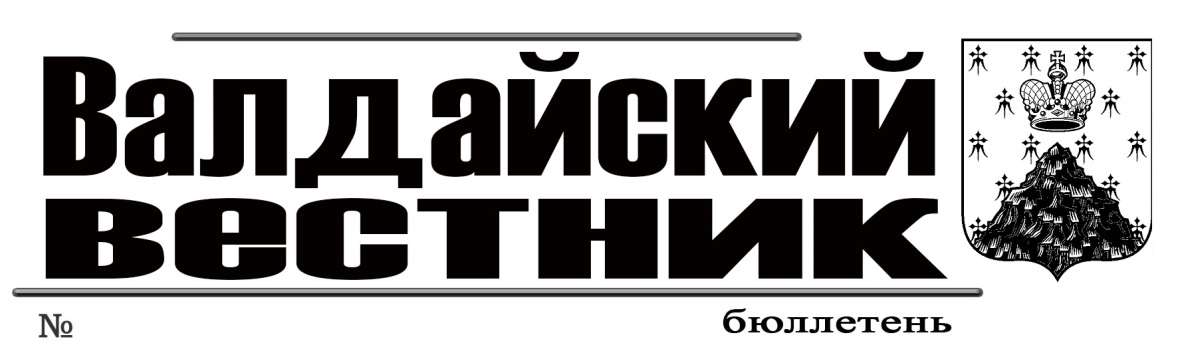 В соответствии с постановлением Администрации Валдайского муниципального района от 22.11.2022 №2325 проведены 26 декабря 2022 года публичные слушания  по проекту объемно-пространственного регламента (далее ОПР) города Валдай Валдайского городского поселения  Валдайского муниципального  района Новгородской области. Решили:1. Признать публичные слушания состоявшимися.2. Проект ОПР соответствует требованиям технического задания.3. Направить разработчикам ОПР следующие замечания:лист 30. ИЖС не выше 3 этажей, 60% застройки, макс. площадь участка 0,15 Га. Размер формирования новых участков в зоне Ж.1 - 50х30 метров;лист 31. Площадь формируемого участка для ИЖС, ЛПХ - 0,15 Га;лист 72 и лист 9.  Изменить цвета зонирования. Не читаются оттенки зонирования, выбрать контрастные цвета(красный, синий, зелёный и др.);лист 77. В ПЗЗ нет зоны застройки 2-ух этажными домами, изменить до 3 этажей;лист 96. В списке неправильно указаны адреса: пер.Советский - это пр.Советский.Списки памятников откорректировать многие объекты снесены или полностью утрачены: пр.Советский, д.1, 3, 5, 7, 13. Ответственный за проведение публичных слушаний       А.В. РыбкинСОВЕТ ДЕПУТАТОВ ВАЛДАЙСКОГО ГОРОДСКОГО ПОСЕЛЕНИЯР Е Ш Е Н И ЕО внесении изменений в решение Совета депутатов Валдайского городского поселения от 23.12.2021 № 77Принято Советом депутатов Валдайского городского поселения 27 декабря 2022 годаСовет депутатов Валдайского городского поселения РЕШИЛ:1. Внести в решение Совета депутатов Валдайского городского поселения от 23.12.2021 № 77 «О бюджете Валдайского городского поселения на 2022 год и на плановый период 2023-2024 годов» следующие изменения: 1.1. Изложить пункт 1 в редакции:«Утвердить основные характеристики бюджета Валдайского городского поселения на 2022 год:прогнозируемый общий объем доходов бюджета Валдайского городского поселения в сумме 163 375 662 рубля 08 копеек;общий объем расходов бюджета Валдайского городского поселения в сумме 200 628 811 рублей 01 копейка;прогнозируемый дефицит бюджета Валдайского городского поселения в сумме 37 253 148 рублей 93 копейки».1.2. Изложить абзац 1 пункта 9 в редакции:«Утвердить общий объем бюджетных ассигнований на исполнение публичных нормативных обязательств на 2022 год в сумме 365 511,12 рублей, на 2023 год в сумме 379 535,28 рублей и на 2024 год в сумме 379 535,28 рублей.».1.3. Изложить абзац 1 пункта 14 в редакции:«Установить объем муниципального внутреннего долга городского поселения на 2022 год в сумме 60 803 009 рублей 75 копеек, на 2023 год в сумме 59 390 290 рублей и на 2024 год в сумме 60 838 880 рублей.».1.4. Изложить Приложения 1, 2, 6, 7, 8, в прилагаемой редакции.2. Опубликовать решение в бюллетене «Валдайский Вестник» и разместить на официальном сайте Совета депутатов Валдайского городского поселения в сети «Интернет».Глава Валдайского городского поселения, председатель Совета депутатов Валдайского городского поселения		В.П. Литвиненко«27» декабря 2022 года № 138Приложение 1к решению Совета депутатов Валдайского городского поселения"О бюджете Валдайского городского поселения на 2022 год и на плановый период 2023 и 2024 годов" от 23.12.2021 № 77 (в редакции решенияСовета депутатов Валдайскогогородского поселения от 27.12.2022 № 138)Прогнозируемые поступления доходов в бюджет городского поселения на 2022 год и на плановый период 2023 и 2024 годов(руб.)Приложение 2к решению Совета депутатов Валдайского городского поселения"О бюджете Валдайского городского поселения на 2022 год и на плановый период 2023 и 2024 годов" от 23.12.2021 № 77 (в редакции решенияСовета депутатов Валдайскогогородского поселения от 27.12.2022 № 138)Источники внутреннего финансирования дефицита городского бюджета на 2022 год и на плановый период 2023 и 2024 годоврублейПриложение 6к решению Совета депутатов Валдайского городского поселения"О бюджете Валдайского городского поселения на 2022 год и на плановый период 2023 и 2024 годов" от 23.12.2021 № 77 (в редакции решенияСовета депутатов Валдайскогогородского поселения от 27.12.2022 № 138)Ведомственная структура расходов бюджета Валдайского городского поселения на 2022 год и на плановый период 2023 и 2024 годовруб., копПриложение 7к решению Совета депутатов Валдайского городского поселения"О бюджете Валдайского городского поселения на 2022 год и на плановый период 2023 и 2024 годов" от 23.12.2021 № 77 (в редакции решенияСовета депутатов Валдайскогогородского поселения от 27.12.2022 № 138)Распределение бюджетных ассигнований по разделам, подразделам, целевым статьям (муниципальным программам Валдайского городского поселения и непрограммным направлениям деятельности), группам и подгруппам видов расходов классификации расходов городского бюджета на 2022 год и на плановый период 2023 и 2024 годовруб.коп.Приложение 8к решению Совета депутатов Валдайского городского поселения"О бюджете Валдайского городского поселения на 2022 год и на плановый период 2023 и 2024 годов" от 23.12.2021 № 77 (в редакции решенияСовета депутатов Валдайскогогородского поселения от 27.12.2022 № 138)Распределение бюджетных ассигнований по целевым статьям (муниципальным программам Валдайского городского поселения и непрограммным направлениям деятельности), группам и подгруппам видов расходов классификации расходов бюджета Валдайского городского поселения на 2022 год и на плановый период 2023 и 2024 годовруб. коп.СОВЕТ ДЕПУТАТОВ ВАЛДАЙСКОГО ГОРОДСКОГО ПОСЕЛЕНИЯР Е Ш Е Н И ЕО бюджете Валдайского городского поселения на 2023 год и на плановый период 2024 и 2025 годовПринято Советом депутатов Валдайского городского поселения «27» декабря 2022 года.1. Утвердить основные характеристики бюджета Валдайского городского поселения на 2023 год:прогнозируемый общий объем доходов бюджета Валдайского городского поселения в сумме 152 541 250 рублей 00 копеек;общий объем расходов бюджета Валдайского городского поселения в сумме 152 541 250 рублей 00 копеек;прогнозируемый дефицит бюджета Валдайского городского поселения в сумме 0 рублей 00 копеек.2. Утвердить основные характеристики бюджета Валдайского городского поселения на 2024 год и на 2025 год:прогнозируемый общий объем доходов бюджета Валдайского городского поселения на 2024 год в сумме 201 140 000 рублей 00 копеек и на 2025 год в сумме 74 335 800 рублей 00 копеек;общий объем расходов бюджета Валдайского городского поселения на 2024 год в сумме 205 546 489 рублей 74 копейки, в том числе условно утвержденные расходы в сумме 1 700 480 рублей 24 копейки, и на 2025 год в сумме 68 001 536 рублей 48 копеек, в том числе условно утвержденные расходы в сумме 2 893 596 рублей 98 копеек;прогнозируемый дефицит бюджета Валдайского городского поселения на 2024 год в сумме 4 406 489 рублей 74 копейки;прогнозируемый профицит на 2025 год в сумме 6 334 263 рубля 52 копейки.3. Утвердить прогнозируемые поступления доходов в бюджет городского поселения на 2023 год и на плановый период 2024 и 2025 годов  согласно приложению 1 к настоящему решению.4. Установить источники внутреннего финансирования дефицита городского бюджета на 2023 год и на плановый период 2024 и 2025 годов согласно приложению 2 к настоящему решению.Установить, что остатки средств бюджета Валдайского городского поселения на начало текущего финансового года в объёме бюджетных ассигнований муниципального дорожного фонда, не использованных в отчётном финансовом году, направляются на увеличение в текущем финансовом году бюджетных ассигнований муниципального дорожного фонда, а также в объёме, определяемом решением Совета депутатов Валдайского городского поселения, могут направляться в текущем финансовом году на покрытие временных кассовых разрывов и на увеличение бюджетных ассигнований на оплату заключённых от имени Валдайского городского поселения муниципальных контрактов на поставку товаров, выполнение работ, оказание услуг, подлежавших в соответствии с условиями этих муниципальных контрактов оплате в отчётном финансовом году, бюджетных ассигнований на предоставление субсидий юридическим лицам, предоставление которых в отчётном финансовом году осуществлялось в пределах суммы, необходимой для оплаты денежных обязательств получателей субсидий, источником финансового обеспечения которых являлись указанные субсидии, в объёме, не превышающем сумму остатка неиспользованных бюджетных ассигнований на указанные цели, в случаях, предусмотренных решением Советом депутатов Валдайского городского поселения о бюджете Валдайского городского поселения.5. Установить, что доходы бюджета Валдайского городского поселения на 2023 год формируются за счет:федеральных, региональных, местных налогов и сборов и неналоговых доходов – в соответствии с нормативами, установленными Бюджетным кодексом Российской Федерации, проектом федерального закона «О федеральном бюджете на 2023 год и на плановый период 2024 и 2025 годов» и проектом областного закона «Об областном бюджете на 2023 год и на плановый период 2024 и 2025 годов»;федеральных, региональных, местных налогов и сборов и неналоговых доходов – в соответствии с нормативами отчислений согласно приложениям 3 и 4 к настоящему решению;средств, взысканных в качестве штрафов, налагаемых в административном порядке, а также по вступившим в законную силу приговорам судов (судей) в размере 100 процентов, за исключением средств, в отношении которых установлен особый порядок распределения;прочих налогов, сборов и других платежей, подлежащих зачислению в бюджет Валдайского  городского поселения в соответствии с законодательством Российской Федерации.6. Утвердить объем иных межбюджетных трансфертов, передаваемых бюджету Валдайского муниципального района из бюджета Валдайского городского поселения на осуществление части полномочий по решению вопросов местного значения на 2023 год и на плановый период 2024 и 2025 годов согласно приложению 5 к настоящему решению.7. Установить процент отчислений в бюджет Валдайского городского поселения части прибыли муниципальных унитарных предприятий на 2023 -2025 годы, остающейся после уплаты налогов и иных обязательных платежей, применяющих общий режим налогообложения, в размере 5 и 10 процентов, при общей рентабельности до 10 и свыше 10 процентов соответственно.Показатель «общая рентабельность» определять как отношение  чистой прибыли к выручке от продажи товаров, продукции, выполнения работ и оказания услуг.В случаях одновременного применения муниципальными унитарными предприятиями общего режима и специальных режимов налогообложения, показатель «общая рентабельность» определять по видам экономической деятельности, облагаемым по общему режиму налогообложения.Установить процент отчислений в бюджет Валдайского городского поселения части прибыли муниципальных унитарных предприятий за 2023-2025 годы, остающейся после уплаты налогов и иных обязательных платежей, применяющих специальные режимы налогообложения, в размере 5 процентов;За несвоевременное и (или) неполное перечисление в бюджет Валдайского городского поселения части прибыли муниципальное унитарное предприятие уплачивает пени по процентной ставке, равной одной трехсотой действующей на дату их уплаты ставки рефинансирования Центрального банка Российской Федерации, за каждый день просрочки от суммы платежа, определенной в соответствии с настоящей статьей.В случае выявления фактов занижения размеров части прибыли, подлежащей перечислению в бюджет Валдайского городского поселения, при сдаче бухгалтерских отчетов, а также по результатам проверок, муниципальное унитарное предприятие уплачивает задолженность и пени в соответствии с абзацем 5 пункта 6, а также штраф в размере 20 процентов от неуплаченной суммы платежа, определенной в соответствии с настоящим пунктом.Зачисление части прибыли в бюджет Валдайского городского поселения муниципальными унитарными предприятиями, производится в порядке и сроки, установленные Администрацией Валдайского муниципального района.8. Утвердить объем межбюджетных трансфертов, получаемых из других бюджетов бюджетной системы Российской Федерации на 2023 год в сумме 90 250 650  рублей, на 2024 год в сумме 135 826 800 рублей и на 2025 год в сумме 7 236 000 рублей согласно приложению 9 к настоящему решению.9. Утвердить общий объем бюджетных ассигнований на исполнение публичных нормативных обязательств на 2023 год в сумме 399 486 рублей 96 копеек, на 2024 год в сумме 399 486 рублей 96 копеек и на 2025 год в сумме 399 486 рублей 96 копеек.Утвердить ведомственную структуру расходов бюджета Валдайского городского поселения на 2023 год и на плановый период 2024 и 2025 годов согласно приложению 6 к настоящему решению.Утвердить распределение бюджетных ассигнований по разделам, подразделам, целевым статьям (муниципальным программам Валдайского городского поселения и непрограммным направлениям деятельности), группам и подгруппам видов расходов классификации расходов городского бюджета на 2023 год и на плановый период 2024 и 2025 годов согласно приложению 7 к настоящему решению.Утвердить распределение бюджетных ассигнований по целевым статьям (государственным программам Валдайского городского поселения и непрограммным направлениям деятельности), группам и подгруппам видов расходов классификации расходов бюджета Валдайского городского поселения на 2023 год и на плановый период 2024 и 2025 годов согласно приложению 8 к настоящему решению.Утвердить объем бюджетных ассигнований дорожного фонда Валдайского городского поселения  на 2023 год в сумме  108 112 650 рублей, на 2024 год в сумме 158 326 900 рублей и на 2025 год в сумме 30 874 950 рублей. Главным распорядителем средств дорожного фонда Валдайского городского поселения на очередной финансовый год и плановый период является Администрация Валдайского муниципального района.10. Установить размер резервного фонда исполнительного органа администрации Валдайского муниципального района на 2023 год в сумме 100 000 рублей, на 2024 год в сумме 100 000 рублей и на 2025 год в сумме 100 000 рублей.11. Субсидии юридическим лицам (за исключением субсидий государственным (муниципальным) учреждениям), индивидуальным предпринимателям и физическим лицам – производителям товаров, работ, услуг предоставляются в порядке, установленном Администрацией Валдайского муниципального района:- на капитальный ремонт жилых помещений и текущий ремонт общего имущества в многоквартирных домах в части муниципальной собственности Валдайского городского поселения;- организациям, осуществляющим эксплуатацию централизованных систем водоснабжения, из бюджета Валдайского городского поселения на возмещение затрат в связи с обслуживанием, ремонтом и установкой пожарных гидрантов.12. Субсидии некоммерческим организациям, не являющимися государственными (муниципальными) учреждениями, предоставляются в порядке, установленном Администрацией Валдайского муниципального района:- социально ориентированным некоммерческим организациям, осуществляющим деятельность в сфере охраны окружающей среды и защите животных.13. Принять за основу расчёт  нормативных расходов на финансирование жилищно - коммунального хозяйства Новгородской области, учитываемый при формировании показателей межбюджетных отношений с бюджетами поселений и муниципальных районов на 2023-2025 годы, согласно приложения 10 к настоящему решению.14. Установить объем муниципального внутреннего долга городского поселения на 2023 год в сумме 62 290 600 рублей, на 2024 год в сумме 65 313 200 рублей и на 2025 год в сумме 67 099 800 рублей.Установить верхний предел муниципального внутреннего долга городского поселения на 1 января  2024 года в сумме 0,00 рублей, на 1 января 2025 года в сумме 0,00 рублей и на 1 января 2026 года в сумме 0,00 рублей, в том числе по муниципальным гарантиям городского поселения на 1 января 2024 года в сумме 0,0 рублей, на 1 января 2025 года в сумме 0,0 рублей и на 1 января 2026 года в сумме 0,0 рублей.15. Установить, что в соответствии с решениями председателя комитета финансов Администрации Валдайского муниципального района дополнительно к основаниям, установленным пунктом 3 статьи 217 Бюджетного кодекса Российской Федерации, может осуществляться внесение изменений в сводную бюджетную роспись бюджета Валдайского муниципального района без внесения изменений в настоящее решение по следующим основаниям:1) приведение кодов бюджетной классификации расходов бюджета Валдайского городского поселения и источников внутреннего финансирования дефицита бюджета Валдайского городского поселения в соответствие с бюджетной классификацией Российской Федерации;2) перераспределение бюджетных ассигнований между подгруппами вида расходов классификации расходов  бюджета Валдайского городского поселения в пределах общего объема бюджетных ассигнований, предусмотренных главному распорядителю средств бюджета Валдайского городского поселения по соответствующей целевой статье (муниципальной программе района и города и непрограммному направлению деятельности) и группе вида расходов классификации расходов бюджета Валдайского городского поселения;3) перераспределение бюджетных ассигнований в пределах утвержденных настоящим решением объемов бюджетных ассигнований на финансовое обеспечение реализации муниципальных программ района и города в связи с внесением изменений в муниципальные программы района и города, если такие изменения не связаны с определением видов и объемов межбюджетных трансфертов;4) перераспределение бюджетных ассигнований, в том числе в случае образования экономии, между разделами, подразделами, целевыми статьями (муниципальными  программами района и непрограммными направлениями деятельности), группами и подгруппами видов расходов классификации расходов бюджета Валдайского городского поселения в пределах объема бюджетных ассигнований, предусмотренных главному распорядителю средств бюджета Валдайского городского поселения на реализацию непрограммных направлений деятельности;5) перераспределение бюджетных ассигнований между разделами, подразделами, целевыми статьями (муниципальными программами района и непрограммными направлениями деятельности), группами и подгруппами видов расходов классификации расходов бюджета Валдайского городского поселения, в том числе путем введения новых кодов классификации расходов, в пределах бюджетных ассигнований предусмотренных главному распорядителю средств бюджета Валдайского городского поселения для выполнения условий в целях получения субсидий из областного бюджета;6) увеличение бюджетных ассигнований по отдельным разделам, подразделам, целевым статьям (муниципальным программам района и непрограммным направлениям деятельности), группам и подгруппам видов расходов классификации расходов бюджета Валдайского городского поселения за счет экономии по использованию бюджетных ассигнований на оказание муниципальных услуг - в пределах общего объема бюджетных ассигнований, предусмотренных главному распорядителю средств  бюджета Валдайского городского поселения на оказание муниципальных услуг при условии, что увеличение бюджетных ассигнований по соответствующему виду расходов не превышает 10 процентов;7) перераспределение бюджетных ассигнований между разделами, подразделами, целевыми статьями (муниципальным программам района и города и непрограммным направлениям деятельности), группами и подгруппами видов расходов классификации расходов бюджета Валдайского городского поселения в пределах, предусмотренных главным распорядителям средств бюджета Валдайского городского поселения бюджетных ассигнований на предоставление муниципальным бюджетным и автономным учреждениям субсидий на финансовое обеспечение муниципального задания на оказание муниципальных услуг (выполнение работ) и субсидий на иные цели;8) направление бюджетных ассигнований дорожного фонда Валдайского городского поселения в объеме их неполного использования в отчетном финансовом году на увеличение бюджетных ассигнований дорожного фонда Валдайского городского поселения в текущем финансовом году в соответствии с пунктом 3 статьи 95 и пунктом 4 статьи 1794 Бюджетного кодекса Российской Федерации.16. Настоящее решение вступает в силу с 1 января 2023 года.17. Опубликовать решение в бюллетене «Валдайский вестник» и разместить на официальном сайте Совета депутатов Валдайского городского поселения в сети Интернет. Глава Валдайского городского поселения, председатель Совета депутатов Валдайского городского поселения		В.П.Литвиненко«27» декабря 2022 года № 139Приложение 1к решению Совета депутатов Валдайского городского поселения "О бюджете Валдайского городского поселения на 2023 год и на плановый период 2024 и 2025 годов" от 27.12.2022 № 139Прогнозируемые поступления доходов в бюджет городского поселения на 2023 год и на плановый период 2024 и 2025 годоврублейПриложение 2к решению Совета депутатов Валдайского городского поселения "О бюджете Валдайского городского поселения на 2023 год и на плановый период 2024 и 2025 годов" от 27.12.2022 № 139Источники внутреннего финансирования дефицита городского бюджета на 2023 год и на плановый период 2024 и 2025 годоврублейПриложение 3к решению Совета депутатов Валдайского городского поселения "О бюджете Валдайского городского поселения на 2023 год и на плановый период 2024 и 2025 годов" от 27.12.2022 № 139Нормативы отчислений налогов и сборов в бюджет Валдайского городского поселения на 2023 год и на плановый период 2024 и 2025 годовПриложение 4к решению Совета депутатов Валдайского городского поселения "О бюджете Валдайского городского поселения на 2023 год и на плановый период 2024 и 2025 годов" от 27.12.2022 № 139Нормативы отчислений неналоговых доходов в бюджет Валдайского городского поселения на 2023 год и на плановый период 2024 и 2025 годовПриложение 5к решению Совета депутатов Валдайского городского поселения "О бюджете Валдайского городского поселения на 2023 год и на плановый период 2024 и 2025 годов" от 27.12.2022 № 139Иные межбюджетные трансферты, передаваемые бюджету Валдайского муниципального района из бюджета Валдайского городского поселения на осуществление части полномочий по решению вопросов местного значения на 2023 год и на плановый период 2024 и 2025 годовПриложение 6к решению Совета депутатов Валдайского городского поселения "О бюджете Валдайского городского поселения на 2023 год и на плановый период 2024 и 2025 годов" от 27.12.2022 № 139Ведомственная структура расходов бюджета Валдайского городского поселения на 2023 год и на плановый период 2024 и 2025 годовруб.коп.Приложение 7к решению Совета депутатов Валдайского городского поселения "О бюджете Валдайского городского поселения на 2023 год и на плановый период 2024 и 2025 годов" от 27.12.2022 № 139Распределение бюджетных ассигнований по разделам, подразделам, целевым статьям (муниципальным программам Валдайского городского поселения и непрограммным направлениям деятельности), группам и подгруппам видов расходов классификации расходов городского бюджета на 2023 год и на плановый период 2024 и 2025 годовруб.коп.Приложение 8к решению Совета депутатов Валдайского городского поселения "О бюджете Валдайского городского поселения на 2023 год и на плановый период 2024 и 2025 годов" от 27.12.2022 № 139Распределение бюджетных ассигнований по целевым статьям (мунийипальным программам Валдайского городского поселения и непрограммным направлениям деятельности), группам и подгруппам видов расходов классификации расходов бюджета Валдайского городского поселения на 2023 год и на плановый период 2024 и 2025 годовруб.коп.Приложение 9к решению Совета депутатов Валдайского городского поселения "О бюджете Валдайского городского поселения на 2023 год и на плановый период 2024 и 2025 годов" от 27.12.2022 № 139Объем межбюджетных трансфертов, получаемых из других бюджетов бюджетной системы Российской Федерации на 2023 год и на плановый период 2024 и 2025 годыруб.коп.Приложение 10к решению Совета депутатов Валдайского городского поселения "О бюджете Валдайского городского поселения на 2023 год и на плановый период 2024 и 2025 годов" от 27.12.2022 № 139РАСЧЕТ НОРМАТИВНЫХ РАСХОДОВ НА ФИНАНСИРОВАНИЕЖИЛИЩНО-КОММУНАЛЬНОГО ХОЗЯЙСТВА ВАЛДАЙСКОГО ГОРОДСКОГО ПОСЕЛЕНИЯ НА 2023 ГОДИ НА ПЛАНОВЫЙ ПЕРИОД 2024 И 2025 ГОДОВНормативные расходы на финансирование жилищно-коммунального хозяйства рассчитываются по формуле:Р = Б + К, где:Б - нормативные расходы на организацию благоустройства территории муниципальных округов, городского округа, поселений в соответствии с правилами благоустройства территории муниципальных округов, городского округа, поселений, а также на организацию использования, охраны, защиты, воспроизводства городских лесов, лесов особо охраняемых природных территорий, расположенных в границах муниципальных округов,  городского округа, населенных пунктов поселений, участие в организации деятельности по накоплению (в том числе раздельному накоплению) и транспортированию твердых коммунальных отходов, организацию ритуальных услуг и содержание мест захоронения;К - взносы на капитальный ремонт общего имущества в многоквартирных домах муниципального жилищного фонда в случае формирования фонда капитального ремонта на счете регионального оператора.Взносы на капитальный ремонт общего имущества муниципального жилищного фонда в случае формирования фонда капитального ремонта на счете регионального оператора определяются по следующей формуле:К = ПМФ x Скр x 12, где:ПМФ - площадь муниципального жилищного фонда;Скр - минимальный размер взноса на капитальный ремонт общего имущества в многоквартирном доме на 1 кв. м общей площади помещения в месяц.Нормативные расходы на организацию благоустройства территории городского округа, муниципальных округов,  поселений в соответствии с правилами благоустройства территории городского округа, муниципальных округов,  поселений, а также на организацию использования, охраны, защиты, воспроизводства городских лесов, лесов особо охраняемых природных территорий, расположенных в границах муниципальных округов, городского округа, населенных пунктов поселений, участие в организации деятельности по накоплению (в том числе раздельному накоплению) и транспортированию твердых коммунальных отходов, организацию ритуальных услуг и содержание мест захоронения определяются по следующей формуле:Б = НР x Ч + ОСВ, где:НР - нормативные расходы на организацию благоустройства территории муниципальных округов, городского округа, поселений в соответствии с правилами благоустройства территории муниципальных округов, городского округа, поселений, а также на организацию использования, охраны, защиты, воспроизводства городских лесов, лесов особо охраняемых природных территорий, расположенных в границах муниципальных округов, городского округа, населенных пунктов поселений, участие в организации деятельности по накоплению (в том числе раздельному накоплению) и транспортированию твердых коммунальных отходов, организацию ритуальных услуг и содержание мест захоронения, утвержденные на 1 жителя в год;Ч - численность населения в муниципальных образованиях;Расходы на освещение улиц определяются по формуле:ОСВ = ЭЛ x Кэл х Кэкс   , где:ЭЛ - объем средств, предусмотренный для расчетов за уличное освещение при формировании бюджета на год, предшествующий текущему финансовому году;Кэл - индекс роста тарифа на электроэнергию.Кэкс = 0,95 – коэффициент, учитывающий экономию при реализации энергосервисных контрактов.СОВЕТ ДЕПУТАТОВ ВАЛДАЙСКОГО ГОРОДСКОГО ПОСЕЛЕНИЯР Е Ш Е Н И ЕОб утверждении Плана работы Совета депутатов Валдайского городского поселения на 2023 годПринято Советом депутатов Валдайского городского поселения «27» декабря 2022 года.Совет депутатов Валдайского городского поселения РЕШИЛ:1. Утвердить прилагаемый План работы Совета депутатов Валдайского городского поселения на 2023 год.2. Опубликовать решение в бюллетене «Валдайский Вестник» и разместить на официальном сайте Совета депутатов Валдайского городского поселения в сети «Интернет».Глава Валдайского городского поселения, председатель Совета депутатов Валдайского городского поселения		В.П.Литвиненко«27» декабря 2022 года № 140УТВЕРЖДЕНрешением Совета депутатовВалдайского городского поселенияот 27.12.2022 № 140ПЛАНработы Совета депутатов Валдайского городского поселения на 2023 год1. Заседания Совета депутатов Валдайского городского поселенияФевральОтчет Главы Валдайского городского поселения о результатах своей деятельности, в том числе о решении вопросов, поставленных Советом депутатов Валдайского городского поселения за 2022 год.Готовит: Глава Валдайского городского поселения.Март1. Информация о проведённых спортивных мероприятиях за 2022 год.Готовит: отдел по физической культуре и спорту Администрации муниципального района.2. Отчет о проведенных контрольно-аналитических мероприятиях за 2022 год.Готовит: Контрольно-счетная палата Валдайского муниципального района.Апрель1. Информация о поступлении арендной платы за аренду имущества земельных участков. О мерах принятых для взыскания долгов.Готовит: комитет по управлению муниципальным имуществом Администрации муниципального района.2.Отчет по использованию средств дорожного фонда Валдайского городского поселения за 2022 год. Планы мероприятий по дорожному фонду на 2023 год.Май1.Отчет об исполнении бюджета Валдайского городского поселения за 2022 год. Готовит: комитет финансов Администрации муниципального районаГотовит: комитет жилищно-коммунального и дорожного хозяйства Администрации муниципального района.2. О присвоении звания «Почетный гражданин города Валдай».Готовит: комитет по организационным и общим вопросам Администрации муниципального района.Август1.Информация о ходе исполнения бюджета Валдайского городского поселения за первое полугодие 2023 года.Готовит: комитет финансов Администрации муниципального района.2. Об эффективности использования городского имущества.Готовит: комитет по управлению муниципальным имуществом.Сентябрь1. Информация Администрации Валдайского муниципального района о подготовке жилищного фонда Валдайского городского поселения, образовательных организаций, учреждений культуры к зиме.Готовит: комитет жилищно-коммунального и дорожного хозяйства Администрации муниципального района.Октябрь1. О реализации мероприятий в 2023 году в рамках муниципальной программы «Совершенствование и содержание дорожного хозяйства  на территории Валдайского муниципального района» в Валдайском городском поселении.Готовит: комитет жилищно-коммунального и дорожного хозяйства Администрации муниципального района.Ноябрь1. О реализации мероприятий по переселению граждан из аварийного жилищного фонда с учетом необходимости развития малоэтажного строительства на 2021-2025 годы в Валдайском городском поселении. Качество введённого в эксплуатацию жилья.Готовит: комитет жилищно-коммунального и дорожного хозяйства Администрации муниципального района.Декабрь1. О бюджете Валдайского городского поселения на 2024 год и на плановый период 2025 и 2026 годов.Готовит: комитет финансов Администрации муниципального района.2. О плане работы Совета депутатов Валдайского городского поселения на 2024 год.Готовит: постоянные комиссии Совета депутатов Валдайского городского поселения.2. Работа постоянных комиссий Совета депутатов Валдайского городского поселенияЗаседания постоянных комиссий Совета депутатов Валдайского городского поселения проводятся по мере необходимости. Основной вопрос на заседании комиссии – проект решения Совета депутатов Валдайского городского поселения, выносимый на заседание Совета депутатов городского поселения.3. Отчеты перед избирателямиДепутаты Совета депутатов Валдайского городского поселения отчитываются перед избирателями округа ежегодно в феврале о работе Совета депутатов городского поселения и социально-экономическом развитии городского поселения за прошедший год.4. Прием граждан по личным вопросам Прием избирателей своего округа депутаты Совета депутатов городского поселения ведут по индивидуальным графикам, размещенным на сайте Совета депутатов Валдайского городского поселения.ДУМА ВАЛДАЙСКОГО МУНИЦИПАЛЬНОГО РАЙОНАР Е Ш Е Н И ЕО внесении изменений в решение Думы Валдайского муниципального района от 24.12.2021 № 100 Принято Думой муниципального района «28» декабря 2022 года.Дума Валдайского муниципального района РЕШИЛА:1. Внести в решение Думы Валдайского муниципального района от 24.12.2021  № 100 "О бюджете Валдайского муниципального района на 2022 год и на плановый период 2023-2024 годов" следующие изменения:1.1. Изложить пункт 1 в редакции:"Утвердить основные характеристики бюджета Валдайского муниципального района на 2022 год:прогнозируемый общий объем доходов бюджета Валдайского муниципального района в сумме 762 миллиона 753 тысячи 639 рублей 07 копеек;общий объем расходов бюджета Валдайского муниципального района в сумме 799 миллионов 351 тысяча 340 рублей 53 копейки;прогнозируемый дефицит бюджета Валдайского муниципального района в сумме 36 миллионов 597 тысяч 701 рубль 46 копеек".1.2. Изложить пункт 10 в редакции:"Утвердить объём  межбюджетных трансфертов, получаемых из других бюджетов бюджетной системы Российской Федерации на 2022 год в сумме 479 миллионов 17 тысяч 108 рублей 59 копеек, на 2023 год в сумме 283 миллиона 721 тысяча 845 рублей 33 копейки, на 2024 год в сумме 250 миллионов 459 тысяч 411 рублей 58 копеек".1.3. Изложить абзац 1 пункта 11 в редакции:"Утвердить общий объём бюджетных ассигнований на исполнение публичных нормативных обязательств на 2022 год в сумме 13 миллионов 346 тысяч 603 рубля 10 копеек, на 2023 год в сумме 14 миллионов 798 тысяч 943 рубля, на 2024 год в сумме 14 миллионов 768 тысяч 943 рубля".1.4. Изложить пункт 12 в редакции:"Субсидии юридическим лицам (за исключением государственным (муниципальным учреждениям), индивидуальным предпринимателям и физическим лицам – производителям товаров, работ, услуг предоставляются в порядке, установленном Администрацией муниципального района:1. В рамках подпрограммы "Развитие торговли в Валдайском районе" муниципальной программы "Обеспечение экономического развития Валдайского района на 2016-2026 годы":- на возмещение затрат в 2022-2023 годах за приобретение горюче-смазочных материалов юридическим лицам (за исключением государственных (муниципальных учреждений) и индивидуальным предпринимателям для обеспечения жителей отдалённых и (или) труднодоступных населённых пунктов Валдайского муниципального района услугами торговли посредством мобильных торговых объектов, осуществляющих доставку и реализацию товаров.2. - на организацию обеспечения твердым топливом (дровами) семей граждан, призванных на военную службу по мобилизации, граждан, заключивших контракт о добровольном содействии в выполнении задач, возложенных на Вооруженные Силы Российской Федерации, сотрудников, находящихся в служебной командировке в зоне действия специальной военной операции, проживающих в жилых помещениях с печным отоплением на территории Валдайского муниципального района."1.5. Изложить абзац 2 пункта 18 в редакции:"Установить объем муниципального долга района на 2022 год в сумме 197 миллионов 764 тысячи 630 рублей 48 копеек, на 2023 год в сумме 190 миллионов 204 тысячи 810 рублей, на 2024 год в сумме 206 миллионов 512 тысяч 730 рублей.1.6. Изложить приложения 1,2,6,7,8,9.8 в редакции.2. Опубликовать решение в бюллетене «Валдайский Вестник» и разместить на официальном сайте Администрации Валдайского муниципального района в сети «Интернет».Приложение 1к решению Думы Валдайского муниципального района "О бюджете Валдайского муниципального района на 2022 год и на плановый период 2023-2024 годов"(в редакции решения Думы Валдайского муниципального района от 28.12.2022 № 189)Прогнозируемые поступления доходов в бюджет муниципального района на 2022 год и на плановый период 2023 - 2024 годовПриложение 2к решению Думы Валдайского муниципального района "О бюджете Валдайского муниципального района на 2022 год и на плановый период 2023-2024 годов"(в редакции решения Думы Валдайского муниципального района от 28.12.2022 № 189)Источники финансирования дефицита бюджета муниципального района на 2022 год и на плановый период 2023 и 2024 годоврублейПриложение 6к решению Думы Валдайского муниципального района "О бюджете Валдайского муниципального района на 2022 год и на плановый период 2023-2024 годов"(в редакции решения Думы Валдайского муниципального района от 28.12.2022 № 189)Ведомственная структура расходов бюджета Валдайского муниципального района на 2022 год и на плановый период 2023 и 2024 годовруб.коп.Приложение 7к решению Думы Валдайского муниципального района "О бюджете Валдайского муниципального района на 2022 год и на плановый период 2023-2024 годов"(в редакции решения Думы Валдайского муниципального района от 28.12.2022 № 189)Распределение бюджетных ассигнований по разделам, подразделам, целевым статьям, группам и подгруппам видов расходов классификации расходов бюджета Валдайского муниципального района на 2022 год и на плановый период 2023 и 2024 годовруб.коп.Приложение 8к решению Думы Валдайского муниципального района "О бюджете Валдайского муниципального района на 2022 год и на плановый период 2023-2024 годов"(в редакции решения Думы Валдайского муниципального района от 28.12.2022 № 189)Распределение бюджетных ассигнований по целевым статьям (муниципальным программам Валдайского муниципального района и непрограммным направлениям деятельности), группам и подгруппам видов расходов классификации расходов бюджета Валдайского муниципального района на 2022 год и на плановый период 2023 и 2024 годовруб.коп.Приложение 9.8к решению Думы Валдайского муниципального района "О бюджете Валдайского муниципального района на 2022 год и на плановый период 2023-2024 годов"(в редакции решения Думы Валдайского муниципального района от 28.12.2022 № 189)Иной межбюджетный трансферт бюджетам поселений Валдайского муниципального района на приобретение новогодних украшений( рублей)ДУМА ВАЛДАЙСКОГО МУНИЦИПАЛЬНОГО РАЙОНАР Е Ш Е Н И ЕОб утверждении Методик расчёта распределения субвенций между бюджетами поселений и расчёта дотаций на выравнивание обеспеченности поселенийПринято Думой Валдайского муниципального района «28» декабря 2022 года.В соответствии со статьей 184.2. Бюджетного кодекса Российской Федерации, Дума Валдайского муниципального района РЕШИЛА:1. Утвердить прилагаемую Методику расчёта распределения субвенции между бюджетами поселений из бюджета муниципального района на осуществление государственных полномочий по первичному воинскому учёту на территориях, где отсутствуют военные комиссариаты.2. Утвердить прилагаемую Методику расчёта распределения субвенции между бюджетами поселений из бюджета муниципального района по определению перечня должностных лиц, уполномоченных составлять протоколы об административных правонарушениях, предусмотренных соответствующими статьями областного закона "Об административных правонарушениях".3. Утвердить прилагаемую Методику расчёта распределения субвенции между поселениями из бюджета муниципального района на возмещение затрат по содержанию штатных единиц, осуществляющих переданные отдельные государственные полномочия области по организации деятельности по сбору (в том числе раздельному сбору), транспортированию, обработке, утилизации, обезвреживанию и захоронению твёрдых коммунальных отходов. 4. Утвердить методику расчёта дотаций на выравнивание бюджетной обеспеченности поселений.5. Опубликовать решение в бюллетене "Валдайский Вестник" и разместить на официальном сайте Администрации Валдайского муниципального района в сети "Интернет".Методика расчетараспределения субвенций между бюджетами сельских поселений из бюджета муниципального района на осуществление государственных полномочий по первичному воинскому учету на территориях, где отсутствуют военные комиссариатыНастоящая методика разработана в соответствии со ст.184 Бюджетного кодекса Российской Федерации, областным законом Новгородской области от 03.03.2008 N 255-ОЗ "Об утверждении методики распределения субвенций между бюджетами муниципальных районов для предоставления их бюджетам поселений на осуществление государственных полномочий по первичному воинскому учету на территориях, где отсутствуют военные комиссариаты" и определяет порядок расчета субвенций, предоставляемых бюджетам сельских поселений, на осуществление сельскими поселениями полномочий, переданных Федеральным законом от 28 марта 1998 года № 53-ФЗ «О воинской обязанности и военной службе» по первичному воинскому  учету на территориях, где отсутствуют военные комиссариаты.Распределение субвенций из бюджета муниципального района бюджетам сельских поселений производится в целях финансирования расходов на осуществление передаваемых Российской Федерацией органам    местного самоуправления поселений государственных полномочий на осуществление первичного воинского учета на территориях, где отсутствуют военные комиссариаты.Размер субвенции, предоставляемой бюджету сельского поселения определяется в следующем порядке:1) определяются затраты на содержание одного военно-учетного работника ( Si) органа местного самоуправления:Si = Sзп.с нач. + Sсвязь  + Sкоммун.+ S мат.обесп., где:Sзп.с нач.  – расходы на оплату труда военно-учетного работника, включая соответствующие начисления на фонд оплаты труда;Sсвязь – расходы на оплату услуг связи;Sкоммун. – расходы на оплату коммунальных услуг;Sмат.обес. – расходы на обеспечение мебелью, инвентарем, оргтехникой, средствами связи, расходными материалами;2) определяется количество военно-учетных работников( Nосвоб.i) и работников, осуществляющих работу по воинскому учету в Администрации сельского поселения по совместительству (Nсовм.i), на основании сведений, поступивших из военного комиссариата Новгородской области, исходя из норм определения количества военно-учетных  работников, установленных Положением о воинском учете, утвержденным постановлением Правительства Российской Федерации от 27 ноября 2006 года № 719;3) определяется размер субвенций, предоставляемых бюджету сельского поселения:Yмр = ( Nосвоб.i + Nсовм.i х Кi) х Si;Кi = Тсовм.i/ Тосвоб.i, где:Кi – коэффициент рабочего времени;Тсовм.i – количество часов рабочего времени в год, рассчитанное в среднем на одного работника, осуществляющего работу по воинскому учету в Администрации сельского поселения по совместительству;Тосвоб.i  - количество часов рабочего времени в год, рассчитанное на одного военно-учетного работника, исходя из норм, установленных Трудовым кодексом Российской Федерации;Nосвоб.i – количество военно-учетных работников;Nсовм.i – количество работников, осуществляющих работу по воинскому учету в Администрации сельского поселения по совместительству;Si – затраты на содержание одного военно-учетного работника сельского поселения.2. Финансирование вышеуказанных субвенций производится в соответствии с утвержденной росписью доходов и расходов бюджета муниципального района в пределах лимитов бюджетных обязательств по мере поступления на счет бюджета муниципального района средств из областного бюджета.Субвенции зачисляются в установленном для исполнения бюджета муниципального района порядке на счета бюджетов сельских поселений.Средства на реализацию указанных полномочий  носят целевой характер и не могут быть использованы на иные цели.Контроль за целевым использованием субвенций осуществляется в соответствии с Бюджетным кодексом Российской Федерации и иными нормативными  правовыми актами в установленном порядке.Настоящая методика вступает в силу и распространяется на правоотношения, возникшие с 1 января 2023 года.Методика расчетараспределения субвенций между бюджетами сельских поселений из бюджета муниципального района на осуществление переданных отдельных государственных полномочий области по организации деятельности по сбору (в том числе раздельному сбору), транспортированию, обработке, утилизации, обезвреживанию и захоронению твёрдых коммунальных отходовНастоящая методика разработана в соответствии со ст.184.2 Бюджетного кодекса Российской Федерации.Распределение субвенций из бюджета муниципального района бюджетам сельских поселений производится в целях финансирования расходов на осуществление передаваемых отдельных государственных полномочий  по организации деятельности по сбору (в том числе раздельному сбору), транспортированию, обработке, утилизации, обезвреживанию и захоронению твёрдых коммунальных отходов.Размер субвенции, предоставляемой бюджету сельского поселения определяется в следующем порядке:1) определяются затраты на содержание одного работника ( Si) органа местного самоуправления, исполняющего государственные полномочия по организации деятельности по сбору (в том числе раздельному сбору), транспортированию, обработке, утилизации, обезвреживанию и захоронению твёрдых коммунальных отходов:Si = Sзп.с нач. + Sед.комп.выпл. + Sмат.обесп., где:Sзп.с нач.  – расходы на оплату труда работника, включая соответствующие начисления на фонд оплаты труда;Sед.комп.выпл. -  расходы на единовременную компенсационную выплату на лечение (оздоровление);Sмат.обес. – расходы на обеспечение мебелью, инвентарем, оргтехникой, средствами связи, расходными материалами;2) определяется количество работников органа местного самоуправления, исполняющих государственные полномочия по организации деятельности по сбору (в том числе раздельному сбору), транспортированию, обработке, утилизации, обезвреживанию и захоронению твёрдых коммунальных отходов ( Ni) на основании сведений, поступивших от поселений;3) определяется размер субвенций, предоставляемых бюджету сельского поселения:Yмр = ( Ni х Кi) х Si;, где:Кi= Тi м/Ti – коэффициент рабочего времени;Тi м– количество часов рабочего времени в год, рассчитанное в среднем на одного работника, затрачиваемых на исполнение государственных полномочий по организации деятельности по сбору (в том числе раздельному сбору), транспортированию, обработке, утилизации, обезвреживанию и захоронению твёрдых коммунальных отходов в Администрации сельского поселения;Тi  - общее количество часов рабочего времени в год, рассчитанное на одного работника, исходя из норм, установленных Трудовым кодексом Российской Федерации;Ni – количество работников, исполняющих государственные полномочия по организации деятельности по сбору (в том числе раздельному сбору), транспортированию, обработке, утилизации, обезвреживанию и захоронению твёрдых коммунальных отходов в Администрации сельского поселения;Si – затраты на содержание одного работника сельского поселения.2. Финансирование вышеуказанных субвенций производится в соответствии с утвержденной росписью доходов и расходов бюджета муниципального района в пределах лимитов бюджетных обязательств по мере поступления на счет бюджета муниципального района средств из областного бюджета.Субвенции зачисляются в установленном для исполнения бюджета муниципального района порядке на счета бюджетов сельских поселений.Средства на реализацию указанных полномочий  носят целевой характер и не могут быть использованы на иные цели.Контроль за целевым использованием субвенций осуществляется в соответствии с Бюджетным кодексом Российской Федерации, иными нормативными  правовыми актами в установленном порядке.Настоящая методика вступает в силу и распространяется на правоотношения, возникшие с 1 января 2023 года.Методика расчета дотаций на выравнивание бюджетной обеспеченности поселений на 2023 годРазмер дотаций на выравнивание бюджетной обеспеченности  поселений рассчитывается по формуле:ФФПП = Т1 + Т2 , где:ФФПП - объём дотации, необходимой отдельному поселению;Т1 - объём первой части дотации на выравнивание бюджетной обеспеченности поселения;Т2 - объём второй части дотации на выравнивание бюджетной обеспеченности поселения;а) первая часть дотации на выравнивание бюджетной обеспеченности  поселений распределяется между поселениями по формуле:Т1 = 0,5 х  ФФПП х Н /Н, гдеТ1 - объём первой части дотации из ФФПП поселению;Н   численность постоянного населения поселения;H - численность постоянного населения в целом по поселениям района- 22189 человек;ФФПП  – 25237,5 тыс. руб.б) вторая часть дотации на выравнивание бюджетной обеспеченности поселений распределяется между поселениями по формуле:T2 = n х k х (Р – (ПД + Т1)), где:n - максимальный уровень, до которого возможно обеспечение компенсации расчётных расходов бюджетов поселений по отношению к прогнозируемым расчётным доходам бюджетов поселений;k – коэффициент, определяющий участие поселения в получении второй части дотации на выравнивание бюджетной обеспеченности поселений;k = 0, если Р < ПД + Т1k = 1, если Р > ПД + Т1Р – суммарная оценка расходных потребностей на выполнение полномочий поселенческого уровня в поселении;ПД – суммарный прогноз доходов по всем видам  местных закреплённых налоговых и неналоговых доходов в поселении;Т1 – объём первой части  дотации на выравнивание бюджетной обеспеченности поселений. Валдайское городское поселение 14498 : 22189 = 0,653Т1  = 0,5 х 25237,5 х 0,653 = 8240,0Т2 = 1 х 1 х (19264,2–(62290,6 +8240,0)) = -51266,4ФФПП = 8240,0 + (-51266,4) = - 43026,4Едровское с/поселение 1453 : 22189 = 0,065Т1 = 0,5 х 25237,5 х 0,065 =820,2Т2 =1 х 1 х (8402,3–(4580,9+820,2)) =3001,2ФФПП = 820,2 + 3001,2 = 3821,4Ивантеевское с/поселение 964 : 22189 = 0,043Т1 = 0,5 х 25237,5 х 0,043 = 542,6Т2 = 1 х 1 х (6450,8 – (2203,9 + 542,6)) = 3704,3ФФПП = 542,6 + 3704,3 = 4246,9Короцкое с/поселение 427: 22189= 0,019Т1 = 0,5 х 25237,5 х 0,019= 239,8Т2 = 1 х 1 х (3910 – (1623,7 + 239,8)=2046,5ФФПП = 239,8+2046,5= 2286,3Костковское с/ поселение 298 : 22189 = 0,013Т1 = 0,5 х 25237,5 х 0,013 = 164,0Т2 = 1 х 1 х (4105,7 – (1335,4 + 164,0))= 2606,3ФФПП = 164,0 + 2606,3 = 2770,3Любницкое с/поселение 563 : 22189 = 0,025Т1 = 0,5 х 25237,5 х 0,025 =315,5Т2 = 1 х 1 х (5153,7– (1147,9 +315,5)) = 3690,3ФФПП = 315,5 + 3690,3 = 4005,8Рощинское сельское поселение 882 : 22189 = 0,040Т1  = 0,5 х 25237,5 х 0,040  = 504,8Т2 = 1 х 1 х (6735,6–(10855,7 + 504,8)) = - 4624,9ФФПП = 504,8 + (-4624,9) = - 4120,1Семёновщинское с/поселение 458 : 22189 = 0,021Т1 = 0,5 х 25237,5 х 0,021 = 264,9Т2 = 1 х 1 х (4738,7– (1417,1 + 264,9)) = 3056,7ФФПП = 264,9 + 3056,7 = 3321,6Яжелбицкое   с/поселение 2646 : 22189 = 0,119Т1 = 0,5 х 25237,5 х 0,119 = 1501,6Т2 = 1 х 1 х (8781,1 – (3995,9 +1501,6) = 3283,6ФФПП = 1501,6 +3283,6=4785,2ИТОГО: 3821,4+4246,9+2286,3+2770,3+4005,8+3321,6+4785,2 = 25237,5Методика расчета дотаций на выравнивание бюджетной обеспеченности поселений на 2024 годРазмер дотаций на выравнивание бюджетной обеспеченности поселений рассчитывается по формуле:ФФПП = Т1 + Т2 , где:ФФПП - объём дотации, необходимой отдельному поселению;Т1 - объём первой части дотации на выравнивание бюджетной обеспеченности поселения;Т2 - объём второй части дотации на выравнивание бюджетной обеспеченности поселения;а) первая часть дотации на выравнивание бюджетной обеспеченности  поселений распределяется между поселениями по формуле:Т1 = 0,5 х  ФФПП х Н /Н, гдеТ1 - объём первой части дотации из ФФПП поселению;Н - численность постоянного населения поселения;H - численность постоянного населения в целом по поселениям района - 22189 человек;ФФПП –18991,6 тыс. руб.б) вторая часть дотации на выравнивание бюджетной обеспеченности поселений распределяется между поселениями по формуле:T2 = n х k х (Р – (ПД  + Т1)), где:n - максимальный уровень, до которого возможно обеспечение компенсации расчётных расходов бюджетов поселений по отношению к прогнозируемым расчётным доходам бюджетов поселений;k – коэффициент, определяющий участие поселения в получении второй части дотации на выравнивание бюджетной обеспеченности поселений;k = 0, если Р < ПД + Т1k = 1, если Р > ПД + Т1Р – суммарная оценка расходных потребностей на выполнение полномочий поселенческого уровня в поселении;ПД – суммарный прогноз доходов по всем видам  местных закреплённых налоговых и неналоговых доходов в поселении;Т1 – объём первой части  дотации на выравнивание бюджетной обеспеченности поселений. Валдайское городское поселение 14498 : 22189 = 0,653Т1  = 0,5 х 18991,6 х 0,653 = 6200,8Т2 = 1 х 1 х (19427,1–(65313,2 +6200,8)) = -52086,9ФФПП = 6200,8 + (-52086,9) = - 45886,1Едровское с/поселение 1453 : 22189 = 0,065Т1  = 0,5 х 18991,6х 0,065 = 617,2Т2 = 1 х 1 х (7531,1–(5310,4 +617,2)) = 1603,5ФФПП = 617,2+ 1603,5 = 2220,7Ивантеевское с/поселение 964 : 22189 = 0,043Т1 = 0,5 х 18991,6х 0,043 = 408,3Т2 = 1 х 1 х (5688,7 – (2283,5 + 408,3)) = 2996,9ФФПП = 408,3 + 2996,9 = 3405,2Короцкое с/поселение 432 : 22189 = 0,019Т1 = 0,5 х 18991,6 х 0,019 = 180,4Т2 = 1 х 1 х (3467,6 – (1691,4 + 180,4) = 1595,8ФФПП = 180,4+1595,8 = 1776,2Костковское с/ поселение 298 : 22189= 0,013Т1 = 0,5 х 18991,6 х 0,013 = 123,4Т2 = 1 х 1 х (3707,8 – (1579,6 + 123,4))= 2004,8ФФПП = 123,4 + 2004,8= 2128,2Любницкое с/поселение 563 : 22189 = 0,025Т1 = 0,5 х 18991,6  х 0,025 =237,4Т2 = 1 х 1 х (4589,4– (1198,6+237,4)) = 3153,4ФФПП = 237,4 + 3153,4 = 3390,8Рощинское сельское поселение 882 : 22189 = 0,040Т1  = 0,5 х 18991,6 х 0,040 = 379,8Т2 = 1 х 1 х (6811,2–(12628,1 + 379,8)) = - 6196,7ФФПП = 379,8 + (-6196,7) = - 5816,9Семёновщинское с/поселение 458 : 22189 = 0,021Т1 = 0,5 х 18991,6 х 0,021 = 199,4Т2 = 1 х 1 х (4303,4– (1486,8 + 199,4)) = 2617,2ФФПП = 199,4 + 2617,2 = 2816,6Яжелбицкое с/поселение 2646 : 22189 = 0,119Т1 = 0,5 х 18991,6   х 0,119 = 1130,0Т2 = 1 х 1 х  (7525,4 – (4271,5 +1130,0) = 2123,9ФФПП = 1130,0 +2123,9 = 3253,9ИТОГО: 2220,7+3405,2+1776,2+2128,2+3390,8+2816,6+3253,9 = 18991,6Методика расчета дотаций на выравнивание бюджетной обеспеченности поселений на 2025 годРазмер дотаций на выравнивание бюджетной обеспеченности  поселений рассчитывается по формуле:ФФПП = Т1 + Т2 , где:ФФПП - объём дотации, необходимой отдельному поселению;Т1 - объём первой части дотации на выравнивание бюджетной обеспеченности поселения;Т2- объём второй части дотации на выравнивание бюджетной обеспеченности поселения;а) первая часть дотации на выравнивание бюджетной обеспеченности  поселений распределяется между поселениями по формуле:Т1 = 0,5 х  ФФПП х Н /Н, гдеТ1 - объём первой части дотации из ФФПП поселению;Н - численность постоянного населения поселения;H - численность постоянного населения в целом по поселениям района - 22189 человек;ФФПП  – 19717,4 тыс. руб.б) вторая часть дотации на выравнивание бюджетной обеспеченности поселений распределяется между поселениями по формуле:T2 = n х k х (Р – (ПД + Т1)), где:n - максимальный уровень, до которого возможно обеспечение компенсации расчётных расходов бюджетов поселений по отношению к прогнозируемым расчётным доходам бюджетов поселений;k – коэффициент, определяющий участие поселения в получении второй части дотации на выравнивание бюджетной обеспеченности поселений;k = 0, если Р < ПД + Т1k = 1, если Р > ПД + Т1Р – суммарная оценка расходных потребностей на выполнение полномочий поселенческого уровня в поселении;ПД – суммарный прогноз доходов по всем видам местных закреплённых налоговых и неналоговых доходов в поселении;Т1 – объём первой части  дотации на выравнивание бюджетной обеспеченности поселений. Валдайское городское поселение 14498 : 22189 = 0,653Т1  = 0,5 х 19717,4 х 0,653 = 6437,7Т2 = 1 х 1 х (18979,5–(19685,2 +6437,7)) = -53852,3ФФПП = 6437,7 + (-53852,3) = - 47414,6Едровское с/поселение 1453 : 22189 = 0,065Т1  = 0,5 х 19717,4 х 0,065 = 640,8Т2 = 1 х 1 х (7825,1–(5474,1 +640,8)) =1710,2ФФПП = 640,8 +1710,2 =2351,0Ивантеевское с/поселение 964 : 22189 = 0,043Т1 = 0,5 х 19717,4 х 0,043 = 423,9Т2 = 1 х 1 х (5889,9 – (2358,2 +423,9)) = 3107,8ФФПП = 423,9 + 3107,8 =3531,7Короцкое с/поселение 427 : 22189 = 0,019Т1 = 0,5 х 19717,4 х 0,019 = 187,3Т2 = 1 х 1 х (3535,6 – (1750,9 +187,3) = 1597,4ФФПП = 187,3+1597,4 = 1784,7Костковское с/ поселение 298 : 22189 = 0,013Т1 = 0,5 х 19717,4 х 0,013 = 128,2Т2 = 1 х 1 х (3811,6 – (1634,6 + 128,2))= 2048,8ФФПП = 128,2+ 2048,8 = 2177,0Любницкое с/поселение 563 : 22189= 0,025Т1 = 0,5 х 19717,4 х 0,025 =246,5Т2 = 1 х 1 х (4852,6– (1264,7 +246,5)) = 3341,4ФФПП = 246,5 + 3341,4 = 3587,9Рощинское сельское поселение 882 : 22189 = 0,040Т1  = 0,5 х 19717,4 х 0,040 = 394,3Т2 =1 х 1 х (6931,1–(12891,3 + 394,3)) = -6354,5ФФПП = 394,3 + (-6354,5) = - 5960,2Семёновщинское с/поселение 458 : 22189 = 0,021Т1 = 0,5 х 19717,4 х 0,021 = 207,0Т2 = 1 х 1 х (4490,3– (1571,0 + 207,0)) = 2712,3ФФПП = 207,0 + 2712,3 =2919,3Яжелбицкое с/поселение 2646 : 22189 = 0,119Т1 = 0,5 х 19717,4 х 0,119 = 1173,2Т2 = 1 х 1 х (7773,5 – (4407,7 +1173,2) = 2192,6ФФПП = 1173,2+2192,6 =3365,8ИТОГО: 2351+3531,7+1784,7+2177+3587,9+2919,3+3365,8 = 19717,4Методика расчетараспределения субвенции по определению перечня должностных лиц, уполномоченных составлять протоколы об административных правонарушениях, предусмотренных соответствующими статьями областного закона "Об административных правонарушениях"Настоящая методика разработана в соответствии со ст.140 Бюджетного кодекса Российской Федерации, статьей 7 областного закона от 31.03.2014 № 524-ОЗ «О наделении органов местного самоуправления муниципальных образований Новгородской области отдельными государственными полномочиями Новгородской области в сфере административных правоотношений».Размер субвенций, предоставляемых местным бюджетам для осуществления отдельных государственных полномочий по определению перечня должностных лиц, уполномоченных составлять протоколы об административных правонарушениях, предусмотренных соответствующими статьями областного закона "Об административных правонарушениях", определяется по формуле:для сельских поселений:Wс = Pс, где:Wc - объем годовой субвенции для сельского поселения;Pc - годовой норматив финансовых затрат на текущие расходы на осуществление отдельных государственных полномочий органами местного самоуправления одного сельского поселения области, составляющий 500 рублей, и учитывающий расходы на канцелярские товары, почтовые расходы и иные расходные материалы;Субвенции зачисляются в установленном для исполнения бюджета муниципального района порядке на счета бюджетов поселений.Средства на реализацию указанных полномочий  носят целевой характер и не могут быть использованы на иные цели.Контроль за целевым использованием субвенций осуществляется в соответствии с Бюджетным кодексом Российской Федерации, иными нормативными  правовыми актами в установленном порядке.Настоящая методика вступает в силу и распространяется на правоотношения, возникшие с 1 января 2023 года.РАСЧЁТ СУБВЕНЦИИ ПО СЕЛЬСКИМ ПОСЕЛЕНИЯМ ПО РАСПРЕДЕЛЕНИЮ ВОИНСКОГО УЧЁТА НА 2023 ГОДСогласно норм (тарифов) расходов на содержание военно-учетных работников органов местного самоуправленияВОИНСКИЙ УЧЁТ, НОРМАТИВ НА 1 ВОЕННО – УЧЁТНОГО РАБОТНИКАСогласно пункту II Положения о воинском учёте, утверждённого постановлением Правительства Российской Федерации от 27 ноября 2006 года, число работников, осуществляющих воинский учёт в органах местного самоуправленияа) 1 работник, выполняющий обязанности по совместительству – при наличии на воинском учёте менее 500 граждан;б) 1 освобождённый работник – при наличии на воинском учёте от 500 до 1000 граждан;в) 1 освобождённый работник – на каждую последующую 1000 гражданРАСЧЁТ СУБВЕНЦИИ ПО СЕЛЬСКИМ ПОСЕЛЕНИЯМ ПО РАСПРЕДЕЛЕНИЮ ВОИНСКОГО УЧЁТА НА 2024 ГОДСогласно норм (тарифов) расходов на содержание военно-учетных работников органов местного самоуправленияВОИНСКИЙ УЧЁТ, НОРМАТИВ НА 1 ВОЕННО – УЧЁТНОГО РАБОТНИКАСогласно пункту II Положения о воинском учёте, утверждённого постановлением Правительства Российской Федерации от 27 ноября 2006 года, число работников, осуществляющих воинский учёт в органах местного самоуправленияа) 1 работник, выполняющий обязанности по совместительству – при наличии на воинском учёте менее 500 граждан;б) 1 освобождённый работник – при наличии на воинском учёте от 500 до 1000 граждан;в) 1 освобождённый работник – на каждую последующую 1000 гражданРАСЧЁТ СУБВЕНЦИИ ПО СЕЛЬСКИМ ПОСЕЛЕНИЯМ ПО РАСПРЕДЕЛЕНИЮ ВОИНСКОГО УЧЁТА НА 2025 ГОДСогласно норм (тарифов) расходов на содержание военно-учетных работников органов местного самоуправленияВОИНСКИЙ УЧЁТ, НОРМАТИВ НА 1 ВОЕННО – УЧЁТНОГО РАБОТНИКАСогласно пункту II Положения о воинском учёте, утверждённого постановлением Правительства Российской Федерации от 27 ноября 2006 года, число работников, осуществляющих воинский учёт в органах местного самоуправленияа) 1 работник, выполняющий обязанности по совместительству – при наличии на воинском учёте менее 500 граждан;б) 1 освобождённый работник – при наличии на воинском учёте от 500 до 1000 граждан;в) 1 освобождённый работник – на каждую последующую 1000 гражданРасчёт субвенции на мусор на 2023-2025 годаДУМА ВАЛДАЙСКОГО МУНИЦИПАЛЬНОГО РАЙОНАР Е Ш Е Н И ЕО бюджете Валдайского муниципального района на 2023 год и на плановый период 2024 и 2025 годовПринято Думой Валдайского муниципального района «28» декабря 2022 года.Дума Валдайского муниципального района РЕШИЛА:1. Утвердить основные характеристики бюджета Валдайского муниципального района на 2023 год:прогнозируемый общий объем доходов бюджета Валдайского муниципального района в сумме 780 миллионов 204 тысячи 490 рублей;общий объем расходов бюджета Валдайского муниципального района в сумме 797 миллионов 909 тысяч 94 рубля 08 копеек;прогнозируемый дефицит бюджета Валдайского муниципального района в сумме 17 миллионов 704 тысячи 604 рубля 08 копеек.Утвердить основные характеристики бюджета Валдайского муниципального района на 2024 год и на 2025 год:прогнозируемый общий объем доходов бюджета Валдайского муниципального района на 2024 год в сумме 604  миллиона 457 тысяч 465 рублей 45 копеек и на 2025 год в сумме 606 миллионов 487 тысяч 957 рублей 18 копеек;общий объем расходов бюджета Валдайского муниципального района на 2024 год в сумме 601 миллион 30 тысяч 812 рублей 97 копеек, в том числе условно утверждённые расходы в сумме 7 миллионов 713 тысяч 147 рублей 50 копеек и на 2025 год в сумме 608 миллионов 798 тысяч 944 рубля 09 копеек, в том числе условно утверждённые расходы в сумме 15 миллионов 451 тысяча 508 рублей 90 копеек.прогнозируемый профицит бюджета муниципального района на 2024  год в сумме 3 миллиона 426 тысяч 652 рубля 48 копеек, прогнозируемый дефицит на 2025 год в сумме 2 миллиона 310 тысяч 986 рублей 91 копейка.2. Утвердить прогнозируемые поступления доходов в бюджет Валдайского муниципального района на 2023 год и на плановый период 2024 и 2025 годов согласно приложению 1к настоящему решению.3. Утвердить источники финансирования дефицита бюджета Валдайского муниципального района на 2023 год и на плановый период 2024 и 2025 годов согласно приложению 2 к настоящему решению.Установить, что остатки средств бюджета Валдайского муниципального района на начало текущего финансового года в объёме бюджетных ассигнований муниципального дорожного фонда, не использованных в отчётном финансовом году, направляются на увеличение в текущем финансовом году бюджетных ассигнований муниципального дорожного фонда, а также в объёме, определяемом решением Думы Валдайского муниципального района, могут направляться в текущем финансовом году на покрытие временных кассовых разрывов и на увеличение бюджетных ассигнований на оплату заключённых от имени Валдайского муниципального района муниципальных контрактов на поставку товаров, выполнение работ, оказание услуг, подлежавших в соответствии с условиями этих муниципальных контрактов оплате в отчётном финансовом году, бюджетных ассигнований на предоставление субсидий юридическим лицам, предоставление которых в отчётном финансовом году осуществлялось в пределах суммы, необходимой для оплаты денежных обязательств получателей субсидий, источником финансового обеспечения которых являлись указанные субсидии, в объёме, не превышающем сумму остатка неиспользованных бюджетных ассигнований на указанные цели, в случаях, предусмотренных решением Думы Валдайского муниципального района о бюджете Валдайского муниципального района.4. Установить, что доходы бюджета Валдайского муниципальногорайона на 2023 год и на плановый период 2024 и 2025 годов формируются за счет:федеральных, региональных налогов и сборов и неналоговых доходов – в соответствии с нормативами, установленными Бюджетным кодексом Российской Федерации, проектом областного закона «Об областном бюджете на 2023 год и на плановый период 2024 и 2025 годов»;федеральных, региональных налогов и сборов и неналоговых доходов – в соответствии с нормативами отчислений согласно приложений 3, 3.1,3.2,4,5 к настоящему решению;средств, взысканных в качестве штрафов, налагаемых в административном порядке, а также по вступившим в законную силу приговорам судов (судей) в размере 100 процентов, за исключением средств, в отношении которых установлен особый порядок распределения;прочих налогов, сборов, пошлин и других платежей, подлежащих зачислению в бюджет Валдайского муниципального района в соответствии с законодательством Российской Федерации.5. Установить процент отчислений в бюджет Валдайского муниципального района части прибыли муниципальных унитарных предприятий за 2022-2024 годы, остающейся после уплаты налогов и иных обязательных платежей, применяющих общий режим налогообложения, в  размере 5 и 10 процентов, при общей рентабельности до 10 и свыше 10 процентов соответственно.Показатель «общая рентабельность» определять как отношение чистой прибыли к выручке от продажи товаров, продукции, выполнения работ и оказания услуг.В случаях одновременного применения муниципальными унитарными предприятиями общего режима и специальных режимов  налогообложения, показатель «общая рентабельность» определять по видам экономической деятельности, облагаемым по общему режиму налогообложения.Установить процент отчислений в бюджет Валдайского муниципального района части прибыли муниципальных унитарных предприятий за 2022-2024 годы, остающейся после уплаты налогов и иных обязательных платежей, применяющих специальные режимы налогообложения, в размере 5 процентов.За несвоевременное  и (или) неполное перечисление в бюджет Валдайского муниципального района части прибыли муниципальное унитарное предприятие уплачивает пени по процентной ставке, равной одной трехсотой  ставки рефинансирования Центрального банка Российской Федерации, действующей на дату их уплаты, за каждый день просрочки от суммы платежа, определенной в соответствии с настоящим пунктом.В случае выявления фактов занижения размеров части прибыли, подлежащей перечислению в бюджет Валдайского муниципального района, при сдаче бухгалтерских отчетов, а также по результатам проверок муниципальное унитарное предприятие уплачивает задолженность и пени в соответствии с абзацем 5 пункта 6, а также штраф в размере 20 процентов от неуплаченной суммы платежа, определенной в соответствии  с настоящим пунктом;Зачисление части прибыли в бюджет Валдайского муниципального района муниципальными унитарными предприятиями производится в порядке и сроки, установленные Администрацией  муниципального района.6. Администрация муниципального района вправе в пределах финансового года проводить и определять порядок и сроки реструктуризации кредиторской задолженности юридических лиц по местным налогам и сборам, пеням и штрафам, формирующим бюджет  Валдайского муниципального района.Установить, что в 2023-2025 годах производится списание сумм задолженности по пеням и штрафам с организаций, выполнивших условия реструктуризации по местным налогам, в порядке, установленном нормативными правовыми актами Администрации  муниципального района.Порядок списания задолженности пеней и штрафов по  соответствующим налогам устанавливается Администрацией муниципального района.Размер платы за отсроченную и (или) рассроченную задолженность по платежам в бюджет Валдайского муниципального района устанавливается  в размере 0,3 процента  годовых.Разрешить Администрации муниципального района по бюджетным средствам, выданным из  бюджета Валдайского муниципального района на возвратной основе, списывать задолженность по организациям, которые определением Арбитражного суда признаны банкротами и ликвидированы.Порядок списания задолженности утверждается Администрацией муниципального района.7. Дебиторская задолженность, безнадёжная к взысканию, списывается с балансов получателей средств бюджета Валдайского муниципального района в порядке, установленном Администрацией муниципального района.8. Операции со средствами, поступающими во временное распоряжение получателей средств бюджета Валдайского муниципального района в соответствии с нормативными правовыми актами Российской Федерации, нормативными правовыми актами области и района, в соответствии с заключённым Соглашением учитываются на лицевых счетах, открытых им в Отделе № 2 Управления Федерального казначейства по Новгородской области.9. Остатки средств муниципальных бюджетных и автономных учреждений на счете Отдела № 2 Управления Федерального казначейства по Новгородской области, открытом в учреждении Центрального банка Российской Федерации в соответствии с законодательством Российской Федерации для отражения операций со средствами муниципальных бюджетных и автономных учреждений, перечисляются  Отделом № 2 Управления Федерального казначейства по Новгородской области в 2022 году в бюджет района, а также возвращаются на указанный счет в порядке, установленном Министерством финансов Российской Федерации, и в соответствии с Соглашением о перечислении остатков средств муниципальных бюджетных и автономных учреждений, заключенным между Отделом № 2 Управления Федерального казначейства по Новгородской области и Администрацией муниципального района.10. Утвердить объём межбюджетных трансфертов, получаемых из других бюджетов бюджетной системы Российской Федерации на 2023 год в сумме 461 миллион 962 тысячи 690 рублей, на 2024 год в сумме 286 миллионов 269 тысяч 665 рублей 45 копеек, на 2025 год в сумме 285 миллионов 370 тысяч 757 рублей 18 копеек.11. Утвердить общий объём бюджетных ассигнований на исполнение публичных нормативных обязательств на 2023 год в сумме 12 миллионов 203 тысячи 8 рублей 96 копеек, на 2024 год в сумме 11 миллионов 923 тысячи 608 рублей 96 копеек, на 2025 год в сумме 11 миллионов 923 тысячи 608 рублей 96 копеек.Утвердить ведомственную структуру расходов бюджета Валдайского муниципального района на 2023 год и на плановый период 2024 и 2025 годов согласно приложению 6 к настоящему решению.Утвердить распределение бюджетных ассигнований по разделам, подразделам, целевым статьям (муниципальным программам Валдайского муниципального района и непрограммным направлениям деятельности), группам и подгруппам видов расходов классификации расходов бюджета Валдайского муниципального района на 2023 год и на плановый период 2024 и 2025 годов согласно приложению 7 к настоящему решению.Утвердить распределение бюджетных ассигнований по целевым статьям (муниципальным программам Валдайского муниципального района и непрограммным направлениям деятельности), группам и подгруппам видов расходов классификации расходов бюджета Валдайского муниципального района на 2023 год и на плановый период 2024 и 2025 годов согласно приложению 8 к настоящему решению.Утвердить объём бюджетных ассигнований дорожного фонда Валдайского муниципального района на 2023 год в сумме 27 миллионов 536   тысяч 300 рублей, на 2024 год в сумме 20 миллионов 761 тысяча 700 рублей, на 2025 год в сумме 21 миллион 267 тысяч 700 рублей.Утвердить объём резервного фонда администрации Валдайского муниципального района на 2023 год в сумме 70 тысяч рублей, на 2024 год в сумме 70 тысяч рублей, на 2025 год в сумме 70 тысяч рублей.12. Субсидии юридическим лицам (за исключением государственным (муниципальным учреждениям), индивидуальным предпринимателям и физическим лицам – производителям товаров, работ, услуг предоставляются в порядке, установленном Администрацией муниципального района:1. В рамках подпрограммы "Развитие торговли в Валдайском районе" муниципальной программы "Обеспечение экономического развития Валдайского района:- на возмещение затрат в 2022-2023 годах за приобретение горюче-смазочных материалов юридическим лицам (за исключением государственных (муниципальных учреждений) и индивидуальным предпринимателям для обеспечения жителей отдалённых и (или) труднодоступных населённых пунктов Валдайского муниципального района услугами торговли посредством мобильных торговых объектов, осуществляющих доставку и реализацию товаров.13. Утвердить распределение межбюджетных трансфертов бюджетам  сельских поселений на 2023 год и на плановый период 2024 и 2025 годов согласно приложению 9 к настоящему решению.14. Принять за основу расчёт  нормативных расходов на финансирование жилищно - коммунального хозяйства Новгородской области, учитываемый при формировании показателей межбюджетных отношений с бюджетами поселений  и муниципальных районов на 2023-2025 годы согласно приложения 10 к настоящему решению.15. Утвердить нормативные расходы на организацию благоустройства территории поселений (включая озеленение территории,  установку указателей с наименованиями улиц и номерами домов, размещение и содержание малых архитектурных форм), участие в организации деятельности по сбору (в том числе раздельному сбору) и транспортированию твёрдых коммунальных отходов,  а также использования, охраны, защиты, воспроизводства городских лесов, лесов особо охраняемых природных территорий, расположенных в границах населенных пунктов поселений, организацию ритуальных услуг и содержание мест захоронения на 2023-2025 годы согласно приложения 11 к настоящему решению.16. Утвердить норматив финансового обеспечения образовательной деятельности организаций, подведомственных органам управления, реализующим полномочия в сфере  образования на 2023 год согласно приложения 12 к настоящему решению, на 2024 год согласно приложения 13 к настоящему решению, на 2025 год согласно приложения 14 к настоящему решению.17. Утвердить нормативы финансового обеспечения спортивных организаций, реализующих программы спортивной подготовки на 2023 год согласно приложения 15 к настоящему решению, на 2024 год согласно приложения 16 к настоящему решению, на 2025 год согласно приложения 17 к настоящему решению.18. Утвердить Программу муниципальных заимствований района на 2023 год и на плановый период 2024 и 2025 годов согласно приложению 18 к настоящему решению.Установить объем муниципального долга района на 2023 год в сумме 196 миллионов 504 тысячи 410 рублей, на 2024 год в сумме 219 миллионов 294 тысячи 720 рублей, на 2025 год в сумме 240 миллионов 892 тысячи 720 рублей.Установить верхний предел муниципального внутреннего долга района на 1 января 2024 года  в сумме 43 миллиона 847 тысяч рублей, на 1 января 2025 года в сумме 30 миллионов 414 тысяч рублей, на 1 января 2026 года в сумме 22 миллиона 689 тысяч 60 рублей.Установить объём расходов на обслуживание муниципального внутреннего долга района на 2023 год  в размере 51 тысяча 35 рублей 78 копеек, на 2024 год  в размере 38 тысяч 798 рублей 93 копейки, на 2025 год  в размере 29 тысяч 665 рублей 12 копеек.Установить верхний предел муниципального внутреннего долга Валдайского района по муниципальным гарантиям Валдайского района в валюте Российской Федерации на 1 января 2024 года в сумме 0 рублей, на 1 января 2025 года в сумме 0 рублей,  на 1 января 2026 года в сумме 0 рублей.Установить, что в 2023 году и в плановом периоде 2024 и 2025 годов муниципальные гарантии Валдайского района не предоставляются.19. Особенности использования средств, предоставляемых отдельным юридическим лицам и индивидуальным предпринимателям, в 2023 году.1. Казначейскому сопровождению подлежат средства, получаемые на основании муниципальных контрактов, договоров (соглашений), контрактов (договоров), заключаемых в 2023году, источником финансового обеспечения исполнения которых являются предоставляемые из бюджета муниципального района средства:1) авансовые платежи по муниципальным контрактам (контрактам) о поставке товаров, выполнении работ, оказании услуг, заключаемым получателями средств бюджета муниципального района,  муниципальными бюджетными и автономными учреждениями на сумму 50000 тыс. рублей и более, предметом которых является строительство (реконструкция) и капитальный ремонт объектов муниципальной собственности района.2) авансовые платежи по контрактам (договорам) о поставке товаров, выполнении работ, оказании услуг, заключаемым исполнителями и соисполнителями в рамках исполнения муниципальных контрактов, предусмотренных пунктом 1 настоящей части.3) авансовые платежи по муниципальным контрактам (контрактам) о поставке товаров, выполнении работ, оказании услуг, заключаемым получателями средств бюджета муниципального района,  муниципальными бюджетными и автономными учреждениями района, на сумму 50000 тыс. рублей и более, источником финансового обеспечения которых являются межбюджетные трансферты, имеющие целевое назначение, предоставляемые из областного бюджета  бюджету муниципального района на софинансирование капитальных вложений в объекты муниципальной собственности.4) авансовые платежи по контрактам (договорам) о поставке товаров, выполнении работ, оказании услуг, заключаемым исполнителями и соисполнителями в рамках исполнения муниципальных контрактов, предусмотренных пунктом 3 настоящей части.2. Положения настоящего пункта:не распространяются на средства, предоставляемые на основании муниципальных контрактов, контрактов (договоров), указанных в абзацах втором и третьем подпункта 1 пункта 1 статьи 242.26 и статье 242.27 Бюджетного кодекса Российской Федерации.20. Установить, что в соответствии с решениями председателя комитета финансов Администрации Валдайского муниципального района дополнительно к основаниям, установленным пунктом 3 статьи 217 Бюджетного кодекса Российской Федерации, может осуществляться внесение изменений в сводную бюджетную роспись бюджета Валдайского муниципального района без внесения изменений в настоящее решение по следующим основаниям:1) приведение кодов бюджетной классификации расходов бюджета Валдайского муниципального района и источников внутреннего финансирования дефицита бюджета Валдайского муниципального района в соответствие с бюджетной классификацией Российской Федерации;2) перераспределение бюджетных ассигнований между подгруппами вида расходов классификации расходов бюджета Валдайского муниципального района в пределах общего объема бюджетных ассигнований, предусмотренных главному распорядителю средств бюджета Валдайского муниципального района по соответствующей целевой статье (муниципальной программе района и непрограммному направлению деятельности) и группе вида расходов классификации расходов бюджета Валдайского муниципального района;3) перераспределение бюджетных ассигнований в пределах утвержденных настоящим решением объемов бюджетных ассигнований на финансовое обеспечение реализации муниципальных программ района в связи с внесением изменений в муниципальные программы района, если такие изменения не связаны с определением видов и объемов межбюджетных трансфертов;4) перераспределение бюджетных ассигнований, в том числе в случае образования экономии, между разделами, подразделами, целевыми статьями (муниципальными  программами района и непрограммными направлениями деятельности), группами и подгруппами видов расходов классификации расходов бюджета Валдайского муниципального района в пределах объема бюджетных ассигнований, предусмотренных главному распорядителю средств бюджета Валдайского муниципального района на реализацию непрограммных направлений деятельности;5) перераспределение бюджетных ассигнований между разделами, подразделами, целевыми статьями (муниципальными программами района и непрограммными направлениями деятельности), группами и подгруппами видов расходов классификации расходов бюджета Валдайского муниципального района, в том числе путем введения новых кодов классификации расходов, в пределах бюджетных ассигнований предусмотренных главному распорядителю средств бюджета Валдайского муниципального района для выполнения условий в целях получения субсидий из областного бюджета;6) увеличение бюджетных ассигнований по отдельным разделам, подразделам, целевым статьям (муниципальным программам района и непрограммным направлениям деятельности), группам и подгруппам видов расходов классификации расходов бюджета Валдайского муниципального района за счет экономии по использованию бюджетных ассигнований на оказание муниципальных услуг - в пределах общего объема бюджетных ассигнований, предусмотренных главному распорядителю средств  бюджета Валдайского муниципального района на оказание муниципальных услуг при условии, что увеличение бюджетных ассигнований по соответствующему виду расходов не превышает 10 процентов;7) перераспределение бюджетных ассигнований между разделами, подразделами, целевыми статьями (муниципальным программам района и непрограммным направлениям деятельности), группами и подгруппами видов расходов классификации расходов бюджета Валдайского муниципального района в пределах, предусмотренных главным распорядителям средств бюджета Валдайского муниципального района бюджетных ассигнований на предоставление муниципальным бюджетным и автономным учреждениям субсидий на финансовое обеспечение муниципального задания на оказание муниципальных услуг (выполнение работ) и субсидий на иные цели;8) направление бюджетных ассигнований дорожного фонда Валдайского муниципального района в объеме их неполного использования в отчетном финансовом году на увеличение бюджетных ассигнований дорожного фонда Валдайского муниципального района в текущем финансовом году в соответствии с пунктом 3 статьи 95 и пунктом 4 статьи 1794 Бюджетного кодекса Российской Федерации.21. Настоящее решение вступает в силу с 01 января 2023 года.22. Опубликовать решение в бюллетене «Валдайский Вестник» и разместить на официальном сайте Администрации Валдайского муниципального района в сети "Интернет".Приложение 1к  решению Думы Валдайского муниципального района"О бюджете Валдайского муниципального района на 2023 годи на плановый период 2024-2025 годов" от 28.12.2022 № 191Прогнозируемые поступления доходов в бюджет муниципального района на 2023 год и на плановый период 2024 - 2025 годовПриложение 2к  решению Думы Валдайского муниципального района"О бюджете Валдайского муниципального района на 2023 годи на плановый период 2024-2025 годов" от 28.12.2022 № 191Источники финансирования дефицита бюджета муниципального района на 2023 год и на плановый период 2024 и 2025 годоврублейПриложение 3к  решению Думы Валдайского муниципального района"О бюджете Валдайского муниципального района на 2023 годи на плановый период 2024-2025 годов" от 28.12.2022 № 191Нормативы отчислений федеральных, региональных и местных налогов и сборов в бюджет района на 2023 годПриложение 3.1.к  решению Думы Валдайского муниципального района"О бюджете Валдайского муниципального района на 2023 годи на плановый период 2024-2025 годов" от 28.12.2022 № 191Нормативы отчислений федеральных, региональных и местных налогов и сборов в бюджет района на 2024 годПриложение 3.2.к  решению Думы Валдайского муниципального района"О бюджете Валдайского муниципального района на 2023 годи на плановый период 2024-2025 годов" от 28.12.2022 № 191Нормативы отчислений федеральных, региональных и местных налогов и сборов в бюджет района на 2025 годПриложение 4к  решению Думы Валдайского муниципального района"О бюджете Валдайского муниципального района на 2023 годи на плановый период 2024-2025 годов" от 28.12.2022 № 191Нормативы отчислений федеральных, региональных и местных налогов и сборов (в части погашения задолженности прошлых лет по отдельным видам налогов, а также в части погашения задолженности и перерасчетов  по отмененным налогам, сборам и иным обязательным платежам) в бюджет района на 2023 год и на плановый период 2024 и 2025 годовПриложение 4к  решению Думы Валдайского муниципального района"О бюджете Валдайского муниципального района на 2023 годи на плановый период 2024-2025 годов" от 28.12.2022 № 191НОРМАТИВЫ отчислений неналоговых доходов и безвозмездных поступлений в бюджет муниципального района на 2023 год и на плановый период 2024 и 2025 годовПриложение 6к  решению Думы Валдайского муниципального района"О бюджете Валдайского муниципального района на 2023 годи на плановый период 2024-2025 годов" от 28.12.2022 № 191Ведомственная структура расходов бюджета Валдайского муниципального района на 2023 год и на плановый период 2024 и  2025 годовруб.коп.Приложение 7к  решению Думы Валдайского муниципального района"О бюджете Валдайского муниципального района на 2023 годи на плановый период 2024-2025 годов" от 28.12.2022 № 191Распределение бюджетных ассигнований по разделам, подразделам, целевым статьям, группам и подгруппам видов расходов классификации расходов бюджета Валдайского муниципального района на 2023 год и на плановый период 2024 и 2025 годовруб.коп.Приложение 8к  решению Думы Валдайского муниципального района"О бюджете Валдайского муниципального района на 2023 годи на плановый период 2024-2025 годов" от 28.12.2022 № 191Распределение бюджетных ассигнований по целевым статьям (муниципальным программам Валдайского муниципального района и непрограммным направлениям деятельности), группам и подгруппам видов расходов классификации расходов бюджета Валдайского муниципального района на 2022 год и на плановый период 2023 и 2024 годовруб.коп.Приложение 9к  решению Думы Валдайского муниципального района"О бюджете Валдайского муниципального района на 2023 годи на плановый период 2024-2025 годов" от 28.12.2022 № 191Дотация на выравнивание бюджетной обеспеченности поселений (Субвенции на осуществление государственных полномочий по расчёту и предоставлению дотаций на выравнивание бюджетной обеспеченности поселений )( рублей)Приложение 9.1.к  решению Думы Валдайского муниципального района"О бюджете Валдайского муниципального района на 2023 годи на плановый период 2024-2025 годов" от 28.12.2022 № 191Субвенции бюджетам поселений на осуществление государственных полномочий по первичному воинскому учету на территориях, где отсутствуют военные комиссариаты (рублей)Приложение 9.2.к  решению Думы Валдайского муниципального района"О бюджете Валдайского муниципального района на 2023 годи на плановый период 2024-2025 годов" от 28.12.2022 № 191Субвенция по определению перечня должностных лиц, уполномоченных составлять протоколы об административных правонарушениях, предусмотренных соответствующими статьями областного закона "Об административных правонарушениях"( рублей)Приложение 9.3.к  решению Думы Валдайского муниципального района"О бюджете Валдайского муниципального района на 2023 годи на плановый период 2024-2025 годов" от 28.12.2022 № 191Субвенция на возмещение затрат по содержанию штатных единиц, осуществляющих переданные отдельные государственные полномочия области ( рублей)Приложение 10к  решению Думы Валдайского муниципального района"О бюджете Валдайского муниципального района на 2023 годи на плановый период 2024-2025 годов" от 28.12.2022 № 191РАСЧЕТ НОРМАТИВНЫХ РАСХОДОВ НА ФИНАНСИРОВАНИЕ ЖИЛИЩНО-КОММУНАЛЬНОГО ХОЗЯЙСТВА РАЙОНА НА 2023 ГОДИ НА ПЛАНОВЫЙ ПЕРИОД 2024 И 2025 ГОДОВНормативные расходы на финансирование жилищно-коммунального хозяйства рассчитываются по формуле:Р = Б + К, где:Б – нормативные расходы на организацию благоустройства территории  поселений в соответствии с правилами благоустройства территории поселений, а также на организацию использования, охраны, защиты, воспроизводства городских лесов, лесов особо охраняемых природных территорий, расположенных в границах населенных пунктов поселений, участие в организации деятельности по накоплению (в том числе раздельному накоплению) и транспортированию твердых коммунальных отходов, организацию ритуальных услуг и содержание мест захороненияК - взносы на капитальный ремонт общего имущества в многоквартирных домах муниципального жилищного фонда в случае формирования фонда капитального ремонта на счете регионального оператора.Взносы на капитальный ремонт общего имущества муниципального жилищного фонда в случае формирования фонда капитального ремонта на счете регионального оператора определяются по следующей формуле:К = ПМФ x Скр x 12, где:ПМФ - площадь муниципального жилищного фонда;Скр - минимальный размер взноса на капитальный ремонт общего имущества в многоквартирном доме на 1 кв. м общей площади помещения в месяц.нормативные расходы на организацию благоустройства территории  поселений в соответствии с правилами благоустройства территории поселений, а также на организацию использования, охраны, защиты, воспроизводства городских лесов, лесов особо охраняемых природных территорий, расположенных в границах населенных пунктов поселений, участие в организации деятельности по накоплению (в том числе раздельному накоплению) и транспортированию твердых коммунальных отходов, организацию ритуальных услуг и содержание мест захоронения определяются по следующей формуле:Б = НР x Ч + ОСВ, где:НР – нормативные расходы на организацию благоустройства территории поселений в соответствии с правилами благоустройства территории поселений, а также на организацию использования, охраны, защиты, воспроизводства городских лесов, лесов особо охраняемых природных территорий, расположенных в границах населенных пунктов поселений, участие в организации деятельности по накоплению (в том числе раздельному накоплению) и транспортированию твердых коммунальных отходов, организацию ритуальных услуг и содержание мест захоронения, утвержденные на 1 жителя в год;Ч - численность населения в муниципальных образованиях;Расходы на освещение улиц определяются по формуле:ОСВ = ЭЛ х Кэл х Кэкс, где:ЭЛ - объём средств, предусмотренный для расчётов за уличное освещение при формировании бюджета на год, предшествующий текущему финансовому году;Кэл - индекс роста тарифа на электроэнергию.Кэкс = 0,95 – коэффициент, учитывающий экономию при реализации энергосервисных контрактов.Приложение 11к  решению Думы Валдайского муниципального района"О бюджете Валдайского муниципального района на 2023 годи на плановый период 2024-2025 годов" от 28.12.2022 № 191Нормативные расходы на организацию благоустройства территории  поселений в соответствии с правилами благоустройства территории поселений, а также на организацию использования, охраны, защиты, воспроизводства городских лесов, лесов особо охраняемых природных территорий, расположенных в границах населенных пунктов поселений, участие в организации деятельности по накоплению (в том числе раздельному накоплению) и транспортированию твердых коммунальных отходов, организацию ритуальных услуг и содержание мест захоронения на 2023 - 2025 годыПриложение 12к  решению Думы Валдайского муниципального района"О бюджете Валдайского муниципального района на 2023 годи на плановый период 2024-2025 годов" от 28.12.2022 № 191нормативыфинансового обеспечения образовательной деятельности организаций, подведомственных органам управления, реализующим полномочия в сфере образования на 2023 годРаздел 1. 	Нормативы финансирования расходов на заработную плату (рублей в год)Раздел 2. нормативы финансирования расходов  на материальное обеспечение (рублей в год)Приложение 13к  решению Думы Валдайского муниципального района"О бюджете Валдайского муниципального района на 2023 годи на плановый период 2024-2025 годов" от 28.12.2022 № 191нормативыфинансового обеспечения образовательной деятельности организаций, подведомственных органам управления, реализующим полномочия в сфере образования на 2024 годРаздел 1. 	Нормативы финансирования расходов на заработную плату (рублей в год)Раздел 2. нормативы финансирования расходов на материальное обеспечение   (рублей в год)Приложение 14к  решению Думы Валдайского муниципального района"О бюджете Валдайского муниципального района на 2023 годи на плановый период 2024-2025 годов" от 28.12.2022 № 191нормативыфинансового обеспечения образовательной деятельности организаций, подведомственных органам управления, реализующим полномочия всфере образования на 2025 годРаздел 1. Нормативы финансирования расходов на заработную плату(рублей в год)Раздел 2. нормативы финансирования расходов на материальное обеспечение(рублей в год)Приложение 15к  решению Думы Валдайского муниципального района"О бюджете Валдайского муниципального района на 2023 годи на плановый период 2024-2025 годов" от 28.12.2022 № 191Нормативыфинансового обеспечения спортивных организаций, реализующих программы спортивной подготовки на 2023 годРаздел 1. Нормативы финансирования расходов на заработную платуСШ - спортивная школаРаздел 2. Норматив финансирования расходов на материальные затратыПриложение 16к  решению Думы Валдайского муниципального района"О бюджете Валдайского муниципального района на 2023 годи на плановый период 2024-2025 годов" от 28.12.2022 № 191Нормативыфинансового обеспечения спортивных организаций, реализующих программы спортивной подготовки на 2024 годРаздел  1. Нормативы  финансирования  расходов  на заработную платуСШ - спортивная школаРаздел 2. Норматив  финансирования  расходов  на  материальные  затратыПриложение 17к  решению Думы Валдайского муниципального района"О бюджете Валдайского муниципального района на 2023 годи на плановый период 2024-2025 годов" от 28.12.2022 № 191Нормативыфинансового обеспечения спортивных организаций, реализующих программы спортивной подготовки на 2025 годРаздел  1. Нормативы  финансирования  расходов  на заработную платуСШ - спортивная школаРаздел 2. Норматив  финансирования  расходов  на  материальные  затратыПриложение 18к  решению Думы Валдайского муниципального района"О бюджете Валдайского муниципального района на 2023 годи на плановый период 2024-2025 годов" от 28.12.2022 № 191Программа муниципальных заимствований района на 2023 год и на плановый период 2024 и 2025 годов( рублей)ДУМА ВАЛДАЙСКОГО МУНИЦИПАЛЬНОГО РАЙОНАР Е Ш Е Н И ЕОб установлении размера единовременной компенсационной выплаты на лечение (оздоровление) на 2022 годПринято Думой Валдайского муниципального района «28» декабря 2022 года.В соответствии с Федеральным законом от 2 марта 2007 года № 25-ФЗ «О муниципальной службе в Российской Федерации», областными законами от 25.12.2007 № 240-ОЗ «О некоторых вопросах правового регулирования муниципальной службы в Новгородской области», от 12.07.2007 № 140-ОЗ «О некоторых вопросах правового регулирования деятельности лиц, замещающих муниципальные должности в Новгородской области», Уставом Валдайского муниципального района Дума Валдайского муниципального района РЕШИЛА:1. Установить размер единовременной компенсационной выплаты на лечение (оздоровление) на 2023 год Главе муниципального района и муниципальным служащим Администрации муниципального района, осуществляющим свою деятельность на постоянной штатной основе, в сумме 44500 рублей.2. Установить размер единовременной компенсационной выплаты на лечение (оздоровление) на 2023 год лицам, замещающим муниципальные должности и должности муниципальной службы в Контрольно-счетной палате Валдайского муниципального района, осуществляющим свою деятельность на постоянной штатной основе, в сумме 44500 рублей.3. Опубликовать решение в бюллетене «Валдайский Вестник» и разместить на официальном сайте Администрации Валдайского муниципального района в сети «Интернет».ДУМА ВАЛДАЙСКОГО МУНИЦИПАЛЬНОГО РАЙОНАР Е Ш Е Н И ЕО внесении изменений в решение Думы Валдайского муниципального района от 24.11.2022 № 181Принято Думой муниципального района 28 декабря 2022 года.Дума Валдайского муниципального района РЕШИЛА:1. Внести изменения в решение Думы Валдайского муниципального района от 24.11 2022 № 181 «Об утверждении Положения о муниципальном казенном учреждении Комитете культуры Администрации Валдайского муниципального района», дополнив пунктом 1.1. в редакции: «1.1. Переименовать муниципальное казенное учреждение Комитет культуры и туризма Администрации Валдайского муниципального района в муниципальное казенное учреждение Комитет культуры Администрации Валдайского муниципального района».2. Решение вступает в силу с 1 января 2023 года.3. Опубликовать решение в бюллетене «Валдайский Вестник» и разместить на официальном сайте Администрации Валдайского муниципального района в сети «Интернет».ДУМА ВАЛДАЙСКОГО МУНИЦИПАЛЬНОГО РАЙОНАР Е Ш Е Н И ЕОб утверждении Плана работы Думы Валдайского муниципального района на 2023 годПринято Думой Валдайского муниципального района «28» декабря 2022 года.Дума Валдайского муниципального района РЕШИЛА:1. Утвердить прилагаемый План работы Думы Валдайского муниципального района на 2023 год.2. Опубликовать решение в бюллетене «Валдайский Вестник» и разместить на официальном сайте Администрации Валдайского муниципального района в сети «Интернет».УТВЕРЖДЕНрешением Думы Валдайского муниципального районаот 28 .12.2022 № 194ПЛАНработы Думы Валдайского муниципального района на 2023 годЯнварь1. План работы по использованию средств дорожного фонда на 2023 год.Готовит: комитет жилищно-коммунального и дорожного хозяйства.Февраль1. Об отчете Главы Валдайского муниципального района орезультатах своей деятельности и о результатах деятельности Администрации муниципального района за 2022 год.Готовит: Глава муниципального района Ю.В. СтадэМарт1. Отчет Контрольно-счетной палаты Валдайского муниципального района о работе в 2022 году.Готовит: Контрольно-счетная палата Валдайского муниципального района.2. Об итогах служебной оперативной деятельности ОМВД по Валдайскому району за 2022 год и задачах на предстоящий период.Готовит: ОМВД России по Валдайскому району Новгородской области.Апрель1. Отчет по использованию средств дорожного фонда за 2022 год.Готовит: комитет жилищно-коммунального  и дорожного хозяйства.Май1. Об исполнении бюджета муниципального района за 2022 год.Готовит: комитет финансов Администрации муниципального района.2.Присвоение звания «Почетный гражданин Валдайского муниципального района».Готовит: комитет по организационным и общим вопросам Администрации муниципального района.Июнь1. О ходе развития физической культуры и спорта в Валдайском муниципальном районе.Готовит: отдел по физической культуре и спорту Администрации муниципального района.2. Реализация мероприятий по программе «Развитие сельского хозяйства в Валдайском муниципальном районе на 2021-2026 годы».Готовит: отдел по сельскому хозяйству и продовольствию.Сентябрь1. О подготовке к отопительному сезону.Готовит: комитет жилищно-коммунального  и дорожного хозяйства.2. По просроченной и текущей кредиторской и дебиторской задолженности муниципальных учреждений во внебюджетные фонды.Готовит: комитет финансов Администрации муниципального района и внебюджетные учреждения.Октябрь1. Использование средств дорожного фонда за 9 месяцев 2023 года.Готовит: комитет жилищно-коммунального  и дорожного хозяйства.Ноябрь1. О кандидатуре в Книгу Почета Новгородской области.Готовит: комитет по организационным и общим вопросам Администрации муниципального района.Декабрь1. Об утверждении бюджета Валдайского муниципального района на 2024 год и на плановый период 2025 и 2026 годов.Готовит: комитет финансов Администрации муниципального района.2. О плане работы Думы Валдайского муниципального района на 2024 год.Готовит: комитет по организационным и общим вопросам Администрации муниципального района.Отчет депутатов перед избирателями не реже 1 раза в год.ДУМА ВАЛДАЙСКОГО МУНИЦИПАЛЬНОГО РАЙОНАР Е Ш Е Н И ЕО внесении изменения в Положение о муниципальном казенном учреждении комитете образования Администрации Валдайского муниципального районаПринято Думой муниципального района 28 декабря 2022 года.В соответствии с решением Думы Валдайского муниципального района от 13.10.2022 №165, Дума Валдайского муниципального района РЕШИЛА:1. Внести изменения в Положение о муниципальном казенном учреждении комитете образования Администрации Валдайского муниципального района, утвержденное решением Думы Валдайского муниципального района от 30 января 2015 года № 364:1.1. Исключить из пункта 1.5 словосочетание «молодёжной политики»1.2. Заменить в пункте 1.6 словосочетание «департамента образования и молодежной политики Новгородской области» на словосочетание «министерства образования Новгородской области» 1.3. Исключить из пункта 1.11 наименование учреждения «муниципальное автономное учреждение Молодежный центр «Юность»»1.4. Исключить из пункта 2.1.3 слова «и молодежи»1.5. Исключить пункты 2.1.5 и 2.1.61.6. Изложить пункт 3.11 в редакции:«3.11. Внесение предложений Учредителю по установлению в соответствии с законодательством Российской Федерации, законодательством Новгородской области, нормативными правовыми актами Валдайского муниципального района системы оплаты труда руководителей подведомственных учреждений;»;1.7. Исключить пункт 3.18;  1.8. Изложить пункт 3.19 и 3.20 в редакции:«3.19. Организация и проведение олимпиады и иные интеллектуальные и (или) творческие конкурсы, физкультурные и спортивные мероприятия, направленные на выявление и развитие у обучающихся интеллектуальных и творческих способностей, способностей к занятиям физической культурой и спортом, интереса к научной (научно-исследовательской) деятельности, творческой деятельности, физкультурно-спортивной деятельности, на пропаганду научных знаний, творческих и спортивных достижений;3.20. Создание условий для реализации мер, направленных на укрепление межнационального и межконфессионального согласия, сохранение и развитие языков и культуры народов Российской Федерации, профилактику межнациональных (межэтнических) конфликтов;»;1.9. Исключить пункт 3.22, 3.23, 3.24, 3.25, 3.29, 3.29.1, 3.29.2, 3.29.3, 3.29.4.1.10. Изложить пункт 3.28 в редакции«3.28. Осуществление мероприятий по профилактике терроризма и экстремизма, и минимизации их последствий в соответствии с нормативными правовыми актами Российской Федерации, и других мероприятий по противодействию идеологии терроризма в пределах полномочий».1.11. Изложить раздел 6 «Организация деятельности комитета» в редакции:«6. Организация деятельности комитета6.1. Структуру и штатное расписание комитета утверждает Администрация Валдайского муниципального района;6.2. Комитет возглавляет председатель комитета, который назначается на должность и освобождается от должности Главой Валдайского муниципального района в соответствии с действующим законодательством Российской Федерации.6.3. Председатель комитета осуществляет руководство комитетом на принципах единоначалия.6.4. Председатель комитета:6.4.1. Организует в соответствии с настоящим Положением работу комитета6.4.2. Подписывает приказы по вопросам, отнесенным к полномочиям комитета; 6.4.3. Подписывает договоры, соглашения, платежные документы, письма и иные документы от имени комитета;6.4.4. Действует без доверенности от имени комитета, представляет его во всех организациях;6.4.5. Распределяет обязанности между работниками комитета образования, утверждает должностные инструкции работников комитета образования;6.4.6. Вносит предложения Главе Валдайского муниципального района о назначении и освобождении от должности работников комитета образования в соответствии с действующим законодательством Российской Федерации; 6.4.7. Вносит предложения Главе Валдайского муниципального района о применении к работникам комитета образования мер поощрения и наложения на них взысканий в соответствии с действующим законодательством Российской Федерации;6.4.8. Применяет к руководителям учреждений, подведомственных комитету, меры поощрения и налагает на них взыскания в соответствии с действующим законодательством на основании приказа комитета;6.4.9. Открывает и закрывает лицевые счета комитета в отделении по Валдайскому району управления Федерального казначейства по Новгородской области;6.4.10. Несет ответственность за неисполнение или ненадлежащее исполнение возложенных на него должностных обязанностей;6.4.11. Осуществляет другие полномочия в соответствии с законодательством.6.5. При комитете могут образовываться советы, комиссии, рабочие группы и иные формы деятельности по вопросам образования, положения о которых и их составы утверждаются приказом комитета.6.6. Комитет наделяется в установленном порядке имуществом, принадлежащим ему на праве оперативного управления. Комитет не вправе отчуждать или иным способом распоряжаться закрепленным за ним имуществом.6.7. Деятельность комитета финансируется за счет средств бюджета Валдайского муниципального района. 6.8. Комитет издает приказы по вопросам деятельности комитета и подведомственных учреждений, осуществляет контроль их исполнения.6.9. Комитет назначает исполняющих обязанности руководителей муниципальных учреждений, подведомственных комитету.6.10. Назначение на должность и освобождение от должности работников комитета образования осуществляется в соответствии с действующим законодательством Российской Федерации.6.11. Ликвидация и реорганизация комитета образования проводятся в установленном законодательством Российской Федерации порядке.».2. Действие решения Думы распространяется на правоотношения возникшие с 01 января 2023 года.3. Опубликовать решение в бюллетене «Валдайский Вестник» и разместить на официальном сайте Администрации Валдайского муниципального района в сети «Интернет».АДМИНИСТРАЦИЯ ВАЛДАЙСКОГО МУНИЦИПАЛЬНОГО РАЙОНАП О С Т А Н О В Л Е Н И Е26.12.2022 № 2595О внесении изменений в Перечень главных администраторов доходов бюджета Валдайского муниципального районаВ соответствии с постановлением Правительства Российской Федерации от 16.09.2021 № 1569 "Об утверждении общих требований к закреплению за органами государственной власти (государственными органами) субъекта Российской Федерации, органами управления территориальными фондами обязательного медицинского страхования, органами местного самоуправления, органами местной администрации полномочий главного администратора доходов бюджета и к утверждению перечня главных администраторов доходов бюджета субъекта Российской Федерации, бюджета территориального фонда обязательного медицинского страхования, местного бюджета": Администрация Валдайского муниципального района ПОСТАНОВЛЯЕТ:1. Внести изменения в Перечень главных администраторов доходов бюджета Валдайского муниципального района, утверждённый постановлением Администрации Валдайского муниципального района от 25.11.2021 № 2206, изложив Перечень главных администраторов доходов бюджета Валдайского муниципального района, закреплённых за администратором доходов 892 "комитет финансов Администрации Валдайского муниципального района" в редакции:».2.Опубликовать постановление в бюллетене «Валдайский Вестник» и разместить на официальном сайте Администрации Валдайского муниципального района в сети «Интернет».Глава муниципального района		Ю. В. СтадэАДМИНИСТРАЦИЯ ВАЛДАЙСКОГО МУНИЦИПАЛЬНОГО РАЙОНАП О С Т А Н О В Л Е Н И Е26.12.2022 № 2600О внесении изменений в муниципальную программу «Управление муниципальными финансами Валдайского муниципального района на 2020 - 2024 годы»Администрация Валдайского муниципального района ПОСТАНОВЛЯЕТ:1. Внести изменения в муниципальную программу Валдайского района «Управление муниципальными финансами Валдайского муниципального района на 2020 - 2024 годы», утвержденную постановлением Администрации Валдайского муниципального района от 29.11.2019 № 2054:1.1. Изложить пункт 7 паспорта муниципальной программы в редакции: «7. Объемы и источники финансирования муниципальной программы в целом и по годам реализации (тыс. рублей):»;1.2. Изложить пункт 4 паспорта подпрограммы «Повышение эффективности бюджетных расходов Валдайского муниципального района» в редакции:«4. Объемы и источники финансирования подпрограммы в целом и по годам реализации (тыс. рублей):»;1.3. Изложить пункт 2.5.1 мероприятий подпрограммы «Повышение эффективности бюджетных расходов Валдайского муниципального района» в прилагаемой редакции (приложение 1).2. Контроль за выполнением постановления возложить на заместителя Главы администрации муниципального района И.В.Никулину.3. Опубликовать постановление в бюллетене «Валдайский Вестник» и разместить на официальном сайте Администрации Валдайского муниципального района в сети «Интернет».Глава муниципального района		Ю.В.СтадэПриложениек постановлению Администрациимуниципального районаот 26.12.2022 № 2600АДМИНИСТРАЦИЯ ВАЛДАЙСКОГО МУНИЦИПАЛЬНОГО РАЙОНАП О С Т А Н О В Л Е Н И Е26.12.2022 № 2601О внесении изменений в муниципальную программу «Развитие физической культуры и спорта в Валдайском муниципальном районе на 2018 - 2026 годы»Администрация Валдайского муниципального района ПОСТАНОВЛЯЕТ:1. Внести изменения в муниципальную программу «Развитие физической культуры и спорта в Валдайском муниципальном районе на 2018-2026 годы», утвержденную постановлением Администрацией Валдайского муниципального района от 07.10.2015 № 1473. 1.1. Изложить пункт 6 паспорта муниципальной программы в редакции: «Объемы и источники финансирования муниципальной программы с разбивкой по годам реализации:»;1.2. Изложить мероприятия муниципальной программы в прилагаемой редакции (приложение).2. Опубликовать постановление в бюллетене «Валдайский Вестник» и разместить на официальном сайте Администрации Валдайского муниципального района в сети «Интернет».Глава муниципального района		Ю.В.СтадэПриложениек постановлению Администрациимуниципального районаот 26.12.2022 № 2601Мероприятия муниципальной программыАДМИНИСТРАЦИЯ ВАЛДАЙСКОГО МУНИЦИПАЛЬНОГО РАЙОНАП О С Т А Н О В Л Е Н И Е26.12.2022 № 2606Об утверждении Порядка принятия главными администраторами средств бюджета Валдайского муниципального района решений о наличии потребности городского, сельских поселений Валдайского муниципального района в межбюджетных трансфертах, полученных из бюджета Валдайского муниципального района в форме иных межбюджетных трансфертов, имеющих целевое назначение, не использованных в отчетном финансовом годуВ соответствии со статьей 242 Бюджетного кодекса Российской Федерации, Администрация Валдайского муниципального района постановляет:1. Утвердить прилагаемый Порядок принятия главными администраторами средств бюджета Валдайского муниципального района решений о наличии потребности городского, сельских поселений Валдайского муниципального района в межбюджетных трансфертах, полученных из бюджета Валдайского муниципального района в форме иных межбюджетных трансфертов, имеющих целевое назначение, не использованных в отчетном финансовом году.2. Настоящее постановление распространяет свое действие на правоотношения, возникшие с 1 января 2023 год3. Опубликовать постановление в бюллетене «Валдайский Вестник» и разместить на официальном сайте Администрации Валдайского муниципального района в сети «Интернет».Глава муниципального района		Ю.В.СтадэУТВЕРЖДЕНпостановлением Администрациимуниципального районаот 26.12.2022 № 2606Порядок принятия главными администраторами средств бюджета Валдайского муниципального района решений о наличии потребности городского, сельских поселений Валдайского муниципального района в межбюджетных трансфертах, полученных из бюджета Валдайского муниципального района в форме иных межбюджетных трансфертов, имеющих целевое назначение, не использованных в отчетном финансовом году1. Настоящий Порядок устанавливает правила принятия главными администраторами средств бюджета Валдайского муниципального района решений о наличии потребности городского, сельских поселений Валдайского муниципального района в межбюджетных трансфертах, полученных из бюджета Валдайского муниципального района в форме иных межбюджетных трансфертов, имеющих целевое назначение, не использованных в отчетном финансовом году (далее - неиспользованные остатки межбюджетных трансфертов).2. Главные администраторы средств бюджетов городского, сельских поселений Валдайского муниципального района в целях подтверждения потребности в неиспользованных остатках межбюджетных трансфертов не позднее 3 рабочих дней со дня перечисления указанных средств в бюджет Валдайского муниципального района представляют главным администраторам средств бюджета Валдайского муниципального района следующие документы:ходатайство о подтверждении потребности в неиспользованных остатках межбюджетных трансфертов с указанием наименований межбюджетных трансфертов, соответствующих кодов доходов бюджета городского, сельских поселений и кодов расходов бюджета Валдайского муниципального района, сумм неиспользованных остатков межбюджетных трансфертов и причин их образования;отчет о расходах бюджета городского, сельских поселений Валдайского муниципального района, источником финансового обеспечения которых являются указанные межбюджетные трансферты, сформированный и представленный в порядке, установленном главным администратором средств бюджета Валдайского муниципального района;уведомление по расчетам между бюджетами (форма по ОКУД 0504817);расчеты и документы, подтверждающие потребность в неиспользованных остатках межбюджетных трансфертов.3. Главные администраторы средств бюджета Валдайского муниципального района:регистрируют представленные документы, предусмотренные пунктом 2 настоящего Порядка, в день поступления;в течение 3 рабочих дней со дня получения документов, предусмотренных пунктом 2 настоящего Порядка, рассматривают указанные документы и принимают решения о наличии (отсутствии) потребности в неиспользованных остатках межбюджетных трансфертов в форме приказа.4. Основаниями для принятия решений об отсутствии потребности городского, сельских поселений Валдайского муниципального района в неиспользованных остатках межбюджетных трансфертов являются:4.1. Реализация в полном объеме мероприятий, предусмотренных условиями предоставления межбюджетных трансфертов;4.2. Нарушение срока представления документов, установленного пунктом 2 настоящего Порядка;4.3. Представление документов, предусмотренных пунктом 2 настоящего Порядка, не в полном объеме или недостоверных документов;4.4. Превышение суммы потребности муниципальных образований Валдайского муниципального района в неиспользованных остатках над неиспользованными остатками межбюджетных трансфертов.5. Главные администраторы средств бюджета Валдайского муниципального района в случае принятия решений об отсутствии потребности в неиспользованных остатках межбюджетных трансфертов в течение 3 рабочих дней со дня их принятия направляют главным администраторам средств бюджетов городского, сельских поселений Валдайского муниципального района копии таких решений с указанием причин, послуживших основанием для принятия решений.6. При устранении причин, указанных в подпунктах 4.3, 4.4 настоящего Порядка, главные администраторы средств бюджетов городского, сельских поселений Валдайского муниципального района в течение 3 рабочих дней со дня получения ими решений об отсутствии потребности в неиспользованных остатках межбюджетных трансфертов имеют право на повторное направление главным администраторам средств бюджета Валдайского муниципального района документов, предусмотренных пунктом 2 настоящего Порядка, для принятия решения о наличии (отсутствии) потребности в неиспользованных остатках межбюджетных трансфертов.7. Главные администраторы средств бюджета Валдайского муниципального района в случае принятия решений о наличии потребности в неиспользованных остатках межбюджетных трансфертов в течение 3 рабочих дней со дня их принятия направляют такие решения на согласование в комитет финансов Администрации Валдайского муниципального района с приложением документов, предусмотренных пунктом 2 настоящего Порядка.8. Комитет финансов Администрации Валдайского муниципального района согласовывает решения о наличии потребности в неиспользованных остатках межбюджетных трансфертов в течение 3 рабочих дней со дня поступления решений о наличии потребности в неиспользованных остатках межбюджетных трансфертов в комитет финансов Администрации Валдайского муниципального района.9. Комитет финансов Администрации Валдайского муниципального района письменно уведомляет главных администраторов средств бюджета Валдайского муниципального района о согласовании решений о наличии потребности в неиспользованных остатках межбюджетных трансфертов в день их согласования.10. Главные администраторы средств бюджета Валдайского муниципального района в течение 3 рабочих дней со дня согласования комитетом финансов Администрации Валдайского муниципального района решений о наличии потребности в неиспользованных остатках межбюджетных трансфертов оформляют в 2 экземплярах уведомление по расчетам между бюджетами (форма по ОКУД 0504817) на их возврат в бюджет, которому они были ранее предоставлены. Один экземпляр уведомления по расчетам между бюджетами направляется главному администратору средств бюджета городского, сельских поселений Валдайского муниципального района, второй – в комитет финансов Администрации Валдайского муниципального района.АДМИНИСТРАЦИЯ ВАЛДАЙСКОГО МУНИЦИПАЛЬНОГО РАЙОНАП О С Т А Н О В Л Е Н И Е26.12.2022 № 2607О внесении изменения в Устав муниципального автономного учреждения «Спортивная школа»Администрация Валдайского муниципального района ПОСТАНОВЛЯЕТ:1. Внести изменение в Устав муниципального автономного учреждения «Спортивная школа», утвержденного постановлением Администрацией Валдайского муниципального района от 13.11.2018 № 1764, изложив пункт 2.3 в прилагаемой редакции: «2.3.Основными видами деятельности СШ являются:осуществление спортивной подготовки;разработка, утверждение и реализация программ спортивной подготовки по видам спорта;организация и проведение официальных спортивных мероприятий;организация и проведение спортивно-оздоровительной работы по развитию физической культуры и спорта среди различных групп населения;организация и проведение спортивных мероприятий;обеспечение доступа к объектам спорта;дополнительное образование детей и взрослых; присвоение юношеских спортивных разрядов».2. Уполномочить Семёнова Алексея Владимировича, директора муниципального автономного учреждения «Спортивная школа», выступить заявителем при государственной регистрации изменений в Устав учреждения в Управлении ФНС России по Новгородской области.3. Опубликовать постановление в бюллетене «Валдайский Вестник и разместить на официальном сайте Администрации Валдайского муниципального района в сети «Интернет».Глава муниципального района		Ю.В.СтадэАДМИНИСТРАЦИЯ ВАЛДАЙСКОГО МУНИЦИПАЛЬНОГО РАЙОНАП О С Т А Н О В Л Е Н И Е27.12.2022 № 2609О внесении изменений в Перечень главных администраторов доходов бюджета Валдайского муниципального районаВ соответствии с постановлением Правительства Российской Федерации от 16.09.2021 № 1569 "Об утверждении общих требований к закреплению за органами государственной власти (государственными органами) субъекта Российской Федерации, органами управления территориальными фондами обязательного медицинского страхования, органами местного самоуправления, органами местной администрации полномочий главного администратора доходов бюджета и к утверждению перечня главных администраторов доходов бюджета субъекта Российской Федерации, бюджета территориального фонда обязательного медицинского страхования, местного бюджета": Администрация Валдайского муниципального района ПОСТАНОВЛЯЕТ:1. Внести изменения в Перечень главных администраторов доходов бюджета Валдайского муниципального района, утверждённый постановлением Администрации Валдайского муниципального района от 25.11.2021 № 2206, дополнив Перечень главных администраторов доходов бюджета Валдайского муниципального района, закреплённых за администратором доходов 892 "комитет финансов Администрации Валдайского муниципального района" строкой следующего содержания:».2.Опубликовать постановление в бюллетене «Валдайский Вестник» и разместить на официальном сайте Администрации Валдайского муниципального района в сети «Интернет».Глава муниципального района		Ю.В.СтадэАДМИНИСТРАЦИЯ ВАЛДАЙСКОГО МУНИЦИПАЛЬНОГО РАЙОНАП О С Т А Н О В Л Е Н И Е27.12.2022 № 2612О проведении публичных слушаний по вопросу предоставления разрешения на отклонение от предельных параметров разрешённого строительстваРассмотрев заявление Захаренко Александра Александровича, зарегистрированного по адресу: Новгородская область, г. Валдай, ул.Пролетарская, д.25 в целях соблюдения прав человека на благоприятные условия жизнедеятельности, прав и законных интересов правообладателей земельных участков и объектов капитального строительства в соответствии с пунктами 4,5, статьи 40 Градостроительного кодекса Российской Федерации, Правилами землепользования и застройки Валдайского городского поселения, Администрация Валдайского муниципального района ПОСТАНОВЛЯЕТ:1. Комиссии по землепользованию и застройке провести публичные слушания по вопросу предоставления разрешения на отклонение от предельных параметров разрешенного строительства, установив отступ от границы земельного участка для строительства (реконструкции) жилого дома, расположенного по адресу: Российская Федерация, Новгородская область, р-н Валдайский, Валдайское городское поселение, г. Валдай, ул. Парковая, д.36 в территориальной зоне Ж.1. с северной стороны – 0,25 метра до границы земельного участка с кадастровым номером 53:03:0101023:21. 2. Срок проведения публичных слушаний с момента публикации информации в бюллетене "Валдайский Вестник" по 23.01.2023. Публичные слушания назначить на 23.01.2023 в 15.00 часов в кабинете 408 Администрации Валдайского муниципального района по адресу: Новгородская область, г. Валдай, пр. Комсомольский, д.19/21.3. Замечания и предложения по вынесенному на публичные слушания проекту могут быть представлены заинтересованными лицами в письменной форме в отдел архитектуры, градостроительства и строительства, по адресу: Новгородская область, г. Валдай, пр. Комсомольский, д.19/21 каб.408 или на электронную почту r.a.v2012@mail.ru в рабочее время с момента публикации информации в бюллетене "Валдайский Вестник" по 23.01.2023.4. Опубликовать данное постановление в бюллетене «Валдайский Вестник» и разместить на сайте Администрации Валдайского муниципального района в сети «Интернет».Глава муниципального района		Ю.В.СтадэАДМИНИСТРАЦИЯ ВАЛДАЙСКОГО МУНИЦИПАЛЬНОГО РАЙОНАП О С Т А Н О В Л Е Н И Е27.12.2022 № 2613О проведении публичных слушаний по вопросу предоставления разрешения на отклонение от предельных параметров разрешённого строительстваРассмотрев заявление Ивановой Надежды Александровны, зарегистрированного по адресу: Нижегородская область, Краснобаковский район, п.Перехватка, ул.Центральная, д.34 в целях соблюдения прав человека на благоприятные условия жизнедеятельности, прав и законных интересов правообладателей земельных участков и объектов капитального строительства в соответствии с пунктами 4,5, статьи 40 Градостроительного кодекса Российской Федерации, Правилами землепользования и застройки Валдайского городского поселения, Администрация Валдайского муниципального района ПОСТАНОВЛЯЕТ:1. Комиссии по землепользованию и застройке провести публичные слушания по вопросу предоставления разрешения на отклонение от предельных параметров разрешенного строительства, установив отступ от границы земельного участка для строительства (реконструкции) жилого дома, расположенного по адресу: Российская Федерация, Новгородская область, р-н Валдайский, Валдайское городское поселение, г.Валдай, ул.Кузьмина, д.49 в территориальной зоне Ж.1. с юго-западной – 2,7 метра до границы земельного участка с кадастровым номером 53:03:012057:16.  2. Срок проведения публичных слушаний с момента публикации информации в бюллетене "Валдайский Вестник" по 23.01.2023. Публичные слушания назначить на 23.01.2023 в 14.00 часов в кабинете 408 Администрации Валдайского муниципального района по адресу: Новгородская область, г.Валдай, пр.Комсомольский, д.19/21.3. Замечания и предложения по вынесенному на публичные слушания проекту могут быть представлены заинтересованными лицами в письменной форме в отдел архитектуры, градостроительства и строительства, по адресу: Новгородская область, г.Валдай, пр.Комсомольский, д.19/21 каб.408 или на электронную почту r.a.v2012@mail.ru в рабочее время с момента публикации информации в бюллетене "Валдайский Вестник" по 23.01.2023.4. Опубликовать данное постановление в бюллетене «Валдайский Вестник» и разместить на сайте Администрации Валдайского муниципального района в сети «Интернет».Глава муниципального района		Ю.В.СтадэАДМИНИСТРАЦИЯ ВАЛДАЙСКОГО МУНИЦИПАЛЬНОГО РАЙОНАП О С Т А Н О В Л Е Н И Е27.12.2022 № 2633О внесении изменения в Положение об оплате труда работников муниципального бюджетного учреждения «Дорожное управление «Валдай» В соответствии с Трудовым кодексом Российской Федерации, Уставом Валдайского муниципального района, постановлением Администрации Валдайского муниципального района от 03.06.2014 № 1062 «О системе оплаты труда работников муниципальных бюджетных учреждений Администрации Валдайского муниципального района», Уставом муниципального бюджетного учреждения «Дорожное управление «Валдай», в целях определения порядка оплаты труда работников муниципального бюджетного учреждения «Дорожное управление «Валдай» Администрация Валдайского муниципального района ПОСТАНОВЛЯЕТ:1. Внести изменение в Положение об оплате труда работников муниципального бюджетного учреждения «Дорожное управление «Валдай», утвержденное постановлением Администрации от 03.11.2022 №2206:1.1. Изложив пункт 3.2.2. в редакции «3.2.2. По ТКХ, утвержденным постановлением Министерства труда Российской Федерации от 10.11.1992 N 31 "Об утверждении тарифно-квалификационных характеристик по общеотраслевым профессиям рабочих»:2. Постановление вступает в силу со дня принятия и распространяет действие на правоотношения, возникшие с 3 ноября 2022 года.3. Опубликовать постановление в бюллетене «Валдайский Вестник» и разместить на официальном сайте Администрации Валдайского муниципального района в сети «Интернет».Глава муниципального района		Ю.В.СтадэСОДЕРЖАНИЕ______________________________________________________________________«Валдайский Вестник». Бюллетень № 66 (542) от 28.12.2022Учредитель: ДумаВалдайского муниципального районаУтвержден решением Думы Валдайскогомуниципального района от 27.03.2014 № 289Главный редактор: Глава Валдайского муниципального района Ю.В. Стадэ, телефон: 2-25-16Адрес редакции: Новгородская обл., Валдайский район, г.Валдай, пр.Комсомольский, д.19/21Отпечатано в МБУ «Административно-хозяйственное управление» Новгородская обл., Валдайский район,г. Валдай, пр. Комсомольский, д.19/21 тел/факс 46-310(доб. 122)Выходит по пятницам. Объем 138 п.л. Тираж 30 экз. Распространяется бесплатно.НаименованиеКод бюджетной классификации Код бюджетной классификации Код бюджетной классификации Код бюджетной классификации Сумма на 2022 годСумма на 2023 годСумма на 2024 годНАЛОГОВЫЕ И НЕНАЛОГОВЫЕ ДОХОДЫ0001000000000000000060 803 009,7559 390 290,0060 838 880,00НАЛОГИ НА ПРИБЫЛЬ, ДОХОДЫ0001010000000000000028 046 700,0029 028 400,0030 247 500,00Налог на доходы физических лиц с доходов, источником которых является налоговый агент, за исключением доходов, в отношении которых исчисление и уплата налога осуществляются в соответствии со статьями 227, 227.1 и 228 Налогового кодекса Российской Федерации (сумма платежа (перерасчеты, недоимка и задолженность по соответст-вующему платежу, в том числе по отмененному)1821010201001100011021 648 960,0022 424 533,0023 387 628,00Налог на доходы физических лиц с доходов, источником которых является налоговый агент, за исключением доходов, в отношении которых исчисление и уплата налога осуществляются в соответствии со статьями 227, 227.1 и 228 Налогового кодекса Российской Федерации (пени по соответствующему платежу)1821010201001210011030 000,0030 000,0030 000,00Налог на доходы физических лиц с доходов, источником которых является налоговый агент, за исключением доходов, в отношении которых исчисление и уплата налога осуществляются в соответствии со статьями 227, 227.1 и 228 Налогового кодекса Российской Федерации (суммы денежных взысканий (штрафов) по соответствующему платежу согласно законодательству Российской Федерации)1821010201001300011030 000,0030 000,0030 000,00Налог на доходы физических лиц с доходов, полученных от осуществления деятельности физическими лицами, зарегистрированными в качестве индивидуальных предпринимателей, нотариусов, занимающихся частной практикой, адвокатов, учредивших адвокатские кабинеты, и других лиц, занимающихся частной практикой в соответствии со статьей 227 Налогового кодекса Российской Федерации (сумма платежа (перерасчеты, недоимка и задолженность по соответствующему платежу, в том числе по отмененному)1821010202001100011091 000,0091 000,0091 000,00Налог на доходы физических лиц с доходов, полученных от осуществления деятельности физическими лицами, зарегистрированными в качестве индивидуальных предпринимателей, нотариусов, занимающихся частной практикой, адвокатов, учредивших адвокатские кабинеты, и других лиц, занимающихся частной практикой в соответствии со статьей 227 Налогового кодекса Российской Федерации (пени по соответствующему платежу)182101020200121001101 600,001 600,001 600,00Налог на доходы физических лиц с доходов, полученных от осуществления деятельности физическими лицами, зарегистрированными в качестве индивидуальных предпринимателей, нотариусов, занимающихся частной практикой, адвокатов, учредивших адвокатские кабинеты, и других лиц, занимающихся частной практикой в соответствии со статьей 227 Налогового кодекса Российской Федерации (суммы денежных взысканий (штрафов) по соответствующему платежу согласно законодательству Российской Федерации)18210102020013000110500,00500,00500,00Налог на доходы физических лиц с доходов, полученных физическими лицами в соответствии со статьей 228 Налогового кодекса Российской Федерации (сумма платежа (перерасчеты, недоимка и задолженность по соответствующему платежу, в том числе по отмененному)18210102030011000110350 000,00350 000,00350 000,00Налог на доходы физических лиц с доходов, полученных физическими лицами в соответствии со статьей 228 Налогового кодекса Российской Федерации (пени по соответствующему платежу)182101020300121001102 400,002 400,002 400,00Налог на доходы физических лиц с доходов, полученных физическими лицами в соответствии со статьей 228 Налогового кодекса Российской Федерации (суммы денежных взысканий (штрафов) по соответствующему платежу согласно законодательству Российской Федерации)182101020300130001103 000,003 000,003 000,00Налог на доходы физических лиц в части суммы налога, превышающей 650 000 рублей, относящейся к части налоговой базы, превышающей 5 000 000 рублей (за исключением налога на доходы физических лиц с сумм прибыли контролируемой иностранной компании, в том числе фиксированной прибыли контролируемой иностранной компании) (сумма платежа (перерасчеты, недоимка и задолженность по соответствующему платежу, в том числе по отмененному)182101020800110001105 889 240,006 095 367,006 351 372,00НАЛОГИ НА ТОВАРЫ (РАБОТЫ, УСЛУГИ), РЕАЛИЗУЕМЫЕ НА ТЕРРИТОРИИ РОССИЙСКОЙ ФЕДЕРАЦИИ000103000000000000003 150 860,003 156 890,003 222 380,00Доходы от уплаты акцизов на дизельное топливо, подлежащие распределению между бюджетами субъектов Российской Федерации и местными бюджетами с учетом установленных дифференцированных нормативов отчислений в местные бюджеты (по нормативам, установленным Федеральным законом о федеральном бюджете в целях формирования дорожных фондов субъектов Российской Федерации)100103022310100001101 424 600,001 412 390,001 418 770,00Доходы от уплаты акцизов на моторные масла для дизельных и (или) карбюраторных (инжекторных) двигателей, подлежащие распределению между бюджетами субъектов Российской Федерации и местными бюджетами с учетом установленных дифференцированных нормативов отчислений в местные бюджеты (по нормативам, установленным Федеральным законом о федеральном бюджете в целях формирования дорожных фондов субъектов Российской Федерации)100103022410100001107 890,007 910,008 200,00Доходы от уплаты акцизов на автомобильный бензин, подлежащие распределению между бюджетами субъектов Российской Федерации и местными бюджетами с учетом установленных дифференцированных нормативов отчислений в местные бюджеты (по нормативам, установленным Федеральным законом о федеральном бюджете в целях формирования дорожных фондов субъектов Российской Федерации)100103022510100001101 897 010,001 911 610,001 977 490,00Доходы от уплаты акцизов на прямогонный бензин, подлежащие распределению между бюджетами субъектов Российской Федерации и местными бюджетами с учетом установленных дифференцированных нормативов отчислений в местные бюджеты (по нормативам, установленным Федеральным законом о федеральном бюджете в целях формирования дорожных фондов субъектов Российской Федерации)10010302261010000110-178 640,00-175 020,00-182 080,00НАЛОГИ НА СОВОКУПНЫЙ ДОХОД000105000000000000001 000,001 000,001 000,00Единый сельскохозяйственный налог18210503010011000110800,00800,00800,00Единый сельскохозяйственный налог18210503010012100110200,00200,00200,00НАЛОГИ НА ИМУЩЕСТВО0001060000000000000022 385 000,0022 504 000,0022 668 000,00Налог на имущество физических лиц000106010000000000003 983 000,003 967 000,003 952 000,00Налог на имущество физических лиц, взимаемый по ставкам, применяемым к объектам налогообложения, расположенным в границах городских поселений182106010301310001103 943 000,003 927 000,003 912 000,00Налог на имущество физических лиц, взимаемый по ставкам, применяемым к объектам налогообложения, расположенным в границах городских поселений1821060103013210011040 000,0040 000,0040 000,00Земельный налог0001060600000000000018 402 000,0018 537 000,0018 716 000,00Земельный налог с физических лиц, обладающих земельным участком, расположенным в границах городских поселений1821060603313100011011 000 000,0011 100 000,0011 200 000,00Земельный налог с физических лиц, обладающих земельным участком, расположенным в границах городских поселений18210606033132100110550 000,00550 000,00550 000,00Земельный налог с физических лиц, обладающих земельным участком, расположенным в границах городских поселений1821060603313300011050 000,0050 000,0050 000,00Земельный налог с физических лиц000106060400000000006 802 000,006 837 000,006 916 000,00Земельный налог с физических лиц, обладающих земельным участком, расположенным в границах городских поселений182106060431310001106 682 000,006 707 000,006 786 000,00Земельный налог с физических лиц, обладающих земельным участком, расположенным в границах городских поселений18210606043132100110120 000,00130 000,00130 000,00ДОХОДЫ ОТ ИСПОЛЬЗОВАНИЯ ИМУЩЕСТВА, НАХОДЯЩЕГОСЯ В ГОСУДАРСТВЕННОЙ И МУНИЦИПАЛЬНОЙ СОБСТВЕННОСТИ000111000000000000005 321 974,003 800 000,003 800 000,00Доходы в виде прибыли, приходящейся на доли в уставных (складочных) капиталах хозяйственных товариществ и обществ, или дивидендов по акциям, принадлежащим Российской Федерации, субъектам Российской Федерации или муниципальным образованиям00011101000000000000521 974,000,000,00Доходы в виде прибыли, приходящейся на доли в уставных (складочных) капиталах хозяйственных товариществ и обществ, или дивидендов по акциям, принадлежащим городским поселениям90011101050130000120521 974,000,000,00Доходы, получаемые в виде арендной либо иной платы за передачу в возмездное пользование государственного и муниципального имущества (за исключением имущества бюджетных и автономных учреждений, а также имущества государственных и муниципальных унитарных предприятий, в том числе казенных)000111050000000000003 700 000,002 700 000,002 700 000,00Доходы, получаемые в виде арендной платы за земельные участки, государственная собственность на которые не разграничена, а также средства от продажи права на заключение договоров аренды указанных земельных участков000111050100000000003 700 000,002 700 000,002 700 000,00Доходы, получаемые в виде арендной платы за земельные участки, государственная собственность на которые не разграничена и которые расположены в границах городских поселений, а также средства от продажи права на заключение договоров аренды указанных земельных участков900111050131300001203 700 000,002 700 000,002 700 000,00Прочие доходы от использования имущества и прав, находящихся в государственной и муниципальной собственности (за исключением имущества бюджетных и автономных учреждений, а также имущества государственных и муниципальных унитарных предприятий, в том числе казенных)000111090000000000001 100 000,001 100 000,001 100 000,00Прочие поступления от использования имущества, находящегося в государственной и муниципальной собственности (за исключением имущества бюджетных и автономных учреждений, а также имущества государственных и муниципальных унитарных предприятий, в том числе казенных)000111090400000000001 100 000,001 100 000,001 100 000,00Прочие поступления от использования имущества, находящегося в собственности городских поселений (за исключением имущества муниципальных бюджетных и автономных учреждений, а также имущества муниципальных унитарных предприятий, в том числе казенных)900111090451300001201 100 000,001 100 000,001 100 000,00ДОХОДЫ ОТ ПРОДАЖИ МАТЕРИАЛЬНЫХ И НЕМАТЕРИАЛЬНЫХ АКТИВОВ000114000000000000001 000 000,00900 000,00900 000,00Доходы от продажи земельных участков, находящихся в государственной и муниципальной собственности000114060000000000001 000 000,00900 000,00900 000,00Доходы от продажи земельных участков, государственная собственность на которые не разграничена000114060100000000001 000 000,00900 000,00900 000,00Доходы от продажи земельных участков, государственная собственность на которые не разграничена и которые расположены в границах сельских поселений900114060131300004301 000 000,00900 000,00900 000,00ШТРАФЫ, САНКЦИИ, ВОЗМЕЩЕНИЕ УЩЕРБА00011600000000000000897 475,750,000,00Штрафы, неустойки, пени, уплаченные в случае просрочки исполнения поставщиком (подрядчиком, исполнителем) обязательств, предусмотренных муниципальным контрактом, заключенным муниципальным органом, казенным учреждением городского поселения90011607010130000140134 174,360,000,00Иные штрафы, неустойки, пени, уплаченные в соответствии с законом или договором в случае неисполнения или ненадлежащего исполнения обязательств перед муниципальным органом, (муниципальным казенным учреждением) городского поселения90011607090130000140751 684,560,000,00Платежи в целях возмещения причиненного ущерба (убытков)0001161000000000000011 616,830,000,00Доходы от денежных взысканий (штрафов), поступающие в счет погашения задолженности, образовавшейся до 1 января 2020 года, подлежащие зачислению в бюджет муниципального образования по нормативам, действовавшим в 2019 году (доходы бюджетов городских поселений за исключением доходов, направляемых на формирование муниципального дорожного фонда, а также иных платежей в случае принятия решения финансовым органом муниципального образования о раздельном учете задолженности)9001161012301013114011 616,830,000,00БЕЗВОЗМЕЗДНЫЕ ПОСТУПЛЕНИЯ00020000000000000000102 572 652,3383 664 650,00132 858 800,00БЕЗВОЗМЕЗДНЫЕ ПОСТУПЛЕНИЯ ОТ ДРУГИХ БЮДЖЕТОВ БЮДЖЕТНОЙ СИСТЕМЫ РОССИЙСКОЙ ФЕДЕРАЦИИ00020200000000000000102 180 102,3383 664 650,00132 858 800,00Субсидии бюджетам городских поселений на реализацию программ формирования современной городской среды892202255551300001503 791 608,003 675 850,000,00Субсидии бюджетам городских поселений на формирование муниципальных дорожных фондов892202299991371521506 402 000,004 268 000,004 268 000,00Субсидии бюджетам городских и сельских поселений на софинансирование расходов по реализации правовых актов Правительства Новгородской области по вопросам проектирования, строительства, реконструкции, капитального ремонта и ремонта автомобильных дорог общего пользования местного значения8922022999913715415050 000 000,0075 720 800,00128 590 800,00Субсидия бюджетам муниципальных округов, городских и сельских поселений Новгородской области на реализацию проектов поддержки местных инициатив89220229999137526150700 000,000,000,00Межбюджетные трансферты, передаваемые бюджетам городских поселений на создание комфортной городской среды в малых городах и исторических поселениях - победителях Всероссийского конкурса лучших проектов создания комфортной городской среды8922024542413000015011 100 000,000,000,00Иные межбюджетные трансферты на финансовое обеспечение и организацию благоустройства бюджетам поселений8922024999913280015016 560 064,510,000,00Иные межбюджетные трансферты в целях финансирования расходных обязательств, связанных с финансовым обеспечением первоочередных расходов поселения892202499991329001502 441 036,000,000,00Иные межбюджетные трансферты поселениям района на приобретение специализированной дорожной техники с дополнительным навесным оборудованием892202499991333001506 649 935,490,000,00Иной межбюджетный трансферт бюджетам поселений Валдайского муниципального района на приобретение новогодних украшений89220249999133400150750 000,000,000,00Иные межбюджетные трансферты бюджетам муниципальных образований Новгородской области, организовавших конкурс на лучшую благоустроенную территорию892202499991371481501 333 333,330,000,00Иные межбюджетные трансферты бюджетам муниципальных образований Новгородской области на организацию работ, связанных с предотвращением влияния ухудшения экономической ситуации на развитие отраслей экономики89220249999137536150452 125,000,000,00Иные межбюджетные трансферты бюджетам муниципальных образований Новгородской области на реализацию областного закона "О почетных званиях населенных пунктов Новгородской области"892202499991376171502 000 000,000,000,00ПРОЧИЕ БЕЗВОЗМЕЗДНЫЕ ПОСТУПЛЕНИЯ00020700000000000000392 550,000,000,00Прочие безвозмездные поступления в бюджеты городских поселений90020705030130000150392 550,000,000,00Всего доходов:   Всего доходов:   Всего доходов:   Всего доходов:   Всего доходов:   163 375 662,08143 054 940,00193 697 680,00Наименование источника внутреннего финансирования дефицита бюджетаКод группы, подгруппы, статьи и вида источников 2022 год2023 год 2024 год12345 Источники  внутреннего финансирования дефицитов  бюджета000 01 00 00 00 00 0000 00037 253 148,931 479 292,83-24 382 201,15Изменение остатков средств на счетах по учету средств бюджета 000 01 05 00 00 00 0000 00037 253 148,931 479 292,83-24 382 201,15Увеличение остатков средств бюджетов000 01 05 00 00 00 0000 500-163 375 662,08-143 054 940,00-193 697 680,00Увеличение прочих остатков денежных средств бюджетов городских поселений892 01 05 02 01 13 0000 510-163 375 662,08-143 054 940,00-193 697 680,00Уменьшение остатков средств бюджетов000 01 05 00 00 00 0000 600200 628 811,01144 534 232,83169 315 478,85Уменьшение прочих остатков денежных средств бюджетов городских поселений892 01 05 02 01 13 0000 610200 628 811,01144 534 232,83169 315 478,85НаименованиеВед.Разд.Ц.ст.Расх.Сумма на 2022 годСумма на 2023 годСумма на 2024 годАдминистрация Валдайского муниципального района90000000000000000000200 628 811,01144 534 232,83169 315 478,85ОБЩЕГОСУДАРСТВЕННЫЕ ВОПРОСЫ900010000000000000002 177 868,661 069 612,051 069 612,05Функционирование законодательных (представительных) органов государственной власти и представительных органов муниципальных образований9000103000000000000018 000,0018 000,0018 000,00Расходы на обеспечение функций представительного органа муниципального образования9000103920000000000018 000,0018 000,0018 000,00Совет депутатовВалдайского городского поселения9000103929000000000018 000,0018 000,0018 000,00Расходы на обеспечение функций Совета депутатовВалдайского городского поселения9000103929000211000018 000,0018 000,0018 000,00Прочая закупка товаров, работ и услуг9000103929000211024418 000,0018 000,0018 000,00Обеспечение деятельности финансовых, налоговых и таможенных органов и органов финансового (финансово-бюджетного) надзора90001060000000000000300 000,00300 000,00300 000,00Межбюджетные трансферты90001069100000000000300 000,00300 000,00300 000,00Иные межбюджетные трансферты90001069170000000000300 000,00300 000,00300 000,00Межбюджетные трансферты, передаваемые бюджету муниципального района из бюджета городского поселения на осуществление части полномочий по решению вопросов местного значения, в соответствии с заключенными соглашениями90001069170095210000300 000,00300 000,00300 000,00Иные межбюджетные трансферты90001069170095210540300 000,00300 000,00300 000,00Резервные фонды90001110000000000000100 000,00100 000,00100 000,00Резервные фонды исполнительных органов муниципальных образований90001119300000000000100 000,00100 000,00100 000,00Расходование средств резервных фондов по предупреждению и ликвидации чрезвычайных ситуаций и последствий стихийных бедствий90001119390000000000100 000,00100 000,00100 000,00Резервный фонд администрации Валдайского муниципального района90001119390010010000100 000,00100 000,00100 000,00Резервные средства90001119390010010870100 000,00100 000,00100 000,00Другие общегосударственные вопросы900011300000000000001 759 868,66651 612,05651 612,05Муниципальная программа Валдайского муниципального района "Комплексные меры по обеспечению законности и противодействию правонарушениям на 2020-2022 годы"9000113090000000000029 500,000,000,00Профилактика терроризма, экстремизма и других правонарушений в Валдайском районе9000113090010000000026 800,000,000,00Реализация прочих мероприятий муниципальной программы Валдайского муниципального района "Обеспечение правопорядка и противодействие правонарушениям в Валдайском муниципальном районе на 2020-2022 годы"9000113090011311000012 900,000,000,00Прочая закупка товаров, работ и услуг9000113090011311024412 900,000,000,00Подготовка, распространение, размещение информационных материалов (плакатов, буклетов, листовок, социальной рекламы) по профилактике правонарушений на территории Валдайского городского поселения9000113090011410000013 900,000,000,00Прочая закупка товаров, работ и услуг9000113090011410024413 900,000,000,00Противодействие коррупции в Валдайском муниципальном районе900011309003000000002 700,000,000,00Реализация прочих мероприятий муниципальной программы Валдайского муниципального района "Обеспечение правопорядка и противодействие правонарушениям в Валдайском муниципальном районе на 2020-2022 годы"900011309003311000002 700,000,000,00Прочая закупка товаров, работ и услуг900011309003311002442 700,000,000,00Расходы на обеспечение функций исполнительно-распорядительного органа муниципального образования900011394000000000001 730 368,66651 612,05651 612,05Расходы на мероприятия по решению вопросов местного значения90001139450000000000421 214,6199 776,0099 776,00Другие общегосударственные вопросы90001139450010430000321 214,6199 776,0099 776,00Прочая закупка товаров, работ и услуг9000113945001043024463 301,380,000,00Исполнение судебных актов Российской Федерации и мировых соглашений по возмещению причиненного вреда9000113945001043083157 976,981 000,001 000,00Уплата иных платежей90001139450010430853199 936,2598 776,0098 776,00Административное наказание в виде штрафа90001139450010431000100 000,000,000,00Уплата иных платежей90001139450010431853100 000,000,000,00Содержание имущества муниципальной казны900011394600000000001 309 154,05551 836,05551 836,05Реализациямероприятий по содержанию имущества муниципальной казны90001139460010410000978 535,16401 836,05401 836,05Закупка товаров, работ, услуг в целях капитального ремонта государственного (муниципального) имущества90001139460010410243121 454,170,000,00Прочая закупка товаров, работ и услуг90001139460010410244549 303,52151 468,16151 468,16Закупка энергетических ресурсов90001139460010410247307 777,47250 367,89250 367,89Оценка недвижимости, признание прав и регулирование отношений по государственной собственности90001139460010420000299 000,00150 000,00150 000,00Прочая закупка товаров, работ и услуг90001139460010420244299 000,00150 000,00150 000,00Оплата агентского договора по начисленным платежам за найм, доставка квитанций9000113946001045000031 618,890,000,00Прочая закупка товаров, работ и услуг9000113946001045024431 618,890,000,00НАЦИОНАЛЬНАЯ БЕЗОПАСНОСТЬ И ПРАВООХРАНИТЕЛЬНАЯ ДЕЯТЕЛЬНОСТЬ900030000000000000002 052 138,480,000,00Защита населения и территории от чрезвычайных ситуаций природного и техногенного характера, пожарная безопасность90003100000000000000292 738,480,000,00Муниципальная программа "Реализация первичных мер пожарной безопасности на территории Валдайского городского поселения на 2020-2022 годы"90003101900000000000292 738,480,000,00Повышение уровня нормативно-правового обеспечения, противопожарной пропаганды и обеспечение населения в области пожарной безопасности в рамках муниципальной программы "Реализация первичных мер пожарной безопасности на территории Валдайского городского поселения на 2020-2022 годы"900031019001000000007 000,000,000,00Мероприятия по обеспечению первичных мер пожарной безопасности900031019001401100007 000,000,000,00Прочая закупка товаров, работ и услуг900031019001401102447 000,000,000,00Повышение противопожарной защищенности на территории городского поселения в рамках муниципальной программы "Реализация первичных мер пожарной безопасности на территории Валдайского городского поселения на 2020-2022 годы"90003101900300000000285 738,480,000,00Мероприятия по обеспечению первичных мер пожарной безопасности90003101900340110000285 738,480,000,00Прочая закупка товаров, работ и услуг90003101900340110244226 000,000,000,00Субсидии на возмещение недополученных доходов и (или) возмещение фактически понесенных затрат в связи с производством (реализацией) товаров, выполнением работ, оказанием услуг9000310190034011081159 738,480,000,00Другие вопросы в области национальной безопасности и правоохранительной деятельности900031400000000000001 759 400,000,000,00Муниципальная программа Валдайского муниципального района "Комплексные меры по обеспечению законности и противодействию правонарушениям на 2020-2022 годы"900031409000000000001 759 400,000,000,00Профилактика терроризма, экстремизма и других правонарушений в Валдайском районе900031409001000000001 759 400,000,000,00Мероприятия по обслуживанию системы оповещения в г. Валдай9000314090011241000063 400,000,000,00Прочая закупка товаров, работ и услуг9000314090011241024463 400,000,000,00Проведение мероприятий по установке видеокамер в г. Валдай900031409001125000001 471 000,000,000,00Прочая закупка товаров, работ и услуг900031409001125002441 471 000,000,000,00Мероприятия по обслуживанию системы видеонаблюдения в г.Валдай90003140900112600000225 000,000,000,00Прочая закупка товаров, работ и услуг90003140900112600244225 000,000,000,00НАЦИОНАЛЬНАЯ ЭКОНОМИКА90004000000000000000114 158 138,26109 013 835,09161 883 835,09Сельское хозяйство и рыболовство90004050000000000000385 820,000,000,00Муниципальная программа "Поддержка некоммерческих организаций на территории Валдайского городского поселения на 2020-2022 годы"90004052300000000000385 820,000,000,00Оказание поддержки некоммерческим организациям, расположенным на территории Валдайского городского поселения90004052300100000000385 820,000,000,00Оказание поддержки социально ориентированным некоммерческим организациям, осуществляющим деятельность в сфере охраны окружающей среды и защиты животных90004052300131000000385 820,000,000,00Субсидии на возмещение недополученных доходов и (или) возмещение фактически понесенных затрат90004052300131000631385 820,000,000,00Транспорт900040800000000000006 927 997,55399 935,09399 935,09Расходы на обеспечение функций исполнительно-распорядительного органа муниципального образования900040894000000000006 927 997,55399 935,09399 935,09Расходы на мероприятия по решению вопросов местного значения900040894500000000006 927 997,55399 935,09399 935,09Выполнение работ,связанных с осуществлением регулярных перевозок пассажиров и багажа автомобильным транспортом общего пользования по регулируемым тарифам в городском сообщении в границах Валдайского городского поселения90004089450010090000278 062,06399 935,09399 935,09Прочая закупка товаров, работ и услуг90004089450010090244278 062,06399 935,09399 935,09Расходы на приобретение специализированной дорожной техники с дополнительным навесным оборудованием900040894500133000006 649 935,490,000,00Прочая закупка товаров, работ и услуг900040894500133002446 649 935,490,000,00Дорожное хозяйство (дорожные фонды)90004090000000000000105 323 270,71108 273 900,00161 143 900,00Муниципальная программа "Совершенствование и содержание дорожного хозяйства на территории Валдайского городского поселения на 2020-2024 годы"90004092900000000000105 323 270,71108 273 900,00161 143 900,00Подпрограмма "Строительство, ремонт и содержание автомобильных дорог общего пользования местного значения на территории Валдайского городского поселения за счет средств областного бюджета и бюджета Валдайского городского поселения" муниципальной программы "Совершенствование и содержание дорожного хозяйства на территории Валдайского городского поселения на 2020-2024 годы"90004092910000000000100 713 760,71105 973 900,00158 843 900,00Обеспечение мероприятий по строительству, ремонту и содержанию автомобильных дорог общего пользования местного значения на территории Валдайского городского поселения за счет средств областного бюджета и бюджета Валдайского городского поселения90004092910100000000100 713 760,71105 973 900,00158 843 900,00Содержание автомобильных дорог, тротуаров, автобусных остановок в зимний и летний периоды на территории Валдайского городского поселения в нормативном состоянии9000409291012111000019 647 848,3218 000 000,0018 000 000,00Прочая закупка товаров, работ и услуг9000409291012111024419 647 848,3218 000 000,0018 000 000,00Ремонт автомобильных дорог и тротуаров общего пользования местного значения; ямочный (карточный) ремонт, ремонт подъездов к дворовым территориям900040929101211200007 799 240,852 620 100,003 584 906,00Прочая закупка товаров, работ и услуг900040929101211202447 799 240,852 620 100,003 584 906,00Ремонт автомобильных дорог общего пользования местного значения в рамках регионального проекта "Дорога к дому" софинансирование к субсидии бюджетам городских и сельских поселений на формирование муниципальных дорожных фондов90004092910121121000694 804,290,000,00Прочая закупка товаров, работ и услуг90004092910121121244694 804,290,000,00Строительство (реконструкция) автомобильных дорог общего пользования местного значения90004092910121125000540 242,051 000 000,001 000 000,00Бюджетные инвестиции в объекты капитального строительства государственной (муниципальной) собственности90004092910121125414540 242,051 000 000,001 000 000,00Разработка и проверка проектно-сметной документации на строительство (реконструкцию) автомобильных дорог общего пользования местного значения, экспертиза проектов900040929101211300004 323 351,203 500 000,002 000 000,00Бюджетные инвестиции в объекты капитального строительства государственной (муниципальной) собственности900040929101211304144 323 351,203 500 000,002 000 000,00Паспортизацияавтомобильных дорог общего пользования местного значения90004092910121140000100 000,00100 000,00100 000,00Прочая закупка товаров, работ и услуг90004092910121140244100 000,00100 000,00100 000,00Разработка проектно-сметной документации по капитальному ремонту автомобильных дорог900040929101211500001 543 137,530,000,00Закупка товаров, работ, услуг в целях капитального ремонта государственного (муниципального) имущества900040929101211502431 543 137,530,000,00Ремонт автомобильных дорог и тротуаров общего пользования местного значения за счет средств областного бюджета (Субсидия бюджетам городских и сельских поселений на формирование муниципальных дорожных фондов)900040929101715250000,004 268 000,004 268 000,00Прочая закупка товаров, работ и услуг900040929101715252440,004 268 000,004 268 000,00Ремонт автомобильных дорог общего пользования местного значения в рамках регионального проекта "Дорога к дому" (Субсидия бюджетам городских и сельских поселений на формирование муниципальных дорожных фондов)900040929101715260006 402 000,000,000,00Прочая закупка товаров, работ и услуг900040929101715262446 402 000,000,000,00Строительство (реконструкция) автомобильных дорог общего пользования местного значения за счет средств областного бюджета (Субсидии бюджетам городских и сельских поселений на софинансирование расходов по реализации правовых актов Правительства Новгородской области по вопросам проектирования, строительства, реконструкции, капитального ремонта и ремонта автомобильных дорог общего пользования местного значения)900040929101715410009 663 136,470,000,00Бюджетные инвестиции в объекты капитального строительства государственной (муниципальной) собственности900040929101715414149 663 136,470,000,00Ремонт автомобильных дорог общего пользования местного значения за счет средств областного бюджета (Субсидия бюджетам городских и сельских поселений на софинансирование расходов по реализации правовых актов Правительства Новгородской области по вопросам проектирования, строительства, реконструкции, капитального ремонта и ремонта автомобильных дорог общего пользования местного значения)9000409291017154200050 000 000,000,000,00Прочая закупка товаров, работ и услуг9000409291017154224450 000 000,000,000,00Капитальный ремонт автомобильных дорог и тротуаров общего пользования местного значения за счет средств областного бюджета (Субсидия бюджетам городских и сельских поселений на софинансирование расходов по реализации правовых актов Правительства Новгородской области по вопросам проектирования, строительства, реконструкции, капитального ремонта и ремонта автомобильных дорог общего пользования местного значения)900040929101715430000,0075 720 800,00128 590 800,00Закупка товаров, работ, услуг в целях капитального ремонта государственного (муниципального) имущества900040929101715432430,0075 720 800,00128 590 800,00Капитальный ремонт автомобильных дорог и тротуаров общего пользования местного значения за счет средств областного бюджета (Софинансирование к субсидии по реализации правовых актов Правительства Новгородской области по вопросам проектирования, строительства, реконструкции, капитального ремонта и ремонта автомобильных дорог общего пользования местного значения)900040929101S15430000,00765 000,001 300 194,00Закупка товаров, работ, услуг в целях капитального ремонта государственного (муниципального) имущества900040929101S15432430,00765 000,001 300 194,00Подпрограмма "Обеспечение безопасности дорожного движения на территории Валдайского городского поселения " муниципальной программы "Совершенствование и содержание дорожного хозяйства на территории Валдайского городского поселения на 2020-2024 годы"900040929200000000004 609 510,002 300 000,002 300 000,00Обеспечение безопасности дорожного движения на территории Валдайского городского поселения за счет средств местного бюджета900040929202000000004 609 510,002 300 000,002 300 000,00Реализация прочих мероприятий муниципальной программы "Совершенствование и содержание дорожного хозяйства на территории Валдайского городского поселения на 2020-2024 годы"900040929202999100004 609 510,002 300 000,002 300 000,00Прочая закупка товаров, работ и услуг900040929202999102444 609 510,002 300 000,002 300 000,00Другие вопросы в области национальной экономики900041200000000000001 521 050,00340 000,00340 000,00Расходы на обеспечение функций исполнительно-распорядительного органа муниципального образования900041294000000000001 521 050,00340 000,00340 000,00Расходы на мероприятия по решению вопросов местного значения900041294500000000001 521 050,00340 000,00340 000,00Расходы на мероприятия по землеустройству и землепользованию90004129450010070000410 000,00150 000,00150 000,00Прочая закупка товаров, работ и услуг90004129450010070244410 000,00150 000,00150 000,00Расходы на проведения работ по утверждению генеральных планов поселения, правил землепользования и застройки, утверждение подготовленной на основе генеральных планов документации по планировке территории90004129450010080000559 050,00190 000,00190 000,00Прочая закупка товаров, работ и услуг90004129450010080244559 050,00190 000,00190 000,00Расходы на разработку объёмно-пространственного регламента Валдайского городского поселения90004129450010081000552 000,000,000,00Прочая закупка товаров, работ и услуг90004129450010081244552 000,000,000,00ЖИЛИЩНО-КОММУНАЛЬНОЕ ХОЗЯЙСТВО9000500000000000000079 340 502,1531 196 626,442 856 464,10Жилищное хозяйство900050100000000000002 521 816,7612 065 073,461 646 999,86Муниципальная программа "Переселение граждан, проживающих на территории Валдайского городского поселения из жилищного фонда, признанного аварийным в установленном порядке на 2021-2023 годы"90005012400000000000350 000,0010 418 073,600,00Обеспечение переселения граждан из домов, блокированной застройки, признанных аварийными в установленном порядке, для обеспечения безопасных и комфортных условий проживания90005012400100000000350 000,0010 418 073,600,00Приобретение жилья для граждан, проживающих в аварийных многоквартирных домах900050124001111000000,0010 418 073,600,00Бюджетные инвестиции на приобретение объектов недвижимого имущества в государственную (муниципальную) собственность900050124001111004120,0010 418 073,600,00Снос аварийных расселенных многоквартирных домов90005012400112110000350 000,000,000,00Прочая закупка товаров, работ и услуг90005012400112110244350 000,000,000,00Расходы на обеспечение функций исполнительно-распорядительного органа муниципального образования900050194000000000002 171 816,761 646 999,861 646 999,86Расходы на мероприятия по решению вопросов местного значения900050194500000000002 171 816,761 646 999,861 646 999,86Расходы (взносы)на капитальный ремонт общего имущества муниципального жилого фонда в многоквартирных домах, расположенных на территории Валдайского городского поселения900050194500810100001 325 545,691 446 999,861 446 999,86Прочая закупка товаров, работ и услуг900050194500810102441 325 545,691 446 999,861 446 999,86Капитальный ремонт жилых помещений и текущий ремонт общего имущества в многоквартирных домах в части муниципальной собственности Валдайского городского поселения90005019450081020000846 271,07200 000,00200 000,00Прочая закупка товаров, работ и услуг90005019450081020244734 806,010,000,00Субсидии на возмещение недополученных доходов и (или) возмещение фактически понесенных затрат в связи с производством (реализацией) товаров, выполнением работ, оказанием услуг90005019450081020811111 465,06200 000,00200 000,00Коммунальное хозяйство900050200000000000002 292 271,94103 631,410,00Муниципальная программа "Обеспечение качественного функционирования ливневой канализации на территории Валдайского городского поселения в 2020-2023 годах"900050220000000000001 874 648,380,000,00Создание единого реестра данных по техническому состоянию объектов ливневой канализации90005022000100000000998 160,000,000,00Кадастровые работы на изготовление технических планов (схем) и постановка на кадастровый учет системы ливневой канализации90005022000171100000998 160,000,000,00Прочая закупка товаров, работ и услуг90005022000171100244998 160,000,000,00Приведение обветшавших сетей ливневой канализации в нормативное состояние90005022000200000000440 976,750,000,00Осуществление ремонта участков сетей ливневой канализации90005022000211200000440 976,750,000,00Прочая закупка товаров, работ и услуг90005022000211200244440 976,750,000,00Обеспечение качественной работы объектов ливневой канализации90005022000300000000435 511,630,000,00Содержание ливневой канализации, водоотводных канав и водопропускных труб90005022000311300000435 511,630,000,00Прочая закупка товаров, работ и услуг90005022000311300244435 511,630,000,00Муниципальная программа "Газификация и содержание сетей газораспределения Валдайского муниципального района в 2017-2023 годах"90005022600000000000131 267,56103 631,410,00Газификация и содержание сетей газораспределения территории Валдайского городского поселения90005022600100000000131 267,56103 631,410,00Техническое обслуживание, обслуживание, ремонт и страхование сетей газораспределения, газопотребления газового оборудования Валдайский район, с.Зимогорье, д.163, г.Валдай, ул. Февральская - ул. Береговая - пер. Приозерный90005022600111220000131 267,56103 631,410,00Прочая закупка товаров, работ и услуг90005022600111220244131 267,56103 631,410,00Расходы на обеспечение функций исполнительно-распорядительного органа муниципального образования90005029400000000000286 356,000,000,00Расходы на мероприятия по решению вопросов местного значения90005029450000000000286 356,000,000,00Разработка обосновывающих материалов к схеме теплоснабжения90005029450082030000286 356,000,000,00Прочая закупка товаров, работ и услуг90005029450082030244286 356,000,000,00Благоустройство9000503000000000000069 583 648,8717 902 697,3384 240,00Муниципальная программа "Обращение с твердыми коммунальными отходами на территории Валдайского муниципального района в 2020-2023 годах"900050301000000000003 291 971,210,000,00Приведение технического и эксплутационного состояния существующих и вновь формируемых контейнерных площадок для сбора мусора до нормативных требований (наличие трехстороннего ограждения, твердое основание)900050301001000000002 282 125,850,000,00Устройство контейнерных площадок900050301001610100002 282 125,850,000,00Прочая закупка товаров, работ и услуг900050301001610102442 282 125,850,000,00Снижение количества мест несанкционированного сброса мусора на территории Валдайского городского поселения, обеспечение общего улучшения санитарно-экологической обстановки900050301002000000001 009 845,360,000,00Обеспечение вывоза несанкционированных свалок90005030100261030000558 327,580,000,00Прочая закупка товаров, работ и услуг90005030100261030244558 327,580,000,00Осуществление очистки территории от некондиционного мусора вокруг контейнерных площадок90005030100261040000308 013,380,000,00Прочая закупка товаров, работ и услуг90005030100261040244308 013,380,000,00Организация сбора и вывоза отходов I-IV класса опасности90005030100261050000143 504,400,000,00Прочая закупка товаров, работ и услуг90005030100261050244143 504,400,000,00Муниципальная программа "Формирование современной городской среды на территории Валдайского городского поселения в 2018-2024 годах"9000503100000000000025 844 137,154 759 209,6484 240,00Благоустройство наиболее посещаемых территорий общего пользования90005031000200000000100 000,0084 240,0084 240,00Осуществление строительного контроля за выполнением работ90005031000240230000100 000,000,000,00Прочая закупка товаров, работ и услуг90005031000240230244100 000,000,000,00Абонентская плата за доступ к общественной сети интернет на территории "Кузнечная площадь"900050310002503300000,0084 240,0084 240,00Прочая закупка товаров, работ и услуг900050310002503302440,0084 240,0084 240,00Реализация проектов - победителей Всероссийского конкурса лучших проектов создания комфортной городской среды в малых городах и исторических поселениях900050310005000000001 878 040,000,000,00Мероприятия по реализации проекта победителя Всероссийского конкурса лучших проектов создания комфортной городской среды "Валдай_ЦЕНТР"900050310005602500001 878 040,000,000,00Прочая закупка товаров, работ и услуг900050310005602502441 878 040,000,000,00Федеральный проект "Формирование комфортной городской среды"9000503100F20000000023 866 097,154 674 969,640,00Реализация проекта победителя Всероссийского конкурса лучших проектов создания комфортной городской среды "Валдай_ЦЕНТР" (реконструкция территории пл. Свободы, нижняя часть), включая разработку и проверку проектно-сметной документации9000503100F2542400002 767 392,150,000,00Субсидии автономным учреждениям на иные цели9000503100F2542406222 767 392,150,000,00Выполнение работ по благоустройству территории, расположенной по адресу: Новгородская обл., г. Валдай, пл. Свободы (реконструкция площади Свободы (южная часть) в г. Валдай (Валдай-центр). (Иной межбюджетный трансферт бюджетам муниципальных образований Новгородской области на создание комфортной городской среды в малых городах и исторических поселениях - победителях Всероссийского конкурса лучших проектов создания комфортной городской среды)9000503100F25424F00011 100 000,000,000,00Субсидии автономным учреждениям на иные цели9000503100F25424F62211 100 000,000,000,00Cубсидии бюджетам городских и сельских поселений, городского округа на реализацию мероприятий муниципальных программ, направленных на благоустройство дворовых территорий многоквартирных домов и на благоустройство общественных территорий (Благоустройство дворовых территорий многоквартирных домов) (в т.ч. софинансирование)9000503100F255551000916 803,004 296 969,640,00Субсидии на возмещение недополученных доходов и (или) возмещение фактически понесенных затрат в связи с производством (реализацией) товаров, выполнением работ, оказанием услуг9000503100F255551811916 803,004 296 969,640,00Cубсидии бюджетам городских и сельских поселений, городского округа на реализацию мероприятий муниципальных программ, направленных на благоустройство дворовых территорий многоквартирных домов и на благоустройство общественных территорий (Благоустройство наиболее посещаемых территорий общего пользования)9000503100F2555520009 081 902,00378 000,000,00Прочая закупка товаров, работ и услуг9000503100F2555522449 081 902,00378 000,000,00Муниципальная программа "Благоустройство территории Валдайского городского поселения в 2020-2023 годах"9000503220000000000039 114 207,1813 143 487,690,00Подпрограмма "Обеспечение уличного освещения" муниципальной программы "Благоустройство территории Валдайского городского поселения в 2020-2023 годах"900050322100000000008 663 349,487 298 640,000,00Обеспечение уличного освещения900050322101000000008 663 349,487 298 640,000,00Содержание сетей уличного освещения, реализация прочих мероприятий по обеспечению уличного освещения900050322101600100004 341 054,433 173 065,600,00Прочая закупка товаров, работ и услуг900050322101600102444 341 054,433 173 065,600,00Разработка проектно-сметной документации и строительство линий уличного освещения90005032210160011000475 000,00803 714,800,00Бюджетные инвестиции в объекты капитального строительства государственной (муниципальной) собственности90005032210160011414475 000,00803 714,800,00Оплата потребляемой энергии в целях обеспечения уличного освещения, функционирования светофоров и камер наружного видеонаблюдения900050322101600120003 847 295,053 321 859,600,00Закупка энергетических ресурсов900050322101600122473 847 295,053 321 859,600,00Подпрограмма "Организация озеленения территории Валдайского городского поселения" муниципальной программы "Благоустройство территории Валдайского городского поселения в 2020-2023 годах"900050322200000000003 680 446,281 694 317,300,00Организация озеленениятерритории Валдайского городского поселения900050322201000000003 680 446,281 694 317,300,00Содержание объектов озеленения900050322201600300003 228 321,281 694 317,300,00Прочая закупка товаров, работ и услуг900050322201600302443 228 321,281 694 317,300,00Расходы на выполнение работ по благоустройству территорий общего пользования (Иные межбюджетные трансферты бюджетам муниципальных образований Новгородской области на организацию работ, связанных с предотвращением влияния ухудшения экономической ситуации на развитие отраслей экономики)90005032220175360000452 125,000,000,00Прочая закупка товаров, работ и услуг90005032220175360244452 125,000,000,00Подпрограмма "Организация содержания мест захоронения" муниципальной программы "Благоустройство территории Валдайского городского поселения в 2020-2023 годах"90005032230000000000510 000,00400 000,000,00Организация содержания мест захоронения90005032230100000000510 000,00400 000,000,00Содержание муниципальных кладбищ90005032230160040000510 000,00400 000,000,00Прочая закупка товаров, работ и услуг90005032230160040244510 000,00400 000,000,00Подпрограмма "Прочие мероприятия по благоустройству" муниципальной программы "Благоустройство территории Валдайского городского поселения в 2020-2023 годах"900050322400000000006 578 594,30702 353,770,00Прочие мероприятия по благоустройству900050322401000000006 578 594,30702 353,770,00Прочие мероприятия по благоустройству900050322401600500003 711 171,82583 819,470,00Прочая закупка товаров, работ и услуг900050322401600502443 711 171,82583 819,470,00Поставка газа к мемориалу "Вечный огонь"90005032240160051000122 422,48118 534,300,00Закупка энергетических ресурсов90005032240160051247122 422,48118 534,300,00Разработка проектно-сметной документации на строительство пешеходного мостика через ручей Архиерейский900050322401600520001 995 000,000,000,00Бюджетные инвестиции в объекты капитального строительства государственной (муниципальной) собственности900050322401600524141 995 000,000,000,00Приобретение новогодних украшений90005032240163400000750 000,000,000,00Прочая закупка товаров, работ и услуг90005032240163400244750 000,000,000,00Подпрограмма "Организация благоустройства и содержания общественных территорий" в рамках муниципальной программы "Благоустройство территории Валдайского городского поселения в 2020-2023 годах"9000503225000000000018 646 817,123 048 176,620,00Содержание общественных территорий9000503225010000000086 752,613 048 176,620,00Содержание общественных территорий: "Соловьевский парк", "Городской пляж", "Поляна сказок"900050322501600600000,003 009 775,440,00Прочая закупка товаров, работ и услуг900050322501600602440,003 009 775,440,00Выполнение работ по контролю качества природной воды, морфометрических показателей, ведение наблюдений за водоохранной зоной (Набережная оз. Валдайское)9000503225016006100086 003,5238 000,000,00Прочая закупка товаров, работ и услуг9000503225016006124486 003,5238 000,000,00Плата за совместное использование акватории водного объекта (участок акватории оз. Валдайское)90005032250160062000749,09401,180,00Уплата иных платежей90005032250160062853749,09401,180,00Благоустройство территорий9000503225020000000018 560 064,510,000,00Благоустройство территории, расположенной по адресу: г. Валдай, ул. Песчаная, з/у 1т9000503225026006300016 560 064,510,000,00Прочая закупка товаров, работ и услуг9000503225026006324416 560 064,510,000,00Изготовление знаков индивидуального проектирования; разработка проектно-сметной документации и проведение ремонтных работ задней стороныстелы с барельефом, расположенной по адресу: г. Валдай, пл. Свободы, сквер Героев (Иные межбюджетные трансферты бюджетам муниципальных образований Новгородской области на реализацию областного закона "О почетных званиях населенных пунктов Новгородской области")900050322502761700002 000 000,000,000,00Прочая закупка товаров, работ и услуг900050322502761702442 000 000,000,000,00Подпрограмма "Реализация проектов территориальных общественных самоуправлений и проектов поддержки местных инициатив" в рамках муниципальной программы "Благоустройство территории Валдайского городского поселения в 2020-2023 годах"900050322600000000001 035 000,000,000,00Благоустройство территории900050322601000000001 035 000,000,000,00Благоустройство гражданского кладбища у Церкви первоверховных святых апостолов Петра и Павла, ул. Луначарского, г.Валдай (субсидии бюджетам муниципальных округов, городских и сельских поселений Новгородской области на реализацию приоритетных проектов поддержки местных инициатив)90005032260175260000700 000,000,000,00Прочая закупка товаров, работ и услуг90005032260175260244700 000,000,000,00Благоустройство гражданского кладбища у Церкви первоверховных святых апостолов Петра и Павла, ул. Луначарского, г.Валдай (софинансирование к субсидии бюджетам муниципальных округов, городских и сельских поселений Новгородской области на реализацию приоритетных проектов поддержки местных инициатив)900050322601S5260000335 000,000,000,00Прочая закупка товаров, работ и услуг900050322601S5260244335 000,000,000,00Расходы на обеспечение функций исполнительно-распорядительного органа муниципального образования900050394000000000001 333 333,330,000,00Расходы на мероприятия по решению вопросов местного значения900050394500000000001 333 333,330,000,00Расходы на реализацию мероприятий по капитальному ремонту и (или) текущему ремонту общего имущества и (или) благоустройство придомовой территории многоквартирного дома , признанной победителем в конкурсе 2022 года900050394500714800001 333 333,330,000,00Субсидии на возмещение недополученных доходов и (или) возмещение фактически понесенных затрат в связи с производством (реализацией) товаров, выполнением работ, оказанием услуг900050394500714808111 333 333,330,000,00Другие вопросы в области жилищно-коммунального хозяйства900050500000000000004 942 764,581 125 224,241 125 224,24Расходы на обеспечение функций исполнительно-распорядительного органа муниципального образования900050594000000000004 942 764,581 125 224,241 125 224,24Расходы на мероприятия по решению вопросов местного значения в сфере дорожного хозяйства90005059440000000000674 232,690,000,00Расходы на обеспечение деятельности учреждения в сфере содержания и ремонта объектов дорожной деятельности в отношении автомобильных дорог местного значения, в целях обеспечения реализации полномочий органов местного самоуправления - Заработная плата90005059440020101000389 774,720,000,00Субсидии бюджетным учреждениям на финансовое обеспечение государственного (муниципального) задания на оказание государственных (муниципальных) услуг (выполнение работ)90005059440020101611389 774,720,000,00Расходы на обеспечение деятельности учреждения в сфере содержания и ремонта объектов дорожной деятельности в отношении автомобильных дорог местного значения, в целях обеспечения реализации полномочий органов местного самоуправления - Начисления на выплаты по оплате труда90005059440020102000117 711,970,000,00Субсидии бюджетным учреждениям на финансовое обеспечение государственного (муниципального) задания на оказание государственных (муниципальных) услуг (выполнение работ)90005059440020102611117 711,970,000,00Расходы на обеспечение деятельности учреждения в сфере содержания и ремонта объектов дорожной деятельности в отношении автомобильных дорог местного значения, в целях обеспечения реализации полномочий органов местного самоуправления - Материальные затраты90005059440020103000166 746,000,000,00Субсидии бюджетным учреждениям на финансовое обеспечение государственного (муниципального) задания на оказание государственных (муниципальных) услуг (выполнение работ)90005059440020103611166 746,000,000,00Расходы на мероприятия по решению вопросов местного значения900050594500000000004 268 531,891 125 224,241 125 224,24Расходы на обеспечение деятельности учреждений, в полномочия которых входит решение вопросов в области жилищно-коммунального хозяйства, оказание услуг в установленной сфере деятельности - Заработная плата900050594500100310002 480 115,12864 227,52864 227,52Субсидии автономным учреждениям на финансовое обеспечение государственного (муниципального) задания на оказание государственных (муниципальных) услуг (выполнение работ)900050594500100316212 480 115,12864 227,52864 227,52Расходы на обеспечение деятельности учреждений, в полномочия которых входит решение вопросов в области жилищно-коммунального хозяйства, оказание услуг в установленной сфере деятельности - Начисления на выплаты по оплате труда90005059450010032000748 994,78260 996,72260 996,72Субсидии автономным учреждениям на финансовое обеспечение государственного (муниципального) задания на оказание государственных (муниципальных) услуг (выполнение работ)90005059450010032621748 994,78260 996,72260 996,72Расходы на обеспечение деятельности учреждений, в полномочия которых входит решение вопросов в области жилищно-коммунального хозяйства, оказание услуг в установленной сфере деятельности - Материальные затраты900050594500100330001 039 421,990,000,00Субсидии автономным учреждениям на финансовое обеспечение государственного (муниципального) задания на оказание государственных (муниципальных) услуг (выполнение работ)900050594500100336211 039 421,990,000,00ОБРАЗОВАНИЕ9000700000000000000042 700,0040 000,0040 000,00Молодежная политика9000707000000000000042 700,0040 000,0040 000,00Муниципальная программа Валдайского муниципального района "Комплексные меры по обеспечению законности и противодействию правонарушениям на 2020-2022 годы"900070709000000000002 700,000,000,00Противодействие наркомании и зависимости от других психоактивных веществ в Валдайском муниципальном районе900070709002000000002 700,000,000,00Реализация прочих мероприятий муниципальной программы Валдайского муниципального района "Обеспечение правопорядка и противодействие правонарушениям в Валдайском муниципальном районе на 2020-2022 годы"900070709002215000002 700,000,000,00Прочая закупка товаров, работ и услуг900070709002215002442 700,000,000,00Расходы на обеспечение функций исполнительно-распорядительного органа муниципального образования9000707940000000000040 000,0040 000,0040 000,00Молодежная политика и оздоровление детей9000707947000000000040 000,0040 000,0040 000,00Расходы на финансирование мероприятий в сфере образования9000707947007011000040 000,0040 000,0040 000,00Прочая закупка товаров, работ и услуг9000707947007011024440 000,0040 000,0040 000,00КУЛЬТУРА, КИНЕМАТОГРАФИЯ900080000000000000001 613 572,34888 000,00888 000,00Культура900080100000000000001 563 572,34888 000,00888 000,00Муниципальная программа Валдайского района "Развитие культуры в Валдайском муниципальном районе (2017-2023 годы)"90008010200000000000372 000,00388 000,00388 000,00Реализация подпрограммы "Культура Валдайского муниципального района"90008010210000000000372 000,00388 000,00388 000,00Обеспечение прав граждан на равный доступ к культурным ценностям и участию в культурной жизни, создание условий для развития и реализации творческих способностей каждой личности90008010210100000000372 000,00388 000,00388 000,00Реализация прочих мероприятий подпрограммы "Культура Валдайского района" муниципальной программы Валдайского района "Развитие культуры в Валдайском муниципальном районе (2017-2023 годы)"90008010210199910000372 000,00388 000,00388 000,00Прочая закупка товаров, работ и услуг90008010210199910244216 000,00208 000,00208 000,00Иные выплаты населению90008010210199910360156 000,00180 000,00180 000,00Расходы на обеспечение функций исполнительно-распорядительного органа муниципального образования900080194000000000001 191 572,34500 000,00500 000,00Подготовка и проведение мероприятий в сфере культура900080194800000000001 191 572,34500 000,00500 000,00Расходы на финансирование мероприятий в сфере культуры900080194800801100001 191 572,34500 000,00500 000,00Прочая закупка товаров, работ и услуг900080194800801102441 191 572,34500 000,00500 000,00Другие вопросы в области культуры, кинематографии9000804000000000000050 000,000,000,00Муниципальная программа "Сохранение и восстановление военно-мемориальных объектов на территории Валдайского городского поселения на 2019-2023 годы"9000804140000000000050 000,000,000,00Улучшение состояния военно-мемориальных объектов на территории Валдайского городского поселения9000804140010000000050 000,000,000,00Нанесение фамилий на мемориальные плиты, ремонтные работы на воинских захоронениях9000804140019991100050 000,000,000,00Прочая закупка товаров, работ и услуг9000804140019991124450 000,000,000,00СОЦИАЛЬНАЯ ПОЛИТИКА90010000000000000000209 511,12199 535,28199 535,28Пенсионное обеспечение90010010000000000000209 511,12199 535,28199 535,28Расходы на обеспечение функций исполнительно-распорядительного органа муниципального образования90010019400000000000209 511,12199 535,28199 535,28Расходы на мероприятия по решению вопросов местного значения90010019450000000000209 511,12199 535,28199 535,28Расходы на выплату пенсий за выслугу лет муниципальным служащим, а также лицам, замещающим муниципальные должности90010019450010040000209 511,12199 535,28199 535,28Пенсии, выплачиваемые организациями сектора государственного управления90010019450010040312209 511,12199 535,28199 535,28ФИЗИЧЕСКАЯ КУЛЬТУРА И СПОРТ90011000000000000000514 380,00150 000,00150 000,00Физическая культура90011010000000000000514 380,00150 000,00150 000,00Муниципальная программа "Развитие физической культуры и спорта в Валдайском муниципальном районе на 2016-2024 годы"90011010400000000000514 380,00150 000,00150 000,00Развитие физической культуры и массового спорта на территории района90011010400100000000514 380,00150 000,00150 000,00Обеспечение условий для развития на территории поселения физическойкультуры и массового спорта, организация проведения официальных физкультурно - оздоровительных и спортивных мероприятий поселения90011010400130110000514 380,00150 000,00150 000,00Прочая закупка товаров, работ и услуг90011010400130110244514 380,00150 000,00150 000,00СРЕДСТВА МАССОВОЙ ИНФОРМАЦИИ90012000000000000000520 000,00492 000,00492 000,00Периодическая печать и издательства90012020000000000000463 000,00435 000,00435 000,00Расходы на обеспечение функций исполнительно-распорядительного органа муниципального образования90012029400000000000463 000,00435 000,00435 000,00Расходы на мероприятия по решению вопросов местного значения90012029450000000000463 000,00435 000,00435 000,00Расходы на опубликование официальных документов в периодических изданиях90012029450010060000463 000,00435 000,00435 000,00Прочая закупка товаров, работ и услуг90012029450010060244463 000,00435 000,00435 000,00Другие вопросы в области средств массовой информации9001204000000000000057 000,0057 000,0057 000,00Расходы на обеспечение функций исполнительно-распорядительного органа муниципального образования9001204940000000000057 000,0057 000,0057 000,00Расходы на мероприятия по решению вопросов местного значения9001204945000000000057 000,0057 000,0057 000,00Расходы на содержание сайта городского поселения9001204945001005000057 000,0057 000,0057 000,00Закупка товаров, работ, услуг в сфере информационно-коммуникационных технологий900120494500100502423 000,003 000,003 000,00Прочая закупка товаров, работ и услуг9001204945001005024454 000,0054 000,0054 000,00Условно утвержденные расходы900990000000000000000,001 484 623,971 736 032,33Условно утвержденные расходы900999900000000000000,001 484 623,971 736 032,33Условно утвержденные расходы900999999000000000000,001 484 623,971 736 032,33Условно утвержденные расходы900999999900000000000,001 484 623,971 736 032,33Условно утвержденные расходы900999999900999990000,001 484 623,971 736 032,33Условно утвержденные расходы900999999900999999990,001 484 623,971 736 032,33Всего расходов:   Всего расходов:   Всего расходов:   Всего расходов:   Всего расходов:   200 628 811,01144 534 232,83169 315 478,85НаименованиеРазд.Ц.ст.Расх.Сумма на 2022 годСумма на 2023 годСумма на 2024 годОБЩЕГОСУДАРСТВЕННЫЕ ВОПРОСЫ010000000000000002 177 868,661 069 612,051 069 612,05Функционирование законодательных (представительных) органов государственной власти и представительных органов муниципальных образований0103000000000000018 000,0018 000,0018 000,00Расходы на обеспечение функций представительного органа муниципального образования0103920000000000018 000,0018 000,0018 000,00Совет депутатовВалдайского городского поселения0103929000000000018 000,0018 000,0018 000,00Расходы на обеспечение функций Совета депутатовВалдайского городского поселения0103929000211000018 000,0018 000,0018 000,00Прочая закупка товаров, работ и услуг0103929000211024418 000,0018 000,0018 000,00Обеспечение деятельности финансовых, налоговых и таможенных органов и органов финансового (финансово-бюджетного) надзора01060000000000000300 000,00300 000,00300 000,00Межбюджетные трансферты01069100000000000300 000,00300 000,00300 000,00Иные межбюджетные трансферты01069170000000000300 000,00300 000,00300 000,00Межбюджетные трансферты, передаваемые бюджету муниципального района из бюджета городского поселения на осуществление части полномочий по решению вопросов местного значения, в соответствии с заключенными соглашениями01069170095210000300 000,00300 000,00300 000,00Иные межбюджетные трансферты01069170095210540300 000,00300 000,00300 000,00Резервные фонды01110000000000000100 000,00100 000,00100 000,00Резервные фонды исполнительных органов муниципальных образований01119300000000000100 000,00100 000,00100 000,00Расходование средств резервных фондов по предупреждению и ликвидации чрезвычайных ситуаций и последствий стихийных бедствий01119390000000000100 000,00100 000,00100 000,00Резервный фонд администрации Валдайского муниципального района01119390010010000100 000,00100 000,00100 000,00Резервные средства01119390010010870100 000,00100 000,00100 000,00Другие общегосударственные вопросы011300000000000001 759 868,66651 612,05651 612,05Муниципальная программа Валдайского муниципального района "Комплексные меры по обеспечению законности и противодействию правонарушениям на 2020-2022 годы"0113090000000000029 500,000,000,00Профилактика терроризма, экстремизма и других правонарушений в Валдайском районе0113090010000000026 800,000,000,00Реализация прочих мероприятий муниципальной программы Валдайского муниципального района "Обеспечение правопорядка и противодействие правонарушениям в Валдайском муниципальном районе на 2020-2022 годы"0113090011311000012 900,000,000,00Прочая закупка товаров, работ и услуг0113090011311024412 900,000,000,00Подготовка, распространение, размещение информационных материалов (плакатов, буклетов, листовок, социальной рекламы) по профилактике правонарушений на территории Валдайского городского поселения0113090011410000013 900,000,000,00Прочая закупка товаров, работ и услуг0113090011410024413 900,000,000,00Противодействие коррупции в Валдайском муниципальном районе011309003000000002 700,000,000,00Реализация прочих мероприятий муниципальной программы Валдайского муниципального района "Обеспечение правопорядка и противодействие правонарушениям в Валдайском муниципальном районе на 2020-2022 годы"011309003311000002 700,000,000,00Прочая закупка товаров, работ и услуг011309003311002442 700,000,000,00Расходы на обеспечение функций исполнительно-распорядительного органа муниципального образования011394000000000001 730 368,66651 612,05651 612,05Расходы на мероприятия по решению вопросов местного значения01139450000000000421 214,6199 776,0099 776,00Другие общегосударственные вопросы01139450010430000321 214,6199 776,0099 776,00Прочая закупка товаров, работ и услуг0113945001043024463 301,380,000,00Исполнение судебных актов Российской Федерации и мировых соглашений по возмещению причиненного вреда0113945001043083157 976,981 000,001 000,00Уплата иных платежей01139450010430853199 936,2598 776,0098 776,00Административное наказание в виде штрафа01139450010431000100 000,000,000,00Уплата иных платежей01139450010431853100 000,000,000,00Содержание имущества муниципальной казны011394600000000001 309 154,05551 836,05551 836,05Реализациямероприятий по содержанию имущества муниципальной казны01139460010410000978 535,16401 836,05401 836,05Закупка товаров, работ, услуг в целях капитального ремонта государственного (муниципального) имущества01139460010410243121 454,170,000,00Прочая закупка товаров, работ и услуг01139460010410244549 303,52151 468,16151 468,16Закупка энергетических ресурсов01139460010410247307 777,47250 367,89250 367,89Оценка недвижимости, признание прав и регулирование отношений по государственной собственности01139460010420000299 000,00150 000,00150 000,00Прочая закупка товаров, работ и услуг01139460010420244299 000,00150 000,00150 000,00Оплата агентского договора по начисленным платежам за найм, доставка квитанций0113946001045000031 618,890,000,00Прочая закупка товаров, работ и услуг0113946001045024431 618,890,000,00НАЦИОНАЛЬНАЯ БЕЗОПАСНОСТЬ И ПРАВООХРАНИТЕЛЬНАЯ ДЕЯТЕЛЬНОСТЬ030000000000000002 052 138,480,000,00Защита населения и территории от чрезвычайных ситуаций природного и техногенного характера, пожарная безопасность03100000000000000292 738,480,000,00Муниципальная программа "Реализация первичных мер пожарной безопасности на территории Валдайского городского поселения на 2020-2022 годы"03101900000000000292 738,480,000,00Повышение уровня нормативно-правового обеспечения, противопожарной пропаганды и обеспечение населения в области пожарной безопасности в рамках муниципальной программы "Реализация первичных мер пожарной безопасности на территории Валдайского городского поселения на 2020-2022 годы"031019001000000007 000,000,000,00Мероприятия по обеспечению первичных мер пожарной безопасности031019001401100007 000,000,000,00Прочая закупка товаров, работ и услуг031019001401102447 000,000,000,00Повышение противопожарной защищенности на территории городского поселения в рамках муниципальной программы "Реализация первичных мер пожарной безопасности на территории Валдайского городского поселения на 2020-2022 годы"03101900300000000285 738,480,000,00Мероприятия по обеспечению первичных мер пожарной безопасности03101900340110000285 738,480,000,00Прочая закупка товаров, работ и услуг03101900340110244226 000,000,000,00Субсидии на возмещение недополученных доходов и (или) возмещение фактически понесенных затрат в связи с производством (реализацией) товаров, выполнением работ, оказанием услуг0310190034011081159 738,480,000,00Другие вопросы в области национальной безопасности и правоохранительной деятельности031400000000000001 759 400,000,000,00Муниципальная программа Валдайского муниципального района "Комплексные меры по обеспечению законности и противодействию правонарушениям на 2020-2022 годы"031409000000000001 759 400,000,000,00Профилактика терроризма, экстремизма и других правонарушений в Валдайском районе031409001000000001 759 400,000,000,00Мероприятия по обслуживанию системы оповещения в г. Валдай0314090011241000063 400,000,000,00Прочая закупка товаров, работ и услуг0314090011241024463 400,000,000,00Проведение мероприятий по установке видеокамер в г. Валдай031409001125000001 471 000,000,000,00Прочая закупка товаров, работ и услуг031409001125002441 471 000,000,000,00Мероприятия по обслуживанию системы видеонаблюдения в г.Валдай03140900112600000225 000,000,000,00Прочая закупка товаров, работ и услуг03140900112600244225 000,000,000,00НАЦИОНАЛЬНАЯ ЭКОНОМИКА04000000000000000114 158 138,26109 013 835,09161 883 835,09Сельское хозяйство и рыболовство04050000000000000385 820,000,000,00Муниципальная программа "Поддержка некоммерческих организаций на территории Валдайского городского поселения на 2020-2022 годы"04052300000000000385 820,000,000,00Оказание поддержки некоммерческим организациям, расположенным на территории Валдайского городского поселения04052300100000000385 820,000,000,00Оказание поддержки социально ориентированным некоммерческим организациям, осуществляющим деятельность в сфере охраны окружающей среды и защиты животных04052300131000000385 820,000,000,00Субсидии на возмещение недополученных доходов и (или) возмещение фактически понесенных затрат04052300131000631385 820,000,000,00Транспорт040800000000000006 927 997,55399 935,09399 935,09Расходы на обеспечение функций исполнительно-распорядительного органа муниципального образования040894000000000006 927 997,55399 935,09399 935,09Расходы на мероприятия по решению вопросов местного значения040894500000000006 927 997,55399 935,09399 935,09Выполнение работ,связанных с осуществлением регулярных перевозок пассажиров и багажа автомобильным транспортом общего пользования по регулируемым тарифам в городском сообщении в границах Валдайского городского поселения04089450010090000278 062,06399 935,09399 935,09Прочая закупка товаров, работ и услуг04089450010090244278 062,06399 935,09399 935,09Расходы на приобретение специализированной дорожной техники с дополнительным навесным оборудованием040894500133000006 649 935,490,000,00Прочая закупка товаров, работ и услуг040894500133002446 649 935,490,000,00Дорожное хозяйство (дорожные фонды)04090000000000000105 323 270,71108 273 900,00161 143 900,00Муниципальная программа "Совершенствование и содержание дорожного хозяйства на территории Валдайского городского поселения на 2020-2024 годы"04092900000000000105 323 270,71108 273 900,00161 143 900,00Подпрограмма "Строительство, ремонт и содержание автомобильных дорог общего пользования местного значения на территории Валдайского городского поселения за счет средств областного бюджета и бюджета Валдайского городского поселения" муниципальной программы "Совершенствование и содержание дорожного хозяйства на территории Валдайского городского поселения на 2020-2024 годы"04092910000000000100 713 760,71105 973 900,00158 843 900,00Обеспечение мероприятий по строительству, ремонту и содержанию автомобильных дорог общего пользования местного значения на территории Валдайского городского поселения за счет средств областного бюджета и бюджета Валдайского городского поселения04092910100000000100 713 760,71105 973 900,00158 843 900,00Содержание автомобильных дорог, тротуаров, автобусных остановок в зимний и летний периоды на территории Валдайского городского поселения в нормативном состоянии0409291012111000019 647 848,3218 000 000,0018 000 000,00Прочая закупка товаров, работ и услуг0409291012111024419 647 848,3218 000 000,0018 000 000,00Ремонт автомобильных дорог и тротуаров общего пользования местного значения; ямочный (карточный) ремонт, ремонт подъездов к дворовым территориям040929101211200007 799 240,852 620 100,003 584 906,00Прочая закупка товаров, работ и услуг040929101211202447 799 240,852 620 100,003 584 906,00Ремонт автомобильных дорог общего пользования местного значения в рамках регионального проекта "Дорога к дому" софинансирование к субсидии бюджетам городских и сельских поселений на формирование муниципальных дорожных фондов04092910121121000694 804,290,000,00Прочая закупка товаров, работ и услуг04092910121121244694 804,290,000,00Строительство (реконструкция) автомобильных дорог общего пользования местного значения04092910121125000540 242,051 000 000,001 000 000,00Бюджетные инвестиции в объекты капитального строительства государственной (муниципальной) собственности04092910121125414540 242,051 000 000,001 000 000,00Разработка и проверка проектно-сметной документации на строительство (реконструкцию) автомобильных дорог общего пользования местного значения, экспертиза проектов040929101211300004 323 351,203 500 000,002 000 000,00Бюджетные инвестиции в объекты капитального строительства государственной (муниципальной) собственности040929101211304144 323 351,203 500 000,002 000 000,00Паспортизацияавтомобильных дорог общего пользования местного значения04092910121140000100 000,00100 000,00100 000,00Прочая закупка товаров, работ и услуг04092910121140244100 000,00100 000,00100 000,00Разработка проектно-сметной документации по капитальному ремонту автомобильных дорог040929101211500001 543 137,530,000,00Закупка товаров, работ, услуг в целях капитального ремонта государственного (муниципального) имущества040929101211502431 543 137,530,000,00Ремонт автомобильных дорог и тротуаров общего пользования местного значения за счет средств областного бюджета (Субсидия бюджетам городских и сельских поселений на формирование муниципальных дорожных фондов)040929101715250000,004 268 000,004 268 000,00Прочая закупка товаров, работ и услуг040929101715252440,004 268 000,004 268 000,00Ремонт автомобильных дорог общего пользования местного значения в рамках регионального проекта "Дорога к дому" (Субсидия бюджетам городских и сельских поселений на формирование муниципальных дорожных фондов)040929101715260006 402 000,000,000,00Прочая закупка товаров, работ и услуг040929101715262446 402 000,000,000,00Строительство (реконструкция) автомобильных дорог общего пользования местного значения за счет средств областного бюджета (Субсидии бюджетам городских и сельских поселений на софинансирование расходов по реализации правовых актов Правительства Новгородской области по вопросам проектирования, строительства, реконструкции, капитального ремонта и ремонта автомобильных дорог общего пользования местного значения)040929101715410009 663 136,470,000,00Бюджетные инвестиции в объекты капитального строительства государственной (муниципальной) собственности040929101715414149 663 136,470,000,00Ремонт автомобильных дорог общего пользования местного значения за счет средств областного бюджета (Субсидия бюджетам городских и сельских поселений на софинансирование расходов по реализации правовых актов Правительства Новгородской области по вопросам проектирования, строительства, реконструкции, капитального ремонта и ремонта автомобильных дорог общего пользования местного значения)0409291017154200050 000 000,000,000,00Прочая закупка товаров, работ и услуг0409291017154224450 000 000,000,000,00Капитальный ремонт автомобильных дорог и тротуаров общего пользования местного значения за счет средств областного бюджета (Субсидия бюджетам городских и сельских поселений на софинансирование расходов по реализации правовых актов Правительства Новгородской области по вопросам проектирования, строительства, реконструкции, капитального ремонта и ремонта автомобильных дорог общего пользования местного значения)040929101715430000,0075 720 800,00128 590 800,00Закупка товаров, работ, услуг в целях капитального ремонта государственного (муниципального) имущества040929101715432430,0075 720 800,00128 590 800,00Капитальный ремонт автомобильных дорог и тротуаров общего пользования местного значения за счет средств областного бюджета (Софинансирование к субсидии по реализации правовых актов Правительства Новгородской области по вопросам проектирования, строительства, реконструкции, капитального ремонта и ремонта автомобильных дорог общего пользования местного значения)040929101S15430000,00765 000,001 300 194,00Закупка товаров, работ, услуг в целях капитального ремонта государственного (муниципального) имущества040929101S15432430,00765 000,001 300 194,00Подпрограмма "Обеспечение безопасности дорожного движения на территории Валдайского городского поселения " муниципальной программы "Совершенствование и содержание дорожного хозяйства на территории Валдайского городского поселения на 2020-2024 годы"040929200000000004 609 510,002 300 000,002 300 000,00Обеспечение безопасности дорожного движения на территории Валдайского городского поселения за счет средств местного бюджета040929202000000004 609 510,002 300 000,002 300 000,00Реализация прочих мероприятий муниципальной программы "Совершенствование и содержание дорожного хозяйства на территории Валдайского городского поселения на 2020-2024 годы"040929202999100004 609 510,002 300 000,002 300 000,00Прочая закупка товаров, работ и услуг040929202999102444 609 510,002 300 000,002 300 000,00Другие вопросы в области национальной экономики041200000000000001 521 050,00340 000,00340 000,00Расходы на обеспечение функций исполнительно-распорядительного органа муниципального образования041294000000000001 521 050,00340 000,00340 000,00Расходы на мероприятия по решению вопросов местного значения041294500000000001 521 050,00340 000,00340 000,00Расходы на мероприятия по землеустройству и землепользованию04129450010070000410 000,00150 000,00150 000,00Прочая закупка товаров, работ и услуг04129450010070244410 000,00150 000,00150 000,00Расходы на проведения работ по утверждению генеральных планов поселения, правил землепользования и застройки, утверждение подготовленной на основе генеральных планов документации по планировке территории04129450010080000559 050,00190 000,00190 000,00Прочая закупка товаров, работ и услуг04129450010080244559 050,00190 000,00190 000,00Расходы на разработку объёмно-пространственного регламента Валдайского городского поселения04129450010081000552 000,000,000,00Прочая закупка товаров, работ и услуг04129450010081244552 000,000,000,00ЖИЛИЩНО-КОММУНАЛЬНОЕ ХОЗЯЙСТВО0500000000000000079 340 502,1531 196 626,442 856 464,10Жилищное хозяйство050100000000000002 521 816,7612 065 073,461 646 999,86Муниципальная программа "Переселение граждан, проживающих на территории Валдайского городского поселения из жилищного фонда, признанного аварийным в установленном порядке на 2021-2023 годы"05012400000000000350 000,0010 418 073,600,00Обеспечение переселения граждан из домов, блокированной застройки, признанных аварийными в установленном порядке, для обеспечения безопасных и комфортных условий проживания05012400100000000350 000,0010 418 073,600,00Приобретение жилья для граждан, проживающих в аварийных многоквартирных домах050124001111000000,0010 418 073,600,00Бюджетные инвестиции на приобретение объектов недвижимого имущества в государственную (муниципальную) собственность050124001111004120,0010 418 073,600,00Снос аварийных расселенных многоквартирных домов05012400112110000350 000,000,000,00Прочая закупка товаров, работ и услуг05012400112110244350 000,000,000,00Расходы на обеспечение функций исполнительно-распорядительного органа муниципального образования050194000000000002 171 816,761 646 999,861 646 999,86Расходы на мероприятия по решению вопросов местного значения050194500000000002 171 816,761 646 999,861 646 999,86Расходы (взносы)на капитальный ремонт общего имущества муниципального жилого фонда в многоквартирных домах, расположенных на территории Валдайского городского поселения050194500810100001 325 545,691 446 999,861 446 999,86Прочая закупка товаров, работ и услуг050194500810102441 325 545,691 446 999,861 446 999,86Капитальный ремонт жилых помещений и текущий ремонт общего имущества в многоквартирных домах в части муниципальной собственности Валдайского городского поселения05019450081020000846 271,07200 000,00200 000,00Прочая закупка товаров, работ и услуг05019450081020244734 806,010,000,00Субсидии на возмещение недополученных доходов и (или) возмещение фактически понесенных затрат в связи с производством (реализацией) товаров, выполнением работ, оказанием услуг05019450081020811111 465,06200 000,00200 000,00Коммунальное хозяйство050200000000000002 292 271,94103 631,410,00Муниципальная программа "Обеспечение качественного функционирования ливневой канализации на территории Валдайского городского поселения в 2020-2023 годах"050220000000000001 874 648,380,000,00Создание единого реестра данных по техническому состоянию объектов ливневой канализации05022000100000000998 160,000,000,00Кадастровые работы на изготовление технических планов (схем) и постановка на кадастровый учет системы ливневой канализации05022000171100000998 160,000,000,00Прочая закупка товаров, работ и услуг05022000171100244998 160,000,000,00Приведение обветшавших сетей ливневой канализации в нормативное состояние05022000200000000440 976,750,000,00Осуществление ремонта участков сетей ливневой канализации05022000211200000440 976,750,000,00Прочая закупка товаров, работ и услуг05022000211200244440 976,750,000,00Обеспечение качественной работы объектов ливневой канализации05022000300000000435 511,630,000,00Содержание ливневой канализации, водоотводных канав и водопропускных труб05022000311300000435 511,630,000,00Прочая закупка товаров, работ и услуг05022000311300244435 511,630,000,00Муниципальная программа "Газификация и содержание сетей газораспределения Валдайского муниципального района в 2017-2023 годах"05022600000000000131 267,56103 631,410,00Газификация и содержание сетей газораспределения территории Валдайского городского поселения05022600100000000131 267,56103 631,410,00Техническое обслуживание, обслуживание, ремонт и страхование сетей газораспределения, газопотребления газового оборудования Валдайский район, с.Зимогорье, д.163, г.Валдай, ул. Февральская - ул. Береговая - пер. Приозерный05022600111220000131 267,56103 631,410,00Прочая закупка товаров, работ и услуг05022600111220244131 267,56103 631,410,00Расходы на обеспечение функций исполнительно-распорядительного органа муниципального образования05029400000000000286 356,000,000,00Расходы на мероприятия по решению вопросов местного значения05029450000000000286 356,000,000,00Разработка обосновывающих материалов к схеме теплоснабжения05029450082030000286 356,000,000,00Прочая закупка товаров, работ и услуг05029450082030244286 356,000,000,00Благоустройство0503000000000000069 583 648,8717 902 697,3384 240,00Муниципальная программа "Обращение с твердыми коммунальными отходами на территории Валдайского муниципального района в 2020-2023 годах"050301000000000003 291 971,210,000,00Приведение технического и эксплутационного состояния существующих и вновь формируемых контейнерных площадок для сбора мусора до нормативных требований (наличие трехстороннего ограждения, твердое основание)050301001000000002 282 125,850,000,00Устройство контейнерных площадок050301001610100002 282 125,850,000,00Прочая закупка товаров, работ и услуг050301001610102442 282 125,850,000,00Снижение количества мест несанкционированного сброса мусора на территории Валдайского городского поселения, обеспечение общего улучшения санитарно-экологической обстановки050301002000000001 009 845,360,000,00Обеспечение вывоза несанкционированных свалок05030100261030000558 327,580,000,00Прочая закупка товаров, работ и услуг05030100261030244558 327,580,000,00Осуществление очистки территории от некондиционного мусора вокруг контейнерных площадок05030100261040000308 013,380,000,00Прочая закупка товаров, работ и услуг05030100261040244308 013,380,000,00Организация сбора и вывоза отходов I-IV класса опасности05030100261050000143 504,400,000,00Прочая закупка товаров, работ и услуг05030100261050244143 504,400,000,00Муниципальная программа "Формирование современной городской среды на территории Валдайского городского поселения в 2018-2024 годах"0503100000000000025 844 137,154 759 209,6484 240,00Благоустройство наиболее посещаемых территорий общего пользования05031000200000000100 000,0084 240,0084 240,00Осуществление строительного контроля за выполнением работ05031000240230000100 000,000,000,00Прочая закупка товаров, работ и услуг05031000240230244100 000,000,000,00Абонентская плата за доступ к общественной сети интернет на территории "Кузнечная площадь"050310002503300000,0084 240,0084 240,00Прочая закупка товаров, работ и услуг050310002503302440,0084 240,0084 240,00Реализация проектов - победителей Всероссийского конкурса лучших проектов создания комфортной городской среды в малых городах и исторических поселениях050310005000000001 878 040,000,000,00Мероприятия по реализации проекта победителя Всероссийского конкурса лучших проектов создания комфортной городской среды "Валдай_ЦЕНТР"050310005602500001 878 040,000,000,00Прочая закупка товаров, работ и услуг050310005602502441 878 040,000,000,00Федеральный проект "Формирование комфортной городской среды"0503100F20000000023 866 097,154 674 969,640,00Реализация проекта победителя Всероссийского конкурса лучших проектов создания комфортной городской среды "Валдай_ЦЕНТР" (реконструкция территории пл. Свободы, нижняя часть), включая разработку и проверку проектно-сметной документации0503100F2542400002 767 392,150,000,00Субсидии автономным учреждениям на иные цели0503100F2542406222 767 392,150,000,00Выполнение работ по благоустройству территории, расположенной по адресу: Новгородская обл., г. Валдай, пл. Свободы (реконструкция площади Свободы (южная часть) в г. Валдай (Валдай-центр). (Иной межбюджетный трансферт бюджетам муниципальных образований Новгородской области на создание комфортной городской среды в малых городах и исторических поселениях - победителях Всероссийского конкурса лучших проектов создания комфортной городской среды)0503100F25424F00011 100 000,000,000,00Субсидии автономным учреждениям на иные цели0503100F25424F62211 100 000,000,000,00Cубсидии бюджетам городских и сельских поселений, городского округа на реализацию мероприятий муниципальных программ, направленных на благоустройство дворовых территорий многоквартирных домов и на благоустройство общественных территорий (Благоустройство дворовых территорий многоквартирных домов) (в т.ч. софинансирование)0503100F255551000916 803,004 296 969,640,00Субсидии на возмещение недополученных доходов и (или) возмещение фактически понесенных затрат в связи с производством (реализацией) товаров, выполнением работ, оказанием услуг0503100F255551811916 803,004 296 969,640,00Cубсидии бюджетам городских и сельских поселений, городского округа на реализацию мероприятий муниципальных программ, направленных на благоустройство дворовых территорий многоквартирных домов и на благоустройство общественных территорий (Благоустройство наиболее посещаемых территорий общего пользования)0503100F2555520009 081 902,00378 000,000,00Прочая закупка товаров, работ и услуг0503100F2555522449 081 902,00378 000,000,00Муниципальная программа "Благоустройство территории Валдайского городского поселения в 2020-2023 годах"0503220000000000039 114 207,1813 143 487,690,00Подпрограмма "Обеспечение уличного освещения" муниципальной программы "Благоустройство территории Валдайского городского поселения в 2020-2023 годах"050322100000000008 663 349,487 298 640,000,00Обеспечение уличного освещения050322101000000008 663 349,487 298 640,000,00Содержание сетей уличного освещения, реализация прочих мероприятий по обеспечению уличного освещения050322101600100004 341 054,433 173 065,600,00Прочая закупка товаров, работ и услуг050322101600102444 341 054,433 173 065,600,00Разработка проектно-сметной документации и строительство линий уличного освещения05032210160011000475 000,00803 714,800,00Бюджетные инвестиции в объекты капитального строительства государственной (муниципальной) собственности05032210160011414475 000,00803 714,800,00Оплата потребляемой энергии в целях обеспечения уличного освещения, функционирования светофоров и камер наружного видеонаблюдения050322101600120003 847 295,053 321 859,600,00Закупка энергетических ресурсов050322101600122473 847 295,053 321 859,600,00Подпрограмма "Организация озеленения территории Валдайского городского поселения" муниципальной программы "Благоустройство территории Валдайского городского поселения в 2020-2023 годах"050322200000000003 680 446,281 694 317,300,00Организация озеленениятерритории Валдайского городского поселения050322201000000003 680 446,281 694 317,300,00Содержание объектов озеленения050322201600300003 228 321,281 694 317,300,00Прочая закупка товаров, работ и услуг050322201600302443 228 321,281 694 317,300,00Расходы на выполнение работ по благоустройству территорий общего пользования (Иные межбюджетные трансферты бюджетам муниципальных образований Новгородской области на организацию работ, связанных с предотвращением влияния ухудшения экономической ситуации на развитие отраслей экономики)05032220175360000452 125,000,000,00Прочая закупка товаров, работ и услуг05032220175360244452 125,000,000,00Подпрограмма "Организация содержания мест захоронения" муниципальной программы "Благоустройство территории Валдайского городского поселения в 2020-2023 годах"05032230000000000510 000,00400 000,000,00Организация содержания мест захоронения05032230100000000510 000,00400 000,000,00Содержание муниципальных кладбищ05032230160040000510 000,00400 000,000,00Прочая закупка товаров, работ и услуг05032230160040244510 000,00400 000,000,00Подпрограмма "Прочие мероприятия по благоустройству" муниципальной программы "Благоустройство территории Валдайского городского поселения в 2020-2023 годах"050322400000000006 578 594,30702 353,770,00Прочие мероприятия по благоустройству050322401000000006 578 594,30702 353,770,00Прочие мероприятия по благоустройству050322401600500003 711 171,82583 819,470,00Прочая закупка товаров, работ и услуг050322401600502443 711 171,82583 819,470,00Поставка газа к мемориалу "Вечный огонь"05032240160051000122 422,48118 534,300,00Закупка энергетических ресурсов05032240160051247122 422,48118 534,300,00Разработка проектно-сметной документации на строительство пешеходного мостика через ручей Архиерейский050322401600520001 995 000,000,000,00Бюджетные инвестиции в объекты капитального строительства государственной (муниципальной) собственности050322401600524141 995 000,000,000,00Приобретение новогодних украшений05032240163400000750 000,000,000,00Прочая закупка товаров, работ и услуг05032240163400244750 000,000,000,00Подпрограмма "Организация благоустройства и содержания общественных территорий" в рамках муниципальной программы "Благоустройство территории Валдайского городского поселения в 2020-2023 годах"0503225000000000018 646 817,123 048 176,620,00Содержание общественных территорий0503225010000000086 752,613 048 176,620,00Содержание общественных территорий: "Соловьевский парк", "Городской пляж", "Поляна сказок"050322501600600000,003 009 775,440,00Прочая закупка товаров, работ и услуг050322501600602440,003 009 775,440,00Выполнение работ по контролю качества природной воды, морфометрических показателей, ведение наблюдений за водоохранной зоной (Набережная оз. Валдайское)0503225016006100086 003,5238 000,000,00Прочая закупка товаров, работ и услуг0503225016006124486 003,5238 000,000,00Плата за совместное использование акватории водного объекта (участок акватории оз. Валдайское)05032250160062000749,09401,180,00Уплата иных платежей05032250160062853749,09401,180,00Благоустройство территорий0503225020000000018 560 064,510,000,00Благоустройство территории, расположенной по адресу: г. Валдай, ул. Песчаная, з/у 1т0503225026006300016 560 064,510,000,00Прочая закупка товаров, работ и услуг0503225026006324416 560 064,510,000,00Изготовление знаков индивидуального проектирования; разработка проектно-сметной документации и проведение ремонтных работ задней стороныстелы с барельефом, расположенной по адресу: г. Валдай, пл. Свободы, сквер Героев (Иные межбюджетные трансферты бюджетам муниципальных образований Новгородской области на реализацию областного закона "О почетных званиях населенных пунктов Новгородской области")050322502761700002 000 000,000,000,00Прочая закупка товаров, работ и услуг050322502761702442 000 000,000,000,00Подпрограмма "Реализация проектов территориальных общественных самоуправлений и проектов поддержки местных инициатив" в рамках муниципальной программы "Благоустройство территории Валдайского городского поселения в 2020-2023 годах"050322600000000001 035 000,000,000,00Благоустройство территории050322601000000001 035 000,000,000,00Благоустройство гражданского кладбища у Церкви первоверховных святых апостолов Петра и Павла, ул. Луначарского, г.Валдай (субсидии бюджетам муниципальных округов, городских и сельских поселений Новгородской области на реализацию приоритетных проектов поддержки местных инициатив)05032260175260000700 000,000,000,00Прочая закупка товаров, работ и услуг05032260175260244700 000,000,000,00Благоустройство гражданского кладбища у Церкви первоверховных святых апостолов Петра и Павла, ул. Луначарского, г.Валдай (софинансирование к субсидии бюджетам муниципальных округов, городских и сельских поселений Новгородской области на реализацию приоритетных проектов поддержки местных инициатив)050322601S5260000335 000,000,000,00Прочая закупка товаров, работ и услуг050322601S5260244335 000,000,000,00Расходы на обеспечение функций исполнительно-распорядительного органа муниципального образования050394000000000001 333 333,330,000,00Расходы на мероприятия по решению вопросов местного значения050394500000000001 333 333,330,000,00Расходы на реализацию мероприятий по капитальному ремонту и (или) текущему ремонту общего имущества и (или) благоустройство придомовой территории многоквартирного дома , признанной победителем в конкурсе 2022 года050394500714800001 333 333,330,000,00Субсидии на возмещение недополученных доходов и (или) возмещение фактически понесенных затрат в связи с производством (реализацией) товаров, выполнением работ, оказанием услуг050394500714808111 333 333,330,000,00Другие вопросы в области жилищно-коммунального хозяйства050500000000000004 942 764,581 125 224,241 125 224,24Расходы на обеспечение функций исполнительно-распорядительного органа муниципального образования050594000000000004 942 764,581 125 224,241 125 224,24Расходы на мероприятия по решению вопросов местного значения в сфере дорожного хозяйства05059440000000000674 232,690,000,00Расходы на обеспечение деятельности учреждения в сфере содержания и ремонта объектов дорожной деятельности в отношении автомобильных дорог местного значения, в целях обеспечения реализации полномочий органов местного самоуправления - Заработная плата05059440020101000389 774,720,000,00Субсидии бюджетным учреждениям на финансовое обеспечение государственного (муниципального) задания на оказание государственных (муниципальных) услуг (выполнение работ)05059440020101611389 774,720,000,00Расходы на обеспечение деятельности учреждения в сфере содержания и ремонта объектов дорожной деятельности в отношении автомобильных дорог местного значения, в целях обеспечения реализации полномочий органов местного самоуправления - Начисления на выплаты по оплате труда05059440020102000117 711,970,000,00Субсидии бюджетным учреждениям на финансовое обеспечение государственного (муниципального) задания на оказание государственных (муниципальных) услуг (выполнение работ)05059440020102611117 711,970,000,00Расходы на обеспечение деятельности учреждения в сфере содержания и ремонта объектов дорожной деятельности в отношении автомобильных дорог местного значения, в целях обеспечения реализации полномочий органов местного самоуправления - Материальные затраты05059440020103000166 746,000,000,00Субсидии бюджетным учреждениям на финансовое обеспечение государственного (муниципального) задания на оказание государственных (муниципальных) услуг (выполнение работ)05059440020103611166 746,000,000,00Расходы на мероприятия по решению вопросов местного значения050594500000000004 268 531,891 125 224,241 125 224,24Расходы на обеспечение деятельности учреждений, в полномочия которых входит решение вопросов в области жилищно-коммунального хозяйства, оказание услуг в установленной сфере деятельности - Заработная плата050594500100310002 480 115,12864 227,52864 227,52Субсидии автономным учреждениям на финансовое обеспечение государственного (муниципального) задания на оказание государственных (муниципальных) услуг (выполнение работ)050594500100316212 480 115,12864 227,52864 227,52Расходы на обеспечение деятельности учреждений, в полномочия которых входит решение вопросов в области жилищно-коммунального хозяйства, оказание услуг в установленной сфере деятельности - Начисления на выплаты по оплате труда05059450010032000748 994,78260 996,72260 996,72Субсидии автономным учреждениям на финансовое обеспечение государственного (муниципального) задания на оказание государственных (муниципальных) услуг (выполнение работ)05059450010032621748 994,78260 996,72260 996,72Расходы на обеспечение деятельности учреждений, в полномочия которых входит решение вопросов в области жилищно-коммунального хозяйства, оказание услуг в установленной сфере деятельности - Материальные затраты050594500100330001 039 421,990,000,00Субсидии автономным учреждениям на финансовое обеспечение государственного (муниципального) задания на оказание государственных (муниципальных) услуг (выполнение работ)050594500100336211 039 421,990,000,00ОБРАЗОВАНИЕ0700000000000000042 700,0040 000,0040 000,00Молодежная политика0707000000000000042 700,0040 000,0040 000,00Муниципальная программа Валдайского муниципального района "Комплексные меры по обеспечению законности и противодействию правонарушениям на 2020-2022 годы"070709000000000002 700,000,000,00Противодействие наркомании и зависимости от других психоактивных веществ в Валдайском муниципальном районе070709002000000002 700,000,000,00Реализация прочих мероприятий муниципальной программы Валдайского муниципального района "Обеспечение правопорядка и противодействие правонарушениям в Валдайском муниципальном районе на 2020-2022 годы"070709002215000002 700,000,000,00Прочая закупка товаров, работ и услуг070709002215002442 700,000,000,00Расходы на обеспечение функций исполнительно-распорядительного органа муниципального образования0707940000000000040 000,0040 000,0040 000,00Молодежная политика и оздоровление детей0707947000000000040 000,0040 000,0040 000,00Расходы на финансирование мероприятий в сфере образования0707947007011000040 000,0040 000,0040 000,00Прочая закупка товаров, работ и услуг0707947007011024440 000,0040 000,0040 000,00КУЛЬТУРА, КИНЕМАТОГРАФИЯ080000000000000001 613 572,34888 000,00888 000,00Культура080100000000000001 563 572,34888 000,00888 000,00Муниципальная программа Валдайского района "Развитие культуры в Валдайском муниципальном районе (2017-2023 годы)"08010200000000000372 000,00388 000,00388 000,00Реализация подпрограммы "Культура Валдайского муниципального района"08010210000000000372 000,00388 000,00388 000,00Обеспечение прав граждан на равный доступ к культурным ценностям и участию в культурной жизни, создание условий для развития и реализации творческих способностей каждой личности08010210100000000372 000,00388 000,00388 000,00Реализация прочих мероприятий подпрограммы "Культура Валдайского района" муниципальной программы Валдайского района "Развитие культуры в Валдайском муниципальном районе (2017-2023 годы)"08010210199910000372 000,00388 000,00388 000,00Прочая закупка товаров, работ и услуг08010210199910244216 000,00208 000,00208 000,00Иные выплаты населению08010210199910360156 000,00180 000,00180 000,00Расходы на обеспечение функций исполнительно-распорядительного органа муниципального образования080194000000000001 191 572,34500 000,00500 000,00Подготовка и проведение мероприятий в сфере культура080194800000000001 191 572,34500 000,00500 000,00Расходы на финансирование мероприятий в сфере культуры080194800801100001 191 572,34500 000,00500 000,00Прочая закупка товаров, работ и услуг080194800801102441 191 572,34500 000,00500 000,00Другие вопросы в области культуры, кинематографии0804000000000000050 000,000,000,00Муниципальная программа "Сохранение и восстановление военно-мемориальных объектов на территории Валдайского городского поселения на 2019-2023 годы"0804140000000000050 000,000,000,00Улучшение состояния военно-мемориальных объектов на территории Валдайского городского поселения0804140010000000050 000,000,000,00Нанесение фамилий на мемориальные плиты, ремонтные работы на воинских захоронениях0804140019991100050 000,000,000,00Прочая закупка товаров, работ и услуг0804140019991124450 000,000,000,00СОЦИАЛЬНАЯ ПОЛИТИКА10000000000000000209 511,12199 535,28199 535,28Пенсионное обеспечение10010000000000000209 511,12199 535,28199 535,28Расходы на обеспечение функций исполнительно-распорядительного органа муниципального образования10019400000000000209 511,12199 535,28199 535,28Расходы на мероприятия по решению вопросов местного значения10019450000000000209 511,12199 535,28199 535,28Расходы на выплату пенсий за выслугу лет муниципальным служащим, а также лицам, замещающим муниципальные должности10019450010040000209 511,12199 535,28199 535,28Пенсии, выплачиваемые организациями сектора государственного управления10019450010040312209 511,12199 535,28199 535,28ФИЗИЧЕСКАЯ КУЛЬТУРА И СПОРТ11000000000000000514 380,00150 000,00150 000,00Физическая культура11010000000000000514 380,00150 000,00150 000,00Муниципальная программа "Развитие физической культуры и спорта в Валдайском муниципальном районе на 2016-2024 годы"11010400000000000514 380,00150 000,00150 000,00Развитие физической культуры и массового спорта на территории района11010400100000000514 380,00150 000,00150 000,00Обеспечение условий для развития на территории поселения физическойкультуры и массового спорта, организация проведения официальных физкультурно - оздоровительных и спортивных мероприятий поселения11010400130110000514 380,00150 000,00150 000,00Прочая закупка товаров, работ и услуг11010400130110244514 380,00150 000,00150 000,00СРЕДСТВА МАССОВОЙ ИНФОРМАЦИИ12000000000000000520 000,00492 000,00492 000,00Периодическая печать и издательства12020000000000000463 000,00435 000,00435 000,00Расходы на обеспечение функций исполнительно-распорядительного органа муниципального образования12029400000000000463 000,00435 000,00435 000,00Расходы на мероприятия по решению вопросов местного значения12029450000000000463 000,00435 000,00435 000,00Расходы на опубликование официальных документов в периодических изданиях12029450010060000463 000,00435 000,00435 000,00Прочая закупка товаров, работ и услуг12029450010060244463 000,00435 000,00435 000,00Другие вопросы в области средств массовой информации1204000000000000057 000,0057 000,0057 000,00Расходы на обеспечение функций исполнительно-распорядительного органа муниципального образования1204940000000000057 000,0057 000,0057 000,00Расходы на мероприятия по решению вопросов местного значения1204945000000000057 000,0057 000,0057 000,00Расходы на содержание сайта городского поселения1204945001005000057 000,0057 000,0057 000,00Закупка товаров, работ, услуг в сфере информационно-коммуникационных технологий120494500100502423 000,003 000,003 000,00Прочая закупка товаров, работ и услуг1204945001005024454 000,0054 000,0054 000,00Условно утвержденные расходы990000000000000000,001 484 623,971 736 032,33Условно утвержденные расходы999900000000000000,001 484 623,971 736 032,33Условно утвержденные расходы999999000000000000,001 484 623,971 736 032,33Условно утвержденные расходы999999900000000000,001 484 623,971 736 032,33Условно утвержденные расходы999999900999990000,001 484 623,971 736 032,33Условно утвержденные расходы999999900999999990,001 484 623,971 736 032,33Всего расходов:   Всего расходов:   Всего расходов:   Всего расходов:   200 628 811,01144 534 232,83169 315 478,85НаименованиеЦ.ст.Разд.Расх.Сумма на 2022 годСумма на 2023 годСумма на 2024 годМуниципальная программа "Обращение с твердыми коммунальными отходами на территории Валдайского муниципального района в 2020-2023 годах"010000000000000003 291 971,210,000,00Приведение технического и эксплутационного состояния существующих и вновь формируемых контейнерных площадок для сбора мусора до нормативных требований (наличие трехстороннего ограждения, твердое основание)010010000000000002 282 125,850,000,00Устройство контейнерных площадок010016101000000002 282 125,850,000,00ЖИЛИЩНО-КОММУНАЛЬНОЕ ХОЗЯЙСТВО010016101005000002 282 125,850,000,00Благоустройство010016101005030002 282 125,850,000,00Прочая закупка товаров, работ и услуг010016101005032442 282 125,850,000,00Снижение количества мест несанкционированного сброса мусора на территории Валдайского городского поселения, обеспечение общего улучшения санитарно-экологической обстановки010020000000000001 009 845,360,000,00Обеспечение вывоза несанкционированных свалок01002610300000000558 327,580,000,00ЖИЛИЩНО-КОММУНАЛЬНОЕ ХОЗЯЙСТВО01002610300500000558 327,580,000,00Благоустройство01002610300503000558 327,580,000,00Прочая закупка товаров, работ и услуг01002610300503244558 327,580,000,00Осуществление очистки территории от некондиционного мусора вокруг контейнерных площадок01002610400000000308 013,380,000,00ЖИЛИЩНО-КОММУНАЛЬНОЕ ХОЗЯЙСТВО01002610400500000308 013,380,000,00Благоустройство01002610400503000308 013,380,000,00Прочая закупка товаров, работ и услуг01002610400503244308 013,380,000,00Организация сбора и вывоза отходов I-IV класса опасности01002610500000000143 504,400,000,00ЖИЛИЩНО-КОММУНАЛЬНОЕ ХОЗЯЙСТВО01002610500500000143 504,400,000,00Благоустройство01002610500503000143 504,400,000,00Прочая закупка товаров, работ и услуг01002610500503244143 504,400,000,00Муниципальная программа Валдайского района "Развитие культуры в Валдайском муниципальном районе (2017-2023 годы)"02000000000000000372 000,00388 000,00388 000,00Реализация подпрограммы "Культура Валдайского муниципального района"02100000000000000372 000,00388 000,00388 000,00Обеспечение прав граждан на равный доступ к культурным ценностям и участию в культурной жизни, создание условий для развития и реализации творческих способностей каждой личности02101000000000000372 000,00388 000,00388 000,00Реализация прочих мероприятий подпрограммы "Культура Валдайского района" муниципальной программы Валдайского района "Развитие культуры в Валдайском муниципальном районе (2017-2023 годы)"02101999100000000372 000,00388 000,00388 000,00КУЛЬТУРА, КИНЕМАТОГРАФИЯ02101999100800000372 000,00388 000,00388 000,00Культура02101999100801000372 000,00388 000,00388 000,00Прочая закупка товаров, работ и услуг02101999100801244216 000,00208 000,00208 000,00Иные выплаты населению02101999100801360156 000,00180 000,00180 000,00Муниципальная программа "Развитие физической культуры и спорта в Валдайском муниципальном районе на 2016-2024 годы"04000000000000000514 380,00150 000,00150 000,00Развитие физической культуры и массового спорта на территории района04001000000000000514 380,00150 000,00150 000,00Обеспечение условий для развития на территории поселения физическойкультуры и массового спорта, организация проведения официальных физкультурно - оздоровительных и спортивных мероприятий поселения04001301100000000514 380,00150 000,00150 000,00ФИЗИЧЕСКАЯ КУЛЬТУРА И СПОРТ04001301101100000514 380,00150 000,00150 000,00Физическая культура04001301101101000514 380,00150 000,00150 000,00Прочая закупка товаров, работ и услуг04001301101101244514 380,00150 000,00150 000,00Муниципальная программа Валдайского муниципального района "Комплексные меры по обеспечению законности и противодействию правонарушениям на 2020-2022 годы"090000000000000001 791 600,000,000,00Профилактика терроризма, экстремизма и других правонарушений в Валдайском районе090010000000000001 786 200,000,000,00Мероприятия по обслуживанию системы оповещения в г. Валдай0900112410000000063 400,000,000,00НАЦИОНАЛЬНАЯ БЕЗОПАСНОСТЬ И ПРАВООХРАНИТЕЛЬНАЯ ДЕЯТЕЛЬНОСТЬ0900112410030000063 400,000,000,00Другие вопросы в области национальной безопасности и правоохранительной деятельности0900112410031400063 400,000,000,00Прочая закупка товаров, работ и услуг0900112410031424463 400,000,000,00Проведение мероприятий по установке видеокамер в г. Валдай090011250000000001 471 000,000,000,00НАЦИОНАЛЬНАЯ БЕЗОПАСНОСТЬ И ПРАВООХРАНИТЕЛЬНАЯ ДЕЯТЕЛЬНОСТЬ090011250003000001 471 000,000,000,00Другие вопросы в области национальной безопасности и правоохранительной деятельности090011250003140001 471 000,000,000,00Прочая закупка товаров, работ и услуг090011250003142441 471 000,000,000,00Мероприятия по обслуживанию системы видеонаблюдения в г.Валдай09001126000000000225 000,000,000,00НАЦИОНАЛЬНАЯ БЕЗОПАСНОСТЬ И ПРАВООХРАНИТЕЛЬНАЯ ДЕЯТЕЛЬНОСТЬ09001126000300000225 000,000,000,00Другие вопросы в области национальной безопасности и правоохранительной деятельности09001126000314000225 000,000,000,00Прочая закупка товаров, работ и услуг09001126000314244225 000,000,000,00Реализация прочих мероприятий муниципальной программы Валдайского муниципального района "Обеспечение правопорядка и противодействие правонарушениям в Валдайском муниципальном районе на 2020-2022 годы"0900113110000000012 900,000,000,00ОБЩЕГОСУДАРСТВЕННЫЕ ВОПРОСЫ0900113110010000012 900,000,000,00Другие общегосударственные вопросы0900113110011300012 900,000,000,00Прочая закупка товаров, работ и услуг0900113110011324412 900,000,000,00Подготовка, распространение, размещение информационных материалов (плакатов, буклетов, листовок, социальной рекламы) по профилактике правонарушений на территории Валдайского городского поселения0900114100000000013 900,000,000,00ОБЩЕГОСУДАРСТВЕННЫЕ ВОПРОСЫ0900114100010000013 900,000,000,00Другие общегосударственные вопросы0900114100011300013 900,000,000,00Прочая закупка товаров, работ и услуг0900114100011324413 900,000,000,00Противодействие наркомании и зависимости от других психоактивных веществ в Валдайском муниципальном районе090020000000000002 700,000,000,00Реализация прочих мероприятий муниципальной программы Валдайского муниципального района "Обеспечение правопорядка и противодействие правонарушениям в Валдайском муниципальном районе на 2020-2022 годы"090022150000000002 700,000,000,00ОБРАЗОВАНИЕ090022150007000002 700,000,000,00Молодежная политика090022150007070002 700,000,000,00Прочая закупка товаров, работ и услуг090022150007072442 700,000,000,00Противодействие коррупции в Валдайском муниципальном районе090030000000000002 700,000,000,00Реализация прочих мероприятий муниципальной программы Валдайского муниципального района "Обеспечение правопорядка и противодействие правонарушениям в Валдайском муниципальном районе на 2020-2022 годы"090033110000000002 700,000,000,00ОБЩЕГОСУДАРСТВЕННЫЕ ВОПРОСЫ090033110001000002 700,000,000,00Другие общегосударственные вопросы090033110001130002 700,000,000,00Прочая закупка товаров, работ и услуг090033110001132442 700,000,000,00Муниципальная программа "Формирование современной городской среды на территории Валдайского городского поселения в 2018-2024 годах"1000000000000000025 844 137,154 759 209,6484 240,00Благоустройство наиболее посещаемых территорий общего пользования10002000000000000100 000,0084 240,0084 240,00Осуществление строительного контроля за выполнением работ10002402300000000100 000,000,000,00ЖИЛИЩНО-КОММУНАЛЬНОЕ ХОЗЯЙСТВО10002402300500000100 000,000,000,00Благоустройство10002402300503000100 000,000,000,00Прочая закупка товаров, работ и услуг10002402300503244100 000,000,000,00Абонентская плата за доступ к общественной сети интернет на территории "Кузнечная площадь"100025033000000000,0084 240,0084 240,00ЖИЛИЩНО-КОММУНАЛЬНОЕ ХОЗЯЙСТВО100025033005000000,0084 240,0084 240,00Благоустройство100025033005030000,0084 240,0084 240,00Прочая закупка товаров, работ и услуг100025033005032440,0084 240,0084 240,00Реализация проектов - победителей Всероссийского конкурса лучших проектов создания комфортной городской среды в малых городах и исторических поселениях100050000000000001 878 040,000,000,00Мероприятия по реализации проекта победителя Всероссийского конкурса лучших проектов создания комфортной городской среды "Валдай_ЦЕНТР"100056025000000001 878 040,000,000,00ЖИЛИЩНО-КОММУНАЛЬНОЕ ХОЗЯЙСТВО100056025005000001 878 040,000,000,00Благоустройство100056025005030001 878 040,000,000,00Прочая закупка товаров, работ и услуг100056025005032441 878 040,000,000,00Федеральный проект "Формирование комфортной городской среды"100F200000000000023 866 097,154 674 969,640,00Реализация проекта победителя Всероссийского конкурса лучших проектов создания комфортной городской среды "Валдай_ЦЕНТР" (реконструкция территории пл. Свободы, нижняя часть), включая разработку и проверку проектно-сметной документации100F25424000000002 767 392,150,000,00ЖИЛИЩНО-КОММУНАЛЬНОЕ ХОЗЯЙСТВО100F25424005000002 767 392,150,000,00Благоустройство100F25424005030002 767 392,150,000,00Субсидии автономным учреждениям на иные цели100F25424005036222 767 392,150,000,00Выполнение работ по благоустройству территории, расположенной по адресу: Новгородская обл., г. Валдай, пл. Свободы (реконструкция площади Свободы (южная часть) в г. Валдай (Валдай-центр). (Иной межбюджетный трансферт бюджетам муниципальных образований Новгородской области на создание комфортной городской среды в малых городах и исторических поселениях - победителях Всероссийского конкурса лучших проектов создания комфортной городской среды)100F25424F000000011 100 000,000,000,00ЖИЛИЩНО-КОММУНАЛЬНОЕ ХОЗЯЙСТВО100F25424F050000011 100 000,000,000,00Благоустройство100F25424F050300011 100 000,000,000,00Субсидии автономным учреждениям на иные цели100F25424F050362211 100 000,000,000,00Cубсидии бюджетам городских и сельских поселений, городского округа на реализацию мероприятий муниципальных программ, направленных на благоустройство дворовых территорий многоквартирных домов и на благоустройство общественных территорий (Благоустройство дворовых территорий многоквартирных домов) (в т.ч. софинансирование)100F2555510000000916 803,004 296 969,640,00ЖИЛИЩНО-КОММУНАЛЬНОЕ ХОЗЯЙСТВО100F2555510500000916 803,004 296 969,640,00Благоустройство100F2555510503000916 803,004 296 969,640,00Субсидии на возмещение недополученных доходов и (или) возмещение фактически понесенных затрат в связи с производством (реализацией) товаров, выполнением работ, оказанием услуг100F2555510503811916 803,004 296 969,640,00Cубсидии бюджетам городских и сельских поселений, городского округа на реализацию мероприятий муниципальных программ, направленных на благоустройство дворовых территорий многоквартирных домов и на благоустройство общественных территорий (Благоустройство наиболее посещаемых территорий общего пользования)100F25555200000009 081 902,00378 000,000,00ЖИЛИЩНО-КОММУНАЛЬНОЕ ХОЗЯЙСТВО100F25555205000009 081 902,00378 000,000,00Благоустройство100F25555205030009 081 902,00378 000,000,00Прочая закупка товаров, работ и услуг100F25555205032449 081 902,00378 000,000,00Муниципальная программа "Сохранение и восстановление военно-мемориальных объектов на территории Валдайского городского поселения на 2019-2023 годы"1400000000000000050 000,000,000,00Улучшение состояния военно-мемориальных объектов на территории Валдайского городского поселения1400100000000000050 000,000,000,00Нанесение фамилий на мемориальные плиты, ремонтные работы на воинских захоронениях1400199911000000050 000,000,000,00КУЛЬТУРА, КИНЕМАТОГРАФИЯ1400199911080000050 000,000,000,00Другие вопросы в области культуры, кинематографии1400199911080400050 000,000,000,00Прочая закупка товаров, работ и услуг1400199911080424450 000,000,000,00Муниципальная программа "Реализация первичных мер пожарной безопасности на территории Валдайского городского поселения на 2020-2022 годы"19000000000000000292 738,480,000,00Повышение уровня нормативно-правового обеспечения, противопожарной пропаганды и обеспечение населения в области пожарной безопасности в рамках муниципальной программы "Реализация первичных мер пожарной безопасности на территории Валдайского городского поселения на 2020-2022 годы"190010000000000007 000,000,000,00Мероприятия по обеспечению первичных мер пожарной безопасности190014011000000007 000,000,000,00НАЦИОНАЛЬНАЯ БЕЗОПАСНОСТЬ И ПРАВООХРАНИТЕЛЬНАЯ ДЕЯТЕЛЬНОСТЬ190014011003000007 000,000,000,00Защита населения и территории от чрезвычайных ситуаций природного и техногенного характера, пожарная безопасность190014011003100007 000,000,000,00Прочая закупка товаров, работ и услуг190014011003102447 000,000,000,00Повышение противопожарной защищенности на территории городского поселения в рамках муниципальной программы "Реализация первичных мер пожарной безопасности на территории Валдайского городского поселения на 2020-2022 годы"19003000000000000285 738,480,000,00Мероприятия по обеспечению первичных мер пожарной безопасности19003401100000000285 738,480,000,00НАЦИОНАЛЬНАЯ БЕЗОПАСНОСТЬ И ПРАВООХРАНИТЕЛЬНАЯ ДЕЯТЕЛЬНОСТЬ19003401100300000285 738,480,000,00Защита населения и территории от чрезвычайных ситуаций природного и техногенного характера, пожарная безопасность19003401100310000285 738,480,000,00Прочая закупка товаров, работ и услуг19003401100310244226 000,000,000,00Субсидии на возмещение недополученных доходов и (или) возмещение фактически понесенных затрат в связи с производством (реализацией) товаров, выполнением работ, оказанием услуг1900340110031081159 738,480,000,00Муниципальная программа "Обеспечение качественного функционирования ливневой канализации на территории Валдайского городского поселения в 2020-2023 годах"200000000000000001 874 648,380,000,00Создание единого реестра данных по техническому состоянию объектов ливневой канализации20001000000000000998 160,000,000,00Кадастровые работы на изготовление технических планов (схем) и постановка на кадастровый учет системы ливневой канализации20001711000000000998 160,000,000,00ЖИЛИЩНО-КОММУНАЛЬНОЕ ХОЗЯЙСТВО20001711000500000998 160,000,000,00Коммунальное хозяйство20001711000502000998 160,000,000,00Прочая закупка товаров, работ и услуг20001711000502244998 160,000,000,00Приведение обветшавших сетей ливневой канализации в нормативное состояние20002000000000000440 976,750,000,00Осуществление ремонта участков сетей ливневой канализации20002112000000000440 976,750,000,00ЖИЛИЩНО-КОММУНАЛЬНОЕ ХОЗЯЙСТВО20002112000500000440 976,750,000,00Коммунальное хозяйство20002112000502000440 976,750,000,00Прочая закупка товаров, работ и услуг20002112000502244440 976,750,000,00Обеспечение качественной работы объектов ливневой канализации20003000000000000435 511,630,000,00Содержание ливневой канализации, водоотводных канав и водопропускных труб20003113000000000435 511,630,000,00ЖИЛИЩНО-КОММУНАЛЬНОЕ ХОЗЯЙСТВО20003113000500000435 511,630,000,00Коммунальное хозяйство20003113000502000435 511,630,000,00Прочая закупка товаров, работ и услуг20003113000502244435 511,630,000,00Муниципальная программа "Благоустройство территории Валдайского городского поселения в 2020-2023 годах"2200000000000000039 114 207,1813 143 487,690,00Подпрограмма "Обеспечение уличного освещения" муниципальной программы "Благоустройство территории Валдайского городского поселения в 2020-2023 годах"221000000000000008 663 349,487 298 640,000,00Обеспечение уличного освещения221010000000000008 663 349,487 298 640,000,00Содержание сетей уличного освещения, реализация прочих мероприятий по обеспечению уличного освещения221016001000000004 341 054,433 173 065,600,00ЖИЛИЩНО-КОММУНАЛЬНОЕ ХОЗЯЙСТВО221016001005000004 341 054,433 173 065,600,00Благоустройство221016001005030004 341 054,433 173 065,600,00Прочая закупка товаров, работ и услуг221016001005032444 341 054,433 173 065,600,00Разработка проектно-сметной документации и строительство линий уличного освещения22101600110000000475 000,00803 714,800,00ЖИЛИЩНО-КОММУНАЛЬНОЕ ХОЗЯЙСТВО22101600110500000475 000,00803 714,800,00Благоустройство22101600110503000475 000,00803 714,800,00Бюджетные инвестиции в объекты капитального строительства государственной (муниципальной) собственности22101600110503414475 000,00803 714,800,00Оплата потребляемой энергии в целях обеспечения уличного освещения, функционирования светофоров и камер наружного видеонаблюдения221016001200000003 847 295,053 321 859,600,00ЖИЛИЩНО-КОММУНАЛЬНОЕ ХОЗЯЙСТВО221016001205000003 847 295,053 321 859,600,00Благоустройство221016001205030003 847 295,053 321 859,600,00Закупка энергетических ресурсов221016001205032473 847 295,053 321 859,600,00Подпрограмма "Организация озеленения территории Валдайского городского поселения" муниципальной программы "Благоустройство территории Валдайского городского поселения в 2020-2023 годах"222000000000000003 680 446,281 694 317,300,00Организация озеленениятерритории Валдайского городского поселения222010000000000003 680 446,281 694 317,300,00Содержание объектов озеленения222016003000000003 228 321,281 694 317,300,00ЖИЛИЩНО-КОММУНАЛЬНОЕ ХОЗЯЙСТВО222016003005000003 228 321,281 694 317,300,00Благоустройство222016003005030003 228 321,281 694 317,300,00Прочая закупка товаров, работ и услуг222016003005032443 228 321,281 694 317,300,00Расходы на выполнение работ по благоустройству территорий общего пользования (Иные межбюджетные трансферты бюджетам муниципальных образований Новгородской области на организацию работ, связанных с предотвращением влияния ухудшения экономической ситуации на развитие отраслей экономики)22201753600000000452 125,000,000,00ЖИЛИЩНО-КОММУНАЛЬНОЕ ХОЗЯЙСТВО22201753600500000452 125,000,000,00Благоустройство22201753600503000452 125,000,000,00Прочая закупка товаров, работ и услуг22201753600503244452 125,000,000,00Подпрограмма "Организация содержания мест захоронения" муниципальной программы "Благоустройство территории Валдайского городского поселения в 2020-2023 годах"22300000000000000510 000,00400 000,000,00Организация содержания мест захоронения22301000000000000510 000,00400 000,000,00Содержание муниципальных кладбищ22301600400000000510 000,00400 000,000,00ЖИЛИЩНО-КОММУНАЛЬНОЕ ХОЗЯЙСТВО22301600400500000510 000,00400 000,000,00Благоустройство22301600400503000510 000,00400 000,000,00Прочая закупка товаров, работ и услуг22301600400503244510 000,00400 000,000,00Подпрограмма "Прочие мероприятия по благоустройству" муниципальной программы "Благоустройство территории Валдайского городского поселения в 2020-2023 годах"224000000000000006 578 594,30702 353,770,00Прочие мероприятия по благоустройству224010000000000006 578 594,30702 353,770,00Прочие мероприятия по благоустройству224016005000000003 711 171,82583 819,470,00ЖИЛИЩНО-КОММУНАЛЬНОЕ ХОЗЯЙСТВО224016005005000003 711 171,82583 819,470,00Благоустройство224016005005030003 711 171,82583 819,470,00Прочая закупка товаров, работ и услуг224016005005032443 711 171,82583 819,470,00Поставка газа к мемориалу "Вечный огонь"22401600510000000122 422,48118 534,300,00ЖИЛИЩНО-КОММУНАЛЬНОЕ ХОЗЯЙСТВО22401600510500000122 422,48118 534,300,00Благоустройство22401600510503000122 422,48118 534,300,00Закупка энергетических ресурсов22401600510503247122 422,48118 534,300,00Разработка проектно-сметной документации на строительство пешеходного мостика через ручей Архиерейский224016005200000001 995 000,000,000,00ЖИЛИЩНО-КОММУНАЛЬНОЕ ХОЗЯЙСТВО224016005205000001 995 000,000,000,00Благоустройство224016005205030001 995 000,000,000,00Бюджетные инвестиции в объекты капитального строительства государственной (муниципальной) собственности224016005205034141 995 000,000,000,00Приобретение новогодних украшений22401634000000000750 000,000,000,00ЖИЛИЩНО-КОММУНАЛЬНОЕ ХОЗЯЙСТВО22401634000500000750 000,000,000,00Благоустройство22401634000503000750 000,000,000,00Прочая закупка товаров, работ и услуг22401634000503244750 000,000,000,00Подпрограмма "Организация благоустройства и содержания общественных территорий" в рамках муниципальной программы "Благоустройство территории Валдайского городского поселения в 2020-2023 годах"2250000000000000018 646 817,123 048 176,620,00Содержание общественных территорий2250100000000000086 752,613 048 176,620,00Содержание общественных территорий: "Соловьевский парк", "Городской пляж", "Поляна сказок"225016006000000000,003 009 775,440,00ЖИЛИЩНО-КОММУНАЛЬНОЕ ХОЗЯЙСТВО225016006005000000,003 009 775,440,00Благоустройство225016006005030000,003 009 775,440,00Прочая закупка товаров, работ и услуг225016006005032440,003 009 775,440,00Выполнение работ по контролю качества природной воды, морфометрических показателей, ведение наблюдений за водоохранной зоной (Набережная оз. Валдайское)2250160061000000086 003,5238 000,000,00ЖИЛИЩНО-КОММУНАЛЬНОЕ ХОЗЯЙСТВО2250160061050000086 003,5238 000,000,00Благоустройство2250160061050300086 003,5238 000,000,00Прочая закупка товаров, работ и услуг2250160061050324486 003,5238 000,000,00Плата за совместное использование акватории водного объекта (участок акватории оз. Валдайское)22501600620000000749,09401,180,00ЖИЛИЩНО-КОММУНАЛЬНОЕ ХОЗЯЙСТВО22501600620500000749,09401,180,00Благоустройство22501600620503000749,09401,180,00Уплата иных платежей22501600620503853749,09401,180,00Благоустройство территорий2250200000000000018 560 064,510,000,00Благоустройство территории, расположенной по адресу: г. Валдай, ул. Песчаная, з/у 1т2250260063000000016 560 064,510,000,00ЖИЛИЩНО-КОММУНАЛЬНОЕ ХОЗЯЙСТВО2250260063050000016 560 064,510,000,00Благоустройство2250260063050300016 560 064,510,000,00Прочая закупка товаров, работ и услуг2250260063050324416 560 064,510,000,00Изготовление знаков индивидуального проектирования; разработка проектно-сметной документации и проведение ремонтных работ задней стороныстелы с барельефом, расположенной по адресу: г. Валдай, пл. Свободы, сквер Героев (Иные межбюджетные трансферты бюджетам муниципальных образований Новгородской области на реализацию областного закона "О почетных званиях населенных пунктов Новгородской области")225027617000000002 000 000,000,000,00ЖИЛИЩНО-КОММУНАЛЬНОЕ ХОЗЯЙСТВО225027617005000002 000 000,000,000,00Благоустройство225027617005030002 000 000,000,000,00Прочая закупка товаров, работ и услуг225027617005032442 000 000,000,000,00Подпрограмма "Реализация проектов территориальных общественных самоуправлений и проектов поддержки местных инициатив" в рамках муниципальной программы "Благоустройство территории Валдайского городского поселения в 2020-2023 годах"226000000000000001 035 000,000,000,00Благоустройство территории226010000000000001 035 000,000,000,00Благоустройство гражданского кладбища у Церкви первоверховных святых апостолов Петра и Павла, ул. Луначарского, г.Валдай (субсидии бюджетам муниципальных округов, городских и сельских поселений Новгородской области на реализацию приоритетных проектов поддержки местных инициатив)22601752600000000700 000,000,000,00ЖИЛИЩНО-КОММУНАЛЬНОЕ ХОЗЯЙСТВО22601752600500000700 000,000,000,00Благоустройство22601752600503000700 000,000,000,00Прочая закупка товаров, работ и услуг22601752600503244700 000,000,000,00Благоустройство гражданского кладбища у Церкви первоверховных святых апостолов Петра и Павла, ул. Луначарского, г.Валдай (софинансирование к субсидии бюджетам муниципальных округов, городских и сельских поселений Новгородской области на реализацию приоритетных проектов поддержки местных инициатив)22601S52600000000335 000,000,000,00ЖИЛИЩНО-КОММУНАЛЬНОЕ ХОЗЯЙСТВО22601S52600500000335 000,000,000,00Благоустройство22601S52600503000335 000,000,000,00Прочая закупка товаров, работ и услуг22601S52600503244335 000,000,000,00Муниципальная программа "Поддержка некоммерческих организаций на территории Валдайского городского поселения на 2020-2022 годы"23000000000000000385 820,000,000,00Оказание поддержки некоммерческим организациям, расположенным на территории Валдайского городского поселения23001000000000000385 820,000,000,00Оказание поддержки социально ориентированным некоммерческим организациям, осуществляющим деятельность в сфере охраны окружающей среды и защиты животных23001310000000000385 820,000,000,00НАЦИОНАЛЬНАЯ ЭКОНОМИКА23001310000400000385 820,000,000,00Сельское хозяйство и рыболовство23001310000405000385 820,000,000,00Субсидии на возмещение недополученных доходов и (или) возмещение фактически понесенных затрат23001310000405631385 820,000,000,00Муниципальная программа "Переселение граждан, проживающих на территории Валдайского городского поселения из жилищного фонда, признанного аварийным в установленном порядке на 2021-2023 годы"24000000000000000350 000,0010 418 073,600,00Обеспечение переселения граждан из домов, блокированной застройки, признанных аварийными в установленном порядке, для обеспечения безопасных и комфортных условий проживания24001000000000000350 000,0010 418 073,600,00Приобретение жилья для граждан, проживающих в аварийных многоквартирных домах240011110000000000,0010 418 073,600,00ЖИЛИЩНО-КОММУНАЛЬНОЕ ХОЗЯЙСТВО240011110005000000,0010 418 073,600,00Жилищное хозяйство240011110005010000,0010 418 073,600,00Бюджетные инвестиции на приобретение объектов недвижимого имущества в государственную (муниципальную) собственность240011110005014120,0010 418 073,600,00Снос аварийных расселенных многоквартирных домов24001121100000000350 000,000,000,00ЖИЛИЩНО-КОММУНАЛЬНОЕ ХОЗЯЙСТВО24001121100500000350 000,000,000,00Жилищное хозяйство24001121100501000350 000,000,000,00Прочая закупка товаров, работ и услуг24001121100501244350 000,000,000,00Муниципальная программа "Газификация и содержание сетей газораспределения Валдайского муниципального района в 2017-2023 годах"26000000000000000131 267,56103 631,410,00Газификация и содержание сетей газораспределения территории Валдайского городского поселения26001000000000000131 267,56103 631,410,00Техническое обслуживание, обслуживание, ремонт и страхование сетей газораспределения, газопотребления газового оборудования Валдайский район, с.Зимогорье, д.163, г.Валдай, ул. Февральская - ул. Береговая - пер. Приозерный26001112200000000131 267,56103 631,410,00ЖИЛИЩНО-КОММУНАЛЬНОЕ ХОЗЯЙСТВО26001112200500000131 267,56103 631,410,00Коммунальное хозяйство26001112200502000131 267,56103 631,410,00Прочая закупка товаров, работ и услуг26001112200502244131 267,56103 631,410,00Муниципальная программа "Совершенствование и содержание дорожного хозяйства на территории Валдайского городского поселения на 2020-2024 годы"29000000000000000105 323 270,71108 273 900,00161 143 900,00Подпрограмма "Строительство, ремонт и содержание автомобильных дорог общего пользования местного значения на территории Валдайского городского поселения за счет средств областного бюджета и бюджета Валдайского городского поселения" муниципальной программы "Совершенствование и содержание дорожного хозяйства на территории Валдайского городского поселения на 2020-2024 годы"29100000000000000100 713 760,71105 973 900,00158 843 900,00Обеспечение мероприятий по строительству, ремонту и содержанию автомобильных дорог общего пользования местного значения на территории Валдайского городского поселения за счет средств областного бюджета и бюджета Валдайского городского поселения29101000000000000100 713 760,71105 973 900,00158 843 900,00Содержание автомобильных дорог, тротуаров, автобусных остановок в зимний и летний периоды на территории Валдайского городского поселения в нормативном состоянии2910121110000000019 647 848,3218 000 000,0018 000 000,00НАЦИОНАЛЬНАЯ ЭКОНОМИКА2910121110040000019 647 848,3218 000 000,0018 000 000,00Дорожное хозяйство (дорожные фонды)2910121110040900019 647 848,3218 000 000,0018 000 000,00Прочая закупка товаров, работ и услуг2910121110040924419 647 848,3218 000 000,0018 000 000,00Ремонт автомобильных дорог и тротуаров общего пользования местного значения; ямочный (карточный) ремонт, ремонт подъездов к дворовым территориям291012112000000007 799 240,852 620 100,003 584 906,00НАЦИОНАЛЬНАЯ ЭКОНОМИКА291012112004000007 799 240,852 620 100,003 584 906,00Дорожное хозяйство (дорожные фонды)291012112004090007 799 240,852 620 100,003 584 906,00Прочая закупка товаров, работ и услуг291012112004092447 799 240,852 620 100,003 584 906,00Ремонт автомобильных дорог общего пользования местного значения в рамках регионального проекта "Дорога к дому" софинансирование к субсидии бюджетам городских и сельских поселений на формирование муниципальных дорожных фондов29101211210000000694 804,290,000,00НАЦИОНАЛЬНАЯ ЭКОНОМИКА29101211210400000694 804,290,000,00Дорожное хозяйство (дорожные фонды)29101211210409000694 804,290,000,00Прочая закупка товаров, работ и услуг29101211210409244694 804,290,000,00Строительство (реконструкция) автомобильных дорог общего пользования местного значения29101211250000000540 242,051 000 000,001 000 000,00НАЦИОНАЛЬНАЯ ЭКОНОМИКА29101211250400000540 242,051 000 000,001 000 000,00Дорожное хозяйство (дорожные фонды)29101211250409000540 242,051 000 000,001 000 000,00Бюджетные инвестиции в объекты капитального строительства государственной (муниципальной) собственности29101211250409414540 242,051 000 000,001 000 000,00Разработка и проверка проектно-сметной документации на строительство (реконструкцию) автомобильных дорог общего пользования местного значения, экспертиза проектов291012113000000004 323 351,203 500 000,002 000 000,00НАЦИОНАЛЬНАЯ ЭКОНОМИКА291012113004000004 323 351,203 500 000,002 000 000,00Дорожное хозяйство (дорожные фонды)291012113004090004 323 351,203 500 000,002 000 000,00Бюджетные инвестиции в объекты капитального строительства государственной (муниципальной) собственности291012113004094144 323 351,203 500 000,002 000 000,00Паспортизацияавтомобильных дорог общего пользования местного значения29101211400000000100 000,00100 000,00100 000,00НАЦИОНАЛЬНАЯ ЭКОНОМИКА29101211400400000100 000,00100 000,00100 000,00Дорожное хозяйство (дорожные фонды)29101211400409000100 000,00100 000,00100 000,00Прочая закупка товаров, работ и услуг29101211400409244100 000,00100 000,00100 000,00Разработка проектно-сметной документации по капитальному ремонту автомобильных дорог291012115000000001 543 137,530,000,00НАЦИОНАЛЬНАЯ ЭКОНОМИКА291012115004000001 543 137,530,000,00Дорожное хозяйство (дорожные фонды)291012115004090001 543 137,530,000,00Закупка товаров, работ, услуг в целях капитального ремонта государственного (муниципального) имущества291012115004092431 543 137,530,000,00Ремонт автомобильных дорог и тротуаров общего пользования местного значения за счет средств областного бюджета (Субсидия бюджетам городских и сельских поселений на формирование муниципальных дорожных фондов)291017152500000000,004 268 000,004 268 000,00НАЦИОНАЛЬНАЯ ЭКОНОМИКА291017152504000000,004 268 000,004 268 000,00Дорожное хозяйство (дорожные фонды)291017152504090000,004 268 000,004 268 000,00Прочая закупка товаров, работ и услуг291017152504092440,004 268 000,004 268 000,00Ремонт автомобильных дорог общего пользования местного значения в рамках регионального проекта "Дорога к дому" (Субсидия бюджетам городских и сельских поселений на формирование муниципальных дорожных фондов)291017152600000006 402 000,000,000,00НАЦИОНАЛЬНАЯ ЭКОНОМИКА291017152604000006 402 000,000,000,00Дорожное хозяйство (дорожные фонды)291017152604090006 402 000,000,000,00Прочая закупка товаров, работ и услуг291017152604092446 402 000,000,000,00Строительство (реконструкция) автомобильных дорог общего пользования местного значения за счет средств областного бюджета (Субсидии бюджетам городских и сельских поселений на софинансирование расходов по реализации правовых актов Правительства Новгородской области по вопросам проектирования, строительства, реконструкции, капитального ремонта и ремонта автомобильных дорог общего пользования местного значения)291017154100000009 663 136,470,000,00НАЦИОНАЛЬНАЯ ЭКОНОМИКА291017154104000009 663 136,470,000,00Дорожное хозяйство (дорожные фонды)291017154104090009 663 136,470,000,00Бюджетные инвестиции в объекты капитального строительства государственной (муниципальной) собственности291017154104094149 663 136,470,000,00Ремонт автомобильных дорог общего пользования местного значения за счет средств областного бюджета (Субсидия бюджетам городских и сельских поселений на софинансирование расходов по реализации правовых актов Правительства Новгородской области по вопросам проектирования, строительства, реконструкции, капитального ремонта и ремонта автомобильных дорог общего пользования местного значения)2910171542000000050 000 000,000,000,00НАЦИОНАЛЬНАЯ ЭКОНОМИКА2910171542040000050 000 000,000,000,00Дорожное хозяйство (дорожные фонды)2910171542040900050 000 000,000,000,00Прочая закупка товаров, работ и услуг2910171542040924450 000 000,000,000,00Капитальный ремонт автомобильных дорог и тротуаров общего пользования местного значения за счет средств областного бюджета (Субсидия бюджетам городских и сельских поселений на софинансирование расходов по реализации правовых актов Правительства Новгородской области по вопросам проектирования, строительства, реконструкции, капитального ремонта и ремонта автомобильных дорог общего пользования местного значения)291017154300000000,0075 720 800,00128 590 800,00НАЦИОНАЛЬНАЯ ЭКОНОМИКА291017154304000000,0075 720 800,00128 590 800,00Дорожное хозяйство (дорожные фонды)291017154304090000,0075 720 800,00128 590 800,00Закупка товаров, работ, услуг в целях капитального ремонта государственного (муниципального) имущества291017154304092430,0075 720 800,00128 590 800,00Капитальный ремонт автомобильных дорог и тротуаров общего пользования местного значения за счет средств областного бюджета (Софинансирование к субсидии по реализации правовых актов Правительства Новгородской области по вопросам проектирования, строительства, реконструкции, капитального ремонта и ремонта автомобильных дорог общего пользования местного значения)29101S154300000000,00765 000,001 300 194,00НАЦИОНАЛЬНАЯ ЭКОНОМИКА29101S154304000000,00765 000,001 300 194,00Дорожное хозяйство (дорожные фонды)29101S154304090000,00765 000,001 300 194,00Закупка товаров, работ, услуг в целях капитального ремонта государственного (муниципального) имущества29101S154304092430,00765 000,001 300 194,00Подпрограмма "Обеспечение безопасности дорожного движения на территории Валдайского городского поселения " муниципальной программы "Совершенствование и содержание дорожного хозяйства на территории Валдайского городского поселения на 2020-2024 годы"292000000000000004 609 510,002 300 000,002 300 000,00Обеспечение безопасности дорожного движения на территории Валдайского городского поселения за счет средств местного бюджета292020000000000004 609 510,002 300 000,002 300 000,00Реализация прочих мероприятий муниципальной программы "Совершенствование и содержание дорожного хозяйства на территории Валдайского городского поселения на 2020-2024 годы"292029991000000004 609 510,002 300 000,002 300 000,00НАЦИОНАЛЬНАЯ ЭКОНОМИКА292029991004000004 609 510,002 300 000,002 300 000,00Дорожное хозяйство (дорожные фонды)292029991004090004 609 510,002 300 000,002 300 000,00Прочая закупка товаров, работ и услуг292029991004092444 609 510,002 300 000,002 300 000,00Межбюджетные трансферты91000000000000000300 000,00300 000,00300 000,00Иные межбюджетные трансферты91700000000000000300 000,00300 000,00300 000,00Межбюджетные трансферты, передаваемые бюджету муниципального района из бюджета городского поселения на осуществление части полномочий по решению вопросов местного значения, в соответствии с заключенными соглашениями91700952100000000300 000,00300 000,00300 000,00ОБЩЕГОСУДАРСТВЕННЫЕ ВОПРОСЫ91700952100100000300 000,00300 000,00300 000,00Обеспечение деятельности финансовых, налоговых и таможенных органов и органов финансового (финансово-бюджетного) надзора91700952100106000300 000,00300 000,00300 000,00Иные межбюджетные трансферты91700952100106540300 000,00300 000,00300 000,00Расходы на обеспечение функций представительного органа муниципального образования9200000000000000018 000,0018 000,0018 000,00Совет депутатовВалдайского городского поселения9290000000000000018 000,0018 000,0018 000,00Расходы на обеспечение функций Совета депутатовВалдайского городского поселения9290002110000000018 000,0018 000,0018 000,00ОБЩЕГОСУДАРСТВЕННЫЕ ВОПРОСЫ9290002110010000018 000,0018 000,0018 000,00Функционирование законодательных (представительных) органов государственной власти и представительных органов муниципальных образований9290002110010300018 000,0018 000,0018 000,00Прочая закупка товаров, работ и услуг9290002110010324418 000,0018 000,0018 000,00Резервные фонды исполнительных органов муниципальных образований93000000000000000100 000,00100 000,00100 000,00Расходование средств резервных фондов по предупреждению и ликвидации чрезвычайных ситуаций и последствий стихийных бедствий93900000000000000100 000,00100 000,00100 000,00Резервный фонд администрации Валдайского муниципального района93900100100000000100 000,00100 000,00100 000,00ОБЩЕГОСУДАРСТВЕННЫЕ ВОПРОСЫ93900100100100000100 000,00100 000,00100 000,00Резервные фонды93900100100111000100 000,00100 000,00100 000,00Резервные средства93900100100111870100 000,00100 000,00100 000,00Расходы на обеспечение функций исполнительно-распорядительного органа муниципального образования9400000000000000020 874 770,345 395 306,525 395 306,52Расходы на мероприятия по решению вопросов местного значения в сфере дорожного хозяйства94400000000000000674 232,690,000,00Расходы на обеспечение деятельности учреждения в сфере содержания и ремонта объектов дорожной деятельности в отношении автомобильных дорог местного значения, в целях обеспечения реализации полномочий органов местного самоуправления - Заработная плата94400201010000000389 774,720,000,00ЖИЛИЩНО-КОММУНАЛЬНОЕ ХОЗЯЙСТВО94400201010500000389 774,720,000,00Другие вопросы в области жилищно-коммунального хозяйства94400201010505000389 774,720,000,00Субсидии бюджетным учреждениям на финансовое обеспечение государственного (муниципального) задания на оказание государственных (муниципальных) услуг (выполнение работ)94400201010505611389 774,720,000,00Расходы на обеспечение деятельности учреждения в сфере содержания и ремонта объектов дорожной деятельности в отношении автомобильных дорог местного значения, в целях обеспечения реализации полномочий органов местного самоуправления - Начисления на выплаты по оплате труда94400201020000000117 711,970,000,00ЖИЛИЩНО-КОММУНАЛЬНОЕ ХОЗЯЙСТВО94400201020500000117 711,970,000,00Другие вопросы в области жилищно-коммунального хозяйства94400201020505000117 711,970,000,00Субсидии бюджетным учреждениям на финансовое обеспечение государственного (муниципального) задания на оказание государственных (муниципальных) услуг (выполнение работ)94400201020505611117 711,970,000,00Расходы на обеспечение деятельности учреждения в сфере содержания и ремонта объектов дорожной деятельности в отношении автомобильных дорог местного значения, в целях обеспечения реализации полномочий органов местного самоуправления - Материальные затраты94400201030000000166 746,000,000,00ЖИЛИЩНО-КОММУНАЛЬНОЕ ХОЗЯЙСТВО94400201030500000166 746,000,000,00Другие вопросы в области жилищно-коммунального хозяйства94400201030505000166 746,000,000,00Субсидии бюджетным учреждениям на финансовое обеспечение государственного (муниципального) задания на оказание государственных (муниципальных) услуг (выполнение работ)94400201030505611166 746,000,000,00Расходы на мероприятия по решению вопросов местного значения9450000000000000017 659 811,264 303 470,474 303 470,47Расходы на обеспечение деятельности учреждений, в полномочия которых входит решение вопросов в области жилищно-коммунального хозяйства, оказание услуг в установленной сфере деятельности - Заработная плата945001003100000002 480 115,12864 227,52864 227,52ЖИЛИЩНО-КОММУНАЛЬНОЕ ХОЗЯЙСТВО945001003105000002 480 115,12864 227,52864 227,52Другие вопросы в области жилищно-коммунального хозяйства945001003105050002 480 115,12864 227,52864 227,52Субсидии автономным учреждениям на финансовое обеспечение государственного (муниципального) задания на оказание государственных (муниципальных) услуг (выполнение работ)945001003105056212 480 115,12864 227,52864 227,52Расходы на обеспечение деятельности учреждений, в полномочия которых входит решение вопросов в области жилищно-коммунального хозяйства, оказание услуг в установленной сфере деятельности - Начисления на выплаты по оплате труда94500100320000000748 994,78260 996,72260 996,72ЖИЛИЩНО-КОММУНАЛЬНОЕ ХОЗЯЙСТВО94500100320500000748 994,78260 996,72260 996,72Другие вопросы в области жилищно-коммунального хозяйства94500100320505000748 994,78260 996,72260 996,72Субсидии автономным учреждениям на финансовое обеспечение государственного (муниципального) задания на оказание государственных (муниципальных) услуг (выполнение работ)94500100320505621748 994,78260 996,72260 996,72Расходы на обеспечение деятельности учреждений, в полномочия которых входит решение вопросов в области жилищно-коммунального хозяйства, оказание услуг в установленной сфере деятельности - Материальные затраты945001003300000001 039 421,990,000,00ЖИЛИЩНО-КОММУНАЛЬНОЕ ХОЗЯЙСТВО945001003305000001 039 421,990,000,00Другие вопросы в области жилищно-коммунального хозяйства945001003305050001 039 421,990,000,00Субсидии автономным учреждениям на финансовое обеспечение государственного (муниципального) задания на оказание государственных (муниципальных) услуг (выполнение работ)945001003305056211 039 421,990,000,00Расходы на выплату пенсий за выслугу лет муниципальным служащим, а также лицам, замещающим муниципальные должности94500100400000000209 511,12199 535,28199 535,28СОЦИАЛЬНАЯ ПОЛИТИКА94500100401000000209 511,12199 535,28199 535,28Пенсионное обеспечение94500100401001000209 511,12199 535,28199 535,28Пенсии, выплачиваемые организациями сектора государственного управления94500100401001312209 511,12199 535,28199 535,28Расходы на содержание сайта городского поселения9450010050000000057 000,0057 000,0057 000,00СРЕДСТВА МАССОВОЙ ИНФОРМАЦИИ9450010050120000057 000,0057 000,0057 000,00Другие вопросы в области средств массовой информации9450010050120400057 000,0057 000,0057 000,00Закупка товаров, работ, услуг в сфере информационно-коммуникационных технологий945001005012042423 000,003 000,003 000,00Прочая закупка товаров, работ и услуг9450010050120424454 000,0054 000,0054 000,00Расходы на опубликование официальных документов в периодических изданиях94500100600000000463 000,00435 000,00435 000,00СРЕДСТВА МАССОВОЙ ИНФОРМАЦИИ94500100601200000463 000,00435 000,00435 000,00Периодическая печать и издательства94500100601202000463 000,00435 000,00435 000,00Прочая закупка товаров, работ и услуг94500100601202244463 000,00435 000,00435 000,00Расходы на мероприятия по землеустройству и землепользованию94500100700000000410 000,00150 000,00150 000,00НАЦИОНАЛЬНАЯ ЭКОНОМИКА94500100700400000410 000,00150 000,00150 000,00Другие вопросы в области национальной экономики94500100700412000410 000,00150 000,00150 000,00Прочая закупка товаров, работ и услуг94500100700412244410 000,00150 000,00150 000,00Расходы на проведения работ по утверждению генеральных планов поселения, правил землепользования и застройки, утверждение подготовленной на основе генеральных планов документации по планировке территории94500100800000000559 050,00190 000,00190 000,00НАЦИОНАЛЬНАЯ ЭКОНОМИКА94500100800400000559 050,00190 000,00190 000,00Другие вопросы в области национальной экономики94500100800412000559 050,00190 000,00190 000,00Прочая закупка товаров, работ и услуг94500100800412244559 050,00190 000,00190 000,00Расходы на разработку объёмно-пространственного регламента Валдайского городского поселения94500100810000000552 000,000,000,00НАЦИОНАЛЬНАЯ ЭКОНОМИКА94500100810400000552 000,000,000,00Другие вопросы в области национальной экономики94500100810412000552 000,000,000,00Прочая закупка товаров, работ и услуг94500100810412244552 000,000,000,00Выполнение работ,связанных с осуществлением регулярных перевозок пассажиров и багажа автомобильным транспортом общего пользования по регулируемым тарифам в городском сообщении в границах Валдайского городского поселения94500100900000000278 062,06399 935,09399 935,09НАЦИОНАЛЬНАЯ ЭКОНОМИКА94500100900400000278 062,06399 935,09399 935,09Транспорт94500100900408000278 062,06399 935,09399 935,09Прочая закупка товаров, работ и услуг94500100900408244278 062,06399 935,09399 935,09Другие общегосударственные вопросы94500104300000000321 214,6199 776,0099 776,00ОБЩЕГОСУДАРСТВЕННЫЕ ВОПРОСЫ94500104300100000321 214,6199 776,0099 776,00Другие общегосударственные вопросы94500104300113000321 214,6199 776,0099 776,00Прочая закупка товаров, работ и услуг9450010430011324463 301,380,000,00Исполнение судебных актов Российской Федерации и мировых соглашений по возмещению причиненного вреда9450010430011383157 976,981 000,001 000,00Уплата иных платежей94500104300113853199 936,2598 776,0098 776,00Административное наказание в виде штрафа94500104310000000100 000,000,000,00ОБЩЕГОСУДАРСТВЕННЫЕ ВОПРОСЫ94500104310100000100 000,000,000,00Другие общегосударственные вопросы94500104310113000100 000,000,000,00Уплата иных платежей94500104310113853100 000,000,000,00Расходы на приобретение специализированной дорожной техники с дополнительным навесным оборудованием945001330000000006 649 935,490,000,00НАЦИОНАЛЬНАЯ ЭКОНОМИКА945001330004000006 649 935,490,000,00Транспорт945001330004080006 649 935,490,000,00Прочая закупка товаров, работ и услуг945001330004082446 649 935,490,000,00Расходы на реализацию мероприятий по капитальному ремонту и (или) текущему ремонту общего имущества и (или) благоустройство придомовой территории многоквартирного дома , признанной победителем в конкурсе 2022 года945007148000000001 333 333,330,000,00ЖИЛИЩНО-КОММУНАЛЬНОЕ ХОЗЯЙСТВО945007148005000001 333 333,330,000,00Благоустройство945007148005030001 333 333,330,000,00Субсидии на возмещение недополученных доходов и (или) возмещение фактически понесенных затрат в связи с производством (реализацией) товаров, выполнением работ, оказанием услуг945007148005038111 333 333,330,000,00Расходы (взносы)на капитальный ремонт общего имущества муниципального жилого фонда в многоквартирных домах, расположенных на территории Валдайского городского поселения945008101000000001 325 545,691 446 999,861 446 999,86ЖИЛИЩНО-КОММУНАЛЬНОЕ ХОЗЯЙСТВО945008101005000001 325 545,691 446 999,861 446 999,86Жилищное хозяйство945008101005010001 325 545,691 446 999,861 446 999,86Прочая закупка товаров, работ и услуг945008101005012441 325 545,691 446 999,861 446 999,86Капитальный ремонт жилых помещений и текущий ремонт общего имущества в многоквартирных домах в части муниципальной собственности Валдайского городского поселения94500810200000000846 271,07200 000,00200 000,00ЖИЛИЩНО-КОММУНАЛЬНОЕ ХОЗЯЙСТВО94500810200500000846 271,07200 000,00200 000,00Жилищное хозяйство94500810200501000846 271,07200 000,00200 000,00Прочая закупка товаров, работ и услуг94500810200501244734 806,010,000,00Субсидии на возмещение недополученных доходов и (или) возмещение фактически понесенных затрат в связи с производством (реализацией) товаров, выполнением работ, оказанием услуг94500810200501811111 465,06200 000,00200 000,00Разработка обосновывающих материалов к схеме теплоснабжения94500820300000000286 356,000,000,00ЖИЛИЩНО-КОММУНАЛЬНОЕ ХОЗЯЙСТВО94500820300500000286 356,000,000,00Коммунальное хозяйство94500820300502000286 356,000,000,00Прочая закупка товаров, работ и услуг94500820300502244286 356,000,000,00Содержание имущества муниципальной казны946000000000000001 309 154,05551 836,05551 836,05Реализациямероприятий по содержанию имущества муниципальной казны94600104100000000978 535,16401 836,05401 836,05ОБЩЕГОСУДАРСТВЕННЫЕ ВОПРОСЫ94600104100100000978 535,16401 836,05401 836,05Другие общегосударственные вопросы94600104100113000978 535,16401 836,05401 836,05Закупка товаров, работ, услуг в целях капитального ремонта государственного (муниципального) имущества94600104100113243121 454,170,000,00Прочая закупка товаров, работ и услуг94600104100113244549 303,52151 468,16151 468,16Закупка энергетических ресурсов94600104100113247307 777,47250 367,89250 367,89Оценка недвижимости, признание прав и регулирование отношений по государственной собственности94600104200000000299 000,00150 000,00150 000,00ОБЩЕГОСУДАРСТВЕННЫЕ ВОПРОСЫ94600104200100000299 000,00150 000,00150 000,00Другие общегосударственные вопросы94600104200113000299 000,00150 000,00150 000,00Прочая закупка товаров, работ и услуг94600104200113244299 000,00150 000,00150 000,00Оплата агентского договора по начисленным платежам за найм, доставка квитанций9460010450000000031 618,890,000,00ОБЩЕГОСУДАРСТВЕННЫЕ ВОПРОСЫ9460010450010000031 618,890,000,00Другие общегосударственные вопросы9460010450011300031 618,890,000,00Прочая закупка товаров, работ и услуг9460010450011324431 618,890,000,00Молодежная политика и оздоровление детей9470000000000000040 000,0040 000,0040 000,00Расходы на финансирование мероприятий в сфере образования9470070110000000040 000,0040 000,0040 000,00ОБРАЗОВАНИЕ9470070110070000040 000,0040 000,0040 000,00Молодежная политика9470070110070700040 000,0040 000,0040 000,00Прочая закупка товаров, работ и услуг9470070110070724440 000,0040 000,0040 000,00Подготовка и проведение мероприятий в сфере культура948000000000000001 191 572,34500 000,00500 000,00Расходы на финансирование мероприятий в сфере культуры948008011000000001 191 572,34500 000,00500 000,00КУЛЬТУРА, КИНЕМАТОГРАФИЯ948008011008000001 191 572,34500 000,00500 000,00Культура948008011008010001 191 572,34500 000,00500 000,00Прочая закупка товаров, работ и услуг948008011008012441 191 572,34500 000,00500 000,00Условно утвержденные расходы990000000000000000,001 484 623,971 736 032,33Условно утвержденные расходы999000000000000000,001 484 623,971 736 032,33Условно утвержденные расходы999009999900000000,001 484 623,971 736 032,33Условно утвержденные расходы999009999999000000,001 484 623,971 736 032,33Условно утвержденные расходы999009999999990000,001 484 623,971 736 032,33Условно утвержденные расходы999009999999999990,001 484 623,971 736 032,33Всего расходов:   Всего расходов:   Всего расходов:   Всего расходов:   200 628 811,01144 534 232,83169 315 478,85НаименованиеКод бюджетной классификации Код бюджетной классификации Код бюджетной классификации Код бюджетной классификации Сумма на 2023 годСумма на 2024 годСумма на 2025 годНАЛОГОВЫЕ И НЕНАЛОГОВЫЕ ДОХОДЫ0001000000000000000062 290 600,0065 313 200,0067 099 800,00НАЛОГИ НА ПРИБЫЛЬ, ДОХОДЫ0001010000000000000036 713 500,0038 292 200,0040 053 700,00Налог на доходы физических лиц с доходов, источником которых является налоговый агент, за исключением доходов, в отношении которых исчисление и уплата налога осуществляются в соответствии со статьями 227, 227.1 и 228 Налогового кодекса Российской Федерации (сумма платежа (перерасчеты, недоимка и задолженность по соответст-вующему платежу, в том числе по отмененному)1821010201001100011030 900 000,0032 387 900,0034 080 300,00Налог на доходы физических лиц с доходов, источником которых является налоговый агент, за исключением доходов, в отношении которых исчисление и уплата налога осуществляются в соответствии со статьями 227, 227.1 и 228 Налогового кодекса Российской Федерации (пени по соответствующему платежу)18210102010012100110119 400,00120 000,00125 000,00Налог на доходы физических лиц с доходов, источником которых является налоговый агент, за исключением доходов, в отношении которых исчисление и уплата налога осуществляются в соответствии со статьями 227, 227.1 и 228 Налогового кодекса Российской Федерации (суммы денежных взысканий (штрафов) по соответствующему платежу согласно законодательству Российской Федерации)1821010201001300011015 000,0015 000,0016 000,00Налог на доходы физических лиц с доходов, полученных от осуществления деятельности физическими лицами, зарегистрированными в качестве индивидуальных предпринимателей, нотариусов, занимающихся частной практикой, адвокатов, учредивших адвокатские кабинеты, и других лиц, занимающихся частной практикой в соответствии со статьей 227 Налогового кодекса Российской Федерации (сумма платежа (перерасчеты, недоимка и задолженность по соответствующему платежу, в том числе по отмененному)18210102020011000110119 700,00121 000,00123 000,00Налог на доходы физических лиц с доходов, полученных от осуществления деятельности физическими лицами, зарегистрированными в качестве индивидуальных предпринимателей, нотариусов, занимающихся частной практикой, адвокатов, учредивших адвокатские кабинеты, и других лиц, занимающихся частной практикой в соответствии со статьей 227 Налогового кодекса Российской Федерации (пени по соответствующему платежу)18210102020012100110550,00600,00600,00Налог на доходы физических лиц с доходов, полученных от осуществления деятельности физическими лицами, зарегистрированными в качестве индивидуальных предпринимателей, нотариусов, занимающихся частной практикой, адвокатов, учредивших адвокатские кабинеты, и других лиц, занимающихся частной практикой в соответствии со статьей 227 Налогового кодекса Российской Федерации (суммы денежных взысканий (штрафов) по соответствующему платежу согласно законодательству Российской Федерации)18210102020013000110300,00500,00500,00Налог на доходы физических лиц с доходов, полученных физическими лицами в соответствии со статьей 228 Налогового кодекса Российской Федерации (сумма платежа (перерасчеты, недоимка и задолженность по соответствующему платежу, в том числе по отмененному)18210102030011000110321 800,00330 000,00340 000,00Налог на доходы физических лиц с доходов, полученных физическими лицами в соответствии со статьей 228 Налогового кодекса Российской Федерации (пени по соответствующему платежу)182101020300121001107 000,009 000,0010 000,00Налог на доходы физических лиц с доходов, полученных физическими лицами в соответствии со статьей 228 Налогового кодекса Российской Федерации (суммы денежных взысканий (штрафов) по соответствующему платежу согласно законодательству Российской Федерации)182101020300130001105 300,006 000,006 100,00Налог на доходы физических лиц в части суммы налога, превышающей 650 000 рублей, относящейся к части налоговой базы, превышающей 5 000 000 рублей (за исключением налога на доходы физических лиц с сумм прибыли контролируемой иностранной компании, в том числе фиксированной прибыли контролируемой иностранной компании) (сумма платежа (перерасчеты, недоимка и задолженность по соответствующему платежу, в том числе по отмененному)182101020800110001105 222 300,005 300 000,005 350 000,00Налог на доходы физических лиц части суммы налога, превышающей 650 000 рублей, относящейся к части налоговой базы, превышающей 5 000 000 рублей (сумма платежа (перерасчеты, недоимка и задолженность по соответствующему платежу, в том числе по отмененному)182101020800121001102 150,002 200,002 200,00НАЛОГИ НА ТОВАРЫ (РАБОТЫ, УСЛУГИ), РЕАЛИЗУЕМЫЕ НА ТЕРРИТОРИИ РОССИЙСКОЙ ФЕДЕРАЦИИ000103000000000000003 191 100,003 354 000,003 612 100,00Доходы от уплаты акцизов на дизельное топливо, подлежащие распределению между бюджетами субъектов Российской Федерации и местными бюджетами с учетом установленных дифференцированных нормативов отчислений в местные бюджеты (по нормативам, установленным Федеральным законом о федеральном бюджете в целях формирования дорожных фондов субъектов Российской Федерации)100103022310100001101 650 000,001 720 000,001 880 100,00Доходы от уплаты акцизов на моторные масла для дизельных и (или) карбюраторных (инжекторных) двигателей, подлежащие распределению между бюджетами субъектов Российской Федерации и местными бюджетами с учетом установленных дифференцированных нормативов отчислений в местные бюджеты (по нормативам, установленным Федеральным законом о федеральном бюджете в целях формирования дорожных фондов субъектов Российской Федерации)1001030224101000011010 100,0011 000,0012 000,00Доходы от уплаты акцизов на автомобильный бензин, подлежащие распределению между бюджетами субъектов Российской Федерации и местными бюджетами с учетом установленных дифференцированных нормативов отчислений в местные бюджеты (по нормативам, установленным Федеральным законом о федеральном бюджете в целях формирования дорожных фондов субъектов Российской Федерации)100103022510100001101 770 000,001 860 000,001 960 000,00Доходы от уплаты акцизов на прямогонный бензин, подлежащие распределению между бюджетами субъектов Российской Федерации и местными бюджетами с учетом установленных дифференцированных нормативов отчислений в местные бюджеты (по нормативам, установленным Федеральным законом о федеральном бюджете в целях формирования дорожных фондов субъектов Российской Федерации)10010302261010000110-239 000,00-237 000,00-240 000,00НАЛОГИ НА ИМУЩЕСТВО0001060000000000000017 286 000,0019 217 000,0019 134 000,00Налог на имущество физических лиц000106010000000000004 249 000,004 283 000,004 318 000,00Налог на имущество физических лиц, взимаемый по ставкам, применяемым к объектам налогообложения, расположенным в границах городских поселений182106010301310001104 206 000,004 238 000,004 271 000,00Налог на имущество физических лиц, взимаемый по ставкам, применяемым к объектам налогообложения, расположенным в границах городских поселений1821060103013210011043 000,0045 000,0047 000,00Земельный налог0001060600000000000013 037 000,0014 934 000,0014 816 000,00Земельный налог с физических лиц, обладающих земельным участком, расположенным в границах городских поселений182106060331310001109 005 000,0010 500 000,0010 450 000,00Земельный налог с физических лиц, обладающих земельным участком, расположенным в границах городских поселений18210606033132100110541 600,00550 000,00550 000,00Земельный налог с физических лиц000106060400000000003 490 400,003 884 000,003 816 000,00Земельный налог с физических лиц, обладающих земельным участком, расположенным в границах городских поселений182106060431310001103 440 000,003 830 000,003 760 000,00Земельный налог с физических лиц, обладающих земельным участком, расположенным в границах городских поселений1821060604313210011050 400,0054 000,0056 000,00ДОХОДЫ ОТ ИСПОЛЬЗОВАНИЯ ИМУЩЕСТВА, НАХОДЯЩЕГОСЯ В ГОСУДАРСТВЕННОЙ И МУНИЦИПАЛЬНОЙ СОБСТВЕННОСТИ000111000000000000004 300 000,003 750 000,003 700 000,00Доходы, получаемые в виде арендной либо иной платы за передачу в возмездное пользование государственного и муниципального имущества (за исключением имущества бюджетных и автономных учреждений, а также имущества государственных и муниципальных унитарных предприятий, в том числе казенных)000111050000000000003 200 000,002 700 000,002 700 000,00Доходы, получаемые в виде арендной платы за земельные участки, государственная собственность на которые не разграничена, а также средства от продажи права на заключение договоров аренды указанных земельных участков000111050100000000003 200 000,002 700 000,002 700 000,00Доходы, получаемые в виде арендной платы за земельные участки, государственная собственность на которые не разграничена и которые расположены в границах городских поселений, а также средства от продажи права на заключение договоров аренды указанных земельных участков900111050131300001203 200 000,002 700 000,002 700 000,00Прочие доходы от использования имущества и прав, находящихся в государственной и муниципальной собственности (за исключением имущества бюджетных и автономных учреждений, а также имущества государственных и муниципальных унитарных предприятий, в том числе казенных)000111090000000000001 100 000,001 050 000,001 000 000,00Прочие поступления от использования имущества, находящегося в государственной и муниципальной собственности (за исключением имущества бюджетных и автономных учреждений, а также имущества государственных и муниципальных унитарных предприятий, в том числе казенных)000111090400000000001 100 000,001 050 000,001 000 000,00Прочие поступления от использования имущества, находящегося в собственности городских поселений (за исключением имущества муниципальных бюджетных и автономных учреждений, а также имущества муниципальных унитарных предприятий, в том числе казенных)900111090451300001201 100 000,001 050 000,001 000 000,00ДОХОДЫ ОТ ПРОДАЖИ МАТЕРИАЛЬНЫХ И НЕМАТЕРИАЛЬНЫХ АКТИВОВ00011400000000000000800 000,00700 000,00600 000,00Доходы от продажи земельных участков, находящихся в государственной и муниципальной собственности00011406000000000000800 000,00700 000,00600 000,00Доходы от продажи земельных участков, государственная собственность на которые не разграничена00011406010000000000800 000,00700 000,00600 000,00Доходы от продажи земельных участков, государственная собственность на которые не разграничена и которые расположены в границах сельских поселений90011406013130000430800 000,00700 000,00600 000,00БЕЗВОЗМЕЗДНЫЕ ПОСТУПЛЕНИЯ0002000000000000000090 250 650,00135 826 800,007 236 000,00БЕЗВОЗМЕЗДНЫЕ ПОСТУПЛЕНИЯ ОТ ДРУГИХ БЮДЖЕТОВ БЮДЖЕТНОЙ СИСТЕМЫ РОССИЙСКОЙ ФЕДЕРАЦИИ0002020000000000000090 250 650,00135 826 800,007 236 000,00Субсидии бюджетам городских поселений на реализацию программ формирования современной городской среды892202255551300001503 675 850,000,000,00Субсидии бюджетам городских поселений на формирование муниципальных дорожных фондов8922022999913715215010 854 000,007 236 000,007 236 000,00Субсидии бюджетам городских и сельских поселений на софинансирование расходов по реализации правовых актов Правительства Новгородской области по вопросам проектирования, строительства, реконструкции, капитального ремонта и ремонта автомобильных дорог общего пользования местного значения8922022999913715415075 720 800,00128 590 800,000,00Всего доходов:   Всего доходов:   Всего доходов:   Всего доходов:   Всего доходов:   152 541 250,00201 140 000,0074 335 800,00	Наименование источника внутреннего финансирования дефицита бюджетаКод группы, подгруппы, статьи и вида источников 2023 год2024 год 2025 год12345 Источники  внутреннего финансирования дефицитов  бюджета000 01 00 00 00 00 0000 0000,004 406 489,74-6 334 263,52Изменение остатков средств на счетах по учету средств бюджета 000 01 05 00 00 00 0000 0000,004 406 489,74-6 334 263,52Увеличение остатков средств бюджетов000 01 05 00 00 00 0000 500-152 541 250,00-201 140 000,00-74 335 800,00Увеличение прочих остатков денежных средств бюджетов городских поселений892 01 05 02 01 13 0000 510-152 541 250,00-201 140 000,00-74 335 800,00Уменьшение остатков средств бюджетов000 01 05 00 00 00 0000 600152 541 250,00205 546 489,7468 001 536,48Уменьшение прочих остатков денежных средств бюджетов городских поселений892 01 05 02 01 13 0000 610152 541 250,00205 546 489,7468 001 536,48Код классификации доходов бюджетов Российской федерацииНаименование доходаНормативы отчислений доходов в бюджет городского поселения (%)Нормативы отчислений доходов в бюджет городского поселения (%)Нормативы отчислений доходов в бюджет городского поселения (%)Код классификации доходов бюджетов Российской федерацииНаименование дохода2023 год2024 год2025 год101 02010 01 0000 110Налог на доходы физических лиц с доходов, источником которых является налоговый агент, за исключением доходов, в отношении которых исчисление и уплата налога осуществляются в соответствии со статьями 227, 2271 и 228 Налогового кодекса Российской Федерации101010101 02020 01 0000 110Налог на доходы физических лиц с доходов, полученных от осуществления деятельности физическими лицами, зарегистрированными в качестве индивидуальных предпринимателей, нотариусов, занимающихся частной практикой, адвокатов, учредивших адвокатские кабинеты, и других лиц, занимающихся частной практикой в соответствии со статьей 227 Налогового  кодекса Российской Федерации101010101 02030 01 0000 110Налог на доходы физических лиц с доходов, полученных физическими лицами в соответствии  со статьей  228  Налогового   кодекса Российской Федерации101010101 02080 01 0000 110Налог на доходы физических лиц в части суммы налога, превышающей 650 000 рублей, относящейся к части налоговой базы, превышающей 5 000 000 рублей (за исключением налога на доходы физических лиц с сумм прибыли контролируемой иностранной компании, в том числе фиксированной прибыли контролируемой иностранной компании)999103 02230 01 0000 110Доходы от уплаты акцизов на дизельное топливо, подлежащие распределению между бюджетами субъектов Российской Федерации и местными бюджетами с учетом установленных дифференцированных нормативов отчислений в местные бюджеты0,11300,11300,1130103 02240 01 0000 110Доходы от уплаты акцизов на моторные масла для дизельных и (или) карбюраторных (инжекторных) двигателей, подлежащие распределению между бюджетами субъектов Российской Федерации и местными бюджетами с учётом установленных дифференцированных нормативов отчислений в местные бюджеты0,11300,11300,1130103 02250 01 0000 110Доходы от уплаты акцизов на автомобильный бензин, производимый на территории Российской Федерации, подлежащие распределению между бюджетами субъектов Российской Федерации и местными бюджетами с учётом установленных дифференцированных нормативов отчислений в местные бюджеты0,11300,11300,1130103 02260 01 0000 110Доходы от уплаты акцизов на прямогонный бензин, производимый на территории Российской Федерации, подлежащие распределению между бюджетами субъектов Российской Федерации и местными бюджетами с учётом установленных дифференцированных нормативов отчислений в в местные бюджеты0,11300,11300,1130105 03010 01 0000 110Единый сельскохозяйственный налог505050105 03020 01 0000 110Единый сельскохозяйственный налог (за налоговые периоды, истекшие до 1 января 2011 года) (за исключением городского округа г. Великий Новгород)303030106 01030 13 0000 110Налог на имущество физических лиц, взимаемый по ставкам, применяемым к объектам налогообложения, расположенным в границах поселений100100100106 06033 13 0000 110Земельный налог с организаций, обладающих земельным участком, расположенным в границах городских поселений100100100106 06043 13 0000 110Земельный налог с физических лиц, обладающих земельным участком, расположенным в границах городских поселений100100100Код классификации доходов бюджетов Российской федерацииНаименование доходаНормативы отчислений доходов в бюджет городского поселения (%)Нормативы отчислений доходов в бюджет городского поселения (%)Нормативы отчислений доходов в бюджет городского поселения (%)Код классификации доходов бюджетов Российской федерацииНаименование дохода2023 год2024 год2025 год1 11 01050 13 0000 120Доходы в виде прибыли, приходящейся на доли в уставных (складочных) капиталах хозяйственных товариществ и обществ, или дивидендов по акциям, принадлежащим городским поселениям1001001001 11 05013 13 0000 120Доходы, получаемые в виде арендной платы за земельные участки, государственная собственность на которые не разграничена и которые расположены в границах городских поселений, а также средства от продажи права на заключение договоров аренды указанных земельных участков5050501 11 09045 13 0000 120Прочие поступления от использования имущества, находящегося в собственности городских поселений (за исключением имущества муниципальных бюджетных и автономных учреждений, а также имущества муниципальных унитарных предприятий, в том числе казенных)1001001001 14 06013 13 0000 430Доходы от продажи земельных участков, государственная собственность на которые не разграничена и которые расположены в границах городских поселений5050501 16 07010 13 0000 140Штрафы, неустойки, пени, уплаченные в случае просрочки исполнения поставщиком (подрядчиком, исполнителем) обязательств, предусмотренных муниципальным контрактом, заключенным муниципальным органом, казенным учреждением городского поселения1001001001 16 07090 13 0000 140Иные штрафы, неустойки, пени, уплаченные в соответствии с законом или договором в случае неисполнения или ненадлежащего исполнения обязательств перед муниципальным органом, (муниципальным казенным учреждением) городского поселения1001001001 16 10030 13 0000 140Платежи по искам о возмещении ущерба, а также платежи, уплачиваемые при добровольном возмещении ущерба, причиненного муниципальному имуществу городского поселения (за исключением имущества, закрепленного за муниципальными бюджетными (автономными) учреждениями, унитарными предприятиями1001001001 16 10031 13 0000 140Возмещение ущерба при возникновении страховых случаев, когда выгодоприобретателями выступают получатели средств бюджета городского поселения1001001001 16 10032 13 0000 140Прочее возмещение ущерба, причиненного муниципальному имуществу городского поселения (за исключением имущества, закрепленного за муниципальными бюджетными (автономными) учреждениями, унитарными предприятиями)1001001001 16 10061 13 0000 140Платежи в целях возмещения убытков, причиненных уклонением от заключения с муниципальным органом городского поселения (муниципальным казенным учреждением) муниципального контракта, а также иные денежные средства, подлежащие зачислению в бюджет городского поселения за нарушение законодательства Российской Федерации о контрактной системе в сфере закупок товаров, работ, услуг для обеспечения государственных и муниципальных нужд (за исключением муниципального контракта, финансируемого за счет средств муниципального дорожного фонда)1001001001 16 10062 13 0000 140Платежи в целях возмещения убытков, причиненных уклонением от заключения с муниципальным органом городского поселения (муниципальным казенным учреждением) муниципального контракта, финансируемого за счет средств муниципального дорожного фонда, а также иные денежные средства, подлежащие зачислению в бюджет городского поселения за нарушение законодательства Российской Федерации о контрактной системе в сфере закупок товаров, работ, услуг для обеспечения государственных и муниципальных нужд1001001001 16 10081 13 0000 140Платежи в целях возмещения ущерба при расторжении муниципального контракта, заключенного с муниципальным органом городского поселения (муниципальным казенным учреждением), в связи с односторонним отказом исполнителя (подрядчика) от его исполнения (за исключением муниципального контракта, финансируемого за счет средств муниципального дорожного фонда)1001001001 16 10082 13 0000 140Платежи в целях возмещения ущерба при расторжении муниципального контракта, финансируемого за счет средств муниципального дорожного фонда городского поселения, в связи с односторонним отказом исполнителя (подрядчика) от его исполнения1001001001 17 01050 13 0000 180Невыясненные поступления, зачисляемые в бюджеты городских поселений1001001001 17 05050 13 0000 180Прочие неналоговые доходы бюджетов городских поселений1001001002 02 20000 00 0000 150Субсидии бюджетам бюджетной системы Российской Федерации (межбюджетные субсидии)1001001002 07 05030 13 0000 150Прочие безвозмездные поступления в бюджеты городских поселений1001001002 19 60010 13 0000 150Возврат прочих остатков субсидий, субвенций и иных межбюджетных трансфертов, имеющих целевое назначение, прошлых лет из бюджетов городских поселений100100100Нормативный документПолномочияСумма на 2023 годСумма на 2024 годСумма на 2025 годРешение Совета депутатов Валдайского городского поселения от 27.10.2021г. №65Обеспечение деятельности органов внешнего финансового муниципального контроля300 000,00300 000,00300 000,00ИТОГОИТОГО300 000,00300 000,00300 000,00НаименованиеВед.Разд.Ц.ст.Расх.Сумма на 2023 годСумма на 2024 годСумма на 2025 год  Администрация Валдайского муниципального района90000000000000000000152 541 250,00205 546 489,7468 001 536,48ОБЩЕГОСУДАРСТВЕННЫЕ ВОПРОСЫ900010000000000000001 090 743,821 090 743,821 090 743,82Функционирование законодательных (представительных) органов государственной власти и представительных органов муниципальных образований9000103000000000000018 000,0018 000,0018 000,00Расходы на обеспечение функций представительного органа муниципального образования9000103920000000000018 000,0018 000,0018 000,00Совет депутатовВалдайского городского поселения9000103929000000000018 000,0018 000,0018 000,00Расходы на обеспечение функций Совета депутатовВалдайского городского поселения9000103929000211000018 000,0018 000,0018 000,00Прочая закупка товаров, работ и услуг9000103929000211024418 000,0018 000,0018 000,00Обеспечение деятельности финансовых, налоговых и таможенных органов и органов финансового (финансово-бюджетного) надзора90001060000000000000300 000,00300 000,00300 000,00Межбюджетные трансферты90001069100000000000300 000,00300 000,00300 000,00Иные межбюджетные трансферты90001069170000000000300 000,00300 000,00300 000,00Межбюджетные трансферты, передаваемые бюджету муниципального района из бюджета городского поселения на осуществление части полномочий по решению вопросов местного значения, в соответствии с заключенными соглашениями90001069170095210000300 000,00300 000,00300 000,00Иные межбюджетные трансферты90001069170095210540300 000,00300 000,00300 000,00Резервные фонды90001110000000000000100 000,00100 000,00100 000,00Резервные фонды исполнительных органов муниципальных образований90001119300000000000100 000,00100 000,00100 000,00Расходование средств резервных фондов по предупреждению и ликвидации чрезвычайных ситуаций и последствий стихийных бедствий90001119390000000000100 000,00100 000,00100 000,00Резервный фонд администрации Валдайского муниципального района90001119390010010000100 000,00100 000,00100 000,00Резервные средства90001119390010010870100 000,00100 000,00100 000,00Другие общегосударственные вопросы90001130000000000000672 743,82672 743,82672 743,82Муниципальная программа Валдайского муниципального района "Комплексные меры по обеспечению законности и противодействию правонарушениям на 2020-2025 годы"9000113090000000000036 100,0036 100,0036 100,00Профилактика терроризма, экстремизма и других правонарушений в Валдайском районе9000113090010000000033 400,0033 400,0033 400,00Реализация прочих мероприятий муниципальной программы Валдайского муниципального района "Обеспечение правопорядка и противодействие правонарушениям в Валдайском муниципальном районе на 2020-2025 годы"9000113090011311000019 500,0019 500,0019 500,00Прочая закупка товаров, работ и услуг9000113090011311024419 500,0019 500,0019 500,00Подготовка, распространение, размещение информационных материалов (плакатов, буклетов, листовок, социальной рекламы) по профилактике правонарушений на территории Валдайского городского поселения9000113090011410000013 900,0013 900,0013 900,00Прочая закупка товаров, работ и услуг9000113090011410024413 900,0013 900,0013 900,00Противодействие коррупции в Валдайском муниципальном районе900011309003000000002 700,002 700,002 700,00Реализация прочих мероприятий муниципальной программы Валдайского муниципального района "Обеспечение правопорядка и противодействие правонарушениям в Валдайском муниципальном районе на 2020-2025 годы"900011309003311000002 700,002 700,002 700,00Прочая закупка товаров, работ и услуг900011309003311002442 700,002 700,002 700,00Расходы на обеспечение функций исполнительно-распорядительного органа муниципального образования90001139400000000000636 643,82636 643,82636 643,82Расходы на мероприятия по решению вопросов местного значения9000113945000000000099 776,0099 776,0099 776,00Другие общегосударственные вопросы9000113945001043000099 776,0099 776,0099 776,00Исполнение судебных актов Российской Федерации и мировых соглашений по возмещению причиненного вреда900011394500104308311 000,001 000,001 000,00Уплата иных платежей9000113945001043085398 776,0098 776,0098 776,00Содержание имущества муниципальной казны90001139460000000000536 867,82536 867,82536 867,82Реализациямероприятий по содержанию имущества муниципальной казны90001139460010410000386 867,82386 867,82386 867,82Прочая закупка товаров, работ и услуг90001139460010410244133 233,81133 233,81133 233,81Закупка энергетических ресурсов90001139460010410247253 634,01253 634,01253 634,01Оценка недвижимости, признание прав и регулирование отношений по государственной собственности90001139460010420000150 000,00150 000,00150 000,00Прочая закупка товаров, работ и услуг90001139460010420244150 000,00150 000,00150 000,00НАЦИОНАЛЬНАЯ БЕЗОПАСНОСТЬ И ПРАВООХРАНИТЕЛЬНАЯ ДЕЯТЕЛЬНОСТЬ90003000000000000000733 800,00733 800,00733 800,00Защита населения и территории от чрезвычайных ситуаций природного и техногенного характера, пожарная безопасность90003100000000000000327 000,00327 000,00327 000,00Муниципальная программа "Реализация первичных мер пожарной безопасности на территории Валдайского городского поселения на 2023-2025 годы"90003101900000000000327 000,00327 000,00327 000,00Повышение уровня нормативно-правового обеспечения, противопожарной пропаганды и обеспечение населения в области пожарной безопасности в рамках муниципальной программы "Реализация первичных мер пожарной безопасности на территории Валдайского городского поселения на 2023-2025 годы"900031019001000000007 000,007 000,007 000,00Мероприятия по обеспечению первичных мер пожарной безопасности900031019001401100007 000,007 000,007 000,00Прочая закупка товаров, работ и услуг900031019001401102447 000,007 000,007 000,00Повышение противопожарной защищенности на территории городского поселения в рамках муниципальной программы "Реализация первичных мер пожарной безопасности на территории Валдайского городского поселения на 2023-2025 годы"90003101900300000000320 000,00320 000,00320 000,00Мероприятия по обеспечению первичных мер пожарной безопасности90003101900340110000320 000,00320 000,00320 000,00Прочая закупка товаров, работ и услуг90003101900340110244250 000,00250 000,00250 000,00Субсидии на возмещение недополученных доходов и (или) возмещение фактически понесенных затрат в связи с производством (реализацией) товаров, выполнением работ, оказанием услуг9000310190034011081170 000,0070 000,0070 000,00Другие вопросы в области национальной безопасности и правоохранительной деятельности90003140000000000000406 800,00406 800,00406 800,00Муниципальная программа Валдайского муниципального района "Комплексные меры по обеспечению законности и противодействию правонарушениям на 2020-2025 годы"90003140900000000000406 800,00406 800,00406 800,00Профилактика терроризма, экстремизма и других правонарушений в Валдайском районе90003140900100000000406 800,00406 800,00406 800,00Мероприятия по обслуживанию системы оповещения в г. Валдай90003140900112410000150 000,00150 000,00150 000,00Прочая закупка товаров, работ и услуг90003140900112410244150 000,00150 000,00150 000,00Мероприятия по обслуживанию системы видеонаблюдения в г.Валдай90003140900112600000256 800,00256 800,00256 800,00Прочая закупка товаров, работ и услуг90003140900112600244256 800,00256 800,00256 800,00НАЦИОНАЛЬНАЯ ЭКОНОМИКА90004000000000000000109 353 005,11159 567 255,1132 115 305,11Сельское хозяйство и рыболовство90004050000000000000360 000,00360 000,00360 000,00Муниципальная программа "Поддержка некоммерческих организаций на территории Валдайского городского поселения на 2020-2025 годы"90004052300000000000360 000,00360 000,00360 000,00Оказание поддержки некоммерческим организациям, расположенным на территории Валдайского городского поселения90004052300100000000360 000,00360 000,00360 000,00Оказание поддержки социально ориентированным некоммерческим организациям, осуществляющим деятельность в сфере охраны окружающей среды и защиты животных90004052300131000000360 000,00360 000,00360 000,00Субсидии на возмещение недополученных доходов и (или) возмещение фактически понесенных затрат90004052300131000631360 000,00360 000,00360 000,00Транспорт90004080000000000000400 355,11400 355,11400 355,11Расходы на обеспечение функций исполнительно-распорядительного органа муниципального образования90004089400000000000400 355,11400 355,11400 355,11Расходы на мероприятия по решению вопросов местного значения90004089450000000000400 355,11400 355,11400 355,11Выполнение работ,связанных с осуществлением регулярных перевозок пассажиров и багажа автомобильным транспортом общего пользования по регулируемым тарифам в городском сообщении в границах Валдайского городского поселения90004089450010090000400 355,11400 355,11400 355,11Прочая закупка товаров, работ и услуг90004089450010090244400 355,11400 355,11400 355,11Дорожное хозяйство (дорожные фонды)90004090000000000000108 112 650,00158 326 900,0030 874 950,00Муниципальная программа "Совершенствование и содержание дорожного хозяйства на территории Валдайского городского поселения на 2023-2025 годы"90004092900000000000108 112 650,00158 326 900,0030 874 950,00Подпрограмма "Строительство, ремонт и содержание автомобильных дорог общего пользования местного значения на территории Валдайского городского поселения за счет средств областного бюджета и бюджета Валдайского городского поселения" муниципальной программы "Совершенствование и содержание дорожного хозяйства на территории Валдайского городского поселения на 2023-2025 годы"90004092910000000000102 865 533,00153 479 783,0026 027 833,00Обеспечение мероприятий по строительству, ремонту и содержанию автомобильных дорог общего пользования местного значения на территории Валдайского городского поселения за счет средств областного бюджета и бюджета Валдайского городского поселения90004092910100000000102 865 533,00153 479 783,0026 027 833,00Содержание автомобильных дорог, тротуаров, автобусных остановок в зимний и летний периоды на территории Валдайского городского поселения в нормативном состоянии900040929101211100004 583 805,043 000 000,003 000 000,00Прочая закупка товаров, работ и услуг900040929101211102444 583 805,043 000 000,003 000 000,00Ремонт автомобильных дорог и тротуаров общего пользования местного значения; ямочный (карточный) ремонт, ремонт подъездов к дворовым территориям900040929101211200006 035 305,9610 152 789,0012 591 833,00Прочая закупка товаров, работ и услуг900040929101211202446 035 305,9610 152 789,0012 591 833,00Ремонт автомобильных дорог общего пользования местного значения в рамках регионального проекта "Дорога к дому" софинансирование к субсидии бюджетам городских и сельских поселений на формирование муниципальных дорожных фондов90004092910121121000216 622,000,000,00Прочая закупка товаров, работ и услуг90004092910121121244216 622,000,000,00Строительство (реконструкция) автомобильных дорог общего пользования местного значения900040929101211250001 000 000,001 000 000,001 000 000,00Бюджетные инвестиции в объекты капитального строительства государственной (муниципальной) собственности900040929101211254141 000 000,001 000 000,001 000 000,00Разработка и проверка проектно-сметной документации на строительство (реконструкцию) автомобильных дорог общего пользования местного значения, экспертиза проектов900040929101211300003 490 000,002 000 000,002 000 000,00Прочая закупка товаров, работ и услуг900040929101211302443 490 000,002 000 000,002 000 000,00Паспортизацияавтомобильных дорог общего пользования местного значения90004092910121140000200 000,00200 000,00200 000,00Прочая закупка товаров, работ и услуг90004092910121140244200 000,00200 000,00200 000,00Ремонт автомобильных дорог и тротуаров общего пользования местного значения за счет средств областного бюджета (Субсидия бюджетам городских и сельских поселений на формирование муниципальных дорожных фондов)900040929101715250006 738 199,377 236 000,007 236 000,00Прочая закупка товаров, работ и услуг900040929101715252446 738 199,377 236 000,007 236 000,00Ремонт автомобильных дорог общего пользования местного значения в рамках регионального проекта "Дорога к дому" (Субсидия бюджетам городских и сельских поселений на формирование муниципальных дорожных фондов)900040929101715260004 115 800,630,000,00Прочая закупка товаров, работ и услуг900040929101715262444 115 800,630,000,00Капитальный ремонт автомобильных дорог и тротуаров общего пользования местного значения за счет средств областного бюджета (Субсидия бюджетам городских и сельских поселений на софинансирование расходов по реализации правовых актов Правительства Новгородской области по вопросам проектирования, строительства, реконструкции, капитального ремонта и ремонта автомобильных дорог общего пользования местного значения)9000409291017154300075 720 800,00128 590 800,000,00Закупка товаров, работ, услуг в целях капитального ремонта государственного (муниципального) имущества9000409291017154324375 720 800,00128 590 800,000,00Капитальный ремонт автомобильных дорог и тротуаров общего пользования местного значения (Софинансирование к субсидии по реализации правовых актов Правительства Новгородской области по вопросам проектирования, строительства, реконструкции, капитального ремонта и ремонта автомобильных дорог общего пользования местного значения)900040929101S1543000765 000,001 300 194,000,00Закупка товаров, работ, услуг в целях капитального ремонта государственного (муниципального) имущества900040929101S1543243765 000,001 300 194,000,00Подпрограмма "Обеспечение безопасности дорожного движения на территории Валдайского городского поселения " муниципальной программы "Совершенствование и содержание дорожного хозяйства на территории Валдайского городского поселения на 2023-2025 годы"900040929200000000005 247 117,004 847 117,004 847 117,00Обеспечение безопасности дорожного движения на территории Валдайского городского поселения за счет средств местного бюджета900040929202000000005 247 117,004 847 117,004 847 117,00Реализация прочих мероприятий муниципальной программы "Совершенствование и содержание дорожного хозяйства на территории Валдайского городского поселения на 2023-2025 годы"900040929202999100005 247 117,004 847 117,004 847 117,00Прочая закупка товаров, работ и услуг900040929202999102445 247 117,004 847 117,004 847 117,00Другие вопросы в области национальной экономики90004120000000000000480 000,00480 000,00480 000,00Расходы на обеспечение функций исполнительно-распорядительного органа муниципального образования90004129400000000000480 000,00480 000,00480 000,00Расходы на мероприятия по решению вопросов местного значения90004129450000000000480 000,00480 000,00480 000,00Расходы на мероприятия по землеустройству и землепользованию90004129450010070000150 000,00150 000,00150 000,00Прочая закупка товаров, работ и услуг90004129450010070244150 000,00150 000,00150 000,00Расходы на проведения работ по утверждению генеральных планов поселения, правил землепользования и застройки, утверждение подготовленной на основе генеральных планов документации по планировке территории90004129450010080000330 000,00330 000,00330 000,00Прочая закупка товаров, работ и услуг90004129450010080244330 000,00330 000,00330 000,00ЖИЛИЩНО-КОММУНАЛЬНОЕ ХОЗЯЙСТВО9000500000000000000039 021 514,1140 112 023,6128 825 903,61Жилищное хозяйство900050100000000000003 577 414,081 561 414,081 561 414,08Муниципальная программа "Переселение граждан, проживающих на территории Валдайского городского поселения из жилищного фонда, признанного аварийным в установленном порядке на 2021-2023 годы"900050124000000000002 016 000,000,000,00Обеспечение переселения граждан из домов, блокированной застройки, признанных аварийными в установленном порядке, для обеспечения безопасных и комфортных условий проживания900050124001000000002 016 000,000,000,00Приобретение жилья для граждан, проживающих в аварийных многоквартирных домах900050124001111000002 016 000,000,000,00Бюджетные инвестиции на приобретение объектов недвижимого имущества в государственную (муниципальную) собственность900050124001111004122 016 000,000,000,00Расходы на обеспечение функций исполнительно-распорядительного органа муниципального образования900050194000000000001 561 414,081 561 414,081 561 414,08Расходы на мероприятия по решению вопросов местного значения900050194500000000001 561 414,081 561 414,081 561 414,08Расходы (взносы)на капитальный ремонт общего имущества муниципального жилого фонда в многоквартирных домах, расположенных на территории Валдайского городского поселения900050194500810100001 361 414,081 361 414,081 361 414,08Прочая закупка товаров, работ и услуг900050194500810102441 361 414,081 361 414,081 361 414,08Капитальный ремонт жилых помещений и текущий ремонт общего имущества в многоквартирных домах в части муниципальной собственности Валдайского городского поселения90005019450081020000200 000,00200 000,00200 000,00Субсидии на возмещение недополученных доходов и (или) возмещение фактически понесенных затрат в связи с производством (реализацией) товаров, выполнением работ, оказанием услуг90005019450081020811200 000,00200 000,00200 000,00Коммунальное хозяйство900050200000000000001 055 134,61876 488,38876 488,38Муниципальная программа "Обеспечение качественного функционирования ливневой канализации на территории Валдайского городского поселения в 2023-2025 годах"90005022000000000000876 488,38876 488,38876 488,38Приведение обветшавших сетей ливневой канализации в нормативное состояние90005022000200000000440 976,75440 976,75440 976,75Осуществление ремонта участков сетей ливневой канализации90005022000211200000440 976,75440 976,75440 976,75Прочая закупка товаров, работ и услуг90005022000211200244440 976,75440 976,75440 976,75Обеспечение качественной работы объектов ливневой канализации90005022000300000000435 511,63435 511,63435 511,63Содержание ливневой канализации, водоотводных канав и водопропускных труб90005022000311300000435 511,63435 511,63435 511,63Прочая закупка товаров, работ и услуг90005022000311300244435 511,63435 511,63435 511,63Муниципальная программа "Газификация и содержание сетей газораспределения Валдайского муниципального района в 2017-2023 годах"90005022600000000000178 646,230,000,00Газификация и содержание сетей газораспределения территории Валдайского городского поселения90005022600100000000178 646,230,000,00Техническое обслуживание, обслуживание, ремонт и страхование сетей газораспределения, газопотребления газового оборудования Валдайский район, с.Зимогорье, д.163, г.Валдай, ул. Февральская - ул. Береговая - пер. Приозерный90005022600111220000178 646,230,000,00Прочая закупка товаров, работ и услуг90005022600111220244178 646,230,000,00Благоустройство9000503000000000000023 207 552,5226 492 708,2515 206 588,25Муниципальная программа "Обращение с твердыми коммунальными отходами на территории Валдайского муниципального района в 2023-2025 годах"900050301000000000001 376 488,231 376 488,231 376 488,23Организация мест накопления твердых коммунальных отходов в соответствии с установленными требованиями90005030100100000000474 206,70474 206,70474 206,70Устройство контейнерных площадок90005030100161010000474 206,70474 206,70474 206,70Прочая закупка товаров, работ и услуг90005030100161010244474 206,70474 206,70474 206,70Обеспечение мероприятий по ликвидации и недопущения несанкционированных свалок на территории Валдайского муниципального района90005030100200000000758 776,13758 776,13758 776,13Обеспечение вывоза несанкционированных свалок90005030100261030000345 616,13345 616,13345 616,13Прочая закупка товаров, работ и услуг90005030100261030244345 616,13345 616,13345 616,13Осуществление очистки территории от некондиционного мусора вокруг контейнерных площадок90005030100261040000403 160,00403 160,00403 160,00Прочая закупка товаров, работ и услуг90005030100261040244403 160,00403 160,00403 160,00Организация общественных субботников на территории Валдайского городского поселения9000503010026106000010 000,0010 000,0010 000,00Прочая закупка товаров, работ и услуг9000503010026106024410 000,0010 000,0010 000,00Организация сбора и вывоза отходов I-IV класса опасности90005030100300000000143 505,40143 505,40143 505,40Сбор и вывоз опасных отходов90005030100361050000143 505,40143 505,40143 505,40Прочая закупка товаров, работ и услуг90005030100361050244143 505,40143 505,40143 505,40Муниципальная программа "Формирование современной городской среды на территории Валдайского городского поселения в 2018-2024 годах"900050310000000000004 759 209,6484 240,0084 240,00Благоустройство наиболее посещаемых территорий общего пользования9000503100020000000084 240,0084 240,0084 240,00Абонентская плата за доступ к общественной сети интернет на территории "Кузнечная площадь"9000503100025033000084 240,0084 240,0084 240,00Прочая закупка товаров, работ и услуг9000503100025033024484 240,0084 240,0084 240,00Федеральный проект "Формирование комфортной городской среды"9000503100F2000000004 674 969,640,000,00Благоустройство дворовых территорий многоквартирных домов (Cубсидии бюджетам городских и сельских поселений, городского округа на реализацию мероприятий муниципальных программ, направленных на благоустройство дворовых территорий многоквартирных домов и на благоустройство общественных территорий, в т.ч. софинансирование)9000503100F2555510004 296 969,640,000,00Субсидии на возмещение недополученных доходов и (или) возмещение фактически понесенных затрат в связи с производством (реализацией) товаров, выполнением работ, оказанием услуг9000503100F2555518114 296 969,640,000,00Благоустройство наиболее посещаемых территорий общего пользования (Cубсидии бюджетам городских и сельских поселений, городского округа на реализацию мероприятий муниципальных программ, направленных на благоустройство дворовых территорий многоквартирных домов и на благоустройство общественных территорий, в т.ч. софинансирование)9000503100F255552000378 000,000,000,00Прочая закупка товаров, работ и услуг9000503100F255552244378 000,000,000,00Муниципальная программа "Благоустройство территории Валдайского городского поселения в 2023-2025 годах"9000503220000000000017 071 854,6525 031 980,0213 745 860,02Подпрограмма "Обеспечение уличного освещения" муниципальной программы "Благоустройство территории Валдайского городского поселения в 2023-2025 годах"900050322100000000008 046 872,288 046 872,288 046 872,28Обеспечение уличного освещения900050322101000000008 046 872,288 046 872,288 046 872,28Содержание сетей уличного освещения, реализация прочих мероприятий по обеспечению уличного освещения900050322101600100003 712 011,893 712 011,893 712 011,89Прочая закупка товаров, работ и услуг900050322101600102443 712 011,893 712 011,893 712 011,89Оплата потребляемой энергии в целях обеспечения уличного освещения, функционирования светофоров и камер наружного видеонаблюдения900050322101600120004 334 860,394 334 860,394 334 860,39Закупка энергетических ресурсов900050322101600122474 334 860,394 334 860,394 334 860,39Подпрограмма "Организация озеленения территории Валдайского городского поселения" муниципальной программы "Благоустройство территории Валдайского городского поселения в 2023-2025 годах"900050322200000000003 795 824,163 795 824,163 795 824,16Организация озеленениятерритории Валдайского городского поселения900050322201000000003 795 824,163 795 824,163 795 824,16Содержание объектов озеленения900050322201600300003 795 824,163 795 824,163 795 824,16Прочая закупка товаров, работ и услуг900050322201600302443 795 824,163 795 824,163 795 824,16Подпрограмма "Организация содержания мест захоронения" муниципальной программы "Благоустройство территории Валдайского городского поселения в 2023-2025 годах"90005032230000000000620 000,00620 000,00620 000,00Организация содержания мест захоронения90005032230100000000620 000,00620 000,00620 000,00Содержание муниципальных кладбищ90005032230160040000620 000,00620 000,00620 000,00Прочая закупка товаров, работ и услуг90005032230160040244620 000,00620 000,00620 000,00Подпрограмма "Прочие мероприятия по благоустройству" муниципальной программы "Благоустройство территории Валдайского городского поселения в 2023-2025 годах"900050322400000000004 549 875,4512 510 000,821 223 880,82Прочие мероприятия по благоустройству900050322401000000004 549 875,4512 510 000,821 223 880,82Прочие мероприятия по благоустройству900050322401600500001 149 875,451 101 458,341 101 458,34Прочая закупка товаров, работ и услуг900050322401600502441 149 875,451 101 458,341 101 458,34Поставка газа к мемориалу "Вечный огонь"900050322401600510000,00122 422,48122 422,48Закупка энергетических ресурсов900050322401600512470,00122 422,48122 422,48Разработка проектно-сметной документации и строительство пешеходного мостика через ручей Архиерейский900050322401600520003 400 000,0011 286 120,000,00Бюджетные инвестиции в объекты капитального строительства государственной (муниципальной) собственности900050322401600524143 400 000,0011 286 120,000,00Подпрограмма "Организация благоустройства и содержания общественных территорий" в рамках муниципальной программы "Благоустройство территории Валдайского городского поселения в 2023-2025 годах"9000503225000000000059 282,7659 282,7659 282,76Содержание общественных территорий9000503225010000000059 282,7659 282,7659 282,76Выполнение работ по контролю качества природной воды, морфометрических показателей, ведение наблюдений за водоохранной зоной (Набережная оз. Валдайское)9000503225016006100058 693,5658 693,5658 693,56Прочая закупка товаров, работ и услуг9000503225016006124458 693,5658 693,5658 693,56Плата за совместное использование акватории водного объекта (участок акватории оз. Валдайское)90005032250160062000589,20589,20589,20Уплата иных платежей90005032250160062853589,20589,20589,20Другие вопросы в области жилищно-коммунального хозяйства9000505000000000000011 181 412,9011 181 412,9011 181 412,90Расходы на обеспечение функций исполнительно-распорядительного органа муниципального образования9000505940000000000011 181 412,9011 181 412,9011 181 412,90Расходы на мероприятия по решению вопросов местного значения в сфере дорожного хозяйства900050594400000000005 413 598,975 413 598,975 413 598,97Расходы на обеспечение деятельности учреждения в сфере содержания и ремонта объектов дорожной деятельности в отношении автомобильных дорог местного значения, в целях обеспечения реализации полномочий органов местного самоуправления - Заработная плата900050594400201010003 057 372,483 057 372,483 057 372,48Субсидии бюджетным учреждениям на финансовое обеспечение государственного (муниципального) задания на оказание государственных (муниципальных) услуг (выполнение работ)900050594400201016113 057 372,483 057 372,483 057 372,48Расходы на обеспечение деятельности учреждения в сфере содержания и ремонта объектов дорожной деятельности в отношении автомобильных дорог местного значения, в целях обеспечения реализации полномочий органов местного самоуправления - Начисления на выплаты по оплате труда90005059440020102000923 326,49923 326,49923 326,49Субсидии бюджетным учреждениям на финансовое обеспечение государственного (муниципального) задания на оказание государственных (муниципальных) услуг (выполнение работ)90005059440020102611923 326,49923 326,49923 326,49Расходы на обеспечение деятельности учреждения в сфере содержания и ремонта объектов дорожной деятельности в отношении автомобильных дорог местного значения, в целях обеспечения реализации полномочий органов местного самоуправления - Материальные затраты900050594400201030001 432 900,001 432 900,001 432 900,00Субсидии бюджетным учреждениям на финансовое обеспечение государственного (муниципального) задания на оказание государственных (муниципальных) услуг (выполнение работ)900050594400201036111 432 900,001 432 900,001 432 900,00Расходы на мероприятия по решению вопросов местного значения900050594500000000005 767 813,935 767 813,935 767 813,93Расходы на обеспечение деятельности учреждений, в полномочия которых входит решение вопросов в области жилищно-коммунального хозяйства, оказание услуг в установленной сфере деятельности - Заработная плата900050594500100310003 393 771,003 393 771,003 393 771,00Субсидии автономным учреждениям на финансовое обеспечение государственного (муниципального) задания на оказание государственных (муниципальных) услуг (выполнение работ)900050594500100316213 393 771,003 393 771,003 393 771,00Расходы на обеспечение деятельности учреждений, в полномочия которых входит решение вопросов в области жилищно-коммунального хозяйства, оказание услуг в установленной сфере деятельности - Начисления на выплаты по оплате труда900050594500100320001 024 918,841 024 918,841 024 918,84Субсидии автономным учреждениям на финансовое обеспечение государственного (муниципального) задания на оказание государственных (муниципальных) услуг (выполнение работ)900050594500100326211 024 918,841 024 918,841 024 918,84Расходы на обеспечение деятельности учреждений, в полномочия которых входит решение вопросов в области жилищно-коммунального хозяйства, оказание услуг в установленной сфере деятельности - Материальные затраты900050594500100330001 349 124,091 349 124,091 349 124,09Субсидии автономным учреждениям на финансовое обеспечение государственного (муниципального) задания на оказание государственных (муниципальных) услуг (выполнение работ)900050594500100336211 349 124,091 349 124,091 349 124,09ОБРАЗОВАНИЕ9000700000000000000042 700,0042 700,0042 700,00Молодежная политика9000707000000000000042 700,0042 700,0042 700,00Муниципальная программа Валдайского муниципального района "Комплексные меры по обеспечению законности и противодействию правонарушениям на 2020-2025 годы"900070709000000000002 700,002 700,002 700,00Противодействие наркомании и зависимости от других психоактивных веществ в Валдайском муниципальном районе900070709002000000002 700,002 700,002 700,00Реализация прочих мероприятий муниципальной программы Валдайского муниципального района "Обеспечение правопорядка и противодействие правонарушениям в Валдайском муниципальном районе на 2020-2025 годы"900070709002215000002 700,002 700,002 700,00Прочая закупка товаров, работ и услуг900070709002215002442 700,002 700,002 700,00Расходы на обеспечение функций исполнительно-распорядительного органа муниципального образования9000707940000000000040 000,0040 000,0040 000,00Молодежная политика и оздоровление детей9000707947000000000040 000,0040 000,0040 000,00Расходы на финансирование мероприятий в сфере образования9000707947007011000040 000,0040 000,0040 000,00Прочая закупка товаров, работ и услуг9000707947007011024440 000,0040 000,0040 000,00КУЛЬТУРА, КИНЕМАТОГРАФИЯ900080000000000000001 438 000,001 438 000,001 438 000,00Культура900080100000000000001 388 000,001 388 000,001 388 000,00Муниципальная программа Валдайского района "Развитие культуры в Валдайском муниципальном районе (2023-2030 годы)"90008010200000000000388 000,00388 000,00388 000,00Реализация подпрограммы "Культура Валдайского муниципального района"90008010210000000000388 000,00388 000,00388 000,00Обеспечение прав граждан на равный доступ к культурным ценностям и участию в культурной жизни, создание условий для развития и реализации творческих способностей каждой личности90008010210100000000388 000,00388 000,00388 000,00Реализация прочих мероприятий подпрограммы "Культура Валдайского района" муниципальной программы Валдайского района "Развитие культуры в Валдайском муниципальном районе (2023-2030 годы)"90008010210199910000388 000,00388 000,00388 000,00Прочая закупка товаров, работ и услуг90008010210199910244208 000,00208 000,00208 000,00Иные выплаты населению90008010210199910360180 000,00180 000,00180 000,00Расходы на обеспечение функций исполнительно-распорядительного органа муниципального образования900080194000000000001 000 000,001 000 000,001 000 000,00Подготовка и проведение мероприятий в сфере культура900080194800000000001 000 000,001 000 000,001 000 000,00Расходы на финансирование мероприятий в сфере культуры900080194800801100001 000 000,001 000 000,001 000 000,00Прочая закупка товаров, работ и услуг900080194800801102441 000 000,001 000 000,001 000 000,00Другие вопросы в области культуры, кинематографии9000804000000000000050 000,0050 000,0050 000,00Муниципальная программа "Сохранение и восстановление военно-мемориальных объектов на территории Валдайского городского поселения на 2023-2025 годы"9000804140000000000050 000,0050 000,0050 000,00Улучшение состояния военно-мемориальных объектов на территории Валдайского городского поселения9000804140010000000050 000,0050 000,0050 000,00Нанесение фамилий на мемориальные плиты, ремонтные работы на воинских захоронениях9000804140019991100050 000,0050 000,0050 000,00Прочая закупка товаров, работ и услуг9000804140019991124450 000,0050 000,0050 000,00СОЦИАЛЬНАЯ ПОЛИТИКА90010000000000000000219 486,96219 486,96219 486,96Пенсионное обеспечение90010010000000000000219 486,96219 486,96219 486,96Расходы на обеспечение функций исполнительно-распорядительного органа муниципального образования90010019400000000000219 486,96219 486,96219 486,96Расходы на мероприятия по решению вопросов местного значения90010019450000000000219 486,96219 486,96219 486,96Расходы на выплату пенсий за выслугу лет муниципальным служащим, а также лицам, замещающим муниципальные должности90010019450010040000219 486,96219 486,96219 486,96Пенсии, выплачиваемые организациями сектора государственного управления90010019450010040312219 486,96219 486,96219 486,96ФИЗИЧЕСКАЯ КУЛЬТУРА И СПОРТ90011000000000000000150 000,00150 000,00150 000,00Физическая культура90011010000000000000150 000,00150 000,00150 000,00Муниципальная программа "Развитие физической культуры и спорта в Валдайском муниципальном районе на 2018-2026 годы"90011010400000000000150 000,00150 000,00150 000,00Развитие физической культуры и массового спорта на территории района90011010400100000000150 000,00150 000,00150 000,00Обеспечение условий для развития на территории поселения физическойкультуры и массового спорта, организация проведения официальных физкультурно - оздоровительных и спортивных мероприятий поселения90011010400130110000150 000,00150 000,00150 000,00Прочая закупка товаров, работ и услуг90011010400130110244150 000,00150 000,00150 000,00СРЕДСТВА МАССОВОЙ ИНФОРМАЦИИ90012000000000000000492 000,00492 000,00492 000,00Периодическая печать и издательства90012020000000000000435 000,00435 000,00435 000,00Расходы на обеспечение функций исполнительно-распорядительного органа муниципального образования90012029400000000000435 000,00435 000,00435 000,00Расходы на мероприятия по решению вопросов местного значения90012029450000000000435 000,00435 000,00435 000,00Расходы на опубликование официальных документов в периодических изданиях90012029450010060000435 000,00435 000,00435 000,00Прочая закупка товаров, работ и услуг90012029450010060244435 000,00435 000,00435 000,00Другие вопросы в области средств массовой информации9001204000000000000057 000,0057 000,0057 000,00Расходы на обеспечение функций исполнительно-распорядительного органа муниципального образования9001204940000000000057 000,0057 000,0057 000,00Расходы на мероприятия по решению вопросов местного значения9001204945000000000057 000,0057 000,0057 000,00Расходы на содержание сайта городского поселения9001204945001005000057 000,0057 000,0057 000,00Закупка товаров, работ, услуг в сфере информационно-коммуникационных технологий900120494500100502423 000,003 000,003 000,00Прочая закупка товаров, работ и услуг9001204945001005024454 000,0054 000,0054 000,00Условно утвержденные расходы900990000000000000000,001 700 480,242 893 596,98Условно утвержденные расходы900999900000000000000,001 700 480,242 893 596,98Условно утвержденные расходы900999999000000000000,001 700 480,242 893 596,98Условно утвержденные расходы900999999900000000000,001 700 480,242 893 596,98Условно утвержденные расходы900999999900999990000,001 700 480,242 893 596,98Условно утвержденные расходы900999999900999999990,001 700 480,242 893 596,98Всего расходов:   Всего расходов:   Всего расходов:   Всего расходов:   Всего расходов:   152 541 250,00205 546 489,7468 001 536,48НаименованиеРазд.Ц.ст.Расх.Сумма на 2023 годСумма на 2024 годСумма на 2025 годОБЩЕГОСУДАРСТВЕННЫЕ ВОПРОСЫ010000000000000001 090 743,821 090 743,821 090 743,82Функционирование законодательных (представительных) органов государственной власти и представительных органов муниципальных образований0103000000000000018 000,0018 000,0018 000,00Расходы на обеспечение функций представительного органа муниципального образования0103920000000000018 000,0018 000,0018 000,00Совет депутатовВалдайского городского поселения0103929000000000018 000,0018 000,0018 000,00Расходы на обеспечение функций Совета депутатовВалдайского городского поселения0103929000211000018 000,0018 000,0018 000,00Прочая закупка товаров, работ и услуг0103929000211024418 000,0018 000,0018 000,00Обеспечение деятельности финансовых, налоговых и таможенных органов и органов финансового (финансово-бюджетного) надзора01060000000000000300 000,00300 000,00300 000,00Межбюджетные трансферты01069100000000000300 000,00300 000,00300 000,00Иные межбюджетные трансферты01069170000000000300 000,00300 000,00300 000,00Межбюджетные трансферты, передаваемые бюджету муниципального района из бюджета городского поселения на осуществление части полномочий по решению вопросов местного значения, в соответствии с заключенными соглашениями01069170095210000300 000,00300 000,00300 000,00Иные межбюджетные трансферты01069170095210540300 000,00300 000,00300 000,00Резервные фонды01110000000000000100 000,00100 000,00100 000,00Резервные фонды исполнительных органов муниципальных образований01119300000000000100 000,00100 000,00100 000,00Расходование средств резервных фондов по предупреждению и ликвидации чрезвычайных ситуаций и последствий стихийных бедствий01119390000000000100 000,00100 000,00100 000,00Резервный фонд администрации Валдайского муниципального района01119390010010000100 000,00100 000,00100 000,00Резервные средства01119390010010870100 000,00100 000,00100 000,00Другие общегосударственные вопросы01130000000000000672 743,82672 743,82672 743,82Муниципальная программа Валдайского муниципального района "Комплексные меры по обеспечению законности и противодействию правонарушениям на 2020-2025 годы"0113090000000000036 100,0036 100,0036 100,00Профилактика терроризма, экстремизма и других правонарушений в Валдайском районе0113090010000000033 400,0033 400,0033 400,00Реализация прочих мероприятий муниципальной программы Валдайского муниципального района "Обеспечение правопорядка и противодействие правонарушениям в Валдайском муниципальном районе на 2020-2025 годы"0113090011311000019 500,0019 500,0019 500,00Прочая закупка товаров, работ и услуг0113090011311024419 500,0019 500,0019 500,00Подготовка, распространение, размещение информационных материалов (плакатов, буклетов, листовок, социальной рекламы) по профилактике правонарушений на территории Валдайского городского поселения0113090011410000013 900,0013 900,0013 900,00Прочая закупка товаров, работ и услуг0113090011410024413 900,0013 900,0013 900,00Противодействие коррупции в Валдайском муниципальном районе011309003000000002 700,002 700,002 700,00Реализация прочих мероприятий муниципальной программы Валдайского муниципального района "Обеспечение правопорядка и противодействие правонарушениям в Валдайском муниципальном районе на 2020-2025 годы"011309003311000002 700,002 700,002 700,00Прочая закупка товаров, работ и услуг011309003311002442 700,002 700,002 700,00Расходы на обеспечение функций исполнительно-распорядительного органа муниципального образования01139400000000000636 643,82636 643,82636 643,82Расходы на мероприятия по решению вопросов местного значения0113945000000000099 776,0099 776,0099 776,00Другие общегосударственные вопросы0113945001043000099 776,0099 776,0099 776,00Исполнение судебных актов Российской Федерации и мировых соглашений по возмещению причиненного вреда011394500104308311 000,001 000,001 000,00Уплата иных платежей0113945001043085398 776,0098 776,0098 776,00Содержание имущества муниципальной казны01139460000000000536 867,82536 867,82536 867,82Реализациямероприятий по содержанию имущества муниципальной казны01139460010410000386 867,82386 867,82386 867,82Прочая закупка товаров, работ и услуг01139460010410244133 233,81133 233,81133 233,81Закупка энергетических ресурсов01139460010410247253 634,01253 634,01253 634,01Оценка недвижимости, признание прав и регулирование отношений по государственной собственности01139460010420000150 000,00150 000,00150 000,00Прочая закупка товаров, работ и услуг01139460010420244150 000,00150 000,00150 000,00НАЦИОНАЛЬНАЯ БЕЗОПАСНОСТЬ И ПРАВООХРАНИТЕЛЬНАЯ ДЕЯТЕЛЬНОСТЬ03000000000000000733 800,00733 800,00733 800,00Защита населения и территории от чрезвычайных ситуаций природного и техногенного характера, пожарная безопасность03100000000000000327 000,00327 000,00327 000,00Муниципальная программа "Реализация первичных мер пожарной безопасности на территории Валдайского городского поселения на 2023-2025 годы"03101900000000000327 000,00327 000,00327 000,00Повышение уровня нормативно-правового обеспечения, противопожарной пропаганды и обеспечение населения в области пожарной безопасности в рамках муниципальной программы "Реализация первичных мер пожарной безопасности на территории Валдайского городского поселения на 2023-2025 годы"031019001000000007 000,007 000,007 000,00Мероприятия по обеспечению первичных мер пожарной безопасности031019001401100007 000,007 000,007 000,00Прочая закупка товаров, работ и услуг031019001401102447 000,007 000,007 000,00Повышение противопожарной защищенности на территории городского поселения в рамках муниципальной программы "Реализация первичных мер пожарной безопасности на территории Валдайского городского поселения на 2023-2025 годы"03101900300000000320 000,00320 000,00320 000,00Мероприятия по обеспечению первичных мер пожарной безопасности03101900340110000320 000,00320 000,00320 000,00Прочая закупка товаров, работ и услуг03101900340110244250 000,00250 000,00250 000,00Субсидии на возмещение недополученных доходов и (или) возмещение фактически понесенных затрат в связи с производством (реализацией) товаров, выполнением работ, оказанием услуг0310190034011081170 000,0070 000,0070 000,00Другие вопросы в области национальной безопасности и правоохранительной деятельности03140000000000000406 800,00406 800,00406 800,00Муниципальная программа Валдайского муниципального района "Комплексные меры по обеспечению законности и противодействию правонарушениям на 2020-2025 годы"03140900000000000406 800,00406 800,00406 800,00Профилактика терроризма, экстремизма и других правонарушений в Валдайском районе03140900100000000406 800,00406 800,00406 800,00Мероприятия по обслуживанию системы оповещения в г. Валдай03140900112410000150 000,00150 000,00150 000,00Прочая закупка товаров, работ и услуг03140900112410244150 000,00150 000,00150 000,00Мероприятия по обслуживанию системы видеонаблюдения в г.Валдай03140900112600000256 800,00256 800,00256 800,00Прочая закупка товаров, работ и услуг03140900112600244256 800,00256 800,00256 800,00НАЦИОНАЛЬНАЯ ЭКОНОМИКА04000000000000000109 353 005,11159 567 255,1132 115 305,11Сельское хозяйство и рыболовство04050000000000000360 000,00360 000,00360 000,00Муниципальная программа "Поддержка некоммерческих организаций на территории Валдайского городского поселения на 2020-2025 годы"04052300000000000360 000,00360 000,00360 000,00Оказание поддержки некоммерческим организациям, расположенным на территории Валдайского городского поселения04052300100000000360 000,00360 000,00360 000,00Оказание поддержки социально ориентированным некоммерческим организациям, осуществляющим деятельность в сфере охраны окружающей среды и защиты животных04052300131000000360 000,00360 000,00360 000,00Субсидии на возмещение недополученных доходов и (или) возмещение фактически понесенных затрат04052300131000631360 000,00360 000,00360 000,00Транспорт04080000000000000400 355,11400 355,11400 355,11Расходы на обеспечение функций исполнительно-распорядительного органа муниципального образования04089400000000000400 355,11400 355,11400 355,11Расходы на мероприятия по решению вопросов местного значения04089450000000000400 355,11400 355,11400 355,11Выполнение работ,связанных с осуществлением регулярных перевозок пассажиров и багажа автомобильным транспортом общего пользования по регулируемым тарифам в городском сообщении в границах Валдайского городского поселения04089450010090000400 355,11400 355,11400 355,11Прочая закупка товаров, работ и услуг04089450010090244400 355,11400 355,11400 355,11Дорожное хозяйство (дорожные фонды)04090000000000000108 112 650,00158 326 900,0030 874 950,00Муниципальная программа "Совершенствование и содержание дорожного хозяйства на территории Валдайского городского поселения на 2023-2025 годы"04092900000000000108 112 650,00158 326 900,0030 874 950,00Подпрограмма "Строительство, ремонт и содержание автомобильных дорог общего пользования местного значения на территории Валдайского городского поселения за счет средств областного бюджета и бюджета Валдайского городского поселения" муниципальной программы "Совершенствование и содержание дорожного хозяйства на территории Валдайского городского поселения на 2023-2025 годы"04092910000000000102 865 533,00153 479 783,0026 027 833,00Обеспечение мероприятий по строительству, ремонту и содержанию автомобильных дорог общего пользования местного значения на территории Валдайского городского поселения за счет средств областного бюджета и бюджета Валдайского городского поселения04092910100000000102 865 533,00153 479 783,0026 027 833,00Содержание автомобильных дорог, тротуаров, автобусных остановок в зимний и летний периоды на территории Валдайского городского поселения в нормативном состоянии040929101211100004 583 805,043 000 000,003 000 000,00Прочая закупка товаров, работ и услуг040929101211102444 583 805,043 000 000,003 000 000,00Ремонт автомобильных дорог и тротуаров общего пользования местного значения; ямочный (карточный) ремонт, ремонт подъездов к дворовым территориям040929101211200006 035 305,9610 152 789,0012 591 833,00Прочая закупка товаров, работ и услуг040929101211202446 035 305,9610 152 789,0012 591 833,00Ремонт автомобильных дорог общего пользования местного значения в рамках регионального проекта "Дорога к дому" софинансирование к субсидии бюджетам городских и сельских поселений на формирование муниципальных дорожных фондов04092910121121000216 622,000,000,00Прочая закупка товаров, работ и услуг04092910121121244216 622,000,000,00Строительство (реконструкция) автомобильных дорог общего пользования местного значения040929101211250001 000 000,001 000 000,001 000 000,00Бюджетные инвестиции в объекты капитального строительства государственной (муниципальной) собственности040929101211254141 000 000,001 000 000,001 000 000,00Разработка и проверка проектно-сметной документации на строительство (реконструкцию) автомобильных дорог общего пользования местного значения, экспертиза проектов040929101211300003 490 000,002 000 000,002 000 000,00Прочая закупка товаров, работ и услуг040929101211302443 490 000,002 000 000,002 000 000,00Паспортизацияавтомобильных дорог общего пользования местного значения04092910121140000200 000,00200 000,00200 000,00Прочая закупка товаров, работ и услуг04092910121140244200 000,00200 000,00200 000,00Ремонт автомобильных дорог и тротуаров общего пользования местного значения за счет средств областного бюджета (Субсидия бюджетам городских и сельских поселений на формирование муниципальных дорожных фондов)040929101715250006 738 199,377 236 000,007 236 000,00Прочая закупка товаров, работ и услуг040929101715252446 738 199,377 236 000,007 236 000,00Ремонт автомобильных дорог общего пользования местного значения в рамках регионального проекта "Дорога к дому" (Субсидия бюджетам городских и сельских поселений на формирование муниципальных дорожных фондов)040929101715260004 115 800,630,000,00Прочая закупка товаров, работ и услуг040929101715262444 115 800,630,000,00Капитальный ремонт автомобильных дорог и тротуаров общего пользования местного значения за счет средств областного бюджета (Субсидия бюджетам городских и сельских поселений на софинансирование расходов по реализации правовых актов Правительства Новгородской области по вопросам проектирования, строительства, реконструкции, капитального ремонта и ремонта автомобильных дорог общего пользования местного значения)0409291017154300075 720 800,00128 590 800,000,00Закупка товаров, работ, услуг в целях капитального ремонта государственного (муниципального) имущества0409291017154324375 720 800,00128 590 800,000,00Капитальный ремонт автомобильных дорог и тротуаров общего пользования местного значения (Софинансирование к субсидии по реализации правовых актов Правительства Новгородской области по вопросам проектирования, строительства, реконструкции, капитального ремонта и ремонта автомобильных дорог общего пользования местного значения)040929101S1543000765 000,001 300 194,000,00Закупка товаров, работ, услуг в целях капитального ремонта государственного (муниципального) имущества040929101S1543243765 000,001 300 194,000,00Подпрограмма "Обеспечение безопасности дорожного движения на территории Валдайского городского поселения " муниципальной программы "Совершенствование и содержание дорожного хозяйства на территории Валдайского городского поселения на 2023-2025 годы"040929200000000005 247 117,004 847 117,004 847 117,00Обеспечение безопасности дорожного движения на территории Валдайского городского поселения за счет средств местного бюджета040929202000000005 247 117,004 847 117,004 847 117,00Реализация прочих мероприятий муниципальной программы "Совершенствование и содержание дорожного хозяйства на территории Валдайского городского поселения на 2023-2025 годы"040929202999100005 247 117,004 847 117,004 847 117,00Прочая закупка товаров, работ и услуг040929202999102445 247 117,004 847 117,004 847 117,00Другие вопросы в области национальной экономики04120000000000000480 000,00480 000,00480 000,00Расходы на обеспечение функций исполнительно-распорядительного органа муниципального образования04129400000000000480 000,00480 000,00480 000,00Расходы на мероприятия по решению вопросов местного значения04129450000000000480 000,00480 000,00480 000,00Расходы на мероприятия по землеустройству и землепользованию04129450010070000150 000,00150 000,00150 000,00Прочая закупка товаров, работ и услуг04129450010070244150 000,00150 000,00150 000,00Расходы на проведения работ по утверждению генеральных планов поселения, правил землепользования и застройки, утверждение подготовленной на основе генеральных планов документации по планировке территории04129450010080000330 000,00330 000,00330 000,00Прочая закупка товаров, работ и услуг04129450010080244330 000,00330 000,00330 000,00ЖИЛИЩНО-КОММУНАЛЬНОЕ ХОЗЯЙСТВО0500000000000000039 021 514,1140 112 023,6128 825 903,61Жилищное хозяйство050100000000000003 577 414,081 561 414,081 561 414,08Муниципальная программа "Переселение граждан, проживающих на территории Валдайского городского поселения из жилищного фонда, признанного аварийным в установленном порядке на 2021-2023 годы"050124000000000002 016 000,000,000,00Обеспечение переселения граждан из домов, блокированной застройки, признанных аварийными в установленном порядке, для обеспечения безопасных и комфортных условий проживания050124001000000002 016 000,000,000,00Приобретение жилья для граждан, проживающих в аварийных многоквартирных домах050124001111000002 016 000,000,000,00Бюджетные инвестиции на приобретение объектов недвижимого имущества в государственную (муниципальную) собственность050124001111004122 016 000,000,000,00Расходы на обеспечение функций исполнительно-распорядительного органа муниципального образования050194000000000001 561 414,081 561 414,081 561 414,08Расходы на мероприятия по решению вопросов местного значения050194500000000001 561 414,081 561 414,081 561 414,08Расходы (взносы)на капитальный ремонт общего имущества муниципального жилого фонда в многоквартирных домах, расположенных на территории Валдайского городского поселения050194500810100001 361 414,081 361 414,081 361 414,08Прочая закупка товаров, работ и услуг050194500810102441 361 414,081 361 414,081 361 414,08Капитальный ремонт жилых помещений и текущий ремонт общего имущества в многоквартирных домах в части муниципальной собственности Валдайского городского поселения05019450081020000200 000,00200 000,00200 000,00Субсидии на возмещение недополученных доходов и (или) возмещение фактически понесенных затрат в связи с производством (реализацией) товаров, выполнением работ, оказанием услуг05019450081020811200 000,00200 000,00200 000,00Коммунальное хозяйство050200000000000001 055 134,61876 488,38876 488,38Муниципальная программа "Обеспечение качественного функционирования ливневой канализации на территории Валдайского городского поселения в 2023-2025 годах"05022000000000000876 488,38876 488,38876 488,38Приведение обветшавших сетей ливневой канализации в нормативное состояние05022000200000000440 976,75440 976,75440 976,75Осуществление ремонта участков сетей ливневой канализации05022000211200000440 976,75440 976,75440 976,75Прочая закупка товаров, работ и услуг05022000211200244440 976,75440 976,75440 976,75Обеспечение качественной работы объектов ливневой канализации05022000300000000435 511,63435 511,63435 511,63Содержание ливневой канализации, водоотводных канав и водопропускных труб05022000311300000435 511,63435 511,63435 511,63Прочая закупка товаров, работ и услуг05022000311300244435 511,63435 511,63435 511,63Муниципальная программа "Газификация и содержание сетей газораспределения Валдайского муниципального района в 2017-2023 годах"05022600000000000178 646,230,000,00Газификация и содержание сетей газораспределения территории Валдайского городского поселения05022600100000000178 646,230,000,00Техническое обслуживание, обслуживание, ремонт и страхование сетей газораспределения, газопотребления газового оборудования Валдайский район, с.Зимогорье, д.163, г.Валдай, ул. Февральская - ул. Береговая - пер. Приозерный05022600111220000178 646,230,000,00Прочая закупка товаров, работ и услуг05022600111220244178 646,230,000,00Благоустройство0503000000000000023 207 552,5226 492 708,2515 206 588,25Муниципальная программа "Обращение с твердыми коммунальными отходами на территории Валдайского муниципального района в 2023-2025 годах"050301000000000001 376 488,231 376 488,231 376 488,23Организация мест накопления твердых коммунальных отходов в соответствии с установленными требованиями05030100100000000474 206,70474 206,70474 206,70Устройство контейнерных площадок05030100161010000474 206,70474 206,70474 206,70Прочая закупка товаров, работ и услуг05030100161010244474 206,70474 206,70474 206,70Обеспечение мероприятий по ликвидации и недопущения несанкционированных свалок на территории Валдайского муниципального района05030100200000000758 776,13758 776,13758 776,13Обеспечение вывоза несанкционированных свалок05030100261030000345 616,13345 616,13345 616,13Прочая закупка товаров, работ и услуг05030100261030244345 616,13345 616,13345 616,13Осуществление очистки территории от некондиционного мусора вокруг контейнерных площадок05030100261040000403 160,00403 160,00403 160,00Прочая закупка товаров, работ и услуг05030100261040244403 160,00403 160,00403 160,00Организация общественных субботников на территории Валдайского городского поселения0503010026106000010 000,0010 000,0010 000,00Прочая закупка товаров, работ и услуг0503010026106024410 000,0010 000,0010 000,00Организация сбора и вывоза отходов I-IV класса опасности05030100300000000143 505,40143 505,40143 505,40Сбор и вывоз опасных отходов05030100361050000143 505,40143 505,40143 505,40Прочая закупка товаров, работ и услуг05030100361050244143 505,40143 505,40143 505,40Муниципальная программа "Формирование современной городской среды на территории Валдайского городского поселения в 2018-2024 годах"050310000000000004 759 209,6484 240,0084 240,00Благоустройство наиболее посещаемых территорий общего пользования0503100020000000084 240,0084 240,0084 240,00Абонентская плата за доступ к общественной сети интернет на территории "Кузнечная площадь"0503100025033000084 240,0084 240,0084 240,00Прочая закупка товаров, работ и услуг0503100025033024484 240,0084 240,0084 240,00Федеральный проект "Формирование комфортной городской среды"0503100F2000000004 674 969,640,000,00Благоустройство дворовых территорий многоквартирных домов (Cубсидии бюджетам городских и сельских поселений, городского округа на реализацию мероприятий муниципальных программ, направленных на благоустройство дворовых территорий многоквартирных домов и на благоустройство общественных территорий, в т.ч. софинансирование)0503100F2555510004 296 969,640,000,00Субсидии на возмещение недополученных доходов и (или) возмещение фактически понесенных затрат в связи с производством (реализацией) товаров, выполнением работ, оказанием услуг0503100F2555518114 296 969,640,000,00Благоустройство наиболее посещаемых территорий общего пользования (Cубсидии бюджетам городских и сельских поселений, городского округа на реализацию мероприятий муниципальных программ, направленных на благоустройство дворовых территорий многоквартирных домов и на благоустройство общественных территорий, в т.ч. софинансирование)0503100F255552000378 000,000,000,00Прочая закупка товаров, работ и услуг0503100F255552244378 000,000,000,00Муниципальная программа "Благоустройство территории Валдайского городского поселения в 2023-2025 годах"0503220000000000017 071 854,6525 031 980,0213 745 860,02Подпрограмма "Обеспечение уличного освещения" муниципальной программы "Благоустройство территории Валдайского городского поселения в 2023-2025 годах"050322100000000008 046 872,288 046 872,288 046 872,28Обеспечение уличного освещения050322101000000008 046 872,288 046 872,288 046 872,28Содержание сетей уличного освещения, реализация прочих мероприятий по обеспечению уличного освещения050322101600100003 712 011,893 712 011,893 712 011,89Прочая закупка товаров, работ и услуг050322101600102443 712 011,893 712 011,893 712 011,89Оплата потребляемой энергии в целях обеспечения уличного освещения, функционирования светофоров и камер наружного видеонаблюдения050322101600120004 334 860,394 334 860,394 334 860,39Закупка энергетических ресурсов050322101600122474 334 860,394 334 860,394 334 860,39Подпрограмма "Организация озеленения территории Валдайского городского поселения" муниципальной программы "Благоустройство территории Валдайского городского поселения в 2023-2025 годах"050322200000000003 795 824,163 795 824,163 795 824,16Организация озеленениятерритории Валдайского городского поселения050322201000000003 795 824,163 795 824,163 795 824,16Содержание объектов озеленения050322201600300003 795 824,163 795 824,163 795 824,16Прочая закупка товаров, работ и услуг050322201600302443 795 824,163 795 824,163 795 824,16Подпрограмма "Организация содержания мест захоронения" муниципальной программы "Благоустройство территории Валдайского городского поселения в 2023-2025 годах"05032230000000000620 000,00620 000,00620 000,00Организация содержания мест захоронения05032230100000000620 000,00620 000,00620 000,00Содержание муниципальных кладбищ05032230160040000620 000,00620 000,00620 000,00Прочая закупка товаров, работ и услуг05032230160040244620 000,00620 000,00620 000,00Подпрограмма "Прочие мероприятия по благоустройству" муниципальной программы "Благоустройство территории Валдайского городского поселения в 2023-2025 годах"050322400000000004 549 875,4512 510 000,821 223 880,82Прочие мероприятия по благоустройству050322401000000004 549 875,4512 510 000,821 223 880,82Прочие мероприятия по благоустройству050322401600500001 149 875,451 101 458,341 101 458,34Прочая закупка товаров, работ и услуг050322401600502441 149 875,451 101 458,341 101 458,34Поставка газа к мемориалу "Вечный огонь"050322401600510000,00122 422,48122 422,48Закупка энергетических ресурсов050322401600512470,00122 422,48122 422,48Разработка проектно-сметной документации и строительство пешеходного мостика через ручей Архиерейский050322401600520003 400 000,0011 286 120,000,00Бюджетные инвестиции в объекты капитального строительства государственной (муниципальной) собственности050322401600524143 400 000,0011 286 120,000,00Подпрограмма "Организация благоустройства и содержания общественных территорий" в рамках муниципальной программы "Благоустройство территории Валдайского городского поселения в 2023-2025 годах"0503225000000000059 282,7659 282,7659 282,76Содержание общественных территорий0503225010000000059 282,7659 282,7659 282,76Выполнение работ по контролю качества природной воды, морфометрических показателей, ведение наблюдений за водоохранной зоной (Набережная оз. Валдайское)0503225016006100058 693,5658 693,5658 693,56Прочая закупка товаров, работ и услуг0503225016006124458 693,5658 693,5658 693,56Плата за совместное использование акватории водного объекта (участок акватории оз. Валдайское)05032250160062000589,20589,20589,20Уплата иных платежей05032250160062853589,20589,20589,20Другие вопросы в области жилищно-коммунального хозяйства0505000000000000011 181 412,9011 181 412,9011 181 412,90Расходы на обеспечение функций исполнительно-распорядительного органа муниципального образования0505940000000000011 181 412,9011 181 412,9011 181 412,90Расходы на мероприятия по решению вопросов местного значения в сфере дорожного хозяйства050594400000000005 413 598,975 413 598,975 413 598,97Расходы на обеспечение деятельности учреждения в сфере содержания и ремонта объектов дорожной деятельности в отношении автомобильных дорог местного значения, в целях обеспечения реализации полномочий органов местного самоуправления - Заработная плата050594400201010003 057 372,483 057 372,483 057 372,48Субсидии бюджетным учреждениям на финансовое обеспечение государственного (муниципального) задания на оказание государственных (муниципальных) услуг (выполнение работ)050594400201016113 057 372,483 057 372,483 057 372,48Расходы на обеспечение деятельности учреждения в сфере содержания и ремонта объектов дорожной деятельности в отношении автомобильных дорог местного значения, в целях обеспечения реализации полномочий органов местного самоуправления - Начисления на выплаты по оплате труда05059440020102000923 326,49923 326,49923 326,49Субсидии бюджетным учреждениям на финансовое обеспечение государственного (муниципального) задания на оказание государственных (муниципальных) услуг (выполнение работ)05059440020102611923 326,49923 326,49923 326,49Расходы на обеспечение деятельности учреждения в сфере содержания и ремонта объектов дорожной деятельности в отношении автомобильных дорог местного значения, в целях обеспечения реализации полномочий органов местного самоуправления - Материальные затраты050594400201030001 432 900,001 432 900,001 432 900,00Субсидии бюджетным учреждениям на финансовое обеспечение государственного (муниципального) задания на оказание государственных (муниципальных) услуг (выполнение работ)050594400201036111 432 900,001 432 900,001 432 900,00Расходы на мероприятия по решению вопросов местного значения050594500000000005 767 813,935 767 813,935 767 813,93Расходы на обеспечение деятельности учреждений, в полномочия которых входит решение вопросов в области жилищно-коммунального хозяйства, оказание услуг в установленной сфере деятельности - Заработная плата050594500100310003 393 771,003 393 771,003 393 771,00Субсидии автономным учреждениям на финансовое обеспечение государственного (муниципального) задания на оказание государственных (муниципальных) услуг (выполнение работ)050594500100316213 393 771,003 393 771,003 393 771,00Расходы на обеспечение деятельности учреждений, в полномочия которых входит решение вопросов в области жилищно-коммунального хозяйства, оказание услуг в установленной сфере деятельности - Начисления на выплаты по оплате труда050594500100320001 024 918,841 024 918,841 024 918,84Субсидии автономным учреждениям на финансовое обеспечение государственного (муниципального) задания на оказание государственных (муниципальных) услуг (выполнение работ)050594500100326211 024 918,841 024 918,841 024 918,84Расходы на обеспечение деятельности учреждений, в полномочия которых входит решение вопросов в области жилищно-коммунального хозяйства, оказание услуг в установленной сфере деятельности - Материальные затраты050594500100330001 349 124,091 349 124,091 349 124,09Субсидии автономным учреждениям на финансовое обеспечение государственного (муниципального) задания на оказание государственных (муниципальных) услуг (выполнение работ)050594500100336211 349 124,091 349 124,091 349 124,09ОБРАЗОВАНИЕ0700000000000000042 700,0042 700,0042 700,00Молодежная политика0707000000000000042 700,0042 700,0042 700,00Муниципальная программа Валдайского муниципального района "Комплексные меры по обеспечению законности и противодействию правонарушениям на 2020-2025 годы"070709000000000002 700,002 700,002 700,00Противодействие наркомании и зависимости от других психоактивных веществ в Валдайском муниципальном районе070709002000000002 700,002 700,002 700,00Реализация прочих мероприятий муниципальной программы Валдайского муниципального района "Обеспечение правопорядка и противодействие правонарушениям в Валдайском муниципальном районе на 2020-2025 годы"070709002215000002 700,002 700,002 700,00Прочая закупка товаров, работ и услуг070709002215002442 700,002 700,002 700,00Расходы на обеспечение функций исполнительно-распорядительного органа муниципального образования0707940000000000040 000,0040 000,0040 000,00Молодежная политика и оздоровление детей0707947000000000040 000,0040 000,0040 000,00Расходы на финансирование мероприятий в сфере образования0707947007011000040 000,0040 000,0040 000,00Прочая закупка товаров, работ и услуг0707947007011024440 000,0040 000,0040 000,00КУЛЬТУРА, КИНЕМАТОГРАФИЯ080000000000000001 438 000,001 438 000,001 438 000,00Культура080100000000000001 388 000,001 388 000,001 388 000,00Муниципальная программа Валдайского района "Развитие культуры в Валдайском муниципальном районе (2023-2030 годы)"08010200000000000388 000,00388 000,00388 000,00Реализация подпрограммы "Культура Валдайского муниципального района"08010210000000000388 000,00388 000,00388 000,00Обеспечение прав граждан на равный доступ к культурным ценностям и участию в культурной жизни, создание условий для развития и реализации творческих способностей каждой личности08010210100000000388 000,00388 000,00388 000,00Реализация прочих мероприятий подпрограммы "Культура Валдайского района" муниципальной программы Валдайского района "Развитие культуры в Валдайском муниципальном районе (2023-2030 годы)"08010210199910000388 000,00388 000,00388 000,00Прочая закупка товаров, работ и услуг08010210199910244208 000,00208 000,00208 000,00Иные выплаты населению08010210199910360180 000,00180 000,00180 000,00Расходы на обеспечение функций исполнительно-распорядительного органа муниципального образования080194000000000001 000 000,001 000 000,001 000 000,00Подготовка и проведение мероприятий в сфере культура080194800000000001 000 000,001 000 000,001 000 000,00Расходы на финансирование мероприятий в сфере культуры080194800801100001 000 000,001 000 000,001 000 000,00Прочая закупка товаров, работ и услуг080194800801102441 000 000,001 000 000,001 000 000,00Другие вопросы в области культуры, кинематографии0804000000000000050 000,0050 000,0050 000,00Муниципальная программа "Сохранение и восстановление военно-мемориальных объектов на территории Валдайского городского поселения на 2023-2025 годы"0804140000000000050 000,0050 000,0050 000,00Улучшение состояния военно-мемориальных объектов на территории Валдайского городского поселения0804140010000000050 000,0050 000,0050 000,00Нанесение фамилий на мемориальные плиты, ремонтные работы на воинских захоронениях0804140019991100050 000,0050 000,0050 000,00Прочая закупка товаров, работ и услуг0804140019991124450 000,0050 000,0050 000,00СОЦИАЛЬНАЯ ПОЛИТИКА10000000000000000219 486,96219 486,96219 486,96Пенсионное обеспечение10010000000000000219 486,96219 486,96219 486,96Расходы на обеспечение функций исполнительно-распорядительного органа муниципального образования10019400000000000219 486,96219 486,96219 486,96Расходы на мероприятия по решению вопросов местного значения10019450000000000219 486,96219 486,96219 486,96Расходы на выплату пенсий за выслугу лет муниципальным служащим, а также лицам, замещающим муниципальные должности10019450010040000219 486,96219 486,96219 486,96Пенсии, выплачиваемые организациями сектора государственного управления10019450010040312219 486,96219 486,96219 486,96ФИЗИЧЕСКАЯ КУЛЬТУРА И СПОРТ11000000000000000150 000,00150 000,00150 000,00Физическая культура11010000000000000150 000,00150 000,00150 000,00Муниципальная программа "Развитие физической культуры и спорта в Валдайском муниципальном районе на 2018-2026 годы"11010400000000000150 000,00150 000,00150 000,00Развитие физической культуры и массового спорта на территории района11010400100000000150 000,00150 000,00150 000,00Обеспечение условий для развития на территории поселения физическойкультуры и массового спорта, организация проведения официальных физкультурно - оздоровительных и спортивных мероприятий поселения11010400130110000150 000,00150 000,00150 000,00Прочая закупка товаров, работ и услуг11010400130110244150 000,00150 000,00150 000,00СРЕДСТВА МАССОВОЙ ИНФОРМАЦИИ12000000000000000492 000,00492 000,00492 000,00Периодическая печать и издательства12020000000000000435 000,00435 000,00435 000,00Расходы на обеспечение функций исполнительно-распорядительного органа муниципального образования12029400000000000435 000,00435 000,00435 000,00Расходы на мероприятия по решению вопросов местного значения12029450000000000435 000,00435 000,00435 000,00Расходы на опубликование официальных документов в периодических изданиях12029450010060000435 000,00435 000,00435 000,00Прочая закупка товаров, работ и услуг12029450010060244435 000,00435 000,00435 000,00Другие вопросы в области средств массовой информации1204000000000000057 000,0057 000,0057 000,00Расходы на обеспечение функций исполнительно-распорядительного органа муниципального образования1204940000000000057 000,0057 000,0057 000,00Расходы на мероприятия по решению вопросов местного значения1204945000000000057 000,0057 000,0057 000,00Расходы на содержание сайта городского поселения1204945001005000057 000,0057 000,0057 000,00Закупка товаров, работ, услуг в сфере информационно-коммуникационных технологий120494500100502423 000,003 000,003 000,00Прочая закупка товаров, работ и услуг1204945001005024454 000,0054 000,0054 000,00Условно утвержденные расходы990000000000000000,001 700 480,242 893 596,98Условно утвержденные расходы999900000000000000,001 700 480,242 893 596,98Условно утвержденные расходы999999000000000000,001 700 480,242 893 596,98Условно утвержденные расходы999999900000000000,001 700 480,242 893 596,98Условно утвержденные расходы999999900999990000,001 700 480,242 893 596,98Условно утвержденные расходы999999900999999990,001 700 480,242 893 596,98Всего расходов:   Всего расходов:   Всего расходов:   Всего расходов:   152 541 250,00205 546 489,7468 001 536,48НаименованиеЦ.ст.Разд.Расх.Сумма на 2023 годСумма на 2024 годСумма на 2025 годМуниципальная программа "Обращение с твердыми коммунальными отходами на территории Валдайского муниципального района в 2023-2025 годах"010000000000000001 376 488,231 376 488,231 376 488,23Организация мест накопления твердых коммунальных отходов в соответствии с установленными требованиями01001000000000000474 206,70474 206,70474 206,70Устройство контейнерных площадок01001610100000000474 206,70474 206,70474 206,70ЖИЛИЩНО-КОММУНАЛЬНОЕ ХОЗЯЙСТВО01001610100500000474 206,70474 206,70474 206,70Благоустройство01001610100503000474 206,70474 206,70474 206,70Прочая закупка товаров, работ и услуг01001610100503244474 206,70474 206,70474 206,70Обеспечение мероприятий по ликвидации и недопущения несанкционированных свалок на территории Валдайского муниципального района01002000000000000758 776,13758 776,13758 776,13Обеспечение вывоза несанкционированных свалок01002610300000000345 616,13345 616,13345 616,13ЖИЛИЩНО-КОММУНАЛЬНОЕ ХОЗЯЙСТВО01002610300500000345 616,13345 616,13345 616,13Благоустройство01002610300503000345 616,13345 616,13345 616,13Прочая закупка товаров, работ и услуг01002610300503244345 616,13345 616,13345 616,13Осуществление очистки территории от некондиционного мусора вокруг контейнерных площадок01002610400000000403 160,00403 160,00403 160,00ЖИЛИЩНО-КОММУНАЛЬНОЕ ХОЗЯЙСТВО01002610400500000403 160,00403 160,00403 160,00Благоустройство01002610400503000403 160,00403 160,00403 160,00Прочая закупка товаров, работ и услуг01002610400503244403 160,00403 160,00403 160,00Организация общественных субботников на территории Валдайского городского поселения0100261060000000010 000,0010 000,0010 000,00ЖИЛИЩНО-КОММУНАЛЬНОЕ ХОЗЯЙСТВО0100261060050000010 000,0010 000,0010 000,00Благоустройство0100261060050300010 000,0010 000,0010 000,00Прочая закупка товаров, работ и услуг0100261060050324410 000,0010 000,0010 000,00Организация сбора и вывоза отходов I-IV класса опасности01003000000000000143 505,40143 505,40143 505,40Сбор и вывоз опасных отходов01003610500000000143 505,40143 505,40143 505,40ЖИЛИЩНО-КОММУНАЛЬНОЕ ХОЗЯЙСТВО01003610500500000143 505,40143 505,40143 505,40Благоустройство01003610500503000143 505,40143 505,40143 505,40Прочая закупка товаров, работ и услуг01003610500503244143 505,40143 505,40143 505,40Муниципальная программа Валдайского района "Развитие культуры в Валдайском муниципальном районе (2023-2030 годы)"02000000000000000388 000,00388 000,00388 000,00Реализация подпрограммы "Культура Валдайского муниципального района"02100000000000000388 000,00388 000,00388 000,00Обеспечение прав граждан на равный доступ к культурным ценностям и участию в культурной жизни, создание условий для развития и реализации творческих способностей каждой личности02101000000000000388 000,00388 000,00388 000,00Реализация прочих мероприятий подпрограммы "Культура Валдайского района" муниципальной программы Валдайского района "Развитие культуры в Валдайском муниципальном районе (2023-2030 годы)"02101999100000000388 000,00388 000,00388 000,00КУЛЬТУРА, КИНЕМАТОГРАФИЯ02101999100800000388 000,00388 000,00388 000,00Культура02101999100801000388 000,00388 000,00388 000,00Прочая закупка товаров, работ и услуг02101999100801244208 000,00208 000,00208 000,00Иные выплаты населению02101999100801360180 000,00180 000,00180 000,00Муниципальная программа "Развитие физической культуры и спорта в Валдайском муниципальном районе на 2018-2026 годы"04000000000000000150 000,00150 000,00150 000,00Развитие физической культуры и массового спорта на территории района04001000000000000150 000,00150 000,00150 000,00Обеспечение условий для развития на территории поселения физическойкультуры и массового спорта, организация проведения официальных физкультурно - оздоровительных и спортивных мероприятий поселения04001301100000000150 000,00150 000,00150 000,00ФИЗИЧЕСКАЯ КУЛЬТУРА И СПОРТ04001301101100000150 000,00150 000,00150 000,00Физическая культура04001301101101000150 000,00150 000,00150 000,00Прочая закупка товаров, работ и услуг04001301101101244150 000,00150 000,00150 000,00Муниципальная программа Валдайского муниципального района "Комплексные меры по обеспечению законности и противодействию правонарушениям на 2020-2025 годы"09000000000000000445 600,00445 600,00445 600,00Профилактика терроризма, экстремизма и других правонарушений в Валдайском районе09001000000000000440 200,00440 200,00440 200,00Мероприятия по обслуживанию системы оповещения в г. Валдай09001124100000000150 000,00150 000,00150 000,00НАЦИОНАЛЬНАЯ БЕЗОПАСНОСТЬ И ПРАВООХРАНИТЕЛЬНАЯ ДЕЯТЕЛЬНОСТЬ09001124100300000150 000,00150 000,00150 000,00Другие вопросы в области национальной безопасности и правоохранительной деятельности09001124100314000150 000,00150 000,00150 000,00Прочая закупка товаров, работ и услуг09001124100314244150 000,00150 000,00150 000,00Мероприятия по обслуживанию системы видеонаблюдения в г.Валдай09001126000000000256 800,00256 800,00256 800,00НАЦИОНАЛЬНАЯ БЕЗОПАСНОСТЬ И ПРАВООХРАНИТЕЛЬНАЯ ДЕЯТЕЛЬНОСТЬ09001126000300000256 800,00256 800,00256 800,00Другие вопросы в области национальной безопасности и правоохранительной деятельности09001126000314000256 800,00256 800,00256 800,00Прочая закупка товаров, работ и услуг09001126000314244256 800,00256 800,00256 800,00Реализация прочих мероприятий муниципальной программы Валдайского муниципального района "Обеспечение правопорядка и противодействие правонарушениям в Валдайском муниципальном районе на 2020-2025 годы"0900113110000000019 500,0019 500,0019 500,00ОБЩЕГОСУДАРСТВЕННЫЕ ВОПРОСЫ0900113110010000019 500,0019 500,0019 500,00Другие общегосударственные вопросы0900113110011300019 500,0019 500,0019 500,00Прочая закупка товаров, работ и услуг0900113110011324419 500,0019 500,0019 500,00Подготовка, распространение, размещение информационных материалов (плакатов, буклетов, листовок, социальной рекламы) по профилактике правонарушений на территории Валдайского городского поселения0900114100000000013 900,0013 900,0013 900,00ОБЩЕГОСУДАРСТВЕННЫЕ ВОПРОСЫ0900114100010000013 900,0013 900,0013 900,00Другие общегосударственные вопросы0900114100011300013 900,0013 900,0013 900,00Прочая закупка товаров, работ и услуг0900114100011324413 900,0013 900,0013 900,00Противодействие наркомании и зависимости от других психоактивных веществ в Валдайском муниципальном районе090020000000000002 700,002 700,002 700,00Реализация прочих мероприятий муниципальной программы Валдайского муниципального района "Обеспечение правопорядка и противодействие правонарушениям в Валдайском муниципальном районе на 2020-2025 годы"090022150000000002 700,002 700,002 700,00ОБРАЗОВАНИЕ090022150007000002 700,002 700,002 700,00Молодежная политика090022150007070002 700,002 700,002 700,00Прочая закупка товаров, работ и услуг090022150007072442 700,002 700,002 700,00Противодействие коррупции в Валдайском муниципальном районе090030000000000002 700,002 700,002 700,00Реализация прочих мероприятий муниципальной программы Валдайского муниципального района "Обеспечение правопорядка и противодействие правонарушениям в Валдайском муниципальном районе на 2020-2025 годы"090033110000000002 700,002 700,002 700,00ОБЩЕГОСУДАРСТВЕННЫЕ ВОПРОСЫ090033110001000002 700,002 700,002 700,00Другие общегосударственные вопросы090033110001130002 700,002 700,002 700,00Прочая закупка товаров, работ и услуг090033110001132442 700,002 700,002 700,00Муниципальная программа "Формирование современной городской среды на территории Валдайского городского поселения в 2018-2024 годах"100000000000000004 759 209,6484 240,0084 240,00Благоустройство наиболее посещаемых территорий общего пользования1000200000000000084 240,0084 240,0084 240,00Абонентская плата за доступ к общественной сети интернет на территории "Кузнечная площадь"1000250330000000084 240,0084 240,0084 240,00ЖИЛИЩНО-КОММУНАЛЬНОЕ ХОЗЯЙСТВО1000250330050000084 240,0084 240,0084 240,00Благоустройство1000250330050300084 240,0084 240,0084 240,00Прочая закупка товаров, работ и услуг1000250330050324484 240,0084 240,0084 240,00Федеральный проект "Формирование комфортной городской среды"100F20000000000004 674 969,640,000,00Благоустройство дворовых территорий многоквартирных домов (Cубсидии бюджетам городских и сельских поселений, городского округа на реализацию мероприятий муниципальных программ, направленных на благоустройство дворовых территорий многоквартирных домов и на благоустройство общественных территорий, в т.ч. софинансирование)100F25555100000004 296 969,640,000,00ЖИЛИЩНО-КОММУНАЛЬНОЕ ХОЗЯЙСТВО100F25555105000004 296 969,640,000,00Благоустройство100F25555105030004 296 969,640,000,00Субсидии на возмещение недополученных доходов и (или) возмещение фактически понесенных затрат в связи с производством (реализацией) товаров, выполнением работ, оказанием услуг100F25555105038114 296 969,640,000,00Благоустройство наиболее посещаемых территорий общего пользования (Cубсидии бюджетам городских и сельских поселений, городского округа на реализацию мероприятий муниципальных программ, направленных на благоустройство дворовых территорий многоквартирных домов и на благоустройство общественных территорий, в т.ч. софинансирование)100F2555520000000378 000,000,000,00ЖИЛИЩНО-КОММУНАЛЬНОЕ ХОЗЯЙСТВО100F2555520500000378 000,000,000,00Благоустройство100F2555520503000378 000,000,000,00Прочая закупка товаров, работ и услуг100F2555520503244378 000,000,000,00Муниципальная программа "Сохранение и восстановление военно-мемориальных объектов на территории Валдайского городского поселения на 2023-2025 годы"1400000000000000050 000,0050 000,0050 000,00Улучшение состояния военно-мемориальных объектов на территории Валдайского городского поселения1400100000000000050 000,0050 000,0050 000,00Нанесение фамилий на мемориальные плиты, ремонтные работы на воинских захоронениях1400199911000000050 000,0050 000,0050 000,00КУЛЬТУРА, КИНЕМАТОГРАФИЯ1400199911080000050 000,0050 000,0050 000,00Другие вопросы в области культуры, кинематографии1400199911080400050 000,0050 000,0050 000,00Прочая закупка товаров, работ и услуг1400199911080424450 000,0050 000,0050 000,00Муниципальная программа "Реализация первичных мер пожарной безопасности на территории Валдайского городского поселения на 2023-2025 годы"19000000000000000327 000,00327 000,00327 000,00Повышение уровня нормативно-правового обеспечения, противопожарной пропаганды и обеспечение населения в области пожарной безопасности в рамках муниципальной программы "Реализация первичных мер пожарной безопасности на территории Валдайского городского поселения на 2023-2025 годы"190010000000000007 000,007 000,007 000,00Мероприятия по обеспечению первичных мер пожарной безопасности190014011000000007 000,007 000,007 000,00НАЦИОНАЛЬНАЯ БЕЗОПАСНОСТЬ И ПРАВООХРАНИТЕЛЬНАЯ ДЕЯТЕЛЬНОСТЬ190014011003000007 000,007 000,007 000,00Защита населения и территории от чрезвычайных ситуаций природного и техногенного характера, пожарная безопасность190014011003100007 000,007 000,007 000,00Прочая закупка товаров, работ и услуг190014011003102447 000,007 000,007 000,00Повышение противопожарной защищенности на территории городского поселения в рамках муниципальной программы "Реализация первичных мер пожарной безопасности на территории Валдайского городского поселения на 2023-2025 годы"19003000000000000320 000,00320 000,00320 000,00Мероприятия по обеспечению первичных мер пожарной безопасности19003401100000000320 000,00320 000,00320 000,00НАЦИОНАЛЬНАЯ БЕЗОПАСНОСТЬ И ПРАВООХРАНИТЕЛЬНАЯ ДЕЯТЕЛЬНОСТЬ19003401100300000320 000,00320 000,00320 000,00Защита населения и территории от чрезвычайных ситуаций природного и техногенного характера, пожарная безопасность19003401100310000320 000,00320 000,00320 000,00Прочая закупка товаров, работ и услуг19003401100310244250 000,00250 000,00250 000,00Субсидии на возмещение недополученных доходов и (или) возмещение фактически понесенных затрат в связи с производством (реализацией) товаров, выполнением работ, оказанием услуг1900340110031081170 000,0070 000,0070 000,00Муниципальная программа "Обеспечение качественного функционирования ливневой канализации на территории Валдайского городского поселения в 2023-2025 годах"20000000000000000876 488,38876 488,38876 488,38Приведение обветшавших сетей ливневой канализации в нормативное состояние20002000000000000440 976,75440 976,75440 976,75Осуществление ремонта участков сетей ливневой канализации20002112000000000440 976,75440 976,75440 976,75ЖИЛИЩНО-КОММУНАЛЬНОЕ ХОЗЯЙСТВО20002112000500000440 976,75440 976,75440 976,75Коммунальное хозяйство20002112000502000440 976,75440 976,75440 976,75Прочая закупка товаров, работ и услуг20002112000502244440 976,75440 976,75440 976,75Обеспечение качественной работы объектов ливневой канализации20003000000000000435 511,63435 511,63435 511,63Содержание ливневой канализации, водоотводных канав и водопропускных труб20003113000000000435 511,63435 511,63435 511,63ЖИЛИЩНО-КОММУНАЛЬНОЕ ХОЗЯЙСТВО20003113000500000435 511,63435 511,63435 511,63Коммунальное хозяйство20003113000502000435 511,63435 511,63435 511,63Прочая закупка товаров, работ и услуг20003113000502244435 511,63435 511,63435 511,63Муниципальная программа "Благоустройство территории Валдайского городского поселения в 2023-2025 годах"2200000000000000017 071 854,6525 031 980,0213 745 860,02Подпрограмма "Обеспечение уличного освещения" муниципальной программы "Благоустройство территории Валдайского городского поселения в 2023-2025 годах"221000000000000008 046 872,288 046 872,288 046 872,28Обеспечение уличного освещения221010000000000008 046 872,288 046 872,288 046 872,28Содержание сетей уличного освещения, реализация прочих мероприятий по обеспечению уличного освещения221016001000000003 712 011,893 712 011,893 712 011,89ЖИЛИЩНО-КОММУНАЛЬНОЕ ХОЗЯЙСТВО221016001005000003 712 011,893 712 011,893 712 011,89Благоустройство221016001005030003 712 011,893 712 011,893 712 011,89Прочая закупка товаров, работ и услуг221016001005032443 712 011,893 712 011,893 712 011,89Оплата потребляемой энергии в целях обеспечения уличного освещения, функционирования светофоров и камер наружного видеонаблюдения221016001200000004 334 860,394 334 860,394 334 860,39ЖИЛИЩНО-КОММУНАЛЬНОЕ ХОЗЯЙСТВО221016001205000004 334 860,394 334 860,394 334 860,39Благоустройство221016001205030004 334 860,394 334 860,394 334 860,39Закупка энергетических ресурсов221016001205032474 334 860,394 334 860,394 334 860,39Подпрограмма "Организация озеленения территории Валдайского городского поселения" муниципальной программы "Благоустройство территории Валдайского городского поселения в 2023-2025 годах"222000000000000003 795 824,163 795 824,163 795 824,16Организация озеленениятерритории Валдайского городского поселения222010000000000003 795 824,163 795 824,163 795 824,16Содержание объектов озеленения222016003000000003 795 824,163 795 824,163 795 824,16ЖИЛИЩНО-КОММУНАЛЬНОЕ ХОЗЯЙСТВО222016003005000003 795 824,163 795 824,163 795 824,16Благоустройство222016003005030003 795 824,163 795 824,163 795 824,16Прочая закупка товаров, работ и услуг222016003005032443 795 824,163 795 824,163 795 824,16Подпрограмма "Организация содержания мест захоронения" муниципальной программы "Благоустройство территории Валдайского городского поселения в 2023-2025 годах"22300000000000000620 000,00620 000,00620 000,00Организация содержания мест захоронения22301000000000000620 000,00620 000,00620 000,00Содержание муниципальных кладбищ22301600400000000620 000,00620 000,00620 000,00ЖИЛИЩНО-КОММУНАЛЬНОЕ ХОЗЯЙСТВО22301600400500000620 000,00620 000,00620 000,00Благоустройство22301600400503000620 000,00620 000,00620 000,00Прочая закупка товаров, работ и услуг22301600400503244620 000,00620 000,00620 000,00Подпрограмма "Прочие мероприятия по благоустройству" муниципальной программы "Благоустройство территории Валдайского городского поселения в 2023-2025 годах"224000000000000004 549 875,4512 510 000,821 223 880,82Прочие мероприятия по благоустройству224010000000000004 549 875,4512 510 000,821 223 880,82Прочие мероприятия по благоустройству224016005000000001 149 875,451 101 458,341 101 458,34ЖИЛИЩНО-КОММУНАЛЬНОЕ ХОЗЯЙСТВО224016005005000001 149 875,451 101 458,341 101 458,34Благоустройство224016005005030001 149 875,451 101 458,341 101 458,34Прочая закупка товаров, работ и услуг224016005005032441 149 875,451 101 458,341 101 458,34Поставка газа к мемориалу "Вечный огонь"224016005100000000,00122 422,48122 422,48ЖИЛИЩНО-КОММУНАЛЬНОЕ ХОЗЯЙСТВО224016005105000000,00122 422,48122 422,48Благоустройство224016005105030000,00122 422,48122 422,48Закупка энергетических ресурсов224016005105032470,00122 422,48122 422,48Разработка проектно-сметной документации и строительство пешеходного мостика через ручей Архиерейский224016005200000003 400 000,0011 286 120,000,00ЖИЛИЩНО-КОММУНАЛЬНОЕ ХОЗЯЙСТВО224016005205000003 400 000,0011 286 120,000,00Благоустройство224016005205030003 400 000,0011 286 120,000,00Бюджетные инвестиции в объекты капитального строительства государственной (муниципальной) собственности224016005205034143 400 000,0011 286 120,000,00Подпрограмма "Организация благоустройства и содержания общественных территорий" в рамках муниципальной программы "Благоустройство территории Валдайского городского поселения в 2023-2025 годах"2250000000000000059 282,7659 282,7659 282,76Содержание общественных территорий2250100000000000059 282,7659 282,7659 282,76Выполнение работ по контролю качества природной воды, морфометрических показателей, ведение наблюдений за водоохранной зоной (Набережная оз. Валдайское)2250160061000000058 693,5658 693,5658 693,56ЖИЛИЩНО-КОММУНАЛЬНОЕ ХОЗЯЙСТВО2250160061050000058 693,5658 693,5658 693,56Благоустройство2250160061050300058 693,5658 693,5658 693,56Прочая закупка товаров, работ и услуг2250160061050324458 693,5658 693,5658 693,56Плата за совместное использование акватории водного объекта (участок акватории оз. Валдайское)22501600620000000589,20589,20589,20ЖИЛИЩНО-КОММУНАЛЬНОЕ ХОЗЯЙСТВО22501600620500000589,20589,20589,20Благоустройство22501600620503000589,20589,20589,20Уплата иных платежей22501600620503853589,20589,20589,20Муниципальная программа "Поддержка некоммерческих организаций на территории Валдайского городского поселения на 2020-2025 годы"23000000000000000360 000,00360 000,00360 000,00Оказание поддержки некоммерческим организациям, расположенным на территории Валдайского городского поселения23001000000000000360 000,00360 000,00360 000,00Оказание поддержки социально ориентированным некоммерческим организациям, осуществляющим деятельность в сфере охраны окружающей среды и защиты животных23001310000000000360 000,00360 000,00360 000,00НАЦИОНАЛЬНАЯ ЭКОНОМИКА23001310000400000360 000,00360 000,00360 000,00Сельское хозяйство и рыболовство23001310000405000360 000,00360 000,00360 000,00Субсидии на возмещение недополученных доходов и (или) возмещение фактически понесенных затрат23001310000405631360 000,00360 000,00360 000,00Муниципальная программа "Переселение граждан, проживающих на территории Валдайского городского поселения из жилищного фонда, признанного аварийным в установленном порядке на 2021-2023 годы"240000000000000002 016 000,000,000,00Обеспечение переселения граждан из домов, блокированной застройки, признанных аварийными в установленном порядке, для обеспечения безопасных и комфортных условий проживания240010000000000002 016 000,000,000,00Приобретение жилья для граждан, проживающих в аварийных многоквартирных домах240011110000000002 016 000,000,000,00ЖИЛИЩНО-КОММУНАЛЬНОЕ ХОЗЯЙСТВО240011110005000002 016 000,000,000,00Жилищное хозяйство240011110005010002 016 000,000,000,00Бюджетные инвестиции на приобретение объектов недвижимого имущества в государственную (муниципальную) собственность240011110005014122 016 000,000,000,00Муниципальная программа "Газификация и содержание сетей газораспределения Валдайского муниципального района в 2017-2023 годах"26000000000000000178 646,230,000,00Газификация и содержание сетей газораспределения территории Валдайского городского поселения26001000000000000178 646,230,000,00Техническое обслуживание, обслуживание, ремонт и страхование сетей газораспределения, газопотребления газового оборудования Валдайский район, с.Зимогорье, д.163, г.Валдай, ул. Февральская - ул. Береговая - пер. Приозерный26001112200000000178 646,230,000,00ЖИЛИЩНО-КОММУНАЛЬНОЕ ХОЗЯЙСТВО26001112200500000178 646,230,000,00Коммунальное хозяйство26001112200502000178 646,230,000,00Прочая закупка товаров, работ и услуг26001112200502244178 646,230,000,00Муниципальная программа "Совершенствование и содержание дорожного хозяйства на территории Валдайского городского поселения на 2023-2025 годы"29000000000000000108 112 650,00158 326 900,0030 874 950,00Подпрограмма "Строительство, ремонт и содержание автомобильных дорог общего пользования местного значения на территории Валдайского городского поселения за счет средств областного бюджета и бюджета Валдайского городского поселения" муниципальной программы "Совершенствование и содержание дорожного хозяйства на территории Валдайского городского поселения на 2023-2025 годы"29100000000000000102 865 533,00153 479 783,0026 027 833,00Обеспечение мероприятий по строительству, ремонту и содержанию автомобильных дорог общего пользования местного значения на территории Валдайского городского поселения за счет средств областного бюджета и бюджета Валдайского городского поселения29101000000000000102 865 533,00153 479 783,0026 027 833,00Содержание автомобильных дорог, тротуаров, автобусных остановок в зимний и летний периоды на территории Валдайского городского поселения в нормативном состоянии291012111000000004 583 805,043 000 000,003 000 000,00НАЦИОНАЛЬНАЯ ЭКОНОМИКА291012111004000004 583 805,043 000 000,003 000 000,00Дорожное хозяйство (дорожные фонды)291012111004090004 583 805,043 000 000,003 000 000,00Прочая закупка товаров, работ и услуг291012111004092444 583 805,043 000 000,003 000 000,00Ремонт автомобильных дорог и тротуаров общего пользования местного значения; ямочный (карточный) ремонт, ремонт подъездов к дворовым территориям291012112000000006 035 305,9610 152 789,0012 591 833,00НАЦИОНАЛЬНАЯ ЭКОНОМИКА291012112004000006 035 305,9610 152 789,0012 591 833,00Дорожное хозяйство (дорожные фонды)291012112004090006 035 305,9610 152 789,0012 591 833,00Прочая закупка товаров, работ и услуг291012112004092446 035 305,9610 152 789,0012 591 833,00Ремонт автомобильных дорог общего пользования местного значения в рамках регионального проекта "Дорога к дому" софинансирование к субсидии бюджетам городских и сельских поселений на формирование муниципальных дорожных фондов29101211210000000216 622,000,000,00НАЦИОНАЛЬНАЯ ЭКОНОМИКА29101211210400000216 622,000,000,00Дорожное хозяйство (дорожные фонды)29101211210409000216 622,000,000,00Прочая закупка товаров, работ и услуг29101211210409244216 622,000,000,00Строительство (реконструкция) автомобильных дорог общего пользования местного значения291012112500000001 000 000,001 000 000,001 000 000,00НАЦИОНАЛЬНАЯ ЭКОНОМИКА291012112504000001 000 000,001 000 000,001 000 000,00Дорожное хозяйство (дорожные фонды)291012112504090001 000 000,001 000 000,001 000 000,00Бюджетные инвестиции в объекты капитального строительства государственной (муниципальной) собственности291012112504094141 000 000,001 000 000,001 000 000,00Разработка и проверка проектно-сметной документации на строительство (реконструкцию) автомобильных дорог общего пользования местного значения, экспертиза проектов291012113000000003 490 000,002 000 000,002 000 000,00НАЦИОНАЛЬНАЯ ЭКОНОМИКА291012113004000003 490 000,002 000 000,002 000 000,00Дорожное хозяйство (дорожные фонды)291012113004090003 490 000,002 000 000,002 000 000,00Прочая закупка товаров, работ и услуг291012113004092443 490 000,002 000 000,002 000 000,00Паспортизацияавтомобильных дорог общего пользования местного значения29101211400000000200 000,00200 000,00200 000,00НАЦИОНАЛЬНАЯ ЭКОНОМИКА29101211400400000200 000,00200 000,00200 000,00Дорожное хозяйство (дорожные фонды)29101211400409000200 000,00200 000,00200 000,00Прочая закупка товаров, работ и услуг29101211400409244200 000,00200 000,00200 000,00Ремонт автомобильных дорог и тротуаров общего пользования местного значения за счет средств областного бюджета (Субсидия бюджетам городских и сельских поселений на формирование муниципальных дорожных фондов)291017152500000006 738 199,377 236 000,007 236 000,00НАЦИОНАЛЬНАЯ ЭКОНОМИКА291017152504000006 738 199,377 236 000,007 236 000,00Дорожное хозяйство (дорожные фонды)291017152504090006 738 199,377 236 000,007 236 000,00Прочая закупка товаров, работ и услуг291017152504092446 738 199,377 236 000,007 236 000,00Ремонт автомобильных дорог общего пользования местного значения в рамках регионального проекта "Дорога к дому" (Субсидия бюджетам городских и сельских поселений на формирование муниципальных дорожных фондов)291017152600000004 115 800,630,000,00НАЦИОНАЛЬНАЯ ЭКОНОМИКА291017152604000004 115 800,630,000,00Дорожное хозяйство (дорожные фонды)291017152604090004 115 800,630,000,00Прочая закупка товаров, работ и услуг291017152604092444 115 800,630,000,00Капитальный ремонт автомобильных дорог и тротуаров общего пользования местного значения за счет средств областного бюджета (Субсидия бюджетам городских и сельских поселений на софинансирование расходов по реализации правовых актов Правительства Новгородской области по вопросам проектирования, строительства, реконструкции, капитального ремонта и ремонта автомобильных дорог общего пользования местного значения)2910171543000000075 720 800,00128 590 800,000,00НАЦИОНАЛЬНАЯ ЭКОНОМИКА2910171543040000075 720 800,00128 590 800,000,00Дорожное хозяйство (дорожные фонды)2910171543040900075 720 800,00128 590 800,000,00Закупка товаров, работ, услуг в целях капитального ремонта государственного (муниципального) имущества2910171543040924375 720 800,00128 590 800,000,00Капитальный ремонт автомобильных дорог и тротуаров общего пользования местного значения (Софинансирование к субсидии по реализации правовых актов Правительства Новгородской области по вопросам проектирования, строительства, реконструкции, капитального ремонта и ремонта автомобильных дорог общего пользования местного значения)29101S15430000000765 000,001 300 194,000,00НАЦИОНАЛЬНАЯ ЭКОНОМИКА29101S15430400000765 000,001 300 194,000,00Дорожное хозяйство (дорожные фонды)29101S15430409000765 000,001 300 194,000,00Закупка товаров, работ, услуг в целях капитального ремонта государственного (муниципального) имущества29101S15430409243765 000,001 300 194,000,00Подпрограмма "Обеспечение безопасности дорожного движения на территории Валдайского городского поселения " муниципальной программы "Совершенствование и содержание дорожного хозяйства на территории Валдайского городского поселения на 2023-2025 годы"292000000000000005 247 117,004 847 117,004 847 117,00Обеспечение безопасности дорожного движения на территории Валдайского городского поселения за счет средств местного бюджета292020000000000005 247 117,004 847 117,004 847 117,00Реализация прочих мероприятий муниципальной программы "Совершенствование и содержание дорожного хозяйства на территории Валдайского городского поселения на 2023-2025 годы"292029991000000005 247 117,004 847 117,004 847 117,00НАЦИОНАЛЬНАЯ ЭКОНОМИКА292029991004000005 247 117,004 847 117,004 847 117,00Дорожное хозяйство (дорожные фонды)292029991004090005 247 117,004 847 117,004 847 117,00Прочая закупка товаров, работ и услуг292029991004092445 247 117,004 847 117,004 847 117,00Межбюджетные трансферты91000000000000000300 000,00300 000,00300 000,00Иные межбюджетные трансферты91700000000000000300 000,00300 000,00300 000,00Межбюджетные трансферты, передаваемые бюджету муниципального района из бюджета городского поселения на осуществление части полномочий по решению вопросов местного значения, в соответствии с заключенными соглашениями91700952100000000300 000,00300 000,00300 000,00ОБЩЕГОСУДАРСТВЕННЫЕ ВОПРОСЫ91700952100100000300 000,00300 000,00300 000,00Обеспечение деятельности финансовых, налоговых и таможенных органов и органов финансового (финансово-бюджетного) надзора91700952100106000300 000,00300 000,00300 000,00Иные межбюджетные трансферты91700952100106540300 000,00300 000,00300 000,00Расходы на обеспечение функций представительного органа муниципального образования9200000000000000018 000,0018 000,0018 000,00Совет депутатовВалдайского городского поселения9290000000000000018 000,0018 000,0018 000,00Расходы на обеспечение функций Совета депутатовВалдайского городского поселения9290002110000000018 000,0018 000,0018 000,00ОБЩЕГОСУДАРСТВЕННЫЕ ВОПРОСЫ9290002110010000018 000,0018 000,0018 000,00Функционирование законодательных (представительных) органов государственной власти и представительных органов муниципальных образований9290002110010300018 000,0018 000,0018 000,00Прочая закупка товаров, работ и услуг9290002110010324418 000,0018 000,0018 000,00Резервные фонды исполнительных органов муниципальных образований93000000000000000100 000,00100 000,00100 000,00Расходование средств резервных фондов по предупреждению и ликвидации чрезвычайных ситуаций и последствий стихийных бедствий93900000000000000100 000,00100 000,00100 000,00Резервный фонд администрации Валдайского муниципального района93900100100000000100 000,00100 000,00100 000,00ОБЩЕГОСУДАРСТВЕННЫЕ ВОПРОСЫ93900100100100000100 000,00100 000,00100 000,00Резервные фонды93900100100111000100 000,00100 000,00100 000,00Резервные средства93900100100111870100 000,00100 000,00100 000,00Расходы на обеспечение функций исполнительно-распорядительного органа муниципального образования9400000000000000016 011 312,8716 011 312,8716 011 312,87Расходы на мероприятия по решению вопросов местного значения в сфере дорожного хозяйства944000000000000005 413 598,975 413 598,975 413 598,97Расходы на обеспечение деятельности учреждения в сфере содержания и ремонта объектов дорожной деятельности в отношении автомобильных дорог местного значения, в целях обеспечения реализации полномочий органов местного самоуправления - Заработная плата944002010100000003 057 372,483 057 372,483 057 372,48ЖИЛИЩНО-КОММУНАЛЬНОЕ ХОЗЯЙСТВО944002010105000003 057 372,483 057 372,483 057 372,48Другие вопросы в области жилищно-коммунального хозяйства944002010105050003 057 372,483 057 372,483 057 372,48Субсидии бюджетным учреждениям на финансовое обеспечение государственного (муниципального) задания на оказание государственных (муниципальных) услуг (выполнение работ)944002010105056113 057 372,483 057 372,483 057 372,48Расходы на обеспечение деятельности учреждения в сфере содержания и ремонта объектов дорожной деятельности в отношении автомобильных дорог местного значения, в целях обеспечения реализации полномочий органов местного самоуправления - Начисления на выплаты по оплате труда94400201020000000923 326,49923 326,49923 326,49ЖИЛИЩНО-КОММУНАЛЬНОЕ ХОЗЯЙСТВО94400201020500000923 326,49923 326,49923 326,49Другие вопросы в области жилищно-коммунального хозяйства94400201020505000923 326,49923 326,49923 326,49Субсидии бюджетным учреждениям на финансовое обеспечение государственного (муниципального) задания на оказание государственных (муниципальных) услуг (выполнение работ)94400201020505611923 326,49923 326,49923 326,49Расходы на обеспечение деятельности учреждения в сфере содержания и ремонта объектов дорожной деятельности в отношении автомобильных дорог местного значения, в целях обеспечения реализации полномочий органов местного самоуправления - Материальные затраты944002010300000001 432 900,001 432 900,001 432 900,00ЖИЛИЩНО-КОММУНАЛЬНОЕ ХОЗЯЙСТВО944002010305000001 432 900,001 432 900,001 432 900,00Другие вопросы в области жилищно-коммунального хозяйства944002010305050001 432 900,001 432 900,001 432 900,00Субсидии бюджетным учреждениям на финансовое обеспечение государственного (муниципального) задания на оказание государственных (муниципальных) услуг (выполнение работ)944002010305056111 432 900,001 432 900,001 432 900,00Расходы на мероприятия по решению вопросов местного значения945000000000000009 020 846,089 020 846,089 020 846,08Расходы на обеспечение деятельности учреждений, в полномочия которых входит решение вопросов в области жилищно-коммунального хозяйства, оказание услуг в установленной сфере деятельности - Заработная плата945001003100000003 393 771,003 393 771,003 393 771,00ЖИЛИЩНО-КОММУНАЛЬНОЕ ХОЗЯЙСТВО945001003105000003 393 771,003 393 771,003 393 771,00Другие вопросы в области жилищно-коммунального хозяйства945001003105050003 393 771,003 393 771,003 393 771,00Субсидии автономным учреждениям на финансовое обеспечение государственного (муниципального) задания на оказание государственных (муниципальных) услуг (выполнение работ)945001003105056213 393 771,003 393 771,003 393 771,00Расходы на обеспечение деятельности учреждений, в полномочия которых входит решение вопросов в области жилищно-коммунального хозяйства, оказание услуг в установленной сфере деятельности - Начисления на выплаты по оплате труда945001003200000001 024 918,841 024 918,841 024 918,84ЖИЛИЩНО-КОММУНАЛЬНОЕ ХОЗЯЙСТВО945001003205000001 024 918,841 024 918,841 024 918,84Другие вопросы в области жилищно-коммунального хозяйства945001003205050001 024 918,841 024 918,841 024 918,84Субсидии автономным учреждениям на финансовое обеспечение государственного (муниципального) задания на оказание государственных (муниципальных) услуг (выполнение работ)945001003205056211 024 918,841 024 918,841 024 918,84Расходы на обеспечение деятельности учреждений, в полномочия которых входит решение вопросов в области жилищно-коммунального хозяйства, оказание услуг в установленной сфере деятельности - Материальные затраты945001003300000001 349 124,091 349 124,091 349 124,09ЖИЛИЩНО-КОММУНАЛЬНОЕ ХОЗЯЙСТВО945001003305000001 349 124,091 349 124,091 349 124,09Другие вопросы в области жилищно-коммунального хозяйства945001003305050001 349 124,091 349 124,091 349 124,09Субсидии автономным учреждениям на финансовое обеспечение государственного (муниципального) задания на оказание государственных (муниципальных) услуг (выполнение работ)945001003305056211 349 124,091 349 124,091 349 124,09Расходы на выплату пенсий за выслугу лет муниципальным служащим, а также лицам, замещающим муниципальные должности94500100400000000219 486,96219 486,96219 486,96СОЦИАЛЬНАЯ ПОЛИТИКА94500100401000000219 486,96219 486,96219 486,96Пенсионное обеспечение94500100401001000219 486,96219 486,96219 486,96Пенсии, выплачиваемые организациями сектора государственного управления94500100401001312219 486,96219 486,96219 486,96Расходы на содержание сайта городского поселения9450010050000000057 000,0057 000,0057 000,00СРЕДСТВА МАССОВОЙ ИНФОРМАЦИИ9450010050120000057 000,0057 000,0057 000,00Другие вопросы в области средств массовой информации9450010050120400057 000,0057 000,0057 000,00Закупка товаров, работ, услуг в сфере информационно-коммуникационных технологий945001005012042423 000,003 000,003 000,00Прочая закупка товаров, работ и услуг9450010050120424454 000,0054 000,0054 000,00Расходы на опубликование официальных документов в периодических изданиях94500100600000000435 000,00435 000,00435 000,00СРЕДСТВА МАССОВОЙ ИНФОРМАЦИИ94500100601200000435 000,00435 000,00435 000,00Периодическая печать и издательства94500100601202000435 000,00435 000,00435 000,00Прочая закупка товаров, работ и услуг94500100601202244435 000,00435 000,00435 000,00Расходы на мероприятия по землеустройству и землепользованию94500100700000000150 000,00150 000,00150 000,00НАЦИОНАЛЬНАЯ ЭКОНОМИКА94500100700400000150 000,00150 000,00150 000,00Другие вопросы в области национальной экономики94500100700412000150 000,00150 000,00150 000,00Прочая закупка товаров, работ и услуг94500100700412244150 000,00150 000,00150 000,00Расходы на проведения работ по утверждению генеральных планов поселения, правил землепользования и застройки, утверждение подготовленной на основе генеральных планов документации по планировке территории94500100800000000330 000,00330 000,00330 000,00НАЦИОНАЛЬНАЯ ЭКОНОМИКА94500100800400000330 000,00330 000,00330 000,00Другие вопросы в области национальной экономики94500100800412000330 000,00330 000,00330 000,00Прочая закупка товаров, работ и услуг94500100800412244330 000,00330 000,00330 000,00Выполнение работ,связанных с осуществлением регулярных перевозок пассажиров и багажа автомобильным транспортом общего пользования по регулируемым тарифам в городском сообщении в границах Валдайского городского поселения94500100900000000400 355,11400 355,11400 355,11НАЦИОНАЛЬНАЯ ЭКОНОМИКА94500100900400000400 355,11400 355,11400 355,11Транспорт94500100900408000400 355,11400 355,11400 355,11Прочая закупка товаров, работ и услуг94500100900408244400 355,11400 355,11400 355,11Другие общегосударственные вопросы9450010430000000099 776,0099 776,0099 776,00ОБЩЕГОСУДАРСТВЕННЫЕ ВОПРОСЫ9450010430010000099 776,0099 776,0099 776,00Другие общегосударственные вопросы9450010430011300099 776,0099 776,0099 776,00Исполнение судебных актов Российской Федерации и мировых соглашений по возмещению причиненного вреда945001043001138311 000,001 000,001 000,00Уплата иных платежей9450010430011385398 776,0098 776,0098 776,00Расходы (взносы)на капитальный ремонт общего имущества муниципального жилого фонда в многоквартирных домах, расположенных на территории Валдайского городского поселения945008101000000001 361 414,081 361 414,081 361 414,08ЖИЛИЩНО-КОММУНАЛЬНОЕ ХОЗЯЙСТВО945008101005000001 361 414,081 361 414,081 361 414,08Жилищное хозяйство945008101005010001 361 414,081 361 414,081 361 414,08Прочая закупка товаров, работ и услуг945008101005012441 361 414,081 361 414,081 361 414,08Капитальный ремонт жилых помещений и текущий ремонт общего имущества в многоквартирных домах в части муниципальной собственности Валдайского городского поселения94500810200000000200 000,00200 000,00200 000,00ЖИЛИЩНО-КОММУНАЛЬНОЕ ХОЗЯЙСТВО94500810200500000200 000,00200 000,00200 000,00Жилищное хозяйство94500810200501000200 000,00200 000,00200 000,00Субсидии на возмещение недополученных доходов и (или) возмещение фактически понесенных затрат в связи с производством (реализацией) товаров, выполнением работ, оказанием услуг94500810200501811200 000,00200 000,00200 000,00Содержание имущества муниципальной казны94600000000000000536 867,82536 867,82536 867,82Реализациямероприятий по содержанию имущества муниципальной казны94600104100000000386 867,82386 867,82386 867,82ОБЩЕГОСУДАРСТВЕННЫЕ ВОПРОСЫ94600104100100000386 867,82386 867,82386 867,82Другие общегосударственные вопросы94600104100113000386 867,82386 867,82386 867,82Прочая закупка товаров, работ и услуг94600104100113244133 233,81133 233,81133 233,81Закупка энергетических ресурсов94600104100113247253 634,01253 634,01253 634,01Оценка недвижимости, признание прав и регулирование отношений по государственной собственности94600104200000000150 000,00150 000,00150 000,00ОБЩЕГОСУДАРСТВЕННЫЕ ВОПРОСЫ94600104200100000150 000,00150 000,00150 000,00Другие общегосударственные вопросы94600104200113000150 000,00150 000,00150 000,00Прочая закупка товаров, работ и услуг94600104200113244150 000,00150 000,00150 000,00Молодежная политика и оздоровление детей9470000000000000040 000,0040 000,0040 000,00Расходы на финансирование мероприятий в сфере образования9470070110000000040 000,0040 000,0040 000,00ОБРАЗОВАНИЕ9470070110070000040 000,0040 000,0040 000,00Молодежная политика9470070110070700040 000,0040 000,0040 000,00Прочая закупка товаров, работ и услуг9470070110070724440 000,0040 000,0040 000,00Подготовка и проведение мероприятий в сфере культура948000000000000001 000 000,001 000 000,001 000 000,00Расходы на финансирование мероприятий в сфере культуры948008011000000001 000 000,001 000 000,001 000 000,00КУЛЬТУРА, КИНЕМАТОГРАФИЯ948008011008000001 000 000,001 000 000,001 000 000,00Культура948008011008010001 000 000,001 000 000,001 000 000,00Прочая закупка товаров, работ и услуг948008011008012441 000 000,001 000 000,001 000 000,00Условно утвержденные расходы990000000000000000,001 700 480,242 893 596,98Условно утвержденные расходы999000000000000000,001 700 480,242 893 596,98Условно утвержденные расходы999009999900000000,001 700 480,242 893 596,98Условно утвержденные расходы999009999999000000,001 700 480,242 893 596,98Условно утвержденные расходы999009999999990000,001 700 480,242 893 596,98Условно утвержденные расходы999009999999999990,001 700 480,242 893 596,98Всего расходов:   Всего расходов:   Всего расходов:   Всего расходов:   152 541 250,00205 546 489,7468 001 536,48 Наименование Код бюджетной классификации СуммаСуммаСумма Наименование Код бюджетной классификации 2023 год2024 год2025 годСубсидии бюджетам бюджетной системы Российской Федерации (межбюджетные субсидии)2 02 20000 00 0000 15090 250 650,00135 826 800,007 236 000,00Субсидии бюджетам городских и сельских поселений, муниципальных округов и городского округа на реализацию мероприятий муниципальных программ, направленных на благоустройство дворовых территорий многоквартирных домов и на благоустройство общественных территорий, на  2022 год2 02 25555 13 0000 1503 675 850,000,000,00Субсидии бюджетам городских и сельских поселений на формирование муниципальных дорожных фондов 2 02 29999 13 7152 15010 854 000,007 236 000,007 236 000,00Субсидии бюджетам городских и сельских поселений на софинансирование расходов по реализации правовых актов Правительства Новгородской области по вопросам проектирования, строительства, реконструкции, капитального ремонта и ремонта автомобильных дорог общего пользования местного значения2 02 29999 13 7154 15075 720 800,00128 590 800,000,00Всего:Всего:90 250 650,00135 826 800,007 236 000,00Глава муниципальногорайона                                                            Ю.В.Стадэ«28» декабря 2022 года № 189Председатель Думы Валдайского муниципального района                                   В.П.ЛитвиненкоКод бюджетной классификации Российской ФедерацииНаименование доходов2022 год      (рублей)2023 год      (рублей)2024 год (рублей)12345ДОХОДЫ, ВСЕГО762 753 639,07571 492 055,33546 435 841,58000 1 00 00000 00 0000 000НАЛОГОВЫЕ И НЕНАЛОГОВЫЕ ДОХОДЫ283 736 530,48287 770 210,00295 976 430,00182 1 01 02000 01 0000 110НАЛОГИ НА ПРИБЫЛЬ, ДОХОДЫ188 393 100,00202 724 500,00199 145 100,00182 1 01 02000 01 0000 110Налог на доходы физических лиц188 393 100,00202 724 500,00199 145 100,00182 1 01 02010 01 0000 110Налог на доходы физических лиц с доходов, источником которых является налоговый агент, за исключением доходов, в отношении которых исчисление и уплата налога осуществляются в соответствии со статьями 227, 227.1 и 228 Налогового кодекса Российской Федерации174 155 000,00187 403 300,00184 094 400,00182 1 01 02020 01 0000 110Налог на доходы физических лиц с доходов, полученных от осуществления деятельности физическими лицами, зарегистрированными в качестве индивидуальных предпринимателей, нотариусов, занимающихся частной практикой, адвокатов, учредивших адвокатские кабинеты, и других лиц, занимающихся частной практикой в соответствии со статьей 227 Налогового кодекса Российской Федерации789 900,00849 900,00835 000,00182 1 01 02030 01 0000 110Налог на доходы физических лиц с доходов,  полученных физическими лицами в соответствии со статьей 228 Налогового Кодекса Российской Федерации3 042 300,003 273 700,003 215 900,00182 1 01 02040 01 0000 110Налог на доходы физических лиц в виде фиксированных авансовых платежей с доходов, полученных физическими лицами, являющимися иностранными гражданами, осуществляющими трудовую деятельность по найму у физических лиц на основании патента в соответствии  со статьей 227.1 Налогового кодекса Российской Федерации573 900,00617 600,00606 700,00182 1 01 02080 01 10001 10Налог на доходы физических лиц части суммы налога, превышающей 650 000 рублей, относящейся к части налоговой базы, превышающей 5 000 000 рублей (сумма платежа (перерасчеты, недоимка и задолженность по соответствующему платежу, в том числе по отмененному)9 832 000,0010 580 000,0010 393 100,00100 1 03 00000 00 0000 000НАЛОГИ НА ТОВАРЫ (РАБОТЫ, УСЛУГИ), РЕАЛИЗУЕМЫЕ НА ТЕРРИТОРИИ РОССИЙСКОЙ ФЕДЕРАЦИИ6 145 120,006 156 910,006 284 630,00100 1 03 02231 01 0000 110Доходы от уплаты акцизов на дизельное топливо, подлежащие распределению между бюджетами субъектов Российской Федерации и местными бюджетами с учетом установленных дифференцированных нормативов отчислений в местные бюджеты (по нормативам, установленным Федеральным законом о федеральном бюджете в целях формирования дорожных фондов субъектов Российской Федерации)2 778 400,002 754 590,002 767 040,00100 1 03 02241 01 0000 110Доходы от уплаты акцизов на моторные масла для дизельных и (или) карбюраторных (инжекторных) двигателей, подлежащие распределению между бюджетами субъектов Российской Федерации и местными бюджетами с учетом установленных дифференцированных нормативов отчислений в местные бюджеты (по нормативам, установленным Федеральным законом о федеральном бюджете в целях формирования дорожных фондов субъектов Российской Федерации)15 380,0015 430,0015 990,00100 1 03 02251 01 0000 110Доходы от уплаты акцизов на автомобильный бензин, подлежащие распределению между бюджетами субъектов Российской Федерации и местными бюджетами с учетом установленных дифференцированных нормативов отчислений в местные бюджеты (по нормативам, установленным Федеральным законом о федеральном бюджете в целях формирования дорожных фондов субъектов Российской Федерации)3 699 740,003 728 230,003 856 700,00100 1 03 02261 01 0000 110Доходы от уплаты акцизов на прямогонный бензин, подлежащие распределению между бюджетами субъектов Российской Федерации и местными бюджетами с учетом установленных дифференцированных нормативов отчислений в местные бюджеты (по нормативам, установленным Федеральным законом о федеральном бюджете в целях формирования дорожных фондов субъектов Российской Федерации)-348 400,00-341 340,00-355 100,00182 1 05 00000 00 0000 000НАЛОГИ НА СОВОКУПНЫЙ ДОХОД54 356 000,0061 422 700,0072 803 000,00182 1 05 01000 00 0000 110Налог, взимаемый в связи с применением упрощенной системы налогообложения50 097 000,0056 994 700,0068 198 000,00182 1 05 01011 01 1000 110Налог, взимаемый с налогоплательщиков, выбравших в качестве объекта налогообложения доходы (сумма платежа (перерасчеты, недоимка и задолженность по соответствующему платежу, в том числе по отмененному)25 388 700,0028 884 400,0034 562 100,00182 1 05 01011 01 2100 110Налог, взимаемый с налогоплательщиков, выбравших в качестве объекта налогообложения доходы (пени по соответствующему платежу)147 900,00168 260,00201 340,00182 1 05 01011 01 3000 110Налог, взимаемый с налогоплательщиков, выбрав-ших в качестве объекта налогообложения доходы (суммы денежных взысканий (штрафов) по соответствующему платежу согласно законодательству Российской Федерации)1 640,001 870,002 230,00182 1 05 01011 01 4000 110Налог, взимаемый с налогоплательщиков, выбравших в качестве объекта налогообложения доходы (прочие поступления)11 260,0012 810,0015 330,00182 1 05 01021 01 1000 110Налог, взимаемый с налогоплательщиков, выбравших в качестве объекта налогообложения доходы (за налоговые периоды, истекшие до 1 января 2011 года) (сумма платежа (перерасчеты, недоимка и задолженность по соответствующему платежу, в том числе по отмененному)24 373 650,0027 729 580,0033 180 300,00182 1 05 01021 01 2100 110Налог, взимаемый с налогоплательщиков, выбравших в качестве объекта налогообложения доходы (за налоговые периоды, истекшие до 1 января 2011 года) (пени по соответствующему платежу)171 750,00195 400,00233 800,00182 1 05 01021 01 3000 110Налог, взимаемый с налогоплательщиков, выбравших в качестве объекта налогообложения доходы (за налоговые периоды, истекшие до 1 января 2011 года) (суммы денежных взысканий (штрафов) по соответствующему платежу согласно законодательству Российской Федерации)2 100,002 380,002 900,00182 1 05 03000 01 0000 110Единый сельскохозяйственный налог15 000,0015 000,0015 000,00182 1 05 03010 01 1000 110Единый сельскохозяйственный налог (сумма платежа (перерасчеты, недоимка и задолженность) по соответствующему платежу, в том числе по отмененному)13 320,0013 320,0013 320,00182 1 05 03010 01 2100 110Единый сельскохозяйственный налог (пени по соответствующему платежу)150,00150,00150,00182 1 05 03010 01 3000 110Единый сельскохозяйственный налог (суммы денежных взысканий (штрафов) по соот-ветствующему платежу согласно законодательству Российской Федерации)1 530,001 530,001 530,00182 1 05 04000 02 0000 110Налог, взимаемый в связи с применением патентной системы налогообложения4 244 000,004 413 000,004 590 000,00182 1 05 04020 02 1000 110Налог, взимаемый в связи с применением патент-ной системы налогообложения, зачисляемый в бюджеты муниципальных районов (сумма платежа (перерасчеты, недоимка и задолженность по соответствующему платежу, в том числе по отмененному)4 241 200,004 410 100,004 586 900,00182 1 05 04020 02 2100 110Налог, взимаемый в связи с применением патентной системы налогообложения, зачисляемый в бюджеты муниципальных районов (пени по соответствующему платежу)2 800,002 900,003 100,00182 1 08 03000 01 0000 110Государственная пошлина  по делам, рассматриваемым  в судах общей юрисдикции, мировыми судьями2 191 000,002 131 000,002 073 000,00182 1 08 03010 01 1050 110Государственная пошлина по делам, рассматривае-мым в судах общей юрисдикции, мировыми судьями (за исключением Верховного Суда Российской Федерации)
 (государственная пошлина, уплачиваемая при обращении в суды)1 880 630,001 829 130,001 779 350,00182 1 08 03010 01 1060 110Государственная пошлина по делам, рассматриваемым в судах общей юрисдикции, мировыми судьями (за исключением Верховного Суда Российской Федерации)
 (государственная пошлина, уплачиваемая на основании судебных актов по результатам рассмотрения дел по существу)309 680,00301 200,00293 000,00182 1 08 03010 01 4000 110Государственная пошлина по делам, рассматривае-мым в судах общей юрисдикции, мировыми судьями (за исключением Верховного Суда Российской Федерации)
 (прочие поступления) 690,00670,00650,00900 1 11 00000 00 0000 000ДОХОДЫ ОТ ИСПОЛЬЗОВАНИЯ ИМУЩЕСТВА, НАХОДЯЩЕГОСЯ В ГОСУДАРСТВЕННОЙ И МУНИЦИПАЛЬНОЙ СОБСТВЕННОСТИ11 683 400,009 500 000,009 500 000,00900 1 11 05000 00 0000 120Доходы, получаемые в виде арендной либо иной платы за передачу в возмездное пользование государственного и муниципального имущества (за исключением имущества бюджетных и автономных учреждений, а также имущества государственных и муниципальных унитарных предприятий, в том числе казенных)10 900 000,009 200 000,009 200 000,00900 1 11 05013 05 0000 120Доходы, получаемые в виде арендной платы за земельные участки, государственная собственность на которые не разграничена и которые расположены в границах сельских поселений и межселенных территорий муниципальных районов, а также средства от продажи права на заключение договоров аренды указанных земельных участков5 250 000,005 100 000,005 100 000,00900 1 11 05013 13 0000 120Доходы, получаемые в виде арендной платы за земельные участки, государственная собственность на которые не разграничена и которые расположены в границах городских поселений, а также средства от продажи права на заключение договоров аренды указанных земельных участков3 350 000,001 500 000,001 500 000,00900 1 11 05075 05 0000 120Доходы  от сдачи в аренду имущества, составляющего казну муниципальных районов (за исключением земельных участков)2 300 000,002 600 000,002 600 000,00900 1 11 09000 00 0000 120Прочие доходы от использования имущества и прав, находящихся в государственной и муниципальной собственности (за исключением имущества бюджетных и автономных учреждений, а также имущества государственных и муниципальных унитарных предприятий, в том числе казенных)783 400,00300 000,00300 000,00900 1 11 09045 05 0000 120Прочие поступления от использования имущества, находящегося в собственности муниципальных районов (за исключением имущества муниципальных бюджетных и автономных учреждений, а также имущества муниципальных унитарных предприятий, в том числе казенных)300 000,00300 000,00300 000,00900 1 11 09080 05 0000 120Плата, поступившая в рамках договора за предоставление права на размещение и эксплуатацию нестационарного торгового объекта, установку и эксплуатацию рекламных конструкций на землях или земельных участках, находящихся в собственности муниципальных районов, и на землях или земельных участках, государственная собственность на которые не разграничена483 400,000,000,00048 1 12 00000 00 0000 000ПЛАТЕЖИ ПРИ ПОЛЬЗОВАНИИ ПРИРОДНЫМИ РЕСУРСАМИ718 300,00747 100,00747 100,00048 1 12 01000 01 0000 120Плата за негативное воздействие на окружающую среду718 300,00747 100,00747 100,00048 1 12 01010 01 6000 120Плата за выбросы загрязняющих веществ в атмосферный воздух стационарными объектами (федеральные государственные органы, Банк России, органы управления государственными внебюджетными фондами Российской Федерации)286 750,00298 300,00298 300,00048 1 12 01030 01 6000 120Плата за сбросы загрязняющих веществ в водные объекты (федеральные государственные органы, Банк России, органы управления государственными внебюджетными фондами Российской Федерации)352 550,00366 700,00366 700,00048 1 12 01041 01 6000 120Плата за размещение отходов производства (федеральные государственные органы, Банк России, органы управления государственными внебюджетными фондами Российской Федерации)79 000,0082 100,0082 100,00900 114 00000 00 0000 000ДОХОДЫ ОТ ПРОДАЖИ МАТЕРИАЛЬНЫХ И НЕМАТЕРИАЛЬНЫХ АКТИВОВ18 959 210,483 400 000,003 800 000,00900 1 14 02000 00 0000 000Доходы  от реализации имущества, находящегося в государственной и муниципальной собственности (за исключением движимого имущества бюджетных и автономных учреждений, а также имущества государственных и муниципальных унитарных предприятий, в том числе казенных)500 000,00400 000,00800 000,00900 1 14 02053 05 0000 410Доходы от реализации иного имущества, находящегося в собственности муниципальных районов (за исключением имущества муниципальных бюджетных и автономных учреждений, а также имущества муниципальных унитарных предприятий, в том числе казенных), в части реализации основных средств по указанному имуществу500 000,00400 000,00800 000,00900 1 14 06000 00 0000 430Доходы от продажи земельных участков, находящихся в государственной и муниципальной собственности 18 459 210,483 000 000,003 000 000,00900 1 14 06013 05 0000 430Доходы от продажи земельных участков, государственная собственность на которые не разграничена и которые расположены в границах сельских поселений и межселенных территорий муниципальных районов17 463 910,482 321 400,002 321 400,00900 1 14 06013 13 0000 430Доходы от продажи земельных участков, государственная собственность на которые не разграничена и которые расположены в границах городских поселений995 300,00678 600,00678 600,00000 1 16 00000 00 0000 000ШТРАФЫ, САНКЦИИ, ВОЗМЕЩЕНИЕ УЩЕРБА1 290 400,001 688 000,001 623 600,00917 1 16 01053 01 0000 140Административные штрафы, установленные главой 5 Кодекса Российской Федерации об административных правонарушениях, за административные правонарушения, посягающие на права граждан, налагаемые мировыми судьями, комиссиями по делам несовершеннолетних и защите их прав11 000,0021 000,0019 100,00917 1 16 01063 01 0000 140Административные штрафы, установленные главой 6 Кодекса Российской Федерации об административных правонарушениях, за административные правонарушения, посягающие на здоровье, санитарно-эпидемиологическое благополучие населения и общественную нравственность, налагаемые мировыми судьями, комиссиями по делам несовершеннолетних и защите их прав56 000,0030 000,0027 100,00917 1 16 01073 01 0000 140Административные штрафы, установленные главой 7 Кодекса Российской Федерации об административных правонарушениях, за административные правонарушения в области охраны собственности, налагаемые мировыми судьями, комиссиями по делам несовершеннолетних и защите их прав19 000,002 000,001 000,00917 1 16 01083 01 0000 140Административные штрафы, установленные главой 8 Кодекса Российской Федерации об административных правонарушениях, за административные правонарушения в области охраны окружающей среды и природопользования, налагаемые мировыми судьями, комиссиями по делам несовершеннолетних и защите их прав120 000,00486 000,00437 200,00917 1 16 01133 01 0000 140Административные штрафы, установленные главой 13 Кодекса Российской Федерации об административных правонарушениях, за административные правонарушения в области связи и информации, налагаемые мировыми судьями, комиссиями по делам несовершеннолетних и защите их прав4 000,0010 000,009 100,00917 1 16 01143 01 0000 140Административные штрафы, установленные главой 14 Кодекса Российской Федерации об административных правонарушениях, за административные правонарушения в области предпринимательской деятельности и деятельности саморегулируемых организаций, налагаемые мировыми судьями, комиссиями по делам несовершеннолетних и защите их прав1 000,000,000,00917 1 16 01153 01 0000 140Административные штрафы, установленные главой 15 Кодекса Российской Федерации об административных правонарушениях, за административные правонарушения в области финансов, налогов и сборов, страхования, рынка ценных бумаг (за исключением штрафов, указанных в пункте 6 статьи 46 Бюджетного кодекса Российской Федерации), налагаемые мировыми судьями, комиссиями по делам несовершеннолетних и защите их прав15 000,0023 000,0021 100,00917 1 16 01173 01 0000 140Административные штрафы, установленные главой 17 Кодекса Российской Федерации об административных правонарушениях, за административные правонарушения, посягающие на институты государственной власти, налагаемые мировыми судьями, комиссиями по делам несовершеннолетних и защите их прав5 000,002 000,001 100,00917 1 16 01193 01 0000 140Административные штрафы, установленные главой 19 Кодекса Российской Федерации об административных правонарушениях, за административные правонарушения против порядка управления, налагаемые мировыми судьями, комиссиями по делам несовершеннолетних и защите их прав119 000,00167 000,00150 100,00917 1 16 01203 01 0000 140Административные штрафы, установленные главой 20 Кодекса Российской Федерации об административных правонарушениях, за административные правонарушения, посягающие на общественный порядок и общественную безопасность, налагаемые мировыми судьями, комиссиями по делам несовершеннолетних и защите их прав117 000,0042 000,0037 100,00917 1 16 01333 01 0000 140Административные штрафы, установленные Кодексом Российской Федерации об административных правонарушениях, за административные правонарушения в области производства и оборота этилового спирта, алкогольной и спиртосодержащей продукции, а также за административные правонарушения порядка ценообразования в части регулирования цен на этиловый спирт, алкогольную и спиртосодержащую продукцию, налагаемые мировыми судьями, комиссиями по делам несовершеннолетних и защите их прав20 000,005 000,005 100,00188 1 16 10123 01 0000 140Доходы от денежных взысканий (штрафов), поступающие в счет погашения задолженности, образовавшейся до 1 января 2020 года, подлежащие зачислению в бюджет муниципального образования по нормативам, действовавшим в 2019 году380 000,00395 000,00411 000,00846 1 16 10123 01 0000 140Доходы от денежных взысканий (штрафов), поступающие в счет погашения задолженности, образовавшейся до 1 января 2020 года, подлежащие зачислению в бюджет муниципального образования по нормативам, действовавшим в 2019 году3 800,005 400,005 000,00846 1 16 11050 01 0000 140Платежи по искам о возмещении вреда, причиненного окружающей среде, а также платежи, уплачиваемые при добровольном возмещении вреда, причиненного окружающей среде (за исключением вреда, причиненного окружающей среде на особо охраняемых природных территориях), подлежащие зачислению в бюджет муниципального образования258 600,00258 600,00258 600,00916 1 16 01053 01 0000 140Административные штрафы, установленные главой 5 Кодекса Российской Федерации об административных правонарушениях, за административные правонарушения, посягающие на права граждан, налагаемые мировыми судьями, комиссиями по делам несовершеннолетних и защите их прав1 000,001 000,001 000,00878 1 16 11050 01 0000 140Платежи по искам о возмещении вреда, причиненного окружающей среде, а также платежи, уплачиваемые при добровольном возмещении вреда, причиненного окружающей среде (за исключением вреда, причиненного окружающей среде на особо охраняемых природных территориях), подлежащие зачислению в бюджет муниципального образования160 000,00240 000,00240 000,00000 2 00 00000 00 0000 000Безвозмездные поступления479 017 108,59283 721 845,33250 459 411,58892 2 02 00000 00 0000 000Безвозмездные поступления отдругих бюджето в бюджетной системы Российской Федерации478 860 664,64283 721 845,33250 459 411,58892 2 02 10000 00 0000 150Дотации бюджетам субъектов Российской Федерации и муниципальных образований34 124 973,001 459 500,000,00892 2 02 15001 05 0000 150Дотация  на выравнивание бюджетной обеспеченности муниципальных районов30 389 000,001 459 500,000,00892 2 02 15002 05 0000 150Дотации бюджетам муниципальных районов на поддержку мер по обеспечению сбалансированности бюджетов3 735 973,000,000,00892 2 02 20000 00 0000 150Субсидии  бюджетам субъектов  Российской Федерации и муниципальных образований (межбюджетные субсидии)146 377 951,9956 474 965,3324 901 131,58892 2 02 25304 05 0000 150Субсидия бюджету муниципального района на организацию бесплатного горячего питания обучающихся, получающих начальное общее образование в муниципальных образовательных организациях11 300 644,0712 240 855,0012 584 682,00892 2 02 25467 05 0000 150Субсидия бюджету муниципального района на обеспечение развития и укрепления материально-технической базы домов культуры, подведомственных органам местного самоуправления муниципальных районов области, реализующим полномочия в сфере культуры, в населённых пунктах с числом жителей до 50 тыс. человек968 000,00968 000,00968 000,00892 2 02 25497 05 0000 150Субсидия бюджету муниципального района на софинансирование расходных обязательств муниципальных образований области по предоставлению молодым семьям социальных выплат на приобретение жилого помещения или создания объекта индивидуального жилищного строительства 975 871,06978 806,94976 186,80892 2 02 25513 05 0000 150Субсидия бюджету муниципального района на развитие сети учреждений культурно-досугового типа5 569 200,000,000,00892 2 02 25519 05 0000 150Субсидия бюджету муниципального района на поддержку отрасли культуры226 662,786 463 662,78226 662,78892 2 02 25750 05 0000 150Субсидия бюджету муниципального района на реализацию мероприятий по модернизации школьных систем образования45 954 074,0825 678 040,610,00892 2 02 29999 05 7151 150Субсидия бюджету муниципального района на формирование муниципальных дорожных фондов12 487 000,008 324 000,008 324 000,00892 2 02 29999 05 7208 150Субсидия бюджету муниципального района на приобретение или изготовление бланков документов об образовании и (или) о квалификации 40 200,0040 200,0040 200,00892 2 02 29999 05 7212 150Субсидия бюджету муниципального района на обеспечение пожарной безопасности, антитеррористической и антикриминальной безопасности муниципальных дошкольных образовательных организаций, муниципальных общеобразовательных организаций, муниципальных организаций дополнительного образования детей 2 286 400,001 781 400,001 781 400,00892 2 02 29999 05 7230 150Субсидия бюджету муниципального района   на софинансирование расходов  муниципальных казенных, бюджетных и автономных  учреждений по  приобретению коммунальных услуг65 069 900,000,000,00892 2 02 29999 05 7705 150Субсидия бюджету муниципального района на реализацию местных инициатив в рамках приоритетного регионального проекта "Наш выбор"1 500 000,000,000,00892 2 02 30000 00 0000 150Субвенции  бюджетам субъектов  Российской Федерации и муниципальных образований256 136 152,00215 163 700,00214 934 600,00892 2 02 30021 05 0000 150Субвенция на ежемесячное денежное вознаграждение за классное руководство в муниципальных образовательных организациях, реализующих общеобразовательные программы начального общего, основного общего и среднего общего образования1 641 000,001 791 000,001 791 000,00892 2 02 30024 05 7002 150Субвенция бюджету муниципального района на обеспечение деятельности центров образования цифрового и гуманитарного профилей, центров образования естественно - научной и технологической направленностей в общеобразовательных муниципальных организациях области3 076 500,003 076 500,003 076 500,00892 2 02 30024 05 7004 150Субвенция на обеспечение государственных гарантий реализации прав на получение общедоступного и бесплатного дошкольного образования в муниципальных дошкольных образовательных организациях, общедоступного и бесплатного дошкольного, начального общего, основного общего, среднего общего образования в муниципальных общеобразовательных организациях, обеспечение дополнительного образования детей в муниципальных общеобразовательных организациях в части расходов на оплату труда работникам образовательных организаций, технические средства обучения, расходные материалы и хозяйственные нужды образовательных организаций, на организацию обучения по основным общеобразовательным программам на дому, возмещение расходов за пользование услугой доступа к информационно-телекоммуникационной сети Интернет муниципальных общеобразовательных организаций, организующих обучение детей-инвалидов с использованием дистанционных образовательных технологий165 052 000,00142 188 400,00142 188 400,00892 2 02 30024 05 7006 150Субвенция  на осуществление отдельных государственных полномочий по оказанию мер социальной поддержки обучающимся (обучавщимся до дня выпуска) муниципальных  образовательных организаций3 856 100,003 328 300,003 328 300,00892 2 02 30024 05 7010 150Субвенция на осуществление государственных полномочий по расчёту и предоставлению дотаций на выравнивание бюджетной обеспеченности поселений21 394 500,0016 923 000,0016 810 400,00892 2 02 30024 05 7028 150Субвенция на содержание штатных единиц, осуществляющих переданные отдельные государственные полномочия области5 222 100,004 465 800,004 465 800,00892 2 02 30024 05 7050 150Субвенция на обеспечение муниципальных организаций, осуществляющих образовательную деятельность по образовательным программам начального общего, основного общего и среднего общего образования, учебниками и учебными пособиями2 309 800,001 056 700,001 056 700,00892 2 02 30024 05 7057 150Субвенция на обеспечение доступа к информационно- телекоммуникационной сети "Интернет" муниципальных организаций, осуществляющих образовательную деятельность по образовательным программам начального общего, основного общего и среднего общего образования236 700,00236 700,00236 700,00892 2 02 30024 05 7060 150Субвенция на единовременную выплату лицам из числа детей - сирот и детей, оставшихся без попечения родителей,   на ремонт находящихся в их собственности жилых помещений, расположенных на территории Новгородской области80 000,0080 000,0080 000,00892 2 02 30024 05 7065 150Субвенция на осуществление отдельных государственных полномочий по определению перечня должностных лиц органов местного самоуправления муниципальных районов, уполномоченных составлять протоколы об административных правонарушениях, предусмотренных соответствующими статьями областного закона "Об административных правонарушениях"6 000,006 000,006 000,00892 2 02 30024 05 7066 150Субвенция на осуществление отдельных государственных полномочий в области увековечения памяти погибших при защите Отечества123 000,000,000,00892 2 02 30024 05 7071 150Субвенция на осуществление отдельных государственных полномочий по организации проведения мероприятий по предупреждению и ликвидации болезней животных, их лечению, защите населения от болезней, общих для человека и животных в части приведения скотомогильников (биотермических ям) на территории Новгородской области в соответствие с ветеринарно - санитарными правилами сбора, утилизации и уничтожения биологических отходов, а также содержания скотомогильников (биотермических ям) на территории Новгородской области в соответствии с ветеринарно - санитарными правилами сбора, утилизации и уничтожения биологических отходов0,0083 900,0083 900,00892 2 02 30024 05 7072 150Субвенция на осуществление отдельных государственных полномочий по организации мероприятий при осуществлении деятельности по обращению с животными без владельцев131 700,00131 700,00131 700,00892 2 02 30024 05 71640Субвенции бюджетам муниципальных районов, муниципальных округов, городского округа Новгородской области на осуществление отдельных государственных полномочий по оказанию мер социальной поддержки обучающимся муниципальных образовательных организаций, связанных с реализацией указа Губернатора Новгородской области от 11.10.2022 № 584 "О мерах поддержки граждан, призванных на военную службу по мобилизации, граждан, заключивших контракт о прохождении военной службы, граждан, заключивших контракт о добровольном содействии в выполнении задач, возложенных на Вооружённые Силы Российской Федерации, и членов их семей"120 400,000,000,00892 2 02 30024 05 7265 150Субвенция на осуществление отдельных государственных полномочий по предоставлению дополнительных мер социальной поддержки отдельным категориям педагогических работников, трудоустроившихся в муниципальные образовательные организации, реализующие образовательные программы начального общего, основного общего, среднего общего образования, и осуществляющих трудовую деятельность на территории муниципального района, муниципального округа Новгородской области в 2022-2025 годах, на 2022 год62 400,000,000,00892 2 02 30024 05 7524 150Субвенция на осуществление отдельных государственных полномочий по организации деятельности по захоронению твердых коммунальных отходов в части разработки проектно-сметной документации на рекультивацию земельных участков, загрязненных в результате расположения на них объектов размещения отходов5 320 000,000,000,00892 2 02 30027 05 0000 150Субвенция  на содержание ребёнка в семье опекуна и приёмной семье, а также вознаграждение, причитающееся  приёмному родителю16 287 300,0019 209 300,0019 209 300,00892 2 02 30029 05 0000 150Субвенция на компенсацию родительской платы  родителям (законным представителям) детей, посещающих частные и муниципальные образовательные организации, реализующие образовательную программу дошкольного образования517 200,00939 200,00939 200,00892 2 02 35082 05 0000 150Субвенция на обеспечение жилыми помещениями детей -сирот и детей, оставшихся без попечения родителей,  лиц из числа детей -сирот и детей, оставшихся без попечения родителей17 838 452,009 043 400,009 043 400,00892 2 02 35118 05 0000 150Субвенция  для предоставления  бюджетам поселений на осуществление государственных полномочий по первичному воинскому учёту на территориях, где отсутствуют военные комиссариаты950 000,00933 000,00964 600,00892 2 02 35120 05 0000 150Субвенция на осуществление государственных полномочий по составлению (изменению, дополнению) списков кандидатов в присяжные заседатели федеральных судов общей юрисдикции в Российской Федерации183 300,006 100,005 400,00892 2 02 35303 05 0000 150Субвенция на ежемесячное денежное вознаграждение за классное руководство педагогическим работникам муниципальных общеобразовательных организаций (источником финансового обеспечения которых является иной межбюджетный трансферт из федерального бюджета)10 095 200,0010 128 200,009 921 200,00892 2 02 35930 05 0000 150Субвенция на осуществление отдельных государственных полномочий в сфере государственной регистрации актов гражданского состояния 1 632 500,001 536 500,001 596 100,00892 2 02 40000 00 0000 150Иные межбюджетные трансферты42 221 587,6510 623 680,0010 623 680,00892 2 02 40014 05 0000 150Межбюджетные трансферты, передаваемые бюджетам муниципальных районов из бюджетов поселений на осуществление части полномочий по решению вопросов местного значения в соответствии с заключёнными соглашениями508 080,00508 080,00508 080,00892 2 02 49999 05 7134 150Иные межбюджетные трансферты на организацию дополнительного профессионального образования и участия в семинарах служащих, муниципальных служащих Новгородской области, а также работников муниципальных учреждений в сфере повышения эффективности бюджетных расходов 18 000,00892 2 02 49999 05 7137 150Иные межбюджетные трансферты на финансовое обеспечение деятельности центров образования цифрового и гуманитарного  профилей в общеобразовательных муниципальных организациях области200 000,00200 000,00200 000,00892 2 02 49999 05 7138 150Иные межбюджетные трансферты на финансовое обеспечение внедрения и функционирования целевой модели цифровой образовательной среды в общеобразовательных муниципальных организациях области45 000,0045 000,0045 000,00892 2 02 49999 05 7141 150Иные межбюджетные трансферты на частичную компенсацию дополнительных расходов на повышение оплаты труда работниковбюджетной сферы22 509 500,000,000,00892 2 02 49999 05 7202 150Иные межбюджетные трансферты на финансовое обеспечение функционирования новых мест в образовательных организациях для реализации дополнительных общеразвивающих программ всех направленностей469 400,00469 400,00469 400,00892 2 02 49999 05 7233 150Иные межбюджетные трансферты на финансовое обеспечение деятельности центров образования естественно-научной и технологической направленностей в муниципальных общеобразовательных организациях области, расположенных в сельской местности и малых городах100 000,00100000,00100000,00892 2 02 49999 05 7234 150Иные межбюджетные трансферты на финансовое обеспечение функционирования целевой модели цифровой образовательной среды в рамках эксперимента по модернизации начального общего, основного общего и среднего общего образования в муниципальных общеобразовательных организациях области110 000,00110000,00110000,00892 2 02 49999 05 7236 150Иные межбюджетные трансферты на реализацию муниципальных проектов, реализуемых в рамках кластеров404 000,000,000,00892 2 02 49999 05 7238 150Иные межбюджетные трансферты на организацию бесплатной перевозки обучающихся общеобразовательных организаций 9 851 600,009 191 200,009 191 200,00892 2 02 49999 05 7266 150Иные межбюджетные трансферты на создание условий для обеспечения жителей отдалённых и (или) труднодоступных населённых пунктов Новгородской области услугами торговли посредством мобильных торговых объектов, обеспечивающих доставку и реализацию товаров413 040,160,000,00892 2 02 49999 05 7267 150Иные межбюджетные трансферты бюджетам муниципальных районов, муниципальных округов и городского округа Новгородской области на обеспечение расходных обязательств, связанных с реализацией указа Губернатора Новгородской области от 11.10.2022 №584 "О мерах поддержки граждан, призванных на военную службу по мобилизации, граждан, заключивших контракт о прохождении военной службы, граждан, заключивших контракт о добровольном содействии в выполнении задач, возложенных на Вооружённые Силы Российской Федерации, и членов их семей490 800,000,000,00892 2 02 49999 05 7532 150Иные межбюджетные трансферты бюджетам муниципальных районов, муниципальных округов и городского округа Новгородской области на выплату стипендии обучающимся, заключившим договор о целевом обучении по образовательным программам высшего образования по направлению "Педагогическое образование"24 000,000,000,00892 2 02 49999 05 7538 150Иные межбюджетные трансферты бюджетам муниципальных районов, муниципальных округов и городского округа Новгородской области по итогам рейтинга органов местного самоуправления муниципальных районов, муниципальных округов и городского округа Новгородской области по внедрению муниципального туристского стандарта Новгородской области1 666 666,660,000,00892 2 02 49999 05 7602 150Иные межбюджетные трансферты по итогам ежегодного рейтинга органов местного самоуправления муниципальных районов, муниципальных округов и городского округа Новгородской области по развитию предпринимательства, привлечению инвестиций и содействию развитию конкуренции в Новгородской области за 2020 год250 000,000,000,00892 2 02 49999 05 7603 150Иные межбюджетные трансферты бюджетам муниципальных образований Новгородской области, достигших установленных значений показателей индекса качества городской среды450 000,000,000,00892 2 02 49999 05 7619 150Иные межбюджетные трансферты на частичную компенсацию расходов, связанных с увеличением норматива финансирования питания отдельных категорий обучающихся в образовательных организациях, реализующих основную общеобразовательную программу дошкольного образования343 700,000,000,00892 2 02 49999 05 7621 150Иные межбюджетные трансферты бюджетам муниципальных районов, муниципальных округов, городских поселений и городского округа на финансовое обеспечение затрат по созданию и (или) содержанию мест (площадок) накопления твёрдых коммунальных отходов524 166,910,000,00892 2 02 49999 05 7622 150Иные межбюджетные трансферты на частичную компенсацию расходов, связанных с увеличением стоимости питания обучающихся в образовательных организациях, реализующих основную общеобразовательную программу дошкольного образования1 244 500,000,000,00892 2 02 49999 05 7623 150Иные межбюджетные трансферты бюджетам муниципальных образований Новгородской области на организацию обеспечения твердым топливом (дровами) семей граждан, призванных на военную службу по мобилизации граждан, заключивших контракт о добровольном содействии в выполнении задач, возложенных на Вооруженные Силы Российской Федерации, сотрудников, находящихся в служебной командировке в зоне действия специальной военной операции, проживающих в жилых помещениях с печным отоплением  760 233,920,000,00892 2 02 49999 05 7704 150Иные межбюджетные трансферты в целях поощрения муниципальных образований,обеспечивших создание благоприятных условий для применения физическими лицами специального налогового режима "Налог на профессиональный доход" 1 838 900,000,000,00000 2 07 00000 00 0000 000Прочие безвозмездные поступления 306 785,000,000,00900 2 07 05030 05 0000 150Прочие безвозмездные поступления в бюджеты муниципальных районов306 785,000,000,00874 2 18 00000 00 0000 150Доходы бюджетов бюджетной системы Российской Федерации от возврата бюджетами бюджетной системы Российской Федерации остатков субсидий, субвенций и иных межбюджетных трансфертов, имеющих целевое назначение, прошлых лет, а также от возврата организациями остатков субсидий прошлых лет735 857,550,000,00874 2 18 05020 05 0000 150Доходы бюджетов муниципальных районов от возврата автономными учреждениями остатков субсидий прошлых лет735 857,550,000,00892 2 19 00000 00 0000 150Возврат остатков субсидий, субвенций и иных межбюджетных трансфертов, имеющих целевое назначение, прошлых лет из бюджетов муниципальных районов-886 198,600,000,00892 2 19 60010 05 0000 150Возврат прочих остатков субсидий, субвенций и иных межбюджетных трансфертов, имеющих целевое назначение, прошлых лет из бюджетов муниципальных районов-886 198,600,000,00Код группы, подгруппы, статьи и вида источников Наименование источника внутреннего финансирования дефицита бюджета2022 год2023 год2024 год000 01 00 00 00 00 0000 000Источники внутреннего финансирования дефицитов бюджетов36597701,46-19496484,53-20976323,11000 01 02 00 00 00 0000 000Кредиты кредитных организаций в валюте Российской Федерации-18420000,000,000,00000 01 02 00 00 00 0000 700Привлечение кредитов от кредитных организаций в валюте Российской Федерации0,000,000,00000 01 02 00 00 05 0000 710Привлечение кредитов от кредитных организаций бюджетами муниципальных районов в валюте Российской Федерации0,000,000,00000 01 02 00 00 00 000 800Погашение кредитов, предоставленных кредитными организациями в валюте Российской Федерации-18420000,00-0,00-0,00000 01 02 00 00 05 0000 810Погашение бюджетами муниципальных районов кредитов от кредитных организаций в валюте Российской Федерации-18420000,00-0,00-0,00000 01 03 00 00 00 0000 000Бюджетные кредиты от других бюджетов бюджетной системы Российской Федерации18420000,00-8955300,00-13433000,00000 01 03 01 00 00 0000 700Привлечение бюджетных кредитов от других бюджетов бюджетной системы Российской Федерации в валюте Российской Федерации31420000,000,000,00000 01 03 01 00 05 0000 710Привлечение кредитов от других бюджетов бюджетной системы Российской Федерации бюджетами муниципальных районов в валюте Российской Федерации31420000,000,000,00000 01 03 01 00 00 0000 800Погашение бюджетных кредитов, полученных от других бюджетов бюджетной системы Российской Федерации в валюте Российской Федерации-13000000,00-8955300,00-13433000,00000 01 03 01 00 05 0000 810Погашение бюджетами муниципальных районов  кредитов от других бюджетов бюджетной системы Российской Федерации в валюте Российской Федерации-13000000,00-8955300,00-13433000,00892 01 05 00 00 00 0000 000Изменение остатков средств на счетах по учёту средств бюджета36597701,46Документ, учреждениеВед.Разд.Ц.ст.Расх.Сумма на 2022 годСумма на 2023 годСумма на 2024 годМуниципальное казенное учреждение Комитет культуры и туризма Администрации Валдайского муниципального района8570000000000000000097 889 061,3772 520 004,2466 220 634,24Образование8570700000000000000015 017 410,5312 654 200,0012 654 200,00Дополнительное образование детей8570703000000000000015 008 410,5312 654 200,0012 654 200,00Муниципальная программа Валдайского района "Развитие культуры в Валдайском муниципальном районе (2017-2024 годы)"8570703020000000000015 008 410,5312 654 200,0012 654 200,00Подпрограмма "Культура Валдайского района" муниципальной программы Валдайского района "Развитие культуры в Валдайском муниципальном районе (2017-2024 годы)"8570703021000000000015 008 410,5312 654 200,0012 654 200,00Развитие художественного образования в сфере культуры, сохранение кадрового потенциала, повышение профессионального уровня, престижности и привлекательности профессии работника культуры857070302102000000007 200,007 200,007 200,00Обеспечение деятельности учреждений дополнительного образования детей в сфере культуры857070302102010100007 200,007 200,007 200,00Субсидии бюджетным учреждениям на финансовое обеспечение государственного (муниципального) задания на оказание государственных (муниципальных) услуг (выполнение работ)857070302102010106117 200,007 200,007 200,00Оказание муниципальных услуг (работ), выполняемых муниципальными учреждениями культуры и учреждением дополнительного образования детей в сфере культуры8570703021040000000015 001 210,5312 647 000,0012 647 000,00Обеспечение деятельности учреждений дополнительного образования детей в сфере культуры-заработная плата857070302104010110009 658 800,009 658 800,009 658 800,00Субсидии бюджетным учреждениям на финансовое обеспечение государственного (муниципального) задания на оказание государственных (муниципальных) услуг (выполнение работ)857070302104010116119 658 800,009 658 800,009 658 800,00Обеспечение деятельности учреждений дополнительного образования детей в сфере культуры-начисления на заработную плату857070302104010120002 917 000,002 917 000,002 917 000,00Субсидии бюджетным учреждениям на финансовое обеспечение государственного (муниципального) задания на оказание государственных (муниципальных) услуг (выполнение работ)857070302104010126112 917 000,002 917 000,002 917 000,00Обеспечение деятельности учреждений дополнительного образования детей в сфере культуры-материальные затраты8570703021040101300071 200,0071 200,0071 200,00Субсидии бюджетным учреждениям на финансовое обеспечение государственного (муниципального) задания на оказание государственных (муниципальных) услуг (выполнение работ)8570703021040101361171 200,0071 200,0071 200,00Установка звуковой и зрительной информации для инвалидов по слуху и зрению8570703021040220200082 200,000,000,00Субсидии бюджетным учреждениям на иные цели8570703021040220261282 200,000,000,00Иной межбюджетный трансферт бюджетам муниципальных районов, муниципальных округов, городского округа области на частичную компенсацию дополнительных расходов на повышение оплаты труда работников бюджетной сферы-заработная плата857070302104714110001 009 287,200,000,00Субсидии бюджетным учреждениям на финансовое обеспечение государственного (муниципального) задания на оказание государственных (муниципальных) услуг (выполнение работ)857070302104714116111 009 287,200,000,00Иной межбюджетный трансферт бюджетам муниципальных районов и городского округа на частичную компенсацию дополнительных расходов на повышение оплаты труда работников бюджетной сферы-начисления на заработную плату85707030210471412000304 823,330,000,00Субсидии бюджетным учреждениям на финансовое обеспечение государственного (муниципального) задания на оказание государственных (муниципальных) услуг (выполнение работ)85707030210471412611304 823,330,000,00Субсидия бюджетам муниципальных районов, муниципальных округов области на софинансирование расходов муниципальных казенных, бюджетных и автономных учреждений по приобретению коммунальных услуг85707030210472300000766 360,000,000,00Субсидии бюджетным учреждениям на финансовое обеспечение государственного (муниципального) задания на оказание государственных (муниципальных) услуг (выполнение работ)85707030210472300611766 360,000,000,00Софинансирование к субсидии бюджетам муниципальных районов, муниципальных округов области на софинансирование расходов муниципальных казенных, бюджетных и автономных учреждений по приобретению коммунальных услуг857070302104S2300000191 540,000,000,00Субсидии бюджетным учреждениям на финансовое обеспечение государственного (муниципального) задания на оказание государственных (муниципальных) услуг (выполнение работ)857070302104S2300611191 540,000,000,00Профессиональная подготовка, переподготовка и повышение квалификации857070500000000000009 000,000,000,00Муниципальная программа "Управление муниципальными финансами Валдайского муниципального района на 2020-2024 годы"857070505000000000009 000,000,000,00Подпрограмма "Повышение эффективности бюджетных расходов Валдайского муниципального района" муниципальной программы "Управление муниципальными финансами Валдайского муниципального района на 2020-2024 годы"857070505200000000009 000,000,000,00Проведение профессиональной подготовки, переподготовки и повышение квалификации муниципальных служащих в сфере повышения эффективности бюджетных расходов857070505204000000009 000,000,000,00Иные межбюджетные трансферты на организацию дополнительного профессионального образования и участия в семинарах служащих, муниципальных служащих Новгородской области, а также работников муниципальных учреждений в сфере повышения эффективности бюджетных расходов857070505204713400009 000,000,000,00Прочая закупка товаров, работ и услуг857070505204713402449 000,000,000,00Культура, кинематография8570800000000000000082 871 650,8459 865 804,2453 566 434,24Культура8570801000000000000080 039 784,8257 225 847,5350 926 477,53Муниципальная программа Валдайского района "Развитие культуры в Валдайском муниципальном районе (2017-2024 годы)"8570801020000000000080 035 684,8257 225 847,5350 926 477,53Подпрограмма "Культура Валдайского района" муниципальной программы Валдайского района "Развитие культуры в Валдайском муниципальном районе (2017-2024 годы)"8570801021000000000080 035 684,8257 225 847,5350 926 477,53Обеспечение прав граждан на равный доступ к культурным ценностям и участию в культурной жизни, создание условий для развития и реализации творческих способностей каждой личности85708010210100000000539 005,70446 805,70446 805,70Обеспечение деятельности библиотек85708010210101030000135 000,00135 000,00135 000,00Субсидии бюджетным учреждениям на финансовое обеспечение государственного (муниципального) задания на оказание государственных (муниципальных) услуг (выполнение работ)85708010210101030611135 000,00135 000,00135 000,00Иной межбюджетный трансферт на реализацию муниципальных проектов, реализуемых в рамках кластеров - проект "Берестяной пояс"8570801021017236000073 000,000,000,00Субсидии бюджетным учреждениям на иные цели8570801021017236061273 000,000,000,00Иные межбюджетные трансферты бюджетам муниципальных районов, муниципальных округов и городского округа Новгородской области по итогам рейтинга органов местного самоуправления муниципальных районов, муниципальных округов и городского округа Новгородской области по внедрению муниципального туристского стандарта Новгородской области (оборудование комнаты матери и ребёнка)8570801021017538000019 200,000,000,00Субсидии бюджетным учреждениям на иные цели8570801021017538061219 200,000,000,00Реализация прочих мероприятий муниципальной программы85708010210199990000187 000,00187 000,00187 000,00Субсидии бюджетным учреждениям на финансовое обеспечение государственного (муниципального) задания на оказание государственных (муниципальных) услуг (выполнение работ)85708010210199990611187 000,00187 000,00187 000,00Субсидия бюджету муниципального района на поддержку отрасли культуры (Модернизация библиотек в части комплектования книжных фондов библиотек муниципальных образований и государственных общедоступных библиотек)857080102101L5191000124 805,70124 805,70124 805,70Субсидии бюджетным учреждениям на иные цели857080102101L5191612124 805,70124 805,70124 805,70Укрепление и модернизация материально-технической базы учреждений культуры и дополнительного образования детей в сфере культуры857080102103000000001 016 400,001 016 400,001 016 400,00Субсидия бюджетам муниципальных районов области на обеспечение развития и укрепления материально-технической базы домов культуры, подведомственных органам местного самоуправления муниципальных районов области, реализующим полномочия в сфере культуры, в населенных пунктах с числом жителей до 50 тысяч человек (в т.ч. софинансирование к субсидии за счет средств бюджета района)857080102103L46700001 016 400,001 016 400,001 016 400,00Субсидии бюджетным учреждениям на иные цели857080102103L46706121 016 400,001 016 400,001 016 400,00Оказание муниципальных услуг (работ), выполняемых муниципальными учреждениями культуры и учреждением дополнительного образования детей в сфере культуры8570801021040000000072 750 992,4149 359 148,1249 359 148,12Обеспечение деятельности централизованных клубных систем, домов народного творчества-заработная плата8570801021040102100023 480 770,4623 476 469,4323 476 469,43Субсидии бюджетным учреждениям на финансовое обеспечение государственного (муниципального) задания на оказание государственных (муниципальных) услуг (выполнение работ)8570801021040102161123 480 770,4623 476 469,4323 476 469,43Обеспечение деятельности централизованных клубных систем, домов народного творчества-начисления на заработную плату857080102104010220007 091 192,687 089 893,777 089 893,77Субсидии бюджетным учреждениям на финансовое обеспечение государственного (муниципального) задания на оказание государственных (муниципальных) услуг (выполнение работ)857080102104010226117 091 192,687 089 893,777 089 893,77Обеспечение деятельности централизованных клубных систем, домов народного творчества-материальные затраты857080102104010230002 318 194,992 323 794,932 323 794,93Субсидии бюджетным учреждениям на финансовое обеспечение государственного (муниципального) задания на оказание государственных (муниципальных) услуг (выполнение работ)857080102104010236112 318 194,992 323 794,932 323 794,93Обеспечение деятельности библиотек-дрова8570801021040103000028 035,0028 035,0028 035,00Субсидии бюджетным учреждениям на финансовое обеспечение государственного (муниципального) задания на оказание государственных (муниципальных) услуг (выполнение работ)8570801021040103061128 035,0028 035,0028 035,00Обеспечение деятельности библиотек-заработная плата8570801021040103100011 669 089,1211 608 653,3611 608 653,36Субсидии бюджетным учреждениям на финансовое обеспечение государственного (муниципального) задания на оказание государственных (муниципальных) услуг (выполнение работ)8570801021040103161111 669 089,1211 608 653,3611 608 653,36Обеспечение деятельности библиотек-начисления на заработную плату857080102104010320003 524 064,913 505 813,313 505 813,31Субсидии бюджетным учреждениям на финансовое обеспечение государственного (муниципального) задания на оказание государственных (муниципальных) услуг (выполнение работ)857080102104010326113 524 064,913 505 813,313 505 813,31Обеспечение деятельности библиотек-материальные затраты857080102104010330001 170 049,841 248 737,201 248 737,20Субсидии бюджетным учреждениям на финансовое обеспечение государственного (муниципального) задания на оказание государственных (муниципальных) услуг (выполнение работ)857080102104010336111 170 049,841 248 737,201 248 737,20Ремонт учреждений культуры, проведение строительно-технической экспертизы, составление сметной документации85708010210402201000263 700,000,000,00Субсидии бюджетным учреждениям на иные цели85708010210402201612263 700,000,000,00Разработка дизайн -проекта85708010210402203000244 350,000,000,00Субсидии бюджетным учреждениям на иные цели85708010210402203612244 350,000,000,00Иной межбюджетный трансферт бюджетам муниципальных районов, муниципальных округов, городского округа области на частичную компенсацию дополнительных расходов на повышение оплаты труда работников бюджетной сферы-заработная плата857080102104714110007 991 476,990,000,00Субсидии бюджетным учреждениям на финансовое обеспечение государственного (муниципального) задания на оказание государственных (муниципальных) услуг (выполнение работ)857080102104714116117 991 476,990,000,00Иной межбюджетный трансферт бюджетам муниципальных районов и городского округа на частичную компенсацию дополнительных расходов на повышение оплаты труда работников бюджетной сферы-начисления на заработную плату857080102104714120002 413 304,250,000,00Субсидии бюджетным учреждениям на финансовое обеспечение государственного (муниципального) задания на оказание государственных (муниципальных) услуг (выполнение работ)857080102104714126112 413 304,250,000,00Иные межбюджетные трансферты на частичную компенсацию дополнительных расходов на повышение оплаты труда работниковбюджетной сферы- материальные затраты85708010210471413000187 864,170,000,00Субсидии бюджетным учреждениям на финансовое обеспечение государственного (муниципального) задания на оказание государственных (муниципальных) услуг (выполнение работ)85708010210471413611187 864,170,000,00Субсидия бюджетам муниципальных районов, муниципальных округов области на софинансирование расходов муниципальных казенных, бюджетных и автономных учреждений по приобретению коммунальных услуг857080102104723000009 895 140,000,000,00Субсидии бюджетным учреждениям на финансовое обеспечение государственного (муниципального) задания на оказание государственных (муниципальных) услуг (выполнение работ)857080102104723006119 895 140,000,000,00Софинансирование к субсидии бюджетам муниципальных районов, муниципальных округов области на софинансирование расходов муниципальных казенных, бюджетных и автономных учреждений по приобретению коммунальных услуг857080102104S23000002 473 760,0077 751,1277 751,12Субсидии бюджетным учреждениям на финансовое обеспечение государственного (муниципального) задания на оказание государственных (муниципальных) услуг (выполнение работ)857080102104S23006112 473 760,0077 751,1277 751,12Федеральный проект "Культурная среда"8570801021A1000000005 625 163,006 299 370,000,00Субсидия бюджету муниципального района на развитие сети учреждений культурно-досугового типа (в т.ч.софинансирование к субсидии за счёт средств бюджета района)8570801021A1551300002 918 395,000,000,00Субсидии бюджетным учреждениям на иные цели8570801021A1551306122 918 395,000,000,00Субсидия бюджету муниципального района на поддержку отрасли культуры (мероприятия по модернизации муниципальных детских школ искусств по видам искусств)8570801021A1551930000,006 299 370,000,00Субсидии бюджетным учреждениям на иные цели8570801021A1551936120,006 299 370,000,00Субсидия бюджету муниципального района на развитие сети учреждений культурно-досугового типа (сверх уровня предусмотренного соглашением)8570801021A1N51300002 679 700,000,000,00Субсидии бюджетным учреждениям на иные цели8570801021A1N51306122 679 700,000,000,00Софинансирование к субсидии бюджетам муниципальных районов на развитие сети учреждений культурно-досугового типа8570801021A1S513000027 068,000,000,00Субсидии бюджетным учреждениям на иные цели8570801021A1S513061227 068,000,000,00Федеральный проект "Творческие люди"8570801021A200000000104 123,71104 123,71104 123,71Субсидия бюджету муниципального района на поддержку отрасли культуры (государственная поддержка лучших сельских учреждений культуры)8570801021A255196000104 123,71104 123,71104 123,71Субсидии бюджетным учреждениям на иные цели8570801021A255196612104 123,71104 123,71104 123,71Муниципальная программа Валдайского района "Комплексные меры по обеспечению законности и противодействию правонарушениям на 2020-2022 годы"857080109000000000004 100,000,000,00Противодействие наркомании и зависимости от других психоактивных веществ в Валдайском муниципальном районе857080109002000000004 100,000,000,00Организация работы по созданию на базе муниципального бюджетного учреждения культуры "Межпоселенческая библиотека имени Б.С. Романова Валдайского муниципального района" районного специализированного библиотечного фонда печатной продукции по проблемам зависимости от наркотиков и других ПАВ, по вопросам формирования ценностей здорового образа жизни857080109002999030004 100,000,000,00Субсидии бюджетным учреждениям на иные цели857080109002999036124 100,000,000,00Другие вопросы в области культуры, кинематографии857080400000000000002 831 866,022 639 956,712 639 956,71Муниципальная программа Валдайского района "Развитие культуры в Валдайском муниципальном районе (2017-2024 годы)"857080402000000000002 816 866,022 639 956,712 639 956,71Подпрограмма "Обеспечение муниципального управления в сфере культуры Валдайского муниципального района" муниципальной программы Валдайского района "Развитие культуры в Валдайском муниципальном районе (2017-2024 годы)"857080402200000000002 816 866,022 639 956,712 639 956,71Ресурсное обеспечение деятельности комитета культуры и туризма по реализации муниципальной программы857080402201000000002 816 866,022 639 956,712 639 956,71Расходы на обеспечение функций органов местного самоуправления857080402201010000002 639 956,712 639 956,712 639 956,71Фонд оплаты труда государственных (муниципальных) органов857080402201010001211 813 914,521 813 914,521 813 914,52Иные выплаты персоналу государственных (муниципальных) органов, за исключением фонда оплаты труда85708040220101000122133 500,00139 350,00139 350,00Взносы по обязательному социальному страхованию на выплаты денежного содержания и иные выплаты работникам государственных (муниципальных) органов85708040220101000129547 802,19547 802,19547 802,19Закупка товаров, работ, услуг в сфере информационно-коммуникационных технологий8570804022010100024271 802,8877 600,0077 600,00Прочая закупка товаров, работ и услуг8570804022010100024472 937,1261 140,0061 140,00Уплата прочих налогов, сборов857080402201010008520,00100,00100,00Уплата иных платежей857080402201010008530,0050,0050,00Иной межбюджетный трансферт бюджетам муниципальных районов, муниципальных округов, городского округа области на частичную компенсацию дополнительных расходов на повышение оплаты труда работников бюджетной сферы-заработная плата8570804022017141100085 951,850,000,00Фонд оплаты труда государственных (муниципальных) органов8570804022017141112185 951,850,000,00Иной межбюджетный трансферт бюджетам муниципальных районов и городского округа на частичную компенсацию дополнительных расходов на повышение оплаты труда работников бюджетной сферы-начисления на заработную плату8570804022017141200025 957,460,000,00Взносы по обязательному социальному страхованию на выплаты денежного содержания и иные выплаты работникам государственных (муниципальных) органов8570804022017141212925 957,460,000,00Субсидия бюджетам муниципальных районов, муниципальных округов области на софинансирование расходов муниципальных казенных, бюджетных и автономных учреждений по приобретению коммунальных услуг8570804022017230000051 960,000,000,00Прочая закупка товаров, работ и услуг857080402201723002443 703,640,000,00Закупка энергетических ресурсов8570804022017230024748 256,360,000,00Софинансирование к субсидии бюджетам муниципальных районов, муниципальных округов области на софинансирование расходов муниципальных казенных, бюджетных и автономных учреждений по приобретению коммунальных услуг857080402201S230000013 040,000,000,00Прочая закупка товаров, работ и услуг857080402201S2300244925,910,000,00Закупка энергетических ресурсов857080402201S230024712 114,090,000,00Расходы муниципального образования на решение вопросов местного значения8570804940000000000015 000,000,000,00Расходы на мероприятия по решению вопросов местного значения муниципального района8570804943000000000015 000,000,000,00Иные межбюджетные трансферты бюджетам муниципальных образований Новгородской области, достигших установленных значений показателей индекса качества городской среды8570804943007603000015 000,000,000,00Фонд оплаты труда государственных (муниципальных) органов8570804943007603012111 520,000,000,00Взносы по обязательному социальному страхованию на выплаты денежного содержания и иные выплаты работникам государственных (муниципальных) органов857080494300760301293 480,000,000,00муниципальное казенное учреждение комитет образования Администрации Валдайского муниципального района87400000000000000000435 119 770,58306 500 486,72280 937 068,07Образование87407000000000000000417 694 943,10285 958 286,72260 394 868,07Дошкольное образование87407010000000000000105 104 577,5991 042 100,0091 042 100,00Муниципальная программа Валдайского муниципального района "Развитие образования и молодежной политики в Валдайском муниципальном районе до 2026 года"87407010800000000000105 104 577,5991 042 100,0091 042 100,00Подпрограмма "Обеспечение реализации муниципальной программы и прочие мероприятия в области образования и молодежной политики в Валдайском муниципальном районе" муниципальной программы Валдайского муниципального района "Развитие образования и молодежной политики в Валдайском муниципальном районе до 2026 года"87407010860000000000105 104 577,5991 042 100,0091 042 100,00Обеспечение выполнения муниципальных заданий87407010860100000000100 198 177,5988 997 600,0088 997 600,00Обеспечение деятельности дошкольных образовательных учреждений (организаций) в части расходов, осуществляемых за счет средств бюджета муниципального района-заработная плата8740701086010105100025 281 700,0025 281 700,0025 281 700,00Субсидии автономным учреждениям на финансовое обеспечение государственного (муниципального) задания на оказание государственных (муниципальных) услуг (выполнение работ)8740701086010105162125 281 700,0025 281 700,0025 281 700,00Обеспечение деятельности дошкольных образовательных учреждений (организаций) в части расходов, осуществляемых за счет средств бюджета муниципального района-начисления на заработную плату874070108601010520007 635 100,007 635 100,007 635 100,00Субсидии автономным учреждениям на финансовое обеспечение государственного (муниципального) задания на оказание государственных (муниципальных) услуг (выполнение работ)874070108601010526217 635 100,007 635 100,007 635 100,00Обеспечение деятельности дошкольных образовательных учреждений (организаций) в части расходов, осуществляемых за счет средств бюджета муниципального района-материальные затраты87407010860101053000266 200,00266 200,00266 200,00Субсидии автономным учреждениям на финансовое обеспечение государственного (муниципального) задания на оказание государственных (муниципальных) услуг (выполнение работ)87407010860101053621266 200,00266 200,00266 200,00Субвенция бюджетам муниципальных районов, муниципальных округов и городского округа на обеспечение государственных гарантий реализации прав на получение общедоступного и бесплатного дошкольного образования в муниц. дошкольных образ. организациях, общедоступного и бесплатного дошкольного, начального общего, основного общего, среднего общего образования в муниц. общеобраз. организациях, обеспечение доп. образования детей в муниц. общеобраз. организациях в части расходов на оплату труда работникам образов. организаций, технические средства обучения, расходные материалы и хоз. нужды образов. организаций, на организацию обучения по основным общеобразовательным программам на дому, возмещение расходов за пользование услугой доступа к информ.-телеком. сети "Интернет" муниц. общеобраз. организаций, организующих обучение детей-инвалидов с использованием дистанц. образов. технологий-заработная плата8740701086017004100048 538 000,0042 506 000,0042 506 000,00Субсидии автономным учреждениям на финансовое обеспечение государственного (муниципального) задания на оказание государственных (муниципальных) услуг (выполнение работ)8740701086017004162148 538 000,0042 506 000,0042 506 000,00Субвенция бюджетам муниципальных районов, муниципальных округов и городского округа на обеспечение государственных гарантий реализации прав на получение общедоступного и бесплатного дошкольного образования в муниц. дошкольных образ. организациях, общедоступного и бесплатного дошкольного, начального общего, основного общего, среднего общего образования в муниц. общеобраз. организациях, обеспечение доп. образования детей в муниц. общеобраз. организациях в части расходов на оплату труда работникам образов. организаций, технические средства обучения, расходные материалы и хоз. нужды образов. организаций, на организацию обучения по основным общеобразовательным программам на дому, возмещение расходов за пользование услугой доступа к информ.-телеком. сети "Интернет" муниц. общеобраз. организаций, организующих обучение детей-инвалидов с использованием дистанц. образов. технологий-начисления на заработную плату8740701086017004200014 658 400,0012 836 800,0012 836 800,00Субсидии автономным учреждениям на финансовое обеспечение государственного (муниципального) задания на оказание государственных (муниципальных) услуг (выполнение работ)8740701086017004262114 658 400,0012 836 800,0012 836 800,00Субвенция бюджетам муниципальных районов, муниципальных округов и городского округа на обеспечение государственных гарантий реализации прав на получение общедоступного и бесплатного дошкольного образования в муниц. дошкольных образ. организациях, общедоступного и бесплатного дошкольного, начального общего, основного общего, среднего общего образования в муниц. общеобраз. организациях, обеспечение доп. образования детей в муниц. общеобраз. организациях в части расходов на оплату труда работникам образов. организаций, технические средства обучения, расходные материалы и хоз. нужды образов. организаций, на организацию обучения по основным общеобразовательным программам на дому, возмещение расходов за пользование услугой доступа к информ.-телеком. сети "Интернет" муниц. общеобраз. организаций, организующих обучение детей-инвалидов с использованием дистанц. образов. технологий-материальные затраты87407010860170043000471 800,00471 800,00471 800,00Субсидии автономным учреждениям на финансовое обеспечение государственного (муниципального) задания на оказание государственных (муниципальных) услуг (выполнение работ)87407010860170043621471 800,00471 800,00471 800,00Иные межбюджетные трансферты на частичную компенсацию дополнительных расходов на повышение оплаты труда работниковбюджетной сферы - заработная плата874070108601714110002 570 482,790,000,00Субсидии автономным учреждениям на финансовое обеспечение государственного (муниципального) задания на оказание государственных (муниципальных) услуг (выполнение работ)874070108601714116212 570 482,790,000,00Иные межбюджетные трансферты на частичную компенсацию дополнительных расходов на повышение оплаты труда работников бюджетной сферы -начисления на заработную плату87407010860171412000776 494,800,000,00Субсидии автономным учреждениям на финансовое обеспечение государственного (муниципального) задания на оказание государственных (муниципальных) услуг (выполнение работ)87407010860171412621776 494,800,000,00Обеспечение выполнения государственных полномочий и обязательствмуниципального района874070108602000000004 906 400,002 044 500,002 044 500,00Питание льготных категорий воспитанников дошкольных образовательных организаций874070108602101400001 374 600,001 374 600,001 374 600,00Субсидии автономным учреждениям на иные цели874070108602101406221 374 600,001 374 600,001 374 600,00Субвенция бюджетам муниципальных районов, муниципальных округов и городского округа на осуществление отдельных государственных полномочий по оказанию мер социальной поддержки обучающимся (обучавшимся до дня выпуска) муниципальных образовательных организаций-льготное питание87407010860270067000919 400,00669 900,00669 900,00Субсидии автономным учреждениям на иные цели87407010860270067622919 400,00669 900,00669 900,00Иные межбюджетные трансферты бюджетам муниципальных районов, муниципальных округов и городского округа Новгородской области на обеспечение расходных обязательств, связанных с реализацией указа Губернатора Новгородской области от 11.10.2022 №584 "О мерах поддержки граждан, призванных на военную службу по мобилизации, граждан, заключивших контракт о прохождении военной службы, граждан, заключивших контракт о добровольном содействии в выполнении задач, возложенных на Вооружённые Силы Российской Федерации, и членов их семей.87407010860272670000490 800,000,000,00Субсидии автономным учреждениям на иные цели87407010860272670622490 800,000,000,00Иные межбюджетные трансферты бюджетам муниципальных районов Новгородской области на частичную компенсацию расходов, связанных с увеличением норматива финансирования питания отдельных категорий обучающихся в образовательных организациях, реализующих основную общеобразовательную программу дошкольного образования87407010860276190000343 700,000,000,00Субсидии автономным учреждениям на иные цели87407010860276190622343 700,000,000,00Иные межбюджетные трансферты на частичную компенсацию расходов, связанных с увеличением стоимости питания обучающихся в образовательных организациях, реализующих основную общеобразовательную программу дошкольного образования874070108602762200001 244 500,000,000,00Субсидии автономным учреждениям на иные цели874070108602762206221 244 500,000,000,00Софинансирование к иным межбюджетным трансфертам на частичную компенсацию расходов, связанных с увеличением стоимости питания обучающихся в образовательных организациях, реализующих основную общеобразовательную программу дошкольного образования874070108602S6220000533 400,000,000,00Субсидии автономным учреждениям на иные цели874070108602S6220622533 400,000,000,00Общее образование87407020000000000000279 986 063,17167 237 584,65141 674 166,00Муниципальная программа Валдайского муниципального района "Развитие образования и молодежной политики в Валдайском муниципальном районе до 2026 года"87407020800000000000279 986 063,17167 237 584,65141 674 166,00Подпрограмма "Развитие дошкольного и общего образования в Валдайском муниципальном районе" муниципальной программы Валдайского муниципального района "Развитие образования и молодежной политики в Валдайском муниципальном районе до 2026 года"874070208100000000009 073 041,847 033 800,007 033 800,00Повышение эффективности и качества услуг в сфере общего образования8740702081010000000068 700,0044 100,0044 100,00Субсидия бюджетам муниципальных районов, муниципальных округов и городского округа на приобретение или изготовление бланков документов об образовании и (или) о квалификации8740702081017208000040 200,0040 200,0040 200,00Субсидии автономным учреждениям на финансовое обеспечение государственного (муниципального) задания на оказание государственных (муниципальных) услуг (выполнение работ)8740702081017208062140 200,0040 200,0040 200,00Иные межбюджетные трансферты бюджетам муниципальных районов, муниципальных округов и городского округа Новгородской области на выплату стипендии обучающимся, заключившим договор о целевом обучении по образовательным программам высшего образования по направлению "Педагогическое образование"8740702081017532000024 000,000,000,00Стипендии8740702081017532034024 000,000,000,00Софинансирование к субсидии бюджетам муниципальных районов, муниципальных округов и городского округа на приобретение или изготовление бланков документов об образовании и (или) о квалификации874070208101S20800004 500,003 900,003 900,00Субсидии автономным учреждениям на финансовое обеспечение государственного (муниципального) задания на оказание государственных (муниципальных) услуг (выполнение работ)874070208101S20806214 500,003 900,003 900,00Создание условий для получения качественного образования874070208102000000005 268 641,843 458 200,003 458 200,00Субвенция бюджетам муниципальных районов, муниципальных округов и городского округа на обеспечение муниципальных организаций, осуществляющих образовательную деятельность по образовательным программам начального общего, основного общего и среднего общего образования, учебниками и учебными пособиями874070208102705000002 309 800,001 056 700,001 056 700,00Субсидии автономным учреждениям на финансовое обеспечение государственного (муниципального) задания на оказание государственных (муниципальных) услуг (выполнение работ)874070208102705006212 309 800,001 056 700,001 056 700,00Субвенция бюджетам муниципальных районов, муниципальных округов и городского округа на обеспечение доступа к информационно-телекоммуникационной сети "Интернет" муниципальных организаций, осуществляющих образовательную деятельность по образовательным программам начального общего, основного общего и среднего общего образования87407020810270570000236 700,00236 700,00236 700,00Субсидии автономным учреждениям на финансовое обеспечение государственного (муниципального) задания на оказание государственных (муниципальных) услуг (выполнение работ)87407020810270570621236 700,00236 700,00236 700,00Субсидия бюджетам муниципальных районов, муниципальных округов и городского округа на обеспечение пожарной безопасности, антитеррористической и антикриминальной безопасности муниципальных дошкольных образовательных организаций, муниципальных общеобразовательных организаций, муниципальных организаций дополнительного образования детей874070208102721200002 177 633,471 731 800,001 731 800,00Субсидии автономным учреждениям на иные цели874070208102721206222 177 633,471 731 800,001 731 800,00Софинансирование к субсидии бюджетам муниципальных районов, муниципальных округов и городского округа на обеспечение пожарной безопасности, антитеррористической и антикриминальной безопасности муниципальных дошкольных образовательных организаций, муниципальных общеобразовательных организаций, муниципальных организаций дополнительного образования детей874070208102S2120000544 508,37433 000,00433 000,00Субсидии автономным учреждениям на иные цели874070208102S2120622544 508,37433 000,00433 000,00Создание механизмов мотивации педагогов к непрерывному профессиональному развитию87407020810300000000204 200,000,000,00На подключение видеокамер в учебных классах и организации локальной сети от оборудования по проекту "Цифровая образовательная среда"87407020810303900000204 200,000,000,00Субсидии автономным учреждениям на иные цели87407020810303900622204 200,000,000,00Федеральный проект "Современная школа"8740702081E1000000003 376 500,003 376 500,003 376 500,00Субвенция бюджетам муниципальных районов, муниципальных округов на обеспечение деятельности центров образования цифрового и гуманитарного профилей, центров образования естественно-научной и технологической направленностей в общеобразовательных муниципальных организациях области8740702081E1700200003 076 500,003 076 500,003 076 500,00Субсидии автономным учреждениям на иные цели8740702081E1700206223 076 500,003 076 500,003 076 500,00Иной межбюджетный трансферт бюджетам муниципальных районов, муниципальных округов и городского округа на финансовое обеспечение деятельности центров образования цифрового и гуманитарного профилей в общеобразовательных муниципальных организациях области8740702081E171370000200 000,00200 000,00200 000,00Субсидии автономным учреждениям на иные цели8740702081E171370622200 000,00200 000,00200 000,00Иной межбюджетный трансферт бюджетам муниципальных районов, муниципальных округов Новгородской области на финансовое обеспечение деятельности центров образования естественно-научной и технологической направленностей в муниципальных общеобразовательных организациях области, расположенных в сельской местности и малых городах8740702081E172330000100 000,00100 000,00100 000,00Субсидии автономным учреждениям на иные цели8740702081E172330622100 000,00100 000,00100 000,00Федеральный проект "Цифровая образовательная среда"8740702081E400000000155 000,00155 000,00155 000,00Иной межбюджетный трансферт бюджетам муниципальных районов, муниципальных округов и городского округа на финансовое обеспечение внедрения и функционирования целевой модели цифровой образовательной среды в общеобразовательных муниципальных организациях области8740702081E47138000045 000,0045 000,0045 000,00Субсидии автономным учреждениям на иные цели8740702081E47138062245 000,0045 000,0045 000,00Иные межбюджетные трансферты на финансовое обеспечение функционирования целевой модели цифровой образовательной среды в рамках эксперимента по модернизации начального общего, основного общего и среднего общего образования в муниципальных общеобразовательных организациях области8740702081E472340000110 000,00110 000,00110 000,00Субсидии автономным учреждениям на иные цели8740702081E472340622110 000,00110 000,00110 000,00Подпрограмма "Развитие дополнительного образования в Валдайском муниципальном районе" муниципальной программы Валдайского муниципального района "Развитие образования и молодежной политики в Валдайском муниципальном районе до 2026 года"8740702082000000000045 000,0045 000,0045 000,00Формирование целостной системы выявления, продвижения и поддержки одаренных детей, инициативной и талантливой молодежи8740702082030000000045 000,0045 000,0045 000,00Поддержка одаренных детей8740702082031013000045 000,0045 000,0045 000,00Премии и гранты8740702082031013035045 000,0045 000,0045 000,00Подпрограмма "Обеспечение реализации муниципальной программы и прочие мероприятия в области образования и молодежной политики в Валдайском муниципальном районе" муниципальной программы Валдайского муниципального района "Развитие образования и молодежной политики в Валдайском муниципальном районе до 2026 года"87407020860000000000270 868 021,33160 158 784,65134 595 366,00Обеспечение выполнения муниципальных заданий87407020860100000000177 817 144,72107 994 966,00107 994 966,00Обеспечение деятельности общеобразовательных учреждений (организаций) в части расходов, осуществляемых за счет средств бюджета муниципального района-заработная плата8740702086010106100011 108 800,0011 108 800,0011 108 800,00Субсидии автономным учреждениям на финансовое обеспечение государственного (муниципального) задания на оказание государственных (муниципальных) услуг (выполнение работ)8740702086010106162111 108 800,0011 108 800,0011 108 800,00Обеспечение деятельности общеобразовательных учреждений (организаций) в части расходов, осуществляемых за счет средств бюджета муниципального района-начисления на заработную плату874070208601010620003 354 800,003 354 800,003 354 800,00Субсидии автономным учреждениям на финансовое обеспечение государственного (муниципального) задания на оказание государственных (муниципальных) услуг (выполнение работ)874070208601010626213 354 800,003 354 800,003 354 800,00Обеспечение деятельности общеобразовательных учреждений (организаций) в части расходов, осуществляемых за счет средств бюджета муниципального района-материальные затраты874070208601010630006 870 933,507 157 566,007 157 566,00Субсидии автономным учреждениям на финансовое обеспечение государственного (муниципального) задания на оказание государственных (муниципальных) услуг (выполнение работ)874070208601010636216 870 933,507 157 566,007 157 566,00Субвенция бюджетам муниципальных районов, муниципальных округов и городского округа на обеспечение государственных гарантий реализации прав на получение общедоступного и бесплатного дошкольного образования в муниц. дошкольных образ. организациях, общедоступного и бесплатного дошкольного, начального общего, основного общего, среднего общего образования в муниц. общеобраз. организациях, обеспечение доп. образования детей в муниц. общеобраз. организациях в части расходов на оплату труда работникам образов. организаций, технические средства обучения, расходные материалы и хоз. нужды образов. организаций, на организацию обучения по основным общеобразовательным программам на дому, возмещение расходов за пользование услугой доступа к информ.-телеком. сети "Интернет" муниц. общеобраз. организаций, организующих обучение детей-инвалидов с использованием дистанц. образов. технологий-заработная плата8740702086017004100077 460 600,0066 147 700,0066 147 700,00Субсидии автономным учреждениям на финансовое обеспечение государственного (муниципального) задания на оказание государственных (муниципальных) услуг (выполнение работ)8740702086017004162177 460 600,0066 147 700,0066 147 700,00Субвенция бюджетам муниципальных районов, муниципальных округов и городского округа на обеспечение государственных гарантий реализации прав на получение общедоступного и бесплатного дошкольного образования в муниц. дошкольных образ. организациях, общедоступного и бесплатного дошкольного, начального общего, основного общего, среднего общего образования в муниц. общеобраз. организациях, обеспечение доп. образования детей в муниц. общеобраз. организациях в части расходов на оплату труда работникам образов. организаций, технические средства обучения, расходные материалы и хоз. нужды образов. организаций, на организацию обучения по основным общеобразовательным программам на дому, возмещение расходов за пользование услугой доступа к информ.-телеком. сети "Интернет" муниц. общеобраз. организаций, организующих обучение детей-инвалидов с использованием дистанц. образов. технологий-начисления на заработную плату8740702086017004200023 393 100,0019 696 000,0019 696 000,00Субсидии автономным учреждениям на финансовое обеспечение государственного (муниципального) задания на оказание государственных (муниципальных) услуг (выполнение работ)8740702086017004262123 393 100,0019 696 000,0019 696 000,00Субвенция бюджетам муниципальных районов, муниципальных округов и городского округа на обеспечение государственных гарантий реализации прав на получение общедоступного и бесплатного дошкольного образования в муниц. дошкольных образ. организациях, общедоступного и бесплатного дошкольного, начального общего, основного общего, среднего общего образования в муниц. общеобраз. организациях, обеспечение доп. образования детей в муниц. общеобраз. организациях в части расходов на оплату труда работникам образов. организаций, технические средства обучения, расходные материалы и хоз. нужды образов. организаций, на организацию обучения по основным общеобразовательным программам на дому, возмещение расходов за пользование услугой доступа к информ.-телеком. сети "Интернет" муниц. общеобраз. организаций, организующих обучение детей-инвалидов с использованием дистанц. образов. технологий-материальные затраты87407020860170043000530 100,00530 100,00530 100,00Субсидии автономным учреждениям на финансовое обеспечение государственного (муниципального) задания на оказание государственных (муниципальных) услуг (выполнение работ)87407020860170043621530 100,00530 100,00530 100,00Иные межбюджетные трансферты на частичную компенсацию дополнительных расходов на повышение оплаты труда работниковбюджетной сферы - заработная плата874070208601714110001 696 093,950,000,00Субсидии автономным учреждениям на финансовое обеспечение государственного (муниципального) задания на оказание государственных (муниципальных) услуг (выполнение работ)874070208601714116211 696 093,950,000,00Иные межбюджетные трансферты на частичную компенсацию дополнительных расходов на повышение оплаты труда работников бюджетной сферы -начисления на заработную плату87407020860171412000512 214,370,000,00Субсидии автономным учреждениям на финансовое обеспечение государственного (муниципального) задания на оказание государственных (муниципальных) услуг (выполнение работ)87407020860171412621512 214,370,000,00Субсидия бюджетам муниципальных районов, муниципальных округов области на софинансирование расходов муниципальных казенных, бюджетных и автономных учреждений по приобретению коммунальных услуг8740702086017230000042 314 364,300,000,00Субсидии автономным учреждениям на финансовое обеспечение государственного (муниципального) задания на оказание государственных (муниципальных) услуг (выполнение работ)8740702086017230062142 314 364,300,000,00Софинансирование к субсидии бюджетам муниципальных районов, муниципальных округов области на софинансирование расходов муниципальных казенных, бюджетных и автономных учреждений по приобретению коммунальных услуг874070208601S230000010 576 138,600,000,00Субсидии автономным учреждениям на финансовое обеспечение государственного (муниципального) задания на оказание государственных (муниципальных) услуг (выполнение работ)874070208601S230062110 576 138,600,000,00Обеспечение выполнения государственных полномочий и обязательствмуниципального района8740702086020000000014 493 255,5214 095 600,0013 888 600,00Субвенция бюджетам муниципальных районов, муниципальных округов и городского округа на ежемесячное денежное вознаграждение за классное руководство педагогическим работникам муниципальных общеобразовательных организаций (источником финансового обеспечения которых является иной межбюджетный трансферт из федерального бюджета)8740702086025303100010 095 200,0010 128 200,009 921 200,00Субсидии автономным учреждениям на финансовое обеспечение государственного (муниципального) задания на оказание государственных (муниципальных) услуг (выполнение работ)8740702086025303162110 095 200,0010 128 200,009 921 200,00Субвенция бюджетам муниципальных районов, муниципальных округов и городского округа на осуществление отдельных государственных полномочий по оказанию мер социальной поддержки обучающимся (обучавшимся до дня выпуска) муниципальных образовательных организаций-подвоз874070208602700660000,00459 000,00459 000,00Субсидии автономным учреждениям на иные цели874070208602700666220,00459 000,00459 000,00Субвенция бюджетам муниципальных районов, муниципальных округов и городского округа на осуществление отдельных государственных полномочий по оказанию мер социальной поддержки обучающимся (обучавшимся до дня выпуска) муниципальных образовательных организаций-льготное питание874070208602700670002 284 272,521 717 400,001 717 400,00Субсидии автономным учреждениям на иные цели874070208602700676222 284 272,521 717 400,001 717 400,00Субвенция бюджетам муниципальных районов, муниципальных округов и городского округа на ежемесячное денежное вознаграждение за классное руководство в муниципальных образовательных организациях, реализующих общеобразовательные программы начального общего, основного общего и среднего общего образования874070208602706300001 641 000,001 791 000,001 791 000,00Субсидии автономным учреждениям на финансовое обеспечение государственного (муниципального) задания на оказание государственных (муниципальных) услуг (выполнение работ)874070208602706306211 641 000,001 791 000,001 791 000,00Субвенции бюджетам муниципальных районов, муниципальных округов, городского округа Новгородской области на осуществление отдельных государственных полномочий по оказанию мер социальной поддержки обучающимся муниципальных образовательных организаций, связанных с реализацией указа Губернатора Новгородской области от 11.10.2022 № 584 "О мерах поддержки граждан, призванных на военную службу по мобилизации, граждан, заключивших контракт о прохождении военной службы, граждан, заключивших контракт о добровольном содействии в выполнении задач, возложенных на Вооружённые Силы Российской Федерации, и членов их семей"87407020860271640000120 400,000,000,00Субсидии автономным учреждениям на иные цели87407020860271640622120 400,000,000,00Иной межбюджетный трансферт бюджетам муниципальных районов, муниципальных округов Новгородской области на организацию бесплатной перевозки обучающихся общеобразовательных организаций87407020860272380000348 883,000,000,00Субсидии автономным учреждениям на иные цели87407020860272380622348 883,000,000,00Софинансирование к иному межбюджетному трансферту бюджетам муниципальных районов, муниципальных округов Новгородской области на организацию бесплатной перевозки обучающихся общеобразовательных организаций874070208602S23800003 500,000,000,00Субсидии автономным учреждениям на иные цели874070208602S23806223 500,000,000,00Обеспечение деятельности учреждений, подведомственных комитету образования8740702086040000000078 557 621,0938 068 218,6512 711 800,00Содержание квалифицированной охраны874070208604012900007 007 264,440,000,00Субсидии автономным учреждениям на иные цели874070208604012906227 007 264,440,000,00Осуществление промывки и опрессовки отопительной системы, ремонт узла учёта потребления тепловой энергии учреждений, подведомственных комитету образования87407020860401303000471 648,000,000,00Субсидии автономным учреждениям на иные цели87407020860401303622471 648,000,000,00Ремонт учреждений, подведомственных комитету образования Администрации Валдайского муниципального района874070208604022000003 978 765,370,000,00Субсидии автономным учреждениям на иные цели874070208604022006223 978 765,370,000,00Сервисное обслуживание водоочистительного оборудования для организации питьевого режима, замена прибора учёта потребления холодной воды8740702086040240000082 832,000,000,00Субсидии автономным учреждениям на иные цели8740702086040240062282 832,000,000,00Техническое обследование зданий школ, разработка и проверка достоверности проектно - сметной документации на капитальный ремонт зданий школ874070208604025000006 537 834,900,000,00Субсидии автономным учреждениям на иные цели874070208604025006226 537 834,900,000,00Мероприятия по устранению предписаний контролирующих органов87407020860402700000735 524,240,000,00Субсидии автономным учреждениям на иные цели87407020860402700622735 524,240,000,00Строительный контроль8740702086040320000045 468,000,000,00Субсидии автономным учреждениям на иные цели8740702086040320062245 468,000,000,00На приобретение оборудования для подведомственных учреждений8740702086040350000026 679,000,000,00Субсидии автономным учреждениям на иные цели8740702086040350062226 679,000,000,00Субсидия бюджетам муниципальных районов на реализацию местных инициатив в рамках приоритетного регионального проекта "Наш выбор"874070208604770500001 500 000,000,000,00Субсидии автономным учреждениям на иные цели874070208604770506221 500 000,000,000,00Субсидии бюджетам муниципальных районов, муниципальных округов, городского округа Новгородской области на реализацию мероприятий по модернизации школьных систем образования (на выполнение работ, не включённых в перечень работ по капитальному ремонту зданий государственных и муниципальных общеобразовательных организаций, подлежащих софинансированию из федерального бюджета)874070208604775000000,004 110 390,000,00Субсидии автономным учреждениям на иные цели874070208604775006220,004 110 390,000,00Субсидия бюджетам муниципальных районов,муниципальных округов и городского округа на организацию бесплатного горячего питания обучающихся, получающих начальное общее образование в муниципальных образовательных организациях (в т.ч. софинансирование к субсидии за счет средств бюджета района)874070208604L304100011 414 791,9912 364 500,0012 711 800,00Субсидии автономным учреждениям на иные цели874070208604L304162211 414 791,9912 364 500,0012 711 800,00Субсидии бюджетам муниципальных районов,муниципальных округов, городского округа Новгородской области на реализацию мероприятий по модернизации школьных систем образования на 2022 - 2023 годы874070208604L750100046 000 028,1520 052 625,190,00Субсидии автономным учреждениям на иные цели874070208604L750162246 000 028,1520 052 625,190,00Субсидии бюджетам муниципальных районов, муниципальных округов, городского округа Новгородской области на реализацию мероприятий по модернизации школьных систем образования (сверх уровня, предусмотренного соглашением)874070208604N75010000,001 535 058,010,00Субсидии автономным учреждениям на иные цели874070208604N75016220,001 535 058,010,00Софинансирование к областной субсидии бюджетам муниципальных районов на реализацию местных инициатив в рамках приоритетного регионального проекта "Наш выбор"874070208604S7050000756 785,000,000,00Субсидии автономным учреждениям на иные цели874070208604S7050622756 785,000,000,00Софинансирование к субсидии бюджетам муниципальных районов, муниципальных округов, городского округа Новгородской области на реализацию мероприятий по модернизации школьных систем образования (на выполнение работ, не включённых в перечень работ по капитальному ремонту зданий государственных и муниципальных общеобразовательных организаций, подлежащих софинансированию из федерального бюджета)874070208604S75000000,004 110,390,00Субсидии автономным учреждениям на иные цели874070208604S75006220,004 110,390,00Софинансирование к субсидии бюджетам муниципальных районов, муниципальных округов, городского округа Новгородской области на реализацию мероприятий по модернизации школьных систем образования (сверх уровня, предусмотренного соглашением)874070208604S75010000,001 535,060,00Субсидии автономным учреждениям на иные цели874070208604S75016220,001 535,060,00Дополнительное образование детей874070300000000000007 780 799,576 220 684,006 220 684,00Муниципальная программа Валдайского муниципального района "Развитие образования и молодежной политики в Валдайском муниципальном районе до 2026 года"874070308000000000007 780 799,576 220 684,006 220 684,00Подпрограмма "Развитие дошкольного и общего образования в Валдайском муниципальном районе" муниципальной программы Валдайского муниципального района "Развитие образования и молодежной политики в Валдайском муниципальном районе до 2026 года"87407030810000000000135 958,1662 000,0062 000,00Создание условий для получения качественного образования87407030810200000000135 958,1662 000,0062 000,00Субсидия бюджетам муниципальных районов, муниципальных округов и городского округа на обеспечение пожарной безопасности, антитеррористической и антикриминальной безопасности муниципальных дошкольных образовательных организаций, муниципальных общеобразовательных организаций, муниципальных организаций дополнительного образования детей87407030810272120000108 766,5349 600,0049 600,00Субсидии автономным учреждениям на иные цели87407030810272120622108 766,5349 600,0049 600,00Софинансирование к субсидии бюджетам муниципальных районов, муниципальных округов и городского округа на обеспечение пожарной безопасности, антитеррористической и антикриминальной безопасности муниципальных дошкольных образовательных организаций, муниципальных общеобразовательных организаций, муниципальных организаций дополнительного образования детей874070308102S212000027 191,6312 400,0012 400,00Субсидии автономным учреждениям на иные цели874070308102S212062227 191,6312 400,0012 400,00Подпрограмма "Развитие дополнительного образования в Валдайском муниципальном районе" муниципальной программы Валдайского муниципального района "Развитие образования и молодежной политики в Валдайском муниципальном районе до 2026 года"874070308200000000007 474 217,856 158 684,006 158 684,00Создание социально-экономических условий для удовлетворения потребностей в интеллектуальном, духовном и физическом развитии детей, их профессионального самоопределения874070308201000000005 501 181,874 479 684,004 479 684,00Обеспечение деятельности дополнительного образования в общеобразовательных учреждениях и муниципальном автономном учреждении дополнительного образования детей "Центр дополнительного образования "Пульс"-заработная плата874070308201010710003 240 911,543 356 900,003 356 900,00Субсидии автономным учреждениям на финансовое обеспечение государственного (муниципального) задания на оказание государственных (муниципальных) услуг (выполнение работ)874070308201010716213 240 911,543 356 900,003 356 900,00Обеспечение деятельности дополнительного образования в общеобразовательных учреждениях и муниципального автономного образовательного учреждения дополнительного образования детей "Центр дополнительного образования "Пульс"-начисления на заработную плату87407030820101072000978 752,481 013 800,001 013 800,00Субсидии автономным учреждениям на финансовое обеспечение государственного (муниципального) задания на оказание государственных (муниципальных) услуг (выполнение работ)87407030820101072621978 752,481 013 800,001 013 800,00Обеспечение деятельности дополнительного образования в общеобразовательных учреждениях и муниципальном автономном учреждении дополнительного образования детей "Центр дополнительного образования "Пульс"-материальные затраты87407030820101073000108 287,00108 984,00108 984,00Субсидии автономным учреждениям на финансовое обеспечение государственного (муниципального) задания на оказание государственных (муниципальных) услуг (выполнение работ)87407030820101073621108 287,00108 984,00108 984,00Иной межбюджетный трансферт бюджетам муниципальных районов, муниципальных округов, городского округа области на частичную компенсацию дополнительных расходов на повышение оплаты труда работников бюджетной сферы-заработная плата87407030820171411000299 656,000,000,00Субсидии автономным учреждениям на финансовое обеспечение государственного (муниципального) задания на оказание государственных (муниципальных) услуг (выполнение работ)87407030820171411621299 656,000,000,00Иной межбюджетный трансферт бюджетам муниципальных районов, муниципальных округов, городского округа области на частичную компенсацию дополнительных расходов на повышение оплаты труда работников бюджетной сферы-начисления на заработную плату8740703082017141200090 436,110,000,00Субсидии автономным учреждениям на финансовое обеспечение государственного (муниципального) задания на оказание государственных (муниципальных) услуг (выполнение работ)8740703082017141262190 436,110,000,00Субсидия бюджетам муниципальных районов, муниципальных округов области на софинансирование расходов муниципальных казенных, бюджетных и автономных учреждений по приобретению коммунальных услуг87407030820172300000624 757,430,000,00Субсидии автономным учреждениям на финансовое обеспечение государственного (муниципального) задания на оказание государственных (муниципальных) услуг (выполнение работ)87407030820172300621624 757,430,000,00Софинансирование к субсидии бюджетам муниципальных районов, муниципальных округов области на софинансирование расходов муниципальных казенных, бюджетных и автономных учреждений по приобретению коммунальных услуг874070308201S2300000158 381,310,000,00Субсидии автономным учреждениям на финансовое обеспечение государственного (муниципального) задания на оказание государственных (муниципальных) услуг (выполнение работ)874070308201S2300621158 381,310,000,00Ведение персонифицированного финансирования дополнительного образования детей874070308204000000001 360 635,981 209 600,001 209 600,00Ведение персонифицированного учета по дополнительному образованию874070308204013020001 360 635,981 209 600,001 209 600,00Субсидии автономным учреждениям на иные цели874070308204013026221 360 635,981 209 600,001 209 600,00Реализация муниципального проекта "Экостарт", реализуемого в рамках кластера87407030820500000000143 000,000,000,00Иной межбюджетный трансферт на реализацию муниципальных проектов, реализуемых в рамках кластеров-проект "Экостарт"87407030820572360000143 000,000,000,00Субсидии автономным учреждениям на иные цели87407030820572360622143 000,000,000,00Федеральный проект "Успех каждого ребенка"8740703082E200000000469 400,00469 400,00469 400,00Иной межбюджетный трансферт бюджетам муниципальных районов, муниципальных округов и городского округа Новгородской области на финансовое обеспечение функционирования новых мест в образовательных организациях для реализации дополнительных общеразвивающих программ всех направленностей8740703082E272020000469 400,00469 400,00469 400,00Субсидии автономным учреждениям на иные цели8740703082E272020622469 400,00469 400,00469 400,00Подпрограмма "Обеспечение реализации муниципальной программы и прочие мероприятия в области образования и молодежной политики в Валдайском муниципальном районе" муниципальной программы Валдайского муниципального района "Развитие образования и молодежной политики в Валдайском муниципальном районе до 2026 года"87407030860000000000170 623,560,000,00Обеспечение деятельности учреждений, подведомственных комитету образования87407030860400000000170 623,560,000,00Ремонт учреждений, подведомственных комитету образования Администрации Валдайского муниципального района87407030860402200000170 623,560,000,00Субсидии автономным учреждениям на иные цели87407030860402200622170 623,560,000,00Молодежная политика874070700000000000007 851 198,316 370 136,236 370 136,23Муниципальная программа Валдайского муниципального района "Развитие образования и молодежной политики в Валдайском муниципальном районе до 2026 года"874070708000000000007 851 198,316 370 136,236 370 136,23Подпрограмма "Развитие дополнительного образования в Валдайском муниципальном районе" муниципальной программы Валдайского муниципального района "Развитие образования и молодежной политики в Валдайском муниципальном районе до 2026 года"874070708200000000002 054 682,292 232 000,002 232 000,00Содействие в организации каникулярного образовательного отдыха, здорового образа жизни874070708202000000002 054 682,292 232 000,002 232 000,00Организация каникулярного отдыха (оздоровление) детей874070708202101200002 054 682,292 232 000,002 232 000,00Субсидии автономным учреждениям на финансовое обеспечение государственного (муниципального) задания на оказание государственных (муниципальных) услуг (выполнение работ)874070708202101206212 054 682,292 232 000,002 232 000,00Подпрограмма "Вовлечение молодежи Валдайского муниципального района в социальную практику" муниципальной программы Валдайского муниципального района "Развитие образования и молодежной политики в Валдайском муниципальном районе до 2026 года"874070708300000000005 561 116,024 025 736,234 025 736,23Кадровое и информационное обеспечение молодежной политики Валдайского муниципального района874070708301000000004 780,004 780,004 780,00Реализация прочих мероприятий муниципальной программы874070708301999900004 780,004 780,004 780,00Субсидии автономным учреждениям на финансовое обеспечение государственного (муниципального) задания на оказание государственных (муниципальных) услуг (выполнение работ)874070708301999906214 780,004 780,004 780,00Поддержка молодой семьи в Валдайском муниципальном районе874070708302000000005 780,005 780,005 780,00Реализация прочих мероприятий муниципальной программы874070708302999900005 780,005 780,005 780,00Субсидии автономным учреждениям на финансовое обеспечение государственного (муниципального) задания на оказание государственных (муниципальных) услуг (выполнение работ)874070708302999906215 780,005 780,005 780,00Поддержка молодежи, оказавшейся в трудной жизненной ситуации874070708303000000006 000,006 000,006 000,00Реализация прочих мероприятий муниципальной программы874070708303999900006 000,006 000,006 000,00Субсидии автономным учреждениям на финансовое обеспечение государственного (муниципального) задания на оказание государственных (муниципальных) услуг (выполнение работ)874070708303999906216 000,006 000,006 000,00Содействие в формировании ценностей здорового образа жизни, организации летнего отдыха, молодежного туризма, экологической культуры, повышение уровня культуры, безопасности жизнедеятельности молодежи8740707083040000000017 480,0017 480,0017 480,00Реализация прочих мероприятий муниципальной программы8740707083049999000017 480,0017 480,0017 480,00Субсидии автономным учреждениям на финансовое обеспечение государственного (муниципального) задания на оказание государственных (муниципальных) услуг (выполнение работ)8740707083049999062117 480,0017 480,0017 480,00Выявление, продвижение и поддержка активности молодежи и ее достижений в различных сферах деятельности, в том числе по волонтерскому движению87407070830500000000415 960,00415 960,00415 960,00Содержание муниципального ресурсного центра поддержки добровольчества (волонтерства) "БлагоДарю 53" на базе муниципального автономного учреждения Молодежного центра "Юность" им. Н.И. Филина87407070830510190000350 000,00350 000,00350 000,00Субсидии автономным учреждениям на финансовое обеспечение государственного (муниципального) задания на оказание государственных (муниципальных) услуг (выполнение работ)87407070830510190621350 000,000,000,00Субсидии автономным учреждениям на иные цели874070708305101906220,00350 000,00350 000,00Реализация прочих мероприятий муниципальной программы8740707083059999000065 960,0065 960,0065 960,00Субсидии автономным учреждениям на финансовое обеспечение государственного (муниципального) задания на оказание государственных (муниципальных) услуг (выполнение работ)8740707083059999062165 960,0065 960,0065 960,00Развитие инфраструктуры учреждений по работе с молодежью874070708306000000005 111 116,023 575 736,233 575 736,23Обеспечение деятельности муниципального автономного учреждения "Молодежный центр "Юность"-заработная плата874070708306010810002 496 900,002 476 600,002 476 600,00Субсидии автономным учреждениям на финансовое обеспечение государственного (муниципального) задания на оказание государственных (муниципальных) услуг (выполнение работ)874070708306010816212 496 900,002 476 600,002 476 600,00Обеспечение деятельности муниципального автономного учреждения "Молодежный центр "Юность"-начисления на заработную плату87407070830601082000727 633,03747 933,03747 933,03Субсидии автономным учреждениям на финансовое обеспечение государственного (муниципального) задания на оказание государственных (муниципальных) услуг (выполнение работ)87407070830601082621727 633,03747 933,03747 933,03Обеспечение деятельности муниципального автономного учреждения "Молодежный центр "Юность"-материальные затраты87407070830601083000376 191,20351 203,20351 203,20Субсидии автономным учреждениям на финансовое обеспечение государственного (муниципального) задания на оказание государственных (муниципальных) услуг (выполнение работ)87407070830601083621376 191,20351 203,20351 203,20Иной межбюджетный трансферт бюджетам муниципальных районов, муниципальных округов, городского округа области на частичную компенсацию дополнительных расходов на повышение оплаты труда работников бюджетной сферы-заработная плата87407070830671411000578 552,000,000,00Субсидии автономным учреждениям на финансовое обеспечение государственного (муниципального) задания на оказание государственных (муниципальных) услуг (выполнение работ)87407070830671411621578 552,000,000,00Иной межбюджетный трансферт бюджетам муниципальных районов, муниципальных округов, городского округа области на частичную компенсацию дополнительных расходов на повышение оплаты труда работников бюджетной сферы-начисления на заработную плату87407070830671412000174 778,710,000,00Субсидии автономным учреждениям на финансовое обеспечение государственного (муниципального) задания на оказание государственных (муниципальных) услуг (выполнение работ)87407070830671412621174 778,710,000,00Субсидия бюджетам муниципальных районов, муниципальных округов области на софинансирование расходов муниципальных казенных, бюджетных и автономных учреждений по приобретению коммунальных услуг87407070830672300000605 469,290,000,00Субсидии автономным учреждениям на финансовое обеспечение государственного (муниципального) задания на оказание государственных (муниципальных) услуг (выполнение работ)87407070830672300621605 469,290,000,00Софинансирование к субсидии бюджетам муниципальных районов, муниципальных округов области на софинансирование расходов муниципальных казенных, бюджетных и автономных учреждений по приобретению коммунальных услуг874070708306S2300000151 591,790,000,00Субсидии автономным учреждениям на финансовое обеспечение государственного (муниципального) задания на оказание государственных (муниципальных) услуг (выполнение работ)874070708306S2300621151 591,790,000,00Подпрограмма "Патриотическое воспитание населения Валдайского муниципального района" муниципальной программы Валдайского муниципального района "Развитие образования и молодежной политики в Валдайском муниципальном районе до 2026 года"87407070840000000000235 400,00112 400,00112 400,00Информационно-методическое сопровождение патриотического воспитания граждан874070708401000000008 000,008 000,008 000,00Реализация прочих мероприятий муниципальной программы874070708401999900008 000,008 000,008 000,00Субсидии автономным учреждениям на финансовое обеспечение государственного (муниципального) задания на оказание государственных (муниципальных) услуг (выполнение работ)874070708401999906218 000,008 000,008 000,00Совершенствование форм и методов работы по патриотическому воспитанию граждан8740707084020000000034 448,0026 900,0026 900,00Реализация прочих мероприятий муниципальной программы8740707084029999000034 448,0026 900,0026 900,00Субсидии автономным учреждениям на финансовое обеспечение государственного (муниципального) задания на оказание государственных (муниципальных) услуг (выполнение работ)8740707084029999062134 448,0026 900,0026 900,00Военно-патриотическое воспитание детей и молодежи, развитие практики шефства воинских частей над образовательными организациями8740707084030000000028 552,0033 100,0033 100,00Реализация прочих мероприятий муниципальной программы8740707084039999000028 552,0033 100,0033 100,00Субсидии автономным учреждениям на финансовое обеспечение государственного (муниципального) задания на оказание государственных (муниципальных) услуг (выполнение работ)8740707084039999062128 552,0033 100,0033 100,00Организация работы по увековечению памяти погибших при защите Отечества на территории муниципального района и использованию поисковой работы в вопросах патриотического воспитания87407070840400000000163 400,0040 400,0040 400,00Субвенция на осуществление отдельных государственных полномочий в области увековечения памяти погибших при защите Отечества87407070840470660000123 000,000,000,00Субсидии автономным учреждениям на иные цели87407070840470660622123 000,000,000,00Реализация прочих мероприятий муниципальной программы8740707084049999000040 400,0040 400,0040 400,00Субсидии автономным учреждениям на иные цели8740707084049999062240 400,0040 400,0040 400,00Развитие волонтерского движения как важного элемента системы патриотического воспитания молодежи874070708405000000001 000,001 000,001 000,00Реализация прочих мероприятий муниципальной программы874070708405999900001 000,001 000,001 000,00Субсидии автономным учреждениям на финансовое обеспечение государственного (муниципального) задания на оказание государственных (муниципальных) услуг (выполнение работ)874070708405999906211 000,001 000,001 000,00Информационное обеспечение патриотического воспитания граждан874070708406000000000,003 000,003 000,00Реализация прочих мероприятий муниципальной программы874070708406999900000,003 000,003 000,00Субсидии автономным учреждениям на финансовое обеспечение государственного (муниципального) задания на оказание государственных (муниципальных) услуг (выполнение работ)874070708406999906210,003 000,003 000,00Другие вопросы в области образования8740709000000000000016 972 304,4615 087 781,8415 087 781,84Муниципальная программа Валдайского муниципального района "Развитие образования и молодежной политики в Валдайском муниципальном районе до 2026 года"8740709080000000000016 962 304,4615 087 781,8415 087 781,84Подпрограмма "Обеспечение реализации муниципальной программы и прочие мероприятия в области образования и молодежной политики в Валдайском муниципальном районе" муниципальной программы Валдайского муниципального района "Развитие образования и молодежной политики в Валдайском муниципальном районе до 2026 года"8740709086000000000016 962 304,4615 087 781,8415 087 781,84Обеспечение выполнения государственных полномочий и обязательствмуниципального района87407090860200000000174 500,00168 300,00168 300,00Субвенция бюджетам муниципальных районов, муниципальных округов и городского округа на осуществление отдельных государственных полномочий по оказанию мер социальной поддержки обучающимся (обучавшимся до дня выпуска) муниципальных образовательных организаций-заработная плата87407090860270061000131 100,00126 300,00126 300,00Субсидии бюджетным учреждениям на финансовое обеспечение государственного (муниципального) задания на оказание государственных (муниципальных) услуг (выполнение работ)87407090860270061611131 100,00126 300,00126 300,00Субвенция бюджетам муниципальных районов, муниципальных округов и городского округа на осуществление отдельных государственных полномочий по оказанию мер социальной поддержки обучающимся (обучавшимся до дня выпуска) муниципальных образовательных организаций-начисления на заработную плату8740709086027006200039 500,0038 100,0038 100,00Субсидии бюджетным учреждениям на финансовое обеспечение государственного (муниципального) задания на оказание государственных (муниципальных) услуг (выполнение работ)8740709086027006261139 500,0038 100,0038 100,00Субвенция бюджетам муниципальных районов, муниципальных округов и городского округа на осуществление отдельных государственных полномочий по оказанию мер социальной поддержки обучающимся (обучавшимся до дня выпуска) муниципальных образовательных организаций-материальные затраты874070908602700630003 900,003 900,003 900,00Субсидии бюджетным учреждениям на финансовое обеспечение государственного (муниципального) задания на оказание государственных (муниципальных) услуг (выполнение работ)874070908602700636113 900,003 900,003 900,00Обеспечение деятельности комитета8740709086030000000016 787 804,4614 919 481,8414 919 481,84Расходы на обеспечение функций органов местного самоуправления874070908603010000003 213 851,843 213 851,843 213 851,84Фонд оплаты труда государственных (муниципальных) органов874070908603010001212 231 474,992 262 174,992 262 174,99Иные выплаты персоналу государственных (муниципальных) органов, за исключением фонда оплаты труда87407090860301000122133 500,00178 000,00178 000,00Взносы по обязательному социальному страхованию на выплаты денежного содержания и иные выплаты работникам государственных (муниципальных) органов87407090860301000129673 876,85683 176,85683 176,85Закупка товаров, работ, услуг в сфере информационно-коммуникационных технологий87407090860301000242129 500,0055 000,0055 000,00Прочая закупка товаров, работ и услуг8740709086030100024445 500,0035 500,0035 500,00Учреждение по финансовому, методическому и хозяйственному обеспечению муниципальной системы образования-заработная плата874070908603010910008 229 300,008 140 000,008 140 000,00Субсидии бюджетным учреждениям на финансовое обеспечение государственного (муниципального) задания на оказание государственных (муниципальных) услуг (выполнение работ)874070908603010916118 229 300,008 140 000,008 140 000,00Учреждение по финансовому, методическому и хозяйственному обеспечению муниципальной системы образования-начисления на заработную плату874070908603010920002 370 700,002 458 300,002 458 300,00Субсидии бюджетным учреждениям на финансовое обеспечение государственного (муниципального) задания на оказание государственных (муниципальных) услуг (выполнение работ)874070908603010926112 370 700,002 458 300,002 458 300,00Учреждение по финансовому, методическому и хозяйственному обеспечению муниципальной системы образования-материальные затраты87407090860301093000848 505,60171 100,00171 100,00Субсидии бюджетным учреждениям на финансовое обеспечение государственного (муниципального) задания на оказание государственных (муниципальных) услуг (выполнение работ)87407090860301093611848 505,60171 100,00171 100,00Субвенция бюджетам муниципальных образований на содержание штатных единиц, осуществляющих переданные отдельные государственные полномочия области874070908603702800001 526 171,00936 230,00936 230,00Фонд оплаты труда государственных (муниципальных) органов87407090860370280121941 630,13646 716,67646 716,67Иные выплаты персоналу государственных (муниципальных) органов, за исключением фонда оплаты труда8740709086037028012289 000,0089 000,0089 000,00Взносы по обязательному социальному страхованию на выплаты денежного содержания и иные выплаты работникам государственных (муниципальных) органов87407090860370280129284 372,46195 308,43195 308,43Закупка товаров, работ, услуг в сфере информационно-коммуникационных технологий87407090860370280242129 830,330,000,00Прочая закупка товаров, работ и услуг8740709086037028024481 338,085 204,905 204,90Иной межбюджетный трансферт бюджетам муниципальных районов, муниципальных округов, городского округа области на частичную компенсацию дополнительных расходов на повышение оплаты труда работников бюджетной сферы-заработная плата87407090860371411000418 344,940,000,00Фонд оплаты труда государственных (муниципальных) органов87407090860371411121107 644,940,000,00Субсидии бюджетным учреждениям на финансовое обеспечение государственного (муниципального) задания на оказание государственных (муниципальных) услуг (выполнение работ)87407090860371411611310 700,000,000,00Иной межбюджетный трансферт бюджетам муниципальных районов и городского округа на частичную компенсацию дополнительных расходов на повышение оплаты труда работников бюджетной сферы-начисления на заработную плату87407090860371412000126 308,770,000,00Взносы по обязательному социальному страхованию на выплаты денежного содержания и иные выплаты работникам государственных (муниципальных) органов8740709086037141212932 508,770,000,00Субсидии бюджетным учреждениям на финансовое обеспечение государственного (муниципального) задания на оказание государственных (муниципальных) услуг (выполнение работ)8740709086037141261193 800,000,000,00Субсидия бюджетам муниципальных районов, муниципальных округов области на софинансирование расходов муниципальных казенных, бюджетных и автономных учреждений по приобретению коммунальных услуг8740709086037230000043 689,010,000,00Субсидии бюджетным учреждениям на финансовое обеспечение государственного (муниципального) задания на оказание государственных (муниципальных) услуг (выполнение работ)8740709086037230061143 689,010,000,00Софинансирование к субсидии бюджетам муниципальных районов, муниципальных округов области на софинансирование расходов муниципальных казенных, бюджетных и автономных учреждений по приобретению коммунальных услуг874070908603S230000010 933,300,000,00Субсидии бюджетным учреждениям на финансовое обеспечение государственного (муниципального) задания на оказание государственных (муниципальных) услуг (выполнение работ)874070908603S230061110 933,300,000,00Расходы муниципального образования на решение вопросов местного значения8740709940000000000010 000,000,000,00Расходы на мероприятия по решению вопросов местного значения муниципального района8740709943000000000010 000,000,000,00Иные межбюджетные трансферты бюджетам муниципальных образований Новгородской области, достигших установленных значений показателей индекса качества городской среды8740709943007603000010 000,000,000,00Фонд оплаты труда государственных (муниципальных) органов874070994300760301217 680,000,000,00Взносы по обязательному социальному страхованию на выплаты денежного содержания и иные выплаты работникам государственных (муниципальных) органов874070994300760301292 320,000,000,00Социальная политика8741000000000000000017 424 827,4820 542 200,0020 542 200,00Охрана семьи и детства8741004000000000000017 424 827,4820 542 200,0020 542 200,00Муниципальная программа Валдайского муниципального района "Развитие образования и молодежной политики в Валдайском муниципальном районе до 2026 года"8741004080000000000017 424 827,4820 542 200,0020 542 200,00Подпрограмма "Социальная адаптация детей-сирот и детей, оставшихся без попечения родителей, а также лиц из числа детей-сирот и детей, оставшихся без попечения родителей" муниципальной программы Валдайского муниципального района "Развитие образования и молодежной политики в Валдайском муниципальном районе до 2026 года"8741004085000000000080 000,0080 000,0080 000,00Ресурсное и материально-техническое обеспечение процесса социализации детей-сирот, а также лиц из числа детей-сирот8741004085010000000080 000,0080 000,0080 000,00Субвенция бюджетам муниципальных районов, муниципальных округов и городского округа на единовременную выплату лицам из числа детей-сирот и детей, оставшихся без попечения родителей, на ремонт находящихся в их собственности жилых помещений, расположенных на территории Новгородской области8741004085017060000080 000,0080 000,0080 000,00Пособия, компенсации, меры социальной поддержки по публичным нормативным обязательствам8741004085017060031380 000,0080 000,0080 000,00Подпрограмма "Обеспечение реализации муниципальной программы и прочие мероприятия в области образования и молодежной политики в Валдайском муниципальном районе" муниципальной программы Валдайского муниципального района "Развитие образования и молодежной политики в Валдайском муниципальном районе до 2026 года"8741004086000000000017 344 827,4820 462 200,0020 462 200,00Обеспечение выполнения государственных полномочий и обязательствмуниципального района8741004086020000000017 344 827,4820 462 200,0020 462 200,00Субвенция бюджетам муниципальных районов, муниципальных округов и городского округа на компенсацию родительской платы родителям (законным представителям) детей, посещающих частные и муниципальные образовательные организации, реализующие образовательную программу дошкольного образования87410040860270010000517 200,00939 200,00939 200,00Пособия, компенсации, меры социальной поддержки по публичным нормативным обязательствам87410040860270010313517 200,00939 200,00939 200,00Субвенция бюджетам муниципальных районов, муниципальных округов и городского округа на осуществление отдельных государственных полномочий по оказанию мер социальной поддержки обучающимся (обучавшимся до дня выпуска) муниципальных образовательных организаций-подвоз8741004086027006600091 070,0045 900,0045 900,00Пособия, компенсации и иные социальные выплаты гражданам, кроме публичных нормативных обязательств8741004086027006632191 070,0045 900,0045 900,00Субвенция бюджетам муниципальных районов, муниципальных округов и городского округа на осуществление отдельных государственных полномочий по оказанию мер социальной поддержки обучающимся (обучавшимся до дня выпуска) муниципальных образовательных организаций-льготное питание87410040860270067000341 500,00267 800,00267 800,00Пособия, компенсации и иные социальные выплаты гражданам, кроме публичных нормативных обязательств87410040860270067321341 500,00267 800,00267 800,00Субвенция бюджетам муниципальных районов, муниципальных округов и городского округа на осуществление отдельных государственных полномочий по оказанию мер социальной поддержки обучающимся (обучавшимся до дня выпуска) муниципальных образовательных организаций-пособие8741004086027006800045 357,480,000,00Пособия, компенсации и иные социальные выплаты гражданам, кроме публичных нормативных обязательств8741004086027006832145 357,480,000,00Субвенция бюджетам муниципальных районов, муниципальных округов и городского округа на содержание ребенка в семье опекуна и приемной семье, а также вознаграждение, причитающееся приемному родителю8741004086027013000016 287 300,0019 209 300,0019 209 300,00Пособия, компенсации, меры социальной поддержки по публичным нормативным обязательствам874100408602701303139 600 200,0010 802 500,0010 802 500,00Приобретение товаров, работ, услуг в пользу граждан в целях их социального обеспечения874100408602701303236 687 100,008 406 800,008 406 800,00Субвенции бюджетам муниципальных районов, муниципальных округов на осуществление отдельных государственных полномочий по предоставлению дополнительных мер социальной поддержки отдельным категориям педагогических работников, трудоустроившихся в муниципальные образовательные организации, реализующие образовательные программы начального общего, основного общего, среднего общего образования, и осуществляющих трудовую деятельность на территории муниципального района, муниципального округа Новгородской области в 2022-2025 годах8741004086027265000062 400,000,000,00Пособия, компенсации, меры социальной поддержки по публичным нормативным обязательствам8741004086027265031362 400,000,000,00комитет финансов Администрации Валдайского муниципального района8920000000000000000058 751 349,7825 893 508,3325 800 271,48Общегосударственные вопросы892010000000000000008 368 239,288 008 961,858 008 961,85Обеспечение деятельности финансовых, налоговых и таможенных органов и органов финансового (финансово-бюджетного) надзора892010600000000000006 957 689,286 661 471,856 661 471,85Муниципальная программа "Управление муниципальными финансами Валдайского муниципального района на 2020-2024 годы"892010605000000000006 947 689,286 661 471,856 661 471,85Подпрограмма "Организация и обеспечение осуществления бюджетного процесса, управление муниципальным долгом Валдайского муниципального района" муниципальной программы "Управление муниципальными финансами Валдайского муниципального района на 2020-2024 годы"892010605100000000006 847 689,286 561 471,856 561 471,85Обеспечение деятельности комитета892010605105000000006 847 689,286 561 471,856 561 471,85Расходы на обеспечение функций органов местного самоуправления892010605105010000006 519 341,856 519 341,856 519 341,85Фонд оплаты труда государственных (муниципальных) органов892010605105010001214 619 851,654 619 851,654 619 851,65Иные выплаты персоналу государственных (муниципальных) органов, за исключением фонда оплаты труда89201060510501000122356 000,00356 000,00356 000,00Взносы по обязательному социальному страхованию на выплаты денежного содержания и иные выплаты работникам государственных (муниципальных) органов892010605105010001291 395 195,201 395 195,201 395 195,20Закупка товаров, работ, услуг в сфере информационно-коммуникационных технологий89201060510501000242116 600,00116 600,00116 600,00Прочая закупка товаров, работ и услуг8920106051050100024431 694,9930 695,0030 695,00Уплата иных платежей892010605105010008530,011 000,001 000,00Субвенция бюджетам муниципальных образований на содержание штатных единиц, осуществляющих переданные отдельные государственные полномочия области8920106051057028000044 059,0042 130,0042 130,00Фонд оплаты труда государственных (муниципальных) органов8920106051057028012132 351,0030 870,0030 870,00Взносы по обязательному социальному страхованию на выплаты денежного содержания и иные выплаты работникам государственных (муниципальных) органов892010605105702801299 768,009 320,009 320,00Прочая закупка товаров, работ и услуг892010605105702802441 940,001 940,001 940,00Иной межбюджетный трансферт бюджетам муниципальных районов, муниципальных округов, городского округа области на частичную компенсацию дополнительных расходов на повышение оплаты труда работников бюджетной сферы-заработная плата89201060510571411000218 347,490,000,00Фонд оплаты труда государственных (муниципальных) органов89201060510571411121218 347,490,000,00Иной межбюджетный трансферт бюджетам муниципальных районов и городского округа на частичную компенсацию дополнительных расходов на повышение оплаты труда работников бюджетной сферы-начисления на заработную плату8920106051057141200065 940,940,000,00Взносы по обязательному социальному страхованию на выплаты денежного содержания и иные выплаты работникам государственных (муниципальных) органов8920106051057141212965 940,940,000,00Подпрограмма "Повышение эффективности бюджетных расходов Валдайского муниципального района" муниципальной программы "Управление муниципальными финансами Валдайского муниципального района на 2020-2024 годы"89201060520000000000100 000,00100 000,00100 000,00Развитие информационной системы управления муниципальными финансами89201060520300000000100 000,00100 000,00100 000,00Расходы на обеспечение функций органов местного самоуправления89201060520301000000100 000,00100 000,00100 000,00Закупка товаров, работ, услуг в сфере информационно-коммуникационных технологий89201060520301000242100 000,00100 000,00100 000,00Расходы муниципального образования на решение вопросов местного значения8920106940000000000010 000,000,000,00Расходы на мероприятия по решению вопросов местного значения муниципального района8920106943000000000010 000,000,000,00Иные межбюджетные трансферты бюджетам муниципальных образований Новгородской области, достигших установленных значений показателей индекса качества городской среды8920106943007603000010 000,000,000,00Фонд оплаты труда государственных (муниципальных) органов892010694300760301217 680,000,000,00Взносы по обязательному социальному страхованию на выплаты денежного содержания и иные выплаты работникам государственных (муниципальных) органов892010694300760301292 320,000,000,00Другие общегосударственные вопросы892011300000000000001 410 550,001 347 490,001 347 490,00Расходы на осуществление органами местного самоуправления отдельных полномочий892011395000000000001 410 550,001 347 490,001 347 490,00Распределение межбюджетных трансфертов бюджетам городского и сельских поселений муниципального района892011395700000000001 410 550,001 347 490,001 347 490,00Субвенция бюджетам муниципальных образований на содержание штатных единиц, осуществляющих переданные отдельные государственные полномочия области892011395700702800001 406 550,001 343 490,001 343 490,00Субвенции892011395700702805301 406 550,001 343 490,001 343 490,00Субвенция бюджетам муниципальных районов, муниципальных округов и городского округа на осуществление отдельных государственных полномочий по определению перечня должностных лиц органов местного самоуправления муниципальных районов, муниципальных округов и городского округа Новгородской области, уполномоченных составлять протоколы об административных правонарушениях, предусмотренных соответствующими статьями областного закона "Об административных правонарушениях"892011395700706500004 000,004 000,004 000,00Субвенции892011395700706505304 000,004 000,004 000,00Национальная оборона89202000000000000000950 000,00933 000,00964 600,00Мобилизационная и вневойсковая подготовка89202030000000000000950 000,00933 000,00964 600,00Расходы на осуществление органами местного самоуправления отдельных полномочий89202039500000000000950 000,00933 000,00964 600,00Распределение межбюджетных трансфертов бюджетам городского и сельских поселений муниципального района89202039570000000000950 000,00933 000,00964 600,00Субвенция бюджетам муниципальных районов для предоставления их бюджетам поселений и бюджетам муниципальных округов на осуществление государственных полномочий по первичному воинскому учету на территориях, где отсутствуют военные комиссариаты89202039570051180000950 000,00933 000,00964 600,00Субвенции89202039570051180530950 000,00933 000,00964 600,00Образование892070000000000000009 000,000,000,00Профессиональная подготовка, переподготовка и повышение квалификации892070500000000000009 000,000,000,00Муниципальная программа "Управление муниципальными финансами Валдайского муниципального района на 2020-2024 годы"892070505000000000009 000,000,000,00Подпрограмма "Повышение эффективности бюджетных расходов Валдайского муниципального района" муниципальной программы "Управление муниципальными финансами Валдайского муниципального района на 2020-2024 годы"892070505200000000009 000,000,000,00Проведение профессиональной подготовки, переподготовки и повышение квалификации муниципальных служащих в сфере повышения эффективности бюджетных расходов892070505204000000009 000,000,000,00Иные межбюджетные трансферты на организацию дополнительного профессионального образования и участия в семинарах служащих, муниципальных служащих Новгородской области, а также работников муниципальных учреждений в сфере повышения эффективности бюджетных расходов892070505204713400009 000,000,000,00Прочая закупка товаров, работ и услуг892070505204713402449 000,000,000,00Обслуживание государственного и муниципального долга8921300000000000000052 631,5028 546,4816 309,63Обслуживание государственного внутреннего и муниципального долга8921301000000000000052 631,5028 546,4816 309,63Муниципальная программа "Управление муниципальными финансами Валдайского муниципального района на 2020-2024 годы"8921301050000000000052 631,5028 546,4816 309,63Подпрограмма "Организация и обеспечение осуществления бюджетного процесса, управление муниципальным долгом Валдайского муниципального района" муниципальной программы "Управление муниципальными финансами Валдайского муниципального района на 2020-2024 годы"8921301051000000000052 631,5028 546,4816 309,63Обеспечение исполнения долговых обязательств муниципального района8921301051010000000052 631,5028 546,4816 309,63Обслуживание муниципального долга8921301051011005000052 631,5028 546,4816 309,63Обслуживание муниципального долга8921301051011005073052 631,5028 546,4816 309,63Межбюджетные трансферты общего характера бюджетам бюджетной системы Российской Федерации8921400000000000000049 371 479,0016 923 000,0016 810 400,00Дотации на выравнивание бюджетной обеспеченности субъектов Российской Федерации и муниципальных образований8921401000000000000021 394 500,0016 923 000,0016 810 400,00Расходы на осуществление органами местного самоуправления отдельных полномочий8921401950000000000021 394 500,0016 923 000,0016 810 400,00Распределение межбюджетных трансфертов бюджетам городского и сельских поселений муниципального района8921401957000000000021 394 500,0016 923 000,0016 810 400,00Субвенция бюджетам муниципальных районов на осуществление государственных полномочий по расчету и предоставлению дотаций на выравнивание бюджетной обеспеченности поселений8921401957007010000021 394 500,0016 923 000,0016 810 400,00Дотации на выравнивание бюджетной обеспеченности8921401957007010051121 394 500,0016 923 000,0016 810 400,00Прочие межбюджетные трансферты общего характера8921403000000000000027 976 979,000,000,00Расходы на осуществление органами местного самоуправления отдельных полномочий8921403950000000000027 976 979,000,000,00Распределение межбюджетных трансфертов бюджетам городского и сельских поселений муниципального района8921403957000000000027 976 979,000,000,00Иные межбюджетные трансферты для финансирования расходных обязательств сельских поселений89214039570002600000281 006,000,000,00Иные межбюджетные трансферты89214039570002600540281 006,000,000,00Иные межбюджетные трансферты на финансовое обеспечение и организацию благоустройства бюджетам поселений8921403957000280000016 560 064,510,000,00Иные межбюджетные трансферты8921403957000280054016 560 064,510,000,00Иные межбюджетные трансферты в целях финансирования расходных обязательств, связанных с финансовым обеспечением первоочередных расходов поселений892140395700029000003 735 973,000,000,00Иные межбюджетные трансферты892140395700029005403 735 973,000,000,00Иные межбюджетные трансферты поселениям района на приобретение специализированной дорожной техники с дополнительным навесным оборудованием892140395700033000006 649 935,490,000,00Иные межбюджетные трансферты892140395700033005406 649 935,490,000,00Иной межбюджетный трансферт бюджетам поселений Валдайского муниципального района на приобретение новогодних украшений89214039570003400000750 000,000,000,00Иные межбюджетные трансферты89214039570003400540750 000,000,000,00Администрация Валдайского муниципального района90000000000000000000204 630 131,93137 718 711,71136 085 851,63Общегосударственные вопросы9000100000000000000072 966 506,1144 931 828,8544 589 875,85Функционирование высшего должностного лица субъекта Российской Федерации и муниципального образования900010200000000000002 116 549,292 017 138,472 017 138,47Расходы на обеспечение функций исполнительно-распорядительного органа муниципального образования900010291000000000002 116 549,292 017 138,472 017 138,47Глава муниципального образования900010291100000000002 116 549,292 017 138,472 017 138,47Расходы на обеспечение функций органов местного самоуправления900010291100010000002 017 138,472 017 138,472 017 138,47Фонд оплаты труда государственных (муниципальных) органов900010291100010001211 527 048,001 527 048,001 527 048,00Иные выплаты персоналу государственных (муниципальных) органов, за исключением фонда оплаты труда9000102911000100012244 500,0044 500,0044 500,00Взносы по обязательному социальному страхованию на выплаты денежного содержания и иные выплаты работникам государственных (муниципальных) органов90001029110001000129445 590,47445 590,47445 590,47Иной межбюджетный трансферт бюджетам муниципальных районов, муниципальных округов, городского округа области на частичную компенсацию дополнительных расходов на повышение оплаты труда работников бюджетной сферы-заработная плата9000102911007141100076 352,400,000,00Фонд оплаты труда государственных (муниципальных) органов9000102911007141112176 352,400,000,00Иной межбюджетный трансферт бюджетам муниципальных районов и городского округа на частичную компенсацию дополнительных расходов на повышение оплаты труда работников бюджетной сферы-начисления на заработную плату9000102911007141200023 058,420,000,00Взносы по обязательному социальному страхованию на выплаты денежного содержания и иные выплаты работникам государственных (муниципальных) органов9000102911007141212923 058,420,000,00Функционирование законодательных (представительных) органов государственной власти и представительных органов муниципальных образований9000103000000000000042 000,000,000,00Расходы на обеспечение функций представительного органа муниципального образования9000103920000000000042 000,000,000,00Дума Валдайского муниципального района9000103929000000000042 000,000,000,00Расходы на обеспечение функций органов местного самоуправления9000103929000100000042 000,000,000,00Прочая закупка товаров, работ и услуг9000103929000100024442 000,000,000,00Функционирование Правительства Российской Федерации, высших исполнительных органов государственной власти субъектов Российской Федерации, местных администраций9000104000000000000040 053 324,5936 782 061,4736 841 661,47Расходы на обеспечение функций исполнительно-распорядительного органа муниципального образования9000104910000000000037 925 824,5935 165 561,4735 165 561,47Руководство и управление в сфере установленных функций органов местного самоуправления9000104919000000000037 925 824,5935 165 561,4735 165 561,47Расходы на обеспечение функций органов местного самоуправления9000104919000100000034 275 133,4033 021 611,4733 021 611,47Фонд оплаты труда государственных (муниципальных) органов9000104919000100012122 844 481,2422 752 315,2422 752 315,24Иные выплаты персоналу государственных (муниципальных) органов, за исключением фонда оплаты труда900010491900010001221 743 017,001 775 500,001 775 500,00Взносы по обязательному социальному страхованию на выплаты денежного содержания и иные выплаты работникам государственных (муниципальных) органов900010491900010001296 914 611,236 886 777,236 886 777,23Закупка товаров, работ, услуг в сфере информационно-коммуникационных технологий900010491900010002421 264 768,001 000 000,001 000 000,00Прочая закупка товаров, работ и услуг900010491900010002441 494 830,33506 652,00506 652,00Уплата прочих налогов, сборов9000104919000100085213 400,00100 067,00100 067,00Уплата иных платежей9000104919000100085325,60300,00300,00Субвенция бюджетам муниципальных образований на содержание штатных единиц, осуществляющих переданные отдельные государственные полномочия области900010491900702800002 245 320,002 143 950,002 143 950,00Фонд оплаты труда государственных (муниципальных) органов900010491900702801211 681 123,971 598 970,001 598 970,00Взносы по обязательному социальному страхованию на выплаты денежного содержания и иные выплаты работникам государственных (муниципальных) органов90001049190070280129502 105,03482 889,00482 889,00Закупка товаров, работ, услуг в сфере информационно-коммуникационных технологий900010491900702802423 744,0030 000,0030 000,00Прочая закупка товаров, работ и услуг9000104919007028024458 347,0032 091,0032 091,00Иной межбюджетный трансферт бюджетам муниципальных районов, муниципальных округов, городского округа области на частичную компенсацию дополнительных расходов на повышение оплаты труда работников бюджетной сферы-заработная плата900010491900714110001 079 394,160,000,00Фонд оплаты труда государственных (муниципальных) органов900010491900714111211 079 394,160,000,00Иной межбюджетный трансферт бюджетам муниципальных районов, муниципальных округов, городского округа области на частичную компенсацию дополнительных расходов на повышение оплаты труда работников бюджетной сферы-начисления на заработную плату90001049190071412000325 977,030,000,00Взносы по обязательному социальному страхованию на выплаты денежного содержания и иные выплаты работникам государственных (муниципальных) органов90001049190071412129325 977,030,000,00Расходы муниципального образования на решение вопросов местного значения90001049400000000000495 000,0080 000,0080 000,00Расходы на мероприятия по решению вопросов местного значения муниципального района90001049430000000000495 000,0080 000,0080 000,00Расходы на опубликование официальных документов в периодических изданиях9000104943001006000080 000,0080 000,0080 000,00Прочая закупка товаров, работ и услуг9000104943001006024480 000,0080 000,0080 000,00Иные межбюджетные трансферты бюджетам муниципальных образований Новгородской области, достигших установленных значений показателей индекса качества городской среды90001049430076030000415 000,000,000,00Фонд оплаты труда государственных (муниципальных) органов90001049430076030121318 742,000,000,00Взносы по обязательному социальному страхованию на выплаты денежного содержания и иные выплаты работникам государственных (муниципальных) органов9000104943007603012996 258,000,000,00Расходы на осуществление органами местного самоуправления отдельных полномочий900010495000000000001 632 500,001 536 500,001 596 100,00Расходы на содержание отдела записи актов гражданского состояния900010495500000000001 632 500,001 536 500,001 596 100,00Субвенция бюджетам муниципальных районов, муниципальных округов и городского округа Новгородской области на осуществление отдельных государственных полномочий в сфере государственной регистрации актов гражданского состояния900010495500593000001 632 500,001 536 500,001 596 100,00Фонд оплаты труда государственных (муниципальных) органов90001049550059300121795 138,07776 323,86776 323,86Иные выплаты персоналу государственных (муниципальных) органов, за исключением фонда оплаты труда9000104955005930012289 000,0089 000,0089 000,00Взносы по обязательному социальному страхованию на выплаты денежного содержания и иные выплаты работникам государственных (муниципальных) органов90001049550059300129236 120,57200 074,54200 074,54Закупка товаров, работ, услуг в сфере информационно-коммуникационных технологий9000104955005930024211 356,6112 000,0012 000,00Прочая закупка товаров, работ и услуг90001049550059300244249 963,02217 497,26272 265,17Закупка энергетических ресурсов90001049550059300247250 921,73241 604,34246 436,43Судебная система90001050000000000000183 300,006 100,005 400,00Расходы на осуществление органами местного самоуправления отдельных полномочий90001059500000000000183 300,006 100,005 400,00Расходы, связанные с составлением списков кандидатов в присяжные заседатели федеральных судов общей юрисдикции90001059590000000000183 300,006 100,005 400,00Субвенция бюджетам муниципальных районов, муниципальных округов и городского округа на осуществление государственных полномочий по составлению (изменению, дополнению) списков кандидатов в присяжные заседатели федеральных судов общей юрисдикции в Российской Федерации90001059590051200000183 300,006 100,005 400,00Прочая закупка товаров, работ и услуг90001059590051200244183 300,006 100,005 400,00Резервные фонды9000111000000000000070 000,0070 000,0070 000,00Резервные фонды исполнительных органов муниципальных образований9000111930000000000070 000,0070 000,0070 000,00Расходование средств резервных фондов по предупреждению и ликвидации чрезвычайных ситуаций и последствий стихийных бедствий9000111939000000000070 000,0070 000,0070 000,00Резервный фонд Валдайского муниципального района9000111939001001000070 000,0070 000,0070 000,00Резервные средства9000111939001001087070 000,0070 000,0070 000,00Другие общегосударственные вопросы9000113000000000000030 501 332,236 056 528,915 655 675,91Муниципальная программа информатизации Валдайского муниципального района на 2021-2023 годы900011306000000000001 293 915,6787 000,000,00Обеспечение безопасности информационной телекоммуникационной инфраструктуры ОМСУ90001130600400000000146 721,2550 000,000,00Приобретение оборудования и ПО для защиты информации90001130600410520000146 721,2550 000,000,00Закупка товаров, работ, услуг в сфере информационно-коммуникационных технологий90001130600410520242146 721,2550 000,000,00Обеспечение сотрудников программным обеспечением, электронно-вычислительной техникой и ее обслуживание900011306005000000001 147 194,4237 000,000,00Приобретение и обслуживание электронно-вычислительной техники90001130600510530000760 368,4219 100,000,00Закупка товаров, работ, услуг в сфере информационно-коммуникационных технологий90001130600510530242760 368,4219 100,000,00Организация приобретения и внедрения отечественного лицензированного программного обеспечения для автоматизированных рабочих мест в Администрации муниципального района для осуществления своей деятельности90001130600510540000386 826,0017 900,000,00Закупка товаров, работ, услуг в сфере информационно-коммуникационных технологий90001130600510540242386 826,0017 900,000,00Муниципальная программа Валдайского района "Комплексные меры по обеспечению законности и противодействию правонарушениям на 2020-2022 годы"900011309000000000005 400,000,000,00Профилактика терроризма, экстремизма и других правонарушений в Валдайском районе900011309001000000005 400,000,000,00Подготовка и распространение информационных материалов (плакатов, буклетов, листовок, социальной рекламы) по профилактике правонарушений на территории Валдайского муниципального района900011309001999010002 700,000,000,00Прочая закупка товаров, работ и услуг900011309001999012442 700,000,000,00Подготовка и распространение информационных материалов (плакатов, буклетов, листовок) по вопросам предупреждения проявлений терроризма и экстремизма на территории Валдайского муниципального района900011309001999020002 700,000,000,00Прочая закупка товаров, работ и услуг900011309001999022442 700,000,000,00Муниципальная программа "Развитие муниципальной службы и форм участия населения в осуществлении местного самоуправления в Валдайском муниципальном районе на 2019-2023 годы"90001131700000000000313 480,93313 853,000,00Методическое и информационное сопровождение по вопросам создания, организации, развития форм участия населения в осуществлении местного самоуправления900011317004000000002 799,931 500,000,00Изготовление информационно-раздаточного материала, листовок, методических пособий, сборников документов по вопросам создания, организации, развития форм участия населения в осуществлении местного самоуправления900011317004108000002 799,931 500,000,00Прочая закупка товаров, работ и услуг900011317004108002442 799,931 500,000,00Привлечение населения района к непосредственному участию в осуществлении местного самоуправления900011317005000000000,001 000,000,00Организация и проведение семинаров, совещаний, конференций, "круглых столов" с участием представителей ТОС900011317005108020000,001 000,000,00Прочая закупка товаров, работ и услуг900011317005108022440,001 000,000,00Стимулирование социальной активности, достижений граждан, ТОС, добившихся значительных успехов в общественной работе, внесших значительный вклад в развитие местного самоуправления9000113170060000000030 328,0031 000,000,00Проведение ежегодного конкурса "Лучшее ТОС Валдайского муниципального района"90001131700610803000328,001 000,000,00Прочая закупка товаров, работ и услуг90001131700610803244328,001 000,000,00Оказание материальной и финансовой поддержки стимулирующего характера председателям ТОС, занявшим призовые места по результатам конкурса "Лучшее ТОС Валдайского муниципального района"9000113170061080400030 000,0030 000,000,00Публичные нормативные выплаты гражданам несоциального характера9000113170061080433030 000,0030 000,000,00Развитие сотрудничества между муниципальными образованиями Новгородской области, организация и обеспечение взаимодействия Администрации муниципального района с Ассоциацией "Совет муниципальных образований Новгородской области"90001131700900000000280 353,00280 353,000,00Оплата членских взносов на участие в учреждении и деятельности Ассоциации "Совет муниципальных образований Новгородской области"90001131700910806000280 353,00280 353,000,00Уплата иных платежей90001131700910806853280 353,00280 353,000,00Расходы на обеспечение функций исполнительно-распорядительного органа муниципального образования9000113910000000000012 342 695,335 655 675,915 655 675,91Руководство и управление в сфере установленных функций органов местного самоуправления9000113919000000000012 342 695,335 655 675,915 655 675,91Хозяйственное обслуживание имущества, услуги по транспортному обслуживанию, создание организационно-технических условий для функционирования органов местного самоуправления-заработная плата900011391900100210003 461 429,273 331 317,903 331 317,90Субсидии бюджетным учреждениям на финансовое обеспечение государственного (муниципального) задания на оказание государственных (муниципальных) услуг (выполнение работ)900011391900100216113 461 429,273 331 317,903 331 317,90Хозяйственное обслуживание имущества, услуги по транспортному обслуживанию, создание организационно-технических условий для функционирования органов местного самоуправления-начисления на заработную плату900011391900100220001 045 351,641 006 058,011 006 058,01Субсидии бюджетным учреждениям на финансовое обеспечение государственного (муниципального) задания на оказание государственных (муниципальных) услуг (выполнение работ)900011391900100226111 045 351,641 006 058,011 006 058,01Хозяйственное обслуживание имущества, услуги по транспортному обслуживанию, создание организационно-технических условий для функционирования органов местного самоуправления-материальные затраты90001139190010023000939 236,45531 300,00531 300,00Субсидии бюджетным учреждениям на финансовое обеспечение государственного (муниципального) задания на оказание государственных (муниципальных) услуг (выполнение работ)90001139190010023611939 236,45531 300,00531 300,00Хозяйственное обслуживание имущества, услуги по транспортному обслуживанию, создание организационно-технических условий для функционирования органов местного самоуправления-ГСМ90001139190010025000615 595,00785 000,00785 000,00Субсидии бюджетным учреждениям на финансовое обеспечение государственного (муниципального) задания на оказание государственных (муниципальных) услуг (выполнение работ)90001139190010025611615 595,00785 000,00785 000,00Капитальный ремонт кровли здания Администрации Валдайского муниципального района900011391900100260002 192 104,000,000,00Субсидии бюджетным учреждениям на иные цели900011391900100266122 192 104,000,000,00Субвенция бюджетам муниципальных районов, муниципальных округов и городского округа на осуществление отдельных государственных полномочий по определению перечня должностных лиц органов местного самоуправления муниципальных районов, муниципальных округов и городского округа Новгородской области, уполномоченных составлять протоколы об административных правонарушениях, предусмотренных соответствующими статьями областного закона "Об административных правонарушениях"900011391900706500002 000,002 000,002 000,00Прочая закупка товаров, работ и услуг900011391900706502442 000,002 000,002 000,00Иной межбюджетный трансферт бюджетам муниципальных районов, муниципальных округов, городского округа области на частичную компенсацию дополнительных расходов на повышение оплаты труда работников бюджетной сферы-заработная плата90001139190071411000230 308,000,000,00Субсидии бюджетным учреждениям на финансовое обеспечение государственного (муниципального) задания на оказание государственных (муниципальных) услуг (выполнение работ)90001139190071411611230 308,000,000,00Иной межбюджетный трансферт бюджетам муниципальных районов, муниципальных округов, городского округа области на частичную компенсацию дополнительных расходов на повышение оплаты труда работников бюджетной сферы-начисления на заработную плату9000113919007141200069 514,820,000,00Субсидии бюджетным учреждениям на финансовое обеспечение государственного (муниципального) задания на оказание государственных (муниципальных) услуг (выполнение работ)9000113919007141261169 514,820,000,00Субсидия бюджетам муниципальных районов, муниципальных округов области на софинансирование расходов муниципальных казенных, бюджетных и автономных учреждений по приобретению коммунальных услуг900011391900723000003 029 744,920,000,00Субсидии бюджетным учреждениям на финансовое обеспечение государственного (муниципального) задания на оказание государственных (муниципальных) услуг (выполнение работ)900011391900723006113 029 744,920,000,00Софинансирование к субсидии бюджетам муниципальных районов, муниципальных округов области на софинансирование расходов муниципальных казенных, бюджетных и автономных учреждений по приобретению коммунальных услуг900011391900S2300000757 411,230,000,00Субсидии бюджетным учреждениям на финансовое обеспечение государственного (муниципального) задания на оказание государственных (муниципальных) услуг (выполнение работ)900011391900S2300611757 411,230,000,00Расходы муниципального образования на решение вопросов местного значения9000113940000000000016 545 840,300,000,00Расходы на мероприятия по решению вопросов местного значения муниципального района9000113943000000000016 545 840,300,000,00Рабочая документация по сохранению объектов культурного наследия, строительный контроль9000113943001027000010 558 354,560,000,00Прочая закупка товаров, работ и услуг9000113943001027024410 192 600,000,000,00Субсидии бюджетным учреждениям на иные цели90001139430010270612365 754,560,000,00Исполнение решений судов900011394300103000002 491 551,120,000,00Прочая закупка товаров, работ и услуг900011394300103002442 420 358,350,000,00Исполнение судебных актов Российской Федерации и мировых соглашений по возмещению причиненного вреда9000113943001030083171 192,770,000,00Ремонт фасада и крыши здания (имущество муниципальной казны), разработка проектно - сметной документации, строительный и авторский контроль, проверка достоверности сметной стоимости900011394300103500002 973 498,920,000,00Закупка товаров, работ, услуг в целях капитального ремонта государственного (муниципального) имущества900011394300103502432 614 684,680,000,00Прочая закупка товаров, работ и услуг90001139430010350244358 814,240,000,00Содержание имущества муниципальной казны90001139430010360000483 471,700,000,00Прочая закупка товаров, работ и услуг90001139430010360244142 794,990,000,00Закупка энергетических ресурсов90001139430010360247340 676,710,000,00Приобретение флагов Новгородской области и Валдайского муниципального района9000113943001037000011 864,000,000,00Прочая закупка товаров, работ и услуг9000113943001037024411 864,000,000,00Промывка и опрессовка системы отопления нежилого здания9000113943001038000025 200,000,000,00Прочая закупка товаров, работ и услуг9000113943001038024425 200,000,000,00Энергоснабжение полигона ТБО90001139430010684000600,000,000,00Закупка энергетических ресурсов90001139430010684247600,000,000,00Госпошлина за прохождение аттестации по эксплуатации сетей газоснабжения900011394300107000001 300,000,000,00Уплата прочих налогов, сборов900011394300107008521 300,000,000,00Национальная безопасность и правоохранительная деятельность900030000000000000002 119 500,002 043 200,002 043 200,00Защита населения и территории от чрезвычайных ситуаций природного и техногенного характера, пожарная безопасность900031000000000000002 119 500,002 043 200,002 043 200,00Предупреждение и ликвидация последствий чрезвычайных ситуаций и стихийных бедствий900031096000000000002 119 500,002 043 200,002 043 200,00Расходы на содержание службы по предупреждению и ликвидации последствий чрезвычайных ситуаций и стихийных бедствий900031096900000000002 119 500,002 043 200,002 043 200,00Единая диспетчерско-дежурная служба Администрации Валдайского муниципального района-заработная плата900031096900100310001 485 700,001 485 700,001 485 700,00Субсидии бюджетным учреждениям на финансовое обеспечение государственного (муниципального) задания на оказание государственных (муниципальных) услуг (выполнение работ)900031096900100316111 485 700,001 485 700,001 485 700,00Единая диспетчерско-дежурная служба Администрации Валдайского муниципального района-начисления на заработную плату90003109690010032000448 700,00448 700,00448 700,00Субсидии бюджетным учреждениям на финансовое обеспечение государственного (муниципального) задания на оказание государственных (муниципальных) услуг (выполнение работ)90003109690010032611448 700,00448 700,00448 700,00Единая диспетчерско-дежурная служба Администрации Валдайского муниципального района-материальные затраты90003109690010033000108 800,00108 800,00108 800,00Субсидии бюджетным учреждениям на финансовое обеспечение государственного (муниципального) задания на оказание государственных (муниципальных) услуг (выполнение работ)90003109690010033611108 800,00108 800,00108 800,00Иной межбюджетный трансферт бюджетам муниципальных районов, муниципальных округов, городского округа области на частичную компенсацию дополнительных расходов на повышение оплаты труда работников бюджетной сферы-заработная плата9000310969007141100058 600,000,000,00Субсидии бюджетным учреждениям на финансовое обеспечение государственного (муниципального) задания на оказание государственных (муниципальных) услуг (выполнение работ)9000310969007141161158 600,000,000,00Иной межбюджетный трансферт бюджетам муниципальных районов и городского округа на частичную компенсацию дополнительных расходов на повышение оплаты труда работников бюджетной сферы-начисления на заработную плату9000310969007141200017 700,000,000,00Субсидии бюджетным учреждениям на финансовое обеспечение государственного (муниципального) задания на оказание государственных (муниципальных) услуг (выполнение работ)9000310969007141261117 700,000,000,00Национальная экономика9000400000000000000047 305 812,2738 272 981,9538 400 701,95Сельское хозяйство и рыболовство90004050000000000000131 700,00215 600,00215 600,00Муниципальная программа "Отлов безнадзорных животных на территории Валдайского муниципального района в 2018-2024 годах"90004050700000000000131 700,00131 700,00131 700,00Отлов, эвтаназия и утилизация безнадзорных животных90004050700100000000131 700,00131 700,00131 700,00Субвенция бюджетам муниципальных районов, муниципальных округов и городского округа на осуществление отдельных государственных полномочий по организации мероприятий при осуществлении деятельности по обращению с животными без владельцев90004050700170720000131 700,00131 700,00131 700,00Прочая закупка товаров, работ и услуг90004050700170720244131 700,00131 700,00131 700,00Расходы на осуществление органами местного самоуправления отдельных полномочий900040595000000000000,0083 900,0083 900,00Расходы на исполнение прочих государственных полномочий900040595800000000000,0083 900,0083 900,00Субвенция бюджетам муниципальных районов и муниципальных округов Новгородской области на осуществление отдельных государственных полномочий по организации проведения мероприятий по предупреждению и ликвидации болезней животных, их лечению, защите населения от болезней, общих для человека и животных в части приведения скотомогильников (биотермических ям) на территории Новгородской области в соответствие с ветеринарно-санитарными правилами сбора, утилизации и уничтожения биологических отходов, а также содержания скотомогильников (биотермических ям) на территории Новгородской области в соответствии с ветеринарно-санитарными правилами сбора, утилизации и уничтожения биологических отходов900040595800707100000,0083 900,0083 900,00Прочая закупка товаров, работ и услуг900040595800707102440,0083 900,0083 900,00Транспорт9000408000000000000023 309 091,9523 303 671,9523 303 671,95Расходы муниципального образования на решение вопросов местного значения9000408940000000000023 309 091,9523 303 671,9523 303 671,95Расходы на мероприятия по решению вопросов местного значения муниципального района9000408943000000000023 309 091,9523 303 671,9523 303 671,95Выполнение работ, связанных с осуществлением регулярных перевозок пассажиров и багажа автомобильным транспортом общего пользования по регулируемым тарифам в пригородном сообщении9000408943001010000023 309 091,9523 303 671,9523 303 671,95Прочая закупка товаров, работ и услуг9000408943001010024423 309 091,9523 303 671,9523 303 671,95Дорожное хозяйство (дорожные фонды)9000409000000000000020 405 586,2214 480 910,0014 608 630,00Муниципальная программа "Совершенствование и содержание дорожного хозяйства на территории Валдайского муниципального района на 2019-2024 годы"9000409210000000000020 405 586,2214 480 910,0014 608 630,00Подпрограмма "Содержание, капитальный ремонт и ремонт автомобильных дорог общего пользования местного значения на территории Валдайского муниципального района за счет средств областного бюджета и бюджета Валдайского муниципального района" муниципальной программы "Совершенствование и содержание дорожного хозяйства на территории Валдайского муниципального района на 2019-2024 годы"9000409211000000000019 973 891,2214 380 910,0014 508 630,00Обеспечение мероприятий по содержанию, капитальному ремонту и ремонту автомобильных дорог общего пользования местного значения на территории Валдайского муниципального района за счет средств областного бюджета и бюджета Валдайского муниципального района9000409211010000000019 973 891,2214 380 910,0014 508 630,00Уборка автомобильных дорог общего пользования местного значения в зимний и летний периоды900040921101106100005 499 955,005 000 000,005 000 000,00Прочая закупка товаров, работ и услуг900040921101106102445 499 955,005 000 000,005 000 000,00Ремонт автомобильных дорог общего пользования местного значения900040921101106200001 959 436,22976 910,001 184 630,00Прочая закупка товаров, работ и услуг900040921101106202441 959 436,22976 910,001 184 630,00Разработка ПСД на проведение капитального ремонта автомобильных дорог общего пользования местного значения9000409211011063000027 500,0080 000,000,00Закупка товаров, работ, услуг в целях капитального ремонта государственного (муниципального) имущества9000409211011063024327 500,0080 000,000,00Субсидия бюджетам муниципальных районов, муниципальных округов и городского округа на формирование муниципальных дорожных фондов9000409211017151000012 487 000,008 324 000,008 324 000,00Закупка товаров, работ, услуг в целях капитального ремонта государственного (муниципального) имущества90004092110171510243522 500,001 370 000,000,00Прочая закупка товаров, работ и услуг9000409211017151024411 964 500,006 954 000,008 324 000,00Подпрограмма "Обеспечение безопасности дорожного движения на территории Валдайского муниципального района за счет средств бюджета Валдайского муниципального района" муниципальной программы "Совершенствование и содержание дорожного хозяйства на территории Валдайского муниципального района на 2019-2024 годы"90004092120000000000431 695,00100 000,00100 000,00Обеспечение мероприятий по безопасности дорожного движения на территории Валдайского муниципального района за счет средств бюджета Валдайского муниципального района90004092120100000000431 695,00100 000,00100 000,00Приобретение и установка технических средств организации дорожного движения90004092120110640000215 695,0050 000,0050 000,00Прочая закупка товаров, работ и услуг90004092120110640244215 695,0050 000,0050 000,00Паспортизация автомобильных дорог9000409212011067100020 000,0050 000,0050 000,00Прочая закупка товаров, работ и услуг9000409212011067124420 000,0050 000,0050 000,00Проведение испытаний мостового сооружения90004092120110673000196 000,000,000,00Прочая закупка товаров, работ и услуг90004092120110673244196 000,000,000,00Другие вопросы в области национальной экономики900041200000000000003 459 434,10272 800,00272 800,00Муниципальная программа "Обеспечение экономического развития Валдайского района на 2016-2026 годы"90004121300000000000708 933,520,000,00Подпрограмма "Развитие торговли в Валдайском районе" муниципальной программы "Обеспечение экономического развития Валдайского района на 2016-2026 годы"90004121310000000000458 933,520,000,00Создание на территории района современной торговой инфраструктуры, обеспечение сбалансированности её развития, повышение территориальной доступности торговых объектов для населения района90004121310300000000458 933,520,000,00Иные межбюджетные трансфертыбюджетам муниципальных районов, муниципальных округов Новгородской области на создание условий для обеспечения жителей отдалённых и труднодоступных населённых пунктов Новгородской области услугами торговли посредством мобильных торговыхобъектов,обеспечивающих доставку и реализацию товаров90004121310372660000413 040,160,000,00Субсидии на возмещение недополученных доходов и (или) возмещение фактически понесенных затрат в связи с производством (реализацией) товаров, выполнением работ, оказанием услуг90004121310372660811413 040,160,000,00Софинансирование к иным межбюджетным трансфертам бюджетам муниципальных районов, муниципальных округов Новгородской области на создание условий для обеспечения жителей отдалённых и труднодоступных населённых пунктов Новгородской области услугами торговли посредством мобильных торговыхобъектов,обеспечивающих доставку и реализацию товаров900041213103S266000045 893,360,000,00Субсидии на возмещение недополученных доходов и (или) возмещение фактически понесенных затрат в связи с производством (реализацией) товаров, выполнением работ, оказанием услуг900041213103S266081145 893,360,000,00Подпрограмма "Участие в ежегодном рейтинге органов местного самоуправления по развитию предпринимательства, привлечению инвестиций и содействию развития конкуренции90004121340000000000250 000,000,000,00Развитие предпринимательства, привлечение инвестиций и содействие развитию конкуренции90004121340100000000250 000,000,000,00Иные межбюджетные трансферты по итогам ежегодного рейтинга органов местного самоуправления муниципальных районов, муниципальных округов и городского округа Новгородской области по развитию предпринимательства, привлечению инвестиций и содействию развитию конкуренции в Новгородской области за 2020 год90004121340176020000250 000,000,000,00Фонд оплаты труда государственных (муниципальных) органов9000412134017602012119 200,000,000,00Взносы по обязательному социальному страхованию на выплаты денежного содержания и иные выплаты работникам государственных (муниципальных) органов900041213401760201295 800,000,000,00Прочая закупка товаров, работ и услуг90004121340176020244185 200,000,000,00Субсидии бюджетным учреждениям на иные цели9000412134017602061239 800,000,000,00Расходы муниципального образования на решение вопросов местного значения900041294000000000002 750 500,58272 800,00272 800,00Расходы на мероприятия по решению вопросов местного значения муниципального района900041294300000000002 750 500,58272 800,00272 800,00Расходы на мероприятия по землеустройству и землепользованию90004129430010070000302 800,00272 800,00272 800,00Прочая закупка товаров, работ и услуг90004129430010070244302 800,00272 800,00272 800,00Внесение изменений в схему размещения рекламных конструкций муниципального района, внесение изменений в местные нормативы градостроительного проектирования9000412943001009000040 000,000,000,00Прочая закупка товаров, работ и услуг9000412943001009024440 000,000,000,00Иные межбюджетные трансферты бюджетам муниципальных районов, муниципальных округов и городского округа Новгородской области по итогам рейтинга органов местного самоуправления муниципальных районов, муниципальных округов и городского округа Новгородской области по внедрению муниципального туристского стандарта Новгородской области на 2022 год900041294300753800001 647 466,660,000,00Прочая закупка товаров, работ и услуг900041294300753802441 647 466,660,000,00Прочие межбюджетные трансферты бюджетам муниципальных образований Новгородской области на организацию обеспечения твердым топливом (дровами) семей граждан, призванных на военную службу по мобилизации граждан, заключивших контракт о добровольном содействии в выполнении задач, возложенных на Вооруженные Силы Российской Федерации, сотрудников, находящихся в служебной командировке в зоне действия специальной военной операции, проживающих в жилых помещениях с печным отоплением90004129430076230000760 233,920,000,00Субсидии на возмещение недополученных доходов и (или) возмещение фактически понесенных затрат в связи с производством (реализацией) товаров, выполнением работ, оказанием услуг90004129430076230811760 233,920,000,00Жилищно-коммунальное хозяйство900050000000000000007 038 310,821 634 918,081 557 800,00Жилищное хозяйство900050100000000000003 449 586,841 557 800,001 557 800,00Расходы муниципального образования на решение вопросов местного значения900050194000000000003 449 586,841 557 800,001 557 800,00Расходы на мероприятия по решению вопросов местного значения муниципального района900050194300000000003 449 586,841 557 800,001 557 800,00Обязательные платежи и (или) взносы собственников помещений многоквартирного дома в целях оплаты работ, услуг по содержанию и ремонту общего имущества многоквартирного дома900050194300101500001 257 800,001 257 800,001 257 800,00Прочая закупка товаров, работ и услуг900050194300101502441 257 745,211 257 800,001 257 800,00Уплата иных платежей9000501943001015085354,790,000,00Расходы по содержанию и обеспечению коммунальными услугами общего имущества жилых помещений, переданных в казну муниципального района900050194300101600001 160 671,150,000,00Прочая закупка товаров, работ и услуг90005019430010160244382 775,150,000,00Закупка энергетических ресурсов90005019430010160247777 896,000,000,00Административное наказание в виде штрафа, оплата исполнительского сбора9000501943001023000075 000,000,000,00Уплата иных платежей9000501943001023085375 000,000,000,00Капитальный и текущий ремонт муниципальных квартир (за счет платы за наем жилого помещения)90005019430010400000936 115,69300 000,00300 000,00Закупка товаров, работ, услуг в целях капитального ремонта государственного (муниципального) имущества90005019430010400243440 279,38230 000,00230 000,00Прочая закупка товаров, работ и услуг90005019430010400244495 836,3170 000,0070 000,00Обследование элементов ограждающих и несущих конструкций жилого помещения, подготовка заключения9000501943001090000020 000,000,000,00Прочая закупка товаров, работ и услуг9000501943001090024420 000,000,000,00Коммунальное хозяйство900050200000000000003 588 723,9877 118,080,00Муниципальная программа "Обеспечение населения Валдайского муниципального района питьевой водой на 2023-2025 годы"900050211000000000001 094 346,290,000,00Удовлетворение потребности населения Валдайского муниципального района в питьевой воде900050211001000000001 094 346,290,000,00Строительство общественных колодцев и разработка проектно-сметной документации на строительство общественных колодцев90005021100110311000182 000,000,000,00Бюджетные инвестиции в объекты капитального строительства государственной (муниципальной) собственности90005021100110311414182 000,000,000,00Ремонт общественных колодцев90005021100110312000479 899,770,000,00Прочая закупка товаров, работ и услуг90005021100110312244479 899,770,000,00Чистка и дезинфекция колодцев, с проведением анализа состава воды в общественных колодцах9000502110011032000077 300,180,000,00Прочая закупка товаров, работ и услуг9000502110011032024477 300,180,000,00Приобретение и монтаж, ремонт и обслуживание оборудования для очистки питьевой воды90005021100110322000298 446,340,000,00Прочая закупка товаров, работ и услуг90005021100110322244298 446,340,000,00Проверка достоверности сметных расчётов9000502110011033000056 700,000,000,00Прочая закупка товаров, работ и услуг9000502110011033024456 700,000,000,00Муниципальная программа "Газификация и содержание сетей газораспределения Валдайского муниципального района в 2017-2023 годах"9000502260000000000086 292,8977 118,080,00Газификация и содержание сетей газораспределения на территории Валдайского муниципального района9000502260020000000086 292,8977 118,080,00Техническое обслуживание и ремонт сетей газораспределения, расположенных по адресу Валдайский район, д. Лутовенка; с. Едрово, ул. Сосновая9000502260021017100051 042,8960 618,080,00Прочая закупка товаров, работ и услуг9000502260021017124451 042,8960 618,080,00Страхование за причинение вреда в результате аварии на опасном объекте: сети газораспределения, расположенные по адресу Валдайский район, д. Лутовенка; с. Едрово, ул. Сосновая900050226002101720008 250,0016 500,000,00Прочая закупка товаров, работ и услуг900050226002101722448 250,0016 500,000,00Оплата услуг по договору на аварийно-опасные работы на опасно-производственном объекте сети газораспределения, расположенные по адресу: Валдайский район, д.Лутовёнка9000502260021017300027 000,000,000,00Прочая закупка товаров, работ и услуг9000502260021017324427 000,000,000,00Расходы муниципального образования на решение вопросов местного значения900050294000000000002 408 084,800,000,00Расходы на мероприятия по решению вопросов местного значения муниципального района900050294300000000002 408 084,800,000,00Денежный вклад в имущество ООО "МПГ"900050294300106900002 179 000,000,000,00Уплата иных платежей900050294300106908532 179 000,000,000,00Разработка обосновывающих материалов к схемам теплоснабжения сельских поселений90005029430010800000229 084,800,000,00Прочая закупка товаров, работ и услуг90005029430010800244229 084,800,000,00Охрана окружающей среды900060000000000000006 821 129,490,000,00Другие вопросы в области охраны окружающей среды900060500000000000006 821 129,490,000,00Муниципальная программа "Обращение с твёрдыми коммунальными отходами на территории Валдайского городского поселения и Валдайского муниципального района в 2023-2025 годах"90006050100000000000765 334,910,000,00Снижение количества мест несанкционированного сброса мусора90006050100200000000765 334,910,000,00Оборудование мест для сбора опасных отходов (батареек и ртутьсодержащих ламп), доставка контейнеров90006050100210090000118 168,000,000,00Прочая закупка товаров, работ и услуг90006050100210090244118 168,000,000,00Иной межбюджетный трансферт на реализацию муниципальных проектов, реализуемых в рамках кластеров-проект "Спасём планету вместе"90006050100272360000123 000,000,000,00Прочая закупка товаров, работ и услуг90006050100272360244123 000,000,000,00Иные межбюджетные трансферты бюджетам муниципальных районов, муниципальных округов, городских поселений и городского округа на финансовое обеспечение затрат по созданию и (или) содержанию мест (площадок) накопления твёрдых коммунальныхотходов90006050100276210000524 166,910,000,00Прочая закупка товаров, работ и услуг90006050100276210244524 166,910,000,00Расходы муниципального образования на решение вопросов местного значения900060594000000000006 055 794,580,000,00Расходы на мероприятия по решению вопросов местного значения муниципального района900060594300000000006 055 794,580,000,00Устройство ограждения полигона твёрдых бытовых отходов90006059430010110000240 135,980,000,00Прочая закупка товаров, работ и услуг90006059430010110244240 135,980,000,00Административное наказание в виде штрафа, оплата исполнительского сбора90006059430010230000400 000,000,000,00Уплата иных платежей90006059430010230853400 000,000,000,00Выполнение производственного экологического мониторинга воздуха и шума за контуром полигона ТБО9000605943001100000095 658,600,000,00Прочая закупка товаров, работ и услуг9000605943001100024495 658,600,000,00Субвенция бюджетам муниципальных районов, муниципальных округов Новгородской области на осуществление отдельных государственных полномочий по организации деятельности по захоронению твердых коммунальных отходов в части разработки проектно-сметной документации на рекультивацию земельных участков, загрязненных в результате расположения на них объектов размещения отходов900060594300752400005 320 000,000,000,00Прочая закупка товаров, работ и услуг900060594300752402445 320 000,000,000,00Образование9000700000000000000010 068 852,009 662 149,009 574 200,00Общее образование900070200000000000009 909 717,009 574 200,009 574 200,00Муниципальная программа Валдайского муниципального района "Развитие образования и молодежной политики в Валдайском муниципальном районе до 2026 года"900070208000000000009 909 717,009 574 200,009 574 200,00Подпрограмма "Обеспечение реализации муниципальной программы и прочие мероприятия в области образования и молодежной политики в Валдайском муниципальном районе" муниципальной программы Валдайского муниципального района "Развитие образования и молодежной политики в Валдайском муниципальном районе до 2026 года"900070208600000000009 909 717,009 574 200,009 574 200,00Обеспечение выполнения государственных полномочий и обязательствмуниципального района900070208602000000009 909 717,009 574 200,009 574 200,00Иной межбюджетный трансферт бюджетам муниципальных районов, муниципальных округов Новгородской области на организацию бесплатной перевозки обучающихся общеобразовательных организаций900070208602723800009 502 717,009 191 200,009 191 200,00Субсидии бюджетным учреждениям на финансовое обеспечение государственного (муниципального) задания на оказание государственных (муниципальных) услуг (выполнение работ)900070208602723806119 502 717,009 191 200,009 191 200,00Софинансирование к иному межбюджетному трансферту бюджетам муниципальных районов, муниципальных округов Новгородской области на организацию бесплатной перевозки обучающихся общеобразовательных организаций900070208602S2380000407 000,00383 000,00383 000,00Субсидии бюджетным учреждениям на финансовое обеспечение государственного (муниципального) задания на оказание государственных (муниципальных) услуг (выполнение работ)900070208602S2380611407 000,00383 000,00383 000,00Профессиональная подготовка, переподготовка и повышение квалификации90007050000000000000159 135,0087 949,000,00Муниципальная программа Валдайского района "Комплексные меры по обеспечению законности и противодействию правонарушениям на 2020-2022 годы"9000705090000000000017 500,000,000,00Противодействие коррупции в Валдайском муниципальном районе9000705090030000000017 500,000,000,00Организация проведения обучения по вопросам противодействия коррупции муниципальных служащих и служащих900070509003999040008 000,000,000,00Прочая закупка товаров, работ и услуг900070509003999042448 000,000,000,00Организация проведения обучения муниципальных служащих и служащих по вопросам соблюдения законодательства в сфере размещения муниципального заказа900070509003999050009 500,000,000,00Прочая закупка товаров, работ и услуг900070509003999052449 500,000,000,00Муниципальная программа "Развитие муниципальной службы и форм участия населения в осуществлении местного самоуправления в Валдайском муниципальном районе на 2019-2023 годы"90007051700000000000141 635,0087 949,000,00Обучение, переподготовка и повышение квалификации лиц, замещающих муниципальные должности, муниципальных служащих и служащих Администрации Валдайского муниципального района90007051700700000000141 635,0087 949,000,00Направление лиц, замещающих муниципальные должности, муниципальных служащих и служащих на профессиональную переподготовку, курсы повышения квалификации9000705170071080500084 235,0087 949,000,00Прочая закупка товаров, работ и услуг9000705170071080524484 235,0087 949,000,00Обучение лиц, замещающих муниципальные должности, муниципальных служащих и служащих по направлению органа местного самоуправления9000705170071080900057 400,000,000,00Прочая закупка товаров, работ и услуг9000705170071080924457 400,000,000,00Культура, кинематография90008000000000000000248 252,74258 320,00258 320,00Культура90008010000000000000248 252,74258 320,00258 320,00Муниципальная программа Валдайского района "Развитие культуры в Валдайском муниципальном районе (2017-2024 годы)"90008010200000000000248 252,74258 320,00258 320,00Подпрограмма "Культура Валдайского района" муниципальной программы Валдайского района "Развитие культуры в Валдайском муниципальном районе (2017-2024 годы)"90008010210000000000248 252,74258 320,00258 320,00Обеспечение прав граждан на равный доступ к культурным ценностям и участию в культурной жизни, создание условий для развития и реализации творческих способностей каждой личности90008010210100000000248 252,74258 320,00258 320,00Реализация прочих мероприятий муниципальной программы90008010210199990000248 252,74258 320,00258 320,00Прочая закупка товаров, работ и услуг90008010210199990244248 252,74248 320,00248 320,00Иные выплаты населению900080102101999903600,0010 000,0010 000,00Социальная политика9001000000000000000022 306 670,1013 222 058,0013 222 058,00Пенсионное обеспечение900100100000000000003 056 803,102 937 243,002 937 243,00Расходы на обеспечение функций исполнительно-распорядительного органа муниципального образования900100191000000000003 056 803,102 937 243,002 937 243,00Руководство и управление в сфере установленных функций органов местного самоуправления900100191900000000003 056 803,102 937 243,002 937 243,00Выплата пенсий за выслугу лет муниципальным служащим, а также лицам, замещающим муниципальные должности в Валдайском муниципальном районе900100191900100400003 056 803,102 937 243,002 937 243,00Иные пенсии, социальные доплаты к пенсиям900100191900100403123 056 803,102 937 243,002 937 243,00Социальное обеспечение населения900100300000000000001 241 415,001 241 415,001 241 415,00Муниципальная программа "Обеспечение жильем молодых семей на территории Валдайского муниципального района на 2016-2024 годы"900100303000000000001 241 415,001 241 415,001 241 415,00Обеспечение предоставления молодым семьям социальных выплат на предоставление жилья экономического класса или строительство индивидуального жилого дома экономического класса, а также создание условий для привлечения молодыми семьями собственных средств, дополнительных финансовых средств кредитных и других организаций, предоставляющих кредиты и займы, в том числе ипотечные кредиты, для приобретения жилого помещения или строительства индивидуального жилого дома900100303001000000001 241 415,001 241 415,001 241 415,00Субсидия бюджетам муниципальных районов, муниципальных округов, городского округа Новгородской области на софинансирование расходных обязательств муниципальных образований области по предоставлению молодым семьям социальных выплат на приобретение жилого помещения или создание объекта индивидуального жилищного строительства (в т.ч. софинансирование к субсидии за счет средств бюджета района)900100303001L49700001 241 415,001 241 415,001 241 415,00Субсидии гражданам на приобретение жилья900100303001L49703221 241 415,001 241 415,001 241 415,00Охрана семьи и детства9001004000000000000018 008 452,009 043 400,009 043 400,00Муниципальная программа Валдайского муниципального района "Развитие образования и молодежной политики в Валдайском муниципальном районе до 2026 года"9001004080000000000018 008 452,009 043 400,009 043 400,00Подпрограмма "Социальная адаптация детей-сирот и детей, оставшихся без попечения родителей, а также лиц из числа детей-сирот и детей, оставшихся без попечения родителей" муниципальной программы Валдайского муниципального района "Развитие образования и молодежной политики в Валдайском муниципальном районе до 2026 года"9001004085000000000018 008 452,009 043 400,009 043 400,00Ресурсное и материально-техническое обеспечение процесса социализации детей-сирот, а также лиц из числа детей-сирот9001004085010000000018 008 452,009 043 400,009 043 400,00Cубвенция бюджетам муниципальных районов,муниципальных округов и городского округа на обеспечение жилыми помещениями детей - сирот и детей, оставшихся без попечения родителей, лиц из числа детей - сирот и детей, оставшихся без попечения родителей900100408501N082100018 008 452,009 043 400,009 043 400,00Бюджетные инвестиции на приобретение объектов недвижимого имущества в государственную (муниципальную) собственность900100408501N082141218 008 452,009 043 400,009 043 400,00Физическая культура и спорт9001100000000000000035 195 392,9625 411 478,3224 157 918,32Физическая культура9001101000000000000035 195 392,9625 411 478,3224 157 918,32Муниципальная программа "Развитие физической культуры и спорта в Валдайском муниципальном районе на 2016-2024 годы"9001101040000000000035 195 392,9625 411 478,3224 157 918,32Развитие физической культуры и массового спорта на территории района9001101040010000000010 000,0010 000,0010 000,00Организация и проведение спортивно-массовых и физкультурных мероприятий с людьми с ограниченными возможностями9001101040011018000010 000,0010 000,0010 000,00Субсидии автономным учреждениям на финансовое обеспечение государственного (муниципального) задания на оказание государственных (муниципальных) услуг (выполнение работ)9001101040011018062110 000,0010 000,0010 000,00Сохранение и развитие инфраструктуры отрасли физической культуры и спорта9001101040020000000025 005 108,3415 818 871,3415 818 871,34Обеспечение деятельности муниципального автономного учреждения "Физкультурно-спортивный центр"-заработная плата9001101040020110100011 477 887,3611 477 887,3611 477 887,36Субсидии автономным учреждениям на финансовое обеспечение государственного (муниципального) задания на оказание государственных (муниципальных) услуг (выполнение работ)9001101040020110162111 477 887,3611 477 887,3611 477 887,36Обеспечение деятельности муниципального автономного учреждения "Физкультурно-спортивный центр"-начисления на заработную плату900110104002011020003 466 321,983 466 321,983 466 321,98Субсидии автономным учреждениям на финансовое обеспечение государственного (муниципального) задания на оказание государственных (муниципальных) услуг (выполнение работ)900110104002011026213 466 321,983 466 321,983 466 321,98Обеспечение деятельности муниципального автономного учреждения "Физкультурно-спортивный центр"-материальные затраты90011010400201103000874 662,00874 662,00874 662,00Субсидии автономным учреждениям на финансовое обеспечение государственного (муниципального) задания на оказание государственных (муниципальных) услуг (выполнение работ)90011010400201103621874 662,00874 662,00874 662,00Приобретение спортивного инвентаря и оборудования для организации проведения физкультурно-массовых и спортивных мероприятий, проводимых на территории района9001101040021018100045 470,000,000,00Субсидии автономным учреждениям на финансовое обеспечение государственного (муниципального) задания на оказание государственных (муниципальных) услуг (выполнение работ)9001101040021018162145 470,000,000,00Иной межбюджетный трансферт бюджетам муниципальных районов, муниципальных округов, городского округа области на частичную компенсацию дополнительных расходов на повышение оплаты труда работников бюджетной сферы-заработная плата90011010400271411000471 100,000,000,00Субсидии автономным учреждениям на финансовое обеспечение государственного (муниципального) задания на оказание государственных (муниципальных) услуг (выполнение работ)90011010400271411621471 100,000,000,00Иной межбюджетный трансферт бюджетам муниципальных районов и городского округа на частичную компенсацию дополнительных расходов на повышение оплаты труда работников бюджетной сферы-начисления на заработную плату90011010400271412000142 200,000,000,00Субсидии автономным учреждениям на финансовое обеспечение государственного (муниципального) задания на оказание государственных (муниципальных) услуг (выполнение работ)90011010400271412621142 200,000,000,00Субсидия бюджетам муниципальных районов, муниципальных округов области на софинансирование расходов муниципальных казенных, бюджетных и автономных учреждений по приобретению коммунальных услуг900110104002723000006 763 693,600,000,00Субсидии автономным учреждениям на финансовое обеспечение государственного (муниципального) задания на оказание государственных (муниципальных) услуг (выполнение работ)900110104002723006216 763 693,600,000,00Иной межбюджетный трансферт на реализацию муниципальных проектов, реализуемых в рамках кластеров-проект "Спортивно-культурное Княжегорье"9001101040027236000065 000,000,000,00Субсидии автономным учреждениям на иные цели9001101040027236062265 000,000,000,00Софинансирование к субсидии бюджетам муниципальных районов, муниципальных округов области на софинансирование расходов муниципальных казенных, бюджетных и автономных учреждений по приобретению коммунальных услуг900110104002S23000001 690 973,400,000,00Субсидии автономным учреждениям на финансовое обеспечение государственного (муниципального) задания на оказание государственных (муниципальных) услуг (выполнение работ)900110104002S23006211 690 973,400,000,00Софинансирование к иному межбюджетному трансферту на реализацию муниципальных проектов, реализуемых в рамках кластеров-проект "Спортивно-культурное Княжегорье"900110104002S23600007 800,000,000,00Субсидии автономным учреждениям на иные цели900110104002S23606227 800,000,000,00Развитие спорта и системы подготовки спортивного резерва на территории района9001101040030000000010 180 284,629 582 606,988 329 046,98Обеспечение деятельности спортивной школы-заработная плата900110104003010410006 219 990,006 219 990,006 219 990,00Субсидии автономным учреждениям на финансовое обеспечение государственного (муниципального) задания на оказание государственных (муниципальных) услуг (выполнение работ)900110104003010416216 219 990,006 219 990,006 219 990,00Обеспечение деятельности спортивной школы-начисления на заработную плату900110104003010420001 878 436,981 878 436,981 878 436,98Субсидии автономным учреждениям на финансовое обеспечение государственного (муниципального) задания на оказание государственных (муниципальных) услуг (выполнение работ)900110104003010426211 878 436,981 878 436,981 878 436,98Обеспечение деятельности спортивной школы-материальные затраты90011010400301043000120 620,00120 620,00120 620,00Субсидии автономным учреждениям на финансовое обеспечение государственного (муниципального) задания на оказание государственных (муниципальных) услуг (выполнение работ)90011010400301043621120 620,00120 620,00120 620,00Приобретение спортивного инвентаря и оборудования для организации проведения физкультурно-массовых и спортивных мероприятий, проводимых на территории района9001101040031018100010 000,0010 000,0010 000,00Субсидии автономным учреждениям на финансовое обеспечение государственного (муниципального) задания на оказание государственных (муниципальных) услуг (выполнение работ)9001101040031018162110 000,0010 000,0010 000,00Организация участия сборных команд муниципального района по разным видам спорта в официальных спортивных мероприятиях90011010400310182000326 000,00100 000,00100 000,00Субсидии автономным учреждениям на финансовое обеспечение государственного (муниципального) задания на оказание государственных (муниципальных) услуг (выполнение работ)90011010400310182621326 000,00100 000,00100 000,00Проведение технического обследования и составление сметной документации МАУ "Спортивная школа"900110104003101830000,001 253 560,000,00Субсидии автономным учреждениям на иные цели900110104003101836220,001 253 560,000,00Иной межбюджетный трансферт бюджетам муниципальных районов, муниципальных округов, городского округа области на частичную компенсацию дополнительных расходов на повышение оплаты труда работников бюджетной сферы-заработная плата90011010400371411000296 073,200,000,00Субсидии автономным учреждениям на финансовое обеспечение государственного (муниципального) задания на оказание государственных (муниципальных) услуг (выполнение работ)90011010400371411621296 073,200,000,00Иной межбюджетный трансферт бюджетам муниципальных районов, муниципальных округов, городского округа области на частичную компенсацию дополнительных расходов на повышение оплаты труда работников бюджетной сферы-начисления на заработную плату9001101040037141200089 539,310,000,00Субсидии автономным учреждениям на финансовое обеспечение государственного (муниципального) задания на оказание государственных (муниципальных) услуг (выполнение работ)9001101040037141262189 539,310,000,00Субсидия бюджетам муниципальных районов, муниципальных округов области на софинансирование расходов муниципальных казенных, бюджетных и автономных учреждений по приобретению коммунальных услуг90011010400372300000974 721,450,000,00Субсидии автономным учреждениям на финансовое обеспечение государственного (муниципального) задания на оказание государственных (муниципальных) услуг (выполнение работ)90011010400372300621974 721,450,000,00Софинансирование к субсидии бюджетам муниципальных районов, муниципальных округов области на софинансирование расходов муниципальных казенных, бюджетных и автономных учреждений по приобретению коммунальных услуг900110104003S2300000264 903,680,000,00Субсидии автономным учреждениям на финансовое обеспечение государственного (муниципального) задания на оказание государственных (муниципальных) услуг (выполнение работ)900110104003S2300621264 903,680,000,00Обслуживание государственного и муниципального долга90013000000000000000559 705,442 281 777,512 281 777,51Обслуживание государственного внутреннего и муниципального долга90013010000000000000559 705,442 281 777,512 281 777,51Муниципальная программа "Управление муниципальными финансами Валдайского муниципального района на 2020-2024 годы"90013010500000000000559 705,442 281 777,512 281 777,51Подпрограмма "Организация и обеспечение осуществления бюджетного процесса, управление муниципальным долгом Валдайского муниципального района" муниципальной программы "Управление муниципальными финансами Валдайского муниципального района на 2020-2024 годы"90013010510000000000559 705,442 281 777,512 281 777,51Обеспечение исполнения долговых обязательств муниципального района90013010510100000000559 705,442 281 777,512 281 777,51Обслуживание муниципального долга90013010510110050000559 705,442 281 777,512 281 777,51Обслуживание муниципального долга90013010510110050730559 705,442 281 777,512 281 777,51Контрольно-счетная палата Валдайского муниципального района905000000000000000002 961 026,872 714 321,232 714 321,23Общегосударственные вопросы905010000000000000002 961 026,872 714 321,232 714 321,23Обеспечение деятельности финансовых, налоговых и таможенных органов и органов финансового (финансово-бюджетного) надзора905010600000000000002 961 026,872 714 321,232 714 321,23Расходы на обеспечение деятельности органов финансово-бюджетного надзора905010697000000000002 961 026,872 714 321,232 714 321,23Председатель счетной палаты905010697100000000001 079 224,13901 636,55901 636,55Расходы на обеспечение функций органов местного самоуправления905010697100010000001 037 943,18901 636,55901 636,55Фонд оплаты труда государственных (муниципальных) органов90501069710001000121763 013,19658 323,00658 323,00Иные выплаты персоналу государственных (муниципальных) органов, за исключением фонда оплаты труда9050106971000100012244 500,0044 500,0044 500,00Взносы по обязательному социальному страхованию на выплаты денежного содержания и иные выплаты работникам государственных (муниципальных) органов90501069710001000129230 429,99198 813,55198 813,55Иной межбюджетный трансферт бюджетам муниципальных районов, муниципальных округов, городского округа области на частичную компенсацию дополнительных расходов на повышение оплаты труда работников бюджетной сферы-заработная плата9050106971007141100031 705,800,000,00Фонд оплаты труда государственных (муниципальных) органов9050106971007141112131 705,800,000,00Иной межбюджетный трансферт бюджетам муниципальных районов и городского округа на частичную компенсацию дополнительных расходов на повышение оплаты труда работников бюджетной сферы-начисления на заработную плату905010697100714120009 575,150,000,00Взносы по обязательному социальному страхованию на выплаты денежного содержания и иные выплаты работникам государственных (муниципальных) органов905010697100714121299 575,150,000,00Расходы на обеспечение функций Контрольно-счетной палаты Валдайского муниципального района905010697900000000001 881 802,741 812 684,681 812 684,68Расходы на обеспечение функций органов местного самоуправления905010697900010000001 304 604,681 304 604,681 304 604,68Фонд оплаты труда государственных (муниципальных) органов90501069790001000121684 098,00684 098,00684 098,00Иные выплаты персоналу государственных (муниципальных) органов, за исключением фонда оплаты труда9050106979000100012289 000,0089 000,0089 000,00Взносы по обязательному социальному страхованию на выплаты денежного содержания и иные выплаты работникам государственных (муниципальных) органов90501069790001000129206 597,59206 597,59206 597,59Закупка товаров, работ, услуг в сфере информационно-коммуникационных технологий9050106979000100024261 200,0061 200,0061 200,00Прочая закупка товаров, работ и услуг90501069790001000244263 709,09263 709,09263 709,09Иные межбюджетные трансферты в связи с передачей полномочий контрольно – счетных органов городского и сельских поселений на основании заключенных соглашений90501069790002100000535 112,47508 080,00508 080,00Фонд оплаты труда государственных (муниципальных) органов90501069790002100121343 056,40327 280,00327 280,00Взносы по обязательному социальному страхованию на выплаты денежного содержания и иные выплаты работникам государственных (муниципальных) органов90501069790002100129103 603,4798 839,0098 839,00Закупка товаров, работ, услуг в сфере информационно-коммуникационных технологий9050106979000210024257 269,0030 000,0030 000,00Прочая закупка товаров, работ и услуг9050106979000210024431 183,6051 961,0051 961,00Иной межбюджетный трансферт бюджетам муниципальных районов, муниципальных округов, городского округа области на частичную компенсацию дополнительных расходов на повышение оплаты труда работников бюджетной сферы-заработная плата9050106979007141100032 323,800,000,00Фонд оплаты труда государственных (муниципальных) органов9050106979007141112132 323,800,000,00Иной межбюджетный трансферт бюджетам муниципальных районов и городского округа на частичную компенсацию дополнительных расходов на повышение оплаты труда работников бюджетной сферы-начисления на заработную плату905010697900714120009 761,790,000,00Взносы по обязательному социальному страхованию на выплаты денежного содержания и иные выплаты работникам государственных (муниципальных) органов905010697900714121299 761,790,000,00Условно утвержденные расходы999000000000000000000,006 648 538,5713 701 371,82Условно утвержденные расходы999990000000000000000,006 648 538,5713 701 371,82Условно утвержденные расходы999999900000000000000,006 648 538,5713 701 371,82Прочие расходы999999999000000000000,006 648 538,5713 701 371,82Прочие расходы, не отнесенные к муниципальным программам999999999900000000000,006 648 538,5713 701 371,82Условно утвержденные расходы999999999900999990000,006 648 538,5713 701 371,82Условно утвержденные расходы999999999900999999990,006 648 538,5713 701 371,82Всего расходов:   Всего расходов:   Всего расходов:   Всего расходов:   Всего расходов:   799 351 340,53551 995 570,80525 459 518,47Документ, учреждениеРазд.Ц.ст.Расх.Сумма на 2022 годСумма на 2023 годСумма на 2024 годОбщегосударственные вопросы0100000000000000084 295 772,2655 655 111,9355 313 158,93Функционирование высшего должностного лица субъекта Российской Федерации и муниципального образования010200000000000002 116 549,292 017 138,472 017 138,47Расходы на обеспечение функций исполнительно-распорядительного органа муниципального образования010291000000000002 116 549,292 017 138,472 017 138,47Глава муниципального образования010291100000000002 116 549,292 017 138,472 017 138,47Расходы на обеспечение функций органов местного самоуправления010291100010000002 017 138,472 017 138,472 017 138,47Фонд оплаты труда государственных (муниципальных) органов010291100010001211 527 048,001 527 048,001 527 048,00Иные выплаты персоналу государственных (муниципальных) органов, за исключением фонда оплаты труда0102911000100012244 500,0044 500,0044 500,00Взносы по обязательному социальному страхованию на выплаты денежного содержания и иные выплаты работникам государственных (муниципальных) органов01029110001000129445 590,47445 590,47445 590,47Иной межбюджетный трансферт бюджетам муниципальных районов, муниципальных округов, городского округа области на частичную компенсацию дополнительных расходов на повышение оплаты труда работников бюджетной сферы-заработная плата0102911007141100076 352,400,000,00Фонд оплаты труда государственных (муниципальных) органов0102911007141112176 352,400,000,00Иной межбюджетный трансферт бюджетам муниципальных районов и городского округа на частичную компенсацию дополнительных расходов на повышение оплаты труда работников бюджетной сферы-начисления на заработную плату0102911007141200023 058,420,000,00Взносы по обязательному социальному страхованию на выплаты денежного содержания и иные выплаты работникам государственных (муниципальных) органов0102911007141212923 058,420,000,00Функционирование законодательных (представительных) органов государственной власти и представительных органов муниципальных образований0103000000000000042 000,000,000,00Расходы на обеспечение функций представительного органа муниципального образования0103920000000000042 000,000,000,00Дума Валдайского муниципального района0103929000000000042 000,000,000,00Расходы на обеспечение функций органов местного самоуправления0103929000100000042 000,000,000,00Прочая закупка товаров, работ и услуг0103929000100024442 000,000,000,00Функционирование Правительства Российской Федерации, высших исполнительных органов государственной власти субъектов Российской Федерации, местных администраций0104000000000000040 053 324,5936 782 061,4736 841 661,47Расходы на обеспечение функций исполнительно-распорядительного органа муниципального образования0104910000000000037 925 824,5935 165 561,4735 165 561,47Руководство и управление в сфере установленных функций органов местного самоуправления0104919000000000037 925 824,5935 165 561,4735 165 561,47Расходы на обеспечение функций органов местного самоуправления0104919000100000034 275 133,4033 021 611,4733 021 611,47Фонд оплаты труда государственных (муниципальных) органов0104919000100012122 844 481,2422 752 315,2422 752 315,24Иные выплаты персоналу государственных (муниципальных) органов, за исключением фонда оплаты труда010491900010001221 743 017,001 775 500,001 775 500,00Взносы по обязательному социальному страхованию на выплаты денежного содержания и иные выплаты работникам государственных (муниципальных) органов010491900010001296 914 611,236 886 777,236 886 777,23Закупка товаров, работ, услуг в сфере информационно-коммуникационных технологий010491900010002421 264 768,001 000 000,001 000 000,00Прочая закупка товаров, работ и услуг010491900010002441 494 830,33506 652,00506 652,00Уплата прочих налогов, сборов0104919000100085213 400,00100 067,00100 067,00Уплата иных платежей0104919000100085325,60300,00300,00Субвенция бюджетам муниципальных образований на содержание штатных единиц, осуществляющих переданные отдельные государственные полномочия области010491900702800002 245 320,002 143 950,002 143 950,00Фонд оплаты труда государственных (муниципальных) органов010491900702801211 681 123,971 598 970,001 598 970,00Взносы по обязательному социальному страхованию на выплаты денежного содержания и иные выплаты работникам государственных (муниципальных) органов01049190070280129502 105,03482 889,00482 889,00Закупка товаров, работ, услуг в сфере информационно-коммуникационных технологий010491900702802423 744,0030 000,0030 000,00Прочая закупка товаров, работ и услуг0104919007028024458 347,0032 091,0032 091,00Иной межбюджетный трансферт бюджетам муниципальных районов, муниципальных округов, городского округа области на частичную компенсацию дополнительных расходов на повышение оплаты труда работников бюджетной сферы-заработная плата010491900714110001 079 394,160,000,00Фонд оплаты труда государственных (муниципальных) органов010491900714111211 079 394,160,000,00Иной межбюджетный трансферт бюджетам муниципальных районов, муниципальных округов, городского округа области на частичную компенсацию дополнительных расходов на повышение оплаты труда работников бюджетной сферы-начисления на заработную плату01049190071412000325 977,030,000,00Взносы по обязательному социальному страхованию на выплаты денежного содержания и иные выплаты работникам государственных (муниципальных) органов01049190071412129325 977,030,000,00Расходы муниципального образования на решение вопросов местного значения01049400000000000495 000,0080 000,0080 000,00Расходы на мероприятия по решению вопросов местного значения муниципального района01049430000000000495 000,0080 000,0080 000,00Расходы на опубликование официальных документов в периодических изданиях0104943001006000080 000,0080 000,0080 000,00Прочая закупка товаров, работ и услуг0104943001006024480 000,0080 000,0080 000,00Иные межбюджетные трансферты бюджетам муниципальных образований Новгородской области, достигших установленных значений показателей индекса качества городской среды01049430076030000415 000,000,000,00Фонд оплаты труда государственных (муниципальных) органов01049430076030121318 742,000,000,00Взносы по обязательному социальному страхованию на выплаты денежного содержания и иные выплаты работникам государственных (муниципальных) органов0104943007603012996 258,000,000,00Расходы на осуществление органами местного самоуправления отдельных полномочий010495000000000001 632 500,001 536 500,001 596 100,00Расходы на содержание отдела записи актов гражданского состояния010495500000000001 632 500,001 536 500,001 596 100,00Субвенция бюджетам муниципальных районов, муниципальных округов и городского округа Новгородской области на осуществление отдельных государственных полномочий в сфере государственной регистрации актов гражданского состояния010495500593000001 632 500,001 536 500,001 596 100,00Фонд оплаты труда государственных (муниципальных) органов01049550059300121795 138,07776 323,86776 323,86Иные выплаты персоналу государственных (муниципальных) органов, за исключением фонда оплаты труда0104955005930012289 000,0089 000,0089 000,00Взносы по обязательному социальному страхованию на выплаты денежного содержания и иные выплаты работникам государственных (муниципальных) органов01049550059300129236 120,57200 074,54200 074,54Закупка товаров, работ, услуг в сфере информационно-коммуникационных технологий0104955005930024211 356,6112 000,0012 000,00Прочая закупка товаров, работ и услуг01049550059300244249 963,02217 497,26272 265,17Закупка энергетических ресурсов01049550059300247250 921,73241 604,34246 436,43Судебная система01050000000000000183 300,006 100,005 400,00Расходы на осуществление органами местного самоуправления отдельных полномочий01059500000000000183 300,006 100,005 400,00Расходы, связанные с составлением списков кандидатов в присяжные заседатели федеральных судов общей юрисдикции01059590000000000183 300,006 100,005 400,00Субвенция бюджетам муниципальных районов, муниципальных округов и городского округа на осуществление государственных полномочий по составлению (изменению, дополнению) списков кандидатов в присяжные заседатели федеральных судов общей юрисдикции в Российской Федерации01059590051200000183 300,006 100,005 400,00Прочая закупка товаров, работ и услуг01059590051200244183 300,006 100,005 400,00Обеспечение деятельности финансовых, налоговых и таможенных органов и органов финансового (финансово-бюджетного) надзора010600000000000009 918 716,159 375 793,089 375 793,08Муниципальная программа "Управление муниципальными финансами Валдайского муниципального района на 2020-2024 годы"010605000000000006 947 689,286 661 471,856 661 471,85Подпрограмма "Организация и обеспечение осуществления бюджетного процесса, управление муниципальным долгом Валдайского муниципального района" муниципальной программы "Управление муниципальными финансами Валдайского муниципального района на 2020-2024 годы"010605100000000006 847 689,286 561 471,856 561 471,85Обеспечение деятельности комитета010605105000000006 847 689,286 561 471,856 561 471,85Расходы на обеспечение функций органов местного самоуправления010605105010000006 519 341,856 519 341,856 519 341,85Фонд оплаты труда государственных (муниципальных) органов010605105010001214 619 851,654 619 851,654 619 851,65Иные выплаты персоналу государственных (муниципальных) органов, за исключением фонда оплаты труда01060510501000122356 000,00356 000,00356 000,00Взносы по обязательному социальному страхованию на выплаты денежного содержания и иные выплаты работникам государственных (муниципальных) органов010605105010001291 395 195,201 395 195,201 395 195,20Закупка товаров, работ, услуг в сфере информационно-коммуникационных технологий01060510501000242116 600,00116 600,00116 600,00Прочая закупка товаров, работ и услуг0106051050100024431 694,9930 695,0030 695,00Уплата иных платежей010605105010008530,011 000,001 000,00Субвенция бюджетам муниципальных образований на содержание штатных единиц, осуществляющих переданные отдельные государственные полномочия области0106051057028000044 059,0042 130,0042 130,00Фонд оплаты труда государственных (муниципальных) органов0106051057028012132 351,0030 870,0030 870,00Взносы по обязательному социальному страхованию на выплаты денежного содержания и иные выплаты работникам государственных (муниципальных) органов010605105702801299 768,009 320,009 320,00Прочая закупка товаров, работ и услуг010605105702802441 940,001 940,001 940,00Иной межбюджетный трансферт бюджетам муниципальных районов, муниципальных округов, городского округа области на частичную компенсацию дополнительных расходов на повышение оплаты труда работников бюджетной сферы-заработная плата01060510571411000218 347,490,000,00Фонд оплаты труда государственных (муниципальных) органов01060510571411121218 347,490,000,00Иной межбюджетный трансферт бюджетам муниципальных районов и городского округа на частичную компенсацию дополнительных расходов на повышение оплаты труда работников бюджетной сферы-начисления на заработную плату0106051057141200065 940,940,000,00Взносы по обязательному социальному страхованию на выплаты денежного содержания и иные выплаты работникам государственных (муниципальных) органов0106051057141212965 940,940,000,00Подпрограмма "Повышение эффективности бюджетных расходов Валдайского муниципального района" муниципальной программы "Управление муниципальными финансами Валдайского муниципального района на 2020-2024 годы"01060520000000000100 000,00100 000,00100 000,00Развитие информационной системы управления муниципальными финансами01060520300000000100 000,00100 000,00100 000,00Расходы на обеспечение функций органов местного самоуправления01060520301000000100 000,00100 000,00100 000,00Закупка товаров, работ, услуг в сфере информационно-коммуникационных технологий01060520301000242100 000,00100 000,00100 000,00Расходы муниципального образования на решение вопросов местного значения0106940000000000010 000,000,000,00Расходы на мероприятия по решению вопросов местного значения муниципального района0106943000000000010 000,000,000,00Иные межбюджетные трансферты бюджетам муниципальных образований Новгородской области, достигших установленных значений показателей индекса качества городской среды0106943007603000010 000,000,000,00Фонд оплаты труда государственных (муниципальных) органов010694300760301217 680,000,000,00Взносы по обязательному социальному страхованию на выплаты денежного содержания и иные выплаты работникам государственных (муниципальных) органов010694300760301292 320,000,000,00Расходы на обеспечение деятельности органов финансово-бюджетного надзора010697000000000002 961 026,872 714 321,232 714 321,23Председатель счетной палаты010697100000000001 079 224,13901 636,55901 636,55Расходы на обеспечение функций органов местного самоуправления010697100010000001 037 943,18901 636,55901 636,55Фонд оплаты труда государственных (муниципальных) органов01069710001000121763 013,19658 323,00658 323,00Иные выплаты персоналу государственных (муниципальных) органов, за исключением фонда оплаты труда0106971000100012244 500,0044 500,0044 500,00Взносы по обязательному социальному страхованию на выплаты денежного содержания и иные выплаты работникам государственных (муниципальных) органов01069710001000129230 429,99198 813,55198 813,55Иной межбюджетный трансферт бюджетам муниципальных районов, муниципальных округов, городского округа области на частичную компенсацию дополнительных расходов на повышение оплаты труда работников бюджетной сферы-заработная плата0106971007141100031 705,800,000,00Фонд оплаты труда государственных (муниципальных) органов0106971007141112131 705,800,000,00Иной межбюджетный трансферт бюджетам муниципальных районов и городского округа на частичную компенсацию дополнительных расходов на повышение оплаты труда работников бюджетной сферы-начисления на заработную плату010697100714120009 575,150,000,00Взносы по обязательному социальному страхованию на выплаты денежного содержания и иные выплаты работникам государственных (муниципальных) органов010697100714121299 575,150,000,00Расходы на обеспечение функций Контрольно-счетной палаты Валдайского муниципального района010697900000000001 881 802,741 812 684,681 812 684,68Расходы на обеспечение функций органов местного самоуправления010697900010000001 304 604,681 304 604,681 304 604,68Фонд оплаты труда государственных (муниципальных) органов01069790001000121684 098,00684 098,00684 098,00Иные выплаты персоналу государственных (муниципальных) органов, за исключением фонда оплаты труда0106979000100012289 000,0089 000,0089 000,00Взносы по обязательному социальному страхованию на выплаты денежного содержания и иные выплаты работникам государственных (муниципальных) органов01069790001000129206 597,59206 597,59206 597,59Закупка товаров, работ, услуг в сфере информационно-коммуникационных технологий0106979000100024261 200,0061 200,0061 200,00Прочая закупка товаров, работ и услуг01069790001000244263 709,09263 709,09263 709,09Иные межбюджетные трансферты в связи с передачей полномочий контрольно – счетных органов городского и сельских поселений на основании заключенных соглашений01069790002100000535 112,47508 080,00508 080,00Фонд оплаты труда государственных (муниципальных) органов01069790002100121343 056,40327 280,00327 280,00Взносы по обязательному социальному страхованию на выплаты денежного содержания и иные выплаты работникам государственных (муниципальных) органов01069790002100129103 603,4798 839,0098 839,00Закупка товаров, работ, услуг в сфере информационно-коммуникационных технологий0106979000210024257 269,0030 000,0030 000,00Прочая закупка товаров, работ и услуг0106979000210024431 183,6051 961,0051 961,00Иной межбюджетный трансферт бюджетам муниципальных районов, муниципальных округов, городского округа области на частичную компенсацию дополнительных расходов на повышение оплаты труда работников бюджетной сферы-заработная плата0106979007141100032 323,800,000,00Фонд оплаты труда государственных (муниципальных) органов0106979007141112132 323,800,000,00Иной межбюджетный трансферт бюджетам муниципальных районов и городского округа на частичную компенсацию дополнительных расходов на повышение оплаты труда работников бюджетной сферы-начисления на заработную плату010697900714120009 761,790,000,00Взносы по обязательному социальному страхованию на выплаты денежного содержания и иные выплаты работникам государственных (муниципальных) органов010697900714121299 761,790,000,00Резервные фонды0111000000000000070 000,0070 000,0070 000,00Резервные фонды исполнительных органов муниципальных образований0111930000000000070 000,0070 000,0070 000,00Расходование средств резервных фондов по предупреждению и ликвидации чрезвычайных ситуаций и последствий стихийных бедствий0111939000000000070 000,0070 000,0070 000,00Резервный фонд Валдайского муниципального района0111939001001000070 000,0070 000,0070 000,00Резервные средства0111939001001087070 000,0070 000,0070 000,00Другие общегосударственные вопросы0113000000000000031 911 882,237 404 018,917 003 165,91Муниципальная программа информатизации Валдайского муниципального района на 2021-2023 годы011306000000000001 293 915,6787 000,000,00Обеспечение безопасности информационной телекоммуникационной инфраструктуры ОМСУ01130600400000000146 721,2550 000,000,00Приобретение оборудования и ПО для защиты информации01130600410520000146 721,2550 000,000,00Закупка товаров, работ, услуг в сфере информационно-коммуникационных технологий01130600410520242146 721,2550 000,000,00Обеспечение сотрудников программным обеспечением, электронно-вычислительной техникой и ее обслуживание011306005000000001 147 194,4237 000,000,00Приобретение и обслуживание электронно-вычислительной техники01130600510530000760 368,4219 100,000,00Закупка товаров, работ, услуг в сфере информационно-коммуникационных технологий01130600510530242760 368,4219 100,000,00Организация приобретения и внедрения отечественного лицензированного программного обеспечения для автоматизированных рабочих мест в Администрации муниципального района для осуществления своей деятельности01130600510540000386 826,0017 900,000,00Закупка товаров, работ, услуг в сфере информационно-коммуникационных технологий01130600510540242386 826,0017 900,000,00Муниципальная программа Валдайского района "Комплексные меры по обеспечению законности и противодействию правонарушениям на 2020-2022 годы"011309000000000005 400,000,000,00Профилактика терроризма, экстремизма и других правонарушений в Валдайском районе011309001000000005 400,000,000,00Подготовка и распространение информационных материалов (плакатов, буклетов, листовок, социальной рекламы) по профилактике правонарушений на территории Валдайского муниципального района011309001999010002 700,000,000,00Прочая закупка товаров, работ и услуг011309001999012442 700,000,000,00Подготовка и распространение информационных материалов (плакатов, буклетов, листовок) по вопросам предупреждения проявлений терроризма и экстремизма на территории Валдайского муниципального района011309001999020002 700,000,000,00Прочая закупка товаров, работ и услуг011309001999022442 700,000,000,00Муниципальная программа "Развитие муниципальной службы и форм участия населения в осуществлении местного самоуправления в Валдайском муниципальном районе на 2019-2023 годы"01131700000000000313 480,93313 853,000,00Методическое и информационное сопровождение по вопросам создания, организации, развития форм участия населения в осуществлении местного самоуправления011317004000000002 799,931 500,000,00Изготовление информационно-раздаточного материала, листовок, методических пособий, сборников документов по вопросам создания, организации, развития форм участия населения в осуществлении местного самоуправления011317004108000002 799,931 500,000,00Прочая закупка товаров, работ и услуг011317004108002442 799,931 500,000,00Привлечение населения района к непосредственному участию в осуществлении местного самоуправления011317005000000000,001 000,000,00Организация и проведение семинаров, совещаний, конференций, "круглых столов" с участием представителей ТОС011317005108020000,001 000,000,00Прочая закупка товаров, работ и услуг011317005108022440,001 000,000,00Стимулирование социальной активности, достижений граждан, ТОС, добившихся значительных успехов в общественной работе, внесших значительный вклад в развитие местного самоуправления0113170060000000030 328,0031 000,000,00Проведение ежегодного конкурса "Лучшее ТОС Валдайского муниципального района"01131700610803000328,001 000,000,00Прочая закупка товаров, работ и услуг01131700610803244328,001 000,000,00Оказание материальной и финансовой поддержки стимулирующего характера председателям ТОС, занявшим призовые места по результатам конкурса "Лучшее ТОС Валдайского муниципального района"0113170061080400030 000,0030 000,000,00Публичные нормативные выплаты гражданам несоциального характера0113170061080433030 000,0030 000,000,00Развитие сотрудничества между муниципальными образованиями Новгородской области, организация и обеспечение взаимодействия Администрации муниципального района с Ассоциацией "Совет муниципальных образований Новгородской области"01131700900000000280 353,00280 353,000,00Оплата членских взносов на участие в учреждении и деятельности Ассоциации "Совет муниципальных образований Новгородской области"01131700910806000280 353,00280 353,000,00Уплата иных платежей01131700910806853280 353,00280 353,000,00Расходы на обеспечение функций исполнительно-распорядительного органа муниципального образования0113910000000000012 342 695,335 655 675,915 655 675,91Руководство и управление в сфере установленных функций органов местного самоуправления0113919000000000012 342 695,335 655 675,915 655 675,91Хозяйственное обслуживание имущества, услуги по транспортному обслуживанию, создание организационно-технических условий для функционирования органов местного самоуправления-заработная плата011391900100210003 461 429,273 331 317,903 331 317,90Субсидии бюджетным учреждениям на финансовое обеспечение государственного (муниципального) задания на оказание государственных (муниципальных) услуг (выполнение работ)011391900100216113 461 429,273 331 317,903 331 317,90Хозяйственное обслуживание имущества, услуги по транспортному обслуживанию, создание организационно-технических условий для функционирования органов местного самоуправления-начисления на заработную плату011391900100220001 045 351,641 006 058,011 006 058,01Субсидии бюджетным учреждениям на финансовое обеспечение государственного (муниципального) задания на оказание государственных (муниципальных) услуг (выполнение работ)011391900100226111 045 351,641 006 058,011 006 058,01Хозяйственное обслуживание имущества, услуги по транспортному обслуживанию, создание организационно-технических условий для функционирования органов местного самоуправления-материальные затраты01139190010023000939 236,45531 300,00531 300,00Субсидии бюджетным учреждениям на финансовое обеспечение государственного (муниципального) задания на оказание государственных (муниципальных) услуг (выполнение работ)01139190010023611939 236,45531 300,00531 300,00Хозяйственное обслуживание имущества, услуги по транспортному обслуживанию, создание организационно-технических условий для функционирования органов местного самоуправления-ГСМ01139190010025000615 595,00785 000,00785 000,00Субсидии бюджетным учреждениям на финансовое обеспечение государственного (муниципального) задания на оказание государственных (муниципальных) услуг (выполнение работ)01139190010025611615 595,00785 000,00785 000,00Капитальный ремонт кровли здания Администрации Валдайского муниципального района011391900100260002 192 104,000,000,00Субсидии бюджетным учреждениям на иные цели011391900100266122 192 104,000,000,00Субвенция бюджетам муниципальных районов, муниципальных округов и городского округа на осуществление отдельных государственных полномочий по определению перечня должностных лиц органов местного самоуправления муниципальных районов, муниципальных округов и городского округа Новгородской области, уполномоченных составлять протоколы об административных правонарушениях, предусмотренных соответствующими статьями областного закона "Об административных правонарушениях"011391900706500002 000,002 000,002 000,00Прочая закупка товаров, работ и услуг011391900706502442 000,002 000,002 000,00Иной межбюджетный трансферт бюджетам муниципальных районов, муниципальных округов, городского округа области на частичную компенсацию дополнительных расходов на повышение оплаты труда работников бюджетной сферы-заработная плата01139190071411000230 308,000,000,00Субсидии бюджетным учреждениям на финансовое обеспечение государственного (муниципального) задания на оказание государственных (муниципальных) услуг (выполнение работ)01139190071411611230 308,000,000,00Иной межбюджетный трансферт бюджетам муниципальных районов, муниципальных округов, городского округа области на частичную компенсацию дополнительных расходов на повышение оплаты труда работников бюджетной сферы-начисления на заработную плату0113919007141200069 514,820,000,00Субсидии бюджетным учреждениям на финансовое обеспечение государственного (муниципального) задания на оказание государственных (муниципальных) услуг (выполнение работ)0113919007141261169 514,820,000,00Субсидия бюджетам муниципальных районов, муниципальных округов области на софинансирование расходов муниципальных казенных, бюджетных и автономных учреждений по приобретению коммунальных услуг011391900723000003 029 744,920,000,00Субсидии бюджетным учреждениям на финансовое обеспечение государственного (муниципального) задания на оказание государственных (муниципальных) услуг (выполнение работ)011391900723006113 029 744,920,000,00Софинансирование к субсидии бюджетам муниципальных районов, муниципальных округов области на софинансирование расходов муниципальных казенных, бюджетных и автономных учреждений по приобретению коммунальных услуг011391900S2300000757 411,230,000,00Субсидии бюджетным учреждениям на финансовое обеспечение государственного (муниципального) задания на оказание государственных (муниципальных) услуг (выполнение работ)011391900S2300611757 411,230,000,00Расходы муниципального образования на решение вопросов местного значения0113940000000000016 545 840,300,000,00Расходы на мероприятия по решению вопросов местного значения муниципального района0113943000000000016 545 840,300,000,00Рабочая документация по сохранению объектов культурного наследия, строительный контроль0113943001027000010 558 354,560,000,00Прочая закупка товаров, работ и услуг0113943001027024410 192 600,000,000,00Субсидии бюджетным учреждениям на иные цели01139430010270612365 754,560,000,00Исполнение решений судов011394300103000002 491 551,120,000,00Прочая закупка товаров, работ и услуг011394300103002442 420 358,350,000,00Исполнение судебных актов Российской Федерации и мировых соглашений по возмещению причиненного вреда0113943001030083171 192,770,000,00Ремонт фасада и крыши здания (имущество муниципальной казны), разработка проектно - сметной документации, строительный и авторский контроль, проверка достоверности сметной стоимости011394300103500002 973 498,920,000,00Закупка товаров, работ, услуг в целях капитального ремонта государственного (муниципального) имущества011394300103502432 614 684,680,000,00Прочая закупка товаров, работ и услуг01139430010350244358 814,240,000,00Содержание имущества муниципальной казны01139430010360000483 471,700,000,00Прочая закупка товаров, работ и услуг01139430010360244142 794,990,000,00Закупка энергетических ресурсов01139430010360247340 676,710,000,00Приобретение флагов Новгородской области и Валдайского муниципального района0113943001037000011 864,000,000,00Прочая закупка товаров, работ и услуг0113943001037024411 864,000,000,00Промывка и опрессовка системы отопления нежилого здания0113943001038000025 200,000,000,00Прочая закупка товаров, работ и услуг0113943001038024425 200,000,000,00Энергоснабжение полигона ТБО01139430010684000600,000,000,00Закупка энергетических ресурсов01139430010684247600,000,000,00Госпошлина за прохождение аттестации по эксплуатации сетей газоснабжения011394300107000001 300,000,000,00Уплата прочих налогов, сборов011394300107008521 300,000,000,00Расходы на осуществление органами местного самоуправления отдельных полномочий011395000000000001 410 550,001 347 490,001 347 490,00Распределение межбюджетных трансфертов бюджетам городского и сельских поселений муниципального района011395700000000001 410 550,001 347 490,001 347 490,00Субвенция бюджетам муниципальных образований на содержание штатных единиц, осуществляющих переданные отдельные государственные полномочия области011395700702800001 406 550,001 343 490,001 343 490,00Субвенции011395700702805301 406 550,001 343 490,001 343 490,00Субвенция бюджетам муниципальных районов, муниципальных округов и городского округа на осуществление отдельных государственных полномочий по определению перечня должностных лиц органов местного самоуправления муниципальных районов, муниципальных округов и городского округа Новгородской области, уполномоченных составлять протоколы об административных правонарушениях, предусмотренных соответствующими статьями областного закона "Об административных правонарушениях"011395700706500004 000,004 000,004 000,00Субвенции011395700706505304 000,004 000,004 000,00Национальная оборона02000000000000000950 000,00933 000,00964 600,00Мобилизационная и вневойсковая подготовка02030000000000000950 000,00933 000,00964 600,00Расходы на осуществление органами местного самоуправления отдельных полномочий02039500000000000950 000,00933 000,00964 600,00Распределение межбюджетных трансфертов бюджетам городского и сельских поселений муниципального района02039570000000000950 000,00933 000,00964 600,00Субвенция бюджетам муниципальных районов для предоставления их бюджетам поселений и бюджетам муниципальных округов на осуществление государственных полномочий по первичному воинскому учету на территориях, где отсутствуют военные комиссариаты02039570051180000950 000,00933 000,00964 600,00Субвенции02039570051180530950 000,00933 000,00964 600,00Национальная безопасность и правоохранительная деятельность030000000000000002 119 500,002 043 200,002 043 200,00Защита населения и территории от чрезвычайных ситуаций природного и техногенного характера, пожарная безопасность031000000000000002 119 500,002 043 200,002 043 200,00Предупреждение и ликвидация последствий чрезвычайных ситуаций и стихийных бедствий031096000000000002 119 500,002 043 200,002 043 200,00Расходы на содержание службы по предупреждению и ликвидации последствий чрезвычайных ситуаций и стихийных бедствий031096900000000002 119 500,002 043 200,002 043 200,00Единая диспетчерско-дежурная служба Администрации Валдайского муниципального района-заработная плата031096900100310001 485 700,001 485 700,001 485 700,00Субсидии бюджетным учреждениям на финансовое обеспечение государственного (муниципального) задания на оказание государственных (муниципальных) услуг (выполнение работ)031096900100316111 485 700,001 485 700,001 485 700,00Единая диспетчерско-дежурная служба Администрации Валдайского муниципального района-начисления на заработную плату03109690010032000448 700,00448 700,00448 700,00Субсидии бюджетным учреждениям на финансовое обеспечение государственного (муниципального) задания на оказание государственных (муниципальных) услуг (выполнение работ)03109690010032611448 700,00448 700,00448 700,00Единая диспетчерско-дежурная служба Администрации Валдайского муниципального района-материальные затраты03109690010033000108 800,00108 800,00108 800,00Субсидии бюджетным учреждениям на финансовое обеспечение государственного (муниципального) задания на оказание государственных (муниципальных) услуг (выполнение работ)03109690010033611108 800,00108 800,00108 800,00Иной межбюджетный трансферт бюджетам муниципальных районов, муниципальных округов, городского округа области на частичную компенсацию дополнительных расходов на повышение оплаты труда работников бюджетной сферы-заработная плата0310969007141100058 600,000,000,00Субсидии бюджетным учреждениям на финансовое обеспечение государственного (муниципального) задания на оказание государственных (муниципальных) услуг (выполнение работ)0310969007141161158 600,000,000,00Иной межбюджетный трансферт бюджетам муниципальных районов и городского округа на частичную компенсацию дополнительных расходов на повышение оплаты труда работников бюджетной сферы-начисления на заработную плату0310969007141200017 700,000,000,00Субсидии бюджетным учреждениям на финансовое обеспечение государственного (муниципального) задания на оказание государственных (муниципальных) услуг (выполнение работ)0310969007141261117 700,000,000,00Национальная экономика0400000000000000047 305 812,2738 272 981,9538 400 701,95Сельское хозяйство и рыболовство04050000000000000131 700,00215 600,00215 600,00Муниципальная программа "Отлов безнадзорных животных на территории Валдайского муниципального района в 2018-2024 годах"04050700000000000131 700,00131 700,00131 700,00Отлов, эвтаназия и утилизация безнадзорных животных04050700100000000131 700,00131 700,00131 700,00Субвенция бюджетам муниципальных районов, муниципальных округов и городского округа на осуществление отдельных государственных полномочий по организации мероприятий при осуществлении деятельности по обращению с животными без владельцев04050700170720000131 700,00131 700,00131 700,00Прочая закупка товаров, работ и услуг04050700170720244131 700,00131 700,00131 700,00Расходы на осуществление органами местного самоуправления отдельных полномочий040595000000000000,0083 900,0083 900,00Расходы на исполнение прочих государственных полномочий040595800000000000,0083 900,0083 900,00Субвенция бюджетам муниципальных районов и муниципальных округов Новгородской области на осуществление отдельных государственных полномочий по организации проведения мероприятий по предупреждению и ликвидации болезней животных, их лечению, защите населения от болезней, общих для человека и животных в части приведения скотомогильников (биотермических ям) на территории Новгородской области в соответствие с ветеринарно-санитарными правилами сбора, утилизации и уничтожения биологических отходов, а также содержания скотомогильников (биотермических ям) на территории Новгородской области в соответствии с ветеринарно-санитарными правилами сбора, утилизации и уничтожения биологических отходов040595800707100000,0083 900,0083 900,00Прочая закупка товаров, работ и услуг040595800707102440,0083 900,0083 900,00Транспорт0408000000000000023 309 091,9523 303 671,9523 303 671,95Расходы муниципального образования на решение вопросов местного значения0408940000000000023 309 091,9523 303 671,9523 303 671,95Расходы на мероприятия по решению вопросов местного значения муниципального района0408943000000000023 309 091,9523 303 671,9523 303 671,95Выполнение работ, связанных с осуществлением регулярных перевозок пассажиров и багажа автомобильным транспортом общего пользования по регулируемым тарифам в пригородном сообщении0408943001010000023 309 091,9523 303 671,9523 303 671,95Прочая закупка товаров, работ и услуг0408943001010024423 309 091,9523 303 671,9523 303 671,95Дорожное хозяйство (дорожные фонды)0409000000000000020 405 586,2214 480 910,0014 608 630,00Муниципальная программа "Совершенствование и содержание дорожного хозяйства на территории Валдайского муниципального района на 2019-2024 годы"0409210000000000020 405 586,2214 480 910,0014 608 630,00Подпрограмма "Содержание, капитальный ремонт и ремонт автомобильных дорог общего пользования местного значения на территории Валдайского муниципального района за счет средств областного бюджета и бюджета Валдайского муниципального района" муниципальной программы "Совершенствование и содержание дорожного хозяйства на территории Валдайского муниципального района на 2019-2024 годы"0409211000000000019 973 891,2214 380 910,0014 508 630,00Обеспечение мероприятий по содержанию, капитальному ремонту и ремонту автомобильных дорог общего пользования местного значения на территории Валдайского муниципального района за счет средств областного бюджета и бюджета Валдайского муниципального района0409211010000000019 973 891,2214 380 910,0014 508 630,00Уборка автомобильных дорог общего пользования местного значения в зимний и летний периоды040921101106100005 499 955,005 000 000,005 000 000,00Прочая закупка товаров, работ и услуг040921101106102445 499 955,005 000 000,005 000 000,00Ремонт автомобильных дорог общего пользования местного значения040921101106200001 959 436,22976 910,001 184 630,00Прочая закупка товаров, работ и услуг040921101106202441 959 436,22976 910,001 184 630,00Разработка ПСД на проведение капитального ремонта автомобильных дорог общего пользования местного значения0409211011063000027 500,0080 000,000,00Закупка товаров, работ, услуг в целях капитального ремонта государственного (муниципального) имущества0409211011063024327 500,0080 000,000,00Субсидия бюджетам муниципальных районов, муниципальных округов и городского округа на формирование муниципальных дорожных фондов0409211017151000012 487 000,008 324 000,008 324 000,00Закупка товаров, работ, услуг в целях капитального ремонта государственного (муниципального) имущества04092110171510243522 500,001 370 000,000,00Прочая закупка товаров, работ и услуг0409211017151024411 964 500,006 954 000,008 324 000,00Подпрограмма "Обеспечение безопасности дорожного движения на территории Валдайского муниципального района за счет средств бюджета Валдайского муниципального района" муниципальной программы "Совершенствование и содержание дорожного хозяйства на территории Валдайского муниципального района на 2019-2024 годы"04092120000000000431 695,00100 000,00100 000,00Обеспечение мероприятий по безопасности дорожного движения на территории Валдайского муниципального района за счет средств бюджета Валдайского муниципального района04092120100000000431 695,00100 000,00100 000,00Приобретение и установка технических средств организации дорожного движения04092120110640000215 695,0050 000,0050 000,00Прочая закупка товаров, работ и услуг04092120110640244215 695,0050 000,0050 000,00Паспортизация автомобильных дорог0409212011067100020 000,0050 000,0050 000,00Прочая закупка товаров, работ и услуг0409212011067124420 000,0050 000,0050 000,00Проведение испытаний мостового сооружения04092120110673000196 000,000,000,00Прочая закупка товаров, работ и услуг04092120110673244196 000,000,000,00Другие вопросы в области национальной экономики041200000000000003 459 434,10272 800,00272 800,00Муниципальная программа "Обеспечение экономического развития Валдайского района на 2016-2026 годы"04121300000000000708 933,520,000,00Подпрограмма "Развитие торговли в Валдайском районе" муниципальной программы "Обеспечение экономического развития Валдайского района на 2016-2026 годы"04121310000000000458 933,520,000,00Создание на территории района современной торговой инфраструктуры, обеспечение сбалансированности её развития, повышение территориальной доступности торговых объектов для населения района04121310300000000458 933,520,000,00Иные межбюджетные трансфертыбюджетам муниципальных районов, муниципальных округов Новгородской области на создание условий для обеспечения жителей отдалённых и труднодоступных населённых пунктов Новгородской области услугами торговли посредством мобильных торговыхобъектов,обеспечивающих доставку и реализацию товаров04121310372660000413 040,160,000,00Субсидии на возмещение недополученных доходов и (или) возмещение фактически понесенных затрат в связи с производством (реализацией) товаров, выполнением работ, оказанием услуг04121310372660811413 040,160,000,00Софинансирование к иным межбюджетным трансфертам бюджетам муниципальных районов, муниципальных округов Новгородской области на создание условий для обеспечения жителей отдалённых и труднодоступных населённых пунктов Новгородской области услугами торговли посредством мобильных торговыхобъектов,обеспечивающих доставку и реализацию товаров041213103S266000045 893,360,000,00Субсидии на возмещение недополученных доходов и (или) возмещение фактически понесенных затрат в связи с производством (реализацией) товаров, выполнением работ, оказанием услуг041213103S266081145 893,360,000,00Подпрограмма "Участие в ежегодном рейтинге органов местного самоуправления по развитию предпринимательства, привлечению инвестиций и содействию развития конкуренции04121340000000000250 000,000,000,00Развитие предпринимательства, привлечение инвестиций и содействие развитию конкуренции04121340100000000250 000,000,000,00Иные межбюджетные трансферты по итогам ежегодного рейтинга органов местного самоуправления муниципальных районов, муниципальных округов и городского округа Новгородской области по развитию предпринимательства, привлечению инвестиций и содействию развитию конкуренции в Новгородской области за 2020 год04121340176020000250 000,000,000,00Фонд оплаты труда государственных (муниципальных) органов0412134017602012119 200,000,000,00Взносы по обязательному социальному страхованию на выплаты денежного содержания и иные выплаты работникам государственных (муниципальных) органов041213401760201295 800,000,000,00Прочая закупка товаров, работ и услуг04121340176020244185 200,000,000,00Субсидии бюджетным учреждениям на иные цели0412134017602061239 800,000,000,00Расходы муниципального образования на решение вопросов местного значения041294000000000002 750 500,58272 800,00272 800,00Расходы на мероприятия по решению вопросов местного значения муниципального района041294300000000002 750 500,58272 800,00272 800,00Расходы на мероприятия по землеустройству и землепользованию04129430010070000302 800,00272 800,00272 800,00Прочая закупка товаров, работ и услуг04129430010070244302 800,00272 800,00272 800,00Внесение изменений в схему размещения рекламных конструкций муниципального района, внесение изменений в местные нормативы градостроительного проектирования0412943001009000040 000,000,000,00Прочая закупка товаров, работ и услуг0412943001009024440 000,000,000,00Иные межбюджетные трансферты бюджетам муниципальных районов, муниципальных округов и городского округа Новгородской области по итогам рейтинга органов местного самоуправления муниципальных районов, муниципальных округов и городского округа Новгородской области по внедрению муниципального туристского стандарта Новгородской области на 2022 год041294300753800001 647 466,660,000,00Прочая закупка товаров, работ и услуг041294300753802441 647 466,660,000,00Прочие межбюджетные трансферты бюджетам муниципальных образований Новгородской области на организацию обеспечения твердым топливом (дровами) семей граждан, призванных на военную службу по мобилизации граждан, заключивших контракт о добровольном содействии в выполнении задач, возложенных на Вооруженные Силы Российской Федерации, сотрудников, находящихся в служебной командировке в зоне действия специальной военной операции, проживающих в жилых помещениях с печным отоплением04129430076230000760 233,920,000,00Субсидии на возмещение недополученных доходов и (или) возмещение фактически понесенных затрат в связи с производством (реализацией) товаров, выполнением работ, оказанием услуг04129430076230811760 233,920,000,00Жилищно-коммунальное хозяйство050000000000000007 038 310,821 634 918,081 557 800,00Жилищное хозяйство050100000000000003 449 586,841 557 800,001 557 800,00Расходы муниципального образования на решение вопросов местного значения050194000000000003 449 586,841 557 800,001 557 800,00Расходы на мероприятия по решению вопросов местного значения муниципального района050194300000000003 449 586,841 557 800,001 557 800,00Обязательные платежи и (или) взносы собственников помещений многоквартирного дома в целях оплаты работ, услуг по содержанию и ремонту общего имущества многоквартирного дома050194300101500001 257 800,001 257 800,001 257 800,00Прочая закупка товаров, работ и услуг050194300101502441 257 745,211 257 800,001 257 800,00Уплата иных платежей0501943001015085354,790,000,00Расходы по содержанию и обеспечению коммунальными услугами общего имущества жилых помещений, переданных в казну муниципального района050194300101600001 160 671,150,000,00Прочая закупка товаров, работ и услуг05019430010160244382 775,150,000,00Закупка энергетических ресурсов05019430010160247777 896,000,000,00Административное наказание в виде штрафа, оплата исполнительского сбора0501943001023000075 000,000,000,00Уплата иных платежей0501943001023085375 000,000,000,00Капитальный и текущий ремонт муниципальных квартир (за счет платы за наем жилого помещения)05019430010400000936 115,69300 000,00300 000,00Закупка товаров, работ, услуг в целях капитального ремонта государственного (муниципального) имущества05019430010400243440 279,38230 000,00230 000,00Прочая закупка товаров, работ и услуг05019430010400244495 836,3170 000,0070 000,00Обследование элементов ограждающих и несущих конструкций жилого помещения, подготовка заключения0501943001090000020 000,000,000,00Прочая закупка товаров, работ и услуг0501943001090024420 000,000,000,00Коммунальное хозяйство050200000000000003 588 723,9877 118,080,00Муниципальная программа "Обеспечение населения Валдайского муниципального района питьевой водой на 2023-2025 годы"050211000000000001 094 346,290,000,00Удовлетворение потребности населения Валдайского муниципального района в питьевой воде050211001000000001 094 346,290,000,00Строительство общественных колодцев и разработка проектно-сметной документации на строительство общественных колодцев05021100110311000182 000,000,000,00Бюджетные инвестиции в объекты капитального строительства государственной (муниципальной) собственности05021100110311414182 000,000,000,00Ремонт общественных колодцев05021100110312000479 899,770,000,00Прочая закупка товаров, работ и услуг05021100110312244479 899,770,000,00Чистка и дезинфекция колодцев, с проведением анализа состава воды в общественных колодцах0502110011032000077 300,180,000,00Прочая закупка товаров, работ и услуг0502110011032024477 300,180,000,00Приобретение и монтаж, ремонт и обслуживание оборудования для очистки питьевой воды05021100110322000298 446,340,000,00Прочая закупка товаров, работ и услуг05021100110322244298 446,340,000,00Проверка достоверности сметных расчётов0502110011033000056 700,000,000,00Прочая закупка товаров, работ и услуг0502110011033024456 700,000,000,00Муниципальная программа "Газификация и содержание сетей газораспределения Валдайского муниципального района в 2017-2023 годах"0502260000000000086 292,8977 118,080,00Газификация и содержание сетей газораспределения на территории Валдайского муниципального района0502260020000000086 292,8977 118,080,00Техническое обслуживание и ремонт сетей газораспределения, расположенных по адресу Валдайский район, д. Лутовенка; с. Едрово, ул. Сосновая0502260021017100051 042,8960 618,080,00Прочая закупка товаров, работ и услуг0502260021017124451 042,8960 618,080,00Страхование за причинение вреда в результате аварии на опасном объекте: сети газораспределения, расположенные по адресу Валдайский район, д. Лутовенка; с. Едрово, ул. Сосновая050226002101720008 250,0016 500,000,00Прочая закупка товаров, работ и услуг050226002101722448 250,0016 500,000,00Оплата услуг по договору на аварийно-опасные работы на опасно-производственном объекте сети газораспределения, расположенные по адресу: Валдайский район, д.Лутовёнка0502260021017300027 000,000,000,00Прочая закупка товаров, работ и услуг0502260021017324427 000,000,000,00Расходы муниципального образования на решение вопросов местного значения050294000000000002 408 084,800,000,00Расходы на мероприятия по решению вопросов местного значения муниципального района050294300000000002 408 084,800,000,00Денежный вклад в имущество ООО "МПГ"050294300106900002 179 000,000,000,00Уплата иных платежей050294300106908532 179 000,000,000,00Разработка обосновывающих материалов к схемам теплоснабжения сельских поселений05029430010800000229 084,800,000,00Прочая закупка товаров, работ и услуг05029430010800244229 084,800,000,00Охрана окружающей среды060000000000000006 821 129,490,000,00Другие вопросы в области охраны окружающей среды060500000000000006 821 129,490,000,00Муниципальная программа "Обращение с твёрдыми коммунальными отходами на территории Валдайского городского поселения и Валдайского муниципального района в 2023-2025 годах"06050100000000000765 334,910,000,00Снижение количества мест несанкционированного сброса мусора06050100200000000765 334,910,000,00Оборудование мест для сбора опасных отходов (батареек и ртутьсодержащих ламп), доставка контейнеров06050100210090000118 168,000,000,00Прочая закупка товаров, работ и услуг06050100210090244118 168,000,000,00Иной межбюджетный трансферт на реализацию муниципальных проектов, реализуемых в рамках кластеров-проект "Спасём планету вместе"06050100272360000123 000,000,000,00Прочая закупка товаров, работ и услуг06050100272360244123 000,000,000,00Иные межбюджетные трансферты бюджетам муниципальных районов, муниципальных округов, городских поселений и городского округа на финансовое обеспечение затрат по созданию и (или) содержанию мест (площадок) накопления твёрдых коммунальныхотходов06050100276210000524 166,910,000,00Прочая закупка товаров, работ и услуг06050100276210244524 166,910,000,00Расходы муниципального образования на решение вопросов местного значения060594000000000006 055 794,580,000,00Расходы на мероприятия по решению вопросов местного значения муниципального района060594300000000006 055 794,580,000,00Устройство ограждения полигона твёрдых бытовых отходов06059430010110000240 135,980,000,00Прочая закупка товаров, работ и услуг06059430010110244240 135,980,000,00Административное наказание в виде штрафа, оплата исполнительского сбора06059430010230000400 000,000,000,00Уплата иных платежей06059430010230853400 000,000,000,00Выполнение производственного экологического мониторинга воздуха и шума за контуром полигона ТБО0605943001100000095 658,600,000,00Прочая закупка товаров, работ и услуг0605943001100024495 658,600,000,00Субвенция бюджетам муниципальных районов, муниципальных округов Новгородской области на осуществление отдельных государственных полномочий по организации деятельности по захоронению твердых коммунальных отходов в части разработки проектно-сметной документации на рекультивацию земельных участков, загрязненных в результате расположения на них объектов размещения отходов060594300752400005 320 000,000,000,00Прочая закупка товаров, работ и услуг060594300752402445 320 000,000,000,00Образование07000000000000000442 790 205,63308 274 635,72282 623 268,07Дошкольное образование07010000000000000105 104 577,5991 042 100,0091 042 100,00Муниципальная программа Валдайского муниципального района "Развитие образования и молодежной политики в Валдайском муниципальном районе до 2026 года"07010800000000000105 104 577,5991 042 100,0091 042 100,00Подпрограмма "Обеспечение реализации муниципальной программы и прочие мероприятия в области образования и молодежной политики в Валдайском муниципальном районе" муниципальной программы Валдайского муниципального района "Развитие образования и молодежной политики в Валдайском муниципальном районе до 2026 года"07010860000000000105 104 577,5991 042 100,0091 042 100,00Обеспечение выполнения муниципальных заданий07010860100000000100 198 177,5988 997 600,0088 997 600,00Обеспечение деятельности дошкольных образовательных учреждений (организаций) в части расходов, осуществляемых за счет средств бюджета муниципального района-заработная плата0701086010105100025 281 700,0025 281 700,0025 281 700,00Субсидии автономным учреждениям на финансовое обеспечение государственного (муниципального) задания на оказание государственных (муниципальных) услуг (выполнение работ)0701086010105162125 281 700,0025 281 700,0025 281 700,00Обеспечение деятельности дошкольных образовательных учреждений (организаций) в части расходов, осуществляемых за счет средств бюджета муниципального района-начисления на заработную плату070108601010520007 635 100,007 635 100,007 635 100,00Субсидии автономным учреждениям на финансовое обеспечение государственного (муниципального) задания на оказание государственных (муниципальных) услуг (выполнение работ)070108601010526217 635 100,007 635 100,007 635 100,00Обеспечение деятельности дошкольных образовательных учреждений (организаций) в части расходов, осуществляемых за счет средств бюджета муниципального района-материальные затраты07010860101053000266 200,00266 200,00266 200,00Субсидии автономным учреждениям на финансовое обеспечение государственного (муниципального) задания на оказание государственных (муниципальных) услуг (выполнение работ)07010860101053621266 200,00266 200,00266 200,00Субвенция бюджетам муниципальных районов, муниципальных округов и городского округа на обеспечение государственных гарантий реализации прав на получение общедоступного и бесплатного дошкольного образования в муниц. дошкольных образ. организациях, общедоступного и бесплатного дошкольного, начального общего, основного общего, среднего общего образования в муниц. общеобраз. организациях, обеспечение доп. образования детей в муниц. общеобраз. организациях в части расходов на оплату труда работникам образов. организаций, технические средства обучения, расходные материалы и хоз. нужды образов. организаций, на организацию обучения по основным общеобразовательным программам на дому, возмещение расходов за пользование услугой доступа к информ.-телеком. сети "Интернет" муниц. общеобраз. организаций, организующих обучение детей-инвалидов с использованием дистанц. образов. технологий-заработная плата0701086017004100048 538 000,0042 506 000,0042 506 000,00Субсидии автономным учреждениям на финансовое обеспечение государственного (муниципального) задания на оказание государственных (муниципальных) услуг (выполнение работ)0701086017004162148 538 000,0042 506 000,0042 506 000,00Субвенция бюджетам муниципальных районов, муниципальных округов и городского округа на обеспечение государственных гарантий реализации прав на получение общедоступного и бесплатного дошкольного образования в муниц. дошкольных образ. организациях, общедоступного и бесплатного дошкольного, начального общего, основного общего, среднего общего образования в муниц. общеобраз. организациях, обеспечение доп. образования детей в муниц. общеобраз. организациях в части расходов на оплату труда работникам образов. организаций, технические средства обучения, расходные материалы и хоз. нужды образов. организаций, на организацию обучения по основным общеобразовательным программам на дому, возмещение расходов за пользование услугой доступа к информ.-телеком. сети "Интернет" муниц. общеобраз. организаций, организующих обучение детей-инвалидов с использованием дистанц. образов. технологий-начисления на заработную плату0701086017004200014 658 400,0012 836 800,0012 836 800,00Субсидии автономным учреждениям на финансовое обеспечение государственного (муниципального) задания на оказание государственных (муниципальных) услуг (выполнение работ)0701086017004262114 658 400,0012 836 800,0012 836 800,00Субвенция бюджетам муниципальных районов, муниципальных округов и городского округа на обеспечение государственных гарантий реализации прав на получение общедоступного и бесплатного дошкольного образования в муниц. дошкольных образ. организациях, общедоступного и бесплатного дошкольного, начального общего, основного общего, среднего общего образования в муниц. общеобраз. организациях, обеспечение доп. образования детей в муниц. общеобраз. организациях в части расходов на оплату труда работникам образов. организаций, технические средства обучения, расходные материалы и хоз. нужды образов. организаций, на организацию обучения по основным общеобразовательным программам на дому, возмещение расходов за пользование услугой доступа к информ.-телеком. сети "Интернет" муниц. общеобраз. организаций, организующих обучение детей-инвалидов с использованием дистанц. образов. технологий-материальные затраты07010860170043000471 800,00471 800,00471 800,00Субсидии автономным учреждениям на финансовое обеспечение государственного (муниципального) задания на оказание государственных (муниципальных) услуг (выполнение работ)07010860170043621471 800,00471 800,00471 800,00Иные межбюджетные трансферты на частичную компенсацию дополнительных расходов на повышение оплаты труда работниковбюджетной сферы - заработная плата070108601714110002 570 482,790,000,00Субсидии автономным учреждениям на финансовое обеспечение государственного (муниципального) задания на оказание государственных (муниципальных) услуг (выполнение работ)070108601714116212 570 482,790,000,00Иные межбюджетные трансферты на частичную компенсацию дополнительных расходов на повышение оплаты труда работников бюджетной сферы -начисления на заработную плату07010860171412000776 494,800,000,00Субсидии автономным учреждениям на финансовое обеспечение государственного (муниципального) задания на оказание государственных (муниципальных) услуг (выполнение работ)07010860171412621776 494,800,000,00Обеспечение выполнения государственных полномочий и обязательствмуниципального района070108602000000004 906 400,002 044 500,002 044 500,00Питание льготных категорий воспитанников дошкольных образовательных организаций070108602101400001 374 600,001 374 600,001 374 600,00Субсидии автономным учреждениям на иные цели070108602101406221 374 600,001 374 600,001 374 600,00Субвенция бюджетам муниципальных районов, муниципальных округов и городского округа на осуществление отдельных государственных полномочий по оказанию мер социальной поддержки обучающимся (обучавшимся до дня выпуска) муниципальных образовательных организаций-льготное питание07010860270067000919 400,00669 900,00669 900,00Субсидии автономным учреждениям на иные цели07010860270067622919 400,00669 900,00669 900,00Иные межбюджетные трансферты бюджетам муниципальных районов, муниципальных округов и городского округа Новгородской области на обеспечение расходных обязательств, связанных с реализацией указа Губернатора Новгородской области от 11.10.2022 №584 "О мерах поддержки граждан, призванных на военную службу по мобилизации, граждан, заключивших контракт о прохождении военной службы, граждан, заключивших контракт о добровольном содействии в выполнении задач, возложенных на Вооружённые Силы Российской Федерации, и членов их семей.07010860272670000490 800,000,000,00Субсидии автономным учреждениям на иные цели07010860272670622490 800,000,000,00Иные межбюджетные трансферты бюджетам муниципальных районов Новгородской области на частичную компенсацию расходов, связанных с увеличением норматива финансирования питания отдельных категорий обучающихся в образовательных организациях, реализующих основную общеобразовательную программу дошкольного образования07010860276190000343 700,000,000,00Субсидии автономным учреждениям на иные цели07010860276190622343 700,000,000,00Иные межбюджетные трансферты на частичную компенсацию расходов, связанных с увеличением стоимости питания обучающихся в образовательных организациях, реализующих основную общеобразовательную программу дошкольного образования070108602762200001 244 500,000,000,00Субсидии автономным учреждениям на иные цели070108602762206221 244 500,000,000,00Софинансирование к иным межбюджетным трансфертам на частичную компенсацию расходов, связанных с увеличением стоимости питания обучающихся в образовательных организациях, реализующих основную общеобразовательную программу дошкольного образования070108602S6220000533 400,000,000,00Субсидии автономным учреждениям на иные цели070108602S6220622533 400,000,000,00Общее образование07020000000000000289 895 780,17176 811 784,65151 248 366,00Муниципальная программа Валдайского муниципального района "Развитие образования и молодежной политики в Валдайском муниципальном районе до 2026 года"07020800000000000289 895 780,17176 811 784,65151 248 366,00Подпрограмма "Развитие дошкольного и общего образования в Валдайском муниципальном районе" муниципальной программы Валдайского муниципального района "Развитие образования и молодежной политики в Валдайском муниципальном районе до 2026 года"070208100000000009 073 041,847 033 800,007 033 800,00Повышение эффективности и качества услуг в сфере общего образования0702081010000000068 700,0044 100,0044 100,00Субсидия бюджетам муниципальных районов, муниципальных округов и городского округа на приобретение или изготовление бланков документов об образовании и (или) о квалификации0702081017208000040 200,0040 200,0040 200,00Субсидии автономным учреждениям на финансовое обеспечение государственного (муниципального) задания на оказание государственных (муниципальных) услуг (выполнение работ)0702081017208062140 200,0040 200,0040 200,00Иные межбюджетные трансферты бюджетам муниципальных районов, муниципальных округов и городского округа Новгородской области на выплату стипендии обучающимся, заключившим договор о целевом обучении по образовательным программам высшего образования по направлению "Педагогическое образование"0702081017532000024 000,000,000,00Стипендии0702081017532034024 000,000,000,00Софинансирование к субсидии бюджетам муниципальных районов, муниципальных округов и городского округа на приобретение или изготовление бланков документов об образовании и (или) о квалификации070208101S20800004 500,003 900,003 900,00Субсидии автономным учреждениям на финансовое обеспечение государственного (муниципального) задания на оказание государственных (муниципальных) услуг (выполнение работ)070208101S20806214 500,003 900,003 900,00Создание условий для получения качественного образования070208102000000005 268 641,843 458 200,003 458 200,00Субвенция бюджетам муниципальных районов, муниципальных округов и городского округа на обеспечение муниципальных организаций, осуществляющих образовательную деятельность по образовательным программам начального общего, основного общего и среднего общего образования, учебниками и учебными пособиями070208102705000002 309 800,001 056 700,001 056 700,00Субсидии автономным учреждениям на финансовое обеспечение государственного (муниципального) задания на оказание государственных (муниципальных) услуг (выполнение работ)070208102705006212 309 800,001 056 700,001 056 700,00Субвенция бюджетам муниципальных районов, муниципальных округов и городского округа на обеспечение доступа к информационно-телекоммуникационной сети "Интернет" муниципальных организаций, осуществляющих образовательную деятельность по образовательным программам начального общего, основного общего и среднего общего образования07020810270570000236 700,00236 700,00236 700,00Субсидии автономным учреждениям на финансовое обеспечение государственного (муниципального) задания на оказание государственных (муниципальных) услуг (выполнение работ)07020810270570621236 700,00236 700,00236 700,00Субсидия бюджетам муниципальных районов, муниципальных округов и городского округа на обеспечение пожарной безопасности, антитеррористической и антикриминальной безопасности муниципальных дошкольных образовательных организаций, муниципальных общеобразовательных организаций, муниципальных организаций дополнительного образования детей070208102721200002 177 633,471 731 800,001 731 800,00Субсидии автономным учреждениям на иные цели070208102721206222 177 633,471 731 800,001 731 800,00Софинансирование к субсидии бюджетам муниципальных районов, муниципальных округов и городского округа на обеспечение пожарной безопасности, антитеррористической и антикриминальной безопасности муниципальных дошкольных образовательных организаций, муниципальных общеобразовательных организаций, муниципальных организаций дополнительного образования детей070208102S2120000544 508,37433 000,00433 000,00Субсидии автономным учреждениям на иные цели070208102S2120622544 508,37433 000,00433 000,00Создание механизмов мотивации педагогов к непрерывному профессиональному развитию07020810300000000204 200,000,000,00На подключение видеокамер в учебных классах и организации локальной сети от оборудования по проекту "Цифровая образовательная среда"07020810303900000204 200,000,000,00Субсидии автономным учреждениям на иные цели07020810303900622204 200,000,000,00Федеральный проект "Современная школа"0702081E1000000003 376 500,003 376 500,003 376 500,00Субвенция бюджетам муниципальных районов, муниципальных округов на обеспечение деятельности центров образования цифрового и гуманитарного профилей, центров образования естественно-научной и технологической направленностей в общеобразовательных муниципальных организациях области0702081E1700200003 076 500,003 076 500,003 076 500,00Субсидии автономным учреждениям на иные цели0702081E1700206223 076 500,003 076 500,003 076 500,00Иной межбюджетный трансферт бюджетам муниципальных районов, муниципальных округов и городского округа на финансовое обеспечение деятельности центров образования цифрового и гуманитарного профилей в общеобразовательных муниципальных организациях области0702081E171370000200 000,00200 000,00200 000,00Субсидии автономным учреждениям на иные цели0702081E171370622200 000,00200 000,00200 000,00Иной межбюджетный трансферт бюджетам муниципальных районов, муниципальных округов Новгородской области на финансовое обеспечение деятельности центров образования естественно-научной и технологической направленностей в муниципальных общеобразовательных организациях области, расположенных в сельской местности и малых городах0702081E172330000100 000,00100 000,00100 000,00Субсидии автономным учреждениям на иные цели0702081E172330622100 000,00100 000,00100 000,00Федеральный проект "Цифровая образовательная среда"0702081E400000000155 000,00155 000,00155 000,00Иной межбюджетный трансферт бюджетам муниципальных районов, муниципальных округов и городского округа на финансовое обеспечение внедрения и функционирования целевой модели цифровой образовательной среды в общеобразовательных муниципальных организациях области0702081E47138000045 000,0045 000,0045 000,00Субсидии автономным учреждениям на иные цели0702081E47138062245 000,0045 000,0045 000,00Иные межбюджетные трансферты на финансовое обеспечение функционирования целевой модели цифровой образовательной среды в рамках эксперимента по модернизации начального общего, основного общего и среднего общего образования в муниципальных общеобразовательных организациях области0702081E472340000110 000,00110 000,00110 000,00Субсидии автономным учреждениям на иные цели0702081E472340622110 000,00110 000,00110 000,00Подпрограмма "Развитие дополнительного образования в Валдайском муниципальном районе" муниципальной программы Валдайского муниципального района "Развитие образования и молодежной политики в Валдайском муниципальном районе до 2026 года"0702082000000000045 000,0045 000,0045 000,00Формирование целостной системы выявления, продвижения и поддержки одаренных детей, инициативной и талантливой молодежи0702082030000000045 000,0045 000,0045 000,00Поддержка одаренных детей0702082031013000045 000,0045 000,0045 000,00Премии и гранты0702082031013035045 000,0045 000,0045 000,00Подпрограмма "Обеспечение реализации муниципальной программы и прочие мероприятия в области образования и молодежной политики в Валдайском муниципальном районе" муниципальной программы Валдайского муниципального района "Развитие образования и молодежной политики в Валдайском муниципальном районе до 2026 года"07020860000000000280 777 738,33169 732 984,65144 169 566,00Обеспечение выполнения муниципальных заданий07020860100000000177 817 144,72107 994 966,00107 994 966,00Обеспечение деятельности общеобразовательных учреждений (организаций) в части расходов, осуществляемых за счет средств бюджета муниципального района-заработная плата0702086010106100011 108 800,0011 108 800,0011 108 800,00Субсидии автономным учреждениям на финансовое обеспечение государственного (муниципального) задания на оказание государственных (муниципальных) услуг (выполнение работ)0702086010106162111 108 800,0011 108 800,0011 108 800,00Обеспечение деятельности общеобразовательных учреждений (организаций) в части расходов, осуществляемых за счет средств бюджета муниципального района-начисления на заработную плату070208601010620003 354 800,003 354 800,003 354 800,00Субсидии автономным учреждениям на финансовое обеспечение государственного (муниципального) задания на оказание государственных (муниципальных) услуг (выполнение работ)070208601010626213 354 800,003 354 800,003 354 800,00Обеспечение деятельности общеобразовательных учреждений (организаций) в части расходов, осуществляемых за счет средств бюджета муниципального района-материальные затраты070208601010630006 870 933,507 157 566,007 157 566,00Субсидии автономным учреждениям на финансовое обеспечение государственного (муниципального) задания на оказание государственных (муниципальных) услуг (выполнение работ)070208601010636216 870 933,507 157 566,007 157 566,00Субвенция бюджетам муниципальных районов, муниципальных округов и городского округа на обеспечение государственных гарантий реализации прав на получение общедоступного и бесплатного дошкольного образования в муниц. дошкольных образ. организациях, общедоступного и бесплатного дошкольного, начального общего, основного общего, среднего общего образования в муниц. общеобраз. организациях, обеспечение доп. образования детей в муниц. общеобраз. организациях в части расходов на оплату труда работникам образов. организаций, технические средства обучения, расходные материалы и хоз. нужды образов. организаций, на организацию обучения по основным общеобразовательным программам на дому, возмещение расходов за пользование услугой доступа к информ.-телеком. сети "Интернет" муниц. общеобраз. организаций, организующих обучение детей-инвалидов с использованием дистанц. образов. технологий-заработная плата0702086017004100077 460 600,0066 147 700,0066 147 700,00Субсидии автономным учреждениям на финансовое обеспечение государственного (муниципального) задания на оказание государственных (муниципальных) услуг (выполнение работ)0702086017004162177 460 600,0066 147 700,0066 147 700,00Субвенция бюджетам муниципальных районов, муниципальных округов и городского округа на обеспечение государственных гарантий реализации прав на получение общедоступного и бесплатного дошкольного образования в муниц. дошкольных образ. организациях, общедоступного и бесплатного дошкольного, начального общего, основного общего, среднего общего образования в муниц. общеобраз. организациях, обеспечение доп. образования детей в муниц. общеобраз. организациях в части расходов на оплату труда работникам образов. организаций, технические средства обучения, расходные материалы и хоз. нужды образов. организаций, на организацию обучения по основным общеобразовательным программам на дому, возмещение расходов за пользование услугой доступа к информ.-телеком. сети "Интернет" муниц. общеобраз. организаций, организующих обучение детей-инвалидов с использованием дистанц. образов. технологий-начисления на заработную плату0702086017004200023 393 100,0019 696 000,0019 696 000,00Субсидии автономным учреждениям на финансовое обеспечение государственного (муниципального) задания на оказание государственных (муниципальных) услуг (выполнение работ)0702086017004262123 393 100,0019 696 000,0019 696 000,00Субвенция бюджетам муниципальных районов, муниципальных округов и городского округа на обеспечение государственных гарантий реализации прав на получение общедоступного и бесплатного дошкольного образования в муниц. дошкольных образ. организациях, общедоступного и бесплатного дошкольного, начального общего, основного общего, среднего общего образования в муниц. общеобраз. организациях, обеспечение доп. образования детей в муниц. общеобраз. организациях в части расходов на оплату труда работникам образов. организаций, технические средства обучения, расходные материалы и хоз. нужды образов. организаций, на организацию обучения по основным общеобразовательным программам на дому, возмещение расходов за пользование услугой доступа к информ.-телеком. сети "Интернет" муниц. общеобраз. организаций, организующих обучение детей-инвалидов с использованием дистанц. образов. технологий-материальные затраты07020860170043000530 100,00530 100,00530 100,00Субсидии автономным учреждениям на финансовое обеспечение государственного (муниципального) задания на оказание государственных (муниципальных) услуг (выполнение работ)07020860170043621530 100,00530 100,00530 100,00Иные межбюджетные трансферты на частичную компенсацию дополнительных расходов на повышение оплаты труда работниковбюджетной сферы - заработная плата070208601714110001 696 093,950,000,00Субсидии автономным учреждениям на финансовое обеспечение государственного (муниципального) задания на оказание государственных (муниципальных) услуг (выполнение работ)070208601714116211 696 093,950,000,00Иные межбюджетные трансферты на частичную компенсацию дополнительных расходов на повышение оплаты труда работников бюджетной сферы -начисления на заработную плату07020860171412000512 214,370,000,00Субсидии автономным учреждениям на финансовое обеспечение государственного (муниципального) задания на оказание государственных (муниципальных) услуг (выполнение работ)07020860171412621512 214,370,000,00Субсидия бюджетам муниципальных районов, муниципальных округов области на софинансирование расходов муниципальных казенных, бюджетных и автономных учреждений по приобретению коммунальных услуг0702086017230000042 314 364,300,000,00Субсидии автономным учреждениям на финансовое обеспечение государственного (муниципального) задания на оказание государственных (муниципальных) услуг (выполнение работ)0702086017230062142 314 364,300,000,00Софинансирование к субсидии бюджетам муниципальных районов, муниципальных округов области на софинансирование расходов муниципальных казенных, бюджетных и автономных учреждений по приобретению коммунальных услуг070208601S230000010 576 138,600,000,00Субсидии автономным учреждениям на финансовое обеспечение государственного (муниципального) задания на оказание государственных (муниципальных) услуг (выполнение работ)070208601S230062110 576 138,600,000,00Обеспечение выполнения государственных полномочий и обязательствмуниципального района0702086020000000024 402 972,5223 669 800,0023 462 800,00Субвенция бюджетам муниципальных районов, муниципальных округов и городского округа на ежемесячное денежное вознаграждение за классное руководство педагогическим работникам муниципальных общеобразовательных организаций (источником финансового обеспечения которых является иной межбюджетный трансферт из федерального бюджета)0702086025303100010 095 200,0010 128 200,009 921 200,00Субсидии автономным учреждениям на финансовое обеспечение государственного (муниципального) задания на оказание государственных (муниципальных) услуг (выполнение работ)0702086025303162110 095 200,0010 128 200,009 921 200,00Субвенция бюджетам муниципальных районов, муниципальных округов и городского округа на осуществление отдельных государственных полномочий по оказанию мер социальной поддержки обучающимся (обучавшимся до дня выпуска) муниципальных образовательных организаций-подвоз070208602700660000,00459 000,00459 000,00Субсидии автономным учреждениям на иные цели070208602700666220,00459 000,00459 000,00Субвенция бюджетам муниципальных районов, муниципальных округов и городского округа на осуществление отдельных государственных полномочий по оказанию мер социальной поддержки обучающимся (обучавшимся до дня выпуска) муниципальных образовательных организаций-льготное питание070208602700670002 284 272,521 717 400,001 717 400,00Субсидии автономным учреждениям на иные цели070208602700676222 284 272,521 717 400,001 717 400,00Субвенция бюджетам муниципальных районов, муниципальных округов и городского округа на ежемесячное денежное вознаграждение за классное руководство в муниципальных образовательных организациях, реализующих общеобразовательные программы начального общего, основного общего и среднего общего образования070208602706300001 641 000,001 791 000,001 791 000,00Субсидии автономным учреждениям на финансовое обеспечение государственного (муниципального) задания на оказание государственных (муниципальных) услуг (выполнение работ)070208602706306211 641 000,001 791 000,001 791 000,00Субвенции бюджетам муниципальных районов, муниципальных округов, городского округа Новгородской области на осуществление отдельных государственных полномочий по оказанию мер социальной поддержки обучающимся муниципальных образовательных организаций, связанных с реализацией указа Губернатора Новгородской области от 11.10.2022 № 584 "О мерах поддержки граждан, призванных на военную службу по мобилизации, граждан, заключивших контракт о прохождении военной службы, граждан, заключивших контракт о добровольном содействии в выполнении задач, возложенных на Вооружённые Силы Российской Федерации, и членов их семей"07020860271640000120 400,000,000,00Субсидии автономным учреждениям на иные цели07020860271640622120 400,000,000,00Иной межбюджетный трансферт бюджетам муниципальных районов, муниципальных округов Новгородской области на организацию бесплатной перевозки обучающихся общеобразовательных организаций070208602723800009 851 600,009 191 200,009 191 200,00Субсидии бюджетным учреждениям на финансовое обеспечение государственного (муниципального) задания на оказание государственных (муниципальных) услуг (выполнение работ)070208602723806119 502 717,009 191 200,009 191 200,00Субсидии автономным учреждениям на иные цели07020860272380622348 883,000,000,00Софинансирование к иному межбюджетному трансферту бюджетам муниципальных районов, муниципальных округов Новгородской области на организацию бесплатной перевозки обучающихся общеобразовательных организаций070208602S2380000410 500,00383 000,00383 000,00Субсидии бюджетным учреждениям на финансовое обеспечение государственного (муниципального) задания на оказание государственных (муниципальных) услуг (выполнение работ)070208602S2380611407 000,00383 000,00383 000,00Субсидии автономным учреждениям на иные цели070208602S23806223 500,000,000,00Обеспечение деятельности учреждений, подведомственных комитету образования0702086040000000078 557 621,0938 068 218,6512 711 800,00Содержание квалифицированной охраны070208604012900007 007 264,440,000,00Субсидии автономным учреждениям на иные цели070208604012906227 007 264,440,000,00Осуществление промывки и опрессовки отопительной системы, ремонт узла учёта потребления тепловой энергии учреждений, подведомственных комитету образования07020860401303000471 648,000,000,00Субсидии автономным учреждениям на иные цели07020860401303622471 648,000,000,00Ремонт учреждений, подведомственных комитету образования Администрации Валдайского муниципального района070208604022000003 978 765,370,000,00Субсидии автономным учреждениям на иные цели070208604022006223 978 765,370,000,00Сервисное обслуживание водоочистительного оборудования для организации питьевого режима, замена прибора учёта потребления холодной воды0702086040240000082 832,000,000,00Субсидии автономным учреждениям на иные цели0702086040240062282 832,000,000,00Техническое обследование зданий школ, разработка и проверка достоверности проектно - сметной документации на капитальный ремонт зданий школ070208604025000006 537 834,900,000,00Субсидии автономным учреждениям на иные цели070208604025006226 537 834,900,000,00Мероприятия по устранению предписаний контролирующих органов07020860402700000735 524,240,000,00Субсидии автономным учреждениям на иные цели07020860402700622735 524,240,000,00Строительный контроль0702086040320000045 468,000,000,00Субсидии автономным учреждениям на иные цели0702086040320062245 468,000,000,00На приобретение оборудования для подведомственных учреждений0702086040350000026 679,000,000,00Субсидии автономным учреждениям на иные цели0702086040350062226 679,000,000,00Субсидия бюджетам муниципальных районов на реализацию местных инициатив в рамках приоритетного регионального проекта "Наш выбор"070208604770500001 500 000,000,000,00Субсидии автономным учреждениям на иные цели070208604770506221 500 000,000,000,00Субсидии бюджетам муниципальных районов, муниципальных округов, городского округа Новгородской области на реализацию мероприятий по модернизации школьных систем образования (на выполнение работ, не включённых в перечень работ по капитальному ремонту зданий государственных и муниципальных общеобразовательных организаций, подлежащих софинансированию из федерального бюджета)070208604775000000,004 110 390,000,00Субсидии автономным учреждениям на иные цели070208604775006220,004 110 390,000,00Субсидия бюджетам муниципальных районов,муниципальных округов и городского округа на организацию бесплатного горячего питания обучающихся, получающих начальное общее образование в муниципальных образовательных организациях (в т.ч. софинансирование к субсидии за счет средств бюджета района)070208604L304100011 414 791,9912 364 500,0012 711 800,00Субсидии автономным учреждениям на иные цели070208604L304162211 414 791,9912 364 500,0012 711 800,00Субсидии бюджетам муниципальных районов,муниципальных округов, городского округа Новгородской области на реализацию мероприятий по модернизации школьных систем образования на 2022 - 2023 годы070208604L750100046 000 028,1520 052 625,190,00Субсидии автономным учреждениям на иные цели070208604L750162246 000 028,1520 052 625,190,00Субсидии бюджетам муниципальных районов, муниципальных округов, городского округа Новгородской области на реализацию мероприятий по модернизации школьных систем образования (сверх уровня, предусмотренного соглашением)070208604N75010000,001 535 058,010,00Субсидии автономным учреждениям на иные цели070208604N75016220,001 535 058,010,00Софинансирование к областной субсидии бюджетам муниципальных районов на реализацию местных инициатив в рамках приоритетного регионального проекта "Наш выбор"070208604S7050000756 785,000,000,00Субсидии автономным учреждениям на иные цели070208604S7050622756 785,000,000,00Софинансирование к субсидии бюджетам муниципальных районов, муниципальных округов, городского округа Новгородской области на реализацию мероприятий по модернизации школьных систем образования (на выполнение работ, не включённых в перечень работ по капитальному ремонту зданий государственных и муниципальных общеобразовательных организаций, подлежащих софинансированию из федерального бюджета)070208604S75000000,004 110,390,00Субсидии автономным учреждениям на иные цели070208604S75006220,004 110,390,00Софинансирование к субсидии бюджетам муниципальных районов, муниципальных округов, городского округа Новгородской области на реализацию мероприятий по модернизации школьных систем образования (сверх уровня, предусмотренного соглашением)070208604S75010000,001 535,060,00Субсидии автономным учреждениям на иные цели070208604S75016220,001 535,060,00Дополнительное образование детей0703000000000000022 789 210,1018 874 884,0018 874 884,00Муниципальная программа Валдайского района "Развитие культуры в Валдайском муниципальном районе (2017-2024 годы)"0703020000000000015 008 410,5312 654 200,0012 654 200,00Подпрограмма "Культура Валдайского района" муниципальной программы Валдайского района "Развитие культуры в Валдайском муниципальном районе (2017-2024 годы)"0703021000000000015 008 410,5312 654 200,0012 654 200,00Развитие художественного образования в сфере культуры, сохранение кадрового потенциала, повышение профессионального уровня, престижности и привлекательности профессии работника культуры070302102000000007 200,007 200,007 200,00Обеспечение деятельности учреждений дополнительного образования детей в сфере культуры070302102010100007 200,007 200,007 200,00Субсидии бюджетным учреждениям на финансовое обеспечение государственного (муниципального) задания на оказание государственных (муниципальных) услуг (выполнение работ)070302102010106117 200,007 200,007 200,00Оказание муниципальных услуг (работ), выполняемых муниципальными учреждениями культуры и учреждением дополнительного образования детей в сфере культуры0703021040000000015 001 210,5312 647 000,0012 647 000,00Обеспечение деятельности учреждений дополнительного образования детей в сфере культуры-заработная плата070302104010110009 658 800,009 658 800,009 658 800,00Субсидии бюджетным учреждениям на финансовое обеспечение государственного (муниципального) задания на оказание государственных (муниципальных) услуг (выполнение работ)070302104010116119 658 800,009 658 800,009 658 800,00Обеспечение деятельности учреждений дополнительного образования детей в сфере культуры-начисления на заработную плату070302104010120002 917 000,002 917 000,002 917 000,00Субсидии бюджетным учреждениям на финансовое обеспечение государственного (муниципального) задания на оказание государственных (муниципальных) услуг (выполнение работ)070302104010126112 917 000,002 917 000,002 917 000,00Обеспечение деятельности учреждений дополнительного образования детей в сфере культуры-материальные затраты0703021040101300071 200,0071 200,0071 200,00Субсидии бюджетным учреждениям на финансовое обеспечение государственного (муниципального) задания на оказание государственных (муниципальных) услуг (выполнение работ)0703021040101361171 200,0071 200,0071 200,00Установка звуковой и зрительной информации для инвалидов по слуху и зрению0703021040220200082 200,000,000,00Субсидии бюджетным учреждениям на иные цели0703021040220261282 200,000,000,00Иной межбюджетный трансферт бюджетам муниципальных районов, муниципальных округов, городского округа области на частичную компенсацию дополнительных расходов на повышение оплаты труда работников бюджетной сферы-заработная плата070302104714110001 009 287,200,000,00Субсидии бюджетным учреждениям на финансовое обеспечение государственного (муниципального) задания на оказание государственных (муниципальных) услуг (выполнение работ)070302104714116111 009 287,200,000,00Иной межбюджетный трансферт бюджетам муниципальных районов и городского округа на частичную компенсацию дополнительных расходов на повышение оплаты труда работников бюджетной сферы-начисления на заработную плату07030210471412000304 823,330,000,00Субсидии бюджетным учреждениям на финансовое обеспечение государственного (муниципального) задания на оказание государственных (муниципальных) услуг (выполнение работ)07030210471412611304 823,330,000,00Субсидия бюджетам муниципальных районов, муниципальных округов области на софинансирование расходов муниципальных казенных, бюджетных и автономных учреждений по приобретению коммунальных услуг07030210472300000766 360,000,000,00Субсидии бюджетным учреждениям на финансовое обеспечение государственного (муниципального) задания на оказание государственных (муниципальных) услуг (выполнение работ)07030210472300611766 360,000,000,00Софинансирование к субсидии бюджетам муниципальных районов, муниципальных округов области на софинансирование расходов муниципальных казенных, бюджетных и автономных учреждений по приобретению коммунальных услуг070302104S2300000191 540,000,000,00Субсидии бюджетным учреждениям на финансовое обеспечение государственного (муниципального) задания на оказание государственных (муниципальных) услуг (выполнение работ)070302104S2300611191 540,000,000,00Муниципальная программа Валдайского муниципального района "Развитие образования и молодежной политики в Валдайском муниципальном районе до 2026 года"070308000000000007 780 799,576 220 684,006 220 684,00Подпрограмма "Развитие дошкольного и общего образования в Валдайском муниципальном районе" муниципальной программы Валдайского муниципального района "Развитие образования и молодежной политики в Валдайском муниципальном районе до 2026 года"07030810000000000135 958,1662 000,0062 000,00Создание условий для получения качественного образования07030810200000000135 958,1662 000,0062 000,00Субсидия бюджетам муниципальных районов, муниципальных округов и городского округа на обеспечение пожарной безопасности, антитеррористической и антикриминальной безопасности муниципальных дошкольных образовательных организаций, муниципальных общеобразовательных организаций, муниципальных организаций дополнительного образования детей07030810272120000108 766,5349 600,0049 600,00Субсидии автономным учреждениям на иные цели07030810272120622108 766,5349 600,0049 600,00Софинансирование к субсидии бюджетам муниципальных районов, муниципальных округов и городского округа на обеспечение пожарной безопасности, антитеррористической и антикриминальной безопасности муниципальных дошкольных образовательных организаций, муниципальных общеобразовательных организаций, муниципальных организаций дополнительного образования детей070308102S212000027 191,6312 400,0012 400,00Субсидии автономным учреждениям на иные цели070308102S212062227 191,6312 400,0012 400,00Подпрограмма "Развитие дополнительного образования в Валдайском муниципальном районе" муниципальной программы Валдайского муниципального района "Развитие образования и молодежной политики в Валдайском муниципальном районе до 2026 года"070308200000000007 474 217,856 158 684,006 158 684,00Создание социально-экономических условий для удовлетворения потребностей в интеллектуальном, духовном и физическом развитии детей, их профессионального самоопределения070308201000000005 501 181,874 479 684,004 479 684,00Обеспечение деятельности дополнительного образования в общеобразовательных учреждениях и муниципальном автономном учреждении дополнительного образования детей "Центр дополнительного образования "Пульс"-заработная плата070308201010710003 240 911,543 356 900,003 356 900,00Субсидии автономным учреждениям на финансовое обеспечение государственного (муниципального) задания на оказание государственных (муниципальных) услуг (выполнение работ)070308201010716213 240 911,543 356 900,003 356 900,00Обеспечение деятельности дополнительного образования в общеобразовательных учреждениях и муниципального автономного образовательного учреждения дополнительного образования детей "Центр дополнительного образования "Пульс"-начисления на заработную плату07030820101072000978 752,481 013 800,001 013 800,00Субсидии автономным учреждениям на финансовое обеспечение государственного (муниципального) задания на оказание государственных (муниципальных) услуг (выполнение работ)07030820101072621978 752,481 013 800,001 013 800,00Обеспечение деятельности дополнительного образования в общеобразовательных учреждениях и муниципальном автономном учреждении дополнительного образования детей "Центр дополнительного образования "Пульс"-материальные затраты07030820101073000108 287,00108 984,00108 984,00Субсидии автономным учреждениям на финансовое обеспечение государственного (муниципального) задания на оказание государственных (муниципальных) услуг (выполнение работ)07030820101073621108 287,00108 984,00108 984,00Иной межбюджетный трансферт бюджетам муниципальных районов, муниципальных округов, городского округа области на частичную компенсацию дополнительных расходов на повышение оплаты труда работников бюджетной сферы-заработная плата07030820171411000299 656,000,000,00Субсидии автономным учреждениям на финансовое обеспечение государственного (муниципального) задания на оказание государственных (муниципальных) услуг (выполнение работ)07030820171411621299 656,000,000,00Иной межбюджетный трансферт бюджетам муниципальных районов, муниципальных округов, городского округа области на частичную компенсацию дополнительных расходов на повышение оплаты труда работников бюджетной сферы-начисления на заработную плату0703082017141200090 436,110,000,00Субсидии автономным учреждениям на финансовое обеспечение государственного (муниципального) задания на оказание государственных (муниципальных) услуг (выполнение работ)0703082017141262190 436,110,000,00Субсидия бюджетам муниципальных районов, муниципальных округов области на софинансирование расходов муниципальных казенных, бюджетных и автономных учреждений по приобретению коммунальных услуг07030820172300000624 757,430,000,00Субсидии автономным учреждениям на финансовое обеспечение государственного (муниципального) задания на оказание государственных (муниципальных) услуг (выполнение работ)07030820172300621624 757,430,000,00Софинансирование к субсидии бюджетам муниципальных районов, муниципальных округов области на софинансирование расходов муниципальных казенных, бюджетных и автономных учреждений по приобретению коммунальных услуг070308201S2300000158 381,310,000,00Субсидии автономным учреждениям на финансовое обеспечение государственного (муниципального) задания на оказание государственных (муниципальных) услуг (выполнение работ)070308201S2300621158 381,310,000,00Ведение персонифицированного финансирования дополнительного образования детей070308204000000001 360 635,981 209 600,001 209 600,00Ведение персонифицированного учета по дополнительному образованию070308204013020001 360 635,981 209 600,001 209 600,00Субсидии автономным учреждениям на иные цели070308204013026221 360 635,981 209 600,001 209 600,00Реализация муниципального проекта "Экостарт", реализуемого в рамках кластера07030820500000000143 000,000,000,00Иной межбюджетный трансферт на реализацию муниципальных проектов, реализуемых в рамках кластеров-проект "Экостарт"07030820572360000143 000,000,000,00Субсидии автономным учреждениям на иные цели07030820572360622143 000,000,000,00Федеральный проект "Успех каждого ребенка"0703082E200000000469 400,00469 400,00469 400,00Иной межбюджетный трансферт бюджетам муниципальных районов, муниципальных округов и городского округа Новгородской области на финансовое обеспечение функционирования новых мест в образовательных организациях для реализации дополнительных общеразвивающих программ всех направленностей0703082E272020000469 400,00469 400,00469 400,00Субсидии автономным учреждениям на иные цели0703082E272020622469 400,00469 400,00469 400,00Подпрограмма "Обеспечение реализации муниципальной программы и прочие мероприятия в области образования и молодежной политики в Валдайском муниципальном районе" муниципальной программы Валдайского муниципального района "Развитие образования и молодежной политики в Валдайском муниципальном районе до 2026 года"07030860000000000170 623,560,000,00Обеспечение деятельности учреждений, подведомственных комитету образования07030860400000000170 623,560,000,00Ремонт учреждений, подведомственных комитету образования Администрации Валдайского муниципального района07030860402200000170 623,560,000,00Субсидии автономным учреждениям на иные цели07030860402200622170 623,560,000,00Профессиональная подготовка, переподготовка и повышение квалификации07050000000000000177 135,0087 949,000,00Муниципальная программа "Управление муниципальными финансами Валдайского муниципального района на 2020-2024 годы"0705050000000000018 000,000,000,00Подпрограмма "Повышение эффективности бюджетных расходов Валдайского муниципального района" муниципальной программы "Управление муниципальными финансами Валдайского муниципального района на 2020-2024 годы"0705052000000000018 000,000,000,00Проведение профессиональной подготовки, переподготовки и повышение квалификации муниципальных служащих в сфере повышения эффективности бюджетных расходов0705052040000000018 000,000,000,00Иные межбюджетные трансферты на организацию дополнительного профессионального образования и участия в семинарах служащих, муниципальных служащих Новгородской области, а также работников муниципальных учреждений в сфере повышения эффективности бюджетных расходов0705052047134000018 000,000,000,00Прочая закупка товаров, работ и услуг0705052047134024418 000,000,000,00Муниципальная программа Валдайского района "Комплексные меры по обеспечению законности и противодействию правонарушениям на 2020-2022 годы"0705090000000000017 500,000,000,00Противодействие коррупции в Валдайском муниципальном районе0705090030000000017 500,000,000,00Организация проведения обучения по вопросам противодействия коррупции муниципальных служащих и служащих070509003999040008 000,000,000,00Прочая закупка товаров, работ и услуг070509003999042448 000,000,000,00Организация проведения обучения муниципальных служащих и служащих по вопросам соблюдения законодательства в сфере размещения муниципального заказа070509003999050009 500,000,000,00Прочая закупка товаров, работ и услуг070509003999052449 500,000,000,00Муниципальная программа "Развитие муниципальной службы и форм участия населения в осуществлении местного самоуправления в Валдайском муниципальном районе на 2019-2023 годы"07051700000000000141 635,0087 949,000,00Обучение, переподготовка и повышение квалификации лиц, замещающих муниципальные должности, муниципальных служащих и служащих Администрации Валдайского муниципального района07051700700000000141 635,0087 949,000,00Направление лиц, замещающих муниципальные должности, муниципальных служащих и служащих на профессиональную переподготовку, курсы повышения квалификации0705170071080500084 235,0087 949,000,00Прочая закупка товаров, работ и услуг0705170071080524484 235,0087 949,000,00Обучение лиц, замещающих муниципальные должности, муниципальных служащих и служащих по направлению органа местного самоуправления0705170071080900057 400,000,000,00Прочая закупка товаров, работ и услуг0705170071080924457 400,000,000,00Молодежная политика070700000000000007 851 198,316 370 136,236 370 136,23Муниципальная программа Валдайского муниципального района "Развитие образования и молодежной политики в Валдайском муниципальном районе до 2026 года"070708000000000007 851 198,316 370 136,236 370 136,23Подпрограмма "Развитие дополнительного образования в Валдайском муниципальном районе" муниципальной программы Валдайского муниципального района "Развитие образования и молодежной политики в Валдайском муниципальном районе до 2026 года"070708200000000002 054 682,292 232 000,002 232 000,00Содействие в организации каникулярного образовательного отдыха, здорового образа жизни070708202000000002 054 682,292 232 000,002 232 000,00Организация каникулярного отдыха (оздоровление) детей070708202101200002 054 682,292 232 000,002 232 000,00Субсидии автономным учреждениям на финансовое обеспечение государственного (муниципального) задания на оказание государственных (муниципальных) услуг (выполнение работ)070708202101206212 054 682,292 232 000,002 232 000,00Подпрограмма "Вовлечение молодежи Валдайского муниципального района в социальную практику" муниципальной программы Валдайского муниципального района "Развитие образования и молодежной политики в Валдайском муниципальном районе до 2026 года"070708300000000005 561 116,024 025 736,234 025 736,23Кадровое и информационное обеспечение молодежной политики Валдайского муниципального района070708301000000004 780,004 780,004 780,00Реализация прочих мероприятий муниципальной программы070708301999900004 780,004 780,004 780,00Субсидии автономным учреждениям на финансовое обеспечение государственного (муниципального) задания на оказание государственных (муниципальных) услуг (выполнение работ)070708301999906214 780,004 780,004 780,00Поддержка молодой семьи в Валдайском муниципальном районе070708302000000005 780,005 780,005 780,00Реализация прочих мероприятий муниципальной программы070708302999900005 780,005 780,005 780,00Субсидии автономным учреждениям на финансовое обеспечение государственного (муниципального) задания на оказание государственных (муниципальных) услуг (выполнение работ)070708302999906215 780,005 780,005 780,00Поддержка молодежи, оказавшейся в трудной жизненной ситуации070708303000000006 000,006 000,006 000,00Реализация прочих мероприятий муниципальной программы070708303999900006 000,006 000,006 000,00Субсидии автономным учреждениям на финансовое обеспечение государственного (муниципального) задания на оказание государственных (муниципальных) услуг (выполнение работ)070708303999906216 000,006 000,006 000,00Содействие в формировании ценностей здорового образа жизни, организации летнего отдыха, молодежного туризма, экологической культуры, повышение уровня культуры, безопасности жизнедеятельности молодежи0707083040000000017 480,0017 480,0017 480,00Реализация прочих мероприятий муниципальной программы0707083049999000017 480,0017 480,0017 480,00Субсидии автономным учреждениям на финансовое обеспечение государственного (муниципального) задания на оказание государственных (муниципальных) услуг (выполнение работ)0707083049999062117 480,0017 480,0017 480,00Выявление, продвижение и поддержка активности молодежи и ее достижений в различных сферах деятельности, в том числе по волонтерскому движению07070830500000000415 960,00415 960,00415 960,00Содержание муниципального ресурсного центра поддержки добровольчества (волонтерства) "БлагоДарю 53" на базе муниципального автономного учреждения Молодежного центра "Юность" им. Н.И. Филина07070830510190000350 000,00350 000,00350 000,00Субсидии автономным учреждениям на финансовое обеспечение государственного (муниципального) задания на оказание государственных (муниципальных) услуг (выполнение работ)07070830510190621350 000,000,000,00Субсидии автономным учреждениям на иные цели070708305101906220,00350 000,00350 000,00Реализация прочих мероприятий муниципальной программы0707083059999000065 960,0065 960,0065 960,00Субсидии автономным учреждениям на финансовое обеспечение государственного (муниципального) задания на оказание государственных (муниципальных) услуг (выполнение работ)0707083059999062165 960,0065 960,0065 960,00Развитие инфраструктуры учреждений по работе с молодежью070708306000000005 111 116,023 575 736,233 575 736,23Обеспечение деятельности муниципального автономного учреждения "Молодежный центр "Юность"-заработная плата070708306010810002 496 900,002 476 600,002 476 600,00Субсидии автономным учреждениям на финансовое обеспечение государственного (муниципального) задания на оказание государственных (муниципальных) услуг (выполнение работ)070708306010816212 496 900,002 476 600,002 476 600,00Обеспечение деятельности муниципального автономного учреждения "Молодежный центр "Юность"-начисления на заработную плату07070830601082000727 633,03747 933,03747 933,03Субсидии автономным учреждениям на финансовое обеспечение государственного (муниципального) задания на оказание государственных (муниципальных) услуг (выполнение работ)07070830601082621727 633,03747 933,03747 933,03Обеспечение деятельности муниципального автономного учреждения "Молодежный центр "Юность"-материальные затраты07070830601083000376 191,20351 203,20351 203,20Субсидии автономным учреждениям на финансовое обеспечение государственного (муниципального) задания на оказание государственных (муниципальных) услуг (выполнение работ)07070830601083621376 191,20351 203,20351 203,20Иной межбюджетный трансферт бюджетам муниципальных районов, муниципальных округов, городского округа области на частичную компенсацию дополнительных расходов на повышение оплаты труда работников бюджетной сферы-заработная плата07070830671411000578 552,000,000,00Субсидии автономным учреждениям на финансовое обеспечение государственного (муниципального) задания на оказание государственных (муниципальных) услуг (выполнение работ)07070830671411621578 552,000,000,00Иной межбюджетный трансферт бюджетам муниципальных районов, муниципальных округов, городского округа области на частичную компенсацию дополнительных расходов на повышение оплаты труда работников бюджетной сферы-начисления на заработную плату07070830671412000174 778,710,000,00Субсидии автономным учреждениям на финансовое обеспечение государственного (муниципального) задания на оказание государственных (муниципальных) услуг (выполнение работ)07070830671412621174 778,710,000,00Субсидия бюджетам муниципальных районов, муниципальных округов области на софинансирование расходов муниципальных казенных, бюджетных и автономных учреждений по приобретению коммунальных услуг07070830672300000605 469,290,000,00Субсидии автономным учреждениям на финансовое обеспечение государственного (муниципального) задания на оказание государственных (муниципальных) услуг (выполнение работ)07070830672300621605 469,290,000,00Софинансирование к субсидии бюджетам муниципальных районов, муниципальных округов области на софинансирование расходов муниципальных казенных, бюджетных и автономных учреждений по приобретению коммунальных услуг070708306S2300000151 591,790,000,00Субсидии автономным учреждениям на финансовое обеспечение государственного (муниципального) задания на оказание государственных (муниципальных) услуг (выполнение работ)070708306S2300621151 591,790,000,00Подпрограмма "Патриотическое воспитание населения Валдайского муниципального района" муниципальной программы Валдайского муниципального района "Развитие образования и молодежной политики в Валдайском муниципальном районе до 2026 года"07070840000000000235 400,00112 400,00112 400,00Информационно-методическое сопровождение патриотического воспитания граждан070708401000000008 000,008 000,008 000,00Реализация прочих мероприятий муниципальной программы070708401999900008 000,008 000,008 000,00Субсидии автономным учреждениям на финансовое обеспечение государственного (муниципального) задания на оказание государственных (муниципальных) услуг (выполнение работ)070708401999906218 000,008 000,008 000,00Совершенствование форм и методов работы по патриотическому воспитанию граждан0707084020000000034 448,0026 900,0026 900,00Реализация прочих мероприятий муниципальной программы0707084029999000034 448,0026 900,0026 900,00Субсидии автономным учреждениям на финансовое обеспечение государственного (муниципального) задания на оказание государственных (муниципальных) услуг (выполнение работ)0707084029999062134 448,0026 900,0026 900,00Военно-патриотическое воспитание детей и молодежи, развитие практики шефства воинских частей над образовательными организациями0707084030000000028 552,0033 100,0033 100,00Реализация прочих мероприятий муниципальной программы0707084039999000028 552,0033 100,0033 100,00Субсидии автономным учреждениям на финансовое обеспечение государственного (муниципального) задания на оказание государственных (муниципальных) услуг (выполнение работ)0707084039999062128 552,0033 100,0033 100,00Организация работы по увековечению памяти погибших при защите Отечества на территории муниципального района и использованию поисковой работы в вопросах патриотического воспитания07070840400000000163 400,0040 400,0040 400,00Субвенция на осуществление отдельных государственных полномочий в области увековечения памяти погибших при защите Отечества07070840470660000123 000,000,000,00Субсидии автономным учреждениям на иные цели07070840470660622123 000,000,000,00Реализация прочих мероприятий муниципальной программы0707084049999000040 400,0040 400,0040 400,00Субсидии автономным учреждениям на иные цели0707084049999062240 400,0040 400,0040 400,00Развитие волонтерского движения как важного элемента системы патриотического воспитания молодежи070708405000000001 000,001 000,001 000,00Реализация прочих мероприятий муниципальной программы070708405999900001 000,001 000,001 000,00Субсидии автономным учреждениям на финансовое обеспечение государственного (муниципального) задания на оказание государственных (муниципальных) услуг (выполнение работ)070708405999906211 000,001 000,001 000,00Информационное обеспечение патриотического воспитания граждан070708406000000000,003 000,003 000,00Реализация прочих мероприятий муниципальной программы070708406999900000,003 000,003 000,00Субсидии автономным учреждениям на финансовое обеспечение государственного (муниципального) задания на оказание государственных (муниципальных) услуг (выполнение работ)070708406999906210,003 000,003 000,00Другие вопросы в области образования0709000000000000016 972 304,4615 087 781,8415 087 781,84Муниципальная программа Валдайского муниципального района "Развитие образования и молодежной политики в Валдайском муниципальном районе до 2026 года"0709080000000000016 962 304,4615 087 781,8415 087 781,84Подпрограмма "Обеспечение реализации муниципальной программы и прочие мероприятия в области образования и молодежной политики в Валдайском муниципальном районе" муниципальной программы Валдайского муниципального района "Развитие образования и молодежной политики в Валдайском муниципальном районе до 2026 года"0709086000000000016 962 304,4615 087 781,8415 087 781,84Обеспечение выполнения государственных полномочий и обязательствмуниципального района07090860200000000174 500,00168 300,00168 300,00Субвенция бюджетам муниципальных районов, муниципальных округов и городского округа на осуществление отдельных государственных полномочий по оказанию мер социальной поддержки обучающимся (обучавшимся до дня выпуска) муниципальных образовательных организаций-заработная плата07090860270061000131 100,00126 300,00126 300,00Субсидии бюджетным учреждениям на финансовое обеспечение государственного (муниципального) задания на оказание государственных (муниципальных) услуг (выполнение работ)07090860270061611131 100,00126 300,00126 300,00Субвенция бюджетам муниципальных районов, муниципальных округов и городского округа на осуществление отдельных государственных полномочий по оказанию мер социальной поддержки обучающимся (обучавшимся до дня выпуска) муниципальных образовательных организаций-начисления на заработную плату0709086027006200039 500,0038 100,0038 100,00Субсидии бюджетным учреждениям на финансовое обеспечение государственного (муниципального) задания на оказание государственных (муниципальных) услуг (выполнение работ)0709086027006261139 500,0038 100,0038 100,00Субвенция бюджетам муниципальных районов, муниципальных округов и городского округа на осуществление отдельных государственных полномочий по оказанию мер социальной поддержки обучающимся (обучавшимся до дня выпуска) муниципальных образовательных организаций-материальные затраты070908602700630003 900,003 900,003 900,00Субсидии бюджетным учреждениям на финансовое обеспечение государственного (муниципального) задания на оказание государственных (муниципальных) услуг (выполнение работ)070908602700636113 900,003 900,003 900,00Обеспечение деятельности комитета0709086030000000016 787 804,4614 919 481,8414 919 481,84Расходы на обеспечение функций органов местного самоуправления070908603010000003 213 851,843 213 851,843 213 851,84Фонд оплаты труда государственных (муниципальных) органов070908603010001212 231 474,992 262 174,992 262 174,99Иные выплаты персоналу государственных (муниципальных) органов, за исключением фонда оплаты труда07090860301000122133 500,00178 000,00178 000,00Взносы по обязательному социальному страхованию на выплаты денежного содержания и иные выплаты работникам государственных (муниципальных) органов07090860301000129673 876,85683 176,85683 176,85Закупка товаров, работ, услуг в сфере информационно-коммуникационных технологий07090860301000242129 500,0055 000,0055 000,00Прочая закупка товаров, работ и услуг0709086030100024445 500,0035 500,0035 500,00Учреждение по финансовому, методическому и хозяйственному обеспечению муниципальной системы образования-заработная плата070908603010910008 229 300,008 140 000,008 140 000,00Субсидии бюджетным учреждениям на финансовое обеспечение государственного (муниципального) задания на оказание государственных (муниципальных) услуг (выполнение работ)070908603010916118 229 300,008 140 000,008 140 000,00Учреждение по финансовому, методическому и хозяйственному обеспечению муниципальной системы образования-начисления на заработную плату070908603010920002 370 700,002 458 300,002 458 300,00Субсидии бюджетным учреждениям на финансовое обеспечение государственного (муниципального) задания на оказание государственных (муниципальных) услуг (выполнение работ)070908603010926112 370 700,002 458 300,002 458 300,00Учреждение по финансовому, методическому и хозяйственному обеспечению муниципальной системы образования-материальные затраты07090860301093000848 505,60171 100,00171 100,00Субсидии бюджетным учреждениям на финансовое обеспечение государственного (муниципального) задания на оказание государственных (муниципальных) услуг (выполнение работ)07090860301093611848 505,60171 100,00171 100,00Субвенция бюджетам муниципальных образований на содержание штатных единиц, осуществляющих переданные отдельные государственные полномочия области070908603702800001 526 171,00936 230,00936 230,00Фонд оплаты труда государственных (муниципальных) органов07090860370280121941 630,13646 716,67646 716,67Иные выплаты персоналу государственных (муниципальных) органов, за исключением фонда оплаты труда0709086037028012289 000,0089 000,0089 000,00Взносы по обязательному социальному страхованию на выплаты денежного содержания и иные выплаты работникам государственных (муниципальных) органов07090860370280129284 372,46195 308,43195 308,43Закупка товаров, работ, услуг в сфере информационно-коммуникационных технологий07090860370280242129 830,330,000,00Прочая закупка товаров, работ и услуг0709086037028024481 338,085 204,905 204,90Иной межбюджетный трансферт бюджетам муниципальных районов, муниципальных округов, городского округа области на частичную компенсацию дополнительных расходов на повышение оплаты труда работников бюджетной сферы-заработная плата07090860371411000418 344,940,000,00Фонд оплаты труда государственных (муниципальных) органов07090860371411121107 644,940,000,00Субсидии бюджетным учреждениям на финансовое обеспечение государственного (муниципального) задания на оказание государственных (муниципальных) услуг (выполнение работ)07090860371411611310 700,000,000,00Иной межбюджетный трансферт бюджетам муниципальных районов и городского округа на частичную компенсацию дополнительных расходов на повышение оплаты труда работников бюджетной сферы-начисления на заработную плату07090860371412000126 308,770,000,00Взносы по обязательному социальному страхованию на выплаты денежного содержания и иные выплаты работникам государственных (муниципальных) органов0709086037141212932 508,770,000,00Субсидии бюджетным учреждениям на финансовое обеспечение государственного (муниципального) задания на оказание государственных (муниципальных) услуг (выполнение работ)0709086037141261193 800,000,000,00Субсидия бюджетам муниципальных районов, муниципальных округов области на софинансирование расходов муниципальных казенных, бюджетных и автономных учреждений по приобретению коммунальных услуг0709086037230000043 689,010,000,00Субсидии бюджетным учреждениям на финансовое обеспечение государственного (муниципального) задания на оказание государственных (муниципальных) услуг (выполнение работ)0709086037230061143 689,010,000,00Софинансирование к субсидии бюджетам муниципальных районов, муниципальных округов области на софинансирование расходов муниципальных казенных, бюджетных и автономных учреждений по приобретению коммунальных услуг070908603S230000010 933,300,000,00Субсидии бюджетным учреждениям на финансовое обеспечение государственного (муниципального) задания на оказание государственных (муниципальных) услуг (выполнение работ)070908603S230061110 933,300,000,00Расходы муниципального образования на решение вопросов местного значения0709940000000000010 000,000,000,00Расходы на мероприятия по решению вопросов местного значения муниципального района0709943000000000010 000,000,000,00Иные межбюджетные трансферты бюджетам муниципальных образований Новгородской области, достигших установленных значений показателей индекса качества городской среды0709943007603000010 000,000,000,00Фонд оплаты труда государственных (муниципальных) органов070994300760301217 680,000,000,00Взносы по обязательному социальному страхованию на выплаты денежного содержания и иные выплаты работникам государственных (муниципальных) органов070994300760301292 320,000,000,00Культура, кинематография0800000000000000083 119 903,5860 124 124,2453 824 754,24Культура0801000000000000080 288 037,5657 484 167,5351 184 797,53Муниципальная программа Валдайского района "Развитие культуры в Валдайском муниципальном районе (2017-2024 годы)"0801020000000000080 283 937,5657 484 167,5351 184 797,53Подпрограмма "Культура Валдайского района" муниципальной программы Валдайского района "Развитие культуры в Валдайском муниципальном районе (2017-2024 годы)"0801021000000000080 283 937,5657 484 167,5351 184 797,53Обеспечение прав граждан на равный доступ к культурным ценностям и участию в культурной жизни, создание условий для развития и реализации творческих способностей каждой личности08010210100000000787 258,44705 125,70705 125,70Обеспечение деятельности библиотек08010210101030000135 000,00135 000,00135 000,00Субсидии бюджетным учреждениям на финансовое обеспечение государственного (муниципального) задания на оказание государственных (муниципальных) услуг (выполнение работ)08010210101030611135 000,00135 000,00135 000,00Иной межбюджетный трансферт на реализацию муниципальных проектов, реализуемых в рамках кластеров - проект "Берестяной пояс"0801021017236000073 000,000,000,00Субсидии бюджетным учреждениям на иные цели0801021017236061273 000,000,000,00Иные межбюджетные трансферты бюджетам муниципальных районов, муниципальных округов и городского округа Новгородской области по итогам рейтинга органов местного самоуправления муниципальных районов, муниципальных округов и городского округа Новгородской области по внедрению муниципального туристского стандарта Новгородской области (оборудование комнаты матери и ребёнка)0801021017538000019 200,000,000,00Субсидии бюджетным учреждениям на иные цели0801021017538061219 200,000,000,00Реализация прочих мероприятий муниципальной программы08010210199990000435 252,74445 320,00445 320,00Прочая закупка товаров, работ и услуг08010210199990244248 252,74248 320,00248 320,00Иные выплаты населению080102101999903600,0010 000,0010 000,00Субсидии бюджетным учреждениям на финансовое обеспечение государственного (муниципального) задания на оказание государственных (муниципальных) услуг (выполнение работ)08010210199990611187 000,00187 000,00187 000,00Субсидия бюджету муниципального района на поддержку отрасли культуры (Модернизация библиотек в части комплектования книжных фондов библиотек муниципальных образований и государственных общедоступных библиотек)080102101L5191000124 805,70124 805,70124 805,70Субсидии бюджетным учреждениям на иные цели080102101L5191612124 805,70124 805,70124 805,70Укрепление и модернизация материально-технической базы учреждений культуры и дополнительного образования детей в сфере культуры080102103000000001 016 400,001 016 400,001 016 400,00Субсидия бюджетам муниципальных районов области на обеспечение развития и укрепления материально-технической базы домов культуры, подведомственных органам местного самоуправления муниципальных районов области, реализующим полномочия в сфере культуры, в населенных пунктах с числом жителей до 50 тысяч человек (в т.ч. софинансирование к субсидии за счет средств бюджета района)080102103L46700001 016 400,001 016 400,001 016 400,00Субсидии бюджетным учреждениям на иные цели080102103L46706121 016 400,001 016 400,001 016 400,00Оказание муниципальных услуг (работ), выполняемых муниципальными учреждениями культуры и учреждением дополнительного образования детей в сфере культуры0801021040000000072 750 992,4149 359 148,1249 359 148,12Обеспечение деятельности централизованных клубных систем, домов народного творчества-заработная плата0801021040102100023 480 770,4623 476 469,4323 476 469,43Субсидии бюджетным учреждениям на финансовое обеспечение государственного (муниципального) задания на оказание государственных (муниципальных) услуг (выполнение работ)0801021040102161123 480 770,4623 476 469,4323 476 469,43Обеспечение деятельности централизованных клубных систем, домов народного творчества-начисления на заработную плату080102104010220007 091 192,687 089 893,777 089 893,77Субсидии бюджетным учреждениям на финансовое обеспечение государственного (муниципального) задания на оказание государственных (муниципальных) услуг (выполнение работ)080102104010226117 091 192,687 089 893,777 089 893,77Обеспечение деятельности централизованных клубных систем, домов народного творчества-материальные затраты080102104010230002 318 194,992 323 794,932 323 794,93Субсидии бюджетным учреждениям на финансовое обеспечение государственного (муниципального) задания на оказание государственных (муниципальных) услуг (выполнение работ)080102104010236112 318 194,992 323 794,932 323 794,93Обеспечение деятельности библиотек-дрова0801021040103000028 035,0028 035,0028 035,00Субсидии бюджетным учреждениям на финансовое обеспечение государственного (муниципального) задания на оказание государственных (муниципальных) услуг (выполнение работ)0801021040103061128 035,0028 035,0028 035,00Обеспечение деятельности библиотек-заработная плата0801021040103100011 669 089,1211 608 653,3611 608 653,36Субсидии бюджетным учреждениям на финансовое обеспечение государственного (муниципального) задания на оказание государственных (муниципальных) услуг (выполнение работ)0801021040103161111 669 089,1211 608 653,3611 608 653,36Обеспечение деятельности библиотек-начисления на заработную плату080102104010320003 524 064,913 505 813,313 505 813,31Субсидии бюджетным учреждениям на финансовое обеспечение государственного (муниципального) задания на оказание государственных (муниципальных) услуг (выполнение работ)080102104010326113 524 064,913 505 813,313 505 813,31Обеспечение деятельности библиотек-материальные затраты080102104010330001 170 049,841 248 737,201 248 737,20Субсидии бюджетным учреждениям на финансовое обеспечение государственного (муниципального) задания на оказание государственных (муниципальных) услуг (выполнение работ)080102104010336111 170 049,841 248 737,201 248 737,20Ремонт учреждений культуры, проведение строительно-технической экспертизы, составление сметной документации08010210402201000263 700,000,000,00Субсидии бюджетным учреждениям на иные цели08010210402201612263 700,000,000,00Разработка дизайн -проекта08010210402203000244 350,000,000,00Субсидии бюджетным учреждениям на иные цели08010210402203612244 350,000,000,00Иной межбюджетный трансферт бюджетам муниципальных районов, муниципальных округов, городского округа области на частичную компенсацию дополнительных расходов на повышение оплаты труда работников бюджетной сферы-заработная плата080102104714110007 991 476,990,000,00Субсидии бюджетным учреждениям на финансовое обеспечение государственного (муниципального) задания на оказание государственных (муниципальных) услуг (выполнение работ)080102104714116117 991 476,990,000,00Иной межбюджетный трансферт бюджетам муниципальных районов и городского округа на частичную компенсацию дополнительных расходов на повышение оплаты труда работников бюджетной сферы-начисления на заработную плату080102104714120002 413 304,250,000,00Субсидии бюджетным учреждениям на финансовое обеспечение государственного (муниципального) задания на оказание государственных (муниципальных) услуг (выполнение работ)080102104714126112 413 304,250,000,00Иные межбюджетные трансферты на частичную компенсацию дополнительных расходов на повышение оплаты труда работниковбюджетной сферы- материальные затраты08010210471413000187 864,170,000,00Субсидии бюджетным учреждениям на финансовое обеспечение государственного (муниципального) задания на оказание государственных (муниципальных) услуг (выполнение работ)08010210471413611187 864,170,000,00Субсидия бюджетам муниципальных районов, муниципальных округов области на софинансирование расходов муниципальных казенных, бюджетных и автономных учреждений по приобретению коммунальных услуг080102104723000009 895 140,000,000,00Субсидии бюджетным учреждениям на финансовое обеспечение государственного (муниципального) задания на оказание государственных (муниципальных) услуг (выполнение работ)080102104723006119 895 140,000,000,00Софинансирование к субсидии бюджетам муниципальных районов, муниципальных округов области на софинансирование расходов муниципальных казенных, бюджетных и автономных учреждений по приобретению коммунальных услуг080102104S23000002 473 760,0077 751,1277 751,12Субсидии бюджетным учреждениям на финансовое обеспечение государственного (муниципального) задания на оказание государственных (муниципальных) услуг (выполнение работ)080102104S23006112 473 760,0077 751,1277 751,12Федеральный проект "Культурная среда"0801021A1000000005 625 163,006 299 370,000,00Субсидия бюджету муниципального района на развитие сети учреждений культурно-досугового типа (в т.ч.софинансирование к субсидии за счёт средств бюджета района)0801021A1551300002 918 395,000,000,00Субсидии бюджетным учреждениям на иные цели0801021A1551306122 918 395,000,000,00Субсидия бюджету муниципального района на поддержку отрасли культуры (мероприятия по модернизации муниципальных детских школ искусств по видам искусств)0801021A1551930000,006 299 370,000,00Субсидии бюджетным учреждениям на иные цели0801021A1551936120,006 299 370,000,00Субсидия бюджету муниципального района на развитие сети учреждений культурно-досугового типа (сверх уровня предусмотренного соглашением)0801021A1N51300002 679 700,000,000,00Субсидии бюджетным учреждениям на иные цели0801021A1N51306122 679 700,000,000,00Софинансирование к субсидии бюджетам муниципальных районов на развитие сети учреждений культурно-досугового типа0801021A1S513000027 068,000,000,00Субсидии бюджетным учреждениям на иные цели0801021A1S513061227 068,000,000,00Федеральный проект "Творческие люди"0801021A200000000104 123,71104 123,71104 123,71Субсидия бюджету муниципального района на поддержку отрасли культуры (государственная поддержка лучших сельских учреждений культуры)0801021A255196000104 123,71104 123,71104 123,71Субсидии бюджетным учреждениям на иные цели0801021A255196612104 123,71104 123,71104 123,71Муниципальная программа Валдайского района "Комплексные меры по обеспечению законности и противодействию правонарушениям на 2020-2022 годы"080109000000000004 100,000,000,00Противодействие наркомании и зависимости от других психоактивных веществ в Валдайском муниципальном районе080109002000000004 100,000,000,00Организация работы по созданию на базе муниципального бюджетного учреждения культуры "Межпоселенческая библиотека имени Б.С. Романова Валдайского муниципального района" районного специализированного библиотечного фонда печатной продукции по проблемам зависимости от наркотиков и других ПАВ, по вопросам формирования ценностей здорового образа жизни080109002999030004 100,000,000,00Субсидии бюджетным учреждениям на иные цели080109002999036124 100,000,000,00Другие вопросы в области культуры, кинематографии080400000000000002 831 866,022 639 956,712 639 956,71Муниципальная программа Валдайского района "Развитие культуры в Валдайском муниципальном районе (2017-2024 годы)"080402000000000002 816 866,022 639 956,712 639 956,71Подпрограмма "Обеспечение муниципального управления в сфере культуры Валдайского муниципального района" муниципальной программы Валдайского района "Развитие культуры в Валдайском муниципальном районе (2017-2024 годы)"080402200000000002 816 866,022 639 956,712 639 956,71Ресурсное обеспечение деятельности комитета культуры и туризма по реализации муниципальной программы080402201000000002 816 866,022 639 956,712 639 956,71Расходы на обеспечение функций органов местного самоуправления080402201010000002 639 956,712 639 956,712 639 956,71Фонд оплаты труда государственных (муниципальных) органов080402201010001211 813 914,521 813 914,521 813 914,52Иные выплаты персоналу государственных (муниципальных) органов, за исключением фонда оплаты труда08040220101000122133 500,00139 350,00139 350,00Взносы по обязательному социальному страхованию на выплаты денежного содержания и иные выплаты работникам государственных (муниципальных) органов08040220101000129547 802,19547 802,19547 802,19Закупка товаров, работ, услуг в сфере информационно-коммуникационных технологий0804022010100024271 802,8877 600,0077 600,00Прочая закупка товаров, работ и услуг0804022010100024472 937,1261 140,0061 140,00Уплата прочих налогов, сборов080402201010008520,00100,00100,00Уплата иных платежей080402201010008530,0050,0050,00Иной межбюджетный трансферт бюджетам муниципальных районов, муниципальных округов, городского округа области на частичную компенсацию дополнительных расходов на повышение оплаты труда работников бюджетной сферы-заработная плата0804022017141100085 951,850,000,00Фонд оплаты труда государственных (муниципальных) органов0804022017141112185 951,850,000,00Иной межбюджетный трансферт бюджетам муниципальных районов и городского округа на частичную компенсацию дополнительных расходов на повышение оплаты труда работников бюджетной сферы-начисления на заработную плату0804022017141200025 957,460,000,00Взносы по обязательному социальному страхованию на выплаты денежного содержания и иные выплаты работникам государственных (муниципальных) органов0804022017141212925 957,460,000,00Субсидия бюджетам муниципальных районов, муниципальных округов области на софинансирование расходов муниципальных казенных, бюджетных и автономных учреждений по приобретению коммунальных услуг0804022017230000051 960,000,000,00Прочая закупка товаров, работ и услуг080402201723002443 703,640,000,00Закупка энергетических ресурсов0804022017230024748 256,360,000,00Софинансирование к субсидии бюджетам муниципальных районов, муниципальных округов области на софинансирование расходов муниципальных казенных, бюджетных и автономных учреждений по приобретению коммунальных услуг080402201S230000013 040,000,000,00Прочая закупка товаров, работ и услуг080402201S2300244925,910,000,00Закупка энергетических ресурсов080402201S230024712 114,090,000,00Расходы муниципального образования на решение вопросов местного значения0804940000000000015 000,000,000,00Расходы на мероприятия по решению вопросов местного значения муниципального района0804943000000000015 000,000,000,00Иные межбюджетные трансферты бюджетам муниципальных образований Новгородской области, достигших установленных значений показателей индекса качества городской среды0804943007603000015 000,000,000,00Фонд оплаты труда государственных (муниципальных) органов0804943007603012111 520,000,000,00Взносы по обязательному социальному страхованию на выплаты денежного содержания и иные выплаты работникам государственных (муниципальных) органов080494300760301293 480,000,000,00Социальная политика1000000000000000039 731 497,5833 764 258,0033 764 258,00Пенсионное обеспечение100100000000000003 056 803,102 937 243,002 937 243,00Расходы на обеспечение функций исполнительно-распорядительного органа муниципального образования100191000000000003 056 803,102 937 243,002 937 243,00Руководство и управление в сфере установленных функций органов местного самоуправления100191900000000003 056 803,102 937 243,002 937 243,00Выплата пенсий за выслугу лет муниципальным служащим, а также лицам, замещающим муниципальные должности в Валдайском муниципальном районе100191900100400003 056 803,102 937 243,002 937 243,00Иные пенсии, социальные доплаты к пенсиям100191900100403123 056 803,102 937 243,002 937 243,00Социальное обеспечение населения100300000000000001 241 415,001 241 415,001 241 415,00Муниципальная программа "Обеспечение жильем молодых семей на территории Валдайского муниципального района на 2016-2024 годы"100303000000000001 241 415,001 241 415,001 241 415,00Обеспечение предоставления молодым семьям социальных выплат на предоставление жилья экономического класса или строительство индивидуального жилого дома экономического класса, а также создание условий для привлечения молодыми семьями собственных средств, дополнительных финансовых средств кредитных и других организаций, предоставляющих кредиты и займы, в том числе ипотечные кредиты, для приобретения жилого помещения или строительства индивидуального жилого дома100303001000000001 241 415,001 241 415,001 241 415,00Субсидия бюджетам муниципальных районов, муниципальных округов, городского округа Новгородской области на софинансирование расходных обязательств муниципальных образований области по предоставлению молодым семьям социальных выплат на приобретение жилого помещения или создание объекта индивидуального жилищного строительства (в т.ч. софинансирование к субсидии за счет средств бюджета района)100303001L49700001 241 415,001 241 415,001 241 415,00Субсидии гражданам на приобретение жилья100303001L49703221 241 415,001 241 415,001 241 415,00Охрана семьи и детства1004000000000000035 433 279,4829 585 600,0029 585 600,00Муниципальная программа Валдайского муниципального района "Развитие образования и молодежной политики в Валдайском муниципальном районе до 2026 года"1004080000000000035 433 279,4829 585 600,0029 585 600,00Подпрограмма "Социальная адаптация детей-сирот и детей, оставшихся без попечения родителей, а также лиц из числа детей-сирот и детей, оставшихся без попечения родителей" муниципальной программы Валдайского муниципального района "Развитие образования и молодежной политики в Валдайском муниципальном районе до 2026 года"1004085000000000018 088 452,009 123 400,009 123 400,00Ресурсное и материально-техническое обеспечение процесса социализации детей-сирот, а также лиц из числа детей-сирот1004085010000000018 088 452,009 123 400,009 123 400,00Субвенция бюджетам муниципальных районов, муниципальных округов и городского округа на единовременную выплату лицам из числа детей-сирот и детей, оставшихся без попечения родителей, на ремонт находящихся в их собственности жилых помещений, расположенных на территории Новгородской области1004085017060000080 000,0080 000,0080 000,00Пособия, компенсации, меры социальной поддержки по публичным нормативным обязательствам1004085017060031380 000,0080 000,0080 000,00Cубвенция бюджетам муниципальных районов,муниципальных округов и городского округа на обеспечение жилыми помещениями детей - сирот и детей, оставшихся без попечения родителей, лиц из числа детей - сирот и детей, оставшихся без попечения родителей100408501N082100018 008 452,009 043 400,009 043 400,00Бюджетные инвестиции на приобретение объектов недвижимого имущества в государственную (муниципальную) собственность100408501N082141218 008 452,009 043 400,009 043 400,00Подпрограмма "Обеспечение реализации муниципальной программы и прочие мероприятия в области образования и молодежной политики в Валдайском муниципальном районе" муниципальной программы Валдайского муниципального района "Развитие образования и молодежной политики в Валдайском муниципальном районе до 2026 года"1004086000000000017 344 827,4820 462 200,0020 462 200,00Обеспечение выполнения государственных полномочий и обязательствмуниципального района1004086020000000017 344 827,4820 462 200,0020 462 200,00Субвенция бюджетам муниципальных районов, муниципальных округов и городского округа на компенсацию родительской платы родителям (законным представителям) детей, посещающих частные и муниципальные образовательные организации, реализующие образовательную программу дошкольного образования10040860270010000517 200,00939 200,00939 200,00Пособия, компенсации, меры социальной поддержки по публичным нормативным обязательствам10040860270010313517 200,00939 200,00939 200,00Субвенция бюджетам муниципальных районов, муниципальных округов и городского округа на осуществление отдельных государственных полномочий по оказанию мер социальной поддержки обучающимся (обучавшимся до дня выпуска) муниципальных образовательных организаций-подвоз1004086027006600091 070,0045 900,0045 900,00Пособия, компенсации и иные социальные выплаты гражданам, кроме публичных нормативных обязательств1004086027006632191 070,0045 900,0045 900,00Субвенция бюджетам муниципальных районов, муниципальных округов и городского округа на осуществление отдельных государственных полномочий по оказанию мер социальной поддержки обучающимся (обучавшимся до дня выпуска) муниципальных образовательных организаций-льготное питание10040860270067000341 500,00267 800,00267 800,00Пособия, компенсации и иные социальные выплаты гражданам, кроме публичных нормативных обязательств10040860270067321341 500,00267 800,00267 800,00Субвенция бюджетам муниципальных районов, муниципальных округов и городского округа на осуществление отдельных государственных полномочий по оказанию мер социальной поддержки обучающимся (обучавшимся до дня выпуска) муниципальных образовательных организаций-пособие1004086027006800045 357,480,000,00Пособия, компенсации и иные социальные выплаты гражданам, кроме публичных нормативных обязательств1004086027006832145 357,480,000,00Субвенция бюджетам муниципальных районов, муниципальных округов и городского округа на содержание ребенка в семье опекуна и приемной семье, а также вознаграждение, причитающееся приемному родителю1004086027013000016 287 300,0019 209 300,0019 209 300,00Пособия, компенсации, меры социальной поддержки по публичным нормативным обязательствам100408602701303139 600 200,0010 802 500,0010 802 500,00Приобретение товаров, работ, услуг в пользу граждан в целях их социального обеспечения100408602701303236 687 100,008 406 800,008 406 800,00Субвенции бюджетам муниципальных районов, муниципальных округов на осуществление отдельных государственных полномочий по предоставлению дополнительных мер социальной поддержки отдельным категориям педагогических работников, трудоустроившихся в муниципальные образовательные организации, реализующие образовательные программы начального общего, основного общего, среднего общего образования, и осуществляющих трудовую деятельность на территории муниципального района, муниципального округа Новгородской области в 2022-2025 годах1004086027265000062 400,000,000,00Пособия, компенсации, меры социальной поддержки по публичным нормативным обязательствам1004086027265031362 400,000,000,00Физическая культура и спорт1100000000000000035 195 392,9625 411 478,3224 157 918,32Физическая культура1101000000000000035 195 392,9625 411 478,3224 157 918,32Муниципальная программа "Развитие физической культуры и спорта в Валдайском муниципальном районе на 2016-2024 годы"1101040000000000035 195 392,9625 411 478,3224 157 918,32Развитие физической культуры и массового спорта на территории района1101040010000000010 000,0010 000,0010 000,00Организация и проведение спортивно-массовых и физкультурных мероприятий с людьми с ограниченными возможностями1101040011018000010 000,0010 000,0010 000,00Субсидии автономным учреждениям на финансовое обеспечение государственного (муниципального) задания на оказание государственных (муниципальных) услуг (выполнение работ)1101040011018062110 000,0010 000,0010 000,00Сохранение и развитие инфраструктуры отрасли физической культуры и спорта1101040020000000025 005 108,3415 818 871,3415 818 871,34Обеспечение деятельности муниципального автономного учреждения "Физкультурно-спортивный центр"-заработная плата1101040020110100011 477 887,3611 477 887,3611 477 887,36Субсидии автономным учреждениям на финансовое обеспечение государственного (муниципального) задания на оказание государственных (муниципальных) услуг (выполнение работ)1101040020110162111 477 887,3611 477 887,3611 477 887,36Обеспечение деятельности муниципального автономного учреждения "Физкультурно-спортивный центр"-начисления на заработную плату110104002011020003 466 321,983 466 321,983 466 321,98Субсидии автономным учреждениям на финансовое обеспечение государственного (муниципального) задания на оказание государственных (муниципальных) услуг (выполнение работ)110104002011026213 466 321,983 466 321,983 466 321,98Обеспечение деятельности муниципального автономного учреждения "Физкультурно-спортивный центр"-материальные затраты11010400201103000874 662,00874 662,00874 662,00Субсидии автономным учреждениям на финансовое обеспечение государственного (муниципального) задания на оказание государственных (муниципальных) услуг (выполнение работ)11010400201103621874 662,00874 662,00874 662,00Приобретение спортивного инвентаря и оборудования для организации проведения физкультурно-массовых и спортивных мероприятий, проводимых на территории района1101040021018100045 470,000,000,00Субсидии автономным учреждениям на финансовое обеспечение государственного (муниципального) задания на оказание государственных (муниципальных) услуг (выполнение работ)1101040021018162145 470,000,000,00Иной межбюджетный трансферт бюджетам муниципальных районов, муниципальных округов, городского округа области на частичную компенсацию дополнительных расходов на повышение оплаты труда работников бюджетной сферы-заработная плата11010400271411000471 100,000,000,00Субсидии автономным учреждениям на финансовое обеспечение государственного (муниципального) задания на оказание государственных (муниципальных) услуг (выполнение работ)11010400271411621471 100,000,000,00Иной межбюджетный трансферт бюджетам муниципальных районов и городского округа на частичную компенсацию дополнительных расходов на повышение оплаты труда работников бюджетной сферы-начисления на заработную плату11010400271412000142 200,000,000,00Субсидии автономным учреждениям на финансовое обеспечение государственного (муниципального) задания на оказание государственных (муниципальных) услуг (выполнение работ)11010400271412621142 200,000,000,00Субсидия бюджетам муниципальных районов, муниципальных округов области на софинансирование расходов муниципальных казенных, бюджетных и автономных учреждений по приобретению коммунальных услуг110104002723000006 763 693,600,000,00Субсидии автономным учреждениям на финансовое обеспечение государственного (муниципального) задания на оказание государственных (муниципальных) услуг (выполнение работ)110104002723006216 763 693,600,000,00Иной межбюджетный трансферт на реализацию муниципальных проектов, реализуемых в рамках кластеров-проект "Спортивно-культурное Княжегорье"1101040027236000065 000,000,000,00Субсидии автономным учреждениям на иные цели1101040027236062265 000,000,000,00Софинансирование к субсидии бюджетам муниципальных районов, муниципальных округов области на софинансирование расходов муниципальных казенных, бюджетных и автономных учреждений по приобретению коммунальных услуг110104002S23000001 690 973,400,000,00Субсидии автономным учреждениям на финансовое обеспечение государственного (муниципального) задания на оказание государственных (муниципальных) услуг (выполнение работ)110104002S23006211 690 973,400,000,00Софинансирование к иному межбюджетному трансферту на реализацию муниципальных проектов, реализуемых в рамках кластеров-проект "Спортивно-культурное Княжегорье"110104002S23600007 800,000,000,00Субсидии автономным учреждениям на иные цели110104002S23606227 800,000,000,00Развитие спорта и системы подготовки спортивного резерва на территории района1101040030000000010 180 284,629 582 606,988 329 046,98Обеспечение деятельности спортивной школы-заработная плата110104003010410006 219 990,006 219 990,006 219 990,00Субсидии автономным учреждениям на финансовое обеспечение государственного (муниципального) задания на оказание государственных (муниципальных) услуг (выполнение работ)110104003010416216 219 990,006 219 990,006 219 990,00Обеспечение деятельности спортивной школы-начисления на заработную плату110104003010420001 878 436,981 878 436,981 878 436,98Субсидии автономным учреждениям на финансовое обеспечение государственного (муниципального) задания на оказание государственных (муниципальных) услуг (выполнение работ)110104003010426211 878 436,981 878 436,981 878 436,98Обеспечение деятельности спортивной школы-материальные затраты11010400301043000120 620,00120 620,00120 620,00Субсидии автономным учреждениям на финансовое обеспечение государственного (муниципального) задания на оказание государственных (муниципальных) услуг (выполнение работ)11010400301043621120 620,00120 620,00120 620,00Приобретение спортивного инвентаря и оборудования для организации проведения физкультурно-массовых и спортивных мероприятий, проводимых на территории района1101040031018100010 000,0010 000,0010 000,00Субсидии автономным учреждениям на финансовое обеспечение государственного (муниципального) задания на оказание государственных (муниципальных) услуг (выполнение работ)1101040031018162110 000,0010 000,0010 000,00Организация участия сборных команд муниципального района по разным видам спорта в официальных спортивных мероприятиях11010400310182000326 000,00100 000,00100 000,00Субсидии автономным учреждениям на финансовое обеспечение государственного (муниципального) задания на оказание государственных (муниципальных) услуг (выполнение работ)11010400310182621326 000,00100 000,00100 000,00Проведение технического обследования и составление сметной документации МАУ "Спортивная школа"110104003101830000,001 253 560,000,00Субсидии автономным учреждениям на иные цели110104003101836220,001 253 560,000,00Иной межбюджетный трансферт бюджетам муниципальных районов, муниципальных округов, городского округа области на частичную компенсацию дополнительных расходов на повышение оплаты труда работников бюджетной сферы-заработная плата11010400371411000296 073,200,000,00Субсидии автономным учреждениям на финансовое обеспечение государственного (муниципального) задания на оказание государственных (муниципальных) услуг (выполнение работ)11010400371411621296 073,200,000,00Иной межбюджетный трансферт бюджетам муниципальных районов, муниципальных округов, городского округа области на частичную компенсацию дополнительных расходов на повышение оплаты труда работников бюджетной сферы-начисления на заработную плату1101040037141200089 539,310,000,00Субсидии автономным учреждениям на финансовое обеспечение государственного (муниципального) задания на оказание государственных (муниципальных) услуг (выполнение работ)1101040037141262189 539,310,000,00Субсидия бюджетам муниципальных районов, муниципальных округов области на софинансирование расходов муниципальных казенных, бюджетных и автономных учреждений по приобретению коммунальных услуг11010400372300000974 721,450,000,00Субсидии автономным учреждениям на финансовое обеспечение государственного (муниципального) задания на оказание государственных (муниципальных) услуг (выполнение работ)11010400372300621974 721,450,000,00Софинансирование к субсидии бюджетам муниципальных районов, муниципальных округов области на софинансирование расходов муниципальных казенных, бюджетных и автономных учреждений по приобретению коммунальных услуг110104003S2300000264 903,680,000,00Субсидии автономным учреждениям на финансовое обеспечение государственного (муниципального) задания на оказание государственных (муниципальных) услуг (выполнение работ)110104003S2300621264 903,680,000,00Обслуживание государственного и муниципального долга13000000000000000612 336,942 310 323,992 298 087,14Обслуживание государственного внутреннего и муниципального долга13010000000000000612 336,942 310 323,992 298 087,14Муниципальная программа "Управление муниципальными финансами Валдайского муниципального района на 2020-2024 годы"13010500000000000612 336,942 310 323,992 298 087,14Подпрограмма "Организация и обеспечение осуществления бюджетного процесса, управление муниципальным долгом Валдайского муниципального района" муниципальной программы "Управление муниципальными финансами Валдайского муниципального района на 2020-2024 годы"13010510000000000612 336,942 310 323,992 298 087,14Обеспечение исполнения долговых обязательств муниципального района13010510100000000612 336,942 310 323,992 298 087,14Обслуживание муниципального долга13010510110050000612 336,942 310 323,992 298 087,14Обслуживание муниципального долга13010510110050730612 336,942 310 323,992 298 087,14Межбюджетные трансферты общего характера бюджетам бюджетной системы Российской Федерации1400000000000000049 371 479,0016 923 000,0016 810 400,00Дотации на выравнивание бюджетной обеспеченности субъектов Российской Федерации и муниципальных образований1401000000000000021 394 500,0016 923 000,0016 810 400,00Расходы на осуществление органами местного самоуправления отдельных полномочий1401950000000000021 394 500,0016 923 000,0016 810 400,00Распределение межбюджетных трансфертов бюджетам городского и сельских поселений муниципального района1401957000000000021 394 500,0016 923 000,0016 810 400,00Субвенция бюджетам муниципальных районов на осуществление государственных полномочий по расчету и предоставлению дотаций на выравнивание бюджетной обеспеченности поселений1401957007010000021 394 500,0016 923 000,0016 810 400,00Дотации на выравнивание бюджетной обеспеченности1401957007010051121 394 500,0016 923 000,0016 810 400,00Прочие межбюджетные трансферты общего характера1403000000000000027 976 979,000,000,00Расходы на осуществление органами местного самоуправления отдельных полномочий1403950000000000027 976 979,000,000,00Распределение межбюджетных трансфертов бюджетам городского и сельских поселений муниципального района1403957000000000027 976 979,000,000,00Иные межбюджетные трансферты для финансирования расходных обязательств сельских поселений14039570002600000281 006,000,000,00Иные межбюджетные трансферты14039570002600540281 006,000,000,00Иные межбюджетные трансферты на финансовое обеспечение и организацию благоустройства бюджетам поселений1403957000280000016 560 064,510,000,00Иные межбюджетные трансферты1403957000280054016 560 064,510,000,00Иные межбюджетные трансферты в целях финансирования расходных обязательств, связанных с финансовым обеспечением первоочередных расходов поселений140395700029000003 735 973,000,000,00Иные межбюджетные трансферты140395700029005403 735 973,000,000,00Иные межбюджетные трансферты поселениям района на приобретение специализированной дорожной техники с дополнительным навесным оборудованием140395700033000006 649 935,490,000,00Иные межбюджетные трансферты140395700033005406 649 935,490,000,00Иной межбюджетный трансферт бюджетам поселений Валдайского муниципального района на приобретение новогодних украшений14039570003400000750 000,000,000,00Иные межбюджетные трансферты14039570003400540750 000,000,000,00Условно утвержденные расходы990000000000000000,006 648 538,5713 701 371,82Условно утвержденные расходы999900000000000000,006 648 538,5713 701 371,82Прочие расходы999999000000000000,006 648 538,5713 701 371,82Прочие расходы, не отнесенные к муниципальным программам999999900000000000,006 648 538,5713 701 371,82Условно утвержденные расходы999999900999990000,006 648 538,5713 701 371,82Условно утвержденные расходы999999900999999990,006 648 538,5713 701 371,82Всего расходов:   Всего расходов:   Всего расходов:   Всего расходов:   799 351 340,53551 995 570,80525 459 518,47Документ, учреждениеЦ.ст.Разд.Расх.Сумма на 2022 годСумма на 2023 годСумма на 2024 годМуниципальная программа "Обращение с твёрдыми коммунальными отходами на территории Валдайского городского поселения и Валдайского муниципального района в 2023-2025 годах"01000000000000000765 334,910,000,00Снижение количества мест несанкционированного сброса мусора01002000000000000765 334,910,000,00Оборудование мест для сбора опасных отходов (батареек и ртутьсодержащих ламп), доставка контейнеров01002100900000000118 168,000,000,00Охрана окружающей среды01002100900600000118 168,000,000,00Другие вопросы в области охраны окружающей среды01002100900605000118 168,000,000,00Прочая закупка товаров, работ и услуг01002100900605244118 168,000,000,00Иной межбюджетный трансферт на реализацию муниципальных проектов, реализуемых в рамках кластеров-проект "Спасём планету вместе"01002723600000000123 000,000,000,00Охрана окружающей среды01002723600600000123 000,000,000,00Другие вопросы в области охраны окружающей среды01002723600605000123 000,000,000,00Прочая закупка товаров, работ и услуг01002723600605244123 000,000,000,00Иные межбюджетные трансферты бюджетам муниципальных районов, муниципальных округов, городских поселений и городского округа на финансовое обеспечение затрат по созданию и (или) содержанию мест (площадок) накопления твёрдых коммунальныхотходов01002762100000000524 166,910,000,00Охрана окружающей среды01002762100600000524 166,910,000,00Другие вопросы в области охраны окружающей среды01002762100605000524 166,910,000,00Прочая закупка товаров, работ и услуг01002762100605244524 166,910,000,00Муниципальная программа Валдайского района "Развитие культуры в Валдайском муниципальном районе (2017-2024 годы)"0200000000000000098 109 214,1172 778 324,2466 478 954,24Подпрограмма "Культура Валдайского района" муниципальной программы Валдайского района "Развитие культуры в Валдайском муниципальном районе (2017-2024 годы)"0210000000000000095 292 348,0970 138 367,5363 838 997,53Обеспечение прав граждан на равный доступ к культурным ценностям и участию в культурной жизни, создание условий для развития и реализации творческих способностей каждой личности02101000000000000787 258,44705 125,70705 125,70Обеспечение деятельности библиотек02101010300000000135 000,00135 000,00135 000,00Культура, кинематография02101010300800000135 000,00135 000,00135 000,00Культура02101010300801000135 000,00135 000,00135 000,00Субсидии бюджетным учреждениям на финансовое обеспечение государственного (муниципального) задания на оказание государственных (муниципальных) услуг (выполнение работ)02101010300801611135 000,00135 000,00135 000,00Иной межбюджетный трансферт на реализацию муниципальных проектов, реализуемых в рамках кластеров - проект "Берестяной пояс"0210172360000000073 000,000,000,00Культура, кинематография0210172360080000073 000,000,000,00Культура0210172360080100073 000,000,000,00Субсидии бюджетным учреждениям на иные цели0210172360080161273 000,000,000,00Иные межбюджетные трансферты бюджетам муниципальных районов, муниципальных округов и городского округа Новгородской области по итогам рейтинга органов местного самоуправления муниципальных районов, муниципальных округов и городского округа Новгородской области по внедрению муниципального туристского стандарта Новгородской области (оборудование комнаты матери и ребёнка)0210175380000000019 200,000,000,00Культура, кинематография0210175380080000019 200,000,000,00Культура0210175380080100019 200,000,000,00Субсидии бюджетным учреждениям на иные цели0210175380080161219 200,000,000,00Реализация прочих мероприятий муниципальной программы02101999900000000435 252,74445 320,00445 320,00Культура, кинематография02101999900800000435 252,74445 320,00445 320,00Культура02101999900801000435 252,74445 320,00445 320,00Прочая закупка товаров, работ и услуг02101999900801244248 252,74248 320,00248 320,00Иные выплаты населению021019999008013600,0010 000,0010 000,00Субсидии бюджетным учреждениям на финансовое обеспечение государственного (муниципального) задания на оказание государственных (муниципальных) услуг (выполнение работ)02101999900801611187 000,00187 000,00187 000,00Субсидия бюджету муниципального района на поддержку отрасли культуры (Модернизация библиотек в части комплектования книжных фондов библиотек муниципальных образований и государственных общедоступных библиотек)02101L51910000000124 805,70124 805,70124 805,70Культура, кинематография02101L51910800000124 805,70124 805,70124 805,70Культура02101L51910801000124 805,70124 805,70124 805,70Субсидии бюджетным учреждениям на иные цели02101L51910801612124 805,70124 805,70124 805,70Развитие художественного образования в сфере культуры, сохранение кадрового потенциала, повышение профессионального уровня, престижности и привлекательности профессии работника культуры021020000000000007 200,007 200,007 200,00Обеспечение деятельности учреждений дополнительного образования детей в сфере культуры021020101000000007 200,007 200,007 200,00Образование021020101007000007 200,007 200,007 200,00Дополнительное образование детей021020101007030007 200,007 200,007 200,00Субсидии бюджетным учреждениям на финансовое обеспечение государственного (муниципального) задания на оказание государственных (муниципальных) услуг (выполнение работ)021020101007036117 200,007 200,007 200,00Укрепление и модернизация материально-технической базы учреждений культуры и дополнительного образования детей в сфере культуры021030000000000001 016 400,001 016 400,001 016 400,00Субсидия бюджетам муниципальных районов области на обеспечение развития и укрепления материально-технической базы домов культуры, подведомственных органам местного самоуправления муниципальных районов области, реализующим полномочия в сфере культуры, в населенных пунктах с числом жителей до 50 тысяч человек (в т.ч. софинансирование к субсидии за счет средств бюджета района)02103L467000000001 016 400,001 016 400,001 016 400,00Культура, кинематография02103L467008000001 016 400,001 016 400,001 016 400,00Культура02103L467008010001 016 400,001 016 400,001 016 400,00Субсидии бюджетным учреждениям на иные цели02103L467008016121 016 400,001 016 400,001 016 400,00Оказание муниципальных услуг (работ), выполняемых муниципальными учреждениями культуры и учреждением дополнительного образования детей в сфере культуры0210400000000000087 752 202,9462 006 148,1262 006 148,12Обеспечение деятельности учреждений дополнительного образования детей в сфере культуры-заработная плата021040101100000009 658 800,009 658 800,009 658 800,00Образование021040101107000009 658 800,009 658 800,009 658 800,00Дополнительное образование детей021040101107030009 658 800,009 658 800,009 658 800,00Субсидии бюджетным учреждениям на финансовое обеспечение государственного (муниципального) задания на оказание государственных (муниципальных) услуг (выполнение работ)021040101107036119 658 800,009 658 800,009 658 800,00Обеспечение деятельности учреждений дополнительного образования детей в сфере культуры-начисления на заработную плату021040101200000002 917 000,002 917 000,002 917 000,00Образование021040101207000002 917 000,002 917 000,002 917 000,00Дополнительное образование детей021040101207030002 917 000,002 917 000,002 917 000,00Субсидии бюджетным учреждениям на финансовое обеспечение государственного (муниципального) задания на оказание государственных (муниципальных) услуг (выполнение работ)021040101207036112 917 000,002 917 000,002 917 000,00Обеспечение деятельности учреждений дополнительного образования детей в сфере культуры-материальные затраты0210401013000000071 200,0071 200,0071 200,00Образование0210401013070000071 200,0071 200,0071 200,00Дополнительное образование детей0210401013070300071 200,0071 200,0071 200,00Субсидии бюджетным учреждениям на финансовое обеспечение государственного (муниципального) задания на оказание государственных (муниципальных) услуг (выполнение работ)0210401013070361171 200,0071 200,0071 200,00Обеспечение деятельности централизованных клубных систем, домов народного творчества-заработная плата0210401021000000023 480 770,4623 476 469,4323 476 469,43Культура, кинематография0210401021080000023 480 770,4623 476 469,4323 476 469,43Культура0210401021080100023 480 770,4623 476 469,4323 476 469,43Субсидии бюджетным учреждениям на финансовое обеспечение государственного (муниципального) задания на оказание государственных (муниципальных) услуг (выполнение работ)0210401021080161123 480 770,4623 476 469,4323 476 469,43Обеспечение деятельности централизованных клубных систем, домов народного творчества-начисления на заработную плату021040102200000007 091 192,687 089 893,777 089 893,77Культура, кинематография021040102208000007 091 192,687 089 893,777 089 893,77Культура021040102208010007 091 192,687 089 893,777 089 893,77Субсидии бюджетным учреждениям на финансовое обеспечение государственного (муниципального) задания на оказание государственных (муниципальных) услуг (выполнение работ)021040102208016117 091 192,687 089 893,777 089 893,77Обеспечение деятельности централизованных клубных систем, домов народного творчества-материальные затраты021040102300000002 318 194,992 323 794,932 323 794,93Культура, кинематография021040102308000002 318 194,992 323 794,932 323 794,93Культура021040102308010002 318 194,992 323 794,932 323 794,93Субсидии бюджетным учреждениям на финансовое обеспечение государственного (муниципального) задания на оказание государственных (муниципальных) услуг (выполнение работ)021040102308016112 318 194,992 323 794,932 323 794,93Обеспечение деятельности библиотек-дрова0210401030000000028 035,0028 035,0028 035,00Культура, кинематография0210401030080000028 035,0028 035,0028 035,00Культура0210401030080100028 035,0028 035,0028 035,00Субсидии бюджетным учреждениям на финансовое обеспечение государственного (муниципального) задания на оказание государственных (муниципальных) услуг (выполнение работ)0210401030080161128 035,0028 035,0028 035,00Обеспечение деятельности библиотек-заработная плата0210401031000000011 669 089,1211 608 653,3611 608 653,36Культура, кинематография0210401031080000011 669 089,1211 608 653,3611 608 653,36Культура0210401031080100011 669 089,1211 608 653,3611 608 653,36Субсидии бюджетным учреждениям на финансовое обеспечение государственного (муниципального) задания на оказание государственных (муниципальных) услуг (выполнение работ)0210401031080161111 669 089,1211 608 653,3611 608 653,36Обеспечение деятельности библиотек-начисления на заработную плату021040103200000003 524 064,913 505 813,313 505 813,31Культура, кинематография021040103208000003 524 064,913 505 813,313 505 813,31Культура021040103208010003 524 064,913 505 813,313 505 813,31Субсидии бюджетным учреждениям на финансовое обеспечение государственного (муниципального) задания на оказание государственных (муниципальных) услуг (выполнение работ)021040103208016113 524 064,913 505 813,313 505 813,31Обеспечение деятельности библиотек-материальные затраты021040103300000001 170 049,841 248 737,201 248 737,20Культура, кинематография021040103308000001 170 049,841 248 737,201 248 737,20Культура021040103308010001 170 049,841 248 737,201 248 737,20Субсидии бюджетным учреждениям на финансовое обеспечение государственного (муниципального) задания на оказание государственных (муниципальных) услуг (выполнение работ)021040103308016111 170 049,841 248 737,201 248 737,20Ремонт учреждений культуры, проведение строительно-технической экспертизы, составление сметной документации02104022010000000263 700,000,000,00Культура, кинематография02104022010800000263 700,000,000,00Культура02104022010801000263 700,000,000,00Субсидии бюджетным учреждениям на иные цели02104022010801612263 700,000,000,00Установка звуковой и зрительной информации для инвалидов по слуху и зрению0210402202000000082 200,000,000,00Образование0210402202070000082 200,000,000,00Дополнительное образование детей0210402202070300082 200,000,000,00Субсидии бюджетным учреждениям на иные цели0210402202070361282 200,000,000,00Разработка дизайн -проекта02104022030000000244 350,000,000,00Культура, кинематография02104022030800000244 350,000,000,00Культура02104022030801000244 350,000,000,00Субсидии бюджетным учреждениям на иные цели02104022030801612244 350,000,000,00Иной межбюджетный трансферт бюджетам муниципальных районов, муниципальных округов, городского округа области на частичную компенсацию дополнительных расходов на повышение оплаты труда работников бюджетной сферы-заработная плата021047141100000009 000 764,190,000,00Образование021047141107000001 009 287,200,000,00Дополнительное образование детей021047141107030001 009 287,200,000,00Субсидии бюджетным учреждениям на финансовое обеспечение государственного (муниципального) задания на оказание государственных (муниципальных) услуг (выполнение работ)021047141107036111 009 287,200,000,00Культура, кинематография021047141108000007 991 476,990,000,00Культура021047141108010007 991 476,990,000,00Субсидии бюджетным учреждениям на финансовое обеспечение государственного (муниципального) задания на оказание государственных (муниципальных) услуг (выполнение работ)021047141108016117 991 476,990,000,00Иной межбюджетный трансферт бюджетам муниципальных районов и городского округа на частичную компенсацию дополнительных расходов на повышение оплаты труда работников бюджетной сферы-начисления на заработную плату021047141200000002 718 127,580,000,00Образование02104714120700000304 823,330,000,00Дополнительное образование детей02104714120703000304 823,330,000,00Субсидии бюджетным учреждениям на финансовое обеспечение государственного (муниципального) задания на оказание государственных (муниципальных) услуг (выполнение работ)02104714120703611304 823,330,000,00Культура, кинематография021047141208000002 413 304,250,000,00Культура021047141208010002 413 304,250,000,00Субсидии бюджетным учреждениям на финансовое обеспечение государственного (муниципального) задания на оказание государственных (муниципальных) услуг (выполнение работ)021047141208016112 413 304,250,000,00Иные межбюджетные трансферты на частичную компенсацию дополнительных расходов на повышение оплаты труда работниковбюджетной сферы- материальные затраты02104714130000000187 864,170,000,00Культура, кинематография02104714130800000187 864,170,000,00Культура02104714130801000187 864,170,000,00Субсидии бюджетным учреждениям на финансовое обеспечение государственного (муниципального) задания на оказание государственных (муниципальных) услуг (выполнение работ)02104714130801611187 864,170,000,00Субсидия бюджетам муниципальных районов, муниципальных округов области на софинансирование расходов муниципальных казенных, бюджетных и автономных учреждений по приобретению коммунальных услуг0210472300000000010 661 500,000,000,00Образование02104723000700000766 360,000,000,00Дополнительное образование детей02104723000703000766 360,000,000,00Субсидии бюджетным учреждениям на финансовое обеспечение государственного (муниципального) задания на оказание государственных (муниципальных) услуг (выполнение работ)02104723000703611766 360,000,000,00Культура, кинематография021047230008000009 895 140,000,000,00Культура021047230008010009 895 140,000,000,00Субсидии бюджетным учреждениям на финансовое обеспечение государственного (муниципального) задания на оказание государственных (муниципальных) услуг (выполнение работ)021047230008016119 895 140,000,000,00Софинансирование к субсидии бюджетам муниципальных районов, муниципальных округов области на софинансирование расходов муниципальных казенных, бюджетных и автономных учреждений по приобретению коммунальных услуг02104S230000000002 665 300,0077 751,1277 751,12Образование02104S23000700000191 540,000,000,00Дополнительное образование детей02104S23000703000191 540,000,000,00Субсидии бюджетным учреждениям на финансовое обеспечение государственного (муниципального) задания на оказание государственных (муниципальных) услуг (выполнение работ)02104S23000703611191 540,000,000,00Культура, кинематография02104S230008000002 473 760,0077 751,1277 751,12Культура02104S230008010002 473 760,0077 751,1277 751,12Субсидии бюджетным учреждениям на финансовое обеспечение государственного (муниципального) задания на оказание государственных (муниципальных) услуг (выполнение работ)02104S230008016112 473 760,0077 751,1277 751,12Федеральный проект "Культурная среда"021A10000000000005 625 163,006 299 370,000,00Субсидия бюджету муниципального района на развитие сети учреждений культурно-досугового типа (в т.ч.софинансирование к субсидии за счёт средств бюджета района)021A15513000000002 918 395,000,000,00Культура, кинематография021A15513008000002 918 395,000,000,00Культура021A15513008010002 918 395,000,000,00Субсидии бюджетным учреждениям на иные цели021A15513008016122 918 395,000,000,00Субсидия бюджету муниципального района на поддержку отрасли культуры (мероприятия по модернизации муниципальных детских школ искусств по видам искусств)021A15519300000000,006 299 370,000,00Культура, кинематография021A15519308000000,006 299 370,000,00Культура021A15519308010000,006 299 370,000,00Субсидии бюджетным учреждениям на иные цели021A15519308016120,006 299 370,000,00Субсидия бюджету муниципального района на развитие сети учреждений культурно-досугового типа (сверх уровня предусмотренного соглашением)021A1N513000000002 679 700,000,000,00Культура, кинематография021A1N513008000002 679 700,000,000,00Культура021A1N513008010002 679 700,000,000,00Субсидии бюджетным учреждениям на иные цели021A1N513008016122 679 700,000,000,00Софинансирование к субсидии бюджетам муниципальных районов на развитие сети учреждений культурно-досугового типа021A1S5130000000027 068,000,000,00Культура, кинематография021A1S5130080000027 068,000,000,00Культура021A1S5130080100027 068,000,000,00Субсидии бюджетным учреждениям на иные цели021A1S5130080161227 068,000,000,00Федеральный проект "Творческие люди"021A2000000000000104 123,71104 123,71104 123,71Субсидия бюджету муниципального района на поддержку отрасли культуры (государственная поддержка лучших сельских учреждений культуры)021A2551960000000104 123,71104 123,71104 123,71Культура, кинематография021A2551960800000104 123,71104 123,71104 123,71Культура021A2551960801000104 123,71104 123,71104 123,71Субсидии бюджетным учреждениям на иные цели021A2551960801612104 123,71104 123,71104 123,71Подпрограмма "Обеспечение муниципального управления в сфере культуры Валдайского муниципального района" муниципальной программы Валдайского района "Развитие культуры в Валдайском муниципальном районе (2017-2024 годы)"022000000000000002 816 866,022 639 956,712 639 956,71Ресурсное обеспечение деятельности комитета культуры и туризма по реализации муниципальной программы022010000000000002 816 866,022 639 956,712 639 956,71Расходы на обеспечение функций органов местного самоуправления022010100000000002 639 956,712 639 956,712 639 956,71Культура, кинематография022010100008000002 639 956,712 639 956,712 639 956,71Другие вопросы в области культуры, кинематографии022010100008040002 639 956,712 639 956,712 639 956,71Фонд оплаты труда государственных (муниципальных) органов022010100008041211 813 914,521 813 914,521 813 914,52Иные выплаты персоналу государственных (муниципальных) органов, за исключением фонда оплаты труда02201010000804122133 500,00139 350,00139 350,00Взносы по обязательному социальному страхованию на выплаты денежного содержания и иные выплаты работникам государственных (муниципальных) органов02201010000804129547 802,19547 802,19547 802,19Закупка товаров, работ, услуг в сфере информационно-коммуникационных технологий0220101000080424271 802,8877 600,0077 600,00Прочая закупка товаров, работ и услуг0220101000080424472 937,1261 140,0061 140,00Уплата прочих налогов, сборов022010100008048520,00100,00100,00Уплата иных платежей022010100008048530,0050,0050,00Иной межбюджетный трансферт бюджетам муниципальных районов, муниципальных округов, городского округа области на частичную компенсацию дополнительных расходов на повышение оплаты труда работников бюджетной сферы-заработная плата0220171411000000085 951,850,000,00Культура, кинематография0220171411080000085 951,850,000,00Другие вопросы в области культуры, кинематографии0220171411080400085 951,850,000,00Фонд оплаты труда государственных (муниципальных) органов0220171411080412185 951,850,000,00Иной межбюджетный трансферт бюджетам муниципальных районов и городского округа на частичную компенсацию дополнительных расходов на повышение оплаты труда работников бюджетной сферы-начисления на заработную плату0220171412000000025 957,460,000,00Культура, кинематография0220171412080000025 957,460,000,00Другие вопросы в области культуры, кинематографии0220171412080400025 957,460,000,00Взносы по обязательному социальному страхованию на выплаты денежного содержания и иные выплаты работникам государственных (муниципальных) органов0220171412080412925 957,460,000,00Субсидия бюджетам муниципальных районов, муниципальных округов области на софинансирование расходов муниципальных казенных, бюджетных и автономных учреждений по приобретению коммунальных услуг0220172300000000051 960,000,000,00Культура, кинематография0220172300080000051 960,000,000,00Другие вопросы в области культуры, кинематографии0220172300080400051 960,000,000,00Прочая закупка товаров, работ и услуг022017230008042443 703,640,000,00Закупка энергетических ресурсов0220172300080424748 256,360,000,00Софинансирование к субсидии бюджетам муниципальных районов, муниципальных округов области на софинансирование расходов муниципальных казенных, бюджетных и автономных учреждений по приобретению коммунальных услуг02201S2300000000013 040,000,000,00Культура, кинематография02201S2300080000013 040,000,000,00Другие вопросы в области культуры, кинематографии02201S2300080400013 040,000,000,00Прочая закупка товаров, работ и услуг02201S23000804244925,910,000,00Закупка энергетических ресурсов02201S2300080424712 114,090,000,00Муниципальная программа "Обеспечение жильем молодых семей на территории Валдайского муниципального района на 2016-2024 годы"030000000000000001 241 415,001 241 415,001 241 415,00Обеспечение предоставления молодым семьям социальных выплат на предоставление жилья экономического класса или строительство индивидуального жилого дома экономического класса, а также создание условий для привлечения молодыми семьями собственных средств, дополнительных финансовых средств кредитных и других организаций, предоставляющих кредиты и займы, в том числе ипотечные кредиты, для приобретения жилого помещения или строительства индивидуального жилого дома030010000000000001 241 415,001 241 415,001 241 415,00Субсидия бюджетам муниципальных районов, муниципальных округов, городского округа Новгородской области на софинансирование расходных обязательств муниципальных образований области по предоставлению молодым семьям социальных выплат на приобретение жилого помещения или создание объекта индивидуального жилищного строительства (в т.ч. софинансирование к субсидии за счет средств бюджета района)03001L497000000001 241 415,001 241 415,001 241 415,00Социальная политика03001L497010000001 241 415,001 241 415,001 241 415,00Социальное обеспечение населения03001L497010030001 241 415,001 241 415,001 241 415,00Субсидии гражданам на приобретение жилья03001L497010033221 241 415,001 241 415,001 241 415,00Муниципальная программа "Развитие физической культуры и спорта в Валдайском муниципальном районе на 2016-2024 годы"0400000000000000035 195 392,9625 411 478,3224 157 918,32Развитие физической культуры и массового спорта на территории района0400100000000000010 000,0010 000,0010 000,00Организация и проведение спортивно-массовых и физкультурных мероприятий с людьми с ограниченными возможностями0400110180000000010 000,0010 000,0010 000,00Физическая культура и спорт0400110180110000010 000,0010 000,0010 000,00Физическая культура0400110180110100010 000,0010 000,0010 000,00Субсидии автономным учреждениям на финансовое обеспечение государственного (муниципального) задания на оказание государственных (муниципальных) услуг (выполнение работ)0400110180110162110 000,0010 000,0010 000,00Сохранение и развитие инфраструктуры отрасли физической культуры и спорта0400200000000000025 005 108,3415 818 871,3415 818 871,34Обеспечение деятельности муниципального автономного учреждения "Физкультурно-спортивный центр"-заработная плата0400201101000000011 477 887,3611 477 887,3611 477 887,36Физическая культура и спорт0400201101110000011 477 887,3611 477 887,3611 477 887,36Физическая культура0400201101110100011 477 887,3611 477 887,3611 477 887,36Субсидии автономным учреждениям на финансовое обеспечение государственного (муниципального) задания на оказание государственных (муниципальных) услуг (выполнение работ)0400201101110162111 477 887,3611 477 887,3611 477 887,36Обеспечение деятельности муниципального автономного учреждения "Физкультурно-спортивный центр"-начисления на заработную плату040020110200000003 466 321,983 466 321,983 466 321,98Физическая культура и спорт040020110211000003 466 321,983 466 321,983 466 321,98Физическая культура040020110211010003 466 321,983 466 321,983 466 321,98Субсидии автономным учреждениям на финансовое обеспечение государственного (муниципального) задания на оказание государственных (муниципальных) услуг (выполнение работ)040020110211016213 466 321,983 466 321,983 466 321,98Обеспечение деятельности муниципального автономного учреждения "Физкультурно-спортивный центр"-материальные затраты04002011030000000874 662,00874 662,00874 662,00Физическая культура и спорт04002011031100000874 662,00874 662,00874 662,00Физическая культура04002011031101000874 662,00874 662,00874 662,00Субсидии автономным учреждениям на финансовое обеспечение государственного (муниципального) задания на оказание государственных (муниципальных) услуг (выполнение работ)04002011031101621874 662,00874 662,00874 662,00Приобретение спортивного инвентаря и оборудования для организации проведения физкультурно-массовых и спортивных мероприятий, проводимых на территории района0400210181000000045 470,000,000,00Физическая культура и спорт0400210181110000045 470,000,000,00Физическая культура0400210181110100045 470,000,000,00Субсидии автономным учреждениям на финансовое обеспечение государственного (муниципального) задания на оказание государственных (муниципальных) услуг (выполнение работ)0400210181110162145 470,000,000,00Иной межбюджетный трансферт бюджетам муниципальных районов, муниципальных округов, городского округа области на частичную компенсацию дополнительных расходов на повышение оплаты труда работников бюджетной сферы-заработная плата04002714110000000471 100,000,000,00Физическая культура и спорт04002714111100000471 100,000,000,00Физическая культура04002714111101000471 100,000,000,00Субсидии автономным учреждениям на финансовое обеспечение государственного (муниципального) задания на оказание государственных (муниципальных) услуг (выполнение работ)04002714111101621471 100,000,000,00Иной межбюджетный трансферт бюджетам муниципальных районов и городского округа на частичную компенсацию дополнительных расходов на повышение оплаты труда работников бюджетной сферы-начисления на заработную плату04002714120000000142 200,000,000,00Физическая культура и спорт04002714121100000142 200,000,000,00Физическая культура04002714121101000142 200,000,000,00Субсидии автономным учреждениям на финансовое обеспечение государственного (муниципального) задания на оказание государственных (муниципальных) услуг (выполнение работ)04002714121101621142 200,000,000,00Субсидия бюджетам муниципальных районов, муниципальных округов области на софинансирование расходов муниципальных казенных, бюджетных и автономных учреждений по приобретению коммунальных услуг040027230000000006 763 693,600,000,00Физическая культура и спорт040027230011000006 763 693,600,000,00Физическая культура040027230011010006 763 693,600,000,00Субсидии автономным учреждениям на финансовое обеспечение государственного (муниципального) задания на оказание государственных (муниципальных) услуг (выполнение работ)040027230011016216 763 693,600,000,00Иной межбюджетный трансферт на реализацию муниципальных проектов, реализуемых в рамках кластеров-проект "Спортивно-культурное Княжегорье"0400272360000000065 000,000,000,00Физическая культура и спорт0400272360110000065 000,000,000,00Физическая культура0400272360110100065 000,000,000,00Субсидии автономным учреждениям на иные цели0400272360110162265 000,000,000,00Софинансирование к субсидии бюджетам муниципальных районов, муниципальных округов области на софинансирование расходов муниципальных казенных, бюджетных и автономных учреждений по приобретению коммунальных услуг04002S230000000001 690 973,400,000,00Физическая культура и спорт04002S230011000001 690 973,400,000,00Физическая культура04002S230011010001 690 973,400,000,00Субсидии автономным учреждениям на финансовое обеспечение государственного (муниципального) задания на оказание государственных (муниципальных) услуг (выполнение работ)04002S230011016211 690 973,400,000,00Софинансирование к иному межбюджетному трансферту на реализацию муниципальных проектов, реализуемых в рамках кластеров-проект "Спортивно-культурное Княжегорье"04002S236000000007 800,000,000,00Физическая культура и спорт04002S236011000007 800,000,000,00Физическая культура04002S236011010007 800,000,000,00Субсидии автономным учреждениям на иные цели04002S236011016227 800,000,000,00Развитие спорта и системы подготовки спортивного резерва на территории района0400300000000000010 180 284,629 582 606,988 329 046,98Обеспечение деятельности спортивной школы-заработная плата040030104100000006 219 990,006 219 990,006 219 990,00Физическая культура и спорт040030104111000006 219 990,006 219 990,006 219 990,00Физическая культура040030104111010006 219 990,006 219 990,006 219 990,00Субсидии автономным учреждениям на финансовое обеспечение государственного (муниципального) задания на оказание государственных (муниципальных) услуг (выполнение работ)040030104111016216 219 990,006 219 990,006 219 990,00Обеспечение деятельности спортивной школы-начисления на заработную плату040030104200000001 878 436,981 878 436,981 878 436,98Физическая культура и спорт040030104211000001 878 436,981 878 436,981 878 436,98Физическая культура040030104211010001 878 436,981 878 436,981 878 436,98Субсидии автономным учреждениям на финансовое обеспечение государственного (муниципального) задания на оказание государственных (муниципальных) услуг (выполнение работ)040030104211016211 878 436,981 878 436,981 878 436,98Обеспечение деятельности спортивной школы-материальные затраты04003010430000000120 620,00120 620,00120 620,00Физическая культура и спорт04003010431100000120 620,00120 620,00120 620,00Физическая культура04003010431101000120 620,00120 620,00120 620,00Субсидии автономным учреждениям на финансовое обеспечение государственного (муниципального) задания на оказание государственных (муниципальных) услуг (выполнение работ)04003010431101621120 620,00120 620,00120 620,00Приобретение спортивного инвентаря и оборудования для организации проведения физкультурно-массовых и спортивных мероприятий, проводимых на территории района0400310181000000010 000,0010 000,0010 000,00Физическая культура и спорт0400310181110000010 000,0010 000,0010 000,00Физическая культура0400310181110100010 000,0010 000,0010 000,00Субсидии автономным учреждениям на финансовое обеспечение государственного (муниципального) задания на оказание государственных (муниципальных) услуг (выполнение работ)0400310181110162110 000,0010 000,0010 000,00Организация участия сборных команд муниципального района по разным видам спорта в официальных спортивных мероприятиях04003101820000000326 000,00100 000,00100 000,00Физическая культура и спорт04003101821100000326 000,00100 000,00100 000,00Физическая культура04003101821101000326 000,00100 000,00100 000,00Субсидии автономным учреждениям на финансовое обеспечение государственного (муниципального) задания на оказание государственных (муниципальных) услуг (выполнение работ)04003101821101621326 000,00100 000,00100 000,00Проведение технического обследования и составление сметной документации МАУ "Спортивная школа"040031018300000000,001 253 560,000,00Физическая культура и спорт040031018311000000,001 253 560,000,00Физическая культура040031018311010000,001 253 560,000,00Субсидии автономным учреждениям на иные цели040031018311016220,001 253 560,000,00Иной межбюджетный трансферт бюджетам муниципальных районов, муниципальных округов, городского округа области на частичную компенсацию дополнительных расходов на повышение оплаты труда работников бюджетной сферы-заработная плата04003714110000000296 073,200,000,00Физическая культура и спорт04003714111100000296 073,200,000,00Физическая культура04003714111101000296 073,200,000,00Субсидии автономным учреждениям на финансовое обеспечение государственного (муниципального) задания на оказание государственных (муниципальных) услуг (выполнение работ)04003714111101621296 073,200,000,00Иной межбюджетный трансферт бюджетам муниципальных районов, муниципальных округов, городского округа области на частичную компенсацию дополнительных расходов на повышение оплаты труда работников бюджетной сферы-начисления на заработную плату0400371412000000089 539,310,000,00Физическая культура и спорт0400371412110000089 539,310,000,00Физическая культура0400371412110100089 539,310,000,00Субсидии автономным учреждениям на финансовое обеспечение государственного (муниципального) задания на оказание государственных (муниципальных) услуг (выполнение работ)0400371412110162189 539,310,000,00Субсидия бюджетам муниципальных районов, муниципальных округов области на софинансирование расходов муниципальных казенных, бюджетных и автономных учреждений по приобретению коммунальных услуг04003723000000000974 721,450,000,00Физическая культура и спорт04003723001100000974 721,450,000,00Физическая культура04003723001101000974 721,450,000,00Субсидии автономным учреждениям на финансовое обеспечение государственного (муниципального) задания на оказание государственных (муниципальных) услуг (выполнение работ)04003723001101621974 721,450,000,00Софинансирование к субсидии бюджетам муниципальных районов, муниципальных округов области на софинансирование расходов муниципальных казенных, бюджетных и автономных учреждений по приобретению коммунальных услуг04003S23000000000264 903,680,000,00Физическая культура и спорт04003S23001100000264 903,680,000,00Физическая культура04003S23001101000264 903,680,000,00Субсидии автономным учреждениям на финансовое обеспечение государственного (муниципального) задания на оказание государственных (муниципальных) услуг (выполнение работ)04003S23001101621264 903,680,000,00Муниципальная программа "Управление муниципальными финансами Валдайского муниципального района на 2020-2024 годы"050000000000000007 578 026,228 971 795,848 959 558,99Подпрограмма "Организация и обеспечение осуществления бюджетного процесса, управление муниципальным долгом Валдайского муниципального района" муниципальной программы "Управление муниципальными финансами Валдайского муниципального района на 2020-2024 годы"051000000000000007 460 026,228 871 795,848 859 558,99Обеспечение исполнения долговых обязательств муниципального района05101000000000000612 336,942 310 323,992 298 087,14Обслуживание муниципального долга05101100500000000612 336,942 310 323,992 298 087,14Обслуживание государственного и муниципального долга05101100501300000612 336,942 310 323,992 298 087,14Обслуживание государственного внутреннего и муниципального долга05101100501301000612 336,942 310 323,992 298 087,14Обслуживание муниципального долга05101100501301730612 336,942 310 323,992 298 087,14Обеспечение деятельности комитета051050000000000006 847 689,286 561 471,856 561 471,85Расходы на обеспечение функций органов местного самоуправления051050100000000006 519 341,856 519 341,856 519 341,85Общегосударственные вопросы051050100001000006 519 341,856 519 341,856 519 341,85Обеспечение деятельности финансовых, налоговых и таможенных органов и органов финансового (финансово-бюджетного) надзора051050100001060006 519 341,856 519 341,856 519 341,85Фонд оплаты труда государственных (муниципальных) органов051050100001061214 619 851,654 619 851,654 619 851,65Иные выплаты персоналу государственных (муниципальных) органов, за исключением фонда оплаты труда05105010000106122356 000,00356 000,00356 000,00Взносы по обязательному социальному страхованию на выплаты денежного содержания и иные выплаты работникам государственных (муниципальных) органов051050100001061291 395 195,201 395 195,201 395 195,20Закупка товаров, работ, услуг в сфере информационно-коммуникационных технологий05105010000106242116 600,00116 600,00116 600,00Прочая закупка товаров, работ и услуг0510501000010624431 694,9930 695,0030 695,00Уплата иных платежей051050100001068530,011 000,001 000,00Субвенция бюджетам муниципальных образований на содержание штатных единиц, осуществляющих переданные отдельные государственные полномочия области0510570280000000044 059,0042 130,0042 130,00Общегосударственные вопросы0510570280010000044 059,0042 130,0042 130,00Обеспечение деятельности финансовых, налоговых и таможенных органов и органов финансового (финансово-бюджетного) надзора0510570280010600044 059,0042 130,0042 130,00Фонд оплаты труда государственных (муниципальных) органов0510570280010612132 351,0030 870,0030 870,00Взносы по обязательному социальному страхованию на выплаты денежного содержания и иные выплаты работникам государственных (муниципальных) органов051057028001061299 768,009 320,009 320,00Прочая закупка товаров, работ и услуг051057028001062441 940,001 940,001 940,00Иной межбюджетный трансферт бюджетам муниципальных районов, муниципальных округов, городского округа области на частичную компенсацию дополнительных расходов на повышение оплаты труда работников бюджетной сферы-заработная плата05105714110000000218 347,490,000,00Общегосударственные вопросы05105714110100000218 347,490,000,00Обеспечение деятельности финансовых, налоговых и таможенных органов и органов финансового (финансово-бюджетного) надзора05105714110106000218 347,490,000,00Фонд оплаты труда государственных (муниципальных) органов05105714110106121218 347,490,000,00Иной межбюджетный трансферт бюджетам муниципальных районов и городского округа на частичную компенсацию дополнительных расходов на повышение оплаты труда работников бюджетной сферы-начисления на заработную плату0510571412000000065 940,940,000,00Общегосударственные вопросы0510571412010000065 940,940,000,00Обеспечение деятельности финансовых, налоговых и таможенных органов и органов финансового (финансово-бюджетного) надзора0510571412010600065 940,940,000,00Взносы по обязательному социальному страхованию на выплаты денежного содержания и иные выплаты работникам государственных (муниципальных) органов0510571412010612965 940,940,000,00Подпрограмма "Повышение эффективности бюджетных расходов Валдайского муниципального района" муниципальной программы "Управление муниципальными финансами Валдайского муниципального района на 2020-2024 годы"05200000000000000118 000,00100 000,00100 000,00Развитие информационной системы управления муниципальными финансами05203000000000000100 000,00100 000,00100 000,00Расходы на обеспечение функций органов местного самоуправления05203010000000000100 000,00100 000,00100 000,00Общегосударственные вопросы05203010000100000100 000,00100 000,00100 000,00Обеспечение деятельности финансовых, налоговых и таможенных органов и органов финансового (финансово-бюджетного) надзора05203010000106000100 000,00100 000,00100 000,00Закупка товаров, работ, услуг в сфере информационно-коммуникационных технологий05203010000106242100 000,00100 000,00100 000,00Проведение профессиональной подготовки, переподготовки и повышение квалификации муниципальных служащих в сфере повышения эффективности бюджетных расходов0520400000000000018 000,000,000,00Иные межбюджетные трансферты на организацию дополнительного профессионального образования и участия в семинарах служащих, муниципальных служащих Новгородской области, а также работников муниципальных учреждений в сфере повышения эффективности бюджетных расходов0520471340000000018 000,000,000,00Образование0520471340070000018 000,000,000,00Профессиональная подготовка, переподготовка и повышение квалификации0520471340070500018 000,000,000,00Прочая закупка товаров, работ и услуг0520471340070524418 000,000,000,00Муниципальная программа информатизации Валдайского муниципального района на 2021-2023 годы060000000000000001 293 915,6787 000,000,00Обеспечение безопасности информационной телекоммуникационной инфраструктуры ОМСУ06004000000000000146 721,2550 000,000,00Приобретение оборудования и ПО для защиты информации06004105200000000146 721,2550 000,000,00Общегосударственные вопросы06004105200100000146 721,2550 000,000,00Другие общегосударственные вопросы06004105200113000146 721,2550 000,000,00Закупка товаров, работ, услуг в сфере информационно-коммуникационных технологий06004105200113242146 721,2550 000,000,00Обеспечение сотрудников программным обеспечением, электронно-вычислительной техникой и ее обслуживание060050000000000001 147 194,4237 000,000,00Приобретение и обслуживание электронно-вычислительной техники06005105300000000760 368,4219 100,000,00Общегосударственные вопросы06005105300100000760 368,4219 100,000,00Другие общегосударственные вопросы06005105300113000760 368,4219 100,000,00Закупка товаров, работ, услуг в сфере информационно-коммуникационных технологий06005105300113242760 368,4219 100,000,00Организация приобретения и внедрения отечественного лицензированного программного обеспечения для автоматизированных рабочих мест в Администрации муниципального района для осуществления своей деятельности06005105400000000386 826,0017 900,000,00Общегосударственные вопросы06005105400100000386 826,0017 900,000,00Другие общегосударственные вопросы06005105400113000386 826,0017 900,000,00Закупка товаров, работ, услуг в сфере информационно-коммуникационных технологий06005105400113242386 826,0017 900,000,00Муниципальная программа "Отлов безнадзорных животных на территории Валдайского муниципального района в 2018-2024 годах"07000000000000000131 700,00131 700,00131 700,00Отлов, эвтаназия и утилизация безнадзорных животных07001000000000000131 700,00131 700,00131 700,00Субвенция бюджетам муниципальных районов, муниципальных округов и городского округа на осуществление отдельных государственных полномочий по организации мероприятий при осуществлении деятельности по обращению с животными без владельцев07001707200000000131 700,00131 700,00131 700,00Национальная экономика07001707200400000131 700,00131 700,00131 700,00Сельское хозяйство и рыболовство07001707200405000131 700,00131 700,00131 700,00Прочая закупка товаров, работ и услуг07001707200405244131 700,00131 700,00131 700,00Муниципальная программа Валдайского муниципального района "Развитие образования и молодежной политики в Валдайском муниципальном районе до 2026 года"08000000000000000463 027 939,58325 118 086,72299 554 668,07Подпрограмма "Развитие дошкольного и общего образования в Валдайском муниципальном районе" муниципальной программы Валдайского муниципального района "Развитие образования и молодежной политики в Валдайском муниципальном районе до 2026 года"081000000000000009 209 000,007 095 800,007 095 800,00Повышение эффективности и качества услуг в сфере общего образования0810100000000000068 700,0044 100,0044 100,00Субсидия бюджетам муниципальных районов, муниципальных округов и городского округа на приобретение или изготовление бланков документов об образовании и (или) о квалификации0810172080000000040 200,0040 200,0040 200,00Образование0810172080070000040 200,0040 200,0040 200,00Общее образование0810172080070200040 200,0040 200,0040 200,00Субсидии автономным учреждениям на финансовое обеспечение государственного (муниципального) задания на оказание государственных (муниципальных) услуг (выполнение работ)0810172080070262140 200,0040 200,0040 200,00Иные межбюджетные трансферты бюджетам муниципальных районов, муниципальных округов и городского округа Новгородской области на выплату стипендии обучающимся, заключившим договор о целевом обучении по образовательным программам высшего образования по направлению "Педагогическое образование"0810175320000000024 000,000,000,00Образование0810175320070000024 000,000,000,00Общее образование0810175320070200024 000,000,000,00Стипендии0810175320070234024 000,000,000,00Софинансирование к субсидии бюджетам муниципальных районов, муниципальных округов и городского округа на приобретение или изготовление бланков документов об образовании и (или) о квалификации08101S208000000004 500,003 900,003 900,00Образование08101S208007000004 500,003 900,003 900,00Общее образование08101S208007020004 500,003 900,003 900,00Субсидии автономным учреждениям на финансовое обеспечение государственного (муниципального) задания на оказание государственных (муниципальных) услуг (выполнение работ)08101S208007026214 500,003 900,003 900,00Создание условий для получения качественного образования081020000000000005 404 600,003 520 200,003 520 200,00Субвенция бюджетам муниципальных районов, муниципальных округов и городского округа на обеспечение муниципальных организаций, осуществляющих образовательную деятельность по образовательным программам начального общего, основного общего и среднего общего образования, учебниками и учебными пособиями081027050000000002 309 800,001 056 700,001 056 700,00Образование081027050007000002 309 800,001 056 700,001 056 700,00Общее образование081027050007020002 309 800,001 056 700,001 056 700,00Субсидии автономным учреждениям на финансовое обеспечение государственного (муниципального) задания на оказание государственных (муниципальных) услуг (выполнение работ)081027050007026212 309 800,001 056 700,001 056 700,00Субвенция бюджетам муниципальных районов, муниципальных округов и городского округа на обеспечение доступа к информационно-телекоммуникационной сети "Интернет" муниципальных организаций, осуществляющих образовательную деятельность по образовательным программам начального общего, основного общего и среднего общего образования08102705700000000236 700,00236 700,00236 700,00Образование08102705700700000236 700,00236 700,00236 700,00Общее образование08102705700702000236 700,00236 700,00236 700,00Субсидии автономным учреждениям на финансовое обеспечение государственного (муниципального) задания на оказание государственных (муниципальных) услуг (выполнение работ)08102705700702621236 700,00236 700,00236 700,00Субсидия бюджетам муниципальных районов, муниципальных округов и городского округа на обеспечение пожарной безопасности, антитеррористической и антикриминальной безопасности муниципальных дошкольных образовательных организаций, муниципальных общеобразовательных организаций, муниципальных организаций дополнительного образования детей081027212000000002 286 400,001 781 400,001 781 400,00Образование081027212007000002 286 400,001 781 400,001 781 400,00Общее образование081027212007020002 177 633,471 731 800,001 731 800,00Субсидии автономным учреждениям на иные цели081027212007026222 177 633,471 731 800,001 731 800,00Дополнительное образование детей08102721200703000108 766,5349 600,0049 600,00Субсидии автономным учреждениям на иные цели08102721200703622108 766,5349 600,0049 600,00Софинансирование к субсидии бюджетам муниципальных районов, муниципальных округов и городского округа на обеспечение пожарной безопасности, антитеррористической и антикриминальной безопасности муниципальных дошкольных образовательных организаций, муниципальных общеобразовательных организаций, муниципальных организаций дополнительного образования детей08102S21200000000571 700,00445 400,00445 400,00Образование08102S21200700000571 700,00445 400,00445 400,00Общее образование08102S21200702000544 508,37433 000,00433 000,00Субсидии автономным учреждениям на иные цели08102S21200702622544 508,37433 000,00433 000,00Дополнительное образование детей08102S2120070300027 191,6312 400,0012 400,00Субсидии автономным учреждениям на иные цели08102S2120070362227 191,6312 400,0012 400,00Создание механизмов мотивации педагогов к непрерывному профессиональному развитию08103000000000000204 200,000,000,00На подключение видеокамер в учебных классах и организации локальной сети от оборудования по проекту "Цифровая образовательная среда"08103039000000000204 200,000,000,00Образование08103039000700000204 200,000,000,00Общее образование08103039000702000204 200,000,000,00Субсидии автономным учреждениям на иные цели08103039000702622204 200,000,000,00Федеральный проект "Современная школа"081E10000000000003 376 500,003 376 500,003 376 500,00Субвенция бюджетам муниципальных районов, муниципальных округов на обеспечение деятельности центров образования цифрового и гуманитарного профилей, центров образования естественно-научной и технологической направленностей в общеобразовательных муниципальных организациях области081E17002000000003 076 500,003 076 500,003 076 500,00Образование081E17002007000003 076 500,003 076 500,003 076 500,00Общее образование081E17002007020003 076 500,003 076 500,003 076 500,00Субсидии автономным учреждениям на иные цели081E17002007026223 076 500,003 076 500,003 076 500,00Иной межбюджетный трансферт бюджетам муниципальных районов, муниципальных округов и городского округа на финансовое обеспечение деятельности центров образования цифрового и гуманитарного профилей в общеобразовательных муниципальных организациях области081E1713700000000200 000,00200 000,00200 000,00Образование081E1713700700000200 000,00200 000,00200 000,00Общее образование081E1713700702000200 000,00200 000,00200 000,00Субсидии автономным учреждениям на иные цели081E1713700702622200 000,00200 000,00200 000,00Иной межбюджетный трансферт бюджетам муниципальных районов, муниципальных округов Новгородской области на финансовое обеспечение деятельности центров образования естественно-научной и технологической направленностей в муниципальных общеобразовательных организациях области, расположенных в сельской местности и малых городах081E1723300000000100 000,00100 000,00100 000,00Образование081E1723300700000100 000,00100 000,00100 000,00Общее образование081E1723300702000100 000,00100 000,00100 000,00Субсидии автономным учреждениям на иные цели081E1723300702622100 000,00100 000,00100 000,00Федеральный проект "Цифровая образовательная среда"081E4000000000000155 000,00155 000,00155 000,00Иной межбюджетный трансферт бюджетам муниципальных районов, муниципальных округов и городского округа на финансовое обеспечение внедрения и функционирования целевой модели цифровой образовательной среды в общеобразовательных муниципальных организациях области081E471380000000045 000,0045 000,0045 000,00Образование081E471380070000045 000,0045 000,0045 000,00Общее образование081E471380070200045 000,0045 000,0045 000,00Субсидии автономным учреждениям на иные цели081E471380070262245 000,0045 000,0045 000,00Иные межбюджетные трансферты на финансовое обеспечение функционирования целевой модели цифровой образовательной среды в рамках эксперимента по модернизации начального общего, основного общего и среднего общего образования в муниципальных общеобразовательных организациях области081E4723400000000110 000,00110 000,00110 000,00Образование081E4723400700000110 000,00110 000,00110 000,00Общее образование081E4723400702000110 000,00110 000,00110 000,00Субсидии автономным учреждениям на иные цели081E4723400702622110 000,00110 000,00110 000,00Подпрограмма "Развитие дополнительного образования в Валдайском муниципальном районе" муниципальной программы Валдайского муниципального района "Развитие образования и молодежной политики в Валдайском муниципальном районе до 2026 года"082000000000000009 573 900,148 435 684,008 435 684,00Создание социально-экономических условий для удовлетворения потребностей в интеллектуальном, духовном и физическом развитии детей, их профессионального самоопределения082010000000000005 501 181,874 479 684,004 479 684,00Обеспечение деятельности дополнительного образования в общеобразовательных учреждениях и муниципальном автономном учреждении дополнительного образования детей "Центр дополнительного образования "Пульс"-заработная плата082010107100000003 240 911,543 356 900,003 356 900,00Образование082010107107000003 240 911,543 356 900,003 356 900,00Дополнительное образование детей082010107107030003 240 911,543 356 900,003 356 900,00Субсидии автономным учреждениям на финансовое обеспечение государственного (муниципального) задания на оказание государственных (муниципальных) услуг (выполнение работ)082010107107036213 240 911,543 356 900,003 356 900,00Обеспечение деятельности дополнительного образования в общеобразовательных учреждениях и муниципального автономного образовательного учреждения дополнительного образования детей "Центр дополнительного образования "Пульс"-начисления на заработную плату08201010720000000978 752,481 013 800,001 013 800,00Образование08201010720700000978 752,481 013 800,001 013 800,00Дополнительное образование детей08201010720703000978 752,481 013 800,001 013 800,00Субсидии автономным учреждениям на финансовое обеспечение государственного (муниципального) задания на оказание государственных (муниципальных) услуг (выполнение работ)08201010720703621978 752,481 013 800,001 013 800,00Обеспечение деятельности дополнительного образования в общеобразовательных учреждениях и муниципальном автономном учреждении дополнительного образования детей "Центр дополнительного образования "Пульс"-материальные затраты08201010730000000108 287,00108 984,00108 984,00Образование08201010730700000108 287,00108 984,00108 984,00Дополнительное образование детей08201010730703000108 287,00108 984,00108 984,00Субсидии автономным учреждениям на финансовое обеспечение государственного (муниципального) задания на оказание государственных (муниципальных) услуг (выполнение работ)08201010730703621108 287,00108 984,00108 984,00Иной межбюджетный трансферт бюджетам муниципальных районов, муниципальных округов, городского округа области на частичную компенсацию дополнительных расходов на повышение оплаты труда работников бюджетной сферы-заработная плата08201714110000000299 656,000,000,00Образование08201714110700000299 656,000,000,00Дополнительное образование детей08201714110703000299 656,000,000,00Субсидии автономным учреждениям на финансовое обеспечение государственного (муниципального) задания на оказание государственных (муниципальных) услуг (выполнение работ)08201714110703621299 656,000,000,00Иной межбюджетный трансферт бюджетам муниципальных районов, муниципальных округов, городского округа области на частичную компенсацию дополнительных расходов на повышение оплаты труда работников бюджетной сферы-начисления на заработную плату0820171412000000090 436,110,000,00Образование0820171412070000090 436,110,000,00Дополнительное образование детей0820171412070300090 436,110,000,00Субсидии автономным учреждениям на финансовое обеспечение государственного (муниципального) задания на оказание государственных (муниципальных) услуг (выполнение работ)0820171412070362190 436,110,000,00Субсидия бюджетам муниципальных районов, муниципальных округов области на софинансирование расходов муниципальных казенных, бюджетных и автономных учреждений по приобретению коммунальных услуг08201723000000000624 757,430,000,00Образование08201723000700000624 757,430,000,00Дополнительное образование детей08201723000703000624 757,430,000,00Субсидии автономным учреждениям на финансовое обеспечение государственного (муниципального) задания на оказание государственных (муниципальных) услуг (выполнение работ)08201723000703621624 757,430,000,00Софинансирование к субсидии бюджетам муниципальных районов, муниципальных округов области на софинансирование расходов муниципальных казенных, бюджетных и автономных учреждений по приобретению коммунальных услуг08201S23000000000158 381,310,000,00Образование08201S23000700000158 381,310,000,00Дополнительное образование детей08201S23000703000158 381,310,000,00Субсидии автономным учреждениям на финансовое обеспечение государственного (муниципального) задания на оказание государственных (муниципальных) услуг (выполнение работ)08201S23000703621158 381,310,000,00Содействие в организации каникулярного образовательного отдыха, здорового образа жизни082020000000000002 054 682,292 232 000,002 232 000,00Организация каникулярного отдыха (оздоровление) детей082021012000000002 054 682,292 232 000,002 232 000,00Образование082021012007000002 054 682,292 232 000,002 232 000,00Молодежная политика082021012007070002 054 682,292 232 000,002 232 000,00Субсидии автономным учреждениям на финансовое обеспечение государственного (муниципального) задания на оказание государственных (муниципальных) услуг (выполнение работ)082021012007076212 054 682,292 232 000,002 232 000,00Формирование целостной системы выявления, продвижения и поддержки одаренных детей, инициативной и талантливой молодежи0820300000000000045 000,0045 000,0045 000,00Поддержка одаренных детей0820310130000000045 000,0045 000,0045 000,00Образование0820310130070000045 000,0045 000,0045 000,00Общее образование0820310130070200045 000,0045 000,0045 000,00Премии и гранты0820310130070235045 000,0045 000,0045 000,00Ведение персонифицированного финансирования дополнительного образования детей082040000000000001 360 635,981 209 600,001 209 600,00Ведение персонифицированного учета по дополнительному образованию082040130200000001 360 635,981 209 600,001 209 600,00Образование082040130207000001 360 635,981 209 600,001 209 600,00Дополнительное образование детей082040130207030001 360 635,981 209 600,001 209 600,00Субсидии автономным учреждениям на иные цели082040130207036221 360 635,981 209 600,001 209 600,00Реализация муниципального проекта "Экостарт", реализуемого в рамках кластера08205000000000000143 000,000,000,00Иной межбюджетный трансферт на реализацию муниципальных проектов, реализуемых в рамках кластеров-проект "Экостарт"08205723600000000143 000,000,000,00Образование08205723600700000143 000,000,000,00Дополнительное образование детей08205723600703000143 000,000,000,00Субсидии автономным учреждениям на иные цели08205723600703622143 000,000,000,00Федеральный проект "Успех каждого ребенка"082E2000000000000469 400,00469 400,00469 400,00Иной межбюджетный трансферт бюджетам муниципальных районов, муниципальных округов и городского округа Новгородской области на финансовое обеспечение функционирования новых мест в образовательных организациях для реализации дополнительных общеразвивающих программ всех направленностей082E2720200000000469 400,00469 400,00469 400,00Образование082E2720200700000469 400,00469 400,00469 400,00Дополнительное образование детей082E2720200703000469 400,00469 400,00469 400,00Субсидии автономным учреждениям на иные цели082E2720200703622469 400,00469 400,00469 400,00Подпрограмма "Вовлечение молодежи Валдайского муниципального района в социальную практику" муниципальной программы Валдайского муниципального района "Развитие образования и молодежной политики в Валдайском муниципальном районе до 2026 года"083000000000000005 561 116,024 025 736,234 025 736,23Кадровое и информационное обеспечение молодежной политики Валдайского муниципального района083010000000000004 780,004 780,004 780,00Реализация прочих мероприятий муниципальной программы083019999000000004 780,004 780,004 780,00Образование083019999007000004 780,004 780,004 780,00Молодежная политика083019999007070004 780,004 780,004 780,00Субсидии автономным учреждениям на финансовое обеспечение государственного (муниципального) задания на оказание государственных (муниципальных) услуг (выполнение работ)083019999007076214 780,004 780,004 780,00Поддержка молодой семьи в Валдайском муниципальном районе083020000000000005 780,005 780,005 780,00Реализация прочих мероприятий муниципальной программы083029999000000005 780,005 780,005 780,00Образование083029999007000005 780,005 780,005 780,00Молодежная политика083029999007070005 780,005 780,005 780,00Субсидии автономным учреждениям на финансовое обеспечение государственного (муниципального) задания на оказание государственных (муниципальных) услуг (выполнение работ)083029999007076215 780,005 780,005 780,00Поддержка молодежи, оказавшейся в трудной жизненной ситуации083030000000000006 000,006 000,006 000,00Реализация прочих мероприятий муниципальной программы083039999000000006 000,006 000,006 000,00Образование083039999007000006 000,006 000,006 000,00Молодежная политика083039999007070006 000,006 000,006 000,00Субсидии автономным учреждениям на финансовое обеспечение государственного (муниципального) задания на оказание государственных (муниципальных) услуг (выполнение работ)083039999007076216 000,006 000,006 000,00Содействие в формировании ценностей здорового образа жизни, организации летнего отдыха, молодежного туризма, экологической культуры, повышение уровня культуры, безопасности жизнедеятельности молодежи0830400000000000017 480,0017 480,0017 480,00Реализация прочих мероприятий муниципальной программы0830499990000000017 480,0017 480,0017 480,00Образование0830499990070000017 480,0017 480,0017 480,00Молодежная политика0830499990070700017 480,0017 480,0017 480,00Субсидии автономным учреждениям на финансовое обеспечение государственного (муниципального) задания на оказание государственных (муниципальных) услуг (выполнение работ)0830499990070762117 480,0017 480,0017 480,00Выявление, продвижение и поддержка активности молодежи и ее достижений в различных сферах деятельности, в том числе по волонтерскому движению08305000000000000415 960,00415 960,00415 960,00Содержание муниципального ресурсного центра поддержки добровольчества (волонтерства) "БлагоДарю 53" на базе муниципального автономного учреждения Молодежного центра "Юность" им. Н.И. Филина08305101900000000350 000,00350 000,00350 000,00Образование08305101900700000350 000,00350 000,00350 000,00Молодежная политика08305101900707000350 000,00350 000,00350 000,00Субсидии автономным учреждениям на финансовое обеспечение государственного (муниципального) задания на оказание государственных (муниципальных) услуг (выполнение работ)08305101900707621350 000,000,000,00Субсидии автономным учреждениям на иные цели083051019007076220,00350 000,00350 000,00Реализация прочих мероприятий муниципальной программы0830599990000000065 960,0065 960,0065 960,00Образование0830599990070000065 960,0065 960,0065 960,00Молодежная политика0830599990070700065 960,0065 960,0065 960,00Субсидии автономным учреждениям на финансовое обеспечение государственного (муниципального) задания на оказание государственных (муниципальных) услуг (выполнение работ)0830599990070762165 960,0065 960,0065 960,00Развитие инфраструктуры учреждений по работе с молодежью083060000000000005 111 116,023 575 736,233 575 736,23Обеспечение деятельности муниципального автономного учреждения "Молодежный центр "Юность"-заработная плата083060108100000002 496 900,002 476 600,002 476 600,00Образование083060108107000002 496 900,002 476 600,002 476 600,00Молодежная политика083060108107070002 496 900,002 476 600,002 476 600,00Субсидии автономным учреждениям на финансовое обеспечение государственного (муниципального) задания на оказание государственных (муниципальных) услуг (выполнение работ)083060108107076212 496 900,002 476 600,002 476 600,00Обеспечение деятельности муниципального автономного учреждения "Молодежный центр "Юность"-начисления на заработную плату08306010820000000727 633,03747 933,03747 933,03Образование08306010820700000727 633,03747 933,03747 933,03Молодежная политика08306010820707000727 633,03747 933,03747 933,03Субсидии автономным учреждениям на финансовое обеспечение государственного (муниципального) задания на оказание государственных (муниципальных) услуг (выполнение работ)08306010820707621727 633,03747 933,03747 933,03Обеспечение деятельности муниципального автономного учреждения "Молодежный центр "Юность"-материальные затраты08306010830000000376 191,20351 203,20351 203,20Образование08306010830700000376 191,20351 203,20351 203,20Молодежная политика08306010830707000376 191,20351 203,20351 203,20Субсидии автономным учреждениям на финансовое обеспечение государственного (муниципального) задания на оказание государственных (муниципальных) услуг (выполнение работ)08306010830707621376 191,20351 203,20351 203,20Иной межбюджетный трансферт бюджетам муниципальных районов, муниципальных округов, городского округа области на частичную компенсацию дополнительных расходов на повышение оплаты труда работников бюджетной сферы-заработная плата08306714110000000578 552,000,000,00Образование08306714110700000578 552,000,000,00Молодежная политика08306714110707000578 552,000,000,00Субсидии автономным учреждениям на финансовое обеспечение государственного (муниципального) задания на оказание государственных (муниципальных) услуг (выполнение работ)08306714110707621578 552,000,000,00Иной межбюджетный трансферт бюджетам муниципальных районов, муниципальных округов, городского округа области на частичную компенсацию дополнительных расходов на повышение оплаты труда работников бюджетной сферы-начисления на заработную плату08306714120000000174 778,710,000,00Образование08306714120700000174 778,710,000,00Молодежная политика08306714120707000174 778,710,000,00Субсидии автономным учреждениям на финансовое обеспечение государственного (муниципального) задания на оказание государственных (муниципальных) услуг (выполнение работ)08306714120707621174 778,710,000,00Субсидия бюджетам муниципальных районов, муниципальных округов области на софинансирование расходов муниципальных казенных, бюджетных и автономных учреждений по приобретению коммунальных услуг08306723000000000605 469,290,000,00Образование08306723000700000605 469,290,000,00Молодежная политика08306723000707000605 469,290,000,00Субсидии автономным учреждениям на финансовое обеспечение государственного (муниципального) задания на оказание государственных (муниципальных) услуг (выполнение работ)08306723000707621605 469,290,000,00Софинансирование к субсидии бюджетам муниципальных районов, муниципальных округов области на софинансирование расходов муниципальных казенных, бюджетных и автономных учреждений по приобретению коммунальных услуг08306S23000000000151 591,790,000,00Образование08306S23000700000151 591,790,000,00Молодежная политика08306S23000707000151 591,790,000,00Субсидии автономным учреждениям на финансовое обеспечение государственного (муниципального) задания на оказание государственных (муниципальных) услуг (выполнение работ)08306S23000707621151 591,790,000,00Подпрограмма "Патриотическое воспитание населения Валдайского муниципального района" муниципальной программы Валдайского муниципального района "Развитие образования и молодежной политики в Валдайском муниципальном районе до 2026 года"08400000000000000235 400,00112 400,00112 400,00Информационно-методическое сопровождение патриотического воспитания граждан084010000000000008 000,008 000,008 000,00Реализация прочих мероприятий муниципальной программы084019999000000008 000,008 000,008 000,00Образование084019999007000008 000,008 000,008 000,00Молодежная политика084019999007070008 000,008 000,008 000,00Субсидии автономным учреждениям на финансовое обеспечение государственного (муниципального) задания на оказание государственных (муниципальных) услуг (выполнение работ)084019999007076218 000,008 000,008 000,00Совершенствование форм и методов работы по патриотическому воспитанию граждан0840200000000000034 448,0026 900,0026 900,00Реализация прочих мероприятий муниципальной программы0840299990000000034 448,0026 900,0026 900,00Образование0840299990070000034 448,0026 900,0026 900,00Молодежная политика0840299990070700034 448,0026 900,0026 900,00Субсидии автономным учреждениям на финансовое обеспечение государственного (муниципального) задания на оказание государственных (муниципальных) услуг (выполнение работ)0840299990070762134 448,0026 900,0026 900,00Военно-патриотическое воспитание детей и молодежи, развитие практики шефства воинских частей над образовательными организациями0840300000000000028 552,0033 100,0033 100,00Реализация прочих мероприятий муниципальной программы0840399990000000028 552,0033 100,0033 100,00Образование0840399990070000028 552,0033 100,0033 100,00Молодежная политика0840399990070700028 552,0033 100,0033 100,00Субсидии автономным учреждениям на финансовое обеспечение государственного (муниципального) задания на оказание государственных (муниципальных) услуг (выполнение работ)0840399990070762128 552,0033 100,0033 100,00Организация работы по увековечению памяти погибших при защите Отечества на территории муниципального района и использованию поисковой работы в вопросах патриотического воспитания08404000000000000163 400,0040 400,0040 400,00Субвенция на осуществление отдельных государственных полномочий в области увековечения памяти погибших при защите Отечества08404706600000000123 000,000,000,00Образование08404706600700000123 000,000,000,00Молодежная политика08404706600707000123 000,000,000,00Субсидии автономным учреждениям на иные цели08404706600707622123 000,000,000,00Реализация прочих мероприятий муниципальной программы0840499990000000040 400,0040 400,0040 400,00Образование0840499990070000040 400,0040 400,0040 400,00Молодежная политика0840499990070700040 400,0040 400,0040 400,00Субсидии автономным учреждениям на иные цели0840499990070762240 400,0040 400,0040 400,00Развитие волонтерского движения как важного элемента системы патриотического воспитания молодежи084050000000000001 000,001 000,001 000,00Реализация прочих мероприятий муниципальной программы084059999000000001 000,001 000,001 000,00Образование084059999007000001 000,001 000,001 000,00Молодежная политика084059999007070001 000,001 000,001 000,00Субсидии автономным учреждениям на финансовое обеспечение государственного (муниципального) задания на оказание государственных (муниципальных) услуг (выполнение работ)084059999007076211 000,001 000,001 000,00Информационное обеспечение патриотического воспитания граждан084060000000000000,003 000,003 000,00Реализация прочих мероприятий муниципальной программы084069999000000000,003 000,003 000,00Образование084069999007000000,003 000,003 000,00Молодежная политика084069999007070000,003 000,003 000,00Субсидии автономным учреждениям на финансовое обеспечение государственного (муниципального) задания на оказание государственных (муниципальных) услуг (выполнение работ)084069999007076210,003 000,003 000,00Подпрограмма "Социальная адаптация детей-сирот и детей, оставшихся без попечения родителей, а также лиц из числа детей-сирот и детей, оставшихся без попечения родителей" муниципальной программы Валдайского муниципального района "Развитие образования и молодежной политики в Валдайском муниципальном районе до 2026 года"0850000000000000018 088 452,009 123 400,009 123 400,00Ресурсное и материально-техническое обеспечение процесса социализации детей-сирот, а также лиц из числа детей-сирот0850100000000000018 088 452,009 123 400,009 123 400,00Субвенция бюджетам муниципальных районов, муниципальных округов и городского округа на единовременную выплату лицам из числа детей-сирот и детей, оставшихся без попечения родителей, на ремонт находящихся в их собственности жилых помещений, расположенных на территории Новгородской области0850170600000000080 000,0080 000,0080 000,00Социальная политика0850170600100000080 000,0080 000,0080 000,00Охрана семьи и детства0850170600100400080 000,0080 000,0080 000,00Пособия, компенсации, меры социальной поддержки по публичным нормативным обязательствам0850170600100431380 000,0080 000,0080 000,00Cубвенция бюджетам муниципальных районов,муниципальных округов и городского округа на обеспечение жилыми помещениями детей - сирот и детей, оставшихся без попечения родителей, лиц из числа детей - сирот и детей, оставшихся без попечения родителей08501N0821000000018 008 452,009 043 400,009 043 400,00Социальная политика08501N0821100000018 008 452,009 043 400,009 043 400,00Охрана семьи и детства08501N0821100400018 008 452,009 043 400,009 043 400,00Бюджетные инвестиции на приобретение объектов недвижимого имущества в государственную (муниципальную) собственность08501N0821100441218 008 452,009 043 400,009 043 400,00Подпрограмма "Обеспечение реализации муниципальной программы и прочие мероприятия в области образования и молодежной политики в Валдайском муниципальном районе" муниципальной программы Валдайского муниципального района "Развитие образования и молодежной политики в Валдайском муниципальном районе до 2026 года"08600000000000000420 360 071,42296 325 066,49270 761 647,84Обеспечение выполнения муниципальных заданий08601000000000000278 015 322,31196 992 566,00196 992 566,00Обеспечение деятельности дошкольных образовательных учреждений (организаций) в части расходов, осуществляемых за счет средств бюджета муниципального района-заработная плата0860101051000000025 281 700,0025 281 700,0025 281 700,00Образование0860101051070000025 281 700,0025 281 700,0025 281 700,00Дошкольное образование0860101051070100025 281 700,0025 281 700,0025 281 700,00Субсидии автономным учреждениям на финансовое обеспечение государственного (муниципального) задания на оказание государственных (муниципальных) услуг (выполнение работ)0860101051070162125 281 700,0025 281 700,0025 281 700,00Обеспечение деятельности дошкольных образовательных учреждений (организаций) в части расходов, осуществляемых за счет средств бюджета муниципального района-начисления на заработную плату086010105200000007 635 100,007 635 100,007 635 100,00Образование086010105207000007 635 100,007 635 100,007 635 100,00Дошкольное образование086010105207010007 635 100,007 635 100,007 635 100,00Субсидии автономным учреждениям на финансовое обеспечение государственного (муниципального) задания на оказание государственных (муниципальных) услуг (выполнение работ)086010105207016217 635 100,007 635 100,007 635 100,00Обеспечение деятельности дошкольных образовательных учреждений (организаций) в части расходов, осуществляемых за счет средств бюджета муниципального района-материальные затраты08601010530000000266 200,00266 200,00266 200,00Образование08601010530700000266 200,00266 200,00266 200,00Дошкольное образование08601010530701000266 200,00266 200,00266 200,00Субсидии автономным учреждениям на финансовое обеспечение государственного (муниципального) задания на оказание государственных (муниципальных) услуг (выполнение работ)08601010530701621266 200,00266 200,00266 200,00Обеспечение деятельности общеобразовательных учреждений (организаций) в части расходов, осуществляемых за счет средств бюджета муниципального района-заработная плата0860101061000000011 108 800,0011 108 800,0011 108 800,00Образование0860101061070000011 108 800,0011 108 800,0011 108 800,00Общее образование0860101061070200011 108 800,0011 108 800,0011 108 800,00Субсидии автономным учреждениям на финансовое обеспечение государственного (муниципального) задания на оказание государственных (муниципальных) услуг (выполнение работ)0860101061070262111 108 800,0011 108 800,0011 108 800,00Обеспечение деятельности общеобразовательных учреждений (организаций) в части расходов, осуществляемых за счет средств бюджета муниципального района-начисления на заработную плату086010106200000003 354 800,003 354 800,003 354 800,00Образование086010106207000003 354 800,003 354 800,003 354 800,00Общее образование086010106207020003 354 800,003 354 800,003 354 800,00Субсидии автономным учреждениям на финансовое обеспечение государственного (муниципального) задания на оказание государственных (муниципальных) услуг (выполнение работ)086010106207026213 354 800,003 354 800,003 354 800,00Обеспечение деятельности общеобразовательных учреждений (организаций) в части расходов, осуществляемых за счет средств бюджета муниципального района-материальные затраты086010106300000006 870 933,507 157 566,007 157 566,00Образование086010106307000006 870 933,507 157 566,007 157 566,00Общее образование086010106307020006 870 933,507 157 566,007 157 566,00Субсидии автономным учреждениям на финансовое обеспечение государственного (муниципального) задания на оказание государственных (муниципальных) услуг (выполнение работ)086010106307026216 870 933,507 157 566,007 157 566,00Субвенция бюджетам муниципальных районов, муниципальных округов и городского округа на обеспечение государственных гарантий реализации прав на получение общедоступного и бесплатного дошкольного образования в муниц. дошкольных образ. организациях, общедоступного и бесплатного дошкольного, начального общего, основного общего, среднего общего образования в муниц. общеобраз. организациях, обеспечение доп. образования детей в муниц. общеобраз. организациях в части расходов на оплату труда работникам образов. организаций, технические средства обучения, расходные материалы и хоз. нужды образов. организаций, на организацию обучения по основным общеобразовательным программам на дому, возмещение расходов за пользование услугой доступа к информ.-телеком. сети "Интернет" муниц. общеобраз. организаций, организующих обучение детей-инвалидов с использованием дистанц. образов. технологий-заработная плата08601700410000000125 998 600,00108 653 700,00108 653 700,00Образование08601700410700000125 998 600,00108 653 700,00108 653 700,00Дошкольное образование0860170041070100048 538 000,0042 506 000,0042 506 000,00Субсидии автономным учреждениям на финансовое обеспечение государственного (муниципального) задания на оказание государственных (муниципальных) услуг (выполнение работ)0860170041070162148 538 000,0042 506 000,0042 506 000,00Общее образование0860170041070200077 460 600,0066 147 700,0066 147 700,00Субсидии автономным учреждениям на финансовое обеспечение государственного (муниципального) задания на оказание государственных (муниципальных) услуг (выполнение работ)0860170041070262177 460 600,0066 147 700,0066 147 700,00Субвенция бюджетам муниципальных районов, муниципальных округов и городского округа на обеспечение государственных гарантий реализации прав на получение общедоступного и бесплатного дошкольного образования в муниц. дошкольных образ. организациях, общедоступного и бесплатного дошкольного, начального общего, основного общего, среднего общего образования в муниц. общеобраз. организациях, обеспечение доп. образования детей в муниц. общеобраз. организациях в части расходов на оплату труда работникам образов. организаций, технические средства обучения, расходные материалы и хоз. нужды образов. организаций, на организацию обучения по основным общеобразовательным программам на дому, возмещение расходов за пользование услугой доступа к информ.-телеком. сети "Интернет" муниц. общеобраз. организаций, организующих обучение детей-инвалидов с использованием дистанц. образов. технологий-начисления на заработную плату0860170042000000038 051 500,0032 532 800,0032 532 800,00Образование0860170042070000038 051 500,0032 532 800,0032 532 800,00Дошкольное образование0860170042070100014 658 400,0012 836 800,0012 836 800,00Субсидии автономным учреждениям на финансовое обеспечение государственного (муниципального) задания на оказание государственных (муниципальных) услуг (выполнение работ)0860170042070162114 658 400,0012 836 800,0012 836 800,00Общее образование0860170042070200023 393 100,0019 696 000,0019 696 000,00Субсидии автономным учреждениям на финансовое обеспечение государственного (муниципального) задания на оказание государственных (муниципальных) услуг (выполнение работ)0860170042070262123 393 100,0019 696 000,0019 696 000,00Субвенция бюджетам муниципальных районов, муниципальных округов и городского округа на обеспечение государственных гарантий реализации прав на получение общедоступного и бесплатного дошкольного образования в муниц. дошкольных образ. организациях, общедоступного и бесплатного дошкольного, начального общего, основного общего, среднего общего образования в муниц. общеобраз. организациях, обеспечение доп. образования детей в муниц. общеобраз. организациях в части расходов на оплату труда работникам образов. организаций, технические средства обучения, расходные материалы и хоз. нужды образов. организаций, на организацию обучения по основным общеобразовательным программам на дому, возмещение расходов за пользование услугой доступа к информ.-телеком. сети "Интернет" муниц. общеобраз. организаций, организующих обучение детей-инвалидов с использованием дистанц. образов. технологий-материальные затраты086017004300000001 001 900,001 001 900,001 001 900,00Образование086017004307000001 001 900,001 001 900,001 001 900,00Дошкольное образование08601700430701000471 800,00471 800,00471 800,00Субсидии автономным учреждениям на финансовое обеспечение государственного (муниципального) задания на оказание государственных (муниципальных) услуг (выполнение работ)08601700430701621471 800,00471 800,00471 800,00Общее образование08601700430702000530 100,00530 100,00530 100,00Субсидии автономным учреждениям на финансовое обеспечение государственного (муниципального) задания на оказание государственных (муниципальных) услуг (выполнение работ)08601700430702621530 100,00530 100,00530 100,00Иные межбюджетные трансферты на частичную компенсацию дополнительных расходов на повышение оплаты труда работниковбюджетной сферы - заработная плата086017141100000004 266 576,740,000,00Образование086017141107000004 266 576,740,000,00Дошкольное образование086017141107010002 570 482,790,000,00Субсидии автономным учреждениям на финансовое обеспечение государственного (муниципального) задания на оказание государственных (муниципальных) услуг (выполнение работ)086017141107016212 570 482,790,000,00Общее образование086017141107020001 696 093,950,000,00Субсидии автономным учреждениям на финансовое обеспечение государственного (муниципального) задания на оказание государственных (муниципальных) услуг (выполнение работ)086017141107026211 696 093,950,000,00Иные межбюджетные трансферты на частичную компенсацию дополнительных расходов на повышение оплаты труда работников бюджетной сферы -начисления на заработную плату086017141200000001 288 709,170,000,00Образование086017141207000001 288 709,170,000,00Дошкольное образование08601714120701000776 494,800,000,00Субсидии автономным учреждениям на финансовое обеспечение государственного (муниципального) задания на оказание государственных (муниципальных) услуг (выполнение работ)08601714120701621776 494,800,000,00Общее образование08601714120702000512 214,370,000,00Субсидии автономным учреждениям на финансовое обеспечение государственного (муниципального) задания на оказание государственных (муниципальных) услуг (выполнение работ)08601714120702621512 214,370,000,00Субсидия бюджетам муниципальных районов, муниципальных округов области на софинансирование расходов муниципальных казенных, бюджетных и автономных учреждений по приобретению коммунальных услуг0860172300000000042 314 364,300,000,00Образование0860172300070000042 314 364,300,000,00Общее образование0860172300070200042 314 364,300,000,00Субсидии автономным учреждениям на финансовое обеспечение государственного (муниципального) задания на оказание государственных (муниципальных) услуг (выполнение работ)0860172300070262142 314 364,300,000,00Софинансирование к субсидии бюджетам муниципальных районов, муниципальных округов области на софинансирование расходов муниципальных казенных, бюджетных и автономных учреждений по приобретению коммунальных услуг08601S2300000000010 576 138,600,000,00Образование08601S2300070000010 576 138,600,000,00Общее образование08601S2300070200010 576 138,600,000,00Субсидии автономным учреждениям на финансовое обеспечение государственного (муниципального) задания на оказание государственных (муниципальных) услуг (выполнение работ)08601S2300070262110 576 138,600,000,00Обеспечение выполнения государственных полномочий и обязательствмуниципального района0860200000000000046 828 700,0046 344 800,0046 137 800,00Питание льготных категорий воспитанников дошкольных образовательных организаций086021014000000001 374 600,001 374 600,001 374 600,00Образование086021014007000001 374 600,001 374 600,001 374 600,00Дошкольное образование086021014007010001 374 600,001 374 600,001 374 600,00Субсидии автономным учреждениям на иные цели086021014007016221 374 600,001 374 600,001 374 600,00Субвенция бюджетам муниципальных районов, муниципальных округов и городского округа на ежемесячное денежное вознаграждение за классное руководство педагогическим работникам муниципальных общеобразовательных организаций (источником финансового обеспечения которых является иной межбюджетный трансферт из федерального бюджета)0860253031000000010 095 200,0010 128 200,009 921 200,00Образование0860253031070000010 095 200,0010 128 200,009 921 200,00Общее образование0860253031070200010 095 200,0010 128 200,009 921 200,00Субсидии автономным учреждениям на финансовое обеспечение государственного (муниципального) задания на оказание государственных (муниципальных) услуг (выполнение работ)0860253031070262110 095 200,0010 128 200,009 921 200,00Субвенция бюджетам муниципальных районов, муниципальных округов и городского округа на компенсацию родительской платы родителям (законным представителям) детей, посещающих частные и муниципальные образовательные организации, реализующие образовательную программу дошкольного образования08602700100000000517 200,00939 200,00939 200,00Социальная политика08602700101000000517 200,00939 200,00939 200,00Охрана семьи и детства08602700101004000517 200,00939 200,00939 200,00Пособия, компенсации, меры социальной поддержки по публичным нормативным обязательствам08602700101004313517 200,00939 200,00939 200,00Субвенция бюджетам муниципальных районов, муниципальных округов и городского округа на осуществление отдельных государственных полномочий по оказанию мер социальной поддержки обучающимся (обучавшимся до дня выпуска) муниципальных образовательных организаций-заработная плата08602700610000000131 100,00126 300,00126 300,00Образование08602700610700000131 100,00126 300,00126 300,00Другие вопросы в области образования08602700610709000131 100,00126 300,00126 300,00Субсидии бюджетным учреждениям на финансовое обеспечение государственного (муниципального) задания на оказание государственных (муниципальных) услуг (выполнение работ)08602700610709611131 100,00126 300,00126 300,00Субвенция бюджетам муниципальных районов, муниципальных округов и городского округа на осуществление отдельных государственных полномочий по оказанию мер социальной поддержки обучающимся (обучавшимся до дня выпуска) муниципальных образовательных организаций-начисления на заработную плату0860270062000000039 500,0038 100,0038 100,00Образование0860270062070000039 500,0038 100,0038 100,00Другие вопросы в области образования0860270062070900039 500,0038 100,0038 100,00Субсидии бюджетным учреждениям на финансовое обеспечение государственного (муниципального) задания на оказание государственных (муниципальных) услуг (выполнение работ)0860270062070961139 500,0038 100,0038 100,00Субвенция бюджетам муниципальных районов, муниципальных округов и городского округа на осуществление отдельных государственных полномочий по оказанию мер социальной поддержки обучающимся (обучавшимся до дня выпуска) муниципальных образовательных организаций-материальные затраты086027006300000003 900,003 900,003 900,00Образование086027006307000003 900,003 900,003 900,00Другие вопросы в области образования086027006307090003 900,003 900,003 900,00Субсидии бюджетным учреждениям на финансовое обеспечение государственного (муниципального) задания на оказание государственных (муниципальных) услуг (выполнение работ)086027006307096113 900,003 900,003 900,00Субвенция бюджетам муниципальных районов, муниципальных округов и городского округа на осуществление отдельных государственных полномочий по оказанию мер социальной поддержки обучающимся (обучавшимся до дня выпуска) муниципальных образовательных организаций-подвоз0860270066000000091 070,00504 900,00504 900,00Образование086027006607000000,00459 000,00459 000,00Общее образование086027006607020000,00459 000,00459 000,00Субсидии автономным учреждениям на иные цели086027006607026220,00459 000,00459 000,00Социальная политика0860270066100000091 070,0045 900,0045 900,00Охрана семьи и детства0860270066100400091 070,0045 900,0045 900,00Пособия, компенсации и иные социальные выплаты гражданам, кроме публичных нормативных обязательств0860270066100432191 070,0045 900,0045 900,00Субвенция бюджетам муниципальных районов, муниципальных округов и городского округа на осуществление отдельных государственных полномочий по оказанию мер социальной поддержки обучающимся (обучавшимся до дня выпуска) муниципальных образовательных организаций-льготное питание086027006700000003 545 172,522 655 100,002 655 100,00Образование086027006707000003 203 672,522 387 300,002 387 300,00Дошкольное образование08602700670701000919 400,00669 900,00669 900,00Субсидии автономным учреждениям на иные цели08602700670701622919 400,00669 900,00669 900,00Общее образование086027006707020002 284 272,521 717 400,001 717 400,00Субсидии автономным учреждениям на иные цели086027006707026222 284 272,521 717 400,001 717 400,00Социальная политика08602700671000000341 500,00267 800,00267 800,00Охрана семьи и детства08602700671004000341 500,00267 800,00267 800,00Пособия, компенсации и иные социальные выплаты гражданам, кроме публичных нормативных обязательств08602700671004321341 500,00267 800,00267 800,00Субвенция бюджетам муниципальных районов, муниципальных округов и городского округа на осуществление отдельных государственных полномочий по оказанию мер социальной поддержки обучающимся (обучавшимся до дня выпуска) муниципальных образовательных организаций-пособие0860270068000000045 357,480,000,00Социальная политика0860270068100000045 357,480,000,00Охрана семьи и детства0860270068100400045 357,480,000,00Пособия, компенсации и иные социальные выплаты гражданам, кроме публичных нормативных обязательств0860270068100432145 357,480,000,00Субвенция бюджетам муниципальных районов, муниципальных округов и городского округа на содержание ребенка в семье опекуна и приемной семье, а также вознаграждение, причитающееся приемному родителю0860270130000000016 287 300,0019 209 300,0019 209 300,00Социальная политика0860270130100000016 287 300,0019 209 300,0019 209 300,00Охрана семьи и детства0860270130100400016 287 300,0019 209 300,0019 209 300,00Пособия, компенсации, меры социальной поддержки по публичным нормативным обязательствам086027013010043139 600 200,0010 802 500,0010 802 500,00Приобретение товаров, работ, услуг в пользу граждан в целях их социального обеспечения086027013010043236 687 100,008 406 800,008 406 800,00Субвенция бюджетам муниципальных районов, муниципальных округов и городского округа на ежемесячное денежное вознаграждение за классное руководство в муниципальных образовательных организациях, реализующих общеобразовательные программы начального общего, основного общего и среднего общего образования086027063000000001 641 000,001 791 000,001 791 000,00Образование086027063007000001 641 000,001 791 000,001 791 000,00Общее образование086027063007020001 641 000,001 791 000,001 791 000,00Субсидии автономным учреждениям на финансовое обеспечение государственного (муниципального) задания на оказание государственных (муниципальных) услуг (выполнение работ)086027063007026211 641 000,001 791 000,001 791 000,00Субвенции бюджетам муниципальных районов, муниципальных округов, городского округа Новгородской области на осуществление отдельных государственных полномочий по оказанию мер социальной поддержки обучающимся муниципальных образовательных организаций, связанных с реализацией указа Губернатора Новгородской области от 11.10.2022 № 584 "О мерах поддержки граждан, призванных на военную службу по мобилизации, граждан, заключивших контракт о прохождении военной службы, граждан, заключивших контракт о добровольном содействии в выполнении задач, возложенных на Вооружённые Силы Российской Федерации, и членов их семей"08602716400000000120 400,000,000,00Образование08602716400700000120 400,000,000,00Общее образование08602716400702000120 400,000,000,00Субсидии автономным учреждениям на иные цели08602716400702622120 400,000,000,00Иной межбюджетный трансферт бюджетам муниципальных районов, муниципальных округов Новгородской области на организацию бесплатной перевозки обучающихся общеобразовательных организаций086027238000000009 851 600,009 191 200,009 191 200,00Образование086027238007000009 851 600,009 191 200,009 191 200,00Общее образование086027238007020009 851 600,009 191 200,009 191 200,00Субсидии бюджетным учреждениям на финансовое обеспечение государственного (муниципального) задания на оказание государственных (муниципальных) услуг (выполнение работ)086027238007026119 502 717,009 191 200,009 191 200,00Субсидии автономным учреждениям на иные цели08602723800702622348 883,000,000,00Субвенции бюджетам муниципальных районов, муниципальных округов на осуществление отдельных государственных полномочий по предоставлению дополнительных мер социальной поддержки отдельным категориям педагогических работников, трудоустроившихся в муниципальные образовательные организации, реализующие образовательные программы начального общего, основного общего, среднего общего образования, и осуществляющих трудовую деятельность на территории муниципального района, муниципального округа Новгородской области в 2022-2025 годах0860272650000000062 400,000,000,00Социальная политика0860272650100000062 400,000,000,00Охрана семьи и детства0860272650100400062 400,000,000,00Пособия, компенсации, меры социальной поддержки по публичным нормативным обязательствам0860272650100431362 400,000,000,00Иные межбюджетные трансферты бюджетам муниципальных районов, муниципальных округов и городского округа Новгородской области на обеспечение расходных обязательств, связанных с реализацией указа Губернатора Новгородской области от 11.10.2022 №584 "О мерах поддержки граждан, призванных на военную службу по мобилизации, граждан, заключивших контракт о прохождении военной службы, граждан, заключивших контракт о добровольном содействии в выполнении задач, возложенных на Вооружённые Силы Российской Федерации, и членов их семей.08602726700000000490 800,000,000,00Образование08602726700700000490 800,000,000,00Дошкольное образование08602726700701000490 800,000,000,00Субсидии автономным учреждениям на иные цели08602726700701622490 800,000,000,00Иные межбюджетные трансферты бюджетам муниципальных районов Новгородской области на частичную компенсацию расходов, связанных с увеличением норматива финансирования питания отдельных категорий обучающихся в образовательных организациях, реализующих основную общеобразовательную программу дошкольного образования08602761900000000343 700,000,000,00Образование08602761900700000343 700,000,000,00Дошкольное образование08602761900701000343 700,000,000,00Субсидии автономным учреждениям на иные цели08602761900701622343 700,000,000,00Иные межбюджетные трансферты на частичную компенсацию расходов, связанных с увеличением стоимости питания обучающихся в образовательных организациях, реализующих основную общеобразовательную программу дошкольного образования086027622000000001 244 500,000,000,00Образование086027622007000001 244 500,000,000,00Дошкольное образование086027622007010001 244 500,000,000,00Субсидии автономным учреждениям на иные цели086027622007016221 244 500,000,000,00Софинансирование к иному межбюджетному трансферту бюджетам муниципальных районов, муниципальных округов Новгородской области на организацию бесплатной перевозки обучающихся общеобразовательных организаций08602S23800000000410 500,00383 000,00383 000,00Образование08602S23800700000410 500,00383 000,00383 000,00Общее образование08602S23800702000410 500,00383 000,00383 000,00Субсидии бюджетным учреждениям на финансовое обеспечение государственного (муниципального) задания на оказание государственных (муниципальных) услуг (выполнение работ)08602S23800702611407 000,00383 000,00383 000,00Субсидии автономным учреждениям на иные цели08602S238007026223 500,000,000,00Софинансирование к иным межбюджетным трансфертам на частичную компенсацию расходов, связанных с увеличением стоимости питания обучающихся в образовательных организациях, реализующих основную общеобразовательную программу дошкольного образования08602S62200000000533 400,000,000,00Образование08602S62200700000533 400,000,000,00Дошкольное образование08602S62200701000533 400,000,000,00Субсидии автономным учреждениям на иные цели08602S62200701622533 400,000,000,00Обеспечение деятельности комитета0860300000000000016 787 804,4614 919 481,8414 919 481,84Расходы на обеспечение функций органов местного самоуправления086030100000000003 213 851,843 213 851,843 213 851,84Образование086030100007000003 213 851,843 213 851,843 213 851,84Другие вопросы в области образования086030100007090003 213 851,843 213 851,843 213 851,84Фонд оплаты труда государственных (муниципальных) органов086030100007091212 231 474,992 262 174,992 262 174,99Иные выплаты персоналу государственных (муниципальных) органов, за исключением фонда оплаты труда08603010000709122133 500,00178 000,00178 000,00Взносы по обязательному социальному страхованию на выплаты денежного содержания и иные выплаты работникам государственных (муниципальных) органов08603010000709129673 876,85683 176,85683 176,85Закупка товаров, работ, услуг в сфере информационно-коммуникационных технологий08603010000709242129 500,0055 000,0055 000,00Прочая закупка товаров, работ и услуг0860301000070924445 500,0035 500,0035 500,00Учреждение по финансовому, методическому и хозяйственному обеспечению муниципальной системы образования-заработная плата086030109100000008 229 300,008 140 000,008 140 000,00Образование086030109107000008 229 300,008 140 000,008 140 000,00Другие вопросы в области образования086030109107090008 229 300,008 140 000,008 140 000,00Субсидии бюджетным учреждениям на финансовое обеспечение государственного (муниципального) задания на оказание государственных (муниципальных) услуг (выполнение работ)086030109107096118 229 300,008 140 000,008 140 000,00Учреждение по финансовому, методическому и хозяйственному обеспечению муниципальной системы образования-начисления на заработную плату086030109200000002 370 700,002 458 300,002 458 300,00Образование086030109207000002 370 700,002 458 300,002 458 300,00Другие вопросы в области образования086030109207090002 370 700,002 458 300,002 458 300,00Субсидии бюджетным учреждениям на финансовое обеспечение государственного (муниципального) задания на оказание государственных (муниципальных) услуг (выполнение работ)086030109207096112 370 700,002 458 300,002 458 300,00Учреждение по финансовому, методическому и хозяйственному обеспечению муниципальной системы образования-материальные затраты08603010930000000848 505,60171 100,00171 100,00Образование08603010930700000848 505,60171 100,00171 100,00Другие вопросы в области образования08603010930709000848 505,60171 100,00171 100,00Субсидии бюджетным учреждениям на финансовое обеспечение государственного (муниципального) задания на оказание государственных (муниципальных) услуг (выполнение работ)08603010930709611848 505,60171 100,00171 100,00Субвенция бюджетам муниципальных образований на содержание штатных единиц, осуществляющих переданные отдельные государственные полномочия области086037028000000001 526 171,00936 230,00936 230,00Образование086037028007000001 526 171,00936 230,00936 230,00Другие вопросы в области образования086037028007090001 526 171,00936 230,00936 230,00Фонд оплаты труда государственных (муниципальных) органов08603702800709121941 630,13646 716,67646 716,67Иные выплаты персоналу государственных (муниципальных) органов, за исключением фонда оплаты труда0860370280070912289 000,0089 000,0089 000,00Взносы по обязательному социальному страхованию на выплаты денежного содержания и иные выплаты работникам государственных (муниципальных) органов08603702800709129284 372,46195 308,43195 308,43Закупка товаров, работ, услуг в сфере информационно-коммуникационных технологий08603702800709242129 830,330,000,00Прочая закупка товаров, работ и услуг0860370280070924481 338,085 204,905 204,90Иной межбюджетный трансферт бюджетам муниципальных районов, муниципальных округов, городского округа области на частичную компенсацию дополнительных расходов на повышение оплаты труда работников бюджетной сферы-заработная плата08603714110000000418 344,940,000,00Образование08603714110700000418 344,940,000,00Другие вопросы в области образования08603714110709000418 344,940,000,00Фонд оплаты труда государственных (муниципальных) органов08603714110709121107 644,940,000,00Субсидии бюджетным учреждениям на финансовое обеспечение государственного (муниципального) задания на оказание государственных (муниципальных) услуг (выполнение работ)08603714110709611310 700,000,000,00Иной межбюджетный трансферт бюджетам муниципальных районов и городского округа на частичную компенсацию дополнительных расходов на повышение оплаты труда работников бюджетной сферы-начисления на заработную плату08603714120000000126 308,770,000,00Образование08603714120700000126 308,770,000,00Другие вопросы в области образования08603714120709000126 308,770,000,00Взносы по обязательному социальному страхованию на выплаты денежного содержания и иные выплаты работникам государственных (муниципальных) органов0860371412070912932 508,770,000,00Субсидии бюджетным учреждениям на финансовое обеспечение государственного (муниципального) задания на оказание государственных (муниципальных) услуг (выполнение работ)0860371412070961193 800,000,000,00Субсидия бюджетам муниципальных районов, муниципальных округов области на софинансирование расходов муниципальных казенных, бюджетных и автономных учреждений по приобретению коммунальных услуг0860372300000000043 689,010,000,00Образование0860372300070000043 689,010,000,00Другие вопросы в области образования0860372300070900043 689,010,000,00Субсидии бюджетным учреждениям на финансовое обеспечение государственного (муниципального) задания на оказание государственных (муниципальных) услуг (выполнение работ)0860372300070961143 689,010,000,00Софинансирование к субсидии бюджетам муниципальных районов, муниципальных округов области на софинансирование расходов муниципальных казенных, бюджетных и автономных учреждений по приобретению коммунальных услуг08603S2300000000010 933,300,000,00Образование08603S2300070000010 933,300,000,00Другие вопросы в области образования08603S2300070900010 933,300,000,00Субсидии бюджетным учреждениям на финансовое обеспечение государственного (муниципального) задания на оказание государственных (муниципальных) услуг (выполнение работ)08603S2300070961110 933,300,000,00Обеспечение деятельности учреждений, подведомственных комитету образования0860400000000000078 728 244,6538 068 218,6512 711 800,00Содержание квалифицированной охраны086040129000000007 007 264,440,000,00Образование086040129007000007 007 264,440,000,00Общее образование086040129007020007 007 264,440,000,00Субсидии автономным учреждениям на иные цели086040129007026227 007 264,440,000,00Осуществление промывки и опрессовки отопительной системы, ремонт узла учёта потребления тепловой энергии учреждений, подведомственных комитету образования08604013030000000471 648,000,000,00Образование08604013030700000471 648,000,000,00Общее образование08604013030702000471 648,000,000,00Субсидии автономным учреждениям на иные цели08604013030702622471 648,000,000,00Ремонт учреждений, подведомственных комитету образования Администрации Валдайского муниципального района086040220000000004 149 388,930,000,00Образование086040220007000004 149 388,930,000,00Общее образование086040220007020003 978 765,370,000,00Субсидии автономным учреждениям на иные цели086040220007026223 978 765,370,000,00Дополнительное образование детей08604022000703000170 623,560,000,00Субсидии автономным учреждениям на иные цели08604022000703622170 623,560,000,00Сервисное обслуживание водоочистительного оборудования для организации питьевого режима, замена прибора учёта потребления холодной воды0860402400000000082 832,000,000,00Образование0860402400070000082 832,000,000,00Общее образование0860402400070200082 832,000,000,00Субсидии автономным учреждениям на иные цели0860402400070262282 832,000,000,00Техническое обследование зданий школ, разработка и проверка достоверности проектно - сметной документации на капитальный ремонт зданий школ086040250000000006 537 834,900,000,00Образование086040250007000006 537 834,900,000,00Общее образование086040250007020006 537 834,900,000,00Субсидии автономным учреждениям на иные цели086040250007026226 537 834,900,000,00Мероприятия по устранению предписаний контролирующих органов08604027000000000735 524,240,000,00Образование08604027000700000735 524,240,000,00Общее образование08604027000702000735 524,240,000,00Субсидии автономным учреждениям на иные цели08604027000702622735 524,240,000,00Строительный контроль0860403200000000045 468,000,000,00Образование0860403200070000045 468,000,000,00Общее образование0860403200070200045 468,000,000,00Субсидии автономным учреждениям на иные цели0860403200070262245 468,000,000,00На приобретение оборудования для подведомственных учреждений0860403500000000026 679,000,000,00Образование0860403500070000026 679,000,000,00Общее образование0860403500070200026 679,000,000,00Субсидии автономным учреждениям на иные цели0860403500070262226 679,000,000,00Субсидия бюджетам муниципальных районов на реализацию местных инициатив в рамках приоритетного регионального проекта "Наш выбор"086047705000000001 500 000,000,000,00Образование086047705007000001 500 000,000,000,00Общее образование086047705007020001 500 000,000,000,00Субсидии автономным учреждениям на иные цели086047705007026221 500 000,000,000,00Субсидии бюджетам муниципальных районов, муниципальных округов, городского округа Новгородской области на реализацию мероприятий по модернизации школьных систем образования (на выполнение работ, не включённых в перечень работ по капитальному ремонту зданий государственных и муниципальных общеобразовательных организаций, подлежащих софинансированию из федерального бюджета)086047750000000000,004 110 390,000,00Образование086047750007000000,004 110 390,000,00Общее образование086047750007020000,004 110 390,000,00Субсидии автономным учреждениям на иные цели086047750007026220,004 110 390,000,00Субсидия бюджетам муниципальных районов,муниципальных округов и городского округа на организацию бесплатного горячего питания обучающихся, получающих начальное общее образование в муниципальных образовательных организациях (в т.ч. софинансирование к субсидии за счет средств бюджета района)08604L3041000000011 414 791,9912 364 500,0012 711 800,00Образование08604L3041070000011 414 791,9912 364 500,0012 711 800,00Общее образование08604L3041070200011 414 791,9912 364 500,0012 711 800,00Субсидии автономным учреждениям на иные цели08604L3041070262211 414 791,9912 364 500,0012 711 800,00Субсидии бюджетам муниципальных районов,муниципальных округов, городского округа Новгородской области на реализацию мероприятий по модернизации школьных систем образования на 2022 - 2023 годы08604L7501000000046 000 028,1520 052 625,190,00Образование08604L7501070000046 000 028,1520 052 625,190,00Общее образование08604L7501070200046 000 028,1520 052 625,190,00Субсидии автономным учреждениям на иные цели08604L7501070262246 000 028,1520 052 625,190,00Субсидии бюджетам муниципальных районов, муниципальных округов, городского округа Новгородской области на реализацию мероприятий по модернизации школьных систем образования (сверх уровня, предусмотренного соглашением)08604N750100000000,001 535 058,010,00Образование08604N750107000000,001 535 058,010,00Общее образование08604N750107020000,001 535 058,010,00Субсидии автономным учреждениям на иные цели08604N750107026220,001 535 058,010,00Софинансирование к областной субсидии бюджетам муниципальных районов на реализацию местных инициатив в рамках приоритетного регионального проекта "Наш выбор"08604S70500000000756 785,000,000,00Образование08604S70500700000756 785,000,000,00Общее образование08604S70500702000756 785,000,000,00Субсидии автономным учреждениям на иные цели08604S70500702622756 785,000,000,00Софинансирование к субсидии бюджетам муниципальных районов, муниципальных округов, городского округа Новгородской области на реализацию мероприятий по модернизации школьных систем образования (на выполнение работ, не включённых в перечень работ по капитальному ремонту зданий государственных и муниципальных общеобразовательных организаций, подлежащих софинансированию из федерального бюджета)08604S750000000000,004 110,390,00Образование08604S750007000000,004 110,390,00Общее образование08604S750007020000,004 110,390,00Субсидии автономным учреждениям на иные цели08604S750007026220,004 110,390,00Софинансирование к субсидии бюджетам муниципальных районов, муниципальных округов, городского округа Новгородской области на реализацию мероприятий по модернизации школьных систем образования (сверх уровня, предусмотренного соглашением)08604S750100000000,001 535,060,00Образование08604S750107000000,001 535,060,00Общее образование08604S750107020000,001 535,060,00Субсидии автономным учреждениям на иные цели08604S750107026220,001 535,060,00Муниципальная программа Валдайского района "Комплексные меры по обеспечению законности и противодействию правонарушениям на 2020-2022 годы"0900000000000000027 000,000,000,00Профилактика терроризма, экстремизма и других правонарушений в Валдайском районе090010000000000005 400,000,000,00Подготовка и распространение информационных материалов (плакатов, буклетов, листовок, социальной рекламы) по профилактике правонарушений на территории Валдайского муниципального района090019990100000002 700,000,000,00Общегосударственные вопросы090019990101000002 700,000,000,00Другие общегосударственные вопросы090019990101130002 700,000,000,00Прочая закупка товаров, работ и услуг090019990101132442 700,000,000,00Подготовка и распространение информационных материалов (плакатов, буклетов, листовок) по вопросам предупреждения проявлений терроризма и экстремизма на территории Валдайского муниципального района090019990200000002 700,000,000,00Общегосударственные вопросы090019990201000002 700,000,000,00Другие общегосударственные вопросы090019990201130002 700,000,000,00Прочая закупка товаров, работ и услуг090019990201132442 700,000,000,00Противодействие наркомании и зависимости от других психоактивных веществ в Валдайском муниципальном районе090020000000000004 100,000,000,00Организация работы по созданию на базе муниципального бюджетного учреждения культуры "Межпоселенческая библиотека имени Б.С. Романова Валдайского муниципального района" районного специализированного библиотечного фонда печатной продукции по проблемам зависимости от наркотиков и других ПАВ, по вопросам формирования ценностей здорового образа жизни090029990300000004 100,000,000,00Культура, кинематография090029990308000004 100,000,000,00Культура090029990308010004 100,000,000,00Субсидии бюджетным учреждениям на иные цели090029990308016124 100,000,000,00Противодействие коррупции в Валдайском муниципальном районе0900300000000000017 500,000,000,00Организация проведения обучения по вопросам противодействия коррупции муниципальных служащих и служащих090039990400000008 000,000,000,00Образование090039990407000008 000,000,000,00Профессиональная подготовка, переподготовка и повышение квалификации090039990407050008 000,000,000,00Прочая закупка товаров, работ и услуг090039990407052448 000,000,000,00Организация проведения обучения муниципальных служащих и служащих по вопросам соблюдения законодательства в сфере размещения муниципального заказа090039990500000009 500,000,000,00Образование090039990507000009 500,000,000,00Профессиональная подготовка, переподготовка и повышение квалификации090039990507050009 500,000,000,00Прочая закупка товаров, работ и услуг090039990507052449 500,000,000,00Муниципальная программа "Обеспечение населения Валдайского муниципального района питьевой водой на 2023-2025 годы"110000000000000001 094 346,290,000,00Удовлетворение потребности населения Валдайского муниципального района в питьевой воде110010000000000001 094 346,290,000,00Строительство общественных колодцев и разработка проектно-сметной документации на строительство общественных колодцев11001103110000000182 000,000,000,00Жилищно-коммунальное хозяйство11001103110500000182 000,000,000,00Коммунальное хозяйство11001103110502000182 000,000,000,00Бюджетные инвестиции в объекты капитального строительства государственной (муниципальной) собственности11001103110502414182 000,000,000,00Ремонт общественных колодцев11001103120000000479 899,770,000,00Жилищно-коммунальное хозяйство11001103120500000479 899,770,000,00Коммунальное хозяйство11001103120502000479 899,770,000,00Прочая закупка товаров, работ и услуг11001103120502244479 899,770,000,00Чистка и дезинфекция колодцев, с проведением анализа состава воды в общественных колодцах1100110320000000077 300,180,000,00Жилищно-коммунальное хозяйство1100110320050000077 300,180,000,00Коммунальное хозяйство1100110320050200077 300,180,000,00Прочая закупка товаров, работ и услуг1100110320050224477 300,180,000,00Приобретение и монтаж, ремонт и обслуживание оборудования для очистки питьевой воды11001103220000000298 446,340,000,00Жилищно-коммунальное хозяйство11001103220500000298 446,340,000,00Коммунальное хозяйство11001103220502000298 446,340,000,00Прочая закупка товаров, работ и услуг11001103220502244298 446,340,000,00Проверка достоверности сметных расчётов1100110330000000056 700,000,000,00Жилищно-коммунальное хозяйство1100110330050000056 700,000,000,00Коммунальное хозяйство1100110330050200056 700,000,000,00Прочая закупка товаров, работ и услуг1100110330050224456 700,000,000,00Муниципальная программа "Обеспечение экономического развития Валдайского района на 2016-2026 годы"13000000000000000708 933,520,000,00Подпрограмма "Развитие торговли в Валдайском районе" муниципальной программы "Обеспечение экономического развития Валдайского района на 2016-2026 годы"13100000000000000458 933,520,000,00Создание на территории района современной торговой инфраструктуры, обеспечение сбалансированности её развития, повышение территориальной доступности торговых объектов для населения района13103000000000000458 933,520,000,00Иные межбюджетные трансфертыбюджетам муниципальных районов, муниципальных округов Новгородской области на создание условий для обеспечения жителей отдалённых и труднодоступных населённых пунктов Новгородской области услугами торговли посредством мобильных торговыхобъектов,обеспечивающих доставку и реализацию товаров13103726600000000413 040,160,000,00Национальная экономика13103726600400000413 040,160,000,00Другие вопросы в области национальной экономики13103726600412000413 040,160,000,00Субсидии на возмещение недополученных доходов и (или) возмещение фактически понесенных затрат в связи с производством (реализацией) товаров, выполнением работ, оказанием услуг13103726600412811413 040,160,000,00Софинансирование к иным межбюджетным трансфертам бюджетам муниципальных районов, муниципальных округов Новгородской области на создание условий для обеспечения жителей отдалённых и труднодоступных населённых пунктов Новгородской области услугами торговли посредством мобильных торговыхобъектов,обеспечивающих доставку и реализацию товаров13103S2660000000045 893,360,000,00Национальная экономика13103S2660040000045 893,360,000,00Другие вопросы в области национальной экономики13103S2660041200045 893,360,000,00Субсидии на возмещение недополученных доходов и (или) возмещение фактически понесенных затрат в связи с производством (реализацией) товаров, выполнением работ, оказанием услуг13103S2660041281145 893,360,000,00Подпрограмма "Участие в ежегодном рейтинге органов местного самоуправления по развитию предпринимательства, привлечению инвестиций и содействию развития конкуренции13400000000000000250 000,000,000,00Развитие предпринимательства, привлечение инвестиций и содействие развитию конкуренции13401000000000000250 000,000,000,00Иные межбюджетные трансферты по итогам ежегодного рейтинга органов местного самоуправления муниципальных районов, муниципальных округов и городского округа Новгородской области по развитию предпринимательства, привлечению инвестиций и содействию развитию конкуренции в Новгородской области за 2020 год13401760200000000250 000,000,000,00Национальная экономика13401760200400000250 000,000,000,00Другие вопросы в области национальной экономики13401760200412000250 000,000,000,00Фонд оплаты труда государственных (муниципальных) органов1340176020041212119 200,000,000,00Взносы по обязательному социальному страхованию на выплаты денежного содержания и иные выплаты работникам государственных (муниципальных) органов134017602004121295 800,000,000,00Прочая закупка товаров, работ и услуг13401760200412244185 200,000,000,00Субсидии бюджетным учреждениям на иные цели1340176020041261239 800,000,000,00Муниципальная программа "Развитие муниципальной службы и форм участия населения в осуществлении местного самоуправления в Валдайском муниципальном районе на 2019-2023 годы"17000000000000000455 115,93401 802,000,00Методическое и информационное сопровождение по вопросам создания, организации, развития форм участия населения в осуществлении местного самоуправления170040000000000002 799,931 500,000,00Изготовление информационно-раздаточного материала, листовок, методических пособий, сборников документов по вопросам создания, организации, развития форм участия населения в осуществлении местного самоуправления170041080000000002 799,931 500,000,00Общегосударственные вопросы170041080001000002 799,931 500,000,00Другие общегосударственные вопросы170041080001130002 799,931 500,000,00Прочая закупка товаров, работ и услуг170041080001132442 799,931 500,000,00Привлечение населения района к непосредственному участию в осуществлении местного самоуправления170050000000000000,001 000,000,00Организация и проведение семинаров, совещаний, конференций, "круглых столов" с участием представителей ТОС170051080200000000,001 000,000,00Общегосударственные вопросы170051080201000000,001 000,000,00Другие общегосударственные вопросы170051080201130000,001 000,000,00Прочая закупка товаров, работ и услуг170051080201132440,001 000,000,00Стимулирование социальной активности, достижений граждан, ТОС, добившихся значительных успехов в общественной работе, внесших значительный вклад в развитие местного самоуправления1700600000000000030 328,0031 000,000,00Проведение ежегодного конкурса "Лучшее ТОС Валдайского муниципального района"17006108030000000328,001 000,000,00Общегосударственные вопросы17006108030100000328,001 000,000,00Другие общегосударственные вопросы17006108030113000328,001 000,000,00Прочая закупка товаров, работ и услуг17006108030113244328,001 000,000,00Оказание материальной и финансовой поддержки стимулирующего характера председателям ТОС, занявшим призовые места по результатам конкурса "Лучшее ТОС Валдайского муниципального района"1700610804000000030 000,0030 000,000,00Общегосударственные вопросы1700610804010000030 000,0030 000,000,00Другие общегосударственные вопросы1700610804011300030 000,0030 000,000,00Публичные нормативные выплаты гражданам несоциального характера1700610804011333030 000,0030 000,000,00Обучение, переподготовка и повышение квалификации лиц, замещающих муниципальные должности, муниципальных служащих и служащих Администрации Валдайского муниципального района17007000000000000141 635,0087 949,000,00Направление лиц, замещающих муниципальные должности, муниципальных служащих и служащих на профессиональную переподготовку, курсы повышения квалификации1700710805000000084 235,0087 949,000,00Образование1700710805070000084 235,0087 949,000,00Профессиональная подготовка, переподготовка и повышение квалификации1700710805070500084 235,0087 949,000,00Прочая закупка товаров, работ и услуг1700710805070524484 235,0087 949,000,00Обучение лиц, замещающих муниципальные должности, муниципальных служащих и служащих по направлению органа местного самоуправления1700710809000000057 400,000,000,00Образование1700710809070000057 400,000,000,00Профессиональная подготовка, переподготовка и повышение квалификации1700710809070500057 400,000,000,00Прочая закупка товаров, работ и услуг1700710809070524457 400,000,000,00Развитие сотрудничества между муниципальными образованиями Новгородской области, организация и обеспечение взаимодействия Администрации муниципального района с Ассоциацией "Совет муниципальных образований Новгородской области"17009000000000000280 353,00280 353,000,00Оплата членских взносов на участие в учреждении и деятельности Ассоциации "Совет муниципальных образований Новгородской области"17009108060000000280 353,00280 353,000,00Общегосударственные вопросы17009108060100000280 353,00280 353,000,00Другие общегосударственные вопросы17009108060113000280 353,00280 353,000,00Уплата иных платежей17009108060113853280 353,00280 353,000,00Муниципальная программа "Совершенствование и содержание дорожного хозяйства на территории Валдайского муниципального района на 2019-2024 годы"2100000000000000020 405 586,2214 480 910,0014 608 630,00Подпрограмма "Содержание, капитальный ремонт и ремонт автомобильных дорог общего пользования местного значения на территории Валдайского муниципального района за счет средств областного бюджета и бюджета Валдайского муниципального района" муниципальной программы "Совершенствование и содержание дорожного хозяйства на территории Валдайского муниципального района на 2019-2024 годы"2110000000000000019 973 891,2214 380 910,0014 508 630,00Обеспечение мероприятий по содержанию, капитальному ремонту и ремонту автомобильных дорог общего пользования местного значения на территории Валдайского муниципального района за счет средств областного бюджета и бюджета Валдайского муниципального района2110100000000000019 973 891,2214 380 910,0014 508 630,00Уборка автомобильных дорог общего пользования местного значения в зимний и летний периоды211011061000000005 499 955,005 000 000,005 000 000,00Национальная экономика211011061004000005 499 955,005 000 000,005 000 000,00Дорожное хозяйство (дорожные фонды)211011061004090005 499 955,005 000 000,005 000 000,00Прочая закупка товаров, работ и услуг211011061004092445 499 955,005 000 000,005 000 000,00Ремонт автомобильных дорог общего пользования местного значения211011062000000001 959 436,22976 910,001 184 630,00Национальная экономика211011062004000001 959 436,22976 910,001 184 630,00Дорожное хозяйство (дорожные фонды)211011062004090001 959 436,22976 910,001 184 630,00Прочая закупка товаров, работ и услуг211011062004092441 959 436,22976 910,001 184 630,00Разработка ПСД на проведение капитального ремонта автомобильных дорог общего пользования местного значения2110110630000000027 500,0080 000,000,00Национальная экономика2110110630040000027 500,0080 000,000,00Дорожное хозяйство (дорожные фонды)2110110630040900027 500,0080 000,000,00Закупка товаров, работ, услуг в целях капитального ремонта государственного (муниципального) имущества2110110630040924327 500,0080 000,000,00Субсидия бюджетам муниципальных районов, муниципальных округов и городского округа на формирование муниципальных дорожных фондов2110171510000000012 487 000,008 324 000,008 324 000,00Национальная экономика2110171510040000012 487 000,008 324 000,008 324 000,00Дорожное хозяйство (дорожные фонды)2110171510040900012 487 000,008 324 000,008 324 000,00Закупка товаров, работ, услуг в целях капитального ремонта государственного (муниципального) имущества21101715100409243522 500,001 370 000,000,00Прочая закупка товаров, работ и услуг2110171510040924411 964 500,006 954 000,008 324 000,00Подпрограмма "Обеспечение безопасности дорожного движения на территории Валдайского муниципального района за счет средств бюджета Валдайского муниципального района" муниципальной программы "Совершенствование и содержание дорожного хозяйства на территории Валдайского муниципального района на 2019-2024 годы"21200000000000000431 695,00100 000,00100 000,00Обеспечение мероприятий по безопасности дорожного движения на территории Валдайского муниципального района за счет средств бюджета Валдайского муниципального района21201000000000000431 695,00100 000,00100 000,00Приобретение и установка технических средств организации дорожного движения21201106400000000215 695,0050 000,0050 000,00Национальная экономика21201106400400000215 695,0050 000,0050 000,00Дорожное хозяйство (дорожные фонды)21201106400409000215 695,0050 000,0050 000,00Прочая закупка товаров, работ и услуг21201106400409244215 695,0050 000,0050 000,00Паспортизация автомобильных дорог2120110671000000020 000,0050 000,0050 000,00Национальная экономика2120110671040000020 000,0050 000,0050 000,00Дорожное хозяйство (дорожные фонды)2120110671040900020 000,0050 000,0050 000,00Прочая закупка товаров, работ и услуг2120110671040924420 000,0050 000,0050 000,00Проведение испытаний мостового сооружения21201106730000000196 000,000,000,00Национальная экономика21201106730400000196 000,000,000,00Дорожное хозяйство (дорожные фонды)21201106730409000196 000,000,000,00Прочая закупка товаров, работ и услуг21201106730409244196 000,000,000,00Муниципальная программа "Газификация и содержание сетей газораспределения Валдайского муниципального района в 2017-2023 годах"2600000000000000086 292,8977 118,080,00Газификация и содержание сетей газораспределения на территории Валдайского муниципального района2600200000000000086 292,8977 118,080,00Техническое обслуживание и ремонт сетей газораспределения, расположенных по адресу Валдайский район, д. Лутовенка; с. Едрово, ул. Сосновая2600210171000000051 042,8960 618,080,00Жилищно-коммунальное хозяйство2600210171050000051 042,8960 618,080,00Коммунальное хозяйство2600210171050200051 042,8960 618,080,00Прочая закупка товаров, работ и услуг2600210171050224451 042,8960 618,080,00Страхование за причинение вреда в результате аварии на опасном объекте: сети газораспределения, расположенные по адресу Валдайский район, д. Лутовенка; с. Едрово, ул. Сосновая260021017200000008 250,0016 500,000,00Жилищно-коммунальное хозяйство260021017205000008 250,0016 500,000,00Коммунальное хозяйство260021017205020008 250,0016 500,000,00Прочая закупка товаров, работ и услуг260021017205022448 250,0016 500,000,00Оплата услуг по договору на аварийно-опасные работы на опасно-производственном объекте сети газораспределения, расположенные по адресу: Валдайский район, д.Лутовёнка2600210173000000027 000,000,000,00Жилищно-коммунальное хозяйство2600210173050000027 000,000,000,00Коммунальное хозяйство2600210173050200027 000,000,000,00Прочая закупка товаров, работ и услуг2600210173050224427 000,000,000,00Расходы на обеспечение функций исполнительно-распорядительного органа муниципального образования9100000000000000055 441 872,3145 775 618,8545 775 618,85Глава муниципального образования911000000000000002 116 549,292 017 138,472 017 138,47Расходы на обеспечение функций органов местного самоуправления911000100000000002 017 138,472 017 138,472 017 138,47Общегосударственные вопросы911000100001000002 017 138,472 017 138,472 017 138,47Функционирование высшего должностного лица субъекта Российской Федерации и муниципального образования911000100001020002 017 138,472 017 138,472 017 138,47Фонд оплаты труда государственных (муниципальных) органов911000100001021211 527 048,001 527 048,001 527 048,00Иные выплаты персоналу государственных (муниципальных) органов, за исключением фонда оплаты труда9110001000010212244 500,0044 500,0044 500,00Взносы по обязательному социальному страхованию на выплаты денежного содержания и иные выплаты работникам государственных (муниципальных) органов91100010000102129445 590,47445 590,47445 590,47Иной межбюджетный трансферт бюджетам муниципальных районов, муниципальных округов, городского округа области на частичную компенсацию дополнительных расходов на повышение оплаты труда работников бюджетной сферы-заработная плата9110071411000000076 352,400,000,00Общегосударственные вопросы9110071411010000076 352,400,000,00Функционирование высшего должностного лица субъекта Российской Федерации и муниципального образования9110071411010200076 352,400,000,00Фонд оплаты труда государственных (муниципальных) органов9110071411010212176 352,400,000,00Иной межбюджетный трансферт бюджетам муниципальных районов и городского округа на частичную компенсацию дополнительных расходов на повышение оплаты труда работников бюджетной сферы-начисления на заработную плату9110071412000000023 058,420,000,00Общегосударственные вопросы9110071412010000023 058,420,000,00Функционирование высшего должностного лица субъекта Российской Федерации и муниципального образования9110071412010200023 058,420,000,00Взносы по обязательному социальному страхованию на выплаты денежного содержания и иные выплаты работникам государственных (муниципальных) органов9110071412010212923 058,420,000,00Руководство и управление в сфере установленных функций органов местного самоуправления9190000000000000053 325 323,0243 758 480,3843 758 480,38Расходы на обеспечение функций органов местного самоуправления9190001000000000034 275 133,4033 021 611,4733 021 611,47Общегосударственные вопросы9190001000010000034 275 133,4033 021 611,4733 021 611,47Функционирование Правительства Российской Федерации, высших исполнительных органов государственной власти субъектов Российской Федерации, местных администраций9190001000010400034 275 133,4033 021 611,4733 021 611,47Фонд оплаты труда государственных (муниципальных) органов9190001000010412122 844 481,2422 752 315,2422 752 315,24Иные выплаты персоналу государственных (муниципальных) органов, за исключением фонда оплаты труда919000100001041221 743 017,001 775 500,001 775 500,00Взносы по обязательному социальному страхованию на выплаты денежного содержания и иные выплаты работникам государственных (муниципальных) органов919000100001041296 914 611,236 886 777,236 886 777,23Закупка товаров, работ, услуг в сфере информационно-коммуникационных технологий919000100001042421 264 768,001 000 000,001 000 000,00Прочая закупка товаров, работ и услуг919000100001042441 494 830,33506 652,00506 652,00Уплата прочих налогов, сборов9190001000010485213 400,00100 067,00100 067,00Уплата иных платежей9190001000010485325,60300,00300,00Хозяйственное обслуживание имущества, услуги по транспортному обслуживанию, создание организационно-технических условий для функционирования органов местного самоуправления-заработная плата919001002100000003 461 429,273 331 317,903 331 317,90Общегосударственные вопросы919001002101000003 461 429,273 331 317,903 331 317,90Другие общегосударственные вопросы919001002101130003 461 429,273 331 317,903 331 317,90Субсидии бюджетным учреждениям на финансовое обеспечение государственного (муниципального) задания на оказание государственных (муниципальных) услуг (выполнение работ)919001002101136113 461 429,273 331 317,903 331 317,90Хозяйственное обслуживание имущества, услуги по транспортному обслуживанию, создание организационно-технических условий для функционирования органов местного самоуправления-начисления на заработную плату919001002200000001 045 351,641 006 058,011 006 058,01Общегосударственные вопросы919001002201000001 045 351,641 006 058,011 006 058,01Другие общегосударственные вопросы919001002201130001 045 351,641 006 058,011 006 058,01Субсидии бюджетным учреждениям на финансовое обеспечение государственного (муниципального) задания на оказание государственных (муниципальных) услуг (выполнение работ)919001002201136111 045 351,641 006 058,011 006 058,01Хозяйственное обслуживание имущества, услуги по транспортному обслуживанию, создание организационно-технических условий для функционирования органов местного самоуправления-материальные затраты91900100230000000939 236,45531 300,00531 300,00Общегосударственные вопросы91900100230100000939 236,45531 300,00531 300,00Другие общегосударственные вопросы91900100230113000939 236,45531 300,00531 300,00Субсидии бюджетным учреждениям на финансовое обеспечение государственного (муниципального) задания на оказание государственных (муниципальных) услуг (выполнение работ)91900100230113611939 236,45531 300,00531 300,00Хозяйственное обслуживание имущества, услуги по транспортному обслуживанию, создание организационно-технических условий для функционирования органов местного самоуправления-ГСМ91900100250000000615 595,00785 000,00785 000,00Общегосударственные вопросы91900100250100000615 595,00785 000,00785 000,00Другие общегосударственные вопросы91900100250113000615 595,00785 000,00785 000,00Субсидии бюджетным учреждениям на финансовое обеспечение государственного (муниципального) задания на оказание государственных (муниципальных) услуг (выполнение работ)91900100250113611615 595,00785 000,00785 000,00Капитальный ремонт кровли здания Администрации Валдайского муниципального района919001002600000002 192 104,000,000,00Общегосударственные вопросы919001002601000002 192 104,000,000,00Другие общегосударственные вопросы919001002601130002 192 104,000,000,00Субсидии бюджетным учреждениям на иные цели919001002601136122 192 104,000,000,00Выплата пенсий за выслугу лет муниципальным служащим, а также лицам, замещающим муниципальные должности в Валдайском муниципальном районе919001004000000003 056 803,102 937 243,002 937 243,00Социальная политика919001004010000003 056 803,102 937 243,002 937 243,00Пенсионное обеспечение919001004010010003 056 803,102 937 243,002 937 243,00Иные пенсии, социальные доплаты к пенсиям919001004010013123 056 803,102 937 243,002 937 243,00Субвенция бюджетам муниципальных образований на содержание штатных единиц, осуществляющих переданные отдельные государственные полномочия области919007028000000002 245 320,002 143 950,002 143 950,00Общегосударственные вопросы919007028001000002 245 320,002 143 950,002 143 950,00Функционирование Правительства Российской Федерации, высших исполнительных органов государственной власти субъектов Российской Федерации, местных администраций919007028001040002 245 320,002 143 950,002 143 950,00Фонд оплаты труда государственных (муниципальных) органов919007028001041211 681 123,971 598 970,001 598 970,00Взносы по обязательному социальному страхованию на выплаты денежного содержания и иные выплаты работникам государственных (муниципальных) органов91900702800104129502 105,03482 889,00482 889,00Закупка товаров, работ, услуг в сфере информационно-коммуникационных технологий919007028001042423 744,0030 000,0030 000,00Прочая закупка товаров, работ и услуг9190070280010424458 347,0032 091,0032 091,00Субвенция бюджетам муниципальных районов, муниципальных округов и городского округа на осуществление отдельных государственных полномочий по определению перечня должностных лиц органов местного самоуправления муниципальных районов, муниципальных округов и городского округа Новгородской области, уполномоченных составлять протоколы об административных правонарушениях, предусмотренных соответствующими статьями областного закона "Об административных правонарушениях"919007065000000002 000,002 000,002 000,00Общегосударственные вопросы919007065001000002 000,002 000,002 000,00Другие общегосударственные вопросы919007065001130002 000,002 000,002 000,00Прочая закупка товаров, работ и услуг919007065001132442 000,002 000,002 000,00Иной межбюджетный трансферт бюджетам муниципальных районов, муниципальных округов, городского округа области на частичную компенсацию дополнительных расходов на повышение оплаты труда работников бюджетной сферы-заработная плата919007141100000001 309 702,160,000,00Общегосударственные вопросы919007141101000001 309 702,160,000,00Функционирование Правительства Российской Федерации, высших исполнительных органов государственной власти субъектов Российской Федерации, местных администраций919007141101040001 079 394,160,000,00Фонд оплаты труда государственных (муниципальных) органов919007141101041211 079 394,160,000,00Другие общегосударственные вопросы91900714110113000230 308,000,000,00Субсидии бюджетным учреждениям на финансовое обеспечение государственного (муниципального) задания на оказание государственных (муниципальных) услуг (выполнение работ)91900714110113611230 308,000,000,00Иной межбюджетный трансферт бюджетам муниципальных районов, муниципальных округов, городского округа области на частичную компенсацию дополнительных расходов на повышение оплаты труда работников бюджетной сферы-начисления на заработную плату91900714120000000395 491,850,000,00Общегосударственные вопросы91900714120100000395 491,850,000,00Функционирование Правительства Российской Федерации, высших исполнительных органов государственной власти субъектов Российской Федерации, местных администраций91900714120104000325 977,030,000,00Взносы по обязательному социальному страхованию на выплаты денежного содержания и иные выплаты работникам государственных (муниципальных) органов91900714120104129325 977,030,000,00Другие общегосударственные вопросы9190071412011300069 514,820,000,00Субсидии бюджетным учреждениям на финансовое обеспечение государственного (муниципального) задания на оказание государственных (муниципальных) услуг (выполнение работ)9190071412011361169 514,820,000,00Субсидия бюджетам муниципальных районов, муниципальных округов области на софинансирование расходов муниципальных казенных, бюджетных и автономных учреждений по приобретению коммунальных услуг919007230000000003 029 744,920,000,00Общегосударственные вопросы919007230001000003 029 744,920,000,00Другие общегосударственные вопросы919007230001130003 029 744,920,000,00Субсидии бюджетным учреждениям на финансовое обеспечение государственного (муниципального) задания на оказание государственных (муниципальных) услуг (выполнение работ)919007230001136113 029 744,920,000,00Софинансирование к субсидии бюджетам муниципальных районов, муниципальных округов области на софинансирование расходов муниципальных казенных, бюджетных и автономных учреждений по приобретению коммунальных услуг91900S23000000000757 411,230,000,00Общегосударственные вопросы91900S23000100000757 411,230,000,00Другие общегосударственные вопросы91900S23000113000757 411,230,000,00Субсидии бюджетным учреждениям на финансовое обеспечение государственного (муниципального) задания на оказание государственных (муниципальных) услуг (выполнение работ)91900S23000113611757 411,230,000,00Расходы на обеспечение функций представительного органа муниципального образования9200000000000000042 000,000,000,00Дума Валдайского муниципального района9290000000000000042 000,000,000,00Расходы на обеспечение функций органов местного самоуправления9290001000000000042 000,000,000,00Общегосударственные вопросы9290001000010000042 000,000,000,00Функционирование законодательных (представительных) органов государственной власти и представительных органов муниципальных образований9290001000010300042 000,000,000,00Прочая закупка товаров, работ и услуг9290001000010324442 000,000,000,00Резервные фонды исполнительных органов муниципальных образований9300000000000000070 000,0070 000,0070 000,00Расходование средств резервных фондов по предупреждению и ликвидации чрезвычайных ситуаций и последствий стихийных бедствий9390000000000000070 000,0070 000,0070 000,00Резервный фонд Валдайского муниципального района9390010010000000070 000,0070 000,0070 000,00Общегосударственные вопросы9390010010010000070 000,0070 000,0070 000,00Резервные фонды9390010010011100070 000,0070 000,0070 000,00Резервные средства9390010010011187070 000,0070 000,0070 000,00Расходы муниципального образования на решение вопросов местного значения9400000000000000055 048 899,0525 214 271,9525 214 271,95Расходы на мероприятия по решению вопросов местного значения муниципального района9430000000000000055 048 899,0525 214 271,9525 214 271,95Расходы на опубликование официальных документов в периодических изданиях9430010060000000080 000,0080 000,0080 000,00Общегосударственные вопросы9430010060010000080 000,0080 000,0080 000,00Функционирование Правительства Российской Федерации, высших исполнительных органов государственной власти субъектов Российской Федерации, местных администраций9430010060010400080 000,0080 000,0080 000,00Прочая закупка товаров, работ и услуг9430010060010424480 000,0080 000,0080 000,00Расходы на мероприятия по землеустройству и землепользованию94300100700000000302 800,00272 800,00272 800,00Национальная экономика94300100700400000302 800,00272 800,00272 800,00Другие вопросы в области национальной экономики94300100700412000302 800,00272 800,00272 800,00Прочая закупка товаров, работ и услуг94300100700412244302 800,00272 800,00272 800,00Внесение изменений в схему размещения рекламных конструкций муниципального района, внесение изменений в местные нормативы градостроительного проектирования9430010090000000040 000,000,000,00Национальная экономика9430010090040000040 000,000,000,00Другие вопросы в области национальной экономики9430010090041200040 000,000,000,00Прочая закупка товаров, работ и услуг9430010090041224440 000,000,000,00Выполнение работ, связанных с осуществлением регулярных перевозок пассажиров и багажа автомобильным транспортом общего пользования по регулируемым тарифам в пригородном сообщении9430010100000000023 309 091,9523 303 671,9523 303 671,95Национальная экономика9430010100040000023 309 091,9523 303 671,9523 303 671,95Транспорт9430010100040800023 309 091,9523 303 671,9523 303 671,95Прочая закупка товаров, работ и услуг9430010100040824423 309 091,9523 303 671,9523 303 671,95Устройство ограждения полигона твёрдых бытовых отходов94300101100000000240 135,980,000,00Охрана окружающей среды94300101100600000240 135,980,000,00Другие вопросы в области охраны окружающей среды94300101100605000240 135,980,000,00Прочая закупка товаров, работ и услуг94300101100605244240 135,980,000,00Обязательные платежи и (или) взносы собственников помещений многоквартирного дома в целях оплаты работ, услуг по содержанию и ремонту общего имущества многоквартирного дома943001015000000001 257 800,001 257 800,001 257 800,00Жилищно-коммунальное хозяйство943001015005000001 257 800,001 257 800,001 257 800,00Жилищное хозяйство943001015005010001 257 800,001 257 800,001 257 800,00Прочая закупка товаров, работ и услуг943001015005012441 257 745,211 257 800,001 257 800,00Уплата иных платежей9430010150050185354,790,000,00Расходы по содержанию и обеспечению коммунальными услугами общего имущества жилых помещений, переданных в казну муниципального района943001016000000001 160 671,150,000,00Жилищно-коммунальное хозяйство943001016005000001 160 671,150,000,00Жилищное хозяйство943001016005010001 160 671,150,000,00Прочая закупка товаров, работ и услуг94300101600501244382 775,150,000,00Закупка энергетических ресурсов94300101600501247777 896,000,000,00Административное наказание в виде штрафа, оплата исполнительского сбора94300102300000000475 000,000,000,00Жилищно-коммунальное хозяйство9430010230050000075 000,000,000,00Жилищное хозяйство9430010230050100075 000,000,000,00Уплата иных платежей9430010230050185375 000,000,000,00Охрана окружающей среды94300102300600000400 000,000,000,00Другие вопросы в области охраны окружающей среды94300102300605000400 000,000,000,00Уплата иных платежей94300102300605853400 000,000,000,00Рабочая документация по сохранению объектов культурного наследия, строительный контроль9430010270000000010 558 354,560,000,00Общегосударственные вопросы9430010270010000010 558 354,560,000,00Другие общегосударственные вопросы9430010270011300010 558 354,560,000,00Прочая закупка товаров, работ и услуг9430010270011324410 192 600,000,000,00Субсидии бюджетным учреждениям на иные цели94300102700113612365 754,560,000,00Исполнение решений судов943001030000000002 491 551,120,000,00Общегосударственные вопросы943001030001000002 491 551,120,000,00Другие общегосударственные вопросы943001030001130002 491 551,120,000,00Прочая закупка товаров, работ и услуг943001030001132442 420 358,350,000,00Исполнение судебных актов Российской Федерации и мировых соглашений по возмещению причиненного вреда9430010300011383171 192,770,000,00Ремонт фасада и крыши здания (имущество муниципальной казны), разработка проектно - сметной документации, строительный и авторский контроль, проверка достоверности сметной стоимости943001035000000002 973 498,920,000,00Общегосударственные вопросы943001035001000002 973 498,920,000,00Другие общегосударственные вопросы943001035001130002 973 498,920,000,00Закупка товаров, работ, услуг в целях капитального ремонта государственного (муниципального) имущества943001035001132432 614 684,680,000,00Прочая закупка товаров, работ и услуг94300103500113244358 814,240,000,00Содержание имущества муниципальной казны94300103600000000483 471,700,000,00Общегосударственные вопросы94300103600100000483 471,700,000,00Другие общегосударственные вопросы94300103600113000483 471,700,000,00Прочая закупка товаров, работ и услуг94300103600113244142 794,990,000,00Закупка энергетических ресурсов94300103600113247340 676,710,000,00Приобретение флагов Новгородской области и Валдайского муниципального района9430010370000000011 864,000,000,00Общегосударственные вопросы9430010370010000011 864,000,000,00Другие общегосударственные вопросы9430010370011300011 864,000,000,00Прочая закупка товаров, работ и услуг9430010370011324411 864,000,000,00Промывка и опрессовка системы отопления нежилого здания9430010380000000025 200,000,000,00Общегосударственные вопросы9430010380010000025 200,000,000,00Другие общегосударственные вопросы9430010380011300025 200,000,000,00Прочая закупка товаров, работ и услуг9430010380011324425 200,000,000,00Капитальный и текущий ремонт муниципальных квартир (за счет платы за наем жилого помещения)94300104000000000936 115,69300 000,00300 000,00Жилищно-коммунальное хозяйство94300104000500000936 115,69300 000,00300 000,00Жилищное хозяйство94300104000501000936 115,69300 000,00300 000,00Закупка товаров, работ, услуг в целях капитального ремонта государственного (муниципального) имущества94300104000501243440 279,38230 000,00230 000,00Прочая закупка товаров, работ и услуг94300104000501244495 836,3170 000,0070 000,00Энергоснабжение полигона ТБО94300106840000000600,000,000,00Общегосударственные вопросы94300106840100000600,000,000,00Другие общегосударственные вопросы94300106840113000600,000,000,00Закупка энергетических ресурсов94300106840113247600,000,000,00Денежный вклад в имущество ООО "МПГ"943001069000000002 179 000,000,000,00Жилищно-коммунальное хозяйство943001069005000002 179 000,000,000,00Коммунальное хозяйство943001069005020002 179 000,000,000,00Уплата иных платежей943001069005028532 179 000,000,000,00Госпошлина за прохождение аттестации по эксплуатации сетей газоснабжения943001070000000001 300,000,000,00Общегосударственные вопросы943001070001000001 300,000,000,00Другие общегосударственные вопросы943001070001130001 300,000,000,00Уплата прочих налогов, сборов943001070001138521 300,000,000,00Разработка обосновывающих материалов к схемам теплоснабжения сельских поселений94300108000000000229 084,800,000,00Жилищно-коммунальное хозяйство94300108000500000229 084,800,000,00Коммунальное хозяйство94300108000502000229 084,800,000,00Прочая закупка товаров, работ и услуг94300108000502244229 084,800,000,00Обследование элементов ограждающих и несущих конструкций жилого помещения, подготовка заключения9430010900000000020 000,000,000,00Жилищно-коммунальное хозяйство9430010900050000020 000,000,000,00Жилищное хозяйство9430010900050100020 000,000,000,00Прочая закупка товаров, работ и услуг9430010900050124420 000,000,000,00Выполнение производственного экологического мониторинга воздуха и шума за контуром полигона ТБО9430011000000000095 658,600,000,00Охрана окружающей среды9430011000060000095 658,600,000,00Другие вопросы в области охраны окружающей среды9430011000060500095 658,600,000,00Прочая закупка товаров, работ и услуг9430011000060524495 658,600,000,00Субвенция бюджетам муниципальных районов, муниципальных округов Новгородской области на осуществление отдельных государственных полномочий по организации деятельности по захоронению твердых коммунальных отходов в части разработки проектно-сметной документации на рекультивацию земельных участков, загрязненных в результате расположения на них объектов размещения отходов943007524000000005 320 000,000,000,00Охрана окружающей среды943007524006000005 320 000,000,000,00Другие вопросы в области охраны окружающей среды943007524006050005 320 000,000,000,00Прочая закупка товаров, работ и услуг943007524006052445 320 000,000,000,00Иные межбюджетные трансферты бюджетам муниципальных районов, муниципальных округов и городского округа Новгородской области по итогам рейтинга органов местного самоуправления муниципальных районов, муниципальных округов и городского округа Новгородской области по внедрению муниципального туристского стандарта Новгородской области на 2022 год943007538000000001 647 466,660,000,00Национальная экономика943007538004000001 647 466,660,000,00Другие вопросы в области национальной экономики943007538004120001 647 466,660,000,00Прочая закупка товаров, работ и услуг943007538004122441 647 466,660,000,00Иные межбюджетные трансферты бюджетам муниципальных образований Новгородской области, достигших установленных значений показателей индекса качества городской среды94300760300000000450 000,000,000,00Общегосударственные вопросы94300760300100000425 000,000,000,00Функционирование Правительства Российской Федерации, высших исполнительных органов государственной власти субъектов Российской Федерации, местных администраций94300760300104000415 000,000,000,00Фонд оплаты труда государственных (муниципальных) органов94300760300104121318 742,000,000,00Взносы по обязательному социальному страхованию на выплаты денежного содержания и иные выплаты работникам государственных (муниципальных) органов9430076030010412996 258,000,000,00Обеспечение деятельности финансовых, налоговых и таможенных органов и органов финансового (финансово-бюджетного) надзора9430076030010600010 000,000,000,00Фонд оплаты труда государственных (муниципальных) органов943007603001061217 680,000,000,00Взносы по обязательному социальному страхованию на выплаты денежного содержания и иные выплаты работникам государственных (муниципальных) органов943007603001061292 320,000,000,00Образование9430076030070000010 000,000,000,00Другие вопросы в области образования9430076030070900010 000,000,000,00Фонд оплаты труда государственных (муниципальных) органов943007603007091217 680,000,000,00Взносы по обязательному социальному страхованию на выплаты денежного содержания и иные выплаты работникам государственных (муниципальных) органов943007603007091292 320,000,000,00Культура, кинематография9430076030080000015 000,000,000,00Другие вопросы в области культуры, кинематографии9430076030080400015 000,000,000,00Фонд оплаты труда государственных (муниципальных) органов9430076030080412111 520,000,000,00Взносы по обязательному социальному страхованию на выплаты денежного содержания и иные выплаты работникам государственных (муниципальных) органов943007603008041293 480,000,000,00Прочие межбюджетные трансферты бюджетам муниципальных образований Новгородской области на организацию обеспечения твердым топливом (дровами) семей граждан, призванных на военную службу по мобилизации граждан, заключивших контракт о добровольном содействии в выполнении задач, возложенных на Вооруженные Силы Российской Федерации, сотрудников, находящихся в служебной командировке в зоне действия специальной военной операции, проживающих в жилых помещениях с печным отоплением94300762300000000760 233,920,000,00Национальная экономика94300762300400000760 233,920,000,00Другие вопросы в области национальной экономики94300762300412000760 233,920,000,00Субсидии на возмещение недополученных доходов и (или) возмещение фактически понесенных затрат в связи с производством (реализацией) товаров, выполнением работ, оказанием услуг94300762300412811760 233,920,000,00Расходы на осуществление органами местного самоуправления отдельных полномочий9500000000000000053 547 829,0020 829 990,0020 807 890,00Расходы на содержание отдела записи актов гражданского состояния955000000000000001 632 500,001 536 500,001 596 100,00Субвенция бюджетам муниципальных районов, муниципальных округов и городского округа Новгородской области на осуществление отдельных государственных полномочий в сфере государственной регистрации актов гражданского состояния955005930000000001 632 500,001 536 500,001 596 100,00Общегосударственные вопросы955005930001000001 632 500,001 536 500,001 596 100,00Функционирование Правительства Российской Федерации, высших исполнительных органов государственной власти субъектов Российской Федерации, местных администраций955005930001040001 632 500,001 536 500,001 596 100,00Фонд оплаты труда государственных (муниципальных) органов95500593000104121795 138,07776 323,86776 323,86Иные выплаты персоналу государственных (муниципальных) органов, за исключением фонда оплаты труда9550059300010412289 000,0089 000,0089 000,00Взносы по обязательному социальному страхованию на выплаты денежного содержания и иные выплаты работникам государственных (муниципальных) органов95500593000104129236 120,57200 074,54200 074,54Закупка товаров, работ, услуг в сфере информационно-коммуникационных технологий9550059300010424211 356,6112 000,0012 000,00Прочая закупка товаров, работ и услуг95500593000104244249 963,02217 497,26272 265,17Закупка энергетических ресурсов95500593000104247250 921,73241 604,34246 436,43Распределение межбюджетных трансфертов бюджетам городского и сельских поселений муниципального района9570000000000000051 732 029,0019 203 490,0019 122 490,00Иные межбюджетные трансферты для финансирования расходных обязательств сельских поселений95700026000000000281 006,000,000,00Межбюджетные трансферты общего характера бюджетам бюджетной системы Российской Федерации95700026001400000281 006,000,000,00Прочие межбюджетные трансферты общего характера95700026001403000281 006,000,000,00Иные межбюджетные трансферты95700026001403540281 006,000,000,00Иные межбюджетные трансферты на финансовое обеспечение и организацию благоустройства бюджетам поселений9570002800000000016 560 064,510,000,00Межбюджетные трансферты общего характера бюджетам бюджетной системы Российской Федерации9570002800140000016 560 064,510,000,00Прочие межбюджетные трансферты общего характера9570002800140300016 560 064,510,000,00Иные межбюджетные трансферты9570002800140354016 560 064,510,000,00Иные межбюджетные трансферты в целях финансирования расходных обязательств, связанных с финансовым обеспечением первоочередных расходов поселений957000290000000003 735 973,000,000,00Межбюджетные трансферты общего характера бюджетам бюджетной системы Российской Федерации957000290014000003 735 973,000,000,00Прочие межбюджетные трансферты общего характера957000290014030003 735 973,000,000,00Иные межбюджетные трансферты957000290014035403 735 973,000,000,00Иные межбюджетные трансферты поселениям района на приобретение специализированной дорожной техники с дополнительным навесным оборудованием957000330000000006 649 935,490,000,00Межбюджетные трансферты общего характера бюджетам бюджетной системы Российской Федерации957000330014000006 649 935,490,000,00Прочие межбюджетные трансферты общего характера957000330014030006 649 935,490,000,00Иные межбюджетные трансферты957000330014035406 649 935,490,000,00Иной межбюджетный трансферт бюджетам поселений Валдайского муниципального района на приобретение новогодних украшений95700034000000000750 000,000,000,00Межбюджетные трансферты общего характера бюджетам бюджетной системы Российской Федерации95700034001400000750 000,000,000,00Прочие межбюджетные трансферты общего характера95700034001403000750 000,000,000,00Иные межбюджетные трансферты95700034001403540750 000,000,000,00Субвенция бюджетам муниципальных районов для предоставления их бюджетам поселений и бюджетам муниципальных округов на осуществление государственных полномочий по первичному воинскому учету на территориях, где отсутствуют военные комиссариаты95700511800000000950 000,00933 000,00964 600,00Национальная оборона95700511800200000950 000,00933 000,00964 600,00Мобилизационная и вневойсковая подготовка95700511800203000950 000,00933 000,00964 600,00Субвенции95700511800203530950 000,00933 000,00964 600,00Субвенция бюджетам муниципальных районов на осуществление государственных полномочий по расчету и предоставлению дотаций на выравнивание бюджетной обеспеченности поселений9570070100000000021 394 500,0016 923 000,0016 810 400,00Межбюджетные трансферты общего характера бюджетам бюджетной системы Российской Федерации9570070100140000021 394 500,0016 923 000,0016 810 400,00Дотации на выравнивание бюджетной обеспеченности субъектов Российской Федерации и муниципальных образований9570070100140100021 394 500,0016 923 000,0016 810 400,00Дотации на выравнивание бюджетной обеспеченности9570070100140151121 394 500,0016 923 000,0016 810 400,00Субвенция бюджетам муниципальных образований на содержание штатных единиц, осуществляющих переданные отдельные государственные полномочия области957007028000000001 406 550,001 343 490,001 343 490,00Общегосударственные вопросы957007028001000001 406 550,001 343 490,001 343 490,00Другие общегосударственные вопросы957007028001130001 406 550,001 343 490,001 343 490,00Субвенции957007028001135301 406 550,001 343 490,001 343 490,00Субвенция бюджетам муниципальных районов, муниципальных округов и городского округа на осуществление отдельных государственных полномочий по определению перечня должностных лиц органов местного самоуправления муниципальных районов, муниципальных округов и городского округа Новгородской области, уполномоченных составлять протоколы об административных правонарушениях, предусмотренных соответствующими статьями областного закона "Об административных правонарушениях"957007065000000004 000,004 000,004 000,00Общегосударственные вопросы957007065001000004 000,004 000,004 000,00Другие общегосударственные вопросы957007065001130004 000,004 000,004 000,00Субвенции957007065001135304 000,004 000,004 000,00Расходы на исполнение прочих государственных полномочий958000000000000000,0083 900,0083 900,00Субвенция бюджетам муниципальных районов и муниципальных округов Новгородской области на осуществление отдельных государственных полномочий по организации проведения мероприятий по предупреждению и ликвидации болезней животных, их лечению, защите населения от болезней, общих для человека и животных в части приведения скотомогильников (биотермических ям) на территории Новгородской области в соответствие с ветеринарно-санитарными правилами сбора, утилизации и уничтожения биологических отходов, а также содержания скотомогильников (биотермических ям) на территории Новгородской области в соответствии с ветеринарно-санитарными правилами сбора, утилизации и уничтожения биологических отходов958007071000000000,0083 900,0083 900,00Национальная экономика958007071004000000,0083 900,0083 900,00Сельское хозяйство и рыболовство958007071004050000,0083 900,0083 900,00Прочая закупка товаров, работ и услуг958007071004052440,0083 900,0083 900,00Расходы, связанные с составлением списков кандидатов в присяжные заседатели федеральных судов общей юрисдикции95900000000000000183 300,006 100,005 400,00Субвенция бюджетам муниципальных районов, муниципальных округов и городского округа на осуществление государственных полномочий по составлению (изменению, дополнению) списков кандидатов в присяжные заседатели федеральных судов общей юрисдикции в Российской Федерации95900512000000000183 300,006 100,005 400,00Общегосударственные вопросы95900512000100000183 300,006 100,005 400,00Судебная система95900512000105000183 300,006 100,005 400,00Прочая закупка товаров, работ и услуг95900512000105244183 300,006 100,005 400,00Предупреждение и ликвидация последствий чрезвычайных ситуаций и стихийных бедствий960000000000000002 119 500,002 043 200,002 043 200,00Расходы на содержание службы по предупреждению и ликвидации последствий чрезвычайных ситуаций и стихийных бедствий969000000000000002 119 500,002 043 200,002 043 200,00Единая диспетчерско-дежурная служба Администрации Валдайского муниципального района-заработная плата969001003100000001 485 700,001 485 700,001 485 700,00Национальная безопасность и правоохранительная деятельность969001003103000001 485 700,001 485 700,001 485 700,00Защита населения и территории от чрезвычайных ситуаций природного и техногенного характера, пожарная безопасность969001003103100001 485 700,001 485 700,001 485 700,00Субсидии бюджетным учреждениям на финансовое обеспечение государственного (муниципального) задания на оказание государственных (муниципальных) услуг (выполнение работ)969001003103106111 485 700,001 485 700,001 485 700,00Единая диспетчерско-дежурная служба Администрации Валдайского муниципального района-начисления на заработную плату96900100320000000448 700,00448 700,00448 700,00Национальная безопасность и правоохранительная деятельность96900100320300000448 700,00448 700,00448 700,00Защита населения и территории от чрезвычайных ситуаций природного и техногенного характера, пожарная безопасность96900100320310000448 700,00448 700,00448 700,00Субсидии бюджетным учреждениям на финансовое обеспечение государственного (муниципального) задания на оказание государственных (муниципальных) услуг (выполнение работ)96900100320310611448 700,00448 700,00448 700,00Единая диспетчерско-дежурная служба Администрации Валдайского муниципального района-материальные затраты96900100330000000108 800,00108 800,00108 800,00Национальная безопасность и правоохранительная деятельность96900100330300000108 800,00108 800,00108 800,00Защита населения и территории от чрезвычайных ситуаций природного и техногенного характера, пожарная безопасность96900100330310000108 800,00108 800,00108 800,00Субсидии бюджетным учреждениям на финансовое обеспечение государственного (муниципального) задания на оказание государственных (муниципальных) услуг (выполнение работ)96900100330310611108 800,00108 800,00108 800,00Иной межбюджетный трансферт бюджетам муниципальных районов, муниципальных округов, городского округа области на частичную компенсацию дополнительных расходов на повышение оплаты труда работников бюджетной сферы-заработная плата9690071411000000058 600,000,000,00Национальная безопасность и правоохранительная деятельность9690071411030000058 600,000,000,00Защита населения и территории от чрезвычайных ситуаций природного и техногенного характера, пожарная безопасность9690071411031000058 600,000,000,00Субсидии бюджетным учреждениям на финансовое обеспечение государственного (муниципального) задания на оказание государственных (муниципальных) услуг (выполнение работ)9690071411031061158 600,000,000,00Иной межбюджетный трансферт бюджетам муниципальных районов и городского округа на частичную компенсацию дополнительных расходов на повышение оплаты труда работников бюджетной сферы-начисления на заработную плату9690071412000000017 700,000,000,00Национальная безопасность и правоохранительная деятельность9690071412030000017 700,000,000,00Защита населения и территории от чрезвычайных ситуаций природного и техногенного характера, пожарная безопасность9690071412031000017 700,000,000,00Субсидии бюджетным учреждениям на финансовое обеспечение государственного (муниципального) задания на оказание государственных (муниципальных) услуг (выполнение работ)9690071412031061117 700,000,000,00Расходы на обеспечение деятельности органов финансово-бюджетного надзора970000000000000002 961 026,872 714 321,232 714 321,23Председатель счетной палаты971000000000000001 079 224,13901 636,55901 636,55Расходы на обеспечение функций органов местного самоуправления971000100000000001 037 943,18901 636,55901 636,55Общегосударственные вопросы971000100001000001 037 943,18901 636,55901 636,55Обеспечение деятельности финансовых, налоговых и таможенных органов и органов финансового (финансово-бюджетного) надзора971000100001060001 037 943,18901 636,55901 636,55Фонд оплаты труда государственных (муниципальных) органов97100010000106121763 013,19658 323,00658 323,00Иные выплаты персоналу государственных (муниципальных) органов, за исключением фонда оплаты труда9710001000010612244 500,0044 500,0044 500,00Взносы по обязательному социальному страхованию на выплаты денежного содержания и иные выплаты работникам государственных (муниципальных) органов97100010000106129230 429,99198 813,55198 813,55Иной межбюджетный трансферт бюджетам муниципальных районов, муниципальных округов, городского округа области на частичную компенсацию дополнительных расходов на повышение оплаты труда работников бюджетной сферы-заработная плата9710071411000000031 705,800,000,00Общегосударственные вопросы9710071411010000031 705,800,000,00Обеспечение деятельности финансовых, налоговых и таможенных органов и органов финансового (финансово-бюджетного) надзора9710071411010600031 705,800,000,00Фонд оплаты труда государственных (муниципальных) органов9710071411010612131 705,800,000,00Иной межбюджетный трансферт бюджетам муниципальных районов и городского округа на частичную компенсацию дополнительных расходов на повышение оплаты труда работников бюджетной сферы-начисления на заработную плату971007141200000009 575,150,000,00Общегосударственные вопросы971007141201000009 575,150,000,00Обеспечение деятельности финансовых, налоговых и таможенных органов и органов финансового (финансово-бюджетного) надзора971007141201060009 575,150,000,00Взносы по обязательному социальному страхованию на выплаты денежного содержания и иные выплаты работникам государственных (муниципальных) органов971007141201061299 575,150,000,00Расходы на обеспечение функций Контрольно-счетной палаты Валдайского муниципального района979000000000000001 881 802,741 812 684,681 812 684,68Расходы на обеспечение функций органов местного самоуправления979000100000000001 304 604,681 304 604,681 304 604,68Общегосударственные вопросы979000100001000001 304 604,681 304 604,681 304 604,68Обеспечение деятельности финансовых, налоговых и таможенных органов и органов финансового (финансово-бюджетного) надзора979000100001060001 304 604,681 304 604,681 304 604,68Фонд оплаты труда государственных (муниципальных) органов97900010000106121684 098,00684 098,00684 098,00Иные выплаты персоналу государственных (муниципальных) органов, за исключением фонда оплаты труда9790001000010612289 000,0089 000,0089 000,00Взносы по обязательному социальному страхованию на выплаты денежного содержания и иные выплаты работникам государственных (муниципальных) органов97900010000106129206 597,59206 597,59206 597,59Закупка товаров, работ, услуг в сфере информационно-коммуникационных технологий9790001000010624261 200,0061 200,0061 200,00Прочая закупка товаров, работ и услуг97900010000106244263 709,09263 709,09263 709,09Иные межбюджетные трансферты в связи с передачей полномочий контрольно – счетных органов городского и сельских поселений на основании заключенных соглашений97900021000000000535 112,47508 080,00508 080,00Общегосударственные вопросы97900021000100000535 112,47508 080,00508 080,00Обеспечение деятельности финансовых, налоговых и таможенных органов и органов финансового (финансово-бюджетного) надзора97900021000106000535 112,47508 080,00508 080,00Фонд оплаты труда государственных (муниципальных) органов97900021000106121343 056,40327 280,00327 280,00Взносы по обязательному социальному страхованию на выплаты денежного содержания и иные выплаты работникам государственных (муниципальных) органов97900021000106129103 603,4798 839,0098 839,00Закупка товаров, работ, услуг в сфере информационно-коммуникационных технологий9790002100010624257 269,0030 000,0030 000,00Прочая закупка товаров, работ и услуг9790002100010624431 183,6051 961,0051 961,00Иной межбюджетный трансферт бюджетам муниципальных районов, муниципальных округов, городского округа области на частичную компенсацию дополнительных расходов на повышение оплаты труда работников бюджетной сферы-заработная плата9790071411000000032 323,800,000,00Общегосударственные вопросы9790071411010000032 323,800,000,00Обеспечение деятельности финансовых, налоговых и таможенных органов и органов финансового (финансово-бюджетного) надзора9790071411010600032 323,800,000,00Фонд оплаты труда государственных (муниципальных) органов9790071411010612132 323,800,000,00Иной межбюджетный трансферт бюджетам муниципальных районов и городского округа на частичную компенсацию дополнительных расходов на повышение оплаты труда работников бюджетной сферы-начисления на заработную плату979007141200000009 761,790,000,00Общегосударственные вопросы979007141201000009 761,790,000,00Обеспечение деятельности финансовых, налоговых и таможенных органов и органов финансового (финансово-бюджетного) надзора979007141201060009 761,790,000,00Взносы по обязательному социальному страхованию на выплаты денежного содержания и иные выплаты работникам государственных (муниципальных) органов979007141201061299 761,790,000,00Прочие расходы990000000000000000,006 648 538,5713 701 371,82Прочие расходы, не отнесенные к муниципальным программам999000000000000000,006 648 538,5713 701 371,82Условно утвержденные расходы999009999900000000,006 648 538,5713 701 371,82Условно утвержденные расходы999009999999000000,006 648 538,5713 701 371,82Условно утвержденные расходы999009999999990000,006 648 538,5713 701 371,82Условно утвержденные расходы999009999999999990,006 648 538,5713 701 371,82Всего расходов:   Всего расходов:   Всего расходов:   Всего расходов:   799 351 340,53551 995 570,80525 459 518,47№Муниципальное образование2022 год1.Валдайское городское поселение750000,00Итого:750000,00Глава муниципальногорайона                                                              Ю.В. Стадэ«28» декабря 2022 года № 190Председатель Думы Валдайскогомуниципального района                                   В.П.ЛитвиненкоСтатьи расходаСтавка (рублей)Заработная плата + начисления252082,20Связь1007,99Коммунальные услуги9463,86Материальное обеспечение25077,53ИТОГО287631,58Наименование сельского поселенияКоличество ставокСумма (тыс. руб.)Едровское0,4115,053Ивантеевское0,4115,053Короцкое0,4115,053Костковское0,4115,053Любницкое0,4115,053Рощинское0,4115,053Семёновщинское0,4115,053Яжелбицкое1287,629ИТОГО3,81093,0Статьи расходаСтавка (рублей)Заработная плата + начисления263429,35Связь1053,37Коммунальные услуги9889,86Материальное обеспечение26206,37ИТОГО300578,95Наименование сельского поселенияКоличество ставокСумма (тыс. руб.)Едровское0,4120,232Ивантеевское0,4120,232Короцкое0,4120,232Костковское0,4120,232Любницкое0,4120,232Рощинское0,4120,232Семёновщинское0,4120,232Яжелбицкое1300,576ИТОГО3,81142,2Статьи расходаСтавка (рублей)Заработная плата + начисления272700,81Связь1090,44Коммунальные услуги10237,94Материальное обеспечение27128,71ИТОГО311157,90Наименование сельского поселенияКоличество ставокСумма (тыс. руб.)Едровское0,4124,463Ивантеевское0,4124,463Короцкое0,4124,463Костковское0,4124,463Любницкое0,4124,463Рощинское0,4124,463Семёновщинское0,4124,463Яжелбицкое1311,159ИТОГО3,81182,4Едровское сельское поселение  0,75Ивантеевское сельское поселение  0,4Короцкое сельское поселение  0,32Костковское сельское поселение  0,4Любницкое сельское поселение  0,4Рощинское сельское поселение  0,2Семёновщинское сельское поселение  0,2Яжелбицкое сельское поселение  0,2Итого  2,87 ед.З/плата282868,88150863,40120690,72150863,40150863,4075431,7075431,7075431,701082444,90Начисл.85426,4045560,7536448,6045560,7545560,7522780,3722780,3722780,37326898,36Сан-кур.33375,0017800,0014240,0017800,0017800,008900,008900,008900,00127715,00м/затраты5253,002801,602241,282801,602801,601400,801400,801400,8020101,48ВСЕГО РАСХОДОВ406923,28217025,75173620,60217025,75217025,75108512,87108512,87108512,871557159,74тыс. рублей406,93217,03173,62217,03217,03108,51108,51108,511557,17Глава муниципальногорайона                                                          Ю.В. Стадэ«28» декабря 2022 года № 191Председатель Думы Валдайскогомуниципального района                                 В.П.ЛитвиненкоКод бюджетной классификации Российской ФедерацииНаименование доходов2023 год      (рублей)2024 год      (рублей)2025 год      (рублей)12345ДОХОДЫ, ВСЕГО780 204 490,00604 457 465,45606 487 957,18000 1 00 00000 00 0000 000НАЛОГОВЫЕ И НЕНАЛОГОВЫЕ ДОХОДЫ318 241 800,00318 187 800,00321 117 200,00182 1 01 02000 01 0000 110НАЛОГИ НА ПРИБЫЛЬ, ДОХОДЫ239 935 100,00224 228 300,00214 745 700,00182 1 01 02000 01 0000 110Налог на доходы физических лиц239 935 100,00224 228 300,00214 745 700,00182 1 01 02010 01 0000 110Налог на доходы физических лиц с доходов, источником которых является налоговый агент, за исключением доходов, в отношении которых исчисление и уплата налога осуществляются в соответствии со статьями 227, 227.1 и 228 Налогового кодекса Российской Федерации136 540 500,00125 852 200,00117 784 500,00182 1 01 02020 01 0000 110Налог на доходы физических лиц с доходов, полученных от осуществления деятельности физическими лицами, зарегистрированными в качестве индивидуальных предпринимателей, нотариусов, занимающихся частной практикой, адвокатов, учредивших адвокатские кабинеты, и других лиц, занимающихся частной практикой в соответствии со статьей 227 Налогового кодекса Российской Федерации789 900,00849 900,00835 000,00182 1 01 02030 01 0000 110Налог на доходы физических лиц с доходов,  полученных физическими лицами в соответствии со статьей 228 Налогового Кодекса Российской Федерации91 768 000,0086 223 500,0084 303 700,00182 1 01 02040 01 0000 110Налог на доходы физических лиц в виде фиксированных авансовых платежей с доходов, полученных физическими лицами, являющимися иностранными гражданами, осуществляющими трудовую деятельность по найму у физических лиц на основании патента в соответствии  со статьей 227.1 Налогового кодекса Российской Федерации365 700,00381 400,00399 000,00182 1 01 02080 01 10001 10Налог на доходы физических лиц части суммы налога, превышающей 650 000 рублей, относящейся к части налоговой базы, превышающей 5 000 000 рублей (сумма платежа (перерасчеты, недоимка и задолженность по соответствующему платежу, в том числе по отмененному)10 471 000,0010 921 300,0011 423 500,00100 1 03 00000 00 0000 000НАЛОГИ НА ТОВАРЫ (РАБОТЫ, УСЛУГИ), РЕАЛИЗУЕМЫЕ НА ТЕРРИТОРИИ РОССИЙСКОЙ ФЕДЕРАЦИИ6 256 300,006 575 700,007 081 700,00100 1 03 02231 01 0000 110Доходы от уплаты акцизов на дизельное топливо, подлежащие распределению между бюджетами субъектов Российской Федерации и местными бюджетами с учетом установленных дифференцированных нормативов отчислений в местные бюджеты (по нормативам, установленным Федеральным законом о федеральном бюджете в целях формирования дорожных фондов субъектов Российской Федерации)2 889 580,003 173 380,003 564 110,00100 1 03 02241 01 0000 110Доходы от уплаты акцизов на моторные масла для дизельных и (или) карбюраторных (инжекторных) двигателей, подлежащие распределению между бюджетами субъектов Российской Федерации и местными бюджетами с учетом установленных дифференцированных нормативов отчислений в местные бюджеты (по нормативам, установленным Федеральным законом о федеральном бюджете в целях формирования дорожных фондов субъектов Российской Федерации)15 380,0015 430,0015 990,00100 1 03 02251 01 0000 110Доходы от уплаты акцизов на автомобильный бензин, подлежащие распределению между бюджетами субъектов Российской Федерации и местными бюджетами с учетом установленных дифференцированных нормативов отчислений в местные бюджеты (по нормативам, установленным Федеральным законом о федеральном бюджете в целях формирования дорожных фондов субъектов Российской Федерации)3 699 740,003 728 230,003 856 700,00100 1 03 02261 01 0000 110Доходы от уплаты акцизов на прямогонный бензин, подлежащие распределению между бюджетами субъектов Российской Федерации и местными бюджетами с учетом установленных дифференцированных нормативов отчислений в местные бюджеты (по нормативам, установленным Федеральным законом о федеральном бюджете в целях формирования дорожных фондов субъектов Российской Федерации)-348 400,00-341 340,00-355 100,00182 1 05 00000 00 0000 000НАЛОГИ НА СОВОКУПНЫЙ ДОХОД53 820 500,0069 058 600,0081 510 600,00182 1 05 01000 00 0000 110Налог, взимаемый в связи с применением упрощенной системы налогообложения49 133 000,0064 178 100,0076 436 000,00182 1 05 01011 01 1000 110Налог, взимаемый с налогоплательщиков, выбравших в качестве объекта налогообложения доходы (сумма платежа (перерасчеты, недоимка и задолженность по соответствующему платежу, в том числе по отмененному)24 424 700,0036 067 800,0042 800 100,00182 1 05 01011 01 2100 110Налог, взимаемый с налогоплательщиков, выбравших в качестве объекта налогообложения доходы (пени по соответствующему платежу)147 900,00168 260,00201 340,00182 1 05 01011 01 3000 110Налог, взимаемый с налогоплательщиков, выбрав-ших в качестве объекта налогообложения доходы (суммы денежных взысканий (штрафов) по соответствующему платежу согласно законодательству Российской Федерации)1 640,001 870,002 230,00182 1 05 01011 01 4000 110Налог, взимаемый с налогоплательщиков, выбравших в качестве объекта налогообложения доходы (прочие поступления)11 260,0012 810,0015 330,00182 1 05 01021 01 1000 110Налог, взимаемый с налогоплательщиков, выбравших в качестве объекта налогообложения доходы (за налоговые периоды, истекшие до 1 января 2011 года) (сумма платежа (перерасчеты, недоимка и задолженность по соответствующему платежу, в том числе по отмененному)24 373 650,0027 729 580,0033 180 300,00182 1 05 01021 01 2100 110Налог, взимаемый с налогоплательщиков, выбравших в качестве объекта налогообложения доходы (за налоговые периоды, истекшие до 1 января 2011 года) (пени по соответствующему платежу)171 750,00195 400,00233 800,00182 1 05 01021 01 3000 110Налог, взимаемый с налогоплательщиков, выбравших в качестве объекта налогообложения доходы (за налоговые периоды, истекшие до 1 января 2011 года) (суммы денежных взысканий (штрафов) по соответствующему платежу согласно законодательству Российской Федерации)2 100,002 380,002 900,00182 1 05 03000 01 0000 110Единый сельскохозяйственный налог52 500,0059 500,0061 600,00182 1 05 03010 01 1000 110Единый сельскохозяйственный налог (сумма платежа (перерасчеты, недоимка и задолженность) по соответствующему платежу, в том числе по отмененному)50 820,0057 820,0059 920,00182 1 05 03010 01 2100 110Единый сельскохозяйственный налог (пени по соответствующему платежу)150,00150,00150,00182 1 05 03010 01 3000 110Единый сельскохозяйственный налог (суммы денежных взысканий (штрафов) по соот-ветствующему платежу согласно законодательству Российской Федерации)1 530,001 530,001 530,00182 1 05 04000 02 0000 110Налог, взимаемый в связи с применением патентной системы налогообложения4 635 000,004 821 000,005 013 000,00182 1 05 04020 02 1000 110Налог, взимаемый в связи с применением патент-ной системы налогообложения, зачисляемый в бюджеты муниципальных районов (сумма платежа (перерасчеты, недоимка и задолженность по соответствующему платежу, в том числе по отмененному)4 632 200,004 818 100,005 009 900,00182 1 05 04020 02 2100 110Налог, взимаемый в связи с применением патентной системы налогообложения, зачисляемый в бюджеты муниципальных районов (пени по соответствующему платежу)2 800,002 900,003 100,00182 1 08 03000 01 0000 110Государственная пошлина  по делам, рассматриваемым  в судах общей юрисдикции, мировыми судьями3 840 000,004 020 000,004 200 000,00182 1 08 03010 01 1050 110Государственная пошлина по делам, рассматривае-мым в судах общей юрисдикции, мировыми судьями (за исключением Верховного Суда Российской Федерации)
 (государственная пошлина, уплачиваемая при обращении в суды)3 529 630,003 718 130,003 906 350,00182 1 08 03010 01 1060 110Государственная пошлина по делам, рассматриваемым в судах общей юрисдикции, мировыми судьями (за исключением Верховного Суда Российской Федерации)
 (государственная пошлина, уплачиваемая на основании судебных актов по результатам рассмотрения дел по существу)309 680,00301 200,00293 000,00182 1 08 03010 01 4000 110Государственная пошлина по делам, рассматривае-мым в судах общей юрисдикции, мировыми судьями (за исключением Верховного Суда Российской Федерации)
 (прочие поступления) 690,00670,00650,00900 1 11 00000 00 0000 000ДОХОДЫ ОТ ИСПОЛЬЗОВАНИЯ ИМУЩЕСТВА, НАХОДЯЩЕГОСЯ В ГОСУДАРСТВЕННОЙ И МУНИЦИПАЛЬНОЙ СОБСТВЕННОСТИ10 100 000,009 600 000,009 600 000,00900 1 11 05000 00 0000 120Доходы, получаемые в виде арендной либо иной платы за передачу в возмездное пользование государственного и муниципального имущества (за исключением имущества бюджетных и автономных учреждений, а также имущества государственных и муниципальных унитарных предприятий, в том числе казенных)9 800 000,009 300 000,009 300 000,00900 1 11 05013 05 0000 120Доходы, получаемые в виде арендной платы за земельные участки, государственная собственность на которые не разграничена и которые расположены в границах сельских поселений и межселенных территорий муниципальных районов, а также средства от продажи права на заключение договоров аренды указанных земельных участков4 150 000,005 200 000,005 200 000,00900 1 11 05013 13 0000 120Доходы, получаемые в виде арендной платы за земельные участки, государственная собственность на которые не разграничена и которые расположены в границах городских поселений, а также средства от продажи права на заключение договоров аренды указанных земельных участков3 350 000,001 500 000,001 500 000,00900 1 11 05075 05 0000 120Доходы  от сдачи в аренду имущества, составляющего казну муниципальных районов (за исключением земельных участков)2 300 000,002 600 000,002 600 000,00900 1 11 09000 00 0000 120Прочие доходы от использования имущества и прав, находящихся в государственной и муниципальной собственности (за исключением имущества бюджетных и автономных учреждений, а также имущества государственных и муниципальных унитарных предприятий, в том числе казенных)300 000,00300 000,00300 000,00900 1 11 09045 05 0000 120Прочие поступления от использования имущества, находящегося в собственности муниципальных районов (за исключением имущества муниципальных бюджетных и автономных учреждений, а также имущества муниципальных унитарных предприятий, в том числе казенных)300 000,00300 000,00300 000,00900 1 11 09080 05 0000 120Плата, поступившая в рамках договора за предоставление права на размещение и эксплуатацию нестационарного торгового объекта, установку и эксплуатацию рекламных конструкций на землях или земельных участках, находящихся в собственности муниципальных районов, и на землях или земельных участках, государственная собственность на которые не разграничена0,000,000,00048 1 12 00000 00 0000 000ПЛАТЕЖИ ПРИ ПОЛЬЗОВАНИИ ПРИРОДНЫМИ РЕСУРСАМИ175 900,00228 200,00180 200,00048 1 12 01000 01 0000 120Плата за негативное воздействие на окружающую среду175 900,00228 200,00180 200,00048 1 12 01010 01 6000 120Плата за выбросы загрязняющих веществ в атмосферный воздух стационарными объектами (федеральные государственные органы, Банк России, органы управления государственными внебюджетными фондами Российской Федерации)153 990,00200 690,00157 880,00048 1 12 01030 01 6000 120Плата за сбросы загрязняющих веществ в водные объекты (федеральные государственные органы, Банк России, органы управления государственными внебюджетными фондами Российской Федерации)15 870,0021 160,0016 310,00048 1 12 01041 01 6000 120Плата за размещение отходов производства (федеральные государственные органы, Банк России, органы управления государственными внебюджетными фондами Российской Федерации)6 040,006 350,006 010,00900 114 00000 00 0000 000ДОХОДЫ ОТ ПРОДАЖИ МАТЕРИАЛЬНЫХ И НЕМАТЕРИАЛЬНЫХ АКТИВОВ3 400 000,003 800 000,003 200 000,00900 1 14 02000 00 0000 000Доходы  от реализации имущества, находящегося в государственной и муниципальной собственности (за исключением движимого имущества бюджетных и автономных учреждений, а также имущества государственных и муниципальных унитарных предприятий, в том числе казенных)400 000,00800 000,00300 000,00900 1 14 02053 05 0000 410Доходы от реализации иного имущества, находящегося в собственности муниципальных районов (за исключением имущества муниципальных бюджетных и автономных учреждений, а также имущества муниципальных унитарных предприятий, в том числе казенных), в части реализации основных средств по указанному имуществу400 000,00800 000,00300 000,00900 1 14 06000 00 0000 430Доходы от продажи земельных участков, находящихся в государственной и муниципальной собственности 3 000 000,003 000 000,002 900 000,00900 1 14 06013 05 0000 430Доходы от продажи земельных участков, государственная собственность на которые не разграничена и которые расположены в границах сельских поселений и межселенных территорий муниципальных районов2 200 000,002 300 000,002 300 000,00900 1 14 06013 13 0000 430Доходы от продажи земельных участков, государственная собственность на которые не разграничена и которые расположены в границах городских поселений800 000,00700 000,00600 000,00000 1 16 00000 00 0000 000ШТРАФЫ, САНКЦИИ, ВОЗМЕЩЕНИЕ УЩЕРБА714 000,00677 000,00599 000,00917 1 16 01053 01 0000 140Административные штрафы, установленные главой 5 Кодекса Российской Федерации об административных правонарушениях, за административные правонарушения, посягающие на права граждан, налагаемые мировыми судьями, комиссиями по делам несовершеннолетних и защите их прав10 000,009 000,008 000,00917 1 16 01063 01 0000 140Административные штрафы, установленные главой 6 Кодекса Российской Федерации об административных правонарушениях, за административные правонарушения, посягающие на здоровье, санитарно-эпидемиологическое благополучие населения и общественную нравственность, налагаемые мировыми судьями, комиссиями по делам несовершеннолетних и защите их прав51 000,0046 000,0041 000,00917 1 16 01073 01 0000 140Административные штрафы, установленные главой 7 Кодекса Российской Федерации об административных правонарушениях, за административные правонарушения в области охраны собственности, налагаемые мировыми судьями, комиссиями по делам несовершеннолетних и защите их прав17 000,0015 000,0014 000,00917 1 16 01083 01 0000 140Административные штрафы, установленные главой 8 Кодекса Российской Федерации об административных правонарушениях, за административные правонарушения в области охраны окружающей среды и природопользования, налагаемые мировыми судьями, комиссиями по делам несовершеннолетних и защите их прав108 000,0097 000,0087 000,00917 1 16 01133 01 0000 140Административные штрафы, установленные главой 13 Кодекса Российской Федерации об административных правонарушениях, за административные правонарушения в области связи и информации, налагаемые мировыми судьями, комиссиями по делам несовершеннолетних и защите их прав3 000,003 000,003 000,00917 1 16 01143 01 0000 140Административные штрафы, установленные главой 14 Кодекса Российской Федерации об административных правонарушениях, за административные правонарушения в области предпринимательской деятельности и деятельности саморегулируемых организаций, налагаемые мировыми судьями, комиссиями по делам несовершеннолетних и защите их прав1 000,001 000,001 000,00917 1 16 01153 01 0000 140Административные штрафы, установленные главой 15 Кодекса Российской Федерации об административных правонарушениях, за административные правонарушения в области финансов, налогов и сборов, страхования, рынка ценных бумаг (за исключением штрафов, указанных в пункте 6 статьи 46 Бюджетного кодекса Российской Федерации), налагаемые мировыми судьями, комиссиями по делам несовершеннолетних и защите их прав14 000,0012 000,0011 000,00917 1 16 01173 01 0000 140Административные штрафы, установленные главой 17 Кодекса Российской Федерации об административных правонарушениях, за административные правонарушения, посягающие на институты государственной власти, налагаемые мировыми судьями, комиссиями по делам несовершеннолетних и защите их прав4 000,004 000,004 000,00917 1 16 01193 01 0000 140Административные штрафы, установленные главой 19 Кодекса Российской Федерации об административных правонарушениях, за административные правонарушения против порядка управления, налагаемые мировыми судьями, комиссиями по делам несовершеннолетних и защите их прав107 000,0096 000,0087 000,00917 1 16 01203 01 0000 140Административные штрафы, установленные главой 20 Кодекса Российской Федерации об административных правонарушениях, за административные правонарушения, посягающие на общественный порядок и общественную безопасность, налагаемые мировыми судьями, комиссиями по делам несовершеннолетних и защите их прав106 000,0095 000,0086 000,00917 1 16 01333 01 0000 140Административные штрафы, установленные Кодексом Российской Федерации об административных правонарушениях, за административные правонарушения в области производства и оборота этилового спирта, алкогольной и спиртосодержащей продукции, а также за административные правонарушения порядка ценообразования в части регулирования цен на этиловый спирт, алкогольную и спиртосодержащую продукцию, налагаемые мировыми судьями, комиссиями по делам несовершеннолетних и защите их прав18 000,0016 000,0015 000,00188 1 16 10123 01 0000 140Доходы от денежных взысканий (штрафов), поступающие в счет погашения задолженности, образовавшейся до 1 января 2020 года, подлежащие зачислению в бюджет муниципального образования по нормативам, действовавшим в 2019 году0,000,000,00846 1 16 10123 01 0000 140Доходы от денежных взысканий (штрафов), поступающие в счет погашения задолженности, образовавшейся до 1 января 2020 года, подлежащие зачислению в бюджет муниципального образования по нормативам, действовавшим в 2019 году3 000,002 000,003 000,00846 1 16 11050 01 0000 140Платежи по искам о возмещении вреда, причиненного окружающей среде, а также платежи, уплачиваемые при добровольном возмещении вреда, причиненного окружающей среде (за исключением вреда, причиненного окружающей среде на особо охраняемых природных территориях), подлежащие зачислению в бюджет муниципального образования2 000,002 000,002 000,00916 1 16 01053 01 0000 140Административные штрафы, установленные главой 5 Кодекса Российской Федерации об административных правонарушениях, за административные правонарушения, посягающие на права граждан, налагаемые мировыми судьями, комиссиями по делам несовершеннолетних и защите их прав2 000,002 000,002 000,00916 1 16 01203 01 0000 140Административные штрафы, установленные главой 5 Кодекса Российской Федерации об административных правонарушениях, за административные правонарушения, посягающие на права граждан, налагаемые мировыми судьями, комиссиями по делам несовершеннолетних и защите их прав1 000,001 000,001 000,00878 1 16 11050 01 0000 140Платежи по искам о возмещении вреда, причиненного окружающей среде, а также платежи, уплачиваемые при добровольном возмещении вреда, причиненного окружающей среде (за исключением вреда, причиненного окружающей среде на особо охраняемых природных территориях), подлежащие зачислению в бюджет муниципального образования267 000,00276 000,00234 000,00000 2 00 00000 00 0000 000Безвозмездные поступления461 962 690,00286 269 665,45285 370 757,18892 2 02 00000 00 0000 000Безвозмездные поступления отдругих бюджето в бюджетной системы Российской Федерации461 962 690,00286 269 665,45285 370 757,18892 2 02 10000 00 0000 150Дотации бюджетам субъектов Российской Федерации и муниципальных образований1 459 500,001 477 900,001 053 500,00892 2 02 15001 05 0000 150Дотации бюджетам муниципальных районов на выравнивание бюджетной обеспеченности1 459 500,001 477 900,001 053 500,00892 2 02 20000 00 0000 150Субсидии  бюджетам субъектов  Российской Федерации и муниципальных образований (межбюджетные субсидии)198 251 730,0029 791 305,4529 482 597,18892 2 02 25304 05 0000 150Субсидии бюджетам муниципальных районов на организацию бесплатного горячего питания обучающихся, получающих начальное общее образование в государственных и муниципальных образовательных организациях12 189 276,0012 189 276,0011 847 330,00892 2 02 25497 05 0000 150Субсидии бюджетам муниципальных районов на реализацию мероприятий по обеспечению жильём молодых семей 1 549 533,391 573 629,451 606 867,18892 2 02 25750 05 0000 150Субсидии бюджетам муниципальных районов на реализацию мероприятий по модернизации школьных систем образования93 819 120,610,000,00892 2 02 29999 05 7151 150Субсидии бюджетам городского округа (муниципальных районов, муниципальных округов) на формирование муниципальных дорожных фондов21 280 000,0014 186 000,0014 186 000,00892 2 02 29999 05 7208 150Субсидии бюджетам муниципальных районов, муниципальных округов и городского округа на приобретение или изготовление бланков документов об образовании и (или) о квалификации муниципальными образовательными организациями 40 200,0040 200,0040 200,00892 2 02 29999 05 7212 150Субсидии бюджетам муниципальных районов, муниципальных округов и городского округа на обеспечение пожарной безопасности, антитеррористической и антикриминальной безопасности муниципальных дошкольных образовательных организаций, муниципальных общеобразовательных организаций, муниципальных организаций дополнительного образования детей 4 050 500,001 802 200,001 802 200,00892 2 02 29999 05 7230 150Субсидии бюджетам муниципальных районов (муниципальных округов) на софинансирование расходов  муниципальных казенных, бюджетных и автономных  учреждений по  приобретению коммунальных услуг65 323 100,000,000,00892 2 02 30000 00 0000 150Субвенции  бюджетам субъектов  Российской Федерации и муниципальных образований246 676 380,00240 323 380,00241 155 580,00892 2 02 30021 05 0000 150Субвенции бюджетам муниципальных районов на ежемесячное денежное вознаграждение за классное руководство1 690 900,001 690 900,001 690 900,00892 2 02 30024 05 7002 150Субвенции бюджетам муниципальных районов, муниципальных округов на обеспечение деятельности центров образования цифрового и гуманитарного профилей в общеобразовательных муниципальных организациях области3 323 200,003 323 200,003 323 200,00892 2 02 30024 05 7004 150Субвенции бюджетам муниципальных районов, муниципальных округов, городских округов на обеспечение государственных гарантий реализации прав на получение общедоступного и бесплатного дошкольного образования в муниципальных дошкольных образовательных организациях, общедоступного и бесплатного дошкольного, начального общего, основного общего, среднего общего образования в муниципальных общеобразовательных организациях, обеспечение дополнительного образования детей в муниципальных общеобразовательных организациях в части расходов на оплату труда работникам образовательных организаций, технические средства обучения, расходные материалы и хозяйственные нужды образовательных организаций, на  воспитание и обучение детей-инвалидов дошкольного и школьного возраста на дому, осуществляемое образовательными организациями, вохмещение расходов за пользование услугой доступа к сети Интернет муниципальных общеобразовательных организаций, организующих обучение детей-инвалидов с использованием дистанционных образовательных технологий161 776 900,00161 776 900,00161 776 900,00892 2 02 30024 05 7006 150Субвенции бюджетам муниципальных районов, муниципальных округов и городских округов на осуществление отдельных государственных полномочий по оказанию социальной поддержки обучающимся муниципальных  образовательных организаций4 344 000,004 344 000,004 344 000,00892 2 02 30024 05 7010 150Субвенция бюджетам муниципальных районов на осуществление государственных полномочий по расчёту и предоставлению дотаций на выравнивание бюджетной обеспеченности поселений25 237 500,0018 991 600,0019 717 400,00892 2 02 30024 05 7028 150Субвенции бюджетам муниципальных образований на содержание штатных единиц, осуществляющих переданные отдельные государственные полномочия области5 772 900,005 772 900,005 772 900,00892 2 02 30024 05 7050 150Субвенции бюджетам муниципальных районов, муниципальных округов и городского округа на обеспечение организаций, осуществляющих образовательную деятельность по образовательным программам начального общего, основного общего и среднего общего образования, учебниками и учебными пособиями982 300,00982 300,00982 300,00892 2 02 30024 05 7057 150Субвенции бюджетам муниципальных районов, муниципальных округов и городского округа на обеспечение доступа к информационно- телекоммуникационной сети "Интернет" 236 700,00236 700,00236 700,00892 2 02 30024 05 7060 150Субвенции бюджетам муниципальных районов (муниципальных округов, городских округов) на единовременную выплату лицам из числа детей - сирот и детей, оставшихся без попечения родителей, на ремонт находящихся в их собственности жилых помещений, расположенных на территории Новгородской области84 000,0084 000,0084 000,00892 2 02 30024 05 7065 150Субвенции бюджетам муниципальных районов, муниципальных округов и городского округа Новгородской области на осуществление отдельных государственных полномочий по определению перечня должностных лиц, уполномоченных составлять протоколы об административных правонарушениях, предусмотренных соответствующими статьями областного закона "Об административных правонарушениях"6 000,006 000,006 000,00892 2 02 30024 05 7066 150Субвенции бюджетам муниципальных районов, муниципальных округов и городского округа Новгородской области на осуществление отдельных государственных полномочий в области увековечения памяти погибших при защите Отечества180 000,00180 000,00180 000,00892 2 02 30024 05 7071 150Субвенции бюджетам муниципальных районов и муниципальных округов Новгородской области на осуществление отдельных государственных полномочий по организации проведения мероприятий по предупреждению и ликвидации болезней животных, их лечению, защите населения от болезней, общих для человека и животных в части приведения скотомогильников (биотермических ям) на территории Новгородской области в соответствие с ветеринарно - санитарными правилами сбора, утилизации и уничтожения биологических отходов, а также содержания скотомогильников (биотермических ям) на территории Новгородской области в соответствии с ветеринарно - санитарными правилами сбора, утилизации и уничтожения биологических отходов83 900,0083 900,0083 900,00892 2 02 30024 05 7072 150Субвенции бюджетам муниципальных районов, муниципальных округов и городского округа Новгородской области на осуществление отдельных государственных полномочий по организации мероприятий при осуществлении деятельности по обращению с животными без владельцев125 400,00125 400,00125 400,00892 2 02 30024 05 7265 150Субвенции бюджетам муниципальных районов, муниципальных округов на осуществление отдельных государственных полномочий по предоставлению дополнительных мер социальной поддержки отдельным категориям педагогических работников, трудоустроившихся в муниципальные образовательные организации, реализующие образовательные программы начального общего, основного общего, среднего общего образования, и осуществляющих трудовую деятельность на территории муниципального района, муниципального округа Новгородской области249 400,000,000,00892 2 02 30027 05 0000 150Субвенции бюджетам муниципальных районов на содержание ребёнка в семье опекуна и приёмной семье, а также вознаграждение, причитающееся  приёмному родителю17 314 100,0017 314 100,0017 314 100,00892 2 02 30029 05 0000 150Субвенции бюджетам муниципальных районов на компенсацию части платы, взимаемой с родителей (законных представителей) за присмотр и уход за детьми, посещающими образовательные организации, реализующие образовательные программы дошкольного образования959 000,00959 000,00959 000,00892 2 02 35082 05 0000 150Субвенции бюджетам муниципальных районов на предоставление жилых помещений детям -сиротам и детям, оставшимся без попечения родителей,  лицам из их числа по договорам найма специализированных жилых помещений11 383 100,0011 383 100,0011 383 100,00892 2 02 35118 05 0000 150Субвенции бюджетам муниципальных районов на осуществление первичного воинского учёта органами местного самоуправления поселений, муниципальных и городских округов1 093 000,001 142 200,001 182 400,00892 2 02 35120 05 0000 150Субвенции бюджетам муниципальных районов на осуществление полномочий по составлению (изменению) списков кандидатов в присяжные заседатели федеральных судов общей юрисдикции в Российской Федерации3 700,003 900,003 500,00892 2 02 35303 05 0000 150Субвенции бюджетам муниципальных районов на ежемесячное денежное вознаграждение за классное руководство педагогическим работникам государственных и муниципальных общеобразовательных организаций 10 077 480,0010 077 480,0010 077 480,00892 2 02 35930 05 0000 150Субвенции бюджетам муниципальных районов на государственную регистрацию актов гражданского состояния 1 752 900,001 845 800,001 912 400,00892 2 02 40000 00 0000 150Иные межбюджетные трансферты15 575 080,0014 677 080,0013 679 080,00892 2 02 40014 05 0000 150Межбюджетные трансферты, передаваемые бюджетам муниципальных районов из бюджетов поселений на осуществление части полномочий по решению вопросов местного значения в соответствии с заключенными соглашениями508 080,00508 080,00508 080,00892 2 02 49999 05 7137 150Иные межбюджетные трансферты бюджетам муниципальных районов, муниципальных округов на финансовое обеспечение деятельности центров образования цифрового и гуманитарного  профилей в общеобразовательных муниципальных организациях области200 000,00200 000,00200 000,00892 2 02 49999 05 7138 150Иные межбюджетные трансферты бюджетам муниципальных районов, муниципальных округов и городского округа на финансовое обеспечение внедрения и функционирования целевой модели цифровой образовательной среды в общеобразовательных муниципальных организациях области45 000,0045 000,0045 000,00892 2 02 49999 05 7202 150Иные межбюджетные трансферты бюджетам муниципальных районов, муниципальных округов и городского округа Новгородской области на финансовое обеспечение функционирования новых мест в образовательных организациях для реализации дополнительных общеразвивающих программ всех направленностей469 400,00469 400,00469 400,00892 2 02 49999 05 7233 150Иные межбюджетные трансферты бюджетам муниципальных районов, муниципальных округов на финансовое обеспечение деятельности центров образования естественно-научной и технологической направленностей в муниципальных общеобразовательных организациях области, расположенных в сельской местности и малых городах2 296 000,001398000,00400000,00892 2 02 49999 05 7234 150Иные межбюджетные трансферты бюджетам муниципальных районов, муниципальных округов и городского округа на финансовое обеспечение функционирования целевой модели цифровой образовательной среды в рамках эксперимента по модернизации начального общего, основного общего и среднего общего образования в муниципальных общеобразовательных организациях области30 000,0030000,0030000,00892 2 02 49999 05 7238 150Иные межбюджетные трансферты бюджетам муниципальных районов, муниципальных округов Новгородской области на организацию бесплатной перевозки обучающихся общеобразовательных организаций 12 026 600,0012 026 600,0012 026 600,00Код группы, подгруппы, статьи и вида источников Наименование источника внутреннего финансирования дефицита бюджета2023 год2024 год2025 год000 01 00 00 00 00 0000 000Источники внутреннего финансирования дефицитов бюджетов17704604,08-3426652,482310986,91000 01 02 00 00 00 0000 000Кредиты кредитных организаций в валюте Российской Федерации0,000,000,00000 01 02 00 00 00 0000 700Привлечение кредитов от кредитных организаций в валюте Российской Федерации0,000,000,00000 01 02 00 00 05 0000 710Привлечение кредитов от кредитных организаций бюджетами муниципальных районов в валюте Российской Федерации0,000,000,00000 01 02 00 00 00 000 800Погашение кредитов, предоставленных кредитными организациями в валюте Российской Федерации0,000,000,00000 01 02 00 00 05 0000 810Погашение бюджетами муниципальных районов кредитов от кредитных организаций в валюте Российской Федерации0,000,000,00000 01 03 00 00 00 0000 000Бюджетные кредиты от других бюджетов бюджетной системы Российской Федерации-8955300,00-13433000,00-7724940,00000 01 03 01 00 00 0000 700Привлечение бюджетных кредитов от других бюджетов бюджетной системы Российской Федерации в валюте Российской Федерации0,000,000,00000 01 03 01 00 05 0000 710Привлечение кредитов от других бюджетов бюджетной системы Российской Федерации бюджетами муниципальных районов в валюте Российской Федерации0,000,000,00000 01 03 01 00 00 0000 800Погашение бюджетных кредитов, полученных от других бюджетов бюджетной системы Российской Федерации в валюте Российской Федерации-8955300,00-13433000,00-7724940,00000 01 03 01 00 05 0000 810Погашение бюджетами муниципальных районов  кредитов от других бюджетов бюджетной системы Российской Федерации в валюте Российской Федерации-8955300,00-13433000,00-7724940,00892 01 05 00 00 00 0000 000Изменение остатков средств на счетах по учёту средств бюджета26659904,0810006347,5210035926,91Код бюджетной 
классификации 
Российской ФедерацииНаименование налога (сбора)Нормативы отчислений  
доходов от уплаты налогов (сборов) в бюджет района (%)Нормативы отчислений  
с территории  городского поселения (%)Нормативы отчислений  
с территории  сельских поселений (%)12333ФЕДЕРАЛЬНЫЕ НАЛОГИ И СБОРЫФЕДЕРАЛЬНЫЕ НАЛОГИ И СБОРЫФЕДЕРАЛЬНЫЕ НАЛОГИ И СБОРЫФЕДЕРАЛЬНЫЕ НАЛОГИ И СБОРЫФЕДЕРАЛЬНЫЕ НАЛОГИ И СБОРЫ1 01 02000 01 0000 110Налог на доходы физических лиц *1 01 02010 01 0000 110Налог на доходы физических лиц с доходов, источником которых является налоговый агент, за исключением доходов, в отношении которых исчисление и уплата налога осуществляются в соответствии со статьями 227, 2271,228 Налогового кодекса Российской Федерации43511 01 02020 01 0000 110Налог на доходы физических лиц, полученных от осуществления деятельности физическими лицами, зарегистрированными в качестве индивидуальных предпринимателей, нотариусов, занимающихся частной практикой, адвокатов, учредивших адвокатские кабинеты и других лиц, занимающихся частной практикой в соответствии со статьёй 227 Налогового кодекса Российской Федерации43511 01 02030 01 0000 110Налог на доходы физических лиц с доходов, полученных физическими лицами в соответствии со статьёй 228 Налогового кодекса Российской Федерации43511 01 02040 01 0000 110Налог на доходы физических лиц в виде фиксированных авансовых платежей с доходов, полученных физическими лицами, являющимися иностранными гражданами, осуществляющими трудовую деятельность по найму у физических лиц на основании патента в соответствии со статёй 2271 Налогового кодекса Российской Федерации15151 01 02080 01 0000 110Налог на доходы физических лиц в части суммы налога, превышающей 650 000 рублей, относящейся к части налоговой базы, превышающей 5 000 000 рублей (за исключением налога на доходы физических лиц с сумм прибыли контролируемой иностранной компании, в том числе фиксированной прибыли контролируемой иностранной компании):191 03 00000 00 0000 000НАЛОГИ НА ТОВАРЫ (РАБОТЫ, УСЛУГИ), РЕАЛИЗУЕМЫЕ НА ТЕРРИТОРИИ РОССИЙСКОЙ ФЕДЕРАЦИИ0,22161 03 02230 01 0000 110Доходы от уплаты акцизов на дизельное топливо, подлежащие распределению между бюджетами субъектов Российской Федерации и местными бюджетами с учётом установленных дифференцированных нормативов отчислений в местные бюджеты0,22161 03 02240 01 0000 110Доходы от уплаты акцизов на моторные масла для дизельных и (или) карбюраторных (инжекторных) двигателей, подлежащие распределению между бюджетами субъектов Российской Федерации и местными бюджетами с учётом установленных дифференцированных нормативов отчислений в местные бюджеты0,22161 03 02250 01 0000 110Доходы от уплаты акцизов на автомобильный бензин, подлежащие распределению между бюджетами субъектов Российской Федерации и местными бюджетами с учётом установленных дифференцированных нормативов отчислений в местные бюджеты0,22161 03 02260 01 0000 110Доходы от уплаты акцизов на прямогонный  бензин, подлежащие распределению между бюджетами субъектов Российской Федерации и местными бюджетами с учётом установленных дифференцированных нормативов отчислений в местные бюджеты0,22161 05 00000 00 0000 000Налоги на совокупный доход1 05 01000 00 0000 110Налог, взимаемый в связи с применением упрощенной системы налогообложения801 05 01010 01 0000 110Налог, взимаемый с налогоплательщиков, выбравших в качестве объекта налогообложения доходы801 05 01020 01 0000 110Налог, взимаемый с налогоплательщиков, выбравших в качестве объекта налогообложения доходы, уменьшенные на величину расходов801 05 02010 02 0000 110Единый налог на вмененный доход для отдельных видов деятельности100,01 05 02020 02 0000 110Единый налог  на вмененный доход для отдельных видов деятельности (за налоговые периоды, истекшие до 1 января 2011 года.901 05 03010 01 0000 110Единый сельскохозяйственный налог50701 05 03020 01 0000 110Единый сельскохозяйственный налог (за налоговые периоды, истекшие  до 1 января 2011 года)301 05 04000 02 0000 110Налог, взимаемый в связи с применением патентной  системы налогообложения1001 05 04020 02 0000 110Налог, взимаемый в  связи с применением патентной  системы налогообложения, зачисляемый в бюджеты муниципальных районов1001 08 00000 00 0000 000Государственная пошлина, сборы1 08 03000 01 0000 110Государственная пошлина по делам, рассматриваемым в судах общей юрисдикции, мировыми судьями1 08 03010 01 0000 110Государственная пошлина по делам, рассматриваемым в судах общей юрисдикции, мировыми судьями (за исключением Верховного Суда Российской Федерации)1001 08 07000 01 0000 110Государственная пошлина за государственную регистрацию, а также за совершение прочих юридически значимых действий1 08 07150 01 0000 110Государственная пошлина  за выдачу разрешения  на установку рекламной конструкции100Код бюджетной 
классификации 
Российской ФедерацииНаименование налога (сбора)Нормативы отчислений  
доходов от уплаты налогов (сборов) в бюджет района (%)Нормативы отчислений  
с территории  городского поселения (%)Нормативы отчислений  
с территории  сельских поселений (%)12333ФЕДЕРАЛЬНЫЕ НАЛОГИ И СБОРЫФЕДЕРАЛЬНЫЕ НАЛОГИ И СБОРЫФЕДЕРАЛЬНЫЕ НАЛОГИ И СБОРЫФЕДЕРАЛЬНЫЕ НАЛОГИ И СБОРЫФЕДЕРАЛЬНЫЕ НАЛОГИ И СБОРЫ1 01 02000 01 0000 110Налог на доходы физических лиц *1 01 02010 01 0000 110Налог на доходы физических лиц с доходов, источником которых является налоговый агент, за исключением доходов, в отношении которых исчисление и уплата налога осуществляются в соответствии со статьями 227, 2271,228 Налогового кодекса Российской Федерации38461 01 02020 01 0000 110Налог на доходы физических лиц, полученных от осуществления деятельности физическими лицами, зарегистрированными в качестве индивидуальных предпринимателей, нотариусов, занимающихся частной практикой, адвокатов, учредивших адвокатские кабинеты и других лиц, занимающихся частной практикой в соответствии со статьёй 227 Налогового кодекса Российской Федерации38461 01 02030 01 0000 110Налог на доходы физических лиц с доходов, полученных физическими лицами в соответствии со статьёй 228 Налогового кодекса Российской Федерации38461 01 02040 01 0000 110Налог на доходы физических лиц в виде фиксированных авансовых платежей с доходов, полученных физическими лицами, являющимися иностранными гражданами, осуществляющими трудовую деятельность по найму у физических лиц на основании патента в соответствии со статёй 2271 Налогового кодекса Российской Федерации15151 01 02080 01 0000 110Налог на доходы физических лиц в части суммы налога, превышающей 650 000 рублей, относящейся к части налоговой базы, превышающей 5 000 000 рублей (за исключением налога на доходы физических лиц с сумм прибыли контролируемой иностранной компании, в том числе фиксированной прибыли контролируемой иностранной компании):191 03 00000 00 0000 000НАЛОГИ НА ТОВАРЫ (РАБОТЫ, УСЛУГИ), РЕАЛИЗУЕМЫЕ НА ТЕРРИТОРИИ РОССИЙСКОЙ ФЕДЕРАЦИИ0,22161 03 02230 01 0000 110Доходы от уплаты акцизов на дизельное топливо, подлежащие распределению между бюджетами субъектов Российской Федерации и местными бюджетами с учётом установленных дифференцированных нормативов отчислений в местные бюджеты0,22161 03 02240 01 0000 110Доходы от уплаты акцизов на моторные масла для дизельных и (или) карбюраторных (инжекторных) двигателей, подлежащие распределению между бюджетами субъектов Российской Федерации и местными бюджетами с учётом установленных дифференцированных нормативов отчислений в местные бюджеты0,22161 03 02250 01 0000 110Доходы от уплаты акцизов на автомобильный бензин, подлежащие распределению между бюджетами субъектов Российской Федерации и местными бюджетами с учётом установленных дифференцированных нормативов отчислений в местные бюджеты0,22161 03 02260 01 0000 110Доходы от уплаты акцизов на прямогонный  бензин, подлежащие распределению между бюджетами субъектов Российской Федерации и местными бюджетами с учётом установленных дифференцированных нормативов отчислений в местные бюджеты0,22161 05 00000 00 0000 000Налоги на совокупный доход1 05 01000 00 0000 110Налог, взимаемый в связи с применением упрощенной системы налогообложения901 05 01010 01 0000 110Налог, взимаемый с налогоплательщиков, выбравших в качестве объекта налогообложения доходы901 05 01020 01 0000 110Налог, взимаемый с налогоплательщиков, выбравших в качестве объекта налогообложения доходы, уменьшенные на величину расходов901 05 02010 02 0000 110Единый налог на вмененный доход для отдельных видов деятельности1001 05 02020 02 0000 110Единый налог  на вмененный доход для отдельных видов деятельности (за налоговые периоды, истекшие до 1 января 2011 года.901 05 03010 01 0000 110Единый сельскохозяйственный налог50701 05 03020 01 0000 110Единый сельскохозяйственный налог (за налоговые периоды, истекшие  до 1 января 2011 года)301 05 04000 02 0000 110Налог, взимаемый в связи с применением патентной  системы налогообложения1001 05 04020 02 0000 110Налог, взимаемый в  связи с применением патентной  системы налогообложения, зачисляемый в бюджеты муниципальных районов1001 08 00000 00 0000 000Государственная пошлина, сборы1 08 03000 01 0000 110Государственная пошлина по делам, рассматриваемым в судах общей юрисдикции, мировыми судьями1 08 03010 01 0000 110Государственная пошлина по делам, рассматриваемым в судах общей юрисдикции, мировыми судьями (за исключением Верховного Суда Российской Федерации)1001 08 07000 01 0000 110Государственная пошлина за государственную регистрацию, а также за совершение прочих юридически значимых действий1 08 07150 01 0000 110Государственная пошлина  за выдачу разрешения  на установку рекламной конструкции100Код бюджетной 
классификации 
Российской ФедерацииНаименование налога (сбора)Нормативы отчислений  
доходов от уплаты налогов (сборов) в бюджет района (%)Нормативы отчислений  
с территории  городского поселения (%)Нормативы отчислений  
с территории  сельских поселений (%)12333ФЕДЕРАЛЬНЫЕ НАЛОГИ И СБОРЫФЕДЕРАЛЬНЫЕ НАЛОГИ И СБОРЫФЕДЕРАЛЬНЫЕ НАЛОГИ И СБОРЫФЕДЕРАЛЬНЫЕ НАЛОГИ И СБОРЫФЕДЕРАЛЬНЫЕ НАЛОГИ И СБОРЫ1 01 02000 01 0000 110Налог на доходы физических лиц *1 01 02010 01 0000 110Налог на доходы физических лиц с доходов, источником которых является налоговый агент, за исключением доходов, в отношении которых исчисление и уплата налога осуществляются в соответствии со статьями 227, 2271,228 Налогового кодекса Российской Федерации34421 01 02020 01 0000 110Налог на доходы физических лиц, полученных от осуществления деятельности физическими лицами, зарегистрированными в качестве индивидуальных предпринимателей, нотариусов, занимающихся частной практикой, адвокатов, учредивших адвокатские кабинеты и других лиц, занимающихся частной практикой в соответствии со статьёй 227 Налогового кодекса Российской Федерации34421 01 02030 01 0000 110Налог на доходы физических лиц с доходов, полученных физическими лицами в соответствии со статьёй 228 Налогового кодекса Российской Федерации34421 01 02040 01 0000 110Налог на доходы физических лиц в виде фиксированных авансовых платежей с доходов, полученных физическими лицами, являющимися иностранными гражданами, осуществляющими трудовую деятельность по найму у физических лиц на основании патента в соответствии со статёй 2271 Налогового кодекса Российской Федерации15151 01 02080 01 0000 110Налог на доходы физических лиц в части суммы налога, превышающей 650 000 рублей, относящейся к части налоговой базы, превышающей 5 000 000 рублей (за исключением налога на доходы физических лиц с сумм прибыли контролируемой иностранной компании, в том числе фиксированной прибыли контролируемой иностранной компании):191 03 00000 00 0000 000НАЛОГИ НА ТОВАРЫ (РАБОТЫ, УСЛУГИ), РЕАЛИЗУЕМЫЕ НА ТЕРРИТОРИИ РОССИЙСКОЙ ФЕДЕРАЦИИ0,22161 03 02230 01 0000 110Доходы от уплаты акцизов на дизельное топливо, подлежащие распределению между бюджетами субъектов Российской Федерации и местными бюджетами с учётом установленных дифференцированных нормативов отчислений в местные бюджеты0,22161 03 02240 01 0000 110Доходы от уплаты акцизов на моторные масла для дизельных и (или) карбюраторных (инжекторных) двигателей, подлежащие распределению между бюджетами субъектов Российской Федерации и местными бюджетами с учётом установленных дифференцированных нормативов отчислений в местные бюджеты0,22161 03 02250 01 0000 110Доходы от уплаты акцизов на автомобильный бензин, подлежащие распределению между бюджетами субъектов Российской Федерации и местными бюджетами с учётом установленных дифференцированных нормативов отчислений в местные бюджеты0,22161 03 02260 01 0000 110Доходы от уплаты акцизов на прямогонный  бензин, подлежащие распределению между бюджетами субъектов Российской Федерации и местными бюджетами с учётом установленных дифференцированных нормативов отчислений в местные бюджеты0,22161 05 00000 00 0000 000Налоги на совокупный доход1 05 01000 00 0000 110Налог, взимаемый в связи с применением упрощенной системы налогообложения1001 05 01010 01 0000 110Налог, взимаемый с налогоплательщиков, выбравших в качестве объекта налогообложения доходы1001 05 01020 01 0000 110Налог, взимаемый с налогоплательщиков, выбравших в качестве объекта налогообложения доходы, уменьшенные на величину расходов1001 05 02010 02 0000 110Единый налог на вмененный доход для отдельных видов деятельности1001 05 02020 02 0000 110Единый налог  на вмененный доход для отдельных видов деятельности (за налоговые периоды, истекшие до 1 января 2011 года.901 05 03010 01 0000 110Единый сельскохозяйственный налог50701 05 03020 01 0000 110Единый сельскохозяйственный налог (за налоговые периоды, истекшие  до 1 января 2011 года)301 05 04000 02 0000 110Налог, взимаемый в связи с применением патентной  системы налогообложения1001 05 04020 02 0000 110Налог, взимаемый в  связи с применением патентной  системы налогообложения, зачисляемый в бюджеты муниципальных районов1001 08 00000 00 0000 000Государственная пошлина, сборы1 08 03000 01 0000 110Государственная пошлина по делам, рассматриваемым в судах общей юрисдикции, мировыми судьями1 08 03010 01 0000 110Государственная пошлина по делам, рассматриваемым в судах общей юрисдикции, мировыми судьями (за исключением Верховного Суда Российской Федерации)1001 08 07000 01 0000 110Государственная пошлина за государственную регистрацию, а также за совершение прочих юридически значимых действий1 08 07150 01 0000 110Государственная пошлина  за выдачу разрешения  на установку рекламной конструкции100Код бюджетной классификации Российской ФедерацииНаименование налога (сбора)Нормативы отчислений доходов от уплаты налогов (сборов) в бюджет района, %1231 09 00000 00 0000 000Задолженность  и перерасчеты по отмененным налогам, сборам и иным обязательным платежам1  09 01000 00 0000 110Налог на прибыль организаций, зачислявшийся до 1 января 2005 года в местные бюджеты1  09 01030 05 0000 110Налог на прибыль организаций, зачислявшийся до 1 января 2005 года в местные бюджеты, мобилизуемый на территориях муниципальных районов100,01 09 03020 00 0000 110Платежи за добычу полезных  ископаемыхв том числе:1 09 03021 00 0000 110Платежи за добычу общераспространенных полезных ископаемых1 09 03021 05 0000 110Платежи за добычу общераспространенных полезных ископаемых, мобилизуемые на территориях муниципальных районов100,01 09 03060 01 0000 110Платежи за пользование недрами при выполнении соглашений о разделе продукции1 09 04050 00 0000 110Земельный налог (по обязательствам, возникшим до 1 января 2006 года)1 09 0405310 0000 110Земельный налог (по обязательствам, возникшим до 1 января 2006 года), мобилизуемый на территориях поселений100,01 09 06000 02 0000 110Прочие налоги и сборы (по отмененным налогам и сборам субъектов Российской Федерации)1 09 06010 02 0000 110Налог с продаж60,01 09 07000 00 0000 110Прочие налоги и сборы  (по отмененным местным налогам и сборам)1 09 07010 00 0000 110Налог на рекламу1 09 07013 05 0000 110Налог на рекламу, мобилизуемый на территориях муниципальных районов100,01 09 07030 00 0000 110Целевые сборы с граждан и предприятий, учреждений, организаций на содержание милиции, на благоустройство территорий, на нужды образования и другие цели1 09 07033 05 0000 110Целевые сборы с граждан и предприятий, учреждений, организаций на содержание милиции, на благоустройство территорий, на нужды образования и другие цели, мобилизуемые на территориях муниципальных районов100,01 09 07040 00 0000 110Лицензионный сбор за право торговли спиртными напитками1 09 07043 05 0000 110Лицензионный сбор за право торговли спиртными напитками, мобилизуемый на территориях муниципальных районов100,01 09 07050 00 0000 110Прочие местные налоги и сборы1 09 07053 05 0000 110Прочие местные налоги и сборы, мобилизуемые на территориях муниципальных районов100,0Код бюджетной классификации Российской ФедерацииНаименование доходаНормативы отчисленийНормативы отчислений с территории городского поселенияНормативы отчислений с территории сельских поселений1 11 00000 00 0000 000Доходы от использования имущества, находящегося в государственной и муниципальной собственности1 11 05013 05 0000 120Доходы, получаемые в виде арендной платы за земельные участки, государственная собственность на которые не разграничена и которые расположены в границах сельских поселений и межселенных территорий муниципальных районов, а также средства от продажи права на заключение договоров аренды указанных земельных участков501001 11 05013 13 0000 120Доходы, получаемые в виде арендной платы за земельные участки, государственная собственность на которые не разграничена и которые расположены в границах городских поселений, а также средства от продажи права на заключение договоров аренды указанных земельных участков501001 11 05035 05 0000 120Доходы от сдачи в аренду имущества, находящегося в оперативном управлении органов управления муниципальных районов и созданных ими учреждений (за исключением имущества муниципальных бюджетных и автономных учреждений)1001 11 05075 05 0000 120Доходы  от сдачи в аренду имущества, составляющего казну муниципальных районов (за исключением земельных участков)1001 11 07000 00 0000 120Платежи от государственных и муниципальных унитарных предприятий1 11 07015 05 0000 120Доходы от перечисления части прибыли, остающейся после уплаты налогов и иных обязательных платежей муниципальных унитарных предприятий, созданных муниципальными районами1001 11 09000 00 0000 120Прочие доходы от использования имущества и прав, находящихся в государственной и муниципальной собственности (за исключением имущества бюджетных и автономных учреждений, а также имущества государственных и муниципальных унитарных предприятий, в том числе казенных)1 11 09045 05 0000 120Прочие поступления от использования имущества, находящегося в собственности муниципальных районов (за исключением имущества муниципальных бюджетных и автономных учреждений, а также имущества муниципальных унитарных предприятий, в том числе казенных)1001 12 00000 00 0000 000Платежи при пользовании природными ресурсами1 12 01000 01 0000 120Плата за негативное воздействие на окружающую среду601 12 01010 01 0000 120Плата за выбросы загрязняющих веществ в атмосферный воздух стационарными объектами601 12 01030 01 0000 120Плата за выбросы загрязняющих веществ в водные объекты601 12 01041 01 0000 120Плата  за размещение отходов производства601 12 01042 01 0000 120Плата за размещение твердых коммунальных отходов601 13 00000 00 0000 000Доходы от оказания платных услуг и компенсации затрат государства1 13 02995 05 0000 130Прочие доходы от компенсации затрат бюджетов муниципальных районов1001 13 02995 05 7240 130Прочие доходы от  компенсации затрат бюджетов муниципальных районов1001 14 00000 00 0000 000Доходы от продажи материальных и нематериальных активов114 02050 05 0000 410Доходы от реализации имущества, находящегося в собственности муниципальных районов (за исключением движимого имущества муниципальных бюджетных и автономных учреждений, а также имущества муниципальных унитарных предприятий, в том числе казенных), в части реализации основных средств по указанному имуществу100114 02053 05 0000 410Доходы от реализации иного имущества, находящегося в собственности муниципальных районов (за исключением имущества муниципальных бюджетных и автономных учреждений, а также имущества муниципальных унитарных предприятий, в том числе казенных), в части реализации основных средств по указанному имуществу1001 14 06013 05 0000 430Доходы от продажи земельных участков, государственная собственность на которые не разграничена и которые расположены в границах сельских поселений и межселенных территорий муниципальных районов501001 14 06013 13 0000 430Доходы от продажи земельных участков, государственная собственность на которые не разграничена и которые расположены в границах городских поселений501001 14 06025 05 0000 430Доходы от продажи земельных участков, находящихся в собственности муниципальных районов (за исключением земельных участков муниципальных бюджетных  и автономных учреждений) 1001 16 00000 00 0000 000Штрафы, санкции, возмещение ущерба1 16 01053 01 0000 140Административные штрафы, установленные Главой 5 Кодекса Российской Федерации об административных правонарушениях, за административные правонарушения, посягающие на права граждан, налагаемые мировыми судьями, комиссиями по делам несовершеннолетних и защите их прав501 16 01063 01 0000 140Административные штрафы, установленные Главой 6 Кодекса Российской Федерации об административных правонарушениях, за административные правонарушения, посягающие на здоровье, санитарно-эпидемиологическое благополучие населения и общественную нравственность, налагаемые мировыми судьями, комиссиями по делам несовершеннолетних и защите их прав501 16 01073 01 0000 140Административные штрафы, установленные главой 7 Кодекса Российской Федерации об административных правонарушениях, за административные правонарушения в области охраны собственности, налагаемые мировыми судьями, комиссиями по делам несовершеннолетних и защите их прав501 16 01074 01 0000 140Административные штрафы, установленные Главой 7 Кодекса Российской Федерации об административных правонарушениях, за административные правонарушения в области охраны собственности, выявленные должностными лицами органов муниципального контроля1001 16 01083 01 0000 140Административные штрафы, установленные главой 8 Кодекса Российской Федерации об административных правонарушениях, за административные правонарушения в области охраны окружающей среды и природопользования, налагаемые мировыми судьями, комиссиями по делам несовершеннолетних и защите их прав501 16 01093 01 0000 140Административные штрафы, установленные главой 9 Кодекса Российской Федерации об административных правонарушениях, за административные правонарушения в промышленности, строительстве и энергетике, налагаемые мировыми судьями, комиссиями по делам несовершеннолетних и защите их прав501 16 01103 01 0000 140Административные штрафы, установленные главой 10 Кодекса Российской Федерации об административных правонарушениях, за административные правонарушения в сельском хозяйстве, ветеринарии и мелиорации земель, налагаемые мировыми судьями, комиссиями по делам несовершеннолетних и защите их прав501 16 01113 01 0000 140Административные штрафы, установленные главой 11 Кодекса Российской Федерации об административных правонарушениях, за административные правонарушения на транспорте, налагаемые мировыми судьями, комиссиями по делам несовершеннолетних и защите их прав501 16 01133 01 0000 140Административные штрафы, установленные главой 13 Кодекса Российской Федерации об административных правонарушениях, за административные правонарушения в области связи и информации, налагаемые мировыми судьями, комиссиями по делам несовершеннолетних и защите их прав501 16 01143 01 0000 140Административные штрафы, установленные Главой 14 Кодекса Российской Федерации об административных правонарушениях, за административные правонарушения в области предпринимательской деятельности и деятельности саморегулируемых организаций, налагаемые мировыми судьями, комиссиями по делам несовершеннолетних и защите их прав501 16 01153 01 0000 140Административные штрафы, установленные Главой 15 Кодекса Российской Федерации об административных правонарушениях, за административные правонарушения в области финансов, налогов и сборов, страхования, рынка ценных бумаг (за исключением штрафов, указанных в пункте 6 статьи 46 Бюджетного кодекса Российской Федерации), налагаемые мировыми судьями, комиссиями по делам несовершеннолетних и защите их прав501 16 01163 01 0000 140Административные штрафы, установленные главой 16 Кодекса Российской Федерации об административных правонарушениях, за административные правонарушения в области таможенного дела (нарушение таможенных правил), налагаемые должностными лицами органов исполнительной власти субъектов Российской Федерации, учреждениями субъектов Российской Федерации1001 16 01173 01 0000 140Административные штрафы, установленные главой 17 Кодекса Российской Федерации об административных правонарушениях, за административные правонарушения, посягающие на институты государственной власти, налагаемые мировыми судьями, комиссиями по делам несовершеннолетних и защите их прав501 16 01193 01 0000 140Административные штрафы, установленные Главой 19 Кодекса Российской Федерации об административных правонарушениях, за административные правонарушения против порядка управления, налагаемые мировыми судьями, комиссиями по делам несовершеннолетних и защите их прав501 16 01203 01 0000 140Административные штрафы, установленные Главой 20 Кодекса Российской Федерации об административных правонарушениях, за административные правонарушения, посягающие на общественный порядок и общественную безопасность, налагаемые мировыми судьями, комиссиями по делам несовершеннолетних и защите их прав501 16 07010 05 0000 140Штрафы, неустойки, пени, уплаченные в случае просрочки исполнения поставщиком (подрядчиком, исполнителем) обязательств, предусмотренных муниципальным контрактом, заключенным муниципальным органом, казенным учреждением муниципального района1001 16 10032 05 0000 140Прочее возмещение ущерба, причиненного муниципальному имуществу муниципального района (за исключением имущества, закрепленного за муниципальными бюджетными (автономными) учреждениями, унитарными предприятиями)1001 16 10123 01 0005 140Доходы от денежных взысканий (штрафов), поступающие в счет погашения задолженности, образовавшейся до 1 января 2020 года, подлежащие зачислению в бюджет муниципального образования по нормативам, действующим до 1 января 2020 года1001 16 10129 01 0000 140Доходы от денежных взысканий (штрафов), поступающие в счет погашения задолженности, образовавшейся до 1 января 2020 года, подлежащие зачислению в федеральный бюджет и бюджет муниципального образования по нормативам, действующим до 1 января 2020 года1001 16 11050 01 0000 140Платежи по искам о возмещении вреда, причиненного окружающей среде, а также платежи, уплачиваемые при добровольном возмещении вреда, причиненного окружающей среде (за исключением вреда, причиненного окружающей среде на особо охраняемых природных территориях), подлежащие зачислению в бюджет муниципального образования1001 17 00000 00 0000 000Прочие неналоговые доходы1 17 01000 00 0000 180Невыясненные поступления1001 17 01050 05 0000 180Невыясненные поступления, зачисляемые в бюджеты муниципальных районов1001 17 05000 00 0000 180Прочие неналоговые доходы1 17 05050 05 0000 180Прочие неналоговые доходы бюджетов муниципальных районов1002 00 00000 00 0000 000Безвозмездные поступления2 07 00000 00 0000 150Прочие безвозмездные поступления2 07 05000 05 0000 150Прочие безвозмездные поступления в бюджеты муниципальных районов1002 18 00000 00 0000 000Доходы бюджетов бюджетной системы Российской Федерации от возврата бюджетами бюджетной системы Российской Федерации и организациями остатков субсидий, субвенций и иных межбюджетных трансфертов, имеющих целевое назначение, прошлых лет2 18 05010 05 0000 150Доходы бюджетов муниципальных районов от возврата остатков субсидий, субвенций и иных межбюджетных трансфертов, имеющих целевое назначение, прошлых лет из бюджетов поселений1002 18 05010 05 0000 150Доходы бюджетов муниципальных районов от возврата бюджетными учреждениями остатков субсидий прошлых лет1002 18 05020 05 0000 150Доходы бюджетов муниципальных районов от возврата автономными учреждениями остатков субсидий прошлых лет1002 18 05030 05 0000 150Доходы бюджетов муниципальных районов от возврата иными организациями остатков субсидий прошлых лет1002 19 00000 00 0000 000Возврат остатков субсидий, субвенций и иных межбюджетных трансфертов, имеющих целевое назначение, прошлых лет2 19 05000 05 0000 150Возврат остатков субсидий и иных межбюджетных трансфертов, имеющих целевое назначение, прошлых лет из бюджетов муниципальных районов. 100Документ, учреждениеВед.Разд.Ц.ст.Расх.Сумма на 2023 годСумма на 2024 годСумма на 2025 годмуниципальное казенное учреждение Комитет культуры и туризма Администрации Валдайского муниципального района8570000000000000000090 393 114,4277 366 414,4277 366 414,42Образование8570700000000000000015 022 900,0014 007 500,0014 007 500,00Дополнительное образование детей8570703000000000000015 022 900,0014 007 500,0014 007 500,00Муниципальная программа Валдайского района "Развитие культуры в Валдайском муниципальном районе (2023-2030 годы)"8570703020000000000015 022 900,0014 007 500,0014 007 500,00Подпрограмма "Культура Валдайского района" муниципальной программы Валдайского района "Развитие культуры в Валдайском муниципальном районе (2023-2030 годы)"8570703021000000000015 022 900,0014 007 500,0014 007 500,00Развитие художественного образования в сфере культуры, сохранение кадрового потенциала, повышение профессионального уровня, престижности и привлекательности профессии работника культуры857070302102000000007 200,007 200,007 200,00Обеспечение деятельности учреждений дополнительного образования детей в сфере культуры857070302102010100007 200,007 200,007 200,00Субсидии бюджетным учреждениям на финансовое обеспечение государственного (муниципального) задания на оказание государственных (муниципальных) услуг (выполнение работ)857070302102010106117 200,007 200,007 200,00Оказание муниципальных услуг (работ), выполняемых муниципальными учреждениями культуры и учреждением дополнительного образования детей в сфере культуры8570703021040000000015 015 700,0014 000 300,0014 000 300,00Обеспечение деятельности учреждений дополнительного образования детей в сфере культуры-заработная плата8570703021040101100010 698 230,0010 698 230,0010 698 230,00Субсидии бюджетным учреждениям на финансовое обеспечение государственного (муниципального) задания на оказание государственных (муниципальных) услуг (выполнение работ)8570703021040101161110 698 230,0010 698 230,0010 698 230,00Обеспечение деятельности учреждений дополнительного образования детей в сфере культуры-начисления на заработную плату857070302104010120003 230 870,003 230 870,003 230 870,00Субсидии бюджетным учреждениям на финансовое обеспечение государственного (муниципального) задания на оказание государственных (муниципальных) услуг (выполнение работ)857070302104010126113 230 870,003 230 870,003 230 870,00Обеспечение деятельности учреждений дополнительного образования детей в сфере культуры-материальные затраты8570703021040101300071 200,0071 200,0071 200,00Субсидии бюджетным учреждениям на финансовое обеспечение государственного (муниципального) задания на оказание государственных (муниципальных) услуг (выполнение работ)8570703021040101361171 200,0071 200,0071 200,00На софинансирование расходов муниципальных казенных, бюджетных и автономных учреждений по приобретению коммунальных услуг (Субсидия)85707030210472300000812 400,000,000,00Субсидии бюджетным учреждениям на финансовое обеспечение государственного (муниципального) задания на оказание государственных (муниципальных) услуг (выполнение работ)85707030210472300611812 400,000,000,00Софинансирование расходов муниципальных казенных, бюджетных и автономных учреждений по приобретению коммунальных услуг857070302104S2300000203 000,000,000,00Субсидии бюджетным учреждениям на финансовое обеспечение государственного (муниципального) задания на оказание государственных (муниципальных) услуг (выполнение работ)857070302104S2300611203 000,000,000,00Культура, кинематография8570800000000000000075 370 214,4263 358 914,4263 358 914,42Культура8570801000000000000072 136 510,0060 191 510,0060 191 510,00Муниципальная программа Валдайского района "Развитие культуры в Валдайском муниципальном районе (2023-2030 годы)"8570801020000000000072 132 410,0060 187 410,0060 187 410,00Подпрограмма "Культура Валдайского района" муниципальной программы Валдайского района "Развитие культуры в Валдайском муниципальном районе (2023-2030 годы)"8570801021000000000072 132 410,0060 187 410,0060 187 410,00Обеспечение прав граждан на равный доступ к культурным ценностям и участию в культурной жизни, создание условий для развития и реализации творческих способностей каждой личности85708010210100000000322 000,00322 000,00322 000,00Обеспечение деятельности библиотек85708010210101030000135 000,00135 000,00135 000,00Субсидии бюджетным учреждениям на финансовое обеспечение государственного (муниципального) задания на оказание государственных (муниципальных) услуг (выполнение работ)85708010210101030611135 000,00135 000,00135 000,00Реализация прочих мероприятий муниципальной программы85708010210199990000187 000,00187 000,00187 000,00Субсидии бюджетным учреждениям на финансовое обеспечение государственного (муниципального) задания на оказание государственных (муниципальных) услуг (выполнение работ)85708010210199990611187 000,00187 000,00187 000,00Оказание муниципальных услуг (работ), выполняемых муниципальными учреждениями культуры и учреждением дополнительного образования детей в сфере культуры8570801021040000000071 810 410,0059 865 410,0059 865 410,00Обеспечение деятельности централизованных клубных систем, домов народного творчества-заработная плата8570801021040102100028 788 799,0428 788 799,0428 788 799,04Субсидии бюджетным учреждениям на финансовое обеспечение государственного (муниципального) задания на оказание государственных (муниципальных) услуг (выполнение работ)8570801021040102161128 788 799,0428 788 799,0428 788 799,04Обеспечение деятельности централизованных клубных систем, домов народного творчества-начисления на заработную плату857080102104010220008 694 223,108 694 223,108 694 223,10Субсидии бюджетным учреждениям на финансовое обеспечение государственного (муниципального) задания на оказание государственных (муниципальных) услуг (выполнение работ)857080102104010226118 694 223,108 694 223,108 694 223,10Обеспечение деятельности централизованных клубных систем, домов народного творчества-материальные затраты857080102104010230002 567 288,502 567 288,502 567 288,50Субсидии бюджетным учреждениям на финансовое обеспечение государственного (муниципального) задания на оказание государственных (муниципальных) услуг (выполнение работ)857080102104010236112 567 288,502 567 288,502 567 288,50Обеспечение деятельности библиотек-дрова8570801021040103000028 035,0028 035,0028 035,00Субсидии бюджетным учреждениям на финансовое обеспечение государственного (муниципального) задания на оказание государственных (муниципальных) услуг (выполнение работ)8570801021040103061128 035,0028 035,0028 035,00Обеспечение деятельности библиотек-заработная плата8570801021040103100014 083 545,3514 083 545,3514 083 545,35Субсидии бюджетным учреждениям на финансовое обеспечение государственного (муниципального) задания на оказание государственных (муниципальных) услуг (выполнение работ)8570801021040103161114 083 545,3514 083 545,3514 083 545,35Обеспечение деятельности библиотек-начисления на заработную плату857080102104010320004 253 230,704 253 230,704 253 230,70Субсидии бюджетным учреждениям на финансовое обеспечение государственного (муниципального) задания на оказание государственных (муниципальных) услуг (выполнение работ)857080102104010326114 253 230,704 253 230,704 253 230,70Обеспечение деятельности библиотек-материальные затраты857080102104010330001 450 288,311 450 288,311 450 288,31Субсидии бюджетным учреждениям на финансовое обеспечение государственного (муниципального) задания на оказание государственных (муниципальных) услуг (выполнение работ)857080102104010336111 450 288,311 450 288,311 450 288,31На софинансирование расходов муниципальных казенных, бюджетных и автономных учреждений по приобретению коммунальных услуг (Субсидия)857080102104723000009 556 000,000,000,00Субсидии бюджетным учреждениям на финансовое обеспечение государственного (муниципального) задания на оказание государственных (муниципальных) услуг (выполнение работ)857080102104723006119 556 000,000,000,00Софинансирование расходов муниципальных казенных, бюджетных и автономных учреждений по приобретению коммунальных услуг857080102104S23000002 389 000,000,000,00Субсидии бюджетным учреждениям на финансовое обеспечение государственного (муниципального) задания на оказание государственных (муниципальных) услуг (выполнение работ)857080102104S23006112 389 000,000,000,00Муниципальная программа Валдайского района "Комплексные меры по обеспечению законности и противодействию правонарушениям на 2020-2025 годы"857080109000000000004 100,004 100,004 100,00Противодействие наркомании и зависимости от других психоактивных веществ в Валдайском муниципальном районе857080109002000000004 100,004 100,004 100,00Организация работы по созданию на базе муниципального бюджетного учреждения культуры "Межпоселенческая библиотека имени Б.С. Романова Валдайского муниципального района" районного специализированного библиотечного фонда печатной продукции по проблемам зависимости от наркотиков и других ПАВ, по вопросам формирования ценностей здорового образа жизни857080109002999030004 100,004 100,004 100,00Субсидии бюджетным учреждениям на иные цели857080109002999036124 100,004 100,004 100,00Другие вопросы в области культуры, кинематографии857080400000000000003 233 704,423 167 404,423 167 404,42Муниципальная программа Валдайского района "Развитие культуры в Валдайском муниципальном районе (2023-2030 годы)"857080402000000000003 233 704,423 167 404,423 167 404,42Подпрограмма "Обеспечение муниципального управления в сфере культуры Валдайского муниципального района" муниципальной программы Валдайского района "Развитие культуры в Валдайском муниципальном районе (2023-2030 годы)"857080402200000000003 233 704,423 167 404,423 167 404,42Ресурсное обеспечение деятельности комитета культуры и туризма по реализации муниципальной программы857080402201000000003 233 704,423 167 404,423 167 404,42Расходы на обеспечение функций органов местного самоуправления857080402201010000003 167 404,423 167 404,423 167 404,42Фонд оплаты труда государственных (муниципальных) органов857080402201010001212 219 020,292 219 020,292 219 020,29Иные выплаты персоналу государственных (муниципальных) органов, за исключением фонда оплаты труда85708040220101000122139 350,00139 350,00139 350,00Взносы по обязательному социальному страхованию на выплаты денежного содержания и иные выплаты работникам государственных (муниципальных) органов85708040220101000129670 144,13670 144,13670 144,13Закупка товаров, работ, услуг в сфере информационно-коммуникационных технологий8570804022010100024277 600,0077 600,0077 600,00Прочая закупка товаров, работ и услуг8570804022010100024461 140,0061 140,0061 140,00Уплата прочих налогов, сборов85708040220101000852100,00100,00100,00Уплата иных платежей8570804022010100085350,0050,0050,00На софинансирование расходов муниципальных казенных, бюджетных и автономных учреждений по приобретению коммунальных услуг (Субсидия)8570804022017230000053 000,000,000,00Прочая закупка товаров, работ и услуг857080402201723002443 700,000,000,00Закупка энергетических ресурсов8570804022017230024749 300,000,000,00Софинансирование расходов муниципальных казенных, бюджетных и автономных учреждений по приобретению коммунальных услуг857080402201S230000013 300,000,000,00Прочая закупка товаров, работ и услуг857080402201S23002441 000,000,000,00Закупка энергетических ресурсов857080402201S230024712 300,000,000,00муниципальное казенное учреждение комитет образования Администрации Валдайского муниципального района87400000000000000000463 821 671,11310 035 635,38308 692 235,38Образование87407000000000000000444 072 071,11290 535 435,38289 192 035,38Дошкольное образование87407010000000000000106 265 400,00106 265 400,00106 265 400,00Муниципальная программа Валдайского муниципального района "Развитие образования и молодежной политики в Валдайском муниципальном районе до 2026 года"87407010800000000000106 265 400,00106 265 400,00106 265 400,00Подпрограмма "Обеспечение реализации муниципальной программы и прочие мероприятия в области образования и молодежной политики в Валдайском муниципальном районе" муниципальной программы Валдайского муниципального района "Развитие образования и молодежной политики в Валдайском муниципальном районе до 2026 года"87407010860000000000106 265 400,00106 265 400,00106 265 400,00Обеспечение выполнения муниципальных заданий87407010860100000000103 907 100,00103 907 100,00103 907 100,00Обеспечение деятельности дошкольных образовательных учреждений (организаций) в части расходов, осуществляемых за счет средств бюджета муниципального района-заработная плата8740701086010105100031 017 300,0031 017 300,0031 017 300,00Субсидии автономным учреждениям на финансовое обеспечение государственного (муниципального) задания на оказание государственных (муниципальных) услуг (выполнение работ)8740701086010105162131 017 300,0031 017 300,0031 017 300,00Обеспечение деятельности дошкольных образовательных учреждений (организаций) в части расходов, осуществляемых за счет средств бюджета муниципального района-начисления на заработную плату874070108601010520009 367 200,009 367 200,009 367 200,00Субсидии автономным учреждениям на финансовое обеспечение государственного (муниципального) задания на оказание государственных (муниципальных) услуг (выполнение работ)874070108601010526219 367 200,009 367 200,009 367 200,00Обеспечение деятельности дошкольных образовательных учреждений (организаций) в части расходов, осуществляемых за счет средств бюджета муниципального района-материальные затраты87407010860101053000250 700,00250 700,00250 700,00Субсидии автономным учреждениям на финансовое обеспечение государственного (муниципального) задания на оказание государственных (муниципальных) услуг (выполнение работ)87407010860101053621250 700,00250 700,00250 700,00На обеспечение государственных гарантий реализации прав на получение общедоступного и бесплатного дошкольного образования в муниц. дошкольных образ. организациях, общедоступного и бесплатного дошкольного, начального общего, основного общего, среднего общего образования в муниц. общеобраз. организациях, обеспечение доп. образования детей в муниц. общеобраз. организациях в части расходов на оплату труда работникам образов. организаций, технические средства обучения, расходные материалы и хоз. нужды образов. организаций, на организацию обучения по основным общеобразовательным программам на дому, возмещение расходов за пользование услугой доступа к информ.-телеком. сети "Интернет" муниц. общеобраз. организаций, организующих обучение детей-инвалидов с использованием дистанц. образов. технологий-заработная плата8740701086017004100048 244 600,0048 244 600,0048 244 600,00Субсидии автономным учреждениям на финансовое обеспечение государственного (муниципального) задания на оказание государственных (муниципальных) услуг (выполнение работ)8740701086017004162148 244 600,0048 244 600,0048 244 600,00На обеспечение государственных гарантий реализации прав на получение общедоступного и бесплатного дошкольного образования в муниц. дошкольных образ. организациях, общедоступного и бесплатного дошкольного, начального общего, основного общего, среднего общего образования в муниц. общеобраз. организациях, обеспечение доп. образования детей в муниц. общеобраз. организациях в части расходов на оплату труда работникам образов. организаций, технические средства обучения, расходные материалы и хоз. нужды образов. организаций, на организацию обучения по основным общеобразовательным программам на дому, возмещение расходов за пользование услугой доступа к информ.-телеком. сети "Интернет" муниц. общеобраз. организаций, организующих обучение детей-инвалидов с использованием дистанц. образов. технологий-начисления на заработную плату8740701086017004200014 569 600,0014 569 600,0014 569 600,00Субсидии автономным учреждениям на финансовое обеспечение государственного (муниципального) задания на оказание государственных (муниципальных) услуг (выполнение работ)8740701086017004262114 569 600,0014 569 600,0014 569 600,00На обеспечение государственных гарантий реализации прав на получение общедоступного и бесплатного дошкольного образования в муниц. дошкольных образ. организациях, общедоступного и бесплатного дошкольного, начального общего, основного общего, среднего общего образования в муниц. общеобраз. организациях, обеспечение доп. образования детей в муниц. общеобраз. организациях в части расходов на оплату труда работникам образов. организаций, технические средства обучения, расходные материалы и хоз. нужды образов. организаций, на организацию обучения по основным общеобразовательным программам на дому, возмещение расходов за пользование услугой доступа к информ.-телеком. сети "Интернет" муниц. общеобраз. организаций, организующих обучение детей-инвалидов с использованием дистанц. образов. технологий-материальные затраты87407010860170043000457 700,00457 700,00457 700,00Субсидии автономным учреждениям на финансовое обеспечение государственного (муниципального) задания на оказание государственных (муниципальных) услуг (выполнение работ)87407010860170043621457 700,00457 700,00457 700,00Обеспечение выполнения государственных полномочий и обязательствмуниципального района874070108602000000002 358 300,002 358 300,002 358 300,00Питание льготных категорий воспитанников дошкольных образовательных организаций874070108602101400001 510 300,001 510 300,001 510 300,00Субсидии автономным учреждениям на иные цели874070108602101406221 510 300,001 510 300,001 510 300,00На осуществление отдельных государственных полномочий по оказанию мер социальной поддержки обучающимся (обучавшимся до дня выпуска) муниципальных образовательных организаций-льготное питание87407010860270067000848 000,00848 000,00848 000,00Субсидии автономным учреждениям на иные цели87407010860270067622848 000,00848 000,00848 000,00Общее образование87407020000000000000311 531 700,73159 081 036,00157 737 636,00Муниципальная программа Валдайского муниципального района "Развитие образования и молодежной политики в Валдайском муниципальном районе до 2026 года"87407020800000000000311 531 700,73159 081 036,00157 737 636,00Подпрограмма "Развитие дошкольного и общего образования в Валдайском муниципальном районе" муниципальной программы Валдайского муниципального района "Развитие образования и молодежной политики в Валдайском муниципальном районе до 2026 года"8740702081000000000012 171 700,008 463 300,007 465 300,00Повышение эффективности и качества услуг в сфере общего образования8740702081010000000044 700,0044 700,0044 700,00На приобретение или изготовление бланков документов об образовании и (или) о квалификации8740702081017208000040 200,0040 200,0040 200,00Субсидии автономным учреждениям на финансовое обеспечение государственного (муниципального) задания на оказание государственных (муниципальных) услуг (выполнение работ)8740702081017208062140 200,0040 200,0040 200,00Софинансирование на приобретение или изготовление бланков документов об образовании и (или) о квалификации874070208101S20800004 500,004 500,004 500,00Субсидии автономным учреждениям на финансовое обеспечение государственного (муниципального) задания на оказание государственных (муниципальных) услуг (выполнение работ)874070208101S20806214 500,004 500,004 500,00Создание условий для получения качественного образования874070208102000000006 232 800,003 422 400,003 422 400,00На обеспечение муниципальных организаций, осуществляющих образовательную деятельность по образовательным программам начального общего, основного общего и среднего общего образования, учебниками и учебными пособиями87407020810270500000982 300,00982 300,00982 300,00Субсидии автономным учреждениям на финансовое обеспечение государственного (муниципального) задания на оказание государственных (муниципальных) услуг (выполнение работ)87407020810270500621982 300,00982 300,00982 300,00На обеспечение доступа к информационно-телекоммуникационной сети "Интернет" муниципальных организаций, осуществляющих образовательную деятельность по образовательным программам начального общего, основного общего и среднего общего образования87407020810270570000236 700,00236 700,00236 700,00Субсидии автономным учреждениям на финансовое обеспечение государственного (муниципального) задания на оказание государственных (муниципальных) услуг (выполнение работ)87407020810270570621236 700,00236 700,00236 700,00На обеспечение пожарной безопасности, антитеррористической и антикриминальной безопасности муниципальных дошкольных образовательных организаций, муниципальных общеобразовательных организаций, муниципальных организаций дополнительного образования детей874070208102721200004 011 100,001 762 800,001 762 800,00Субсидии автономным учреждениям на иные цели874070208102721206224 011 100,001 762 800,001 762 800,00Софинансирование на обеспечение пожарной безопасности, антитеррористической и антикриминальной безопасности муниципальных дошкольных образовательных организаций, муниципальных общеобразовательных организаций, муниципальных организаций дополнительного образования детей874070208102S21200001 002 700,00440 600,00440 600,00Субсидии автономным учреждениям на иные цели874070208102S21206221 002 700,00440 600,00440 600,00Федеральный проект "Современная школа"8740702081E1000000005 819 200,004 921 200,003 923 200,00На обеспечение деятельности центров образования цифрового и гуманитарного профилей, центров образования естественно-научной и технологической направленностей в общеобразовательных муниципальных организациях области- заработная плата8740702081E1700210002 552 400,002 552 400,002 552 400,00Субсидии автономным учреждениям на финансовое обеспечение государственного (муниципального) задания на оказание государственных (муниципальных) услуг (выполнение работ)8740702081E1700216212 552 400,002 552 400,002 552 400,00На обеспечение деятельности центров образования цифрового и гуманитарного профилей, центров образования естественно-научной и технологической направленностей в общеобразовательных муниципальных организациях области- начисления на заработную плату8740702081E170022000770 800,00770 800,00770 800,00Субсидии автономным учреждениям на финансовое обеспечение государственного (муниципального) задания на оказание государственных (муниципальных) услуг (выполнение работ)8740702081E170022621770 800,00770 800,00770 800,00На финансовое обеспечение деятельности центров образования цифрового и гуманитарного профилей в общеобразовательных муниципальных организациях области8740702081E171370000200 000,00200 000,00200 000,00Субсидии автономным учреждениям на иные цели8740702081E171370622200 000,00200 000,00200 000,00На финансовое обеспечение деятельности центров образования естественно-научной и технологической направленностей в муниципальных общеобразовательных организациях области, расположенных в сельской местности и малых городах8740702081E1723300002 296 000,001 398 000,00400 000,00Субсидии автономным учреждениям на иные цели8740702081E1723306222 296 000,001 398 000,00400 000,00Федеральный проект "Цифровая образовательная среда"8740702081E40000000075 000,0075 000,0075 000,00На финансовое обеспечение внедрения и функционирования целевой модели цифровой образовательной среды в общеобразовательных муниципальных организациях области8740702081E47138000045 000,0045 000,0045 000,00Субсидии автономным учреждениям на иные цели8740702081E47138062245 000,0045 000,0045 000,00На финансовое обеспечение функционирования целевой модели цифровой образовательной среды в рамках эксперимента по модернизации начального общего, основного общего и среднего общего образования в муниципальных общеобразовательных организациях области8740702081E47234000030 000,0030 000,0030 000,00Субсидии автономным учреждениям на иные цели8740702081E47234062230 000,0030 000,0030 000,00Подпрограмма "Развитие дополнительного образования в Валдайском муниципальном районе" муниципальной программы Валдайского муниципального района "Развитие образования и молодежной политики в Валдайском муниципальном районе до 2026 года"8740702082000000000045 000,0045 000,0045 000,00Формирование целостной системы выявления, продвижения и поддержки одаренных детей, инициативной и талантливой молодежи8740702082030000000045 000,0045 000,0045 000,00Поддержка одаренных детей8740702082031013000045 000,0045 000,0045 000,00Премии и гранты8740702082031013035045 000,0045 000,0045 000,00Подпрограмма "Обеспечение реализации муниципальной программы и прочие мероприятия в области образования и молодежной политики в Валдайском муниципальном районе" муниципальной программы Валдайского муниципального района "Развитие образования и молодежной политики в Валдайском муниципальном районе до 2026 года"87407020860000000000299 315 000,73150 572 736,00150 227 336,00Обеспечение выполнения муниципальных заданий87407020860100000000177 060 756,00124 161 456,00124 161 456,00Обеспечение деятельности общеобразовательных учреждений (организаций) в части расходов, осуществляемых за счет средств бюджета муниципального района-заработная плата8740702086010106100014 449 300,0014 449 300,0014 449 300,00Субсидии автономным учреждениям на финансовое обеспечение государственного (муниципального) задания на оказание государственных (муниципальных) услуг (выполнение работ)8740702086010106162114 449 300,0014 449 300,0014 449 300,00Обеспечение деятельности общеобразовательных учреждений (организаций) в части расходов, осуществляемых за счет средств бюджета муниципального района-начисления на заработную плату874070208601010620004 363 700,004 363 700,004 363 700,00Субсидии автономным учреждениям на финансовое обеспечение государственного (муниципального) задания на оказание государственных (муниципальных) услуг (выполнение работ)874070208601010626214 363 700,004 363 700,004 363 700,00Обеспечение деятельности общеобразовательных учреждений (организаций) в части расходов, осуществляемых за счет средств бюджета муниципального района-материальные затраты874070208601010630006 843 456,006 843 456,006 843 456,00Субсидии автономным учреждениям на финансовое обеспечение государственного (муниципального) задания на оказание государственных (муниципальных) услуг (выполнение работ)874070208601010636216 843 456,006 843 456,006 843 456,00На обеспечение государственных гарантий реализации прав на получение общедоступного и бесплатного дошкольного образования в муниц. дошкольных образ. организациях, общедоступного и бесплатного дошкольного, начального общего, основного общего, среднего общего образования в муниц. общеобраз. организациях, обеспечение доп. образования детей в муниц. общеобраз. организациях в части расходов на оплату труда работникам образов. организаций, технические средства обучения, расходные материалы и хоз. нужды образов. организаций, на организацию обучения по основным общеобразовательным программам на дому, возмещение расходов за пользование услугой доступа к информ.-телеком. сети "Интернет" муниц. общеобраз. организаций, организующих обучение детей-инвалидов с использованием дистанц. образов. технологий-заработная плата8740702086017004100075 283 700,0075 283 700,0075 283 700,00Субсидии автономным учреждениям на финансовое обеспечение государственного (муниципального) задания на оказание государственных (муниципальных) услуг (выполнение работ)8740702086017004162175 283 700,0075 283 700,0075 283 700,00На обеспечение государственных гарантий реализации прав на получение общедоступного и бесплатного дошкольного образования в муниц. дошкольных образ. организациях, общедоступного и бесплатного дошкольного, начального общего, основного общего, среднего общего образования в муниц. общеобраз. организациях, обеспечение доп. образования детей в муниц. общеобраз. организациях в части расходов на оплату труда работникам образов. организаций, технические средства обучения, расходные материалы и хоз. нужды образов. организаций, на организацию обучения по основным общеобразовательным программам на дому, возмещение расходов за пользование услугой доступа к информ.-телеком. сети "Интернет" муниц. общеобраз. организаций, организующих обучение детей-инвалидов с использованием дистанц. образов. технологий-начисления на заработную плату8740702086017004200022 735 600,0022 735 600,0022 735 600,00Субсидии автономным учреждениям на финансовое обеспечение государственного (муниципального) задания на оказание государственных (муниципальных) услуг (выполнение работ)8740702086017004262122 735 600,0022 735 600,0022 735 600,00На обеспечение государственных гарантий реализации прав на получение общедоступного и бесплатного дошкольного образования в муниц. дошкольных образ. организациях, общедоступного и бесплатного дошкольного, начального общего, основного общего, среднего общего образования в муниц. общеобраз. организациях, обеспечение доп. образования детей в муниц. общеобраз. организациях в части расходов на оплату труда работникам образов. организаций, технические средства обучения, расходные материалы и хоз. нужды образов. организаций, на организацию обучения по основным общеобразовательным программам на дому, возмещение расходов за пользование услугой доступа к информ.-телеком. сети "Интернет" муниц. общеобраз. организаций, организующих обучение детей-инвалидов с использованием дистанц. образов. технологий-материальные затраты87407020860170043000485 700,00485 700,00485 700,00Субсидии автономным учреждениям на финансовое обеспечение государственного (муниципального) задания на оказание государственных (муниципальных) услуг (выполнение работ)87407020860170043621485 700,00485 700,00485 700,00На софинансирование расходов муниципальных казенных, бюджетных и автономных учреждений по приобретению коммунальных услуг(Субсидия)8740702086017230000042 319 500,000,000,00Субсидии автономным учреждениям на финансовое обеспечение государственного (муниципального) задания на оказание государственных (муниципальных) услуг (выполнение работ)8740702086017230062142 319 500,000,000,00Софинансирование расходов муниципальных казенных, бюджетных и автономных учреждений по приобретению коммунальных услуг874070208601S230000010 579 800,000,000,00Субсидии автономным учреждениям на финансовое обеспечение государственного (муниципального) задания на оказание государственных (муниципальных) услуг (выполнение работ)874070208601S230062110 579 800,000,000,00Обеспечение выполнения государственных полномочий и обязательствмуниципального района8740702086020000000014 098 880,0014 098 880,0014 098 880,00На ежемесячное денежное вознаграждение за классное руководство педагогическим работникам муниципальных общеобразовательных организаций (источником финансового обеспечения которых является иной межбюджетный трансферт из федерального бюджета)- заработная плата874070208602530310007 740 000,007 740 000,007 740 000,00Субсидии автономным учреждениям на финансовое обеспечение государственного (муниципального) задания на оказание государственных (муниципальных) услуг (выполнение работ)874070208602530316217 740 000,007 740 000,007 740 000,00На ежемесячное денежное вознаграждение за классное руководство педагогическим работникам муниципальных общеобразовательных организаций (источником финансового обеспечения которых является иной межбюджетный трансферт из федерального бюджета)- начисления на заработную плату874070208602530320002 337 480,002 337 480,002 337 480,00Субсидии автономным учреждениям на финансовое обеспечение государственного (муниципального) задания на оказание государственных (муниципальных) услуг (выполнение работ)874070208602530326212 337 480,002 337 480,002 337 480,00На осуществление отдельных государственных полномочий по оказанию мер социальной поддержки обучающимся (обучавшимся до дня выпуска) муниципальных образовательных организаций-льготное питание874070208602700670002 174 500,002 174 500,002 174 500,00Субсидии автономным учреждениям на иные цели874070208602700676222 174 500,002 174 500,002 174 500,00На ежемесячное денежное вознаграждение за классное руководство в муниципальных образовательных организациях, реализующих общеобразовательные программы начального общего, основного общего и среднего общего образования- заработная плата874070208602706310001 298 700,001 298 700,001 298 700,00Субсидии автономным учреждениям на финансовое обеспечение государственного (муниципального) задания на оказание государственных (муниципальных) услуг (выполнение работ)874070208602706316211 298 700,001 298 700,001 298 700,00На ежемесячное денежное вознаграждение за классное руководство в муниципальных образовательных организациях, реализующих общеобразовательные программы начального общего, основного общего и среднего общего образования- начисления на заработную плату87407020860270632000392 200,00392 200,00392 200,00Субсидии автономным учреждениям на финансовое обеспечение государственного (муниципального) задания на оказание государственных (муниципальных) услуг (выполнение работ)87407020860270632621392 200,00392 200,00392 200,00На организацию бесплатной перевозки обучающихся общеобразовательных организаций-страхование автобусов87407020860272387000149 760,00149 760,00149 760,00Субсидии автономным учреждениям на иные цели87407020860272387622149 760,00149 760,00149 760,00Софинансирование на организацию бесплатной перевозки обучающихся общеобразовательных организаций-страхование автобусов874070208602S23870006 240,006 240,006 240,00Субсидии автономным учреждениям на иные цели874070208602S23876226 240,006 240,006 240,00Обеспечение деятельности учреждений, подведомственных комитету образования87407020860400000000108 155 364,7312 312 400,0011 967 000,00Содержание квалифицированной охраны874070208604012900001 930 025,000,000,00Субсидии автономным учреждениям на иные цели874070208604012906221 930 025,000,000,00На реализацию мероприятий по модернизации школьных систем образования на 2022 - 2023 годы (на выполнение работ, не включенных в перечень работ по капитальному ремонту зданий государственных и муниципальных общеобразовательных организаций, подлежащих софинансированию из федерального бюджета)874070208604775000007 023 280,000,000,00Субсидии автономным учреждениям на иные цели874070208604775006227 023 280,000,000,00На организацию бесплатного горячего питания обучающихся, получающих начальное общее образование в муниципальных образовательных организациях (в т.ч. софинансирование к субсидии за счет средств бюджета района)874070208604L304100012 312 400,0012 312 400,0011 967 000,00Субсидии автономным учреждениям на иные цели874070208604L304162212 312 400,0012 312 400,0011 967 000,00На реализацию мероприятий по модернизации школьных систем образования на 2022 - 2023 годы874070208604L750100081 789 620,510,000,00Субсидии автономным учреждениям на иные цели874070208604L750162281 789 620,510,000,00На реализацию мероприятий по модернизации школьных систем образования на 2022 - 2023 годы (сверх уровня, предусмотренного соглашением)874070208604N75010005 087 928,010,000,00Субсидии автономным учреждениям на иные цели874070208604N75016225 087 928,010,000,00На реализацию мероприятий по модернизации школьных систем образования на 2022 - 2023 годы (на выполнение работ, не включённых в перечень работ по капитальному ремонту зданий государственных и муниципальных общеобразовательных организаций, подлежащих софинансированию из федерального бюджета))874070208604S75000007 023,280,000,00Субсидии автономным учреждениям на иные цели874070208604S75006227 023,280,000,00На реализацию мероприятий по модернизации школьных систем образования на 2022 - 2023 годы (сверх уровня, предусмотренного соглашением)874070208604S75010005 087,930,000,00Субсидии автономным учреждениям на иные цели874070208604S75016225 087,930,000,00Дополнительное образование детей874070300000000000007 579 687,006 828 287,006 828 287,00Муниципальная программа Валдайского муниципального района "Развитие образования и молодежной политики в Валдайском муниципальном районе до 2026 года"874070308000000000007 579 687,006 828 287,006 828 287,00Подпрограмма "Развитие дошкольного и общего образования в Валдайском муниципальном районе" муниципальной программы Валдайского муниципального района "Развитие образования и молодежной политики в Валдайском муниципальном районе до 2026 года"8740703081000000000049 300,0049 300,0049 300,00Создание условий для получения качественного образования8740703081020000000049 300,0049 300,0049 300,00На обеспечение пожарной безопасности, антитеррористической и антикриминальной безопасности муниципальных дошкольных образовательных организаций, муниципальных общеобразовательных организаций, муниципальных организаций дополнительного образования детей8740703081027212000039 400,0039 400,0039 400,00Субсидии автономным учреждениям на иные цели8740703081027212062239 400,0039 400,0039 400,00Софинансирование на обеспечение пожарной безопасности, антитеррористической и антикриминальной безопасности муниципальных дошкольных образовательных организаций, муниципальных общеобразовательных организаций, муниципальных организаций дополнительного образования детей874070308102S21200009 900,009 900,009 900,00Субсидии автономным учреждениям на иные цели874070308102S21206229 900,009 900,009 900,00Подпрограмма "Развитие дополнительного образования в Валдайском муниципальном районе" муниципальной программы Валдайского муниципального района "Развитие образования и молодежной политики в Валдайском муниципальном районе до 2026 года"874070308200000000007 530 387,006 778 987,006 778 987,00Создание социально-экономических условий для удовлетворения потребностей в интеллектуальном, духовном и физическом развитии детей, их профессионального самоопределения874070308201000000005 622 787,004 871 387,004 871 387,00Обеспечение деятельности дополнительного образования в общеобразовательных учреждениях и муниципальном автономном учреждении дополнительного образования детей "Центр дополнительного образования "Пульс"-заработная плата874070308201010710003 660 800,003 660 800,003 660 800,00Субсидии автономным учреждениям на финансовое обеспечение государственного (муниципального) задания на оказание государственных (муниципальных) услуг (выполнение работ)874070308201010716213 660 800,003 660 800,003 660 800,00Обеспечение деятельности дополнительного образования в общеобразовательных учреждениях и муниципального автономного образовательного учреждения дополнительного образования детей "Центр дополнительного образования "Пульс"-начисления на заработную плату874070308201010720001 105 600,001 105 600,001 105 600,00Субсидии автономным учреждениям на финансовое обеспечение государственного (муниципального) задания на оказание государственных (муниципальных) услуг (выполнение работ)874070308201010726211 105 600,001 105 600,001 105 600,00Обеспечение деятельности дополнительного образования в общеобразовательных учреждениях и муниципальном автономном учреждении дополнительного образования детей "Центр дополнительного образования "Пульс"-материальные затраты87407030820101073000104 987,00104 987,00104 987,00Субсидии автономным учреждениям на финансовое обеспечение государственного (муниципального) задания на оказание государственных (муниципальных) услуг (выполнение работ)87407030820101073621104 987,00104 987,00104 987,00На софинансирование расходов муниципальных казенных, бюджетных и автономных учреждений по приобретению коммунальных услуг(Субсидия)87407030820172300000601 100,000,000,00Субсидии автономным учреждениям на финансовое обеспечение государственного (муниципального) задания на оказание государственных (муниципальных) услуг (выполнение работ)87407030820172300621601 100,000,000,00Софинансирование расходов муниципальных казенных, бюджетных и автономных учреждений по приобретению коммунальных услуг874070308201S2300000150 300,000,000,00Субсидии автономным учреждениям на финансовое обеспечение государственного (муниципального) задания на оказание государственных (муниципальных) услуг (выполнение работ)874070308201S2300621150 300,000,000,00Ведение персонифицированного финансирования дополнительного образования детей874070308204000000001 438 200,001 438 200,001 438 200,00Ведение персонифицированного учета по дополнительному образованию874070308204013020001 438 200,001 438 200,001 438 200,00Субсидии автономным учреждениям на иные цели874070308204013026221 438 200,001 438 200,001 438 200,00Федеральный проект "Успех каждого ребенка"8740703082E200000000469 400,00469 400,00469 400,00На финансовое обеспечение функционирования новых мест в образовательных организациях для реализации дополнительных общеразвивающих программ всех направленностей-заработная плата8740703082E272021000360 500,00360 500,00360 500,00Субсидии автономным учреждениям на финансовое обеспечение государственного (муниципального) задания на оказание государственных (муниципальных) услуг (выполнение работ)8740703082E272021621360 500,00360 500,00360 500,00На финансовое обеспечение функционирования новых мест в образовательных организациях для реализации дополнительных общеразвивающих программ всех направленностей-начисления на заработную плату8740703082E272022000108 900,00108 900,00108 900,00Субсидии автономным учреждениям на финансовое обеспечение государственного (муниципального) задания на оказание государственных (муниципальных) услуг (выполнение работ)8740703082E272022621108 900,00108 900,00108 900,00Другие вопросы в области образования8740709000000000000018 695 283,3818 360 712,3818 360 712,38Муниципальная программа Валдайского муниципального района "Развитие образования и молодежной политики в Валдайском муниципальном районе до 2026 года"8740709080000000000018 695 283,3818 360 712,3818 360 712,38Подпрограмма "Развитие дополнительного образования в Валдайском муниципальном районе" муниципальной программы Валдайского муниципального района "Развитие образования и молодежной политики в Валдайском муниципальном районе до 2026 года"874070908200000000002 799 120,002 799 120,002 799 120,00Содействие в организации каникулярного образовательного отдыха, здорового образа жизни874070908202000000002 799 120,002 799 120,002 799 120,00Организация каникулярного отдыха (оздоровление) детей874070908202101200002 799 120,002 799 120,002 799 120,00Субсидии автономным учреждениям на финансовое обеспечение государственного (муниципального) задания на оказание государственных (муниципальных) услуг (выполнение работ)874070908202101206212 799 120,002 799 120,002 799 120,00Подпрограмма "Обеспечение реализации муниципальной программы и прочие мероприятия в области образования и молодежной политики в Валдайском муниципальном районе" муниципальной программы Валдайского муниципального района "Развитие образования и молодежной политики в Валдайском муниципальном районе до 2026 года"8740709086000000000015 896 163,3815 561 592,3815 561 592,38Обеспечение выполнения государственных полномочий и обязательствмуниципального района87407090860200000000178 400,00178 400,00178 400,00На осуществление отдельных государственных полномочий по оказанию мер социальной поддержки обучающимся (обучавшимся до дня выпуска) муниципальных образовательных организаций-заработная плата87407090860270061000134 100,00134 100,00134 100,00Субсидии бюджетным учреждениям на финансовое обеспечение государственного (муниципального) задания на оказание государственных (муниципальных) услуг (выполнение работ)87407090860270061611134 100,00134 100,00134 100,00На осуществление отдельных государственных полномочий по оказанию мер социальной поддержки обучающимся (обучавшимся до дня выпуска) муниципальных образовательных организаций-начисления на заработную плату8740709086027006200040 500,0040 500,0040 500,00Субсидии бюджетным учреждениям на финансовое обеспечение государственного (муниципального) задания на оказание государственных (муниципальных) услуг (выполнение работ)8740709086027006261140 500,0040 500,0040 500,00На осуществление отдельных государственных полномочий по оказанию мер социальной поддержки обучающимся (обучавшимся до дня выпуска) муниципальных образовательных организаций-материальные затраты874070908602700630003 800,003 800,003 800,00Субсидии бюджетным учреждениям на финансовое обеспечение государственного (муниципального) задания на оказание государственных (муниципальных) услуг (выполнение работ)874070908602700636113 800,003 800,003 800,00Обеспечение деятельности комитета8740709086030000000015 717 763,3815 383 192,3815 383 192,38Расходы на обеспечение функций органов местного самоуправления874070908603010000002 981 422,382 981 422,382 981 422,38Фонд оплаты труда государственных (муниципальных) органов874070908603010001212 117 835,932 117 835,932 117 835,93Иные выплаты персоналу государственных (муниципальных) органов, за исключением фонда оплаты труда87407090860301000122133 500,00133 500,00133 500,00Взносы по обязательному социальному страхованию на выплаты денежного содержания и иные выплаты работникам государственных (муниципальных) органов87407090860301000129639 586,45639 586,45639 586,45Закупка товаров, работ, услуг в сфере информационно-коммуникационных технологий8740709086030100024221 600,0021 600,0021 600,00Прочая закупка товаров, работ и услуг8740709086030100024468 900,0068 900,0068 900,00Учреждение по финансовому, методическому и хозяйственному обеспечению муниципальной системы образования-заработная плата874070908603010910008 542 500,008 542 500,008 542 500,00Субсидии бюджетным учреждениям на финансовое обеспечение государственного (муниципального) задания на оказание государственных (муниципальных) услуг (выполнение работ)874070908603010916118 542 500,008 542 500,008 542 500,00Учреждение по финансовому, методическому и хозяйственному обеспечению муниципальной системы образования-начисления на заработную плату874070908603010920002 579 800,002 579 800,002 579 800,00Субсидии бюджетным учреждениям на финансовое обеспечение государственного (муниципального) задания на оказание государственных (муниципальных) услуг (выполнение работ)874070908603010926112 579 800,002 579 800,002 579 800,00Учреждение по финансовому, методическому и хозяйственному обеспечению муниципальной системы образования-материальные затраты87407090860301093000445 671,00167 200,00167 200,00Субсидии бюджетным учреждениям на финансовое обеспечение государственного (муниципального) задания на оказание государственных (муниципальных) услуг (выполнение работ)87407090860301093611445 671,00167 200,00167 200,00На содержание штатных единиц, осуществляющих переданные отдельные государственные полномочия области874070908603702800001 112 270,001 112 270,001 112 270,00Фонд оплаты труда государственных (муниципальных) органов87407090860370280121773 180,00773 180,00773 180,00Иные выплаты персоналу государственных (муниципальных) органов, за исключением фонда оплаты труда8740709086037028012291 225,0091 225,0091 225,00Взносы по обязательному социальному страхованию на выплаты денежного содержания и иные выплаты работникам государственных (муниципальных) органов87407090860370280129233 500,00233 500,00233 500,00Прочая закупка товаров, работ и услуг8740709086037028024414 365,0014 365,0014 365,00На софинансирование расходов муниципальных казенных, бюджетных и автономных учреждений по приобретению коммунальных услуг(Субсидия)8740709086037230000044 900,000,000,00Субсидии бюджетным учреждениям на финансовое обеспечение государственного (муниципального) задания на оказание государственных (муниципальных) услуг (выполнение работ)8740709086037230061144 900,000,000,00Софинансирование расходов муниципальных казенных, бюджетных и автономных учреждений по приобретению коммунальных услуг874070908603S230000011 200,000,000,00Субсидии бюджетным учреждениям на финансовое обеспечение государственного (муниципального) задания на оказание государственных (муниципальных) услуг (выполнение работ)874070908603S230061111 200,000,000,00Социальная политика8741000000000000000019 749 600,0019 500 200,0019 500 200,00Охрана семьи и детства8741004000000000000019 749 600,0019 500 200,0019 500 200,00Муниципальная программа Валдайского муниципального района "Развитие образования и молодежной политики в Валдайском муниципальном районе до 2026 года"8741004080000000000019 749 600,0019 500 200,0019 500 200,00Подпрограмма "Социальная адаптация детей-сирот и детей, оставшихся без попечения родителей, а также лиц из числа детей-сирот и детей, оставшихся без попечения родителей" муниципальной программы Валдайского муниципального района "Развитие образования и молодежной политики в Валдайском муниципальном районе до 2026 года"8741004085000000000084 000,0084 000,0084 000,00Ресурсное и материально-техническое обеспечение процесса социализации детей-сирот, а также лиц из числа детей-сирот8741004085010000000084 000,0084 000,0084 000,00На единовременную выплату лицам из числа детей-сирот и детей, оставшихся без попечения родителей, на ремонт находящихся в их собственности жилых помещений, расположенных на территории Новгородской области8741004085017060000084 000,0084 000,0084 000,00Пособия, компенсации, меры социальной поддержки по публичным нормативным обязательствам8741004085017060031384 000,0084 000,0084 000,00Подпрограмма "Обеспечение реализации муниципальной программы и прочие мероприятия в области образования и молодежной политики в Валдайском муниципальном районе" муниципальной программы Валдайского муниципального района "Развитие образования и молодежной политики в Валдайском муниципальном районе до 2026 года"8741004086000000000019 665 600,0019 416 200,0019 416 200,00Обеспечение выполнения государственных полномочий и обязательствмуниципального района8741004086020000000019 665 600,0019 416 200,0019 416 200,00На компенсацию родительской платы родителям (законным представителям) детей, посещающих частные и муниципальные образовательные организации, реализующие образовательную программу дошкольного образования87410040860270010000959 000,00959 000,00959 000,00Пособия, компенсации, меры социальной поддержки по публичным нормативным обязательствам87410040860270010313959 000,00959 000,00959 000,00На осуществление отдельных государственных полномочий по оказанию мер социальной поддержки обучающимся (обучавшимся до дня выпуска) муниципальных образовательных организаций-подвоз87410040860270066000599 100,00599 100,00599 100,00Пособия, компенсации и иные социальные выплаты гражданам, кроме публичных нормативных обязательств87410040860270066321599 100,00599 100,00599 100,00На осуществление отдельных государственных полномочий по оказанию мер социальной поддержки обучающимся (обучавшимся до дня выпуска) муниципальных образовательных организаций-льготное питание87410040860270067000436 500,00436 500,00436 500,00Пособия, компенсации и иные социальные выплаты гражданам, кроме публичных нормативных обязательств87410040860270067321436 500,00436 500,00436 500,00На осуществление отдельных государственных полномочий по оказанию мер социальной поддержки обучающимся (обучавшимся до дня выпуска) муниципальных образовательных организаций-пособие87410040860270068000107 500,00107 500,00107 500,00Пособия, компенсации и иные социальные выплаты гражданам, кроме публичных нормативных обязательств87410040860270068321107 500,00107 500,00107 500,00На содержание ребенка в семье опекуна и приемной семье, а также вознаграждение, причитающееся приемному родителю8741004086027013000017 314 100,0017 314 100,0017 314 100,00Пособия, компенсации, меры социальной поддержки по публичным нормативным обязательствам874100408602701303137 714 800,007 714 800,007 714 800,00Приобретение товаров, работ, услуг в пользу граждан в целях их социального обеспечения874100408602701303239 599 300,009 599 300,009 599 300,00На осуществление отдельных государственных полномочий по предоставлению дополнительных мер социальной поддержки отдельным категориям педагогических работников, трудоустроившихся в муниципальные образовательные организации, реализующие образовательные программы начального общего, основного общего, среднего общего образования, и осуществляющих трудовую деятельность на территории муниципального района, муниципального округа Новгородской области в 2022-2025 годах87410040860272650000249 400,000,000,00Пособия, компенсации, меры социальной поддержки по публичным нормативным обязательствам87410040860272650313249 400,000,000,00комитет финансов Администрации Валдайского муниципального района8920000000000000000035 241 030,5329 032 093,6829 788 959,87Общегосударственные вопросы892010000000000000008 859 494,758 859 494,758 859 494,75Обеспечение деятельности финансовых, налоговых и таможенных органов и органов финансового (финансово-бюджетного) надзора892010600000000000007 298 324,757 298 324,757 298 324,75Муниципальная программа "Управление муниципальными финансами Валдайского муниципального района на 2020-2025 годы"892010605000000000007 298 324,757 298 324,757 298 324,75Подпрограмма "Организация и обеспечение осуществления бюджетного процесса, управление муниципальным долгом Валдайского муниципального района" муниципальной программы "Управление муниципальными финансами Валдайского муниципального района на 2020-2025 годы"892010605100000000007 198 324,757 198 324,757 198 324,75Обеспечение деятельности комитета892010605105000000007 198 324,757 198 324,757 198 324,75Расходы на обеспечение функций органов местного самоуправления892010605105010000007 149 504,757 149 504,757 149 504,75Фонд оплаты труда государственных (муниципальных) органов892010605105010001215 138 025,925 138 025,925 138 025,92Иные выплаты персоналу государственных (муниципальных) органов, за исключением фонда оплаты труда89201060510501000122307 495,00307 495,00307 495,00Взносы по обязательному социальному страхованию на выплаты денежного содержания и иные выплаты работникам государственных (муниципальных) органов892010605105010001291 551 683,831 551 683,831 551 683,83Закупка товаров, работ, услуг в сфере информационно-коммуникационных технологий89201060510501000242116 600,00116 600,00116 600,00Прочая закупка товаров, работ и услуг8920106051050100024434 700,0034 700,0034 700,00Уплата иных платежей892010605105010008531 000,001 000,001 000,00На содержание штатных единиц, осуществляющих переданные отдельные государственные полномочия области8920106051057028000048 820,0048 820,0048 820,00Фонд оплаты труда государственных (муниципальных) органов8920106051057028012133 940,0033 940,0033 940,00Иные выплаты персоналу государственных (муниципальных) органов, за исключением фонда оплаты труда892010605105702801224 005,004 005,004 005,00Взносы по обязательному социальному страхованию на выплаты денежного содержания и иные выплаты работникам государственных (муниципальных) органов8920106051057028012910 250,0010 250,0010 250,00Прочая закупка товаров, работ и услуг89201060510570280244625,00625,00625,00Подпрограмма "Повышение эффективности бюджетных расходов Валдайского муниципального района" муниципальной программы "Управление муниципальными финансами Валдайского муниципального района на 2020-2025 годы"89201060520000000000100 000,00100 000,00100 000,00Развитие информационной системы управления муниципальными финансами89201060520300000000100 000,00100 000,00100 000,00Расходы на обеспечение функций органов местного самоуправления89201060520301000000100 000,00100 000,00100 000,00Закупка товаров, работ, услуг в сфере информационно-коммуникационных технологий89201060520301000242100 000,00100 000,00100 000,00Другие общегосударственные вопросы892011300000000000001 561 170,001 561 170,001 561 170,00Расходы на осуществление органами местного самоуправления отдельных полномочий892011395000000000001 561 170,001 561 170,001 561 170,00Распределение межбюджетных трансфертов бюджетам городского и сельских поселений муниципального района892011395700000000001 561 170,001 561 170,001 561 170,00На содержание штатных единиц, осуществляющих переданные отдельные государственные полномочия области892011395700702800001 557 170,001 557 170,001 557 170,00Субвенции892011395700702805301 557 170,001 557 170,001 557 170,00На осуществление отдельных государственных полномочий по определению перечня должностных лиц органов местного самоуправления муниципальных районов, муниципальных округов и городского округа Новгородской области, уполномоченных составлять протоколы об административных правонарушениях, предусмотренных соответствующими статьями областного закона "Об административных правонарушениях"892011395700706500004 000,004 000,004 000,00Субвенции892011395700706505304 000,004 000,004 000,00Национальная оборона892020000000000000001 093 000,001 142 200,001 182 400,00Мобилизационная и вневойсковая подготовка892020300000000000001 093 000,001 142 200,001 182 400,00Расходы на осуществление органами местного самоуправления отдельных полномочий892020395000000000001 093 000,001 142 200,001 182 400,00Распределение межбюджетных трансфертов бюджетам городского и сельских поселений муниципального района892020395700000000001 093 000,001 142 200,001 182 400,00На осуществление государственных полномочий по первичному воинскому учету на территориях, где отсутствуют военные комиссариаты892020395700511800001 093 000,001 142 200,001 182 400,00Субвенции892020395700511805301 093 000,001 142 200,001 182 400,00Обслуживание государственного и муниципального долга8921300000000000000051 035,7838 798,9329 665,12Обслуживание государственного внутреннего и муниципального долга8921301000000000000051 035,7838 798,9329 665,12Муниципальная программа "Управление муниципальными финансами Валдайского муниципального района на 2020-2025 годы"8921301050000000000051 035,7838 798,9329 665,12Подпрограмма "Организация и обеспечение осуществления бюджетного процесса, управление муниципальным долгом Валдайского муниципального района" муниципальной программы "Управление муниципальными финансами Валдайского муниципального района на 2020-2025 годы"8921301051000000000051 035,7838 798,9329 665,12Обеспечение исполнения долговых обязательств муниципального района8921301051010000000051 035,7838 798,9329 665,12Обслуживание муниципального долга8921301051011005000051 035,7838 798,9329 665,12Обслуживание муниципального долга8921301051011005073051 035,7838 798,9329 665,12Межбюджетные трансферты общего характера бюджетам бюджетной системы Российской Федерации8921400000000000000025 237 500,0018 991 600,0019 717 400,00Дотации на выравнивание бюджетной обеспеченности субъектов Российской Федерации и муниципальных образований8921401000000000000025 237 500,0018 991 600,0019 717 400,00Расходы на осуществление органами местного самоуправления отдельных полномочий8921401950000000000025 237 500,0018 991 600,0019 717 400,00Распределение межбюджетных трансфертов бюджетам городского и сельских поселений муниципального района8921401957000000000025 237 500,0018 991 600,0019 717 400,00На осуществление государственных полномочий по расчету и предоставлению дотаций на выравнивание бюджетной обеспеченности поселений8921401957007010000025 237 500,0018 991 600,0019 717 400,00Дотации на выравнивание бюджетной обеспеченности8921401957007010051125 237 500,0018 991 600,0019 717 400,00Администрация Валдайского муниципального района90000000000000000000205 602 532,20174 032 776,17174 649 079,70Общегосударственные вопросы9000100000000000000062 797 545,5457 486 218,4157 552 418,41Функционирование высшего должностного лица субъекта Российской Федерации и муниципального образования900010200000000000002 231 547,522 231 547,522 231 547,52Расходы на обеспечение функций исполнительно-распорядительного органа муниципального образования900010291000000000002 231 547,522 231 547,522 231 547,52Глава муниципального образования900010291100000000002 231 547,522 231 547,522 231 547,52Расходы на обеспечение функций органов местного самоуправления900010291100010000002 231 547,522 231 547,522 231 547,52Фонд оплаты труда государственных (муниципальных) органов900010291100010001211 679 760,001 679 760,001 679 760,00Иные выплаты персоналу государственных (муниципальных) органов, за исключением фонда оплаты труда9000102911000100012244 500,0044 500,0044 500,00Взносы по обязательному социальному страхованию на выплаты денежного содержания и иные выплаты работникам государственных (муниципальных) органов90001029110001000129507 287,52507 287,52507 287,52Функционирование законодательных (представительных) органов государственной власти и представительных органов муниципальных образований9000103000000000000042 000,0042 000,0042 000,00Расходы на обеспечение функций представительного органа муниципального образования9000103920000000000042 000,0042 000,0042 000,00Дума Валдайского муниципального района9000103929000000000042 000,0042 000,0042 000,00Расходы на обеспечение функций органов местного самоуправления9000103929000100000042 000,0042 000,0042 000,00Прочая закупка товаров, работ и услуг9000103929000100024442 000,0042 000,0042 000,00Функционирование Правительства Российской Федерации, высших исполнительных органов государственной власти субъектов Российской Федерации, местных администраций9000104000000000000047 965 830,8048 058 730,8048 125 330,80Расходы на обеспечение функций исполнительно-распорядительного органа муниципального образования9000104910000000000046 132 930,8046 132 930,8046 132 930,80Руководство и управление в сфере установленных функций органов местного самоуправления9000104919000000000046 132 930,8046 132 930,8046 132 930,80Расходы на обеспечение функций органов местного самоуправления9000104919000100000043 078 290,8043 078 290,8043 078 290,80Фонд оплаты труда государственных (муниципальных) органов9000104919000100012130 072 277,8830 072 277,8830 072 277,88Иные выплаты персоналу государственных (муниципальных) органов, за исключением фонда оплаты труда900010491900010001222 248 090,002 248 090,002 248 090,00Взносы по обязательному социальному страхованию на выплаты денежного содержания и иные выплаты работникам государственных (муниципальных) органов900010491900010001299 081 827,929 081 827,929 081 827,92Закупка товаров, работ, услуг в сфере информационно-коммуникационных технологий900010491900010002421 100 000,001 100 000,001 100 000,00Прочая закупка товаров, работ и услуг90001049190001000244468 062,00468 062,00468 062,00Уплата прочих налогов, сборов90001049190001000852107 733,00107 733,00107 733,00Уплата иных платежей90001049190001000853300,00300,00300,00На содержание штатных единиц, осуществляющих переданные отдельные государственные полномочия области900010491900702800003 054 640,003 054 640,003 054 640,00Фонд оплаты труда государственных (муниципальных) органов900010491900702801212 123 410,002 123 410,002 123 410,00Иные выплаты персоналу государственных (муниципальных) органов, за исключением фонда оплаты труда90001049190070280122250 535,00250 535,00250 535,00Взносы по обязательному социальному страхованию на выплаты денежного содержания и иные выплаты работникам государственных (муниципальных) органов90001049190070280129641 270,00641 270,00641 270,00Прочая закупка товаров, работ и услуг9000104919007028024439 425,0039 425,0039 425,00Расходы муниципального образования на решение вопросов местного значения9000104940000000000080 000,0080 000,0080 000,00Расходы на мероприятия по решению вопросов местного значения муниципального района9000104943000000000080 000,0080 000,0080 000,00Расходы на опубликование официальных документов в периодических изданиях9000104943001006000080 000,0080 000,0080 000,00Прочая закупка товаров, работ и услуг9000104943001006024480 000,0080 000,0080 000,00Расходы на осуществление органами местного самоуправления отдельных полномочий900010495000000000001 752 900,001 845 800,001 912 400,00Расходы на содержание отдела записи актов гражданского состояния900010495500000000001 752 900,001 845 800,001 912 400,00На осуществление отдельных государственных полномочий в сфере государственной регистрации актов гражданского состояния900010495500593000001 752 900,001 845 800,001 912 400,00Фонд оплаты труда государственных (муниципальных) органов90001049550059300121851 005,38851 005,38851 005,38Иные выплаты персоналу государственных (муниципальных) органов, за исключением фонда оплаты труда9000104955005930012289 000,0089 000,0089 000,00Взносы по обязательному социальному страхованию на выплаты денежного содержания и иные выплаты работникам государственных (муниципальных) органов90001049550059300129254 587,62254 587,62254 587,62Закупка товаров, работ, услуг в сфере информационно-коммуникационных технологий9000104955005930024215 000,0015 000,0015 000,00Прочая закупка товаров, работ и услуг90001049550059300244253 307,00336 207,00372 807,00Закупка энергетических ресурсов90001049550059300247290 000,00300 000,00330 000,00Судебная система900010500000000000003 700,003 900,003 500,00Расходы на осуществление органами местного самоуправления отдельных полномочий900010595000000000003 700,003 900,003 500,00Расходы, связанные с составлением списков кандидатов в присяжные заседатели федеральных судов общей юрисдикции900010595900000000003 700,003 900,003 500,00На осуществление государственных полномочий по составлению (изменению, дополнению) списков кандидатов в присяжные заседатели федеральных судов общей юрисдикции в Российской Федерации900010595900512000003 700,003 900,003 500,00Прочая закупка товаров, работ и услуг900010595900512002443 700,003 900,003 500,00Резервные фонды9000111000000000000070 000,0070 000,0070 000,00Резервные фонды исполнительных органов муниципальных образований9000111930000000000070 000,0070 000,0070 000,00Расходование средств резервных фондов по предупреждению и ликвидации чрезвычайных ситуаций и последствий стихийных бедствий9000111939000000000070 000,0070 000,0070 000,00Резервный фонд Валдайского муниципального района9000111939001001000070 000,0070 000,0070 000,00Резервные средства9000111939001001087070 000,0070 000,0070 000,00Другие общегосударственные вопросы9000113000000000000012 484 467,227 080 040,097 080 040,09Муниципальная программа информатизации Валдайского муниципального района на 2021-2023 годы90001130600000000000587 000,000,000,00Обеспечение безопасности информационной телекоммуникационной инфраструктуры ОМСУ90001130600400000000550 000,000,000,00Приобретение оборудования и ПО для защиты информации90001130600410520000550 000,000,000,00Закупка товаров, работ, услуг в сфере информационно-коммуникационных технологий90001130600410520242550 000,000,000,00Обеспечение сотрудников программным обеспечением, электронно-вычислительной техникой и ее обслуживание9000113060050000000037 000,000,000,00Приобретение и обслуживание электорнно-вычислительной техники9000113060051053000019 100,000,000,00Закупка товаров, работ, услуг в сфере информационно-коммуникационных технологий9000113060051053024219 100,000,000,00Организация приобретения и внедрения отечественного лицензированного программного обеспечения для автоматизированных рабочих мест в Администрации муниципального района для осуществления своей деятельности9000113060051054000017 900,000,000,00Закупка товаров, работ, услуг в сфере информационно-коммуникационных технологий9000113060051054024217 900,000,000,00Муниципальная программа Валдайского района "Комплексные меры по обеспечению законности и противодействию правонарушениям на 2020-2025 годы"900011309000000000005 400,005 400,005 400,00Профилактика терроризма, экстремизма и других правонарушений в Валдайском районе900011309001000000005 400,005 400,005 400,00Подготовка и распространение информационных материалов (плакатов, буклетов, листовок, социальной рекламы) по профилактике правонарушений на территории Валдайского муниципального района900011309001999010002 700,002 700,002 700,00Прочая закупка товаров, работ и услуг900011309001999012442 700,002 700,002 700,00Подготовка и распространение информационных материалов (плакатов, буклетов, листовок) по вопросам предупреждения проявлений терроризма и экстремизма на территории Валдайского муниципального района900011309001999020002 700,002 700,002 700,00Прочая закупка товаров, работ и услуг900011309001999022442 700,002 700,002 700,00Муниципальная программа "Развитие муниципальной службы и форм участия населения в осуществлении местного самоуправления в Валдайском муниципальном районе на 2019-2023 годы"90001131700000000000313 853,000,000,00Методическое и информационное сопровождение по вопросам создания, организации, развития форм участия населения в осуществлении местного самоуправления900011317004000000001 500,000,000,00Изготовление информационно-раздаточного материала, листовок, методических пособий, сборников документов по вопросам создания, организации, развития форм участия населения в осуществлении местного самоуправления900011317004108000001 500,000,000,00Прочая закупка товаров, работ и услуг900011317004108002441 500,000,000,00Привлечение населения района к непосредственному участию в осуществлении местного самоуправления900011317005000000001 000,000,000,00Органазация и проведение семинаров, совещаний, конференций, "круглых столов" с участием представителей ТОС900011317005108020001 000,000,000,00Прочая закупка товаров, работ и услуг900011317005108022441 000,000,000,00Стимулирование социальной активности, достижений граждан, ТОС, добившихся значительных успехов в общественной работе, внесших значительный вклад в развитие местного самоуправления9000113170060000000031 000,000,000,00Проведение ежегодного конкурса "Лучшее ТОС Валдайского муниципального района"900011317006108030001 000,000,000,00Прочая закупка товаров, работ и услуг900011317006108032441 000,000,000,00Оказание материальной и финансовой поддержки стимулирующего характера председателям ТОС, занявшим призовые места по результатам конкурса "Лучшее ТОС Валдайского муниципального района"9000113170061080400030 000,000,000,00Публичные нормативные выплаты гражданам несоциального характера9000113170061080433030 000,000,000,00Развитие сотрудничества между муниципальными образованиями Новгородской области, организация и обеспечение взаимодействия Администрации муниципального района с Ассоциацией "Совет муниципальных образований Новгородской области"90001131700900000000280 353,000,000,00Оплата членских взносов на участие в учреждении и деятельности Ассоциации "Совет муниципальных образований Новгородской области"90001131700910806000280 353,000,000,00Уплата иных платежей90001131700910806853280 353,000,000,00Расходы на обеспечение функций исполнительно-распорядительного органа муниципального образования9000113910000000000011 079 040,097 074 640,097 074 640,09Руководство и управление в сфере установленных функций органов местного самоуправления9000113919000000000011 079 040,097 074 640,097 074 640,09Хозяйственное обслуживание имущества, услуги по транспортному обслуживанию, создание организационно-технических условий для функционирования органов местного самоуправления-заработная плата900011391900100210004 421 152,144 421 152,144 421 152,14Субсидии бюджетным учреждениям на финансовое обеспечение государственного (муниципального) задания на оказание государственных (муниципальных) услуг (выполнение работ)900011391900100216114 421 152,144 421 152,144 421 152,14Хозяйственное обслуживание имущества, услуги по транспортному обслуживанию, создание организационно-технических условий для функционирования органов местного самоуправления-начисления на заработную плату900011391900100220001 335 187,951 335 187,951 335 187,95Субсидии бюджетным учреждениям на финансовое обеспечение государственного (муниципального) задания на оказание государственных (муниципальных) услуг (выполнение работ)900011391900100226111 335 187,951 335 187,951 335 187,95Хозяйственное обслуживание имущества, услуги по транспортному обслуживанию, создание организационно-технических условий для функционирования органов местного самоуправления-материальные затраты90001139190010023000516 300,00516 300,00516 300,00Субсидии бюджетным учреждениям на финансовое обеспечение государственного (муниципального) задания на оказание государственных (муниципальных) услуг (выполнение работ)90001139190010023611516 300,00516 300,00516 300,00Хозяйственное обслуживание имущества, услуги по транспортному обслуживанию, создание организационно-технических условий для функционирования органов местного самоуправления-ГСМ90001139190010025000800 000,00800 000,00800 000,00Субсидии бюджетным учреждениям на финансовое обеспечение государственного (муниципального) задания на оказание государственных (муниципальных) услуг (выполнение работ)90001139190010025611800 000,00800 000,00800 000,00На осуществление отдельных государственных полномочий по определению перечня должностных лиц органов местного самоуправления муниципальных районов, муниципальных округов и городского округа Новгородской области, уполномоченных составлять протоколы об административных правонарушениях, предусмотренных соответствующими статьями областного закона "Об административных правонарушениях"900011391900706500002 000,002 000,002 000,00Прочая закупка товаров, работ и услуг900011391900706502442 000,002 000,002 000,00На софинансирование расходов муниципальных казенных, бюджетных и автономных учреждений по приобретению коммунальных услуг(Субсидия)900011391900723000003 203 500,000,000,00Субсидии бюджетным учреждениям на финансовое обеспечение государственного (муниципального) задания на оказание государственных (муниципальных) услуг (выполнение работ)900011391900723006113 203 500,000,000,00Софинансирование к субсидии бюджетам муниципальных районов, муниципальных округов области на софинансирование расходов муниципальных казенных, бюджетных и автономных учреждений по приобретению коммунальных услуг900011391900S2300000800 900,000,000,00Субсидии бюджетным учреждениям на финансовое обеспечение государственного (муниципального) задания на оказание государственных (муниципальных) услуг (выполнение работ)900011391900S2300611800 900,000,000,00Расходы муниципального образования на решение вопросов местного значения90001139400000000000499 174,130,000,00Расходы на мероприятия по решению вопросов местного значения муниципального района90001139430000000000499 174,130,000,00Содержание имущества муниципальной казны90001139430010360000499 174,130,000,00Прочая закупка товаров, работ и услуг90001139430010360244132 297,790,000,00Закупка энергетических ресурсов90001139430010360247366 876,340,000,00Национальная безопасность и правоохранительная деятельность900030000000000000002 754 600,002 754 600,002 754 600,00Защита населения и территории от чрезвычайных ситуаций природного и техногенного характера, пожарная безопасность900031000000000000002 604 600,002 604 600,002 604 600,00Предупреждение и ликвидация последствий чрезвычайных ситуаций и стихийных бедствий900031096000000000002 604 600,002 604 600,002 604 600,00Расходы на содержание службы по предупреждению и ликвидации последствий чрезвычайных ситуаций и стихийных бедствий900031096900000000002 604 600,002 604 600,002 604 600,00Единая диспетчерско-дежурная служба Администрации Валдайского муниципального района-заработная плата900031096900100310001 916 900,001 916 900,001 916 900,00Субсидии бюджетным учреждениям на финансовое обеспечение государственного (муниципального) задания на оказание государственных (муниципальных) услуг (выполнение работ)900031096900100316111 916 900,001 916 900,001 916 900,00Единая диспетчерско-дежурная служба Администрации Валдайского муниципального района-начисления на заработную плату90003109690010032000578 900,00578 900,00578 900,00Субсидии бюджетным учреждениям на финансовое обеспечение государственного (муниципального) задания на оказание государственных (муниципальных) услуг (выполнение работ)90003109690010032611578 900,00578 900,00578 900,00Единая диспетчерско-дежурная служба Администрации Валдайского муниципального района-материальные затраты90003109690010033000108 800,00108 800,00108 800,00Субсидии бюджетным учреждениям на финансовое обеспечение государственного (муниципального) задания на оказание государственных (муниципальных) услуг (выполнение работ)90003109690010033611108 800,00108 800,00108 800,00Другие вопросы в области национальной безопасности и правоохранительной деятельности90003140000000000000150 000,00150 000,00150 000,00Муниципальная программа Валдайского района "Комплексные меры по обеспечению законности и противодействию правонарушениям на 2020-2025 годы"90003140900000000000150 000,00150 000,00150 000,00Профилактика терроризма, экстремизма и других правонарушений в Валдайском районе90003140900100000000150 000,00150 000,00150 000,00Проведение мероприятий по обслуживанию и ремонту системы оповещения90003140900199906000150 000,00150 000,00150 000,00Прочая закупка товаров, работ и услуг90003140900199906244150 000,00150 000,00150 000,00Национальная экономика9000400000000000000056 787 900,0049 775 300,0050 281 300,00Сельское хозяйство и рыболовство90004050000000000000209 300,00221 300,00221 300,00Муниципальная программа "Отлов безнадзорных животных на территории Валдайского муниципального района в 2018-2025 годах"90004050700000000000125 400,00125 400,00125 400,00Отлов, эвтаназия и утилизация безнадзорных животных90004050700100000000125 400,00125 400,00125 400,00На осуществление отдельных государственных полномочий по организации мероприятий при осуществлении деятельности по обращению с животными без владельцев90004050700170720000125 400,00125 400,00125 400,00Прочая закупка товаров, работ и услуг90004050700170720244125 400,00125 400,00125 400,00Муниципальная программа "Развитие сельского хозяйствав Валдайском муниципальном районе на 2021-2026 годы"900040512000000000000,0012 000,0012 000,00Повышение кадрового потенциала в сельском хозяйстве900040512005000000000,0012 000,0012 000,00Организация, информирование, проведение на территории района совещаний, семинаров, выставок, ярмарок, организуемых с целью популяризации передового опыта и достижений в сфере агропромышленного комплекса900040512005103400000,0012 000,0012 000,00Прочая закупка товаров, работ и услуг900040512005103402440,0012 000,0012 000,00Расходы на осуществление органами местного самоуправления отдельных полномочий9000405950000000000083 900,0083 900,0083 900,00Расходы на исполнение прочих государственных полномочий9000405958000000000083 900,0083 900,0083 900,00На осуществление отдельных государственных полномочий по организации проведения мероприятий по предупреждению и ликвидации болезней животных, их лечению, защите населения от болезней, общих для человека и животных в части приведения скотомогильников (биотермических ям) на территории Новгородской области в соответствие с ветеринарно-санитарными правилами сбора, утилизации и уничтожения биологических отходов, а также содержания скотомогильников (биотермических ям) на территории Новгородской области в соответствии с ветеринарно-санитарными правилами сбора, утилизации и уничтожения биологических отходов9000405958007071000083 900,0083 900,0083 900,00Прочая закупка товаров, работ и услуг9000405958007071024483 900,0083 900,0083 900,00Транспорт9000408000000000000028 519 500,0028 519 500,0028 519 500,00Расходы муниципального образования на решение вопросов местного значения9000408940000000000028 519 500,0028 519 500,0028 519 500,00Расходы на мероприятия по решению вопросов местного значения муниципального района9000408943000000000028 519 500,0028 519 500,0028 519 500,00Выполнение работ, связанных с осуществлением регулярных перевозок пассажиров и багажа автомобильным транспортом общего пользования по регулируемым тарифам в пригородном сообщении9000408943001010000028 519 500,0028 519 500,0028 519 500,00Прочая закупка товаров, работ и услуг9000408943001010024428 519 500,0028 519 500,0028 519 500,00Дорожное хозяйство (дорожные фонды)9000409000000000000027 536 300,0020 761 700,0021 267 700,00Муниципальная программа "Совершенствование и содержание дорожного хозяйства на территории Валдайского муниципального района на 2019-2025 годы"9000409210000000000027 536 300,0020 761 700,0021 267 700,00Подпрограмма "Содержание, капитальный ремонт и ремонт автомобильных дорог общего пользования местного значения на территории Валдайского муниципального района за счет средств областного бюджета и бюджета Валдайского муниципального района" муниципальной программы "Совершенствование и содержание дорожного хозяйства на территории Валдайского муниципального района на 2019-2025 годы"9000409211000000000027 436 300,0020 661 700,0021 167 700,00Обеспечение мероприятий по содержанию, капитальному ремонту и ремонту автомобильных дорог общего пользования местного значения на территории Валдайского муниципального района за счет средств областного бюджета и бюджета Валдайского муниципального района9000409211010000000027 436 300,0020 661 700,0021 167 700,00Уборка автомобильных дорог общего пользования местного значения в зимний и летний периоды900040921101106100005 050 000,005 500 000,005 500 000,00Прочая закупка товаров, работ и услуг900040921101106102445 050 000,005 500 000,005 500 000,00Ремонт автомобильных дорог общего пользования местного значения900040921101106200001 106 300,00975 700,001 481 700,00Закупка товаров, работ, услуг в целях капитального ремонта государственного (муниципального) имущества90004092110110620243587 541,000,000,00Прочая закупка товаров, работ и услуг90004092110110620244518 759,00975 700,001 481 700,00На формирование муниципальных дорожных фондов9000409211017151000021 280 000,0014 186 000,0014 186 000,00Закупка товаров, работ, услуг в целях капитального ремонта государственного (муниципального) имущества9000409211017151024311 163 269,000,000,00Прочая закупка товаров, работ и услуг9000409211017151024410 116 731,0014 186 000,0014 186 000,00Подпрограмма "Обеспечение безопасности дорожного движения на территории Валдайского муниципального района за счет средств бюджета Валдайского муниципального района" муниципальной программы "Совершенствование и содержание дорожного хозяйства на территории Валдайского муниципального района на 2019-2025 годы"90004092120000000000100 000,00100 000,00100 000,00Обеспечение мероприятий по безопасности дорожного движения на территории Валдайского муниципального района за счет средств бюджета Валдайского муниципального района90004092120100000000100 000,00100 000,00100 000,00Приобретение и установка технических средств организации дорожного движения9000409212011064000010 000,0055 000,0050 000,00Прочая закупка товаров, работ и услуг9000409212011064024410 000,0055 000,0050 000,00Паспортизация автомобильных дорог9000409212011067100090 000,0045 000,0050 000,00Прочая закупка товаров, работ и услуг9000409212011067124490 000,0045 000,0050 000,00Другие вопросы в области национальной экономики90004120000000000000522 800,00272 800,00272 800,00Муниципальная программа "Обеспечение экономического развития Валдайского района на 2016-2026 годы"90004121300000000000200 000,000,000,00Подпрограмма "Развитие малого и среднего предпринимательства"90004121320000000000200 000,000,000,00Нормативное правовое, информационное и организационное обеспечение развития малого и среднего предпринимательства90004121320200000000200 000,000,000,00Организация и проведение обучающих семинаров, бизнес-тренингов для субъектов малого и среднего предпринимательства района по вопросам организации и ведения предпринимательской деятельности90004121320211020000200 000,000,000,00Прочая закупка товаров, работ и услуг90004121320211020244200 000,000,000,00Расходы муниципального образования на решение вопросов местного значения90004129400000000000322 800,00272 800,00272 800,00Расходы на мероприятия по решению вопросов местного значения муниципального района90004129430000000000322 800,00272 800,00272 800,00Расходы на мероприятия по землеустройству и землепользованию90004129430010070000272 800,00272 800,00272 800,00Прочая закупка товаров, работ и услуг90004129430010070244272 800,00272 800,00272 800,00Оценка технического состояния помещений и жилых домов для признания непригодными для проживания и аварийными9000412943001101000050 000,000,000,00Прочая закупка товаров, работ и услуг9000412943001101024450 000,000,000,00Жилищно-коммунальное хозяйство900050000000000000002 895 137,401 329 400,001 329 400,00Жилищное хозяйство900050100000000000002 269 811,831 329 400,001 329 400,00Расходы муниципального образования на решение вопросов местного значения900050194000000000002 269 811,831 329 400,001 329 400,00Расходы на мероприятия по решению вопросов местного значения муниципального района900050194300000000002 269 811,831 329 400,001 329 400,00Обязательные платежи и (или) взносы собственников помещений многоквартирного дома в целях оплаты работ, услуг по содержанию и ремонту общего имущества многоквартирного дома900050194300101500001 029 400,001 029 400,001 029 400,00Прочая закупка товаров, работ и услуг900050194300101502441 029 400,001 029 400,001 029 400,00Расходы по содержанию и обеспечению коммунальными услугами общего имущества жилых помещений, переданных в казну муниципального района90005019430010160000940 411,830,000,00Прочая закупка товаров, работ и услуг90005019430010160244330 355,170,000,00Закупка энергетических ресурсов90005019430010160247610 056,660,000,00Капитальный и текущий ремонт муниципальных квартир (за счет платы за наем жилого помещения)90005019430010400000300 000,00300 000,00300 000,00Прочая закупка товаров, работ и услуг90005019430010400244150 000,00150 000,00150 000,00Закупка энергетических ресурсов90005019430010400247150 000,00150 000,00150 000,00Коммунальное хозяйство90005020000000000000625 325,570,000,00Муниципальная программа "Обеспечение населения Валдайского муниципального района питьевой водой на 2023-2025 годы"90005021100000000000522 000,000,000,00Удовлетворение потребности населения Валдайского муниципального района в питьевой воде90005021100100000000522 000,000,000,00Ремонт общественных колодцев90005021100110312000450 000,000,000,00Прочая закупка товаров, работ и услуг90005021100110312244450 000,000,000,00Чистка и дезинфекция колодцев, с проведением анализа состава воды в общественных колодцах9000502110011032000072 000,000,000,00Прочая закупка товаров, работ и услуг9000502110011032024472 000,000,000,00Муниципальная программа "Газификация и содержание сетей газораспределения Валдайского муниципального района в 2017-2023 годах"90005022600000000000103 325,570,000,00Газификация и содержание сетей газораспределения на территории Валдайского муниципального района90005022600200000000103 325,570,000,00Техническое обслуживание и ремонт сетей газораспределения, расположенных по адресу Валдайский район, д. Лутовенка; с. Едрово, ул. Сосновая9000502260021017100059 075,570,000,00Прочая закупка товаров, работ и услуг9000502260021017124459 075,570,000,00Страхование за причинение вреда в результате аварии на опасном объекте: сети газораспределения, расположенные по адресу Валдайский район, д. Лутовенка; с. Едрово, ул. Сосновая900050226002101720008 250,000,000,00Прочая закупка товаров, работ и услуг900050226002101722448 250,000,000,00Оплата услуг по договору на аварийно-опасные работы на опасно-производственном объекте сети газораспределения, расположенные по адресу: Валдайский район, д.Лутовёнка9000502260021017300036 000,000,000,00Прочая закупка товаров, работ и услуг9000502260021017324436 000,000,000,00Охрана окружающей среды900060000000000000002 097 842,500,000,00Другие вопросы в области охраны окружающей среды900060500000000000002 097 842,500,000,00Муниципальная программа "Обращение с твёрдыми коммунальными отходами на территории Валдайского муниципального района в 2023-2025 годах900060501000000000002 097 842,500,000,00Снижение количества мест несанкционированного сброса мусора900060501002000000002 097 842,500,000,00Обеспечение вывоза несанкционированных свалок900060501002100910002 097 842,500,000,00Прочая закупка товаров, работ и услуг900060501002100912442 097 842,500,000,00Образование9000700000000000000018 833 977,0017 951 228,0017 951 228,00Общее образование9000702000000000000012 371 800,0012 371 800,0012 371 800,00Муниципальная программа Валдайского муниципального района "Развитие образования и молодежной политики в Валдайском муниципальном районе до 2026 года"9000702080000000000012 371 800,0012 371 800,0012 371 800,00Подпрограмма "Обеспечение реализации муниципальной программы и прочие мероприятия в области образования и молодежной политики в Валдайском муниципальном районе" муниципальной программы Валдайского муниципального района "Развитие образования и молодежной политики в Валдайском муниципальном районе до 2026 года"9000702086000000000012 371 800,0012 371 800,0012 371 800,00Обеспечение выполнения государственных полномочий и обязательствмуниципального района9000702086020000000012 371 800,0012 371 800,0012 371 800,00На организацию бесплатной перевозки обучающихся общеобразовательных организаций - заработная плата900070208602723810004 289 700,004 289 700,004 289 700,00Субсидии бюджетным учреждениям на финансовое обеспечение государственного (муниципального) задания на оказание государственных (муниципальных) услуг (выполнение работ)900070208602723816114 289 700,004 289 700,004 289 700,00На организацию бесплатной перевозки обучающихся общеобразовательных организаций - начисления на заработную плату900070208602723820001 295 500,001 295 500,001 295 500,00Субсидии бюджетным учреждениям на финансовое обеспечение государственного (муниципального) задания на оказание государственных (муниципальных) услуг (выполнение работ)900070208602723826111 295 500,001 295 500,001 295 500,00На организацию бесплатной перевозки обучающихся общеобразовательных организаций - подвоз900070208602723860006 291 640,006 291 640,006 291 640,00Субсидии бюджетным учреждениям на финансовое обеспечение государственного (муниципального) задания на оказание государственных (муниципальных) услуг (выполнение работ)900070208602723866116 291 640,006 291 640,006 291 640,00Софинансирование на организацию бесплатной перевозки обучающихся общеобразовательных организаций- подвоз900070208602S2386000494 960,00494 960,00494 960,00Субсидии бюджетным учреждениям на финансовое обеспечение государственного (муниципального) задания на оказание государственных (муниципальных) услуг (выполнение работ)900070208602S2386611494 960,00494 960,00494 960,00Профессиональная подготовка, переподготовка и повышение квалификации90007050000000000000105 449,0017 500,0017 500,00Муниципальная программа Валдайского района "Комплексные меры по обеспечению законности и противодействию правонарушениям на 2020-2025 годы"9000705090000000000017 500,0017 500,0017 500,00Противодействие коррупции в Валдайском муниципальном районе9000705090030000000017 500,0017 500,0017 500,00Организация проведения обучения по вопросам противодействия коррупции муниципальных служащих и служащих900070509003999040008 000,008 000,008 000,00Прочая закупка товаров, работ и услуг900070509003999042448 000,008 000,008 000,00Организация проведения обучения муниципальных служащих и служащих по вопросам соблюдения законодательства в сфере размещения муниципального заказа900070509003999050009 500,009 500,009 500,00Прочая закупка товаров, работ и услуг900070509003999052449 500,009 500,009 500,00Муниципальная программа "Развитие муниципальной службы и форм участия населения в осуществлении местного самоуправления в Валдайском муниципальном районе на 2019-2023 годы"9000705170000000000087 949,000,000,00Обучение, переподготовка и повышение квалификации лиц, замещающих муниципальные должности, муниципальных служащих и служащих Администрации Валдайского муниципального района9000705170070000000087 949,000,000,00Направление лиц, замещающих муниципальные должности, муниципальных служащих и служащих на профессиональную переподготовку, курсы повышения квалификации9000705170071080500087 949,000,000,00Прочая закупка товаров, работ и услуг9000705170071080524487 949,000,000,00Молодежная политика900070700000000000006 266 848,005 472 048,005 472 048,00Муниципальная программа Валдайского муниципального района "Развитие образования и молодежной политики в Валдайском муниципальном районе до 2026 года"900070708000000000006 266 848,005 472 048,005 472 048,00Подпрограмма "Вовлечение молодежи Валдайского муниципального района в социальную практику" муниципальной программы Валдайского муниципального района "Развитие образования и молодежной политики в Валдайском муниципальном районе до 2026 года"900070708300000000005 974 448,005 179 648,005 179 648,00Кадровое и информационное обеспечение молодежной политики Валдайского муниципального района900070708301000000004 780,004 780,004 780,00Реализация прочих мероприятий муниципальной программы900070708301999900004 780,004 780,004 780,00Субсидии автономным учреждениям на финансовое обеспечение государственного (муниципального) задания на оказание государственных (муниципальных) услуг (выполнение работ)900070708301999906214 780,004 780,004 780,00Поддержка молодой семьи в Валдайском муниципальном районе900070708302000000005 780,005 780,005 780,00Реализация прочих мероприятий муниципальной программы900070708302999900005 780,005 780,005 780,00Субсидии автономным учреждениям на финансовое обеспечение государственного (муниципального) задания на оказание государственных (муниципальных) услуг (выполнение работ)900070708302999906215 780,005 780,005 780,00Поддержка молодежи, оказавшейся в трудной жизненной ситуации900070708303000000006 000,006 000,006 000,00Реализация прочих мероприятий муниципальной программы900070708303999900006 000,006 000,006 000,00Субсидии автономным учреждениям на финансовое обеспечение государственного (муниципального) задания на оказание государственных (муниципальных) услуг (выполнение работ)900070708303999906216 000,006 000,006 000,00Содействие в формировании ценностей здорового образа жизни, организации летнего отдыха, молодежного туризма, экологической культуры, повышение уровня культуры, безопасности жизнедеятельности молодежи9000707083040000000017 480,0017 480,0017 480,00Реализация прочих мероприятий муниципальной программы9000707083049999000017 480,0017 480,0017 480,00Субсидии автономным учреждениям на финансовое обеспечение государственного (муниципального) задания на оказание государственных (муниципальных) услуг (выполнение работ)9000707083049999062117 480,0017 480,0017 480,00Выявление, продвижение и поддержка активности молодежи и ее достижений в различных сферах деятельности, в том числе по волонтерскому движению90007070830500000000415 960,00415 960,00415 960,00Содержание муниципального ресурсного центра поддержки добровольчества (волонтерства) "БлагоДарю 53" на базе муниципального автономного учреждения Молодежного центра "Юность" им. Н.И. Филина90007070830510190000350 000,00350 000,00350 000,00Субсидии автономным учреждениям на финансовое обеспечение государственного (муниципального) задания на оказание государственных (муниципальных) услуг (выполнение работ)90007070830510190621350 000,00350 000,00350 000,00Реализация прочих мероприятий муниципальной программы9000707083059999000065 960,0065 960,0065 960,00Субсидии автономным учреждениям на финансовое обеспечение государственного (муниципального) задания на оказание государственных (муниципальных) услуг (выполнение работ)9000707083059999062165 960,0065 960,0065 960,00Развитие инфраструктуры учреждений по работе с молодежью900070708306000000005 524 448,004 729 648,004 729 648,00Обеспечение деятельности муниципального автономного учреждения "Молодежный центр "Юность"-заработная плата900070708306010810003 318 900,003 318 900,003 318 900,00Субсидии автономным учреждениям на финансовое обеспечение государственного (муниципального) задания на оказание государственных (муниципальных) услуг (выполнение работ)900070708306010816213 318 900,003 318 900,003 318 900,00Обеспечение деятельности муниципального автономного учреждения "Молодежный центр "Юность"-начисления на заработную плату900070708306010820001 002 300,001 002 300,001 002 300,00Субсидии автономным учреждениям на финансовое обеспечение государственного (муниципального) задания на оказание государственных (муниципальных) услуг (выполнение работ)900070708306010826211 002 300,001 002 300,001 002 300,00Обеспечение деятельности муниципального автономного учреждения "Молодежный центр "Юность"-материальные затраты90007070830601083000408 448,00408 448,00408 448,00Субсидии автономным учреждениям на финансовое обеспечение государственного (муниципального) задания на оказание государственных (муниципальных) услуг (выполнение работ)90007070830601083621408 448,00408 448,00408 448,00На софинансирование расходов муниципальных казенных, бюджетных и автономных учреждений по приобретению коммунальных услуг(Субсидия)90007070830672300000635 800,000,000,00Субсидии автономным учреждениям на финансовое обеспечение государственного (муниципального) задания на оказание государственных (муниципальных) услуг (выполнение работ)90007070830672300621635 800,000,000,00Софинансирование расходов муниципальных казенных, бюджетных и автономных учреждений по приобретению коммунальных услуг900070708306S2300000159 000,000,000,00Субсидии автономным учреждениям на финансовое обеспечение государственного (муниципального) задания на оказание государственных (муниципальных) услуг (выполнение работ)900070708306S2300621159 000,000,000,00Подпрограмма "Патриотическое воспитание населения Валдайского муниципального района" муниципальной программы Валдайского муниципального района "Развитие образования и молодежной политики в Валдайском муниципальном районе до 2026 года"90007070840000000000292 400,00292 400,00292 400,00Информационно-методическое сопровождение патриотического воспитания граждан900070708401000000008 000,008 000,008 000,00Реализация прочих мероприятий муниципальной программы900070708401999900008 000,008 000,008 000,00Субсидии автономным учреждениям на финансовое обеспечение государственного (муниципального) задания на оказание государственных (муниципальных) услуг (выполнение работ)900070708401999906218 000,008 000,008 000,00Совершенствование форм и методов работы по патриотическому воспитанию граждан9000707084020000000026 900,0026 900,0026 900,00Реализация прочих мероприятий муниципальной программы9000707084029999000026 900,0026 900,0026 900,00Субсидии автономным учреждениям на финансовое обеспечение государственного (муниципального) задания на оказание государственных (муниципальных) услуг (выполнение работ)9000707084029999062126 900,0026 900,0026 900,00Военно-патриотическое воспитание детей и молодежи, развитие практики шефства воинских частей над образовательными организациями9000707084030000000073 500,0073 500,0073 500,00Реализация прочих мероприятий муниципальной программы9000707084039999000073 500,0073 500,0073 500,00Субсидии автономным учреждениям на финансовое обеспечение государственного (муниципального) задания на оказание государственных (муниципальных) услуг (выполнение работ)9000707084039999062173 500,0073 500,0073 500,00Организация работы по увековечению памяти погибших при защите Отечества на территории муниципального района и использованию поисковой работы в вопросах патриотического воспитания90007070840400000000180 000,00180 000,00180 000,00На осуществление отдельных государственных полномочий в области увековечения памяти погибших при защите Отечества90007070840470660000180 000,00180 000,00180 000,00Субсидии автономным учреждениям на иные цели90007070840470660622180 000,00180 000,00180 000,00Развитие волонтерского движения как важного элемента системы патриотического воспитания молодежи900070708405000000001 000,001 000,001 000,00Реализация прочих мероприятий муниципальной программы900070708405999900001 000,001 000,001 000,00Субсидии автономным учреждениям на финансовое обеспечение государственного (муниципального) задания на оказание государственных (муниципальных) услуг (выполнение работ)900070708405999906211 000,001 000,001 000,00Информационное обеспечение патриотического воспитания граждан900070708406000000003 000,003 000,003 000,00Реализация прочих мероприятий муниципальной программы900070708406999900003 000,003 000,003 000,00Субсидии автономным учреждениям на финансовое обеспечение государственного (муниципального) задания на оказание государственных (муниципальных) услуг (выполнение работ)900070708406999906213 000,003 000,003 000,00Другие вопросы в области образования9000709000000000000089 880,0089 880,0089 880,00Муниципальная программа Валдайского муниципального района "Развитие образования и молодежной политики в Валдайском муниципальном районе до 2026 года"9000709080000000000089 880,0089 880,0089 880,00Подпрограмма "Развитие дополнительного образования в Валдайском муниципальном районе" муниципальной программы Валдайского муниципального района "Развитие образования и молодежной политики в Валдайском муниципальном районе до 2026 года"9000709082000000000089 880,0089 880,0089 880,00Содействие в организации каникулярного образовательного отдыха, здорового образа жизни9000709082020000000089 880,0089 880,0089 880,00Организация каникулярного отдыха (оздоровление) детей9000709082021012000089 880,0089 880,0089 880,00Субсидии автономным учреждениям на финансовое обеспечение государственного (муниципального) задания на оказание государственных (муниципальных) услуг (выполнение работ)9000709082021012062189 880,0089 880,0089 880,00Культура, кинематография900080000000000000003 523 060,00258 320,00258 320,00Культура900080100000000000003 523 060,00258 320,00258 320,00Муниципальная программа Валдайского района "Развитие культуры в Валдайском муниципальном районе (2023-2030 годы)"90008010200000000000258 320,00258 320,00258 320,00Подпрограмма "Культура Валдайского района" муниципальной программы Валдайского района "Развитие культуры в Валдайском муниципальном районе (2023-2030 годы)"90008010210000000000258 320,00258 320,00258 320,00Обеспечение прав граждан на равный доступ к культурным ценностям и участию в культурной жизни, создание условий для развития и реализации творческих способностей каждой личности90008010210100000000258 320,00258 320,00258 320,00Реализация прочих мероприятий муниципальной программы90008010210199990000258 320,00258 320,00258 320,00Прочая закупка товаров, работ и услуг90008010210199990244248 320,00248 320,00248 320,00Иные выплаты населению9000801021019999036010 000,0010 000,0010 000,00Муниципальная программа "Сохранение объектов культурного наследия на территории Валдайского муниципального района на 2023-2025 годы"900080128000000000003 264 740,000,000,00Выполнение работ по сохранению объектов культурного наследия (текущий ремонт, капитальный ремонт, реконструкция)900080128000110300003 264 740,000,000,00Закупка товаров, работ, услуг в целях капитального ремонта государственного (муниципального) имущества900080128000110302433 264 740,000,000,00Социальная политика9001000000000000000016 489 703,9616 489 703,9616 533 807,49Пенсионное обеспечение900100100000000000003 155 808,963 155 808,963 155 808,96Расходы на обеспечение функций исполнительно-распорядительного органа муниципального образования900100191000000000003 155 808,963 155 808,963 155 808,96Руководство и управление в сфере установленных функций органов местного самоуправления900100191900000000003 155 808,963 155 808,963 155 808,96Выплата пенсий за выслугу лет муниципальным служащим, а также лицам, замещающим муниципальные должности в Валдайском муниципальном районе900100191900100400003 155 808,963 155 808,963 155 808,96Иные пенсии, социальные доплаты к пенсиям900100191900100403123 155 808,963 155 808,963 155 808,96Социальное обеспечение населения900100300000000000001 950 795,001 950 795,001 994 898,53Муниципальная программа "Обеспечение жильем молодых семей на территории Валдайского муниципального района на 2016-2025 годы"900100303000000000001 950 795,001 950 795,001 994 898,53Обеспечение предоставления молодым семьям социальных выплат на предоставление жилья экономического класса или строительство индивидуального жилого дома экономического класса, а также создание условий для привлечения молодыми семьями собственных средств, дополнительных финансовых средств кредитных и других организаций, предоставляющих кредиты и займы, в том числе ипотечные кредиты, для приобретения жилого помещения или строительства индивидуального жилого дома900100303001000000001 950 795,001 950 795,001 994 898,53На софинансирование расходных обязательств муниципальных образований области по предоставлению молодым семьям социальных выплат на приобретение жилого помещения или создание объекта индивидуального жилищного строительства (в т.ч. софинансирование к субсидии за счет средств бюджета района)900100303001L49700001 950 795,001 950 795,001 994 898,53Субсидии гражданам на приобретение жилья900100303001L49703221 950 795,001 950 795,001 994 898,53Охрана семьи и детства9001004000000000000011 383 100,0011 383 100,0011 383 100,00Муниципальная программа Валдайского муниципального района "Развитие образования и молодежной политики в Валдайском муниципальном районе до 2026 года"9001004080000000000011 383 100,0011 383 100,0011 383 100,00Подпрограмма "Социальная адаптация детей-сирот и детей, оставшихся без попечения родителей, а также лиц из числа детей-сирот и детей, оставшихся без попечения родителей" муниципальной программы Валдайского муниципального района "Развитие образования и молодежной политики в Валдайском муниципальном районе до 2026 года"9001004085000000000011 383 100,0011 383 100,0011 383 100,00Ресурсное и материально-техническое обеспечение процесса социализации детей-сирот, а также лиц из числа детей-сирот9001004085010000000011 383 100,0011 383 100,0011 383 100,00На обеспечение жилыми помещениями детей - сирот и детей, оставшихся без попечения родителей, лиц из числа детей - сирот и детей, оставшихся без попечения родителей (федеральный бюджет)900100408501L08210001 225 535,191 225 535,191 228 543,81Бюджетные инвестиции на приобретение объектов недвижимого имущества в государственную (муниципальную) собственность900100408501L08214121 225 535,191 225 535,191 228 543,81На обеспечение жилыми помещениями детей - сирот и детей, оставшихся без попечения родителей, лиц из числа детей - сирот и детей, оставшихся без попечения родителей (областные)900100408501N082100010 157 564,8110 157 564,8110 154 556,19Бюджетные инвестиции на приобретение объектов недвижимого имущества в государственную (муниципальную) собственность900100408501N082141210 157 564,8110 157 564,8110 154 556,19Физическая культура и спорт9001100000000000000039 422 765,8027 988 005,8027 988 005,80Физическая культура9001101000000000000039 422 765,8027 988 005,8027 988 005,80Муниципальная программа "Развитие физической культуры и спорта в Валдайском муниципальном районе на 2018-2026 годы"9001101040000000000039 422 765,8027 988 005,8027 988 005,80Развитие физической культуры и массового спорта на территории района9001101040010000000010 000,0010 000,0010 000,00Организация и проведение спортивно-массовых и физкультурных мероприятий с людьми с ограниченными возможностями9001101040011018000010 000,0010 000,0010 000,00Субсидии автономным учреждениям на финансовое обеспечение государственного (муниципального) задания на оказание государственных (муниципальных) услуг (выполнение работ)9001101040011018062110 000,0010 000,0010 000,00Сохранение и развитие инфраструктуры отрасли физической культуры и спорта9001101040020000000027 531 267,0018 516 967,0018 516 967,00Обеспечение деятельности муниципального автономного учреждения "Физкультурно-спортивный центр"-заработная плата9001101040020110100013 549 800,0013 549 800,0013 549 800,00Субсидии автономным учреждениям на финансовое обеспечение государственного (муниципального) задания на оказание государственных (муниципальных) услуг (выполнение работ)9001101040020110162113 549 800,0013 549 800,0013 549 800,00Обеспечение деятельности муниципального автономного учреждения "Физкультурно-спортивный центр"-начисления на заработную плату900110104002011020004 092 040,004 092 040,004 092 040,00Субсидии автономным учреждениям на финансовое обеспечение государственного (муниципального) задания на оказание государственных (муниципальных) услуг (выполнение работ)900110104002011026214 092 040,004 092 040,004 092 040,00Обеспечение деятельности муниципального автономного учреждения "Физкультурно-спортивный центр"-материальные затраты90011010400201103000875 127,00875 127,00875 127,00Субсидии автономным учреждениям на финансовое обеспечение государственного (муниципального) задания на оказание государственных (муниципальных) услуг (выполнение работ)90011010400201103621875 127,00875 127,00875 127,00Обеспечение участия в официальных физкультурных (физкультурно-оздоровительных) мероприятиях9001101040021018400060 000,000,000,00Субсидии автономным учреждениям на финансовое обеспечение государственного (муниципального) задания на оказание государственных (муниципальных) услуг (выполнение работ)9001101040021018462160 000,000,000,00На софинансирование расходов муниципальных казенных, бюджетных и автономных учреждений по приобретению коммунальных услуг(Субсидия)900110104002723000007 163 400,000,000,00Субсидии автономным учреждениям на финансовое обеспечение государственного (муниципального) задания на оказание государственных (муниципальных) услуг (выполнение работ)900110104002723006217 163 400,000,000,00Софинансирование расходов муниципальных казенных, бюджетных и автономных учреждений по приобретению коммунальных услуг900110104002S23000001 790 900,000,000,00Субсидии автономным учреждениям на финансовое обеспечение государственного (муниципального) задания на оказание государственных (муниципальных) услуг (выполнение работ)900110104002S23006211 790 900,000,000,00Развитие спорта и системы подготовки спортивного резерва на территории района9001101040030000000011 881 498,809 461 038,809 461 038,80Обеспечение деятельности спортивной школы-заработная плата900110104003010410007 093 089,897 093 089,897 093 089,89Субсидии автономным учреждениям на финансовое обеспечение государственного (муниципального) задания на оказание государственных (муниципальных) услуг (выполнение работ)900110104003010416217 093 089,897 093 089,897 093 089,89Обеспечение деятельности спортивной школы-начисления на заработную плату900110104003010420002 142 113,152 142 113,152 142 113,15Субсидии автономным учреждениям на финансовое обеспечение государственного (муниципального) задания на оказание государственных (муниципальных) услуг (выполнение работ)900110104003010426212 142 113,152 142 113,152 142 113,15Обеспечение деятельности спортивной школы-материальные затраты90011010400301043000115 835,76115 835,76115 835,76Субсидии автономным учреждениям на финансовое обеспечение государственного (муниципального) задания на оказание государственных (муниципальных) услуг (выполнение работ)90011010400301043621115 835,76115 835,76115 835,76Приобретение спортивного инвентаря и оборудования для организации проведения физкультурно-массовых и спортивных мероприятий, проводимых на территории района9001101040031018100010 000,0010 000,0010 000,00Субсидии автономным учреждениям на финансовое обеспечение государственного (муниципального) задания на оказание государственных (муниципальных) услуг (выполнение работ)9001101040031018162110 000,0010 000,0010 000,00Организация участия сборных команд муниципального района по разным видам спорта в официальных спортивных мероприятиях90011010400310182000100 000,00100 000,00100 000,00Субсидии автономным учреждениям на финансовое обеспечение государственного (муниципального) задания на оказание государственных (муниципальных) услуг (выполнение работ)90011010400310182621100 000,00100 000,00100 000,00Проведение технического обследования и составление сметной документации МАУ "Спортивная школа"900110104003101830001 253 560,000,000,00Субсидии автономным учреждениям на иные цели900110104003101836221 253 560,000,000,00На софинансирование расходов муниципальных казенных, бюджетных и автономных учреждений по приобретению коммунальных услуг(Субсидия)90011010400372300000933 500,000,000,00Субсидии автономным учреждениям на финансовое обеспечение государственного (муниципального) задания на оказание государственных (муниципальных) услуг (выполнение работ)90011010400372300621933 500,000,000,00Софинансирование расходов муниципальных казенных, бюджетных и автономных учреждений по приобретению коммунальных услуг900110104003S2300000233 400,000,000,00Субсидии автономным учреждениям на финансовое обеспечение государственного (муниципального) задания на оказание государственных (муниципальных) услуг (выполнение работ)900110104003S2300621233 400,000,000,00Контрольно-счетная палата Валдайского муниципального района905000000000000000002 850 745,822 850 745,822 850 745,82Общегосударственные вопросы905010000000000000002 850 745,822 850 745,822 850 745,82Обеспечение деятельности финансовых, налоговых и таможенных органов и органов финансового (финансово-бюджетного) надзора905010600000000000002 850 745,822 850 745,822 850 745,82Расходы на обеспечение деятельности органов финансово-бюджетного надзора905010697000000000002 850 745,822 850 745,822 850 745,82Расходы на обеспечение функций Контрольно-счетной палаты Валдайского муниципального района905010697900000000002 850 745,822 850 745,822 850 745,82Расходы на обеспечение функций органов местного самоуправления905010697900010000002 342 665,822 342 665,822 342 665,82Фонд оплаты труда государственных (муниципальных) органов905010697900010001211 469 075,831 469 075,831 469 075,83Иные выплаты персоналу государственных (муниципальных) органов, за исключением фонда оплаты труда90501069790001000122105 020,00105 020,00105 020,00Взносы по обязательному социальному страхованию на выплаты денежного содержания и иные выплаты работникам государственных (муниципальных) органов90501069790001000129443 660,90443 660,90443 660,90Закупка товаров, работ, услуг в сфере информационно-коммуникационных технологий9050106979000100024261 200,0061 200,0061 200,00Прочая закупка товаров, работ и услуг90501069790001000244263 709,09263 709,09263 709,09Иные межбюджетные трансферты в связи с передачей полномочий контрольно – счетных органов городского и сельских поселений на основании заключенных соглашений90501069790002100000508 080,00508 080,00508 080,00Фонд оплаты труда государственных (муниципальных) органов90501069790002100121360 008,00360 008,00360 008,00Иные выплаты персоналу государственных (муниципальных) органов, за исключением фонда оплаты труда9050106979000210012228 480,0028 480,0028 480,00Взносы по обязательному социальному страхованию на выплаты денежного содержания и иные выплаты работникам государственных (муниципальных) органов90501069790002100129108 722,42108 722,42108 722,42Прочая закупка товаров, работ и услуг9050106979000210024410 869,5810 869,5810 869,58Условно утвержденные расходы999000000000000000000,007 713 147,5015 451 508,90Условно утвержденные расходы999990000000000000000,007 713 147,5015 451 508,90Условно утвержденные расходы999999900000000000000,007 713 147,5015 451 508,90Прочие расходы999999999000000000000,007 713 147,5015 451 508,90Прочие расходы, не отнесенные к муниципальным программам999999999900000000000,007 713 147,5015 451 508,90Условно утвержденные расходы999999999900999990000,007 713 147,5015 451 508,90Условно утвержденные расходы999999999900999999990,007 713 147,5015 451 508,90Всего расходов:   Всего расходов:   Всего расходов:   Всего расходов:   Всего расходов:   797 909 094,08601 030 812,97608 798 944,09Документ, учреждениеРазд.Ц.ст.Расх.Сумма на 2023 годСумма на 2024 годСумма на 2025 годОбщегосударственные вопросы0100000000000000074 507 786,1169 196 458,9869 262 658,98Функционирование высшего должностного лица субъекта Российской Федерации и муниципального образования010200000000000002 231 547,522 231 547,522 231 547,52Расходы на обеспечение функций исполнительно-распорядительного органа муниципального образования010291000000000002 231 547,522 231 547,522 231 547,52Глава муниципального образования010291100000000002 231 547,522 231 547,522 231 547,52Расходы на обеспечение функций органов местного самоуправления010291100010000002 231 547,522 231 547,522 231 547,52Фонд оплаты труда государственных (муниципальных) органов010291100010001211 679 760,001 679 760,001 679 760,00Иные выплаты персоналу государственных (муниципальных) органов, за исключением фонда оплаты труда0102911000100012244 500,0044 500,0044 500,00Взносы по обязательному социальному страхованию на выплаты денежного содержания и иные выплаты работникам государственных (муниципальных) органов01029110001000129507 287,52507 287,52507 287,52Функционирование законодательных (представительных) органов государственной власти и представительных органов муниципальных образований0103000000000000042 000,0042 000,0042 000,00Расходы на обеспечение функций представительного органа муниципального образования0103920000000000042 000,0042 000,0042 000,00Дума Валдайского муниципального района0103929000000000042 000,0042 000,0042 000,00Расходы на обеспечение функций органов местного самоуправления0103929000100000042 000,0042 000,0042 000,00Прочая закупка товаров, работ и услуг0103929000100024442 000,0042 000,0042 000,00Функционирование Правительства Российской Федерации, высших исполнительных органов государственной власти субъектов Российской Федерации, местных администраций0104000000000000047 965 830,8048 058 730,8048 125 330,80Расходы на обеспечение функций исполнительно-распорядительного органа муниципального образования0104910000000000046 132 930,8046 132 930,8046 132 930,80Руководство и управление в сфере установленных функций органов местного самоуправления0104919000000000046 132 930,8046 132 930,8046 132 930,80Расходы на обеспечение функций органов местного самоуправления0104919000100000043 078 290,8043 078 290,8043 078 290,80Фонд оплаты труда государственных (муниципальных) органов0104919000100012130 072 277,8830 072 277,8830 072 277,88Иные выплаты персоналу государственных (муниципальных) органов, за исключением фонда оплаты труда010491900010001222 248 090,002 248 090,002 248 090,00Взносы по обязательному социальному страхованию на выплаты денежного содержания и иные выплаты работникам государственных (муниципальных) органов010491900010001299 081 827,929 081 827,929 081 827,92Закупка товаров, работ, услуг в сфере информационно-коммуникационных технологий010491900010002421 100 000,001 100 000,001 100 000,00Прочая закупка товаров, работ и услуг01049190001000244468 062,00468 062,00468 062,00Уплата прочих налогов, сборов01049190001000852107 733,00107 733,00107 733,00Уплата иных платежей01049190001000853300,00300,00300,00На содержание штатных единиц, осуществляющих переданные отдельные государственные полномочия области010491900702800003 054 640,003 054 640,003 054 640,00Фонд оплаты труда государственных (муниципальных) органов010491900702801212 123 410,002 123 410,002 123 410,00Иные выплаты персоналу государственных (муниципальных) органов, за исключением фонда оплаты труда01049190070280122250 535,00250 535,00250 535,00Взносы по обязательному социальному страхованию на выплаты денежного содержания и иные выплаты работникам государственных (муниципальных) органов01049190070280129641 270,00641 270,00641 270,00Прочая закупка товаров, работ и услуг0104919007028024439 425,0039 425,0039 425,00Расходы муниципального образования на решение вопросов местного значения0104940000000000080 000,0080 000,0080 000,00Расходы на мероприятия по решению вопросов местного значения муниципального района0104943000000000080 000,0080 000,0080 000,00Расходы на опубликование официальных документов в периодических изданиях0104943001006000080 000,0080 000,0080 000,00Прочая закупка товаров, работ и услуг0104943001006024480 000,0080 000,0080 000,00Расходы на осуществление органами местного самоуправления отдельных полномочий010495000000000001 752 900,001 845 800,001 912 400,00Расходы на содержание отдела записи актов гражданского состояния010495500000000001 752 900,001 845 800,001 912 400,00На осуществление отдельных государственных полномочий в сфере государственной регистрации актов гражданского состояния010495500593000001 752 900,001 845 800,001 912 400,00Фонд оплаты труда государственных (муниципальных) органов01049550059300121851 005,38851 005,38851 005,38Иные выплаты персоналу государственных (муниципальных) органов, за исключением фонда оплаты труда0104955005930012289 000,0089 000,0089 000,00Взносы по обязательному социальному страхованию на выплаты денежного содержания и иные выплаты работникам государственных (муниципальных) органов01049550059300129254 587,62254 587,62254 587,62Закупка товаров, работ, услуг в сфере информационно-коммуникационных технологий0104955005930024215 000,0015 000,0015 000,00Прочая закупка товаров, работ и услуг01049550059300244253 307,00336 207,00372 807,00Закупка энергетических ресурсов01049550059300247290 000,00300 000,00330 000,00Судебная система010500000000000003 700,003 900,003 500,00Расходы на осуществление органами местного самоуправления отдельных полномочий010595000000000003 700,003 900,003 500,00Расходы, связанные с составлением списков кандидатов в присяжные заседатели федеральных судов общей юрисдикции010595900000000003 700,003 900,003 500,00На осуществление государственных полномочий по составлению (изменению, дополнению) списков кандидатов в присяжные заседатели федеральных судов общей юрисдикции в Российской Федерации010595900512000003 700,003 900,003 500,00Прочая закупка товаров, работ и услуг010595900512002443 700,003 900,003 500,00Обеспечение деятельности финансовых, налоговых и таможенных органов и органов финансового (финансово-бюджетного) надзора0106000000000000010 149 070,5710 149 070,5710 149 070,57Муниципальная программа "Управление муниципальными финансами Валдайского муниципального района на 2020-2025 годы"010605000000000007 298 324,757 298 324,757 298 324,75Подпрограмма "Организация и обеспечение осуществления бюджетного процесса, управление муниципальным долгом Валдайского муниципального района" муниципальной программы "Управление муниципальными финансами Валдайского муниципального района на 2020-2025 годы"010605100000000007 198 324,757 198 324,757 198 324,75Обеспечение деятельности комитета010605105000000007 198 324,757 198 324,757 198 324,75Расходы на обеспечение функций органов местного самоуправления010605105010000007 149 504,757 149 504,757 149 504,75Фонд оплаты труда государственных (муниципальных) органов010605105010001215 138 025,925 138 025,925 138 025,92Иные выплаты персоналу государственных (муниципальных) органов, за исключением фонда оплаты труда01060510501000122307 495,00307 495,00307 495,00Взносы по обязательному социальному страхованию на выплаты денежного содержания и иные выплаты работникам государственных (муниципальных) органов010605105010001291 551 683,831 551 683,831 551 683,83Закупка товаров, работ, услуг в сфере информационно-коммуникационных технологий01060510501000242116 600,00116 600,00116 600,00Прочая закупка товаров, работ и услуг0106051050100024434 700,0034 700,0034 700,00Уплата иных платежей010605105010008531 000,001 000,001 000,00На содержание штатных единиц, осуществляющих переданные отдельные государственные полномочия области0106051057028000048 820,0048 820,0048 820,00Фонд оплаты труда государственных (муниципальных) органов0106051057028012133 940,0033 940,0033 940,00Иные выплаты персоналу государственных (муниципальных) органов, за исключением фонда оплаты труда010605105702801224 005,004 005,004 005,00Взносы по обязательному социальному страхованию на выплаты денежного содержания и иные выплаты работникам государственных (муниципальных) органов0106051057028012910 250,0010 250,0010 250,00Прочая закупка товаров, работ и услуг01060510570280244625,00625,00625,00Подпрограмма "Повышение эффективности бюджетных расходов Валдайского муниципального района" муниципальной программы "Управление муниципальными финансами Валдайского муниципального района на 2020-2025 годы"01060520000000000100 000,00100 000,00100 000,00Развитие информационной системы управления муниципальными финансами01060520300000000100 000,00100 000,00100 000,00Расходы на обеспечение функций органов местного самоуправления01060520301000000100 000,00100 000,00100 000,00Закупка товаров, работ, услуг в сфере информационно-коммуникационных технологий01060520301000242100 000,00100 000,00100 000,00Расходы на обеспечение деятельности органов финансово-бюджетного надзора010697000000000002 850 745,822 850 745,822 850 745,82Расходы на обеспечение функций Контрольно-счетной палаты Валдайского муниципального района010697900000000002 850 745,822 850 745,822 850 745,82Расходы на обеспечение функций органов местного самоуправления010697900010000002 342 665,822 342 665,822 342 665,82Фонд оплаты труда государственных (муниципальных) органов010697900010001211 469 075,831 469 075,831 469 075,83Иные выплаты персоналу государственных (муниципальных) органов, за исключением фонда оплаты труда01069790001000122105 020,00105 020,00105 020,00Взносы по обязательному социальному страхованию на выплаты денежного содержания и иные выплаты работникам государственных (муниципальных) органов01069790001000129443 660,90443 660,90443 660,90Закупка товаров, работ, услуг в сфере информационно-коммуникационных технологий0106979000100024261 200,0061 200,0061 200,00Прочая закупка товаров, работ и услуг01069790001000244263 709,09263 709,09263 709,09Иные межбюджетные трансферты в связи с передачей полномочий контрольно – счетных органов городского и сельских поселений на основании заключенных соглашений01069790002100000508 080,00508 080,00508 080,00Фонд оплаты труда государственных (муниципальных) органов01069790002100121360 008,00360 008,00360 008,00Иные выплаты персоналу государственных (муниципальных) органов, за исключением фонда оплаты труда0106979000210012228 480,0028 480,0028 480,00Взносы по обязательному социальному страхованию на выплаты денежного содержания и иные выплаты работникам государственных (муниципальных) органов01069790002100129108 722,42108 722,42108 722,42Прочая закупка товаров, работ и услуг0106979000210024410 869,5810 869,5810 869,58Резервные фонды0111000000000000070 000,0070 000,0070 000,00Резервные фонды исполнительных органов муниципальных образований0111930000000000070 000,0070 000,0070 000,00Расходование средств резервных фондов по предупреждению и ликвидации чрезвычайных ситуаций и последствий стихийных бедствий0111939000000000070 000,0070 000,0070 000,00Резервный фонд Валдайского муниципального района0111939001001000070 000,0070 000,0070 000,00Резервные средства0111939001001087070 000,0070 000,0070 000,00Другие общегосударственные вопросы0113000000000000014 045 637,228 641 210,098 641 210,09Муниципальная программа информатизации Валдайского муниципального района на 2021-2023 годы01130600000000000587 000,000,000,00Обеспечение безопасности информационной телекоммуникационной инфраструктуры ОМСУ01130600400000000550 000,000,000,00Приобретение оборудования и ПО для защиты информации01130600410520000550 000,000,000,00Закупка товаров, работ, услуг в сфере информационно-коммуникационных технологий01130600410520242550 000,000,000,00Обеспечение сотрудников программным обеспечением, электронно-вычислительной техникой и ее обслуживание0113060050000000037 000,000,000,00Приобретение и обслуживание электорнно-вычислительной техники0113060051053000019 100,000,000,00Закупка товаров, работ, услуг в сфере информационно-коммуникационных технологий0113060051053024219 100,000,000,00Организация приобретения и внедрения отечественного лицензированного программного обеспечения для автоматизированных рабочих мест в Администрации муниципального района для осуществления своей деятельности0113060051054000017 900,000,000,00Закупка товаров, работ, услуг в сфере информационно-коммуникационных технологий0113060051054024217 900,000,000,00Муниципальная программа Валдайского района "Комплексные меры по обеспечению законности и противодействию правонарушениям на 2020-2025 годы"011309000000000005 400,005 400,005 400,00Профилактика терроризма, экстремизма и других правонарушений в Валдайском районе011309001000000005 400,005 400,005 400,00Подготовка и распространение информационных материалов (плакатов, буклетов, листовок, социальной рекламы) по профилактике правонарушений на территории Валдайского муниципального района011309001999010002 700,002 700,002 700,00Прочая закупка товаров, работ и услуг011309001999012442 700,002 700,002 700,00Подготовка и распространение информационных материалов (плакатов, буклетов, листовок) по вопросам предупреждения проявлений терроризма и экстремизма на территории Валдайского муниципального района011309001999020002 700,002 700,002 700,00Прочая закупка товаров, работ и услуг011309001999022442 700,002 700,002 700,00Муниципальная программа "Развитие муниципальной службы и форм участия населения в осуществлении местного самоуправления в Валдайском муниципальном районе на 2019-2023 годы"01131700000000000313 853,000,000,00Методическое и информационное сопровождение по вопросам создания, организации, развития форм участия населения в осуществлении местного самоуправления011317004000000001 500,000,000,00Изготовление информационно-раздаточного материала, листовок, методических пособий, сборников документов по вопросам создания, организации, развития форм участия населения в осуществлении местного самоуправления011317004108000001 500,000,000,00Прочая закупка товаров, работ и услуг011317004108002441 500,000,000,00Привлечение населения района к непосредственному участию в осуществлении местного самоуправления011317005000000001 000,000,000,00Органазация и проведение семинаров, совещаний, конференций, "круглых столов" с участием представителей ТОС011317005108020001 000,000,000,00Прочая закупка товаров, работ и услуг011317005108022441 000,000,000,00Стимулирование социальной активности, достижений граждан, ТОС, добившихся значительных успехов в общественной работе, внесших значительный вклад в развитие местного самоуправления0113170060000000031 000,000,000,00Проведение ежегодного конкурса "Лучшее ТОС Валдайского муниципального района"011317006108030001 000,000,000,00Прочая закупка товаров, работ и услуг011317006108032441 000,000,000,00Оказание материальной и финансовой поддержки стимулирующего характера председателям ТОС, занявшим призовые места по результатам конкурса "Лучшее ТОС Валдайского муниципального района"0113170061080400030 000,000,000,00Публичные нормативные выплаты гражданам несоциального характера0113170061080433030 000,000,000,00Развитие сотрудничества между муниципальными образованиями Новгородской области, организация и обеспечение взаимодействия Администрации муниципального района с Ассоциацией "Совет муниципальных образований Новгородской области"01131700900000000280 353,000,000,00Оплата членских взносов на участие в учреждении и деятельности Ассоциации "Совет муниципальных образований Новгородской области"01131700910806000280 353,000,000,00Уплата иных платежей01131700910806853280 353,000,000,00Расходы на обеспечение функций исполнительно-распорядительного органа муниципального образования0113910000000000011 079 040,097 074 640,097 074 640,09Руководство и управление в сфере установленных функций органов местного самоуправления0113919000000000011 079 040,097 074 640,097 074 640,09Хозяйственное обслуживание имущества, услуги по транспортному обслуживанию, создание организационно-технических условий для функционирования органов местного самоуправления-заработная плата011391900100210004 421 152,144 421 152,144 421 152,14Субсидии бюджетным учреждениям на финансовое обеспечение государственного (муниципального) задания на оказание государственных (муниципальных) услуг (выполнение работ)011391900100216114 421 152,144 421 152,144 421 152,14Хозяйственное обслуживание имущества, услуги по транспортному обслуживанию, создание организационно-технических условий для функционирования органов местного самоуправления-начисления на заработную плату011391900100220001 335 187,951 335 187,951 335 187,95Субсидии бюджетным учреждениям на финансовое обеспечение государственного (муниципального) задания на оказание государственных (муниципальных) услуг (выполнение работ)011391900100226111 335 187,951 335 187,951 335 187,95Хозяйственное обслуживание имущества, услуги по транспортному обслуживанию, создание организационно-технических условий для функционирования органов местного самоуправления-материальные затраты01139190010023000516 300,00516 300,00516 300,00Субсидии бюджетным учреждениям на финансовое обеспечение государственного (муниципального) задания на оказание государственных (муниципальных) услуг (выполнение работ)01139190010023611516 300,00516 300,00516 300,00Хозяйственное обслуживание имущества, услуги по транспортному обслуживанию, создание организационно-технических условий для функционирования органов местного самоуправления-ГСМ01139190010025000800 000,00800 000,00800 000,00Субсидии бюджетным учреждениям на финансовое обеспечение государственного (муниципального) задания на оказание государственных (муниципальных) услуг (выполнение работ)01139190010025611800 000,00800 000,00800 000,00На осуществление отдельных государственных полномочий по определению перечня должностных лиц органов местного самоуправления муниципальных районов, муниципальных округов и городского округа Новгородской области, уполномоченных составлять протоколы об административных правонарушениях, предусмотренных соответствующими статьями областного закона "Об административных правонарушениях"011391900706500002 000,002 000,002 000,00Прочая закупка товаров, работ и услуг011391900706502442 000,002 000,002 000,00На софинансирование расходов муниципальных казенных, бюджетных и автономных учреждений по приобретению коммунальных услуг(Субсидия)011391900723000003 203 500,000,000,00Субсидии бюджетным учреждениям на финансовое обеспечение государственного (муниципального) задания на оказание государственных (муниципальных) услуг (выполнение работ)011391900723006113 203 500,000,000,00Софинансирование к субсидии бюджетам муниципальных районов, муниципальных округов области на софинансирование расходов муниципальных казенных, бюджетных и автономных учреждений по приобретению коммунальных услуг011391900S2300000800 900,000,000,00Субсидии бюджетным учреждениям на финансовое обеспечение государственного (муниципального) задания на оказание государственных (муниципальных) услуг (выполнение работ)011391900S2300611800 900,000,000,00Расходы муниципального образования на решение вопросов местного значения01139400000000000499 174,130,000,00Расходы на мероприятия по решению вопросов местного значения муниципального района01139430000000000499 174,130,000,00Содержание имущества муниципальной казны01139430010360000499 174,130,000,00Прочая закупка товаров, работ и услуг01139430010360244132 297,790,000,00Закупка энергетических ресурсов01139430010360247366 876,340,000,00Расходы на осуществление органами местного самоуправления отдельных полномочий011395000000000001 561 170,001 561 170,001 561 170,00Распределение межбюджетных трансфертов бюджетам городского и сельских поселений муниципального района011395700000000001 561 170,001 561 170,001 561 170,00На содержание штатных единиц, осуществляющих переданные отдельные государственные полномочия области011395700702800001 557 170,001 557 170,001 557 170,00Субвенции011395700702805301 557 170,001 557 170,001 557 170,00На осуществление отдельных государственных полномочий по определению перечня должностных лиц органов местного самоуправления муниципальных районов, муниципальных округов и городского округа Новгородской области, уполномоченных составлять протоколы об административных правонарушениях, предусмотренных соответствующими статьями областного закона "Об административных правонарушениях"011395700706500004 000,004 000,004 000,00Субвенции011395700706505304 000,004 000,004 000,00Национальная оборона020000000000000001 093 000,001 142 200,001 182 400,00Мобилизационная и вневойсковая подготовка020300000000000001 093 000,001 142 200,001 182 400,00Расходы на осуществление органами местного самоуправления отдельных полномочий020395000000000001 093 000,001 142 200,001 182 400,00Распределение межбюджетных трансфертов бюджетам городского и сельских поселений муниципального района020395700000000001 093 000,001 142 200,001 182 400,00На осуществление государственных полномочий по первичному воинскому учету на территориях, где отсутствуют военные комиссариаты020395700511800001 093 000,001 142 200,001 182 400,00Субвенции020395700511805301 093 000,001 142 200,001 182 400,00Национальная безопасность и правоохранительная деятельность030000000000000002 754 600,002 754 600,002 754 600,00Защита населения и территории от чрезвычайных ситуаций природного и техногенного характера, пожарная безопасность031000000000000002 604 600,002 604 600,002 604 600,00Предупреждение и ликвидация последствий чрезвычайных ситуаций и стихийных бедствий031096000000000002 604 600,002 604 600,002 604 600,00Расходы на содержание службы по предупреждению и ликвидации последствий чрезвычайных ситуаций и стихийных бедствий031096900000000002 604 600,002 604 600,002 604 600,00Единая диспетчерско-дежурная служба Администрации Валдайского муниципального района-заработная плата031096900100310001 916 900,001 916 900,001 916 900,00Субсидии бюджетным учреждениям на финансовое обеспечение государственного (муниципального) задания на оказание государственных (муниципальных) услуг (выполнение работ)031096900100316111 916 900,001 916 900,001 916 900,00Единая диспетчерско-дежурная служба Администрации Валдайского муниципального района-начисления на заработную плату03109690010032000578 900,00578 900,00578 900,00Субсидии бюджетным учреждениям на финансовое обеспечение государственного (муниципального) задания на оказание государственных (муниципальных) услуг (выполнение работ)03109690010032611578 900,00578 900,00578 900,00Единая диспетчерско-дежурная служба Администрации Валдайского муниципального района-материальные затраты03109690010033000108 800,00108 800,00108 800,00Субсидии бюджетным учреждениям на финансовое обеспечение государственного (муниципального) задания на оказание государственных (муниципальных) услуг (выполнение работ)03109690010033611108 800,00108 800,00108 800,00Другие вопросы в области национальной безопасности и правоохранительной деятельности03140000000000000150 000,00150 000,00150 000,00Муниципальная программа Валдайского района "Комплексные меры по обеспечению законности и противодействию правонарушениям на 2020-2025 годы"03140900000000000150 000,00150 000,00150 000,00Профилактика терроризма, экстремизма и других правонарушений в Валдайском районе03140900100000000150 000,00150 000,00150 000,00Проведение мероприятий по обслуживанию и ремонту системы оповещения03140900199906000150 000,00150 000,00150 000,00Прочая закупка товаров, работ и услуг03140900199906244150 000,00150 000,00150 000,00Национальная экономика0400000000000000056 787 900,0049 775 300,0050 281 300,00Сельское хозяйство и рыболовство04050000000000000209 300,00221 300,00221 300,00Муниципальная программа "Отлов безнадзорных животных на территории Валдайского муниципального района в 2018-2025 годах"04050700000000000125 400,00125 400,00125 400,00Отлов, эвтаназия и утилизация безнадзорных животных04050700100000000125 400,00125 400,00125 400,00На осуществление отдельных государственных полномочий по организации мероприятий при осуществлении деятельности по обращению с животными без владельцев04050700170720000125 400,00125 400,00125 400,00Прочая закупка товаров, работ и услуг04050700170720244125 400,00125 400,00125 400,00Муниципальная программа "Развитие сельского хозяйствав Валдайском муниципальном районе на 2021-2026 годы"040512000000000000,0012 000,0012 000,00Повышение кадрового потенциала в сельском хозяйстве040512005000000000,0012 000,0012 000,00Организация, информирование, проведение на территории района совещаний, семинаров, выставок, ярмарок, организуемых с целью популяризации передового опыта и достижений в сфере агропромышленного комплекса040512005103400000,0012 000,0012 000,00Прочая закупка товаров, работ и услуг040512005103402440,0012 000,0012 000,00Расходы на осуществление органами местного самоуправления отдельных полномочий0405950000000000083 900,0083 900,0083 900,00Расходы на исполнение прочих государственных полномочий0405958000000000083 900,0083 900,0083 900,00На осуществление отдельных государственных полномочий по организации проведения мероприятий по предупреждению и ликвидации болезней животных, их лечению, защите населения от болезней, общих для человека и животных в части приведения скотомогильников (биотермических ям) на территории Новгородской области в соответствие с ветеринарно-санитарными правилами сбора, утилизации и уничтожения биологических отходов, а также содержания скотомогильников (биотермических ям) на территории Новгородской области в соответствии с ветеринарно-санитарными правилами сбора, утилизации и уничтожения биологических отходов0405958007071000083 900,0083 900,0083 900,00Прочая закупка товаров, работ и услуг0405958007071024483 900,0083 900,0083 900,00Транспорт0408000000000000028 519 500,0028 519 500,0028 519 500,00Расходы муниципального образования на решение вопросов местного значения0408940000000000028 519 500,0028 519 500,0028 519 500,00Расходы на мероприятия по решению вопросов местного значения муниципального района0408943000000000028 519 500,0028 519 500,0028 519 500,00Выполнение работ, связанных с осуществлением регулярных перевозок пассажиров и багажа автомобильным транспортом общего пользования по регулируемым тарифам в пригородном сообщении0408943001010000028 519 500,0028 519 500,0028 519 500,00Прочая закупка товаров, работ и услуг0408943001010024428 519 500,0028 519 500,0028 519 500,00Дорожное хозяйство (дорожные фонды)0409000000000000027 536 300,0020 761 700,0021 267 700,00Муниципальная программа "Совершенствование и содержание дорожного хозяйства на территории Валдайского муниципального района на 2019-2025 годы"0409210000000000027 536 300,0020 761 700,0021 267 700,00Подпрограмма "Содержание, капитальный ремонт и ремонт автомобильных дорог общего пользования местного значения на территории Валдайского муниципального района за счет средств областного бюджета и бюджета Валдайского муниципального района" муниципальной программы "Совершенствование и содержание дорожного хозяйства на территории Валдайского муниципального района на 2019-2025 годы"0409211000000000027 436 300,0020 661 700,0021 167 700,00Обеспечение мероприятий по содержанию, капитальному ремонту и ремонту автомобильных дорог общего пользования местного значения на территории Валдайского муниципального района за счет средств областного бюджета и бюджета Валдайского муниципального района0409211010000000027 436 300,0020 661 700,0021 167 700,00Уборка автомобильных дорог общего пользования местного значения в зимний и летний периоды040921101106100005 050 000,005 500 000,005 500 000,00Прочая закупка товаров, работ и услуг040921101106102445 050 000,005 500 000,005 500 000,00Ремонт автомобильных дорог общего пользования местного значения040921101106200001 106 300,00975 700,001 481 700,00Закупка товаров, работ, услуг в целях капитального ремонта государственного (муниципального) имущества04092110110620243587 541,000,000,00Прочая закупка товаров, работ и услуг04092110110620244518 759,00975 700,001 481 700,00На формирование муниципальных дорожных фондов0409211017151000021 280 000,0014 186 000,0014 186 000,00Закупка товаров, работ, услуг в целях капитального ремонта государственного (муниципального) имущества0409211017151024311 163 269,000,000,00Прочая закупка товаров, работ и услуг0409211017151024410 116 731,0014 186 000,0014 186 000,00Подпрограмма "Обеспечение безопасности дорожного движения на территории Валдайского муниципального района за счет средств бюджета Валдайского муниципального района" муниципальной программы "Совершенствование и содержание дорожного хозяйства на территории Валдайского муниципального района на 2019-2025 годы"04092120000000000100 000,00100 000,00100 000,00Обеспечение мероприятий по безопасности дорожного движения на территории Валдайского муниципального района за счет средств бюджета Валдайского муниципального района04092120100000000100 000,00100 000,00100 000,00Приобретение и установка технических средств организации дорожного движения0409212011064000010 000,0055 000,0050 000,00Прочая закупка товаров, работ и услуг0409212011064024410 000,0055 000,0050 000,00Паспортизация автомобильных дорог0409212011067100090 000,0045 000,0050 000,00Прочая закупка товаров, работ и услуг0409212011067124490 000,0045 000,0050 000,00Другие вопросы в области национальной экономики04120000000000000522 800,00272 800,00272 800,00Муниципальная программа "Обеспечение экономического развития Валдайского района на 2016-2026 годы"04121300000000000200 000,000,000,00Подпрограмма "Развитие малого и среднего предпринимательства"04121320000000000200 000,000,000,00Нормативное правовое, информационное и организационное обеспечение развития малого и среднего предпринимательства04121320200000000200 000,000,000,00Организация и проведение обучающих семинаров, бизнес-тренингов для субъектов малого и среднего предпринимательства района по вопросам организации и ведения предпринимательской деятельности04121320211020000200 000,000,000,00Прочая закупка товаров, работ и услуг04121320211020244200 000,000,000,00Расходы муниципального образования на решение вопросов местного значения04129400000000000322 800,00272 800,00272 800,00Расходы на мероприятия по решению вопросов местного значения муниципального района04129430000000000322 800,00272 800,00272 800,00Расходы на мероприятия по землеустройству и землепользованию04129430010070000272 800,00272 800,00272 800,00Прочая закупка товаров, работ и услуг04129430010070244272 800,00272 800,00272 800,00Оценка технического состояния помещений и жилых домов для признания непригодными для проживания и аварийными0412943001101000050 000,000,000,00Прочая закупка товаров, работ и услуг0412943001101024450 000,000,000,00Жилищно-коммунальное хозяйство050000000000000002 895 137,401 329 400,001 329 400,00Жилищное хозяйство050100000000000002 269 811,831 329 400,001 329 400,00Расходы муниципального образования на решение вопросов местного значения050194000000000002 269 811,831 329 400,001 329 400,00Расходы на мероприятия по решению вопросов местного значения муниципального района050194300000000002 269 811,831 329 400,001 329 400,00Обязательные платежи и (или) взносы собственников помещений многоквартирного дома в целях оплаты работ, услуг по содержанию и ремонту общего имущества многоквартирного дома050194300101500001 029 400,001 029 400,001 029 400,00Прочая закупка товаров, работ и услуг050194300101502441 029 400,001 029 400,001 029 400,00Расходы по содержанию и обеспечению коммунальными услугами общего имущества жилых помещений, переданных в казну муниципального района05019430010160000940 411,830,000,00Прочая закупка товаров, работ и услуг05019430010160244330 355,170,000,00Закупка энергетических ресурсов05019430010160247610 056,660,000,00Капитальный и текущий ремонт муниципальных квартир (за счет платы за наем жилого помещения)05019430010400000300 000,00300 000,00300 000,00Прочая закупка товаров, работ и услуг05019430010400244150 000,00150 000,00150 000,00Закупка энергетических ресурсов05019430010400247150 000,00150 000,00150 000,00Коммунальное хозяйство05020000000000000625 325,570,000,00Муниципальная программа "Обеспечение населения Валдайского муниципального района питьевой водой на 2023-2025 годы"05021100000000000522 000,000,000,00Удовлетворение потребности населения Валдайского муниципального района в питьевой воде05021100100000000522 000,000,000,00Ремонт общественных колодцев05021100110312000450 000,000,000,00Прочая закупка товаров, работ и услуг05021100110312244450 000,000,000,00Чистка и дезинфекция колодцев, с проведением анализа состава воды в общественных колодцах0502110011032000072 000,000,000,00Прочая закупка товаров, работ и услуг0502110011032024472 000,000,000,00Муниципальная программа "Газификация и содержание сетей газораспределения Валдайского муниципального района в 2017-2023 годах"05022600000000000103 325,570,000,00Газификация и содержание сетей газораспределения на территории Валдайского муниципального района05022600200000000103 325,570,000,00Техническое обслуживание и ремонт сетей газораспределения, расположенных по адресу Валдайский район, д. Лутовенка; с. Едрово, ул. Сосновая0502260021017100059 075,570,000,00Прочая закупка товаров, работ и услуг0502260021017124459 075,570,000,00Страхование за причинение вреда в результате аварии на опасном объекте: сети газораспределения, расположенные по адресу Валдайский район, д. Лутовенка; с. Едрово, ул. Сосновая050226002101720008 250,000,000,00Прочая закупка товаров, работ и услуг050226002101722448 250,000,000,00Оплата услуг по договору на аварийно-опасные работы на опасно-производственном объекте сети газораспределения, расположенные по адресу: Валдайский район, д.Лутовёнка0502260021017300036 000,000,000,00Прочая закупка товаров, работ и услуг0502260021017324436 000,000,000,00Охрана окружающей среды060000000000000002 097 842,500,000,00Другие вопросы в области охраны окружающей среды060500000000000002 097 842,500,000,00Муниципальная программа "Обращение с твёрдыми коммунальными отходами на территории Валдайского муниципального района в 2023-2025 годах060501000000000002 097 842,500,000,00Снижение количества мест несанкционированного сброса мусора060501002000000002 097 842,500,000,00Обеспечение вывоза несанкционированных свалок060501002100910002 097 842,500,000,00Прочая закупка товаров, работ и услуг060501002100912442 097 842,500,000,00Образование07000000000000000477 928 948,11322 494 163,38321 150 763,38Дошкольное образование07010000000000000106 265 400,00106 265 400,00106 265 400,00Муниципальная программа Валдайского муниципального района "Развитие образования и молодежной политики в Валдайском муниципальном районе до 2026 года"07010800000000000106 265 400,00106 265 400,00106 265 400,00Подпрограмма "Обеспечение реализации муниципальной программы и прочие мероприятия в области образования и молодежной политики в Валдайском муниципальном районе" муниципальной программы Валдайского муниципального района "Развитие образования и молодежной политики в Валдайском муниципальном районе до 2026 года"07010860000000000106 265 400,00106 265 400,00106 265 400,00Обеспечение выполнения муниципальных заданий07010860100000000103 907 100,00103 907 100,00103 907 100,00Обеспечение деятельности дошкольных образовательных учреждений (организаций) в части расходов, осуществляемых за счет средств бюджета муниципального района-заработная плата0701086010105100031 017 300,0031 017 300,0031 017 300,00Субсидии автономным учреждениям на финансовое обеспечение государственного (муниципального) задания на оказание государственных (муниципальных) услуг (выполнение работ)0701086010105162131 017 300,0031 017 300,0031 017 300,00Обеспечение деятельности дошкольных образовательных учреждений (организаций) в части расходов, осуществляемых за счет средств бюджета муниципального района-начисления на заработную плату070108601010520009 367 200,009 367 200,009 367 200,00Субсидии автономным учреждениям на финансовое обеспечение государственного (муниципального) задания на оказание государственных (муниципальных) услуг (выполнение работ)070108601010526219 367 200,009 367 200,009 367 200,00Обеспечение деятельности дошкольных образовательных учреждений (организаций) в части расходов, осуществляемых за счет средств бюджета муниципального района-материальные затраты07010860101053000250 700,00250 700,00250 700,00Субсидии автономным учреждениям на финансовое обеспечение государственного (муниципального) задания на оказание государственных (муниципальных) услуг (выполнение работ)07010860101053621250 700,00250 700,00250 700,00На обеспечение государственных гарантий реализации прав на получение общедоступного и бесплатного дошкольного образования в муниц. дошкольных образ. организациях, общедоступного и бесплатного дошкольного, начального общего, основного общего, среднего общего образования в муниц. общеобраз. организациях, обеспечение доп. образования детей в муниц. общеобраз. организациях в части расходов на оплату труда работникам образов. организаций, технические средства обучения, расходные материалы и хоз. нужды образов. организаций, на организацию обучения по основным общеобразовательным программам на дому, возмещение расходов за пользование услугой доступа к информ.-телеком. сети "Интернет" муниц. общеобраз. организаций, организующих обучение детей-инвалидов с использованием дистанц. образов. технологий-заработная плата0701086017004100048 244 600,0048 244 600,0048 244 600,00Субсидии автономным учреждениям на финансовое обеспечение государственного (муниципального) задания на оказание государственных (муниципальных) услуг (выполнение работ)0701086017004162148 244 600,0048 244 600,0048 244 600,00На обеспечение государственных гарантий реализации прав на получение общедоступного и бесплатного дошкольного образования в муниц. дошкольных образ. организациях, общедоступного и бесплатного дошкольного, начального общего, основного общего, среднего общего образования в муниц. общеобраз. организациях, обеспечение доп. образования детей в муниц. общеобраз. организациях в части расходов на оплату труда работникам образов. организаций, технические средства обучения, расходные материалы и хоз. нужды образов. организаций, на организацию обучения по основным общеобразовательным программам на дому, возмещение расходов за пользование услугой доступа к информ.-телеком. сети "Интернет" муниц. общеобраз. организаций, организующих обучение детей-инвалидов с использованием дистанц. образов. технологий-начисления на заработную плату0701086017004200014 569 600,0014 569 600,0014 569 600,00Субсидии автономным учреждениям на финансовое обеспечение государственного (муниципального) задания на оказание государственных (муниципальных) услуг (выполнение работ)0701086017004262114 569 600,0014 569 600,0014 569 600,00На обеспечение государственных гарантий реализации прав на получение общедоступного и бесплатного дошкольного образования в муниц. дошкольных образ. организациях, общедоступного и бесплатного дошкольного, начального общего, основного общего, среднего общего образования в муниц. общеобраз. организациях, обеспечение доп. образования детей в муниц. общеобраз. организациях в части расходов на оплату труда работникам образов. организаций, технические средства обучения, расходные материалы и хоз. нужды образов. организаций, на организацию обучения по основным общеобразовательным программам на дому, возмещение расходов за пользование услугой доступа к информ.-телеком. сети "Интернет" муниц. общеобраз. организаций, организующих обучение детей-инвалидов с использованием дистанц. образов. технологий-материальные затраты07010860170043000457 700,00457 700,00457 700,00Субсидии автономным учреждениям на финансовое обеспечение государственного (муниципального) задания на оказание государственных (муниципальных) услуг (выполнение работ)07010860170043621457 700,00457 700,00457 700,00Обеспечение выполнения государственных полномочий и обязательствмуниципального района070108602000000002 358 300,002 358 300,002 358 300,00Питание льготных категорий воспитанников дошкольных образовательных организаций070108602101400001 510 300,001 510 300,001 510 300,00Субсидии автономным учреждениям на иные цели070108602101406221 510 300,001 510 300,001 510 300,00На осуществление отдельных государственных полномочий по оказанию мер социальной поддержки обучающимся (обучавшимся до дня выпуска) муниципальных образовательных организаций-льготное питание07010860270067000848 000,00848 000,00848 000,00Субсидии автономным учреждениям на иные цели07010860270067622848 000,00848 000,00848 000,00Общее образование07020000000000000323 903 500,73171 452 836,00170 109 436,00Муниципальная программа Валдайского муниципального района "Развитие образования и молодежной политики в Валдайском муниципальном районе до 2026 года"07020800000000000323 903 500,73171 452 836,00170 109 436,00Подпрограмма "Развитие дошкольного и общего образования в Валдайском муниципальном районе" муниципальной программы Валдайского муниципального района "Развитие образования и молодежной политики в Валдайском муниципальном районе до 2026 года"0702081000000000012 171 700,008 463 300,007 465 300,00Повышение эффективности и качества услуг в сфере общего образования0702081010000000044 700,0044 700,0044 700,00На приобретение или изготовление бланков документов об образовании и (или) о квалификации0702081017208000040 200,0040 200,0040 200,00Субсидии автономным учреждениям на финансовое обеспечение государственного (муниципального) задания на оказание государственных (муниципальных) услуг (выполнение работ)0702081017208062140 200,0040 200,0040 200,00Софинансирование на приобретение или изготовление бланков документов об образовании и (или) о квалификации070208101S20800004 500,004 500,004 500,00Субсидии автономным учреждениям на финансовое обеспечение государственного (муниципального) задания на оказание государственных (муниципальных) услуг (выполнение работ)070208101S20806214 500,004 500,004 500,00Создание условий для получения качественного образования070208102000000006 232 800,003 422 400,003 422 400,00На обеспечение муниципальных организаций, осуществляющих образовательную деятельность по образовательным программам начального общего, основного общего и среднего общего образования, учебниками и учебными пособиями07020810270500000982 300,00982 300,00982 300,00Субсидии автономным учреждениям на финансовое обеспечение государственного (муниципального) задания на оказание государственных (муниципальных) услуг (выполнение работ)07020810270500621982 300,00982 300,00982 300,00На обеспечение доступа к информационно-телекоммуникационной сети "Интернет" муниципальных организаций, осуществляющих образовательную деятельность по образовательным программам начального общего, основного общего и среднего общего образования07020810270570000236 700,00236 700,00236 700,00Субсидии автономным учреждениям на финансовое обеспечение государственного (муниципального) задания на оказание государственных (муниципальных) услуг (выполнение работ)07020810270570621236 700,00236 700,00236 700,00На обеспечение пожарной безопасности, антитеррористической и антикриминальной безопасности муниципальных дошкольных образовательных организаций, муниципальных общеобразовательных организаций, муниципальных организаций дополнительного образования детей070208102721200004 011 100,001 762 800,001 762 800,00Субсидии автономным учреждениям на иные цели070208102721206224 011 100,001 762 800,001 762 800,00Софинансирование на обеспечение пожарной безопасности, антитеррористической и антикриминальной безопасности муниципальных дошкольных образовательных организаций, муниципальных общеобразовательных организаций, муниципальных организаций дополнительного образования детей070208102S21200001 002 700,00440 600,00440 600,00Субсидии автономным учреждениям на иные цели070208102S21206221 002 700,00440 600,00440 600,00Федеральный проект "Современная школа"0702081E1000000005 819 200,004 921 200,003 923 200,00На обеспечение деятельности центров образования цифрового и гуманитарного профилей, центров образования естественно-научной и технологической направленностей в общеобразовательных муниципальных организациях области- заработная плата0702081E1700210002 552 400,002 552 400,002 552 400,00Субсидии автономным учреждениям на финансовое обеспечение государственного (муниципального) задания на оказание государственных (муниципальных) услуг (выполнение работ)0702081E1700216212 552 400,002 552 400,002 552 400,00На обеспечение деятельности центров образования цифрового и гуманитарного профилей, центров образования естественно-научной и технологической направленностей в общеобразовательных муниципальных организациях области- начисления на заработную плату0702081E170022000770 800,00770 800,00770 800,00Субсидии автономным учреждениям на финансовое обеспечение государственного (муниципального) задания на оказание государственных (муниципальных) услуг (выполнение работ)0702081E170022621770 800,00770 800,00770 800,00На финансовое обеспечение деятельности центров образования цифрового и гуманитарного профилей в общеобразовательных муниципальных организациях области0702081E171370000200 000,00200 000,00200 000,00Субсидии автономным учреждениям на иные цели0702081E171370622200 000,00200 000,00200 000,00На финансовое обеспечение деятельности центров образования естественно-научной и технологической направленностей в муниципальных общеобразовательных организациях области, расположенных в сельской местности и малых городах0702081E1723300002 296 000,001 398 000,00400 000,00Субсидии автономным учреждениям на иные цели0702081E1723306222 296 000,001 398 000,00400 000,00Федеральный проект "Цифровая образовательная среда"0702081E40000000075 000,0075 000,0075 000,00На финансовое обеспечение внедрения и функционирования целевой модели цифровой образовательной среды в общеобразовательных муниципальных организациях области0702081E47138000045 000,0045 000,0045 000,00Субсидии автономным учреждениям на иные цели0702081E47138062245 000,0045 000,0045 000,00На финансовое обеспечение функционирования целевой модели цифровой образовательной среды в рамках эксперимента по модернизации начального общего, основного общего и среднего общего образования в муниципальных общеобразовательных организациях области0702081E47234000030 000,0030 000,0030 000,00Субсидии автономным учреждениям на иные цели0702081E47234062230 000,0030 000,0030 000,00Подпрограмма "Развитие дополнительного образования в Валдайском муниципальном районе" муниципальной программы Валдайского муниципального района "Развитие образования и молодежной политики в Валдайском муниципальном районе до 2026 года"0702082000000000045 000,0045 000,0045 000,00Формирование целостной системы выявления, продвижения и поддержки одаренных детей, инициативной и талантливой молодежи0702082030000000045 000,0045 000,0045 000,00Поддержка одаренных детей0702082031013000045 000,0045 000,0045 000,00Премии и гранты0702082031013035045 000,0045 000,0045 000,00Подпрограмма "Обеспечение реализации муниципальной программы и прочие мероприятия в области образования и молодежной политики в Валдайском муниципальном районе" муниципальной программы Валдайского муниципального района "Развитие образования и молодежной политики в Валдайском муниципальном районе до 2026 года"07020860000000000311 686 800,73162 944 536,00162 599 136,00Обеспечение выполнения муниципальных заданий07020860100000000177 060 756,00124 161 456,00124 161 456,00Обеспечение деятельности общеобразовательных учреждений (организаций) в части расходов, осуществляемых за счет средств бюджета муниципального района-заработная плата0702086010106100014 449 300,0014 449 300,0014 449 300,00Субсидии автономным учреждениям на финансовое обеспечение государственного (муниципального) задания на оказание государственных (муниципальных) услуг (выполнение работ)0702086010106162114 449 300,0014 449 300,0014 449 300,00Обеспечение деятельности общеобразовательных учреждений (организаций) в части расходов, осуществляемых за счет средств бюджета муниципального района-начисления на заработную плату070208601010620004 363 700,004 363 700,004 363 700,00Субсидии автономным учреждениям на финансовое обеспечение государственного (муниципального) задания на оказание государственных (муниципальных) услуг (выполнение работ)070208601010626214 363 700,004 363 700,004 363 700,00Обеспечение деятельности общеобразовательных учреждений (организаций) в части расходов, осуществляемых за счет средств бюджета муниципального района-материальные затраты070208601010630006 843 456,006 843 456,006 843 456,00Субсидии автономным учреждениям на финансовое обеспечение государственного (муниципального) задания на оказание государственных (муниципальных) услуг (выполнение работ)070208601010636216 843 456,006 843 456,006 843 456,00На обеспечение государственных гарантий реализации прав на получение общедоступного и бесплатного дошкольного образования в муниц. дошкольных образ. организациях, общедоступного и бесплатного дошкольного, начального общего, основного общего, среднего общего образования в муниц. общеобраз. организациях, обеспечение доп. образования детей в муниц. общеобраз. организациях в части расходов на оплату труда работникам образов. организаций, технические средства обучения, расходные материалы и хоз. нужды образов. организаций, на организацию обучения по основным общеобразовательным программам на дому, возмещение расходов за пользование услугой доступа к информ.-телеком. сети "Интернет" муниц. общеобраз. организаций, организующих обучение детей-инвалидов с использованием дистанц. образов. технологий-заработная плата0702086017004100075 283 700,0075 283 700,0075 283 700,00Субсидии автономным учреждениям на финансовое обеспечение государственного (муниципального) задания на оказание государственных (муниципальных) услуг (выполнение работ)0702086017004162175 283 700,0075 283 700,0075 283 700,00На обеспечение государственных гарантий реализации прав на получение общедоступного и бесплатного дошкольного образования в муниц. дошкольных образ. организациях, общедоступного и бесплатного дошкольного, начального общего, основного общего, среднего общего образования в муниц. общеобраз. организациях, обеспечение доп. образования детей в муниц. общеобраз. организациях в части расходов на оплату труда работникам образов. организаций, технические средства обучения, расходные материалы и хоз. нужды образов. организаций, на организацию обучения по основным общеобразовательным программам на дому, возмещение расходов за пользование услугой доступа к информ.-телеком. сети "Интернет" муниц. общеобраз. организаций, организующих обучение детей-инвалидов с использованием дистанц. образов. технологий-начисления на заработную плату0702086017004200022 735 600,0022 735 600,0022 735 600,00Субсидии автономным учреждениям на финансовое обеспечение государственного (муниципального) задания на оказание государственных (муниципальных) услуг (выполнение работ)0702086017004262122 735 600,0022 735 600,0022 735 600,00На обеспечение государственных гарантий реализации прав на получение общедоступного и бесплатного дошкольного образования в муниц. дошкольных образ. организациях, общедоступного и бесплатного дошкольного, начального общего, основного общего, среднего общего образования в муниц. общеобраз. организациях, обеспечение доп. образования детей в муниц. общеобраз. организациях в части расходов на оплату труда работникам образов. организаций, технические средства обучения, расходные материалы и хоз. нужды образов. организаций, на организацию обучения по основным общеобразовательным программам на дому, возмещение расходов за пользование услугой доступа к информ.-телеком. сети "Интернет" муниц. общеобраз. организаций, организующих обучение детей-инвалидов с использованием дистанц. образов. технологий-материальные затраты07020860170043000485 700,00485 700,00485 700,00Субсидии автономным учреждениям на финансовое обеспечение государственного (муниципального) задания на оказание государственных (муниципальных) услуг (выполнение работ)07020860170043621485 700,00485 700,00485 700,00На софинансирование расходов муниципальных казенных, бюджетных и автономных учреждений по приобретению коммунальных услуг(Субсидия)0702086017230000042 319 500,000,000,00Субсидии автономным учреждениям на финансовое обеспечение государственного (муниципального) задания на оказание государственных (муниципальных) услуг (выполнение работ)0702086017230062142 319 500,000,000,00Софинансирование расходов муниципальных казенных, бюджетных и автономных учреждений по приобретению коммунальных услуг070208601S230000010 579 800,000,000,00Субсидии автономным учреждениям на финансовое обеспечение государственного (муниципального) задания на оказание государственных (муниципальных) услуг (выполнение работ)070208601S230062110 579 800,000,000,00Обеспечение выполнения государственных полномочий и обязательствмуниципального района0702086020000000026 470 680,0026 470 680,0026 470 680,00На ежемесячное денежное вознаграждение за классное руководство педагогическим работникам муниципальных общеобразовательных организаций (источником финансового обеспечения которых является иной межбюджетный трансферт из федерального бюджета)- заработная плата070208602530310007 740 000,007 740 000,007 740 000,00Субсидии автономным учреждениям на финансовое обеспечение государственного (муниципального) задания на оказание государственных (муниципальных) услуг (выполнение работ)070208602530316217 740 000,007 740 000,007 740 000,00На ежемесячное денежное вознаграждение за классное руководство педагогическим работникам муниципальных общеобразовательных организаций (источником финансового обеспечения которых является иной межбюджетный трансферт из федерального бюджета)- начисления на заработную плату070208602530320002 337 480,002 337 480,002 337 480,00Субсидии автономным учреждениям на финансовое обеспечение государственного (муниципального) задания на оказание государственных (муниципальных) услуг (выполнение работ)070208602530326212 337 480,002 337 480,002 337 480,00На осуществление отдельных государственных полномочий по оказанию мер социальной поддержки обучающимся (обучавшимся до дня выпуска) муниципальных образовательных организаций-льготное питание070208602700670002 174 500,002 174 500,002 174 500,00Субсидии автономным учреждениям на иные цели070208602700676222 174 500,002 174 500,002 174 500,00На ежемесячное денежное вознаграждение за классное руководство в муниципальных образовательных организациях, реализующих общеобразовательные программы начального общего, основного общего и среднего общего образования- заработная плата070208602706310001 298 700,001 298 700,001 298 700,00Субсидии автономным учреждениям на финансовое обеспечение государственного (муниципального) задания на оказание государственных (муниципальных) услуг (выполнение работ)070208602706316211 298 700,001 298 700,001 298 700,00На ежемесячное денежное вознаграждение за классное руководство в муниципальных образовательных организациях, реализующих общеобразовательные программы начального общего, основного общего и среднего общего образования- начисления на заработную плату07020860270632000392 200,00392 200,00392 200,00Субсидии автономным учреждениям на финансовое обеспечение государственного (муниципального) задания на оказание государственных (муниципальных) услуг (выполнение работ)07020860270632621392 200,00392 200,00392 200,00На организацию бесплатной перевозки обучающихся общеобразовательных организаций - заработная плата070208602723810004 289 700,004 289 700,004 289 700,00Субсидии бюджетным учреждениям на финансовое обеспечение государственного (муниципального) задания на оказание государственных (муниципальных) услуг (выполнение работ)070208602723816114 289 700,004 289 700,004 289 700,00На организацию бесплатной перевозки обучающихся общеобразовательных организаций - начисления на заработную плату070208602723820001 295 500,001 295 500,001 295 500,00Субсидии бюджетным учреждениям на финансовое обеспечение государственного (муниципального) задания на оказание государственных (муниципальных) услуг (выполнение работ)070208602723826111 295 500,001 295 500,001 295 500,00На организацию бесплатной перевозки обучающихся общеобразовательных организаций - подвоз070208602723860006 291 640,006 291 640,006 291 640,00Субсидии бюджетным учреждениям на финансовое обеспечение государственного (муниципального) задания на оказание государственных (муниципальных) услуг (выполнение работ)070208602723866116 291 640,006 291 640,006 291 640,00На организацию бесплатной перевозки обучающихся общеобразовательных организаций-страхование автобусов07020860272387000149 760,00149 760,00149 760,00Субсидии автономным учреждениям на иные цели07020860272387622149 760,00149 760,00149 760,00Софинансирование на организацию бесплатной перевозки обучающихся общеобразовательных организаций- подвоз070208602S2386000494 960,00494 960,00494 960,00Субсидии бюджетным учреждениям на финансовое обеспечение государственного (муниципального) задания на оказание государственных (муниципальных) услуг (выполнение работ)070208602S2386611494 960,00494 960,00494 960,00Софинансирование на организацию бесплатной перевозки обучающихся общеобразовательных организаций-страхование автобусов070208602S23870006 240,006 240,006 240,00Субсидии автономным учреждениям на иные цели070208602S23876226 240,006 240,006 240,00Обеспечение деятельности учреждений, подведомственных комитету образования07020860400000000108 155 364,7312 312 400,0011 967 000,00Содержание квалифицированной охраны070208604012900001 930 025,000,000,00Субсидии автономным учреждениям на иные цели070208604012906221 930 025,000,000,00На реализацию мероприятий по модернизации школьных систем образования на 2022 - 2023 годы (на выполнение работ, не включенных в перечень работ по капитальному ремонту зданий государственных и муниципальных общеобразовательных организаций, подлежащих софинансированию из федерального бюджета)070208604775000007 023 280,000,000,00Субсидии автономным учреждениям на иные цели070208604775006227 023 280,000,000,00На организацию бесплатного горячего питания обучающихся, получающих начальное общее образование в муниципальных образовательных организациях (в т.ч. софинансирование к субсидии за счет средств бюджета района)070208604L304100012 312 400,0012 312 400,0011 967 000,00Субсидии автономным учреждениям на иные цели070208604L304162212 312 400,0012 312 400,0011 967 000,00На реализацию мероприятий по модернизации школьных систем образования на 2022 - 2023 годы070208604L750100081 789 620,510,000,00Субсидии автономным учреждениям на иные цели070208604L750162281 789 620,510,000,00На реализацию мероприятий по модернизации школьных систем образования на 2022 - 2023 годы (сверх уровня, предусмотренного соглашением)070208604N75010005 087 928,010,000,00Субсидии автономным учреждениям на иные цели070208604N75016225 087 928,010,000,00На реализацию мероприятий по модернизации школьных систем образования на 2022 - 2023 годы (на выполнение работ, не включённых в перечень работ по капитальному ремонту зданий государственных и муниципальных общеобразовательных организаций, подлежащих софинансированию из федерального бюджета))070208604S75000007 023,280,000,00Субсидии автономным учреждениям на иные цели070208604S75006227 023,280,000,00На реализацию мероприятий по модернизации школьных систем образования на 2022 - 2023 годы (сверх уровня, предусмотренного соглашением)070208604S75010005 087,930,000,00Субсидии автономным учреждениям на иные цели070208604S75016225 087,930,000,00Дополнительное образование детей0703000000000000022 602 587,0020 835 787,0020 835 787,00Муниципальная программа Валдайского района "Развитие культуры в Валдайском муниципальном районе (2023-2030 годы)"0703020000000000015 022 900,0014 007 500,0014 007 500,00Подпрограмма "Культура Валдайского района" муниципальной программы Валдайского района "Развитие культуры в Валдайском муниципальном районе (2023-2030 годы)"0703021000000000015 022 900,0014 007 500,0014 007 500,00Развитие художественного образования в сфере культуры, сохранение кадрового потенциала, повышение профессионального уровня, престижности и привлекательности профессии работника культуры070302102000000007 200,007 200,007 200,00Обеспечение деятельности учреждений дополнительного образования детей в сфере культуры070302102010100007 200,007 200,007 200,00Субсидии бюджетным учреждениям на финансовое обеспечение государственного (муниципального) задания на оказание государственных (муниципальных) услуг (выполнение работ)070302102010106117 200,007 200,007 200,00Оказание муниципальных услуг (работ), выполняемых муниципальными учреждениями культуры и учреждением дополнительного образования детей в сфере культуры0703021040000000015 015 700,0014 000 300,0014 000 300,00Обеспечение деятельности учреждений дополнительного образования детей в сфере культуры-заработная плата0703021040101100010 698 230,0010 698 230,0010 698 230,00Субсидии бюджетным учреждениям на финансовое обеспечение государственного (муниципального) задания на оказание государственных (муниципальных) услуг (выполнение работ)0703021040101161110 698 230,0010 698 230,0010 698 230,00Обеспечение деятельности учреждений дополнительного образования детей в сфере культуры-начисления на заработную плату070302104010120003 230 870,003 230 870,003 230 870,00Субсидии бюджетным учреждениям на финансовое обеспечение государственного (муниципального) задания на оказание государственных (муниципальных) услуг (выполнение работ)070302104010126113 230 870,003 230 870,003 230 870,00Обеспечение деятельности учреждений дополнительного образования детей в сфере культуры-материальные затраты0703021040101300071 200,0071 200,0071 200,00Субсидии бюджетным учреждениям на финансовое обеспечение государственного (муниципального) задания на оказание государственных (муниципальных) услуг (выполнение работ)0703021040101361171 200,0071 200,0071 200,00На софинансирование расходов муниципальных казенных, бюджетных и автономных учреждений по приобретению коммунальных услуг (Субсидия)07030210472300000812 400,000,000,00Субсидии бюджетным учреждениям на финансовое обеспечение государственного (муниципального) задания на оказание государственных (муниципальных) услуг (выполнение работ)07030210472300611812 400,000,000,00Софинансирование расходов муниципальных казенных, бюджетных и автономных учреждений по приобретению коммунальных услуг070302104S2300000203 000,000,000,00Субсидии бюджетным учреждениям на финансовое обеспечение государственного (муниципального) задания на оказание государственных (муниципальных) услуг (выполнение работ)070302104S2300611203 000,000,000,00Муниципальная программа Валдайского муниципального района "Развитие образования и молодежной политики в Валдайском муниципальном районе до 2026 года"070308000000000007 579 687,006 828 287,006 828 287,00Подпрограмма "Развитие дошкольного и общего образования в Валдайском муниципальном районе" муниципальной программы Валдайского муниципального района "Развитие образования и молодежной политики в Валдайском муниципальном районе до 2026 года"0703081000000000049 300,0049 300,0049 300,00Создание условий для получения качественного образования0703081020000000049 300,0049 300,0049 300,00На обеспечение пожарной безопасности, антитеррористической и антикриминальной безопасности муниципальных дошкольных образовательных организаций, муниципальных общеобразовательных организаций, муниципальных организаций дополнительного образования детей0703081027212000039 400,0039 400,0039 400,00Субсидии автономным учреждениям на иные цели0703081027212062239 400,0039 400,0039 400,00Софинансирование на обеспечение пожарной безопасности, антитеррористической и антикриминальной безопасности муниципальных дошкольных образовательных организаций, муниципальных общеобразовательных организаций, муниципальных организаций дополнительного образования детей070308102S21200009 900,009 900,009 900,00Субсидии автономным учреждениям на иные цели070308102S21206229 900,009 900,009 900,00Подпрограмма "Развитие дополнительного образования в Валдайском муниципальном районе" муниципальной программы Валдайского муниципального района "Развитие образования и молодежной политики в Валдайском муниципальном районе до 2026 года"070308200000000007 530 387,006 778 987,006 778 987,00Создание социально-экономических условий для удовлетворения потребностей в интеллектуальном, духовном и физическом развитии детей, их профессионального самоопределения070308201000000005 622 787,004 871 387,004 871 387,00Обеспечение деятельности дополнительного образования в общеобразовательных учреждениях и муниципальном автономном учреждении дополнительного образования детей "Центр дополнительного образования "Пульс"-заработная плата070308201010710003 660 800,003 660 800,003 660 800,00Субсидии автономным учреждениям на финансовое обеспечение государственного (муниципального) задания на оказание государственных (муниципальных) услуг (выполнение работ)070308201010716213 660 800,003 660 800,003 660 800,00Обеспечение деятельности дополнительного образования в общеобразовательных учреждениях и муниципального автономного образовательного учреждения дополнительного образования детей "Центр дополнительного образования "Пульс"-начисления на заработную плату070308201010720001 105 600,001 105 600,001 105 600,00Субсидии автономным учреждениям на финансовое обеспечение государственного (муниципального) задания на оказание государственных (муниципальных) услуг (выполнение работ)070308201010726211 105 600,001 105 600,001 105 600,00Обеспечение деятельности дополнительного образования в общеобразовательных учреждениях и муниципальном автономном учреждении дополнительного образования детей "Центр дополнительного образования "Пульс"-материальные затраты07030820101073000104 987,00104 987,00104 987,00Субсидии автономным учреждениям на финансовое обеспечение государственного (муниципального) задания на оказание государственных (муниципальных) услуг (выполнение работ)07030820101073621104 987,00104 987,00104 987,00На софинансирование расходов муниципальных казенных, бюджетных и автономных учреждений по приобретению коммунальных услуг(Субсидия)07030820172300000601 100,000,000,00Субсидии автономным учреждениям на финансовое обеспечение государственного (муниципального) задания на оказание государственных (муниципальных) услуг (выполнение работ)07030820172300621601 100,000,000,00Софинансирование расходов муниципальных казенных, бюджетных и автономных учреждений по приобретению коммунальных услуг070308201S2300000150 300,000,000,00Субсидии автономным учреждениям на финансовое обеспечение государственного (муниципального) задания на оказание государственных (муниципальных) услуг (выполнение работ)070308201S2300621150 300,000,000,00Ведение персонифицированного финансирования дополнительного образования детей070308204000000001 438 200,001 438 200,001 438 200,00Ведение персонифицированного учета по дополнительному образованию070308204013020001 438 200,001 438 200,001 438 200,00Субсидии автономным учреждениям на иные цели070308204013026221 438 200,001 438 200,001 438 200,00Федеральный проект "Успех каждого ребенка"0703082E200000000469 400,00469 400,00469 400,00На финансовое обеспечение функционирования новых мест в образовательных организациях для реализации дополнительных общеразвивающих программ всех направленностей-заработная плата0703082E272021000360 500,00360 500,00360 500,00Субсидии автономным учреждениям на финансовое обеспечение государственного (муниципального) задания на оказание государственных (муниципальных) услуг (выполнение работ)0703082E272021621360 500,00360 500,00360 500,00На финансовое обеспечение функционирования новых мест в образовательных организациях для реализации дополнительных общеразвивающих программ всех направленностей-начисления на заработную плату0703082E272022000108 900,00108 900,00108 900,00Субсидии автономным учреждениям на финансовое обеспечение государственного (муниципального) задания на оказание государственных (муниципальных) услуг (выполнение работ)0703082E272022621108 900,00108 900,00108 900,00Профессиональная подготовка, переподготовка и повышение квалификации07050000000000000105 449,0017 500,0017 500,00Муниципальная программа Валдайского района "Комплексные меры по обеспечению законности и противодействию правонарушениям на 2020-2025 годы"0705090000000000017 500,0017 500,0017 500,00Противодействие коррупции в Валдайском муниципальном районе0705090030000000017 500,0017 500,0017 500,00Организация проведения обучения по вопросам противодействия коррупции муниципальных служащих и служащих070509003999040008 000,008 000,008 000,00Прочая закупка товаров, работ и услуг070509003999042448 000,008 000,008 000,00Организация проведения обучения муниципальных служащих и служащих по вопросам соблюдения законодательства в сфере размещения муниципального заказа070509003999050009 500,009 500,009 500,00Прочая закупка товаров, работ и услуг070509003999052449 500,009 500,009 500,00Муниципальная программа "Развитие муниципальной службы и форм участия населения в осуществлении местного самоуправления в Валдайском муниципальном районе на 2019-2023 годы"0705170000000000087 949,000,000,00Обучение, переподготовка и повышение квалификации лиц, замещающих муниципальные должности, муниципальных служащих и служащих Администрации Валдайского муниципального района0705170070000000087 949,000,000,00Направление лиц, замещающих муниципальные должности, муниципальных служащих и служащих на профессиональную переподготовку, курсы повышения квалификации0705170071080500087 949,000,000,00Прочая закупка товаров, работ и услуг0705170071080524487 949,000,000,00Молодежная политика070700000000000006 266 848,005 472 048,005 472 048,00Муниципальная программа Валдайского муниципального района "Развитие образования и молодежной политики в Валдайском муниципальном районе до 2026 года"070708000000000006 266 848,005 472 048,005 472 048,00Подпрограмма "Вовлечение молодежи Валдайского муниципального района в социальную практику" муниципальной программы Валдайского муниципального района "Развитие образования и молодежной политики в Валдайском муниципальном районе до 2026 года"070708300000000005 974 448,005 179 648,005 179 648,00Кадровое и информационное обеспечение молодежной политики Валдайского муниципального района070708301000000004 780,004 780,004 780,00Реализация прочих мероприятий муниципальной программы070708301999900004 780,004 780,004 780,00Субсидии автономным учреждениям на финансовое обеспечение государственного (муниципального) задания на оказание государственных (муниципальных) услуг (выполнение работ)070708301999906214 780,004 780,004 780,00Поддержка молодой семьи в Валдайском муниципальном районе070708302000000005 780,005 780,005 780,00Реализация прочих мероприятий муниципальной программы070708302999900005 780,005 780,005 780,00Субсидии автономным учреждениям на финансовое обеспечение государственного (муниципального) задания на оказание государственных (муниципальных) услуг (выполнение работ)070708302999906215 780,005 780,005 780,00Поддержка молодежи, оказавшейся в трудной жизненной ситуации070708303000000006 000,006 000,006 000,00Реализация прочих мероприятий муниципальной программы070708303999900006 000,006 000,006 000,00Субсидии автономным учреждениям на финансовое обеспечение государственного (муниципального) задания на оказание государственных (муниципальных) услуг (выполнение работ)070708303999906216 000,006 000,006 000,00Содействие в формировании ценностей здорового образа жизни, организации летнего отдыха, молодежного туризма, экологической культуры, повышение уровня культуры, безопасности жизнедеятельности молодежи0707083040000000017 480,0017 480,0017 480,00Реализация прочих мероприятий муниципальной программы0707083049999000017 480,0017 480,0017 480,00Субсидии автономным учреждениям на финансовое обеспечение государственного (муниципального) задания на оказание государственных (муниципальных) услуг (выполнение работ)0707083049999062117 480,0017 480,0017 480,00Выявление, продвижение и поддержка активности молодежи и ее достижений в различных сферах деятельности, в том числе по волонтерскому движению07070830500000000415 960,00415 960,00415 960,00Содержание муниципального ресурсного центра поддержки добровольчества (волонтерства) "БлагоДарю 53" на базе муниципального автономного учреждения Молодежного центра "Юность" им. Н.И. Филина07070830510190000350 000,00350 000,00350 000,00Субсидии автономным учреждениям на финансовое обеспечение государственного (муниципального) задания на оказание государственных (муниципальных) услуг (выполнение работ)07070830510190621350 000,00350 000,00350 000,00Реализация прочих мероприятий муниципальной программы0707083059999000065 960,0065 960,0065 960,00Субсидии автономным учреждениям на финансовое обеспечение государственного (муниципального) задания на оказание государственных (муниципальных) услуг (выполнение работ)0707083059999062165 960,0065 960,0065 960,00Развитие инфраструктуры учреждений по работе с молодежью070708306000000005 524 448,004 729 648,004 729 648,00Обеспечение деятельности муниципального автономного учреждения "Молодежный центр "Юность"-заработная плата070708306010810003 318 900,003 318 900,003 318 900,00Субсидии автономным учреждениям на финансовое обеспечение государственного (муниципального) задания на оказание государственных (муниципальных) услуг (выполнение работ)070708306010816213 318 900,003 318 900,003 318 900,00Обеспечение деятельности муниципального автономного учреждения "Молодежный центр "Юность"-начисления на заработную плату070708306010820001 002 300,001 002 300,001 002 300,00Субсидии автономным учреждениям на финансовое обеспечение государственного (муниципального) задания на оказание государственных (муниципальных) услуг (выполнение работ)070708306010826211 002 300,001 002 300,001 002 300,00Обеспечение деятельности муниципального автономного учреждения "Молодежный центр "Юность"-материальные затраты07070830601083000408 448,00408 448,00408 448,00Субсидии автономным учреждениям на финансовое обеспечение государственного (муниципального) задания на оказание государственных (муниципальных) услуг (выполнение работ)07070830601083621408 448,00408 448,00408 448,00На софинансирование расходов муниципальных казенных, бюджетных и автономных учреждений по приобретению коммунальных услуг(Субсидия)07070830672300000635 800,000,000,00Субсидии автономным учреждениям на финансовое обеспечение государственного (муниципального) задания на оказание государственных (муниципальных) услуг (выполнение работ)07070830672300621635 800,000,000,00Софинансирование расходов муниципальных казенных, бюджетных и автономных учреждений по приобретению коммунальных услуг070708306S2300000159 000,000,000,00Субсидии автономным учреждениям на финансовое обеспечение государственного (муниципального) задания на оказание государственных (муниципальных) услуг (выполнение работ)070708306S2300621159 000,000,000,00Подпрограмма "Патриотическое воспитание населения Валдайского муниципального района" муниципальной программы Валдайского муниципального района "Развитие образования и молодежной политики в Валдайском муниципальном районе до 2026 года"07070840000000000292 400,00292 400,00292 400,00Информационно-методическое сопровождение патриотического воспитания граждан070708401000000008 000,008 000,008 000,00Реализация прочих мероприятий муниципальной программы070708401999900008 000,008 000,008 000,00Субсидии автономным учреждениям на финансовое обеспечение государственного (муниципального) задания на оказание государственных (муниципальных) услуг (выполнение работ)070708401999906218 000,008 000,008 000,00Совершенствование форм и методов работы по патриотическому воспитанию граждан0707084020000000026 900,0026 900,0026 900,00Реализация прочих мероприятий муниципальной программы0707084029999000026 900,0026 900,0026 900,00Субсидии автономным учреждениям на финансовое обеспечение государственного (муниципального) задания на оказание государственных (муниципальных) услуг (выполнение работ)0707084029999062126 900,0026 900,0026 900,00Военно-патриотическое воспитание детей и молодежи, развитие практики шефства воинских частей над образовательными организациями0707084030000000073 500,0073 500,0073 500,00Реализация прочих мероприятий муниципальной программы0707084039999000073 500,0073 500,0073 500,00Субсидии автономным учреждениям на финансовое обеспечение государственного (муниципального) задания на оказание государственных (муниципальных) услуг (выполнение работ)0707084039999062173 500,0073 500,0073 500,00Организация работы по увековечению памяти погибших при защите Отечества на территории муниципального района и использованию поисковой работы в вопросах патриотического воспитания07070840400000000180 000,00180 000,00180 000,00На осуществление отдельных государственных полномочий в области увековечения памяти погибших при защите Отечества07070840470660000180 000,00180 000,00180 000,00Субсидии автономным учреждениям на иные цели07070840470660622180 000,00180 000,00180 000,00Развитие волонтерского движения как важного элемента системы патриотического воспитания молодежи070708405000000001 000,001 000,001 000,00Реализация прочих мероприятий муниципальной программы070708405999900001 000,001 000,001 000,00Субсидии автономным учреждениям на финансовое обеспечение государственного (муниципального) задания на оказание государственных (муниципальных) услуг (выполнение работ)070708405999906211 000,001 000,001 000,00Информационное обеспечение патриотического воспитания граждан070708406000000003 000,003 000,003 000,00Реализация прочих мероприятий муниципальной программы070708406999900003 000,003 000,003 000,00Субсидии автономным учреждениям на финансовое обеспечение государственного (муниципального) задания на оказание государственных (муниципальных) услуг (выполнение работ)070708406999906213 000,003 000,003 000,00Другие вопросы в области образования0709000000000000018 785 163,3818 450 592,3818 450 592,38Муниципальная программа Валдайского муниципального района "Развитие образования и молодежной политики в Валдайском муниципальном районе до 2026 года"0709080000000000018 785 163,3818 450 592,3818 450 592,38Подпрограмма "Развитие дополнительного образования в Валдайском муниципальном районе" муниципальной программы Валдайского муниципального района "Развитие образования и молодежной политики в Валдайском муниципальном районе до 2026 года"070908200000000002 889 000,002 889 000,002 889 000,00Содействие в организации каникулярного образовательного отдыха, здорового образа жизни070908202000000002 889 000,002 889 000,002 889 000,00Организация каникулярного отдыха (оздоровление) детей070908202101200002 889 000,002 889 000,002 889 000,00Субсидии автономным учреждениям на финансовое обеспечение государственного (муниципального) задания на оказание государственных (муниципальных) услуг (выполнение работ)070908202101206212 889 000,002 889 000,002 889 000,00Подпрограмма "Обеспечение реализации муниципальной программы и прочие мероприятия в области образования и молодежной политики в Валдайском муниципальном районе" муниципальной программы Валдайского муниципального района "Развитие образования и молодежной политики в Валдайском муниципальном районе до 2026 года"0709086000000000015 896 163,3815 561 592,3815 561 592,38Обеспечение выполнения государственных полномочий и обязательствмуниципального района07090860200000000178 400,00178 400,00178 400,00На осуществление отдельных государственных полномочий по оказанию мер социальной поддержки обучающимся (обучавшимся до дня выпуска) муниципальных образовательных организаций-заработная плата07090860270061000134 100,00134 100,00134 100,00Субсидии бюджетным учреждениям на финансовое обеспечение государственного (муниципального) задания на оказание государственных (муниципальных) услуг (выполнение работ)07090860270061611134 100,00134 100,00134 100,00На осуществление отдельных государственных полномочий по оказанию мер социальной поддержки обучающимся (обучавшимся до дня выпуска) муниципальных образовательных организаций-начисления на заработную плату0709086027006200040 500,0040 500,0040 500,00Субсидии бюджетным учреждениям на финансовое обеспечение государственного (муниципального) задания на оказание государственных (муниципальных) услуг (выполнение работ)0709086027006261140 500,0040 500,0040 500,00На осуществление отдельных государственных полномочий по оказанию мер социальной поддержки обучающимся (обучавшимся до дня выпуска) муниципальных образовательных организаций-материальные затраты070908602700630003 800,003 800,003 800,00Субсидии бюджетным учреждениям на финансовое обеспечение государственного (муниципального) задания на оказание государственных (муниципальных) услуг (выполнение работ)070908602700636113 800,003 800,003 800,00Обеспечение деятельности комитета0709086030000000015 717 763,3815 383 192,3815 383 192,38Расходы на обеспечение функций органов местного самоуправления070908603010000002 981 422,382 981 422,382 981 422,38Фонд оплаты труда государственных (муниципальных) органов070908603010001212 117 835,932 117 835,932 117 835,93Иные выплаты персоналу государственных (муниципальных) органов, за исключением фонда оплаты труда07090860301000122133 500,00133 500,00133 500,00Взносы по обязательному социальному страхованию на выплаты денежного содержания и иные выплаты работникам государственных (муниципальных) органов07090860301000129639 586,45639 586,45639 586,45Закупка товаров, работ, услуг в сфере информационно-коммуникационных технологий0709086030100024221 600,0021 600,0021 600,00Прочая закупка товаров, работ и услуг0709086030100024468 900,0068 900,0068 900,00Учреждение по финансовому, методическому и хозяйственному обеспечению муниципальной системы образования-заработная плата070908603010910008 542 500,008 542 500,008 542 500,00Субсидии бюджетным учреждениям на финансовое обеспечение государственного (муниципального) задания на оказание государственных (муниципальных) услуг (выполнение работ)070908603010916118 542 500,008 542 500,008 542 500,00Учреждение по финансовому, методическому и хозяйственному обеспечению муниципальной системы образования-начисления на заработную плату070908603010920002 579 800,002 579 800,002 579 800,00Субсидии бюджетным учреждениям на финансовое обеспечение государственного (муниципального) задания на оказание государственных (муниципальных) услуг (выполнение работ)070908603010926112 579 800,002 579 800,002 579 800,00Учреждение по финансовому, методическому и хозяйственному обеспечению муниципальной системы образования-материальные затраты07090860301093000445 671,00167 200,00167 200,00Субсидии бюджетным учреждениям на финансовое обеспечение государственного (муниципального) задания на оказание государственных (муниципальных) услуг (выполнение работ)07090860301093611445 671,00167 200,00167 200,00На содержание штатных единиц, осуществляющих переданные отдельные государственные полномочия области070908603702800001 112 270,001 112 270,001 112 270,00Фонд оплаты труда государственных (муниципальных) органов07090860370280121773 180,00773 180,00773 180,00Иные выплаты персоналу государственных (муниципальных) органов, за исключением фонда оплаты труда0709086037028012291 225,0091 225,0091 225,00Взносы по обязательному социальному страхованию на выплаты денежного содержания и иные выплаты работникам государственных (муниципальных) органов07090860370280129233 500,00233 500,00233 500,00Прочая закупка товаров, работ и услуг0709086037028024414 365,0014 365,0014 365,00На софинансирование расходов муниципальных казенных, бюджетных и автономных учреждений по приобретению коммунальных услуг(Субсидия)0709086037230000044 900,000,000,00Субсидии бюджетным учреждениям на финансовое обеспечение государственного (муниципального) задания на оказание государственных (муниципальных) услуг (выполнение работ)0709086037230061144 900,000,000,00Софинансирование расходов муниципальных казенных, бюджетных и автономных учреждений по приобретению коммунальных услуг070908603S230000011 200,000,000,00Субсидии бюджетным учреждениям на финансовое обеспечение государственного (муниципального) задания на оказание государственных (муниципальных) услуг (выполнение работ)070908603S230061111 200,000,000,00Культура, кинематография0800000000000000078 893 274,4263 617 234,4263 617 234,42Культура0801000000000000075 659 570,0060 449 830,0060 449 830,00Муниципальная программа Валдайского района "Развитие культуры в Валдайском муниципальном районе (2023-2030 годы)"0801020000000000072 390 730,0060 445 730,0060 445 730,00Подпрограмма "Культура Валдайского района" муниципальной программы Валдайского района "Развитие культуры в Валдайском муниципальном районе (2023-2030 годы)"0801021000000000072 390 730,0060 445 730,0060 445 730,00Обеспечение прав граждан на равный доступ к культурным ценностям и участию в культурной жизни, создание условий для развития и реализации творческих способностей каждой личности08010210100000000580 320,00580 320,00580 320,00Обеспечение деятельности библиотек08010210101030000135 000,00135 000,00135 000,00Субсидии бюджетным учреждениям на финансовое обеспечение государственного (муниципального) задания на оказание государственных (муниципальных) услуг (выполнение работ)08010210101030611135 000,00135 000,00135 000,00Реализация прочих мероприятий муниципальной программы08010210199990000445 320,00445 320,00445 320,00Прочая закупка товаров, работ и услуг08010210199990244248 320,00248 320,00248 320,00Иные выплаты населению0801021019999036010 000,0010 000,0010 000,00Субсидии бюджетным учреждениям на финансовое обеспечение государственного (муниципального) задания на оказание государственных (муниципальных) услуг (выполнение работ)08010210199990611187 000,00187 000,00187 000,00Оказание муниципальных услуг (работ), выполняемых муниципальными учреждениями культуры и учреждением дополнительного образования детей в сфере культуры0801021040000000071 810 410,0059 865 410,0059 865 410,00Обеспечение деятельности централизованных клубных систем, домов народного творчества-заработная плата0801021040102100028 788 799,0428 788 799,0428 788 799,04Субсидии бюджетным учреждениям на финансовое обеспечение государственного (муниципального) задания на оказание государственных (муниципальных) услуг (выполнение работ)0801021040102161128 788 799,0428 788 799,0428 788 799,04Обеспечение деятельности централизованных клубных систем, домов народного творчества-начисления на заработную плату080102104010220008 694 223,108 694 223,108 694 223,10Субсидии бюджетным учреждениям на финансовое обеспечение государственного (муниципального) задания на оказание государственных (муниципальных) услуг (выполнение работ)080102104010226118 694 223,108 694 223,108 694 223,10Обеспечение деятельности централизованных клубных систем, домов народного творчества-материальные затраты080102104010230002 567 288,502 567 288,502 567 288,50Субсидии бюджетным учреждениям на финансовое обеспечение государственного (муниципального) задания на оказание государственных (муниципальных) услуг (выполнение работ)080102104010236112 567 288,502 567 288,502 567 288,50Обеспечение деятельности библиотек-дрова0801021040103000028 035,0028 035,0028 035,00Субсидии бюджетным учреждениям на финансовое обеспечение государственного (муниципального) задания на оказание государственных (муниципальных) услуг (выполнение работ)0801021040103061128 035,0028 035,0028 035,00Обеспечение деятельности библиотек-заработная плата0801021040103100014 083 545,3514 083 545,3514 083 545,35Субсидии бюджетным учреждениям на финансовое обеспечение государственного (муниципального) задания на оказание государственных (муниципальных) услуг (выполнение работ)0801021040103161114 083 545,3514 083 545,3514 083 545,35Обеспечение деятельности библиотек-начисления на заработную плату080102104010320004 253 230,704 253 230,704 253 230,70Субсидии бюджетным учреждениям на финансовое обеспечение государственного (муниципального) задания на оказание государственных (муниципальных) услуг (выполнение работ)080102104010326114 253 230,704 253 230,704 253 230,70Обеспечение деятельности библиотек-материальные затраты080102104010330001 450 288,311 450 288,311 450 288,31Субсидии бюджетным учреждениям на финансовое обеспечение государственного (муниципального) задания на оказание государственных (муниципальных) услуг (выполнение работ)080102104010336111 450 288,311 450 288,311 450 288,31На софинансирование расходов муниципальных казенных, бюджетных и автономных учреждений по приобретению коммунальных услуг (Субсидия)080102104723000009 556 000,000,000,00Субсидии бюджетным учреждениям на финансовое обеспечение государственного (муниципального) задания на оказание государственных (муниципальных) услуг (выполнение работ)080102104723006119 556 000,000,000,00Софинансирование расходов муниципальных казенных, бюджетных и автономных учреждений по приобретению коммунальных услуг080102104S23000002 389 000,000,000,00Субсидии бюджетным учреждениям на финансовое обеспечение государственного (муниципального) задания на оказание государственных (муниципальных) услуг (выполнение работ)080102104S23006112 389 000,000,000,00Муниципальная программа Валдайского района "Комплексные меры по обеспечению законности и противодействию правонарушениям на 2020-2025 годы"080109000000000004 100,004 100,004 100,00Противодействие наркомании и зависимости от других психоактивных веществ в Валдайском муниципальном районе080109002000000004 100,004 100,004 100,00Организация работы по созданию на базе муниципального бюджетного учреждения культуры "Межпоселенческая библиотека имени Б.С. Романова Валдайского муниципального района" районного специализированного библиотечного фонда печатной продукции по проблемам зависимости от наркотиков и других ПАВ, по вопросам формирования ценностей здорового образа жизни080109002999030004 100,004 100,004 100,00Субсидии бюджетным учреждениям на иные цели080109002999036124 100,004 100,004 100,00Муниципальная программа "Сохранение объектов культурного наследия на территории Валдайского муниципального района на 2023-2025 годы"080128000000000003 264 740,000,000,00Выполнение работ по сохранению объектов культурного наследия (текущий ремонт, капитальный ремонт, реконструкция)080128000110300003 264 740,000,000,00Закупка товаров, работ, услуг в целях капитального ремонта государственного (муниципального) имущества080128000110302433 264 740,000,000,00Другие вопросы в области культуры, кинематографии080400000000000003 233 704,423 167 404,423 167 404,42Муниципальная программа Валдайского района "Развитие культуры в Валдайском муниципальном районе (2023-2030 годы)"080402000000000003 233 704,423 167 404,423 167 404,42Подпрограмма "Обеспечение муниципального управления в сфере культуры Валдайского муниципального района" муниципальной программы Валдайского района "Развитие культуры в Валдайском муниципальном районе (2023-2030 годы)"080402200000000003 233 704,423 167 404,423 167 404,42Ресурсное обеспечение деятельности комитета культуры и туризма по реализации муниципальной программы080402201000000003 233 704,423 167 404,423 167 404,42Расходы на обеспечение функций органов местного самоуправления080402201010000003 167 404,423 167 404,423 167 404,42Фонд оплаты труда государственных (муниципальных) органов080402201010001212 219 020,292 219 020,292 219 020,29Иные выплаты персоналу государственных (муниципальных) органов, за исключением фонда оплаты труда08040220101000122139 350,00139 350,00139 350,00Взносы по обязательному социальному страхованию на выплаты денежного содержания и иные выплаты работникам государственных (муниципальных) органов08040220101000129670 144,13670 144,13670 144,13Закупка товаров, работ, услуг в сфере информационно-коммуникационных технологий0804022010100024277 600,0077 600,0077 600,00Прочая закупка товаров, работ и услуг0804022010100024461 140,0061 140,0061 140,00Уплата прочих налогов, сборов08040220101000852100,00100,00100,00Уплата иных платежей0804022010100085350,0050,0050,00На софинансирование расходов муниципальных казенных, бюджетных и автономных учреждений по приобретению коммунальных услуг (Субсидия)0804022017230000053 000,000,000,00Прочая закупка товаров, работ и услуг080402201723002443 700,000,000,00Закупка энергетических ресурсов0804022017230024749 300,000,000,00Софинансирование расходов муниципальных казенных, бюджетных и автономных учреждений по приобретению коммунальных услуг080402201S230000013 300,000,000,00Прочая закупка товаров, работ и услуг080402201S23002441 000,000,000,00Закупка энергетических ресурсов080402201S230024712 300,000,000,00Социальная политика1000000000000000036 239 303,9635 989 903,9636 034 007,49Пенсионное обеспечение100100000000000003 155 808,963 155 808,963 155 808,96Расходы на обеспечение функций исполнительно-распорядительного органа муниципального образования100191000000000003 155 808,963 155 808,963 155 808,96Руководство и управление в сфере установленных функций органов местного самоуправления100191900000000003 155 808,963 155 808,963 155 808,96Выплата пенсий за выслугу лет муниципальным служащим, а также лицам, замещающим муниципальные должности в Валдайском муниципальном районе100191900100400003 155 808,963 155 808,963 155 808,96Иные пенсии, социальные доплаты к пенсиям100191900100403123 155 808,963 155 808,963 155 808,96Социальное обеспечение населения100300000000000001 950 795,001 950 795,001 994 898,53Муниципальная программа "Обеспечение жильем молодых семей на территории Валдайского муниципального района на 2016-2025 годы"100303000000000001 950 795,001 950 795,001 994 898,53Обеспечение предоставления молодым семьям социальных выплат на предоставление жилья экономического класса или строительство индивидуального жилого дома экономического класса, а также создание условий для привлечения молодыми семьями собственных средств, дополнительных финансовых средств кредитных и других организаций, предоставляющих кредиты и займы, в том числе ипотечные кредиты, для приобретения жилого помещения или строительства индивидуального жилого дома100303001000000001 950 795,001 950 795,001 994 898,53На софинансирование расходных обязательств муниципальных образований области по предоставлению молодым семьям социальных выплат на приобретение жилого помещения или создание объекта индивидуального жилищного строительства (в т.ч. софинансирование к субсидии за счет средств бюджета района)100303001L49700001 950 795,001 950 795,001 994 898,53Субсидии гражданам на приобретение жилья100303001L49703221 950 795,001 950 795,001 994 898,53Охрана семьи и детства1004000000000000031 132 700,0030 883 300,0030 883 300,00Муниципальная программа Валдайского муниципального района "Развитие образования и молодежной политики в Валдайском муниципальном районе до 2026 года"1004080000000000031 132 700,0030 883 300,0030 883 300,00Подпрограмма "Социальная адаптация детей-сирот и детей, оставшихся без попечения родителей, а также лиц из числа детей-сирот и детей, оставшихся без попечения родителей" муниципальной программы Валдайского муниципального района "Развитие образования и молодежной политики в Валдайском муниципальном районе до 2026 года"1004085000000000011 467 100,0011 467 100,0011 467 100,00Ресурсное и материально-техническое обеспечение процесса социализации детей-сирот, а также лиц из числа детей-сирот1004085010000000011 467 100,0011 467 100,0011 467 100,00На единовременную выплату лицам из числа детей-сирот и детей, оставшихся без попечения родителей, на ремонт находящихся в их собственности жилых помещений, расположенных на территории Новгородской области1004085017060000084 000,0084 000,0084 000,00Пособия, компенсации, меры социальной поддержки по публичным нормативным обязательствам1004085017060031384 000,0084 000,0084 000,00На обеспечение жилыми помещениями детей - сирот и детей, оставшихся без попечения родителей, лиц из числа детей - сирот и детей, оставшихся без попечения родителей (федеральный бюджет)100408501L08210001 225 535,191 225 535,191 228 543,81Бюджетные инвестиции на приобретение объектов недвижимого имущества в государственную (муниципальную) собственность100408501L08214121 225 535,191 225 535,191 228 543,81На обеспечение жилыми помещениями детей - сирот и детей, оставшихся без попечения родителей, лиц из числа детей - сирот и детей, оставшихся без попечения родителей (областные)100408501N082100010 157 564,8110 157 564,8110 154 556,19Бюджетные инвестиции на приобретение объектов недвижимого имущества в государственную (муниципальную) собственность100408501N082141210 157 564,8110 157 564,8110 154 556,19Подпрограмма "Обеспечение реализации муниципальной программы и прочие мероприятия в области образования и молодежной политики в Валдайском муниципальном районе" муниципальной программы Валдайского муниципального района "Развитие образования и молодежной политики в Валдайском муниципальном районе до 2026 года"1004086000000000019 665 600,0019 416 200,0019 416 200,00Обеспечение выполнения государственных полномочий и обязательствмуниципального района1004086020000000019 665 600,0019 416 200,0019 416 200,00На компенсацию родительской платы родителям (законным представителям) детей, посещающих частные и муниципальные образовательные организации, реализующие образовательную программу дошкольного образования10040860270010000959 000,00959 000,00959 000,00Пособия, компенсации, меры социальной поддержки по публичным нормативным обязательствам10040860270010313959 000,00959 000,00959 000,00На осуществление отдельных государственных полномочий по оказанию мер социальной поддержки обучающимся (обучавшимся до дня выпуска) муниципальных образовательных организаций-подвоз10040860270066000599 100,00599 100,00599 100,00Пособия, компенсации и иные социальные выплаты гражданам, кроме публичных нормативных обязательств10040860270066321599 100,00599 100,00599 100,00На осуществление отдельных государственных полномочий по оказанию мер социальной поддержки обучающимся (обучавшимся до дня выпуска) муниципальных образовательных организаций-льготное питание10040860270067000436 500,00436 500,00436 500,00Пособия, компенсации и иные социальные выплаты гражданам, кроме публичных нормативных обязательств10040860270067321436 500,00436 500,00436 500,00На осуществление отдельных государственных полномочий по оказанию мер социальной поддержки обучающимся (обучавшимся до дня выпуска) муниципальных образовательных организаций-пособие10040860270068000107 500,00107 500,00107 500,00Пособия, компенсации и иные социальные выплаты гражданам, кроме публичных нормативных обязательств10040860270068321107 500,00107 500,00107 500,00На содержание ребенка в семье опекуна и приемной семье, а также вознаграждение, причитающееся приемному родителю1004086027013000017 314 100,0017 314 100,0017 314 100,00Пособия, компенсации, меры социальной поддержки по публичным нормативным обязательствам100408602701303137 714 800,007 714 800,007 714 800,00Приобретение товаров, работ, услуг в пользу граждан в целях их социального обеспечения100408602701303239 599 300,009 599 300,009 599 300,00На осуществление отдельных государственных полномочий по предоставлению дополнительных мер социальной поддержки отдельным категориям педагогических работников, трудоустроившихся в муниципальные образовательные организации, реализующие образовательные программы начального общего, основного общего, среднего общего образования, и осуществляющих трудовую деятельность на территории муниципального района, муниципального округа Новгородской области в 2022-2025 годах10040860272650000249 400,000,000,00Пособия, компенсации, меры социальной поддержки по публичным нормативным обязательствам10040860272650313249 400,000,000,00Физическая культура и спорт1100000000000000039 422 765,8027 988 005,8027 988 005,80Физическая культура1101000000000000039 422 765,8027 988 005,8027 988 005,80Муниципальная программа "Развитие физической культуры и спорта в Валдайском муниципальном районе на 2018-2026 годы"1101040000000000039 422 765,8027 988 005,8027 988 005,80Развитие физической культуры и массового спорта на территории района1101040010000000010 000,0010 000,0010 000,00Организация и проведение спортивно-массовых и физкультурных мероприятий с людьми с ограниченными возможностями1101040011018000010 000,0010 000,0010 000,00Субсидии автономным учреждениям на финансовое обеспечение государственного (муниципального) задания на оказание государственных (муниципальных) услуг (выполнение работ)1101040011018062110 000,0010 000,0010 000,00Сохранение и развитие инфраструктуры отрасли физической культуры и спорта1101040020000000027 531 267,0018 516 967,0018 516 967,00Обеспечение деятельности муниципального автономного учреждения "Физкультурно-спортивный центр"-заработная плата1101040020110100013 549 800,0013 549 800,0013 549 800,00Субсидии автономным учреждениям на финансовое обеспечение государственного (муниципального) задания на оказание государственных (муниципальных) услуг (выполнение работ)1101040020110162113 549 800,0013 549 800,0013 549 800,00Обеспечение деятельности муниципального автономного учреждения "Физкультурно-спортивный центр"-начисления на заработную плату110104002011020004 092 040,004 092 040,004 092 040,00Субсидии автономным учреждениям на финансовое обеспечение государственного (муниципального) задания на оказание государственных (муниципальных) услуг (выполнение работ)110104002011026214 092 040,004 092 040,004 092 040,00Обеспечение деятельности муниципального автономного учреждения "Физкультурно-спортивный центр"-материальные затраты11010400201103000875 127,00875 127,00875 127,00Субсидии автономным учреждениям на финансовое обеспечение государственного (муниципального) задания на оказание государственных (муниципальных) услуг (выполнение работ)11010400201103621875 127,00875 127,00875 127,00Обеспечение участия в официальных физкультурных (физкультурно-оздоровительных) мероприятиях1101040021018400060 000,000,000,00Субсидии автономным учреждениям на финансовое обеспечение государственного (муниципального) задания на оказание государственных (муниципальных) услуг (выполнение работ)1101040021018462160 000,000,000,00На софинансирование расходов муниципальных казенных, бюджетных и автономных учреждений по приобретению коммунальных услуг(Субсидия)110104002723000007 163 400,000,000,00Субсидии автономным учреждениям на финансовое обеспечение государственного (муниципального) задания на оказание государственных (муниципальных) услуг (выполнение работ)110104002723006217 163 400,000,000,00Софинансирование расходов муниципальных казенных, бюджетных и автономных учреждений по приобретению коммунальных услуг110104002S23000001 790 900,000,000,00Субсидии автономным учреждениям на финансовое обеспечение государственного (муниципального) задания на оказание государственных (муниципальных) услуг (выполнение работ)110104002S23006211 790 900,000,000,00Развитие спорта и системы подготовки спортивного резерва на территории района1101040030000000011 881 498,809 461 038,809 461 038,80Обеспечение деятельности спортивной школы-заработная плата110104003010410007 093 089,897 093 089,897 093 089,89Субсидии автономным учреждениям на финансовое обеспечение государственного (муниципального) задания на оказание государственных (муниципальных) услуг (выполнение работ)110104003010416217 093 089,897 093 089,897 093 089,89Обеспечение деятельности спортивной школы-начисления на заработную плату110104003010420002 142 113,152 142 113,152 142 113,15Субсидии автономным учреждениям на финансовое обеспечение государственного (муниципального) задания на оказание государственных (муниципальных) услуг (выполнение работ)110104003010426212 142 113,152 142 113,152 142 113,15Обеспечение деятельности спортивной школы-материальные затраты11010400301043000115 835,76115 835,76115 835,76Субсидии автономным учреждениям на финансовое обеспечение государственного (муниципального) задания на оказание государственных (муниципальных) услуг (выполнение работ)11010400301043621115 835,76115 835,76115 835,76Приобретение спортивного инвентаря и оборудования для организации проведения физкультурно-массовых и спортивных мероприятий, проводимых на территории района1101040031018100010 000,0010 000,0010 000,00Субсидии автономным учреждениям на финансовое обеспечение государственного (муниципального) задания на оказание государственных (муниципальных) услуг (выполнение работ)1101040031018162110 000,0010 000,0010 000,00Организация участия сборных команд муниципального района по разным видам спорта в официальных спортивных мероприятиях11010400310182000100 000,00100 000,00100 000,00Субсидии автономным учреждениям на финансовое обеспечение государственного (муниципального) задания на оказание государственных (муниципальных) услуг (выполнение работ)11010400310182621100 000,00100 000,00100 000,00Проведение технического обследования и составление сметной документации МАУ "Спортивная школа"110104003101830001 253 560,000,000,00Субсидии автономным учреждениям на иные цели110104003101836221 253 560,000,000,00На софинансирование расходов муниципальных казенных, бюджетных и автономных учреждений по приобретению коммунальных услуг(Субсидия)11010400372300000933 500,000,000,00Субсидии автономным учреждениям на финансовое обеспечение государственного (муниципального) задания на оказание государственных (муниципальных) услуг (выполнение работ)11010400372300621933 500,000,000,00Софинансирование расходов муниципальных казенных, бюджетных и автономных учреждений по приобретению коммунальных услуг110104003S2300000233 400,000,000,00Субсидии автономным учреждениям на финансовое обеспечение государственного (муниципального) задания на оказание государственных (муниципальных) услуг (выполнение работ)110104003S2300621233 400,000,000,00Обслуживание государственного и муниципального долга1300000000000000051 035,7838 798,9329 665,12Обслуживание государственного внутреннего и муниципального долга1301000000000000051 035,7838 798,9329 665,12Муниципальная программа "Управление муниципальными финансами Валдайского муниципального района на 2020-2025 годы"1301050000000000051 035,7838 798,9329 665,12Подпрограмма "Организация и обеспечение осуществления бюджетного процесса, управление муниципальным долгом Валдайского муниципального района" муниципальной программы "Управление муниципальными финансами Валдайского муниципального района на 2020-2025 годы"1301051000000000051 035,7838 798,9329 665,12Обеспечение исполнения долговых обязательств муниципального района1301051010000000051 035,7838 798,9329 665,12Обслуживание муниципального долга1301051011005000051 035,7838 798,9329 665,12Обслуживание муниципального долга1301051011005073051 035,7838 798,9329 665,12Межбюджетные трансферты общего характера бюджетам бюджетной системы Российской Федерации1400000000000000025 237 500,0018 991 600,0019 717 400,00Дотации на выравнивание бюджетной обеспеченности субъектов Российской Федерации и муниципальных образований1401000000000000025 237 500,0018 991 600,0019 717 400,00Расходы на осуществление органами местного самоуправления отдельных полномочий1401950000000000025 237 500,0018 991 600,0019 717 400,00Распределение межбюджетных трансфертов бюджетам городского и сельских поселений муниципального района1401957000000000025 237 500,0018 991 600,0019 717 400,00На осуществление государственных полномочий по расчету и предоставлению дотаций на выравнивание бюджетной обеспеченности поселений1401957007010000025 237 500,0018 991 600,0019 717 400,00Дотации на выравнивание бюджетной обеспеченности1401957007010051125 237 500,0018 991 600,0019 717 400,00Условно утвержденные расходы990000000000000000,007 713 147,5015 451 508,90Условно утвержденные расходы999900000000000000,007 713 147,5015 451 508,90Прочие расходы999999000000000000,007 713 147,5015 451 508,90Прочие расходы, не отнесенные к муниципальным программам999999900000000000,007 713 147,5015 451 508,90Условно утвержденные расходы999999900999990000,007 713 147,5015 451 508,90Условно утвержденные расходы999999900999999990,007 713 147,5015 451 508,90Всего расходов:   Всего расходов:   Всего расходов:   Всего расходов:   797 909 094,08601 030 812,97608 798 944,09Документ, учреждениеЦ.ст.Разд.Расх.Сумма на 2023 годСумма на 2024 годСумма на 2025 годМуниципальная программа "Обращение с твёрдыми коммунальными отходами на территории Валдайского муниципального района в 2023-2025 годах010000000000000002 097 842,500,000,00Снижение количества мест несанкционированного сброса мусора010020000000000002 097 842,500,000,00Обеспечение вывоза несанкционированных свалок010021009100000002 097 842,500,000,00Охрана окружающей среды010021009106000002 097 842,500,000,00Другие вопросы в области охраны окружающей среды010021009106050002 097 842,500,000,00Прочая закупка товаров, работ и услуг010021009106052442 097 842,500,000,00Муниципальная программа Валдайского района "Развитие культуры в Валдайском муниципальном районе (2023-2030 годы)"0200000000000000090 647 334,4277 620 634,4277 620 634,42Подпрограмма "Культура Валдайского района" муниципальной программы Валдайского района "Развитие культуры в Валдайском муниципальном районе (2023-2030 годы)"0210000000000000087 413 630,0074 453 230,0074 453 230,00Обеспечение прав граждан на равный доступ к культурным ценностям и участию в культурной жизни, создание условий для развития и реализации творческих способностей каждой личности02101000000000000580 320,00580 320,00580 320,00Обеспечение деятельности библиотек02101010300000000135 000,00135 000,00135 000,00Культура, кинематография02101010300800000135 000,00135 000,00135 000,00Культура02101010300801000135 000,00135 000,00135 000,00Субсидии бюджетным учреждениям на финансовое обеспечение государственного (муниципального) задания на оказание государственных (муниципальных) услуг (выполнение работ)02101010300801611135 000,00135 000,00135 000,00Реализация прочих мероприятий муниципальной программы02101999900000000445 320,00445 320,00445 320,00Культура, кинематография02101999900800000445 320,00445 320,00445 320,00Культура02101999900801000445 320,00445 320,00445 320,00Прочая закупка товаров, работ и услуг02101999900801244248 320,00248 320,00248 320,00Иные выплаты населению0210199990080136010 000,0010 000,0010 000,00Субсидии бюджетным учреждениям на финансовое обеспечение государственного (муниципального) задания на оказание государственных (муниципальных) услуг (выполнение работ)02101999900801611187 000,00187 000,00187 000,00Развитие художественного образования в сфере культуры, сохранение кадрового потенциала, повышение профессионального уровня, престижности и привлекательности профессии работника культуры021020000000000007 200,007 200,007 200,00Обеспечение деятельности учреждений дополнительного образования детей в сфере культуры021020101000000007 200,007 200,007 200,00Образование021020101007000007 200,007 200,007 200,00Дополнительное образование детей021020101007030007 200,007 200,007 200,00Субсидии бюджетным учреждениям на финансовое обеспечение государственного (муниципального) задания на оказание государственных (муниципальных) услуг (выполнение работ)021020101007036117 200,007 200,007 200,00Оказание муниципальных услуг (работ), выполняемых муниципальными учреждениями культуры и учреждением дополнительного образования детей в сфере культуры0210400000000000086 826 110,0073 865 710,0073 865 710,00Обеспечение деятельности учреждений дополнительного образования детей в сфере культуры-заработная плата0210401011000000010 698 230,0010 698 230,0010 698 230,00Образование0210401011070000010 698 230,0010 698 230,0010 698 230,00Дополнительное образование детей0210401011070300010 698 230,0010 698 230,0010 698 230,00Субсидии бюджетным учреждениям на финансовое обеспечение государственного (муниципального) задания на оказание государственных (муниципальных) услуг (выполнение работ)0210401011070361110 698 230,0010 698 230,0010 698 230,00Обеспечение деятельности учреждений дополнительного образования детей в сфере культуры-начисления на заработную плату021040101200000003 230 870,003 230 870,003 230 870,00Образование021040101207000003 230 870,003 230 870,003 230 870,00Дополнительное образование детей021040101207030003 230 870,003 230 870,003 230 870,00Субсидии бюджетным учреждениям на финансовое обеспечение государственного (муниципального) задания на оказание государственных (муниципальных) услуг (выполнение работ)021040101207036113 230 870,003 230 870,003 230 870,00Обеспечение деятельности учреждений дополнительного образования детей в сфере культуры-материальные затраты0210401013000000071 200,0071 200,0071 200,00Образование0210401013070000071 200,0071 200,0071 200,00Дополнительное образование детей0210401013070300071 200,0071 200,0071 200,00Субсидии бюджетным учреждениям на финансовое обеспечение государственного (муниципального) задания на оказание государственных (муниципальных) услуг (выполнение работ)0210401013070361171 200,0071 200,0071 200,00Обеспечение деятельности централизованных клубных систем, домов народного творчества-заработная плата0210401021000000028 788 799,0428 788 799,0428 788 799,04Культура, кинематография0210401021080000028 788 799,0428 788 799,0428 788 799,04Культура0210401021080100028 788 799,0428 788 799,0428 788 799,04Субсидии бюджетным учреждениям на финансовое обеспечение государственного (муниципального) задания на оказание государственных (муниципальных) услуг (выполнение работ)0210401021080161128 788 799,0428 788 799,0428 788 799,04Обеспечение деятельности централизованных клубных систем, домов народного творчества-начисления на заработную плату021040102200000008 694 223,108 694 223,108 694 223,10Культура, кинематография021040102208000008 694 223,108 694 223,108 694 223,10Культура021040102208010008 694 223,108 694 223,108 694 223,10Субсидии бюджетным учреждениям на финансовое обеспечение государственного (муниципального) задания на оказание государственных (муниципальных) услуг (выполнение работ)021040102208016118 694 223,108 694 223,108 694 223,10Обеспечение деятельности централизованных клубных систем, домов народного творчества-материальные затраты021040102300000002 567 288,502 567 288,502 567 288,50Культура, кинематография021040102308000002 567 288,502 567 288,502 567 288,50Культура021040102308010002 567 288,502 567 288,502 567 288,50Субсидии бюджетным учреждениям на финансовое обеспечение государственного (муниципального) задания на оказание государственных (муниципальных) услуг (выполнение работ)021040102308016112 567 288,502 567 288,502 567 288,50Обеспечение деятельности библиотек-дрова0210401030000000028 035,0028 035,0028 035,00Культура, кинематография0210401030080000028 035,0028 035,0028 035,00Культура0210401030080100028 035,0028 035,0028 035,00Субсидии бюджетным учреждениям на финансовое обеспечение государственного (муниципального) задания на оказание государственных (муниципальных) услуг (выполнение работ)0210401030080161128 035,0028 035,0028 035,00Обеспечение деятельности библиотек-заработная плата0210401031000000014 083 545,3514 083 545,3514 083 545,35Культура, кинематография0210401031080000014 083 545,3514 083 545,3514 083 545,35Культура0210401031080100014 083 545,3514 083 545,3514 083 545,35Субсидии бюджетным учреждениям на финансовое обеспечение государственного (муниципального) задания на оказание государственных (муниципальных) услуг (выполнение работ)0210401031080161114 083 545,3514 083 545,3514 083 545,35Обеспечение деятельности библиотек-начисления на заработную плату021040103200000004 253 230,704 253 230,704 253 230,70Культура, кинематография021040103208000004 253 230,704 253 230,704 253 230,70Культура021040103208010004 253 230,704 253 230,704 253 230,70Субсидии бюджетным учреждениям на финансовое обеспечение государственного (муниципального) задания на оказание государственных (муниципальных) услуг (выполнение работ)021040103208016114 253 230,704 253 230,704 253 230,70Обеспечение деятельности библиотек-материальные затраты021040103300000001 450 288,311 450 288,311 450 288,31Культура, кинематография021040103308000001 450 288,311 450 288,311 450 288,31Культура021040103308010001 450 288,311 450 288,311 450 288,31Субсидии бюджетным учреждениям на финансовое обеспечение государственного (муниципального) задания на оказание государственных (муниципальных) услуг (выполнение работ)021040103308016111 450 288,311 450 288,311 450 288,31На софинансирование расходов муниципальных казенных, бюджетных и автономных учреждений по приобретению коммунальных услуг (Субсидия)0210472300000000010 368 400,000,000,00Образование02104723000700000812 400,000,000,00Дополнительное образование детей02104723000703000812 400,000,000,00Субсидии бюджетным учреждениям на финансовое обеспечение государственного (муниципального) задания на оказание государственных (муниципальных) услуг (выполнение работ)02104723000703611812 400,000,000,00Культура, кинематография021047230008000009 556 000,000,000,00Культура021047230008010009 556 000,000,000,00Субсидии бюджетным учреждениям на финансовое обеспечение государственного (муниципального) задания на оказание государственных (муниципальных) услуг (выполнение работ)021047230008016119 556 000,000,000,00Софинансирование расходов муниципальных казенных, бюджетных и автономных учреждений по приобретению коммунальных услуг02104S230000000002 592 000,000,000,00Образование02104S23000700000203 000,000,000,00Дополнительное образование детей02104S23000703000203 000,000,000,00Субсидии бюджетным учреждениям на финансовое обеспечение государственного (муниципального) задания на оказание государственных (муниципальных) услуг (выполнение работ)02104S23000703611203 000,000,000,00Культура, кинематография02104S230008000002 389 000,000,000,00Культура02104S230008010002 389 000,000,000,00Субсидии бюджетным учреждениям на финансовое обеспечение государственного (муниципального) задания на оказание государственных (муниципальных) услуг (выполнение работ)02104S230008016112 389 000,000,000,00Подпрограмма "Обеспечение муниципального управления в сфере культуры Валдайского муниципального района" муниципальной программы Валдайского района "Развитие культуры в Валдайском муниципальном районе (2023-2030 годы)"022000000000000003 233 704,423 167 404,423 167 404,42Ресурсное обеспечение деятельности комитета культуры и туризма по реализации муниципальной программы022010000000000003 233 704,423 167 404,423 167 404,42Расходы на обеспечение функций органов местного самоуправления022010100000000003 167 404,423 167 404,423 167 404,42Культура, кинематография022010100008000003 167 404,423 167 404,423 167 404,42Другие вопросы в области культуры, кинематографии022010100008040003 167 404,423 167 404,423 167 404,42Фонд оплаты труда государственных (муниципальных) органов022010100008041212 219 020,292 219 020,292 219 020,29Иные выплаты персоналу государственных (муниципальных) органов, за исключением фонда оплаты труда02201010000804122139 350,00139 350,00139 350,00Взносы по обязательному социальному страхованию на выплаты денежного содержания и иные выплаты работникам государственных (муниципальных) органов02201010000804129670 144,13670 144,13670 144,13Закупка товаров, работ, услуг в сфере информационно-коммуникационных технологий0220101000080424277 600,0077 600,0077 600,00Прочая закупка товаров, работ и услуг0220101000080424461 140,0061 140,0061 140,00Уплата прочих налогов, сборов02201010000804852100,00100,00100,00Уплата иных платежей0220101000080485350,0050,0050,00На софинансирование расходов муниципальных казенных, бюджетных и автономных учреждений по приобретению коммунальных услуг (Субсидия)0220172300000000053 000,000,000,00Культура, кинематография0220172300080000053 000,000,000,00Другие вопросы в области культуры, кинематографии0220172300080400053 000,000,000,00Прочая закупка товаров, работ и услуг022017230008042443 700,000,000,00Закупка энергетических ресурсов0220172300080424749 300,000,000,00Софинансирование расходов муниципальных казенных, бюджетных и автономных учреждений по приобретению коммунальных услуг02201S2300000000013 300,000,000,00Культура, кинематография02201S2300080000013 300,000,000,00Другие вопросы в области культуры, кинематографии02201S2300080400013 300,000,000,00Прочая закупка товаров, работ и услуг02201S230008042441 000,000,000,00Закупка энергетических ресурсов02201S2300080424712 300,000,000,00Муниципальная программа "Обеспечение жильем молодых семей на территории Валдайского муниципального района на 2016-2025 годы"030000000000000001 950 795,001 950 795,001 994 898,53Обеспечение предоставления молодым семьям социальных выплат на предоставление жилья экономического класса или строительство индивидуального жилого дома экономического класса, а также создание условий для привлечения молодыми семьями собственных средств, дополнительных финансовых средств кредитных и других организаций, предоставляющих кредиты и займы, в том числе ипотечные кредиты, для приобретения жилого помещения или строительства индивидуального жилого дома030010000000000001 950 795,001 950 795,001 994 898,53На софинансирование расходных обязательств муниципальных образований области по предоставлению молодым семьям социальных выплат на приобретение жилого помещения или создание объекта индивидуального жилищного строительства (в т.ч. софинансирование к субсидии за счет средств бюджета района)03001L497000000001 950 795,001 950 795,001 994 898,53Социальная политика03001L497010000001 950 795,001 950 795,001 994 898,53Социальное обеспечение населения03001L497010030001 950 795,001 950 795,001 994 898,53Субсидии гражданам на приобретение жилья03001L497010033221 950 795,001 950 795,001 994 898,53Муниципальная программа "Развитие физической культуры и спорта в Валдайском муниципальном районе на 2018-2026 годы"0400000000000000039 422 765,8027 988 005,8027 988 005,80Развитие физической культуры и массового спорта на территории района0400100000000000010 000,0010 000,0010 000,00Организация и проведение спортивно-массовых и физкультурных мероприятий с людьми с ограниченными возможностями0400110180000000010 000,0010 000,0010 000,00Физическая культура и спорт0400110180110000010 000,0010 000,0010 000,00Физическая культура0400110180110100010 000,0010 000,0010 000,00Субсидии автономным учреждениям на финансовое обеспечение государственного (муниципального) задания на оказание государственных (муниципальных) услуг (выполнение работ)0400110180110162110 000,0010 000,0010 000,00Сохранение и развитие инфраструктуры отрасли физической культуры и спорта0400200000000000027 531 267,0018 516 967,0018 516 967,00Обеспечение деятельности муниципального автономного учреждения "Физкультурно-спортивный центр"-заработная плата0400201101000000013 549 800,0013 549 800,0013 549 800,00Физическая культура и спорт0400201101110000013 549 800,0013 549 800,0013 549 800,00Физическая культура0400201101110100013 549 800,0013 549 800,0013 549 800,00Субсидии автономным учреждениям на финансовое обеспечение государственного (муниципального) задания на оказание государственных (муниципальных) услуг (выполнение работ)0400201101110162113 549 800,0013 549 800,0013 549 800,00Обеспечение деятельности муниципального автономного учреждения "Физкультурно-спортивный центр"-начисления на заработную плату040020110200000004 092 040,004 092 040,004 092 040,00Физическая культура и спорт040020110211000004 092 040,004 092 040,004 092 040,00Физическая культура040020110211010004 092 040,004 092 040,004 092 040,00Субсидии автономным учреждениям на финансовое обеспечение государственного (муниципального) задания на оказание государственных (муниципальных) услуг (выполнение работ)040020110211016214 092 040,004 092 040,004 092 040,00Обеспечение деятельности муниципального автономного учреждения "Физкультурно-спортивный центр"-материальные затраты04002011030000000875 127,00875 127,00875 127,00Физическая культура и спорт04002011031100000875 127,00875 127,00875 127,00Физическая культура04002011031101000875 127,00875 127,00875 127,00Субсидии автономным учреждениям на финансовое обеспечение государственного (муниципального) задания на оказание государственных (муниципальных) услуг (выполнение работ)04002011031101621875 127,00875 127,00875 127,00Обеспечение участия в официальных физкультурных (физкультурно-оздоровительных) мероприятиях0400210184000000060 000,000,000,00Физическая культура и спорт0400210184110000060 000,000,000,00Физическая культура0400210184110100060 000,000,000,00Субсидии автономным учреждениям на финансовое обеспечение государственного (муниципального) задания на оказание государственных (муниципальных) услуг (выполнение работ)0400210184110162160 000,000,000,00На софинансирование расходов муниципальных казенных, бюджетных и автономных учреждений по приобретению коммунальных услуг(Субсидия)040027230000000007 163 400,000,000,00Физическая культура и спорт040027230011000007 163 400,000,000,00Физическая культура040027230011010007 163 400,000,000,00Субсидии автономным учреждениям на финансовое обеспечение государственного (муниципального) задания на оказание государственных (муниципальных) услуг (выполнение работ)040027230011016217 163 400,000,000,00Софинансирование расходов муниципальных казенных, бюджетных и автономных учреждений по приобретению коммунальных услуг04002S230000000001 790 900,000,000,00Физическая культура и спорт04002S230011000001 790 900,000,000,00Физическая культура04002S230011010001 790 900,000,000,00Субсидии автономным учреждениям на финансовое обеспечение государственного (муниципального) задания на оказание государственных (муниципальных) услуг (выполнение работ)04002S230011016211 790 900,000,000,00Развитие спорта и системы подготовки спортивного резерва на территории района0400300000000000011 881 498,809 461 038,809 461 038,80Обеспечение деятельности спортивной школы-заработная плата040030104100000007 093 089,897 093 089,897 093 089,89Физическая культура и спорт040030104111000007 093 089,897 093 089,897 093 089,89Физическая культура040030104111010007 093 089,897 093 089,897 093 089,89Субсидии автономным учреждениям на финансовое обеспечение государственного (муниципального) задания на оказание государственных (муниципальных) услуг (выполнение работ)040030104111016217 093 089,897 093 089,897 093 089,89Обеспечение деятельности спортивной школы-начисления на заработную плату040030104200000002 142 113,152 142 113,152 142 113,15Физическая культура и спорт040030104211000002 142 113,152 142 113,152 142 113,15Физическая культура040030104211010002 142 113,152 142 113,152 142 113,15Субсидии автономным учреждениям на финансовое обеспечение государственного (муниципального) задания на оказание государственных (муниципальных) услуг (выполнение работ)040030104211016212 142 113,152 142 113,152 142 113,15Обеспечение деятельности спортивной школы-материальные затраты04003010430000000115 835,76115 835,76115 835,76Физическая культура и спорт04003010431100000115 835,76115 835,76115 835,76Физическая культура04003010431101000115 835,76115 835,76115 835,76Субсидии автономным учреждениям на финансовое обеспечение государственного (муниципального) задания на оказание государственных (муниципальных) услуг (выполнение работ)04003010431101621115 835,76115 835,76115 835,76Приобретение спортивного инвентаря и оборудования для организации проведения физкультурно-массовых и спортивных мероприятий, проводимых на территории района0400310181000000010 000,0010 000,0010 000,00Физическая культура и спорт0400310181110000010 000,0010 000,0010 000,00Физическая культура0400310181110100010 000,0010 000,0010 000,00Субсидии автономным учреждениям на финансовое обеспечение государственного (муниципального) задания на оказание государственных (муниципальных) услуг (выполнение работ)0400310181110162110 000,0010 000,0010 000,00Организация участия сборных команд муниципального района по разным видам спорта в официальных спортивных мероприятиях04003101820000000100 000,00100 000,00100 000,00Физическая культура и спорт04003101821100000100 000,00100 000,00100 000,00Физическая культура04003101821101000100 000,00100 000,00100 000,00Субсидии автономным учреждениям на финансовое обеспечение государственного (муниципального) задания на оказание государственных (муниципальных) услуг (выполнение работ)04003101821101621100 000,00100 000,00100 000,00Проведение технического обследования и составление сметной документации МАУ "Спортивная школа"040031018300000001 253 560,000,000,00Физическая культура и спорт040031018311000001 253 560,000,000,00Физическая культура040031018311010001 253 560,000,000,00Субсидии автономным учреждениям на иные цели040031018311016221 253 560,000,000,00На софинансирование расходов муниципальных казенных, бюджетных и автономных учреждений по приобретению коммунальных услуг(Субсидия)04003723000000000933 500,000,000,00Физическая культура и спорт04003723001100000933 500,000,000,00Физическая культура04003723001101000933 500,000,000,00Субсидии автономным учреждениям на финансовое обеспечение государственного (муниципального) задания на оказание государственных (муниципальных) услуг (выполнение работ)04003723001101621933 500,000,000,00Софинансирование расходов муниципальных казенных, бюджетных и автономных учреждений по приобретению коммунальных услуг04003S23000000000233 400,000,000,00Физическая культура и спорт04003S23001100000233 400,000,000,00Физическая культура04003S23001101000233 400,000,000,00Субсидии автономным учреждениям на финансовое обеспечение государственного (муниципального) задания на оказание государственных (муниципальных) услуг (выполнение работ)04003S23001101621233 400,000,000,00Муниципальная программа "Управление муниципальными финансами Валдайского муниципального района на 2020-2025 годы"050000000000000007 349 360,537 337 123,687 327 989,87Подпрограмма "Организация и обеспечение осуществления бюджетного процесса, управление муниципальным долгом Валдайского муниципального района" муниципальной программы "Управление муниципальными финансами Валдайского муниципального района на 2020-2025 годы"051000000000000007 249 360,537 237 123,687 227 989,87Обеспечение исполнения долговых обязательств муниципального района0510100000000000051 035,7838 798,9329 665,12Обслуживание муниципального долга0510110050000000051 035,7838 798,9329 665,12Обслуживание государственного и муниципального долга0510110050130000051 035,7838 798,9329 665,12Обслуживание государственного внутреннего и муниципального долга0510110050130100051 035,7838 798,9329 665,12Обслуживание муниципального долга0510110050130173051 035,7838 798,9329 665,12Обеспечение деятельности комитета051050000000000007 198 324,757 198 324,757 198 324,75Расходы на обеспечение функций органов местного самоуправления051050100000000007 149 504,757 149 504,757 149 504,75Общегосударственные вопросы051050100001000007 149 504,757 149 504,757 149 504,75Обеспечение деятельности финансовых, налоговых и таможенных органов и органов финансового (финансово-бюджетного) надзора051050100001060007 149 504,757 149 504,757 149 504,75Фонд оплаты труда государственных (муниципальных) органов051050100001061215 138 025,925 138 025,925 138 025,92Иные выплаты персоналу государственных (муниципальных) органов, за исключением фонда оплаты труда05105010000106122307 495,00307 495,00307 495,00Взносы по обязательному социальному страхованию на выплаты денежного содержания и иные выплаты работникам государственных (муниципальных) органов051050100001061291 551 683,831 551 683,831 551 683,83Закупка товаров, работ, услуг в сфере информационно-коммуникационных технологий05105010000106242116 600,00116 600,00116 600,00Прочая закупка товаров, работ и услуг0510501000010624434 700,0034 700,0034 700,00Уплата иных платежей051050100001068531 000,001 000,001 000,00На содержание штатных единиц, осуществляющих переданные отдельные государственные полномочия области0510570280000000048 820,0048 820,0048 820,00Общегосударственные вопросы0510570280010000048 820,0048 820,0048 820,00Обеспечение деятельности финансовых, налоговых и таможенных органов и органов финансового (финансово-бюджетного) надзора0510570280010600048 820,0048 820,0048 820,00Фонд оплаты труда государственных (муниципальных) органов0510570280010612133 940,0033 940,0033 940,00Иные выплаты персоналу государственных (муниципальных) органов, за исключением фонда оплаты труда051057028001061224 005,004 005,004 005,00Взносы по обязательному социальному страхованию на выплаты денежного содержания и иные выплаты работникам государственных (муниципальных) органов0510570280010612910 250,0010 250,0010 250,00Прочая закупка товаров, работ и услуг05105702800106244625,00625,00625,00Подпрограмма "Повышение эффективности бюджетных расходов Валдайского муниципального района" муниципальной программы "Управление муниципальными финансами Валдайского муниципального района на 2020-2025 годы"05200000000000000100 000,00100 000,00100 000,00Развитие информационной системы управления муниципальными финансами05203000000000000100 000,00100 000,00100 000,00Расходы на обеспечение функций органов местного самоуправления05203010000000000100 000,00100 000,00100 000,00Общегосударственные вопросы05203010000100000100 000,00100 000,00100 000,00Обеспечение деятельности финансовых, налоговых и таможенных органов и органов финансового (финансово-бюджетного) надзора05203010000106000100 000,00100 000,00100 000,00Закупка товаров, работ, услуг в сфере информационно-коммуникационных технологий05203010000106242100 000,00100 000,00100 000,00Муниципальная программа информатизации Валдайского муниципального района на 2021-2023 годы06000000000000000587 000,000,000,00Обеспечение безопасности информационной телекоммуникационной инфраструктуры ОМСУ06004000000000000550 000,000,000,00Приобретение оборудования и ПО для защиты информации06004105200000000550 000,000,000,00Общегосударственные вопросы06004105200100000550 000,000,000,00Другие общегосударственные вопросы06004105200113000550 000,000,000,00Закупка товаров, работ, услуг в сфере информационно-коммуникационных технологий06004105200113242550 000,000,000,00Обеспечение сотрудников программным обеспечением, электронно-вычислительной техникой и ее обслуживание0600500000000000037 000,000,000,00Приобретение и обслуживание электорнно-вычислительной техники0600510530000000019 100,000,000,00Общегосударственные вопросы0600510530010000019 100,000,000,00Другие общегосударственные вопросы0600510530011300019 100,000,000,00Закупка товаров, работ, услуг в сфере информационно-коммуникационных технологий0600510530011324219 100,000,000,00Организация приобретения и внедрения отечественного лицензированного программного обеспечения для автоматизированных рабочих мест в Администрации муниципального района для осуществления своей деятельности0600510540000000017 900,000,000,00Общегосударственные вопросы0600510540010000017 900,000,000,00Другие общегосударственные вопросы0600510540011300017 900,000,000,00Закупка товаров, работ, услуг в сфере информационно-коммуникационных технологий0600510540011324217 900,000,000,00Муниципальная программа "Отлов безнадзорных животных на территории Валдайского муниципального района в 2018-2025 годах"07000000000000000125 400,00125 400,00125 400,00Отлов, эвтаназия и утилизация безнадзорных животных07001000000000000125 400,00125 400,00125 400,00На осуществление отдельных государственных полномочий по организации мероприятий при осуществлении деятельности по обращению с животными без владельцев07001707200000000125 400,00125 400,00125 400,00Национальная экономика07001707200400000125 400,00125 400,00125 400,00Сельское хозяйство и рыболовство07001707200405000125 400,00125 400,00125 400,00Прочая закупка товаров, работ и услуг07001707200405244125 400,00125 400,00125 400,00Муниципальная программа Валдайского муниципального района "Развитие образования и молодежной политики в Валдайском муниципальном районе до 2026 года"08000000000000000493 933 299,11339 352 463,38338 009 063,38Подпрограмма "Развитие дошкольного и общего образования в Валдайском муниципальном районе" муниципальной программы Валдайского муниципального района "Развитие образования и молодежной политики в Валдайском муниципальном районе до 2026 года"0810000000000000012 221 000,008 512 600,007 514 600,00Повышение эффективности и качества услуг в сфере общего образования0810100000000000044 700,0044 700,0044 700,00На приобретение или изготовление бланков документов об образовании и (или) о квалификации0810172080000000040 200,0040 200,0040 200,00Образование0810172080070000040 200,0040 200,0040 200,00Общее образование0810172080070200040 200,0040 200,0040 200,00Субсидии автономным учреждениям на финансовое обеспечение государственного (муниципального) задания на оказание государственных (муниципальных) услуг (выполнение работ)0810172080070262140 200,0040 200,0040 200,00Софинансирование на приобретение или изготовление бланков документов об образовании и (или) о квалификации08101S208000000004 500,004 500,004 500,00Образование08101S208007000004 500,004 500,004 500,00Общее образование08101S208007020004 500,004 500,004 500,00Субсидии автономным учреждениям на финансовое обеспечение государственного (муниципального) задания на оказание государственных (муниципальных) услуг (выполнение работ)08101S208007026214 500,004 500,004 500,00Создание условий для получения качественного образования081020000000000006 282 100,003 471 700,003 471 700,00На обеспечение муниципальных организаций, осуществляющих образовательную деятельность по образовательным программам начального общего, основного общего и среднего общего образования, учебниками и учебными пособиями08102705000000000982 300,00982 300,00982 300,00Образование08102705000700000982 300,00982 300,00982 300,00Общее образование08102705000702000982 300,00982 300,00982 300,00Субсидии автономным учреждениям на финансовое обеспечение государственного (муниципального) задания на оказание государственных (муниципальных) услуг (выполнение работ)08102705000702621982 300,00982 300,00982 300,00На обеспечение доступа к информационно-телекоммуникационной сети "Интернет" муниципальных организаций, осуществляющих образовательную деятельность по образовательным программам начального общего, основного общего и среднего общего образования08102705700000000236 700,00236 700,00236 700,00Образование08102705700700000236 700,00236 700,00236 700,00Общее образование08102705700702000236 700,00236 700,00236 700,00Субсидии автономным учреждениям на финансовое обеспечение государственного (муниципального) задания на оказание государственных (муниципальных) услуг (выполнение работ)08102705700702621236 700,00236 700,00236 700,00На обеспечение пожарной безопасности, антитеррористической и антикриминальной безопасности муниципальных дошкольных образовательных организаций, муниципальных общеобразовательных организаций, муниципальных организаций дополнительного образования детей081027212000000004 050 500,001 802 200,001 802 200,00Образование081027212007000004 050 500,001 802 200,001 802 200,00Общее образование081027212007020004 011 100,001 762 800,001 762 800,00Субсидии автономным учреждениям на иные цели081027212007026224 011 100,001 762 800,001 762 800,00Дополнительное образование детей0810272120070300039 400,0039 400,0039 400,00Субсидии автономным учреждениям на иные цели0810272120070362239 400,0039 400,0039 400,00Софинансирование на обеспечение пожарной безопасности, антитеррористической и антикриминальной безопасности муниципальных дошкольных образовательных организаций, муниципальных общеобразовательных организаций, муниципальных организаций дополнительного образования детей08102S212000000001 012 600,00450 500,00450 500,00Образование08102S212007000001 012 600,00450 500,00450 500,00Общее образование08102S212007020001 002 700,00440 600,00440 600,00Субсидии автономным учреждениям на иные цели08102S212007026221 002 700,00440 600,00440 600,00Дополнительное образование детей08102S212007030009 900,009 900,009 900,00Субсидии автономным учреждениям на иные цели08102S212007036229 900,009 900,009 900,00Федеральный проект "Современная школа"081E10000000000005 819 200,004 921 200,003 923 200,00На обеспечение деятельности центров образования цифрового и гуманитарного профилей, центров образования естественно-научной и технологической направленностей в общеобразовательных муниципальных организациях области- заработная плата081E17002100000002 552 400,002 552 400,002 552 400,00Образование081E17002107000002 552 400,002 552 400,002 552 400,00Общее образование081E17002107020002 552 400,002 552 400,002 552 400,00Субсидии автономным учреждениям на финансовое обеспечение государственного (муниципального) задания на оказание государственных (муниципальных) услуг (выполнение работ)081E17002107026212 552 400,002 552 400,002 552 400,00На обеспечение деятельности центров образования цифрового и гуманитарного профилей, центров образования естественно-научной и технологической направленностей в общеобразовательных муниципальных организациях области- начисления на заработную плату081E1700220000000770 800,00770 800,00770 800,00Образование081E1700220700000770 800,00770 800,00770 800,00Общее образование081E1700220702000770 800,00770 800,00770 800,00Субсидии автономным учреждениям на финансовое обеспечение государственного (муниципального) задания на оказание государственных (муниципальных) услуг (выполнение работ)081E1700220702621770 800,00770 800,00770 800,00На финансовое обеспечение деятельности центров образования цифрового и гуманитарного профилей в общеобразовательных муниципальных организациях области081E1713700000000200 000,00200 000,00200 000,00Образование081E1713700700000200 000,00200 000,00200 000,00Общее образование081E1713700702000200 000,00200 000,00200 000,00Субсидии автономным учреждениям на иные цели081E1713700702622200 000,00200 000,00200 000,00На финансовое обеспечение деятельности центров образования естественно-научной и технологической направленностей в муниципальных общеобразовательных организациях области, расположенных в сельской местности и малых городах081E17233000000002 296 000,001 398 000,00400 000,00Образование081E17233007000002 296 000,001 398 000,00400 000,00Общее образование081E17233007020002 296 000,001 398 000,00400 000,00Субсидии автономным учреждениям на иные цели081E17233007026222 296 000,001 398 000,00400 000,00Федеральный проект "Цифровая образовательная среда"081E400000000000075 000,0075 000,0075 000,00На финансовое обеспечение внедрения и функционирования целевой модели цифровой образовательной среды в общеобразовательных муниципальных организациях области081E471380000000045 000,0045 000,0045 000,00Образование081E471380070000045 000,0045 000,0045 000,00Общее образование081E471380070200045 000,0045 000,0045 000,00Субсидии автономным учреждениям на иные цели081E471380070262245 000,0045 000,0045 000,00На финансовое обеспечение функционирования целевой модели цифровой образовательной среды в рамках эксперимента по модернизации начального общего, основного общего и среднего общего образования в муниципальных общеобразовательных организациях области081E472340000000030 000,0030 000,0030 000,00Образование081E472340070000030 000,0030 000,0030 000,00Общее образование081E472340070200030 000,0030 000,0030 000,00Субсидии автономным учреждениям на иные цели081E472340070262230 000,0030 000,0030 000,00Подпрограмма "Развитие дополнительного образования в Валдайском муниципальном районе" муниципальной программы Валдайского муниципального района "Развитие образования и молодежной политики в Валдайском муниципальном районе до 2026 года"0820000000000000010 464 387,009 712 987,009 712 987,00Создание социально-экономических условий для удовлетворения потребностей в интеллектуальном, духовном и физическом развитии детей, их профессионального самоопределения082010000000000005 622 787,004 871 387,004 871 387,00Обеспечение деятельности дополнительного образования в общеобразовательных учреждениях и муниципальном автономном учреждении дополнительного образования детей "Центр дополнительного образования "Пульс"-заработная плата082010107100000003 660 800,003 660 800,003 660 800,00Образование082010107107000003 660 800,003 660 800,003 660 800,00Дополнительное образование детей082010107107030003 660 800,003 660 800,003 660 800,00Субсидии автономным учреждениям на финансовое обеспечение государственного (муниципального) задания на оказание государственных (муниципальных) услуг (выполнение работ)082010107107036213 660 800,003 660 800,003 660 800,00Обеспечение деятельности дополнительного образования в общеобразовательных учреждениях и муниципального автономного образовательного учреждения дополнительного образования детей "Центр дополнительного образования "Пульс"-начисления на заработную плату082010107200000001 105 600,001 105 600,001 105 600,00Образование082010107207000001 105 600,001 105 600,001 105 600,00Дополнительное образование детей082010107207030001 105 600,001 105 600,001 105 600,00Субсидии автономным учреждениям на финансовое обеспечение государственного (муниципального) задания на оказание государственных (муниципальных) услуг (выполнение работ)082010107207036211 105 600,001 105 600,001 105 600,00Обеспечение деятельности дополнительного образования в общеобразовательных учреждениях и муниципальном автономном учреждении дополнительного образования детей "Центр дополнительного образования "Пульс"-материальные затраты08201010730000000104 987,00104 987,00104 987,00Образование08201010730700000104 987,00104 987,00104 987,00Дополнительное образование детей08201010730703000104 987,00104 987,00104 987,00Субсидии автономным учреждениям на финансовое обеспечение государственного (муниципального) задания на оказание государственных (муниципальных) услуг (выполнение работ)08201010730703621104 987,00104 987,00104 987,00На софинансирование расходов муниципальных казенных, бюджетных и автономных учреждений по приобретению коммунальных услуг(Субсидия)08201723000000000601 100,000,000,00Образование08201723000700000601 100,000,000,00Дополнительное образование детей08201723000703000601 100,000,000,00Субсидии автономным учреждениям на финансовое обеспечение государственного (муниципального) задания на оказание государственных (муниципальных) услуг (выполнение работ)08201723000703621601 100,000,000,00Софинансирование расходов муниципальных казенных, бюджетных и автономных учреждений по приобретению коммунальных услуг08201S23000000000150 300,000,000,00Образование08201S23000700000150 300,000,000,00Дополнительное образование детей08201S23000703000150 300,000,000,00Субсидии автономным учреждениям на финансовое обеспечение государственного (муниципального) задания на оказание государственных (муниципальных) услуг (выполнение работ)08201S23000703621150 300,000,000,00Содействие в организации каникулярного образовательного отдыха, здорового образа жизни082020000000000002 889 000,002 889 000,002 889 000,00Организация каникулярного отдыха (оздоровление) детей082021012000000002 889 000,002 889 000,002 889 000,00Образование082021012007000002 889 000,002 889 000,002 889 000,00Другие вопросы в области образования082021012007090002 889 000,002 889 000,002 889 000,00Субсидии автономным учреждениям на финансовое обеспечение государственного (муниципального) задания на оказание государственных (муниципальных) услуг (выполнение работ)082021012007096212 889 000,002 889 000,002 889 000,00Формирование целостной системы выявления, продвижения и поддержки одаренных детей, инициативной и талантливой молодежи0820300000000000045 000,0045 000,0045 000,00Поддержка одаренных детей0820310130000000045 000,0045 000,0045 000,00Образование0820310130070000045 000,0045 000,0045 000,00Общее образование0820310130070200045 000,0045 000,0045 000,00Премии и гранты0820310130070235045 000,0045 000,0045 000,00Ведение персонифицированного финансирования дополнительного образования детей082040000000000001 438 200,001 438 200,001 438 200,00Ведение персонифицированного учета по дополнительному образованию082040130200000001 438 200,001 438 200,001 438 200,00Образование082040130207000001 438 200,001 438 200,001 438 200,00Дополнительное образование детей082040130207030001 438 200,001 438 200,001 438 200,00Субсидии автономным учреждениям на иные цели082040130207036221 438 200,001 438 200,001 438 200,00Федеральный проект "Успех каждого ребенка"082E2000000000000469 400,00469 400,00469 400,00На финансовое обеспечение функционирования новых мест в образовательных организациях для реализации дополнительных общеразвивающих программ всех направленностей-заработная плата082E2720210000000360 500,00360 500,00360 500,00Образование082E2720210700000360 500,00360 500,00360 500,00Дополнительное образование детей082E2720210703000360 500,00360 500,00360 500,00Субсидии автономным учреждениям на финансовое обеспечение государственного (муниципального) задания на оказание государственных (муниципальных) услуг (выполнение работ)082E2720210703621360 500,00360 500,00360 500,00На финансовое обеспечение функционирования новых мест в образовательных организациях для реализации дополнительных общеразвивающих программ всех направленностей-начисления на заработную плату082E2720220000000108 900,00108 900,00108 900,00Образование082E2720220700000108 900,00108 900,00108 900,00Дополнительное образование детей082E2720220703000108 900,00108 900,00108 900,00Субсидии автономным учреждениям на финансовое обеспечение государственного (муниципального) задания на оказание государственных (муниципальных) услуг (выполнение работ)082E2720220703621108 900,00108 900,00108 900,00Подпрограмма "Вовлечение молодежи Валдайского муниципального района в социальную практику" муниципальной программы Валдайского муниципального района "Развитие образования и молодежной политики в Валдайском муниципальном районе до 2026 года"083000000000000005 974 448,005 179 648,005 179 648,00Кадровое и информационное обеспечение молодежной политики Валдайского муниципального района083010000000000004 780,004 780,004 780,00Реализация прочих мероприятий муниципальной программы083019999000000004 780,004 780,004 780,00Образование083019999007000004 780,004 780,004 780,00Молодежная политика083019999007070004 780,004 780,004 780,00Субсидии автономным учреждениям на финансовое обеспечение государственного (муниципального) задания на оказание государственных (муниципальных) услуг (выполнение работ)083019999007076214 780,004 780,004 780,00Поддержка молодой семьи в Валдайском муниципальном районе083020000000000005 780,005 780,005 780,00Реализация прочих мероприятий муниципальной программы083029999000000005 780,005 780,005 780,00Образование083029999007000005 780,005 780,005 780,00Молодежная политика083029999007070005 780,005 780,005 780,00Субсидии автономным учреждениям на финансовое обеспечение государственного (муниципального) задания на оказание государственных (муниципальных) услуг (выполнение работ)083029999007076215 780,005 780,005 780,00Поддержка молодежи, оказавшейся в трудной жизненной ситуации083030000000000006 000,006 000,006 000,00Реализация прочих мероприятий муниципальной программы083039999000000006 000,006 000,006 000,00Образование083039999007000006 000,006 000,006 000,00Молодежная политика083039999007070006 000,006 000,006 000,00Субсидии автономным учреждениям на финансовое обеспечение государственного (муниципального) задания на оказание государственных (муниципальных) услуг (выполнение работ)083039999007076216 000,006 000,006 000,00Содействие в формировании ценностей здорового образа жизни, организации летнего отдыха, молодежного туризма, экологической культуры, повышение уровня культуры, безопасности жизнедеятельности молодежи0830400000000000017 480,0017 480,0017 480,00Реализация прочих мероприятий муниципальной программы0830499990000000017 480,0017 480,0017 480,00Образование0830499990070000017 480,0017 480,0017 480,00Молодежная политика0830499990070700017 480,0017 480,0017 480,00Субсидии автономным учреждениям на финансовое обеспечение государственного (муниципального) задания на оказание государственных (муниципальных) услуг (выполнение работ)0830499990070762117 480,0017 480,0017 480,00Выявление, продвижение и поддержка активности молодежи и ее достижений в различных сферах деятельности, в том числе по волонтерскому движению08305000000000000415 960,00415 960,00415 960,00Содержание муниципального ресурсного центра поддержки добровольчества (волонтерства) "БлагоДарю 53" на базе муниципального автономного учреждения Молодежного центра "Юность" им. Н.И. Филина08305101900000000350 000,00350 000,00350 000,00Образование08305101900700000350 000,00350 000,00350 000,00Молодежная политика08305101900707000350 000,00350 000,00350 000,00Субсидии автономным учреждениям на финансовое обеспечение государственного (муниципального) задания на оказание государственных (муниципальных) услуг (выполнение работ)08305101900707621350 000,00350 000,00350 000,00Реализация прочих мероприятий муниципальной программы0830599990000000065 960,0065 960,0065 960,00Образование0830599990070000065 960,0065 960,0065 960,00Молодежная политика0830599990070700065 960,0065 960,0065 960,00Субсидии автономным учреждениям на финансовое обеспечение государственного (муниципального) задания на оказание государственных (муниципальных) услуг (выполнение работ)0830599990070762165 960,0065 960,0065 960,00Развитие инфраструктуры учреждений по работе с молодежью083060000000000005 524 448,004 729 648,004 729 648,00Обеспечение деятельности муниципального автономного учреждения "Молодежный центр "Юность"-заработная плата083060108100000003 318 900,003 318 900,003 318 900,00Образование083060108107000003 318 900,003 318 900,003 318 900,00Молодежная политика083060108107070003 318 900,003 318 900,003 318 900,00Субсидии автономным учреждениям на финансовое обеспечение государственного (муниципального) задания на оказание государственных (муниципальных) услуг (выполнение работ)083060108107076213 318 900,003 318 900,003 318 900,00Обеспечение деятельности муниципального автономного учреждения "Молодежный центр "Юность"-начисления на заработную плату083060108200000001 002 300,001 002 300,001 002 300,00Образование083060108207000001 002 300,001 002 300,001 002 300,00Молодежная политика083060108207070001 002 300,001 002 300,001 002 300,00Субсидии автономным учреждениям на финансовое обеспечение государственного (муниципального) задания на оказание государственных (муниципальных) услуг (выполнение работ)083060108207076211 002 300,001 002 300,001 002 300,00Обеспечение деятельности муниципального автономного учреждения "Молодежный центр "Юность"-материальные затраты08306010830000000408 448,00408 448,00408 448,00Образование08306010830700000408 448,00408 448,00408 448,00Молодежная политика08306010830707000408 448,00408 448,00408 448,00Субсидии автономным учреждениям на финансовое обеспечение государственного (муниципального) задания на оказание государственных (муниципальных) услуг (выполнение работ)08306010830707621408 448,00408 448,00408 448,00На софинансирование расходов муниципальных казенных, бюджетных и автономных учреждений по приобретению коммунальных услуг(Субсидия)08306723000000000635 800,000,000,00Образование08306723000700000635 800,000,000,00Молодежная политика08306723000707000635 800,000,000,00Субсидии автономным учреждениям на финансовое обеспечение государственного (муниципального) задания на оказание государственных (муниципальных) услуг (выполнение работ)08306723000707621635 800,000,000,00Софинансирование расходов муниципальных казенных, бюджетных и автономных учреждений по приобретению коммунальных услуг08306S23000000000159 000,000,000,00Образование08306S23000700000159 000,000,000,00Молодежная политика08306S23000707000159 000,000,000,00Субсидии автономным учреждениям на финансовое обеспечение государственного (муниципального) задания на оказание государственных (муниципальных) услуг (выполнение работ)08306S23000707621159 000,000,000,00Подпрограмма "Патриотическое воспитание населения Валдайского муниципального района" муниципальной программы Валдайского муниципального района "Развитие образования и молодежной политики в Валдайском муниципальном районе до 2026 года"08400000000000000292 400,00292 400,00292 400,00Информационно-методическое сопровождение патриотического воспитания граждан084010000000000008 000,008 000,008 000,00Реализация прочих мероприятий муниципальной программы084019999000000008 000,008 000,008 000,00Образование084019999007000008 000,008 000,008 000,00Молодежная политика084019999007070008 000,008 000,008 000,00Субсидии автономным учреждениям на финансовое обеспечение государственного (муниципального) задания на оказание государственных (муниципальных) услуг (выполнение работ)084019999007076218 000,008 000,008 000,00Совершенствование форм и методов работы по патриотическому воспитанию граждан0840200000000000026 900,0026 900,0026 900,00Реализация прочих мероприятий муниципальной программы0840299990000000026 900,0026 900,0026 900,00Образование0840299990070000026 900,0026 900,0026 900,00Молодежная политика0840299990070700026 900,0026 900,0026 900,00Субсидии автономным учреждениям на финансовое обеспечение государственного (муниципального) задания на оказание государственных (муниципальных) услуг (выполнение работ)0840299990070762126 900,0026 900,0026 900,00Военно-патриотическое воспитание детей и молодежи, развитие практики шефства воинских частей над образовательными организациями0840300000000000073 500,0073 500,0073 500,00Реализация прочих мероприятий муниципальной программы0840399990000000073 500,0073 500,0073 500,00Образование0840399990070000073 500,0073 500,0073 500,00Молодежная политика0840399990070700073 500,0073 500,0073 500,00Субсидии автономным учреждениям на финансовое обеспечение государственного (муниципального) задания на оказание государственных (муниципальных) услуг (выполнение работ)0840399990070762173 500,0073 500,0073 500,00Организация работы по увековечению памяти погибших при защите Отечества на территории муниципального района и использованию поисковой работы в вопросах патриотического воспитания08404000000000000180 000,00180 000,00180 000,00На осуществление отдельных государственных полномочий в области увековечения памяти погибших при защите Отечества08404706600000000180 000,00180 000,00180 000,00Образование08404706600700000180 000,00180 000,00180 000,00Молодежная политика08404706600707000180 000,00180 000,00180 000,00Субсидии автономным учреждениям на иные цели08404706600707622180 000,00180 000,00180 000,00Развитие волонтерского движения как важного элемента системы патриотического воспитания молодежи084050000000000001 000,001 000,001 000,00Реализация прочих мероприятий муниципальной программы084059999000000001 000,001 000,001 000,00Образование084059999007000001 000,001 000,001 000,00Молодежная политика084059999007070001 000,001 000,001 000,00Субсидии автономным учреждениям на финансовое обеспечение государственного (муниципального) задания на оказание государственных (муниципальных) услуг (выполнение работ)084059999007076211 000,001 000,001 000,00Информационное обеспечение патриотического воспитания граждан084060000000000003 000,003 000,003 000,00Реализация прочих мероприятий муниципальной программы084069999000000003 000,003 000,003 000,00Образование084069999007000003 000,003 000,003 000,00Молодежная политика084069999007070003 000,003 000,003 000,00Субсидии автономным учреждениям на финансовое обеспечение государственного (муниципального) задания на оказание государственных (муниципальных) услуг (выполнение работ)084069999007076213 000,003 000,003 000,00Подпрограмма "Социальная адаптация детей-сирот и детей, оставшихся без попечения родителей, а также лиц из числа детей-сирот и детей, оставшихся без попечения родителей" муниципальной программы Валдайского муниципального района "Развитие образования и молодежной политики в Валдайском муниципальном районе до 2026 года"0850000000000000011 467 100,0011 467 100,0011 467 100,00Ресурсное и материально-техническое обеспечение процесса социализации детей-сирот, а также лиц из числа детей-сирот0850100000000000011 467 100,0011 467 100,0011 467 100,00На единовременную выплату лицам из числа детей-сирот и детей, оставшихся без попечения родителей, на ремонт находящихся в их собственности жилых помещений, расположенных на территории Новгородской области0850170600000000084 000,0084 000,0084 000,00Социальная политика0850170600100000084 000,0084 000,0084 000,00Охрана семьи и детства0850170600100400084 000,0084 000,0084 000,00Пособия, компенсации, меры социальной поддержки по публичным нормативным обязательствам0850170600100431384 000,0084 000,0084 000,00На обеспечение жилыми помещениями детей - сирот и детей, оставшихся без попечения родителей, лиц из числа детей - сирот и детей, оставшихся без попечения родителей (федеральный бюджет)08501L082100000001 225 535,191 225 535,191 228 543,81Социальная политика08501L082110000001 225 535,191 225 535,191 228 543,81Охрана семьи и детства08501L082110040001 225 535,191 225 535,191 228 543,81Бюджетные инвестиции на приобретение объектов недвижимого имущества в государственную (муниципальную) собственность08501L082110044121 225 535,191 225 535,191 228 543,81На обеспечение жилыми помещениями детей - сирот и детей, оставшихся без попечения родителей, лиц из числа детей - сирот и детей, оставшихся без попечения родителей (областные)08501N0821000000010 157 564,8110 157 564,8110 154 556,19Социальная политика08501N0821100000010 157 564,8110 157 564,8110 154 556,19Охрана семьи и детства08501N0821100400010 157 564,8110 157 564,8110 154 556,19Бюджетные инвестиции на приобретение объектов недвижимого имущества в государственную (муниципальную) собственность08501N0821100441210 157 564,8110 157 564,8110 154 556,19Подпрограмма "Обеспечение реализации муниципальной программы и прочие мероприятия в области образования и молодежной политики в Валдайском муниципальном районе" муниципальной программы Валдайского муниципального района "Развитие образования и молодежной политики в Валдайском муниципальном районе до 2026 года"08600000000000000453 513 964,11304 187 728,38303 842 328,38Обеспечение выполнения муниципальных заданий08601000000000000280 967 856,00228 068 556,00228 068 556,00Обеспечение деятельности дошкольных образовательных учреждений (организаций) в части расходов, осуществляемых за счет средств бюджета муниципального района-заработная плата0860101051000000031 017 300,0031 017 300,0031 017 300,00Образование0860101051070000031 017 300,0031 017 300,0031 017 300,00Дошкольное образование0860101051070100031 017 300,0031 017 300,0031 017 300,00Субсидии автономным учреждениям на финансовое обеспечение государственного (муниципального) задания на оказание государственных (муниципальных) услуг (выполнение работ)0860101051070162131 017 300,0031 017 300,0031 017 300,00Обеспечение деятельности дошкольных образовательных учреждений (организаций) в части расходов, осуществляемых за счет средств бюджета муниципального района-начисления на заработную плату086010105200000009 367 200,009 367 200,009 367 200,00Образование086010105207000009 367 200,009 367 200,009 367 200,00Дошкольное образование086010105207010009 367 200,009 367 200,009 367 200,00Субсидии автономным учреждениям на финансовое обеспечение государственного (муниципального) задания на оказание государственных (муниципальных) услуг (выполнение работ)086010105207016219 367 200,009 367 200,009 367 200,00Обеспечение деятельности дошкольных образовательных учреждений (организаций) в части расходов, осуществляемых за счет средств бюджета муниципального района-материальные затраты08601010530000000250 700,00250 700,00250 700,00Образование08601010530700000250 700,00250 700,00250 700,00Дошкольное образование08601010530701000250 700,00250 700,00250 700,00Субсидии автономным учреждениям на финансовое обеспечение государственного (муниципального) задания на оказание государственных (муниципальных) услуг (выполнение работ)08601010530701621250 700,00250 700,00250 700,00Обеспечение деятельности общеобразовательных учреждений (организаций) в части расходов, осуществляемых за счет средств бюджета муниципального района-заработная плата0860101061000000014 449 300,0014 449 300,0014 449 300,00Образование0860101061070000014 449 300,0014 449 300,0014 449 300,00Общее образование0860101061070200014 449 300,0014 449 300,0014 449 300,00Субсидии автономным учреждениям на финансовое обеспечение государственного (муниципального) задания на оказание государственных (муниципальных) услуг (выполнение работ)0860101061070262114 449 300,0014 449 300,0014 449 300,00Обеспечение деятельности общеобразовательных учреждений (организаций) в части расходов, осуществляемых за счет средств бюджета муниципального района-начисления на заработную плату086010106200000004 363 700,004 363 700,004 363 700,00Образование086010106207000004 363 700,004 363 700,004 363 700,00Общее образование086010106207020004 363 700,004 363 700,004 363 700,00Субсидии автономным учреждениям на финансовое обеспечение государственного (муниципального) задания на оказание государственных (муниципальных) услуг (выполнение работ)086010106207026214 363 700,004 363 700,004 363 700,00Обеспечение деятельности общеобразовательных учреждений (организаций) в части расходов, осуществляемых за счет средств бюджета муниципального района-материальные затраты086010106300000006 843 456,006 843 456,006 843 456,00Образование086010106307000006 843 456,006 843 456,006 843 456,00Общее образование086010106307020006 843 456,006 843 456,006 843 456,00Субсидии автономным учреждениям на финансовое обеспечение государственного (муниципального) задания на оказание государственных (муниципальных) услуг (выполнение работ)086010106307026216 843 456,006 843 456,006 843 456,00На обеспечение государственных гарантий реализации прав на получение общедоступного и бесплатного дошкольного образования в муниц. дошкольных образ. организациях, общедоступного и бесплатного дошкольного, начального общего, основного общего, среднего общего образования в муниц. общеобраз. организациях, обеспечение доп. образования детей в муниц. общеобраз. организациях в части расходов на оплату труда работникам образов. организаций, технические средства обучения, расходные материалы и хоз. нужды образов. организаций, на организацию обучения по основным общеобразовательным программам на дому, возмещение расходов за пользование услугой доступа к информ.-телеком. сети "Интернет" муниц. общеобраз. организаций, организующих обучение детей-инвалидов с использованием дистанц. образов. технологий-заработная плата08601700410000000123 528 300,00123 528 300,00123 528 300,00Образование08601700410700000123 528 300,00123 528 300,00123 528 300,00Дошкольное образование0860170041070100048 244 600,0048 244 600,0048 244 600,00Субсидии автономным учреждениям на финансовое обеспечение государственного (муниципального) задания на оказание государственных (муниципальных) услуг (выполнение работ)0860170041070162148 244 600,0048 244 600,0048 244 600,00Общее образование0860170041070200075 283 700,0075 283 700,0075 283 700,00Субсидии автономным учреждениям на финансовое обеспечение государственного (муниципального) задания на оказание государственных (муниципальных) услуг (выполнение работ)0860170041070262175 283 700,0075 283 700,0075 283 700,00На обеспечение государственных гарантий реализации прав на получение общедоступного и бесплатного дошкольного образования в муниц. дошкольных образ. организациях, общедоступного и бесплатного дошкольного, начального общего, основного общего, среднего общего образования в муниц. общеобраз. организациях, обеспечение доп. образования детей в муниц. общеобраз. организациях в части расходов на оплату труда работникам образов. организаций, технические средства обучения, расходные материалы и хоз. нужды образов. организаций, на организацию обучения по основным общеобразовательным программам на дому, возмещение расходов за пользование услугой доступа к информ.-телеком. сети "Интернет" муниц. общеобраз. организаций, организующих обучение детей-инвалидов с использованием дистанц. образов. технологий-начисления на заработную плату0860170042000000037 305 200,0037 305 200,0037 305 200,00Образование0860170042070000037 305 200,0037 305 200,0037 305 200,00Дошкольное образование0860170042070100014 569 600,0014 569 600,0014 569 600,00Субсидии автономным учреждениям на финансовое обеспечение государственного (муниципального) задания на оказание государственных (муниципальных) услуг (выполнение работ)0860170042070162114 569 600,0014 569 600,0014 569 600,00Общее образование0860170042070200022 735 600,0022 735 600,0022 735 600,00Субсидии автономным учреждениям на финансовое обеспечение государственного (муниципального) задания на оказание государственных (муниципальных) услуг (выполнение работ)0860170042070262122 735 600,0022 735 600,0022 735 600,00На обеспечение государственных гарантий реализации прав на получение общедоступного и бесплатного дошкольного образования в муниц. дошкольных образ. организациях, общедоступного и бесплатного дошкольного, начального общего, основного общего, среднего общего образования в муниц. общеобраз. организациях, обеспечение доп. образования детей в муниц. общеобраз. организациях в части расходов на оплату труда работникам образов. организаций, технические средства обучения, расходные материалы и хоз. нужды образов. организаций, на организацию обучения по основным общеобразовательным программам на дому, возмещение расходов за пользование услугой доступа к информ.-телеком. сети "Интернет" муниц. общеобраз. организаций, организующих обучение детей-инвалидов с использованием дистанц. образов. технологий-материальные затраты08601700430000000943 400,00943 400,00943 400,00Образование08601700430700000943 400,00943 400,00943 400,00Дошкольное образование08601700430701000457 700,00457 700,00457 700,00Субсидии автономным учреждениям на финансовое обеспечение государственного (муниципального) задания на оказание государственных (муниципальных) услуг (выполнение работ)08601700430701621457 700,00457 700,00457 700,00Общее образование08601700430702000485 700,00485 700,00485 700,00Субсидии автономным учреждениям на финансовое обеспечение государственного (муниципального) задания на оказание государственных (муниципальных) услуг (выполнение работ)08601700430702621485 700,00485 700,00485 700,00На софинансирование расходов муниципальных казенных, бюджетных и автономных учреждений по приобретению коммунальных услуг(Субсидия)0860172300000000042 319 500,000,000,00Образование0860172300070000042 319 500,000,000,00Общее образование0860172300070200042 319 500,000,000,00Субсидии автономным учреждениям на финансовое обеспечение государственного (муниципального) задания на оказание государственных (муниципальных) услуг (выполнение работ)0860172300070262142 319 500,000,000,00Софинансирование расходов муниципальных казенных, бюджетных и автономных учреждений по приобретению коммунальных услуг08601S2300000000010 579 800,000,000,00Образование08601S2300070000010 579 800,000,000,00Общее образование08601S2300070200010 579 800,000,000,00Субсидии автономным учреждениям на финансовое обеспечение государственного (муниципального) задания на оказание государственных (муниципальных) услуг (выполнение работ)08601S2300070262110 579 800,000,000,00Обеспечение выполнения государственных полномочий и обязательствмуниципального района0860200000000000048 672 980,0048 423 580,0048 423 580,00Питание льготных категорий воспитанников дошкольных образовательных организаций086021014000000001 510 300,001 510 300,001 510 300,00Образование086021014007000001 510 300,001 510 300,001 510 300,00Дошкольное образование086021014007010001 510 300,001 510 300,001 510 300,00Субсидии автономным учреждениям на иные цели086021014007016221 510 300,001 510 300,001 510 300,00На ежемесячное денежное вознаграждение за классное руководство педагогическим работникам муниципальных общеобразовательных организаций (источником финансового обеспечения которых является иной межбюджетный трансферт из федерального бюджета)- заработная плата086025303100000007 740 000,007 740 000,007 740 000,00Образование086025303107000007 740 000,007 740 000,007 740 000,00Общее образование086025303107020007 740 000,007 740 000,007 740 000,00Субсидии автономным учреждениям на финансовое обеспечение государственного (муниципального) задания на оказание государственных (муниципальных) услуг (выполнение работ)086025303107026217 740 000,007 740 000,007 740 000,00На ежемесячное денежное вознаграждение за классное руководство педагогическим работникам муниципальных общеобразовательных организаций (источником финансового обеспечения которых является иной межбюджетный трансферт из федерального бюджета)- начисления на заработную плату086025303200000002 337 480,002 337 480,002 337 480,00Образование086025303207000002 337 480,002 337 480,002 337 480,00Общее образование086025303207020002 337 480,002 337 480,002 337 480,00Субсидии автономным учреждениям на финансовое обеспечение государственного (муниципального) задания на оказание государственных (муниципальных) услуг (выполнение работ)086025303207026212 337 480,002 337 480,002 337 480,00На компенсацию родительской платы родителям (законным представителям) детей, посещающих частные и муниципальные образовательные организации, реализующие образовательную программу дошкольного образования08602700100000000959 000,00959 000,00959 000,00Социальная политика08602700101000000959 000,00959 000,00959 000,00Охрана семьи и детства08602700101004000959 000,00959 000,00959 000,00Пособия, компенсации, меры социальной поддержки по публичным нормативным обязательствам08602700101004313959 000,00959 000,00959 000,00На осуществление отдельных государственных полномочий по оказанию мер социальной поддержки обучающимся (обучавшимся до дня выпуска) муниципальных образовательных организаций-заработная плата08602700610000000134 100,00134 100,00134 100,00Образование08602700610700000134 100,00134 100,00134 100,00Другие вопросы в области образования08602700610709000134 100,00134 100,00134 100,00Субсидии бюджетным учреждениям на финансовое обеспечение государственного (муниципального) задания на оказание государственных (муниципальных) услуг (выполнение работ)08602700610709611134 100,00134 100,00134 100,00На осуществление отдельных государственных полномочий по оказанию мер социальной поддержки обучающимся (обучавшимся до дня выпуска) муниципальных образовательных организаций-начисления на заработную плату0860270062000000040 500,0040 500,0040 500,00Образование0860270062070000040 500,0040 500,0040 500,00Другие вопросы в области образования0860270062070900040 500,0040 500,0040 500,00Субсидии бюджетным учреждениям на финансовое обеспечение государственного (муниципального) задания на оказание государственных (муниципальных) услуг (выполнение работ)0860270062070961140 500,0040 500,0040 500,00На осуществление отдельных государственных полномочий по оказанию мер социальной поддержки обучающимся (обучавшимся до дня выпуска) муниципальных образовательных организаций-материальные затраты086027006300000003 800,003 800,003 800,00Образование086027006307000003 800,003 800,003 800,00Другие вопросы в области образования086027006307090003 800,003 800,003 800,00Субсидии бюджетным учреждениям на финансовое обеспечение государственного (муниципального) задания на оказание государственных (муниципальных) услуг (выполнение работ)086027006307096113 800,003 800,003 800,00На осуществление отдельных государственных полномочий по оказанию мер социальной поддержки обучающимся (обучавшимся до дня выпуска) муниципальных образовательных организаций-подвоз08602700660000000599 100,00599 100,00599 100,00Социальная политика08602700661000000599 100,00599 100,00599 100,00Охрана семьи и детства08602700661004000599 100,00599 100,00599 100,00Пособия, компенсации и иные социальные выплаты гражданам, кроме публичных нормативных обязательств08602700661004321599 100,00599 100,00599 100,00На осуществление отдельных государственных полномочий по оказанию мер социальной поддержки обучающимся (обучавшимся до дня выпуска) муниципальных образовательных организаций-льготное питание086027006700000003 459 000,003 459 000,003 459 000,00Образование086027006707000003 022 500,003 022 500,003 022 500,00Дошкольное образование08602700670701000848 000,00848 000,00848 000,00Субсидии автономным учреждениям на иные цели08602700670701622848 000,00848 000,00848 000,00Общее образование086027006707020002 174 500,002 174 500,002 174 500,00Субсидии автономным учреждениям на иные цели086027006707026222 174 500,002 174 500,002 174 500,00Социальная политика08602700671000000436 500,00436 500,00436 500,00Охрана семьи и детства08602700671004000436 500,00436 500,00436 500,00Пособия, компенсации и иные социальные выплаты гражданам, кроме публичных нормативных обязательств08602700671004321436 500,00436 500,00436 500,00На осуществление отдельных государственных полномочий по оказанию мер социальной поддержки обучающимся (обучавшимся до дня выпуска) муниципальных образовательных организаций-пособие08602700680000000107 500,00107 500,00107 500,00Социальная политика08602700681000000107 500,00107 500,00107 500,00Охрана семьи и детства08602700681004000107 500,00107 500,00107 500,00Пособия, компенсации и иные социальные выплаты гражданам, кроме публичных нормативных обязательств08602700681004321107 500,00107 500,00107 500,00На содержание ребенка в семье опекуна и приемной семье, а также вознаграждение, причитающееся приемному родителю0860270130000000017 314 100,0017 314 100,0017 314 100,00Социальная политика0860270130100000017 314 100,0017 314 100,0017 314 100,00Охрана семьи и детства0860270130100400017 314 100,0017 314 100,0017 314 100,00Пособия, компенсации, меры социальной поддержки по публичным нормативным обязательствам086027013010043137 714 800,007 714 800,007 714 800,00Приобретение товаров, работ, услуг в пользу граждан в целях их социального обеспечения086027013010043239 599 300,009 599 300,009 599 300,00На ежемесячное денежное вознаграждение за классное руководство в муниципальных образовательных организациях, реализующих общеобразовательные программы начального общего, основного общего и среднего общего образования- заработная плата086027063100000001 298 700,001 298 700,001 298 700,00Образование086027063107000001 298 700,001 298 700,001 298 700,00Общее образование086027063107020001 298 700,001 298 700,001 298 700,00Субсидии автономным учреждениям на финансовое обеспечение государственного (муниципального) задания на оказание государственных (муниципальных) услуг (выполнение работ)086027063107026211 298 700,001 298 700,001 298 700,00На ежемесячное денежное вознаграждение за классное руководство в муниципальных образовательных организациях, реализующих общеобразовательные программы начального общего, основного общего и среднего общего образования- начисления на заработную плату08602706320000000392 200,00392 200,00392 200,00Образование08602706320700000392 200,00392 200,00392 200,00Общее образование08602706320702000392 200,00392 200,00392 200,00Субсидии автономным учреждениям на финансовое обеспечение государственного (муниципального) задания на оказание государственных (муниципальных) услуг (выполнение работ)08602706320702621392 200,00392 200,00392 200,00На организацию бесплатной перевозки обучающихся общеобразовательных организаций - заработная плата086027238100000004 289 700,004 289 700,004 289 700,00Образование086027238107000004 289 700,004 289 700,004 289 700,00Общее образование086027238107020004 289 700,004 289 700,004 289 700,00Субсидии бюджетным учреждениям на финансовое обеспечение государственного (муниципального) задания на оказание государственных (муниципальных) услуг (выполнение работ)086027238107026114 289 700,004 289 700,004 289 700,00На организацию бесплатной перевозки обучающихся общеобразовательных организаций - начисления на заработную плату086027238200000001 295 500,001 295 500,001 295 500,00Образование086027238207000001 295 500,001 295 500,001 295 500,00Общее образование086027238207020001 295 500,001 295 500,001 295 500,00Субсидии бюджетным учреждениям на финансовое обеспечение государственного (муниципального) задания на оказание государственных (муниципальных) услуг (выполнение работ)086027238207026111 295 500,001 295 500,001 295 500,00На организацию бесплатной перевозки обучающихся общеобразовательных организаций - подвоз086027238600000006 291 640,006 291 640,006 291 640,00Образование086027238607000006 291 640,006 291 640,006 291 640,00Общее образование086027238607020006 291 640,006 291 640,006 291 640,00Субсидии бюджетным учреждениям на финансовое обеспечение государственного (муниципального) задания на оказание государственных (муниципальных) услуг (выполнение работ)086027238607026116 291 640,006 291 640,006 291 640,00На организацию бесплатной перевозки обучающихся общеобразовательных организаций-страхование автобусов08602723870000000149 760,00149 760,00149 760,00Образование08602723870700000149 760,00149 760,00149 760,00Общее образование08602723870702000149 760,00149 760,00149 760,00Субсидии автономным учреждениям на иные цели08602723870702622149 760,00149 760,00149 760,00На осуществление отдельных государственных полномочий по предоставлению дополнительных мер социальной поддержки отдельным категориям педагогических работников, трудоустроившихся в муниципальные образовательные организации, реализующие образовательные программы начального общего, основного общего, среднего общего образования, и осуществляющих трудовую деятельность на территории муниципального района, муниципального округа Новгородской области в 2022-2025 годах08602726500000000249 400,000,000,00Социальная политика08602726501000000249 400,000,000,00Охрана семьи и детства08602726501004000249 400,000,000,00Пособия, компенсации, меры социальной поддержки по публичным нормативным обязательствам08602726501004313249 400,000,000,00Софинансирование на организацию бесплатной перевозки обучающихся общеобразовательных организаций- подвоз08602S23860000000494 960,00494 960,00494 960,00Образование08602S23860700000494 960,00494 960,00494 960,00Общее образование08602S23860702000494 960,00494 960,00494 960,00Субсидии бюджетным учреждениям на финансовое обеспечение государственного (муниципального) задания на оказание государственных (муниципальных) услуг (выполнение работ)08602S23860702611494 960,00494 960,00494 960,00Софинансирование на организацию бесплатной перевозки обучающихся общеобразовательных организаций-страхование автобусов08602S238700000006 240,006 240,006 240,00Образование08602S238707000006 240,006 240,006 240,00Общее образование08602S238707020006 240,006 240,006 240,00Субсидии автономным учреждениям на иные цели08602S238707026226 240,006 240,006 240,00Обеспечение деятельности комитета0860300000000000015 717 763,3815 383 192,3815 383 192,38Расходы на обеспечение функций органов местного самоуправления086030100000000002 981 422,382 981 422,382 981 422,38Образование086030100007000002 981 422,382 981 422,382 981 422,38Другие вопросы в области образования086030100007090002 981 422,382 981 422,382 981 422,38Фонд оплаты труда государственных (муниципальных) органов086030100007091212 117 835,932 117 835,932 117 835,93Иные выплаты персоналу государственных (муниципальных) органов, за исключением фонда оплаты труда08603010000709122133 500,00133 500,00133 500,00Взносы по обязательному социальному страхованию на выплаты денежного содержания и иные выплаты работникам государственных (муниципальных) органов08603010000709129639 586,45639 586,45639 586,45Закупка товаров, работ, услуг в сфере информационно-коммуникационных технологий0860301000070924221 600,0021 600,0021 600,00Прочая закупка товаров, работ и услуг0860301000070924468 900,0068 900,0068 900,00Учреждение по финансовому, методическому и хозяйственному обеспечению муниципальной системы образования-заработная плата086030109100000008 542 500,008 542 500,008 542 500,00Образование086030109107000008 542 500,008 542 500,008 542 500,00Другие вопросы в области образования086030109107090008 542 500,008 542 500,008 542 500,00Субсидии бюджетным учреждениям на финансовое обеспечение государственного (муниципального) задания на оказание государственных (муниципальных) услуг (выполнение работ)086030109107096118 542 500,008 542 500,008 542 500,00Учреждение по финансовому, методическому и хозяйственному обеспечению муниципальной системы образования-начисления на заработную плату086030109200000002 579 800,002 579 800,002 579 800,00Образование086030109207000002 579 800,002 579 800,002 579 800,00Другие вопросы в области образования086030109207090002 579 800,002 579 800,002 579 800,00Субсидии бюджетным учреждениям на финансовое обеспечение государственного (муниципального) задания на оказание государственных (муниципальных) услуг (выполнение работ)086030109207096112 579 800,002 579 800,002 579 800,00Учреждение по финансовому, методическому и хозяйственному обеспечению муниципальной системы образования-материальные затраты08603010930000000445 671,00167 200,00167 200,00Образование08603010930700000445 671,00167 200,00167 200,00Другие вопросы в области образования08603010930709000445 671,00167 200,00167 200,00Субсидии бюджетным учреждениям на финансовое обеспечение государственного (муниципального) задания на оказание государственных (муниципальных) услуг (выполнение работ)08603010930709611445 671,00167 200,00167 200,00На содержание штатных единиц, осуществляющих переданные отдельные государственные полномочия области086037028000000001 112 270,001 112 270,001 112 270,00Образование086037028007000001 112 270,001 112 270,001 112 270,00Другие вопросы в области образования086037028007090001 112 270,001 112 270,001 112 270,00Фонд оплаты труда государственных (муниципальных) органов08603702800709121773 180,00773 180,00773 180,00Иные выплаты персоналу государственных (муниципальных) органов, за исключением фонда оплаты труда0860370280070912291 225,0091 225,0091 225,00Взносы по обязательному социальному страхованию на выплаты денежного содержания и иные выплаты работникам государственных (муниципальных) органов08603702800709129233 500,00233 500,00233 500,00Прочая закупка товаров, работ и услуг0860370280070924414 365,0014 365,0014 365,00На софинансирование расходов муниципальных казенных, бюджетных и автономных учреждений по приобретению коммунальных услуг(Субсидия)0860372300000000044 900,000,000,00Образование0860372300070000044 900,000,000,00Другие вопросы в области образования0860372300070900044 900,000,000,00Субсидии бюджетным учреждениям на финансовое обеспечение государственного (муниципального) задания на оказание государственных (муниципальных) услуг (выполнение работ)0860372300070961144 900,000,000,00Софинансирование расходов муниципальных казенных, бюджетных и автономных учреждений по приобретению коммунальных услуг08603S2300000000011 200,000,000,00Образование08603S2300070000011 200,000,000,00Другие вопросы в области образования08603S2300070900011 200,000,000,00Субсидии бюджетным учреждениям на финансовое обеспечение государственного (муниципального) задания на оказание государственных (муниципальных) услуг (выполнение работ)08603S2300070961111 200,000,000,00Обеспечение деятельности учреждений, подведомственных комитету образования08604000000000000108 155 364,7312 312 400,0011 967 000,00Содержание квалифицированной охраны086040129000000001 930 025,000,000,00Образование086040129007000001 930 025,000,000,00Общее образование086040129007020001 930 025,000,000,00Субсидии автономным учреждениям на иные цели086040129007026221 930 025,000,000,00На реализацию мероприятий по модернизации школьных систем образования на 2022 - 2023 годы (на выполнение работ, не включенных в перечень работ по капитальному ремонту зданий государственных и муниципальных общеобразовательных организаций, подлежащих софинансированию из федерального бюджета)086047750000000007 023 280,000,000,00Образование086047750007000007 023 280,000,000,00Общее образование086047750007020007 023 280,000,000,00Субсидии автономным учреждениям на иные цели086047750007026227 023 280,000,000,00На организацию бесплатного горячего питания обучающихся, получающих начальное общее образование в муниципальных образовательных организациях (в т.ч. софинансирование к субсидии за счет средств бюджета района)08604L3041000000012 312 400,0012 312 400,0011 967 000,00Образование08604L3041070000012 312 400,0012 312 400,0011 967 000,00Общее образование08604L3041070200012 312 400,0012 312 400,0011 967 000,00Субсидии автономным учреждениям на иные цели08604L3041070262212 312 400,0012 312 400,0011 967 000,00На реализацию мероприятий по модернизации школьных систем образования на 2022 - 2023 годы08604L7501000000081 789 620,510,000,00Образование08604L7501070000081 789 620,510,000,00Общее образование08604L7501070200081 789 620,510,000,00Субсидии автономным учреждениям на иные цели08604L7501070262281 789 620,510,000,00На реализацию мероприятий по модернизации школьных систем образования на 2022 - 2023 годы (сверх уровня, предусмотренного соглашением)08604N750100000005 087 928,010,000,00Образование08604N750107000005 087 928,010,000,00Общее образование08604N750107020005 087 928,010,000,00Субсидии автономным учреждениям на иные цели08604N750107026225 087 928,010,000,00На реализацию мероприятий по модернизации школьных систем образования на 2022 - 2023 годы (на выполнение работ, не включённых в перечень работ по капитальному ремонту зданий государственных и муниципальных общеобразовательных организаций, подлежащих софинансированию из федерального бюджета))08604S750000000007 023,280,000,00Образование08604S750007000007 023,280,000,00Общее образование08604S750007020007 023,280,000,00Субсидии автономным учреждениям на иные цели08604S750007026227 023,280,000,00На реализацию мероприятий по модернизации школьных систем образования на 2022 - 2023 годы (сверх уровня, предусмотренного соглашением)08604S750100000005 087,930,000,00Образование08604S750107000005 087,930,000,00Общее образование08604S750107020005 087,930,000,00Субсидии автономным учреждениям на иные цели08604S750107026225 087,930,000,00Муниципальная программа Валдайского района "Комплексные меры по обеспечению законности и противодействию правонарушениям на 2020-2025 годы"09000000000000000177 000,00177 000,00177 000,00Профилактика терроризма, экстремизма и других правонарушений в Валдайском районе09001000000000000155 400,00155 400,00155 400,00Подготовка и распространение информационных материалов (плакатов, буклетов, листовок, социальной рекламы) по профилактике правонарушений на территории Валдайского муниципального района090019990100000002 700,002 700,002 700,00Общегосударственные вопросы090019990101000002 700,002 700,002 700,00Другие общегосударственные вопросы090019990101130002 700,002 700,002 700,00Прочая закупка товаров, работ и услуг090019990101132442 700,002 700,002 700,00Подготовка и распространение информационных материалов (плакатов, буклетов, листовок) по вопросам предупреждения проявлений терроризма и экстремизма на территории Валдайского муниципального района090019990200000002 700,002 700,002 700,00Общегосударственные вопросы090019990201000002 700,002 700,002 700,00Другие общегосударственные вопросы090019990201130002 700,002 700,002 700,00Прочая закупка товаров, работ и услуг090019990201132442 700,002 700,002 700,00Проведение мероприятий по обслуживанию и ремонту системы оповещения09001999060000000150 000,00150 000,00150 000,00Национальная безопасность и правоохранительная деятельность09001999060300000150 000,00150 000,00150 000,00Другие вопросы в области национальной безопасности и правоохранительной деятельности09001999060314000150 000,00150 000,00150 000,00Прочая закупка товаров, работ и услуг09001999060314244150 000,00150 000,00150 000,00Противодействие наркомании и зависимости от других психоактивных веществ в Валдайском муниципальном районе090020000000000004 100,004 100,004 100,00Организация работы по созданию на базе муниципального бюджетного учреждения культуры "Межпоселенческая библиотека имени Б.С. Романова Валдайского муниципального района" районного специализированного библиотечного фонда печатной продукции по проблемам зависимости от наркотиков и других ПАВ, по вопросам формирования ценностей здорового образа жизни090029990300000004 100,004 100,004 100,00Культура, кинематография090029990308000004 100,004 100,004 100,00Культура090029990308010004 100,004 100,004 100,00Субсидии бюджетным учреждениям на иные цели090029990308016124 100,004 100,004 100,00Противодействие коррупции в Валдайском муниципальном районе0900300000000000017 500,0017 500,0017 500,00Организация проведения обучения по вопросам противодействия коррупции муниципальных служащих и служащих090039990400000008 000,008 000,008 000,00Образование090039990407000008 000,008 000,008 000,00Профессиональная подготовка, переподготовка и повышение квалификации090039990407050008 000,008 000,008 000,00Прочая закупка товаров, работ и услуг090039990407052448 000,008 000,008 000,00Организация проведения обучения муниципальных служащих и служащих по вопросам соблюдения законодательства в сфере размещения муниципального заказа090039990500000009 500,009 500,009 500,00Образование090039990507000009 500,009 500,009 500,00Профессиональная подготовка, переподготовка и повышение квалификации090039990507050009 500,009 500,009 500,00Прочая закупка товаров, работ и услуг090039990507052449 500,009 500,009 500,00Муниципальная программа "Обеспечение населения Валдайского муниципального района питьевой водой на 2023-2025 годы"11000000000000000522 000,000,000,00Удовлетворение потребности населения Валдайского муниципального района в питьевой воде11001000000000000522 000,000,000,00Ремонт общественных колодцев11001103120000000450 000,000,000,00Жилищно-коммунальное хозяйство11001103120500000450 000,000,000,00Коммунальное хозяйство11001103120502000450 000,000,000,00Прочая закупка товаров, работ и услуг11001103120502244450 000,000,000,00Чистка и дезинфекция колодцев, с проведением анализа состава воды в общественных колодцах1100110320000000072 000,000,000,00Жилищно-коммунальное хозяйство1100110320050000072 000,000,000,00Коммунальное хозяйство1100110320050200072 000,000,000,00Прочая закупка товаров, работ и услуг1100110320050224472 000,000,000,00Муниципальная программа "Развитие сельского хозяйствав Валдайском муниципальном районе на 2021-2026 годы"120000000000000000,0012 000,0012 000,00Повышение кадрового потенциала в сельском хозяйстве120050000000000000,0012 000,0012 000,00Организация, информирование, проведение на территории района совещаний, семинаров, выставок, ярмарок, организуемых с целью популяризации передового опыта и достижений в сфере агропромышленного комплекса120051034000000000,0012 000,0012 000,00Национальная экономика120051034004000000,0012 000,0012 000,00Сельское хозяйство и рыболовство120051034004050000,0012 000,0012 000,00Прочая закупка товаров, работ и услуг120051034004052440,0012 000,0012 000,00Муниципальная программа "Обеспечение экономического развития Валдайского района на 2016-2026 годы"13000000000000000200 000,000,000,00Подпрограмма "Развитие малого и среднего предпринимательства"13200000000000000200 000,000,000,00Нормативное правовое, информационное и организационное обеспечение развития малого и среднего предпринимательства13202000000000000200 000,000,000,00Организация и проведение обучающих семинаров, бизнес-тренингов для субъектов малого и среднего предпринимательства района по вопросам организации и ведения предпринимательской деятельности13202110200000000200 000,000,000,00Национальная экономика13202110200400000200 000,000,000,00Другие вопросы в области национальной экономики13202110200412000200 000,000,000,00Прочая закупка товаров, работ и услуг13202110200412244200 000,000,000,00Муниципальная программа "Развитие муниципальной службы и форм участия населения в осуществлении местного самоуправления в Валдайском муниципальном районе на 2019-2023 годы"17000000000000000401 802,000,000,00Методическое и информационное сопровождение по вопросам создания, организации, развития форм участия населения в осуществлении местного самоуправления170040000000000001 500,000,000,00Изготовление информационно-раздаточного материала, листовок, методических пособий, сборников документов по вопросам создания, организации, развития форм участия населения в осуществлении местного самоуправления170041080000000001 500,000,000,00Общегосударственные вопросы170041080001000001 500,000,000,00Другие общегосударственные вопросы170041080001130001 500,000,000,00Прочая закупка товаров, работ и услуг170041080001132441 500,000,000,00Привлечение населения района к непосредственному участию в осуществлении местного самоуправления170050000000000001 000,000,000,00Органазация и проведение семинаров, совещаний, конференций, "круглых столов" с участием представителей ТОС170051080200000001 000,000,000,00Общегосударственные вопросы170051080201000001 000,000,000,00Другие общегосударственные вопросы170051080201130001 000,000,000,00Прочая закупка товаров, работ и услуг170051080201132441 000,000,000,00Стимулирование социальной активности, достижений граждан, ТОС, добившихся значительных успехов в общественной работе, внесших значительный вклад в развитие местного самоуправления1700600000000000031 000,000,000,00Проведение ежегодного конкурса "Лучшее ТОС Валдайского муниципального района"170061080300000001 000,000,000,00Общегосударственные вопросы170061080301000001 000,000,000,00Другие общегосударственные вопросы170061080301130001 000,000,000,00Прочая закупка товаров, работ и услуг170061080301132441 000,000,000,00Оказание материальной и финансовой поддержки стимулирующего характера председателям ТОС, занявшим призовые места по результатам конкурса "Лучшее ТОС Валдайского муниципального района"1700610804000000030 000,000,000,00Общегосударственные вопросы1700610804010000030 000,000,000,00Другие общегосударственные вопросы1700610804011300030 000,000,000,00Публичные нормативные выплаты гражданам несоциального характера1700610804011333030 000,000,000,00Обучение, переподготовка и повышение квалификации лиц, замещающих муниципальные должности, муниципальных служащих и служащих Администрации Валдайского муниципального района1700700000000000087 949,000,000,00Направление лиц, замещающих муниципальные должности, муниципальных служащих и служащих на профессиональную переподготовку, курсы повышения квалификации1700710805000000087 949,000,000,00Образование1700710805070000087 949,000,000,00Профессиональная подготовка, переподготовка и повышение квалификации1700710805070500087 949,000,000,00Прочая закупка товаров, работ и услуг1700710805070524487 949,000,000,00Развитие сотрудничества между муниципальными образованиями Новгородской области, организация и обеспечение взаимодействия Администрации муниципального района с Ассоциацией "Совет муниципальных образований Новгородской области"17009000000000000280 353,000,000,00Оплата членских взносов на участие в учреждении и деятельности Ассоциации "Совет муниципальных образований Новгородской области"17009108060000000280 353,000,000,00Общегосударственные вопросы17009108060100000280 353,000,000,00Другие общегосударственные вопросы17009108060113000280 353,000,000,00Уплата иных платежей17009108060113853280 353,000,000,00Муниципальная программа "Совершенствование и содержание дорожного хозяйства на территории Валдайского муниципального района на 2019-2025 годы"2100000000000000027 536 300,0020 761 700,0021 267 700,00Подпрограмма "Содержание, капитальный ремонт и ремонт автомобильных дорог общего пользования местного значения на территории Валдайского муниципального района за счет средств областного бюджета и бюджета Валдайского муниципального района" муниципальной программы "Совершенствование и содержание дорожного хозяйства на территории Валдайского муниципального района на 2019-2025 годы"2110000000000000027 436 300,0020 661 700,0021 167 700,00Обеспечение мероприятий по содержанию, капитальному ремонту и ремонту автомобильных дорог общего пользования местного значения на территории Валдайского муниципального района за счет средств областного бюджета и бюджета Валдайского муниципального района2110100000000000027 436 300,0020 661 700,0021 167 700,00Уборка автомобильных дорог общего пользования местного значения в зимний и летний периоды211011061000000005 050 000,005 500 000,005 500 000,00Национальная экономика211011061004000005 050 000,005 500 000,005 500 000,00Дорожное хозяйство (дорожные фонды)211011061004090005 050 000,005 500 000,005 500 000,00Прочая закупка товаров, работ и услуг211011061004092445 050 000,005 500 000,005 500 000,00Ремонт автомобильных дорог общего пользования местного значения211011062000000001 106 300,00975 700,001 481 700,00Национальная экономика211011062004000001 106 300,00975 700,001 481 700,00Дорожное хозяйство (дорожные фонды)211011062004090001 106 300,00975 700,001 481 700,00Закупка товаров, работ, услуг в целях капитального ремонта государственного (муниципального) имущества21101106200409243587 541,000,000,00Прочая закупка товаров, работ и услуг21101106200409244518 759,00975 700,001 481 700,00На формирование муниципальных дорожных фондов2110171510000000021 280 000,0014 186 000,0014 186 000,00Национальная экономика2110171510040000021 280 000,0014 186 000,0014 186 000,00Дорожное хозяйство (дорожные фонды)2110171510040900021 280 000,0014 186 000,0014 186 000,00Закупка товаров, работ, услуг в целях капитального ремонта государственного (муниципального) имущества2110171510040924311 163 269,000,000,00Прочая закупка товаров, работ и услуг2110171510040924410 116 731,0014 186 000,0014 186 000,00Подпрограмма "Обеспечение безопасности дорожного движения на территории Валдайского муниципального района за счет средств бюджета Валдайского муниципального района" муниципальной программы "Совершенствование и содержание дорожного хозяйства на территории Валдайского муниципального района на 2019-2025 годы"21200000000000000100 000,00100 000,00100 000,00Обеспечение мероприятий по безопасности дорожного движения на территории Валдайского муниципального района за счет средств бюджета Валдайского муниципального района21201000000000000100 000,00100 000,00100 000,00Приобретение и установка технических средств организации дорожного движения2120110640000000010 000,0055 000,0050 000,00Национальная экономика2120110640040000010 000,0055 000,0050 000,00Дорожное хозяйство (дорожные фонды)2120110640040900010 000,0055 000,0050 000,00Прочая закупка товаров, работ и услуг2120110640040924410 000,0055 000,0050 000,00Паспортизация автомобильных дорог2120110671000000090 000,0045 000,0050 000,00Национальная экономика2120110671040000090 000,0045 000,0050 000,00Дорожное хозяйство (дорожные фонды)2120110671040900090 000,0045 000,0050 000,00Прочая закупка товаров, работ и услуг2120110671040924490 000,0045 000,0050 000,00Муниципальная программа "Газификация и содержание сетей газораспределения Валдайского муниципального района в 2017-2023 годах"26000000000000000103 325,570,000,00Газификация и содержание сетей газораспределения на территории Валдайского муниципального района26002000000000000103 325,570,000,00Техническое обслуживание и ремонт сетей газораспределения, расположенных по адресу Валдайский район, д. Лутовенка; с. Едрово, ул. Сосновая2600210171000000059 075,570,000,00Жилищно-коммунальное хозяйство2600210171050000059 075,570,000,00Коммунальное хозяйство2600210171050200059 075,570,000,00Прочая закупка товаров, работ и услуг2600210171050224459 075,570,000,00Страхование за причинение вреда в результате аварии на опасном объекте: сети газораспределения, расположенные по адресу Валдайский район, д. Лутовенка; с. Едрово, ул. Сосновая260021017200000008 250,000,000,00Жилищно-коммунальное хозяйство260021017205000008 250,000,000,00Коммунальное хозяйство260021017205020008 250,000,000,00Прочая закупка товаров, работ и услуг260021017205022448 250,000,000,00Оплата услуг по договору на аварийно-опасные работы на опасно-производственном объекте сети газораспределения, расположенные по адресу: Валдайский район, д.Лутовёнка2600210173000000036 000,000,000,00Жилищно-коммунальное хозяйство2600210173050000036 000,000,000,00Коммунальное хозяйство2600210173050200036 000,000,000,00Прочая закупка товаров, работ и услуг2600210173050224436 000,000,000,00Муниципальная программа "Сохранение объектов культурного наследия на территории Валдайского муниципального района на 2023-2025 годы"280000000000000003 264 740,000,000,00Выполнение работ по сохранению объектов культурного наследия (текущий ремонт, капитальный ремонт, реконструкция)280001103000000003 264 740,000,000,00Культура, кинематография280001103008000003 264 740,000,000,00Культура280001103008010003 264 740,000,000,00Закупка товаров, работ, услуг в целях капитального ремонта государственного (муниципального) имущества280001103008012433 264 740,000,000,00Расходы на обеспечение функций исполнительно-распорядительного органа муниципального образования9100000000000000062 599 327,3758 594 927,3758 594 927,37Глава муниципального образования911000000000000002 231 547,522 231 547,522 231 547,52Расходы на обеспечение функций органов местного самоуправления911000100000000002 231 547,522 231 547,522 231 547,52Общегосударственные вопросы911000100001000002 231 547,522 231 547,522 231 547,52Функционирование высшего должностного лица субъекта Российской Федерации и муниципального образования911000100001020002 231 547,522 231 547,522 231 547,52Фонд оплаты труда государственных (муниципальных) органов911000100001021211 679 760,001 679 760,001 679 760,00Иные выплаты персоналу государственных (муниципальных) органов, за исключением фонда оплаты труда9110001000010212244 500,0044 500,0044 500,00Взносы по обязательному социальному страхованию на выплаты денежного содержания и иные выплаты работникам государственных (муниципальных) органов91100010000102129507 287,52507 287,52507 287,52Руководство и управление в сфере установленных функций органов местного самоуправления9190000000000000060 367 779,8556 363 379,8556 363 379,85Расходы на обеспечение функций органов местного самоуправления9190001000000000043 078 290,8043 078 290,8043 078 290,80Общегосударственные вопросы9190001000010000043 078 290,8043 078 290,8043 078 290,80Функционирование Правительства Российской Федерации, высших исполнительных органов государственной власти субъектов Российской Федерации, местных администраций9190001000010400043 078 290,8043 078 290,8043 078 290,80Фонд оплаты труда государственных (муниципальных) органов9190001000010412130 072 277,8830 072 277,8830 072 277,88Иные выплаты персоналу государственных (муниципальных) органов, за исключением фонда оплаты труда919000100001041222 248 090,002 248 090,002 248 090,00Взносы по обязательному социальному страхованию на выплаты денежного содержания и иные выплаты работникам государственных (муниципальных) органов919000100001041299 081 827,929 081 827,929 081 827,92Закупка товаров, работ, услуг в сфере информационно-коммуникационных технологий919000100001042421 100 000,001 100 000,001 100 000,00Прочая закупка товаров, работ и услуг91900010000104244468 062,00468 062,00468 062,00Уплата прочих налогов, сборов91900010000104852107 733,00107 733,00107 733,00Уплата иных платежей91900010000104853300,00300,00300,00Хозяйственное обслуживание имущества, услуги по транспортному обслуживанию, создание организационно-технических условий для функционирования органов местного самоуправления-заработная плата919001002100000004 421 152,144 421 152,144 421 152,14Общегосударственные вопросы919001002101000004 421 152,144 421 152,144 421 152,14Другие общегосударственные вопросы919001002101130004 421 152,144 421 152,144 421 152,14Субсидии бюджетным учреждениям на финансовое обеспечение государственного (муниципального) задания на оказание государственных (муниципальных) услуг (выполнение работ)919001002101136114 421 152,144 421 152,144 421 152,14Хозяйственное обслуживание имущества, услуги по транспортному обслуживанию, создание организационно-технических условий для функционирования органов местного самоуправления-начисления на заработную плату919001002200000001 335 187,951 335 187,951 335 187,95Общегосударственные вопросы919001002201000001 335 187,951 335 187,951 335 187,95Другие общегосударственные вопросы919001002201130001 335 187,951 335 187,951 335 187,95Субсидии бюджетным учреждениям на финансовое обеспечение государственного (муниципального) задания на оказание государственных (муниципальных) услуг (выполнение работ)919001002201136111 335 187,951 335 187,951 335 187,95Хозяйственное обслуживание имущества, услуги по транспортному обслуживанию, создание организационно-технических условий для функционирования органов местного самоуправления-материальные затраты91900100230000000516 300,00516 300,00516 300,00Общегосударственные вопросы91900100230100000516 300,00516 300,00516 300,00Другие общегосударственные вопросы91900100230113000516 300,00516 300,00516 300,00Субсидии бюджетным учреждениям на финансовое обеспечение государственного (муниципального) задания на оказание государственных (муниципальных) услуг (выполнение работ)91900100230113611516 300,00516 300,00516 300,00Хозяйственное обслуживание имущества, услуги по транспортному обслуживанию, создание организационно-технических условий для функционирования органов местного самоуправления-ГСМ91900100250000000800 000,00800 000,00800 000,00Общегосударственные вопросы91900100250100000800 000,00800 000,00800 000,00Другие общегосударственные вопросы91900100250113000800 000,00800 000,00800 000,00Субсидии бюджетным учреждениям на финансовое обеспечение государственного (муниципального) задания на оказание государственных (муниципальных) услуг (выполнение работ)91900100250113611800 000,00800 000,00800 000,00Выплата пенсий за выслугу лет муниципальным служащим, а также лицам, замещающим муниципальные должности в Валдайском муниципальном районе919001004000000003 155 808,963 155 808,963 155 808,96Социальная политика919001004010000003 155 808,963 155 808,963 155 808,96Пенсионное обеспечение919001004010010003 155 808,963 155 808,963 155 808,96Иные пенсии, социальные доплаты к пенсиям919001004010013123 155 808,963 155 808,963 155 808,96На содержание штатных единиц, осуществляющих переданные отдельные государственные полномочия области919007028000000003 054 640,003 054 640,003 054 640,00Общегосударственные вопросы919007028001000003 054 640,003 054 640,003 054 640,00Функционирование Правительства Российской Федерации, высших исполнительных органов государственной власти субъектов Российской Федерации, местных администраций919007028001040003 054 640,003 054 640,003 054 640,00Фонд оплаты труда государственных (муниципальных) органов919007028001041212 123 410,002 123 410,002 123 410,00Иные выплаты персоналу государственных (муниципальных) органов, за исключением фонда оплаты труда91900702800104122250 535,00250 535,00250 535,00Взносы по обязательному социальному страхованию на выплаты денежного содержания и иные выплаты работникам государственных (муниципальных) органов91900702800104129641 270,00641 270,00641 270,00Прочая закупка товаров, работ и услуг9190070280010424439 425,0039 425,0039 425,00На осуществление отдельных государственных полномочий по определению перечня должностных лиц органов местного самоуправления муниципальных районов, муниципальных округов и городского округа Новгородской области, уполномоченных составлять протоколы об административных правонарушениях, предусмотренных соответствующими статьями областного закона "Об административных правонарушениях"919007065000000002 000,002 000,002 000,00Общегосударственные вопросы919007065001000002 000,002 000,002 000,00Другие общегосударственные вопросы919007065001130002 000,002 000,002 000,00Прочая закупка товаров, работ и услуг919007065001132442 000,002 000,002 000,00На софинансирование расходов муниципальных казенных, бюджетных и автономных учреждений по приобретению коммунальных услуг(Субсидия)919007230000000003 203 500,000,000,00Общегосударственные вопросы919007230001000003 203 500,000,000,00Другие общегосударственные вопросы919007230001130003 203 500,000,000,00Субсидии бюджетным учреждениям на финансовое обеспечение государственного (муниципального) задания на оказание государственных (муниципальных) услуг (выполнение работ)919007230001136113 203 500,000,000,00Софинансирование к субсидии бюджетам муниципальных районов, муниципальных округов области на софинансирование расходов муниципальных казенных, бюджетных и автономных учреждений по приобретению коммунальных услуг91900S23000000000800 900,000,000,00Общегосударственные вопросы91900S23000100000800 900,000,000,00Другие общегосударственные вопросы91900S23000113000800 900,000,000,00Субсидии бюджетным учреждениям на финансовое обеспечение государственного (муниципального) задания на оказание государственных (муниципальных) услуг (выполнение работ)91900S23000113611800 900,000,000,00Расходы на обеспечение функций представительного органа муниципального образования9200000000000000042 000,0042 000,0042 000,00Дума Валдайского муниципального района9290000000000000042 000,0042 000,0042 000,00Расходы на обеспечение функций органов местного самоуправления9290001000000000042 000,0042 000,0042 000,00Общегосударственные вопросы9290001000010000042 000,0042 000,0042 000,00Функционирование законодательных (представительных) органов государственной власти и представительных органов муниципальных образований9290001000010300042 000,0042 000,0042 000,00Прочая закупка товаров, работ и услуг9290001000010324442 000,0042 000,0042 000,00Резервные фонды исполнительных органов муниципальных образований9300000000000000070 000,0070 000,0070 000,00Расходование средств резервных фондов по предупреждению и ликвидации чрезвычайных ситуаций и последствий стихийных бедствий9390000000000000070 000,0070 000,0070 000,00Резервный фонд Валдайского муниципального района9390010010000000070 000,0070 000,0070 000,00Общегосударственные вопросы9390010010010000070 000,0070 000,0070 000,00Резервные фонды9390010010011100070 000,0070 000,0070 000,00Резервные средства9390010010011187070 000,0070 000,0070 000,00Расходы муниципального образования на решение вопросов местного значения9400000000000000031 691 285,9630 201 700,0030 201 700,00Расходы на мероприятия по решению вопросов местного значения муниципального района9430000000000000031 691 285,9630 201 700,0030 201 700,00Расходы на опубликование официальных документов в периодических изданиях9430010060000000080 000,0080 000,0080 000,00Общегосударственные вопросы9430010060010000080 000,0080 000,0080 000,00Функционирование Правительства Российской Федерации, высших исполнительных органов государственной власти субъектов Российской Федерации, местных администраций9430010060010400080 000,0080 000,0080 000,00Прочая закупка товаров, работ и услуг9430010060010424480 000,0080 000,0080 000,00Расходы на мероприятия по землеустройству и землепользованию94300100700000000272 800,00272 800,00272 800,00Национальная экономика94300100700400000272 800,00272 800,00272 800,00Другие вопросы в области национальной экономики94300100700412000272 800,00272 800,00272 800,00Прочая закупка товаров, работ и услуг94300100700412244272 800,00272 800,00272 800,00Выполнение работ, связанных с осуществлением регулярных перевозок пассажиров и багажа автомобильным транспортом общего пользования по регулируемым тарифам в пригородном сообщении9430010100000000028 519 500,0028 519 500,0028 519 500,00Национальная экономика9430010100040000028 519 500,0028 519 500,0028 519 500,00Транспорт9430010100040800028 519 500,0028 519 500,0028 519 500,00Прочая закупка товаров, работ и услуг9430010100040824428 519 500,0028 519 500,0028 519 500,00Обязательные платежи и (или) взносы собственников помещений многоквартирного дома в целях оплаты работ, услуг по содержанию и ремонту общего имущества многоквартирного дома943001015000000001 029 400,001 029 400,001 029 400,00Жилищно-коммунальное хозяйство943001015005000001 029 400,001 029 400,001 029 400,00Жилищное хозяйство943001015005010001 029 400,001 029 400,001 029 400,00Прочая закупка товаров, работ и услуг943001015005012441 029 400,001 029 400,001 029 400,00Расходы по содержанию и обеспечению коммунальными услугами общего имущества жилых помещений, переданных в казну муниципального района94300101600000000940 411,830,000,00Жилищно-коммунальное хозяйство94300101600500000940 411,830,000,00Жилищное хозяйство94300101600501000940 411,830,000,00Прочая закупка товаров, работ и услуг94300101600501244330 355,170,000,00Закупка энергетических ресурсов94300101600501247610 056,660,000,00Содержание имущества муниципальной казны94300103600000000499 174,130,000,00Общегосударственные вопросы94300103600100000499 174,130,000,00Другие общегосударственные вопросы94300103600113000499 174,130,000,00Прочая закупка товаров, работ и услуг94300103600113244132 297,790,000,00Закупка энергетических ресурсов94300103600113247366 876,340,000,00Капитальный и текущий ремонт муниципальных квартир (за счет платы за наем жилого помещения)94300104000000000300 000,00300 000,00300 000,00Жилищно-коммунальное хозяйство94300104000500000300 000,00300 000,00300 000,00Жилищное хозяйство94300104000501000300 000,00300 000,00300 000,00Прочая закупка товаров, работ и услуг94300104000501244150 000,00150 000,00150 000,00Закупка энергетических ресурсов94300104000501247150 000,00150 000,00150 000,00Оценка технического состояния помещений и жилых домов для признания непригодными для проживания и аварийными9430011010000000050 000,000,000,00Национальная экономика9430011010040000050 000,000,000,00Другие вопросы в области национальной экономики9430011010041200050 000,000,000,00Прочая закупка товаров, работ и услуг9430011010041224450 000,000,000,00Расходы на осуществление органами местного самоуправления отдельных полномочий9500000000000000029 732 170,0023 628 570,0024 460 770,00Расходы на содержание отдела записи актов гражданского состояния955000000000000001 752 900,001 845 800,001 912 400,00На осуществление отдельных государственных полномочий в сфере государственной регистрации актов гражданского состояния955005930000000001 752 900,001 845 800,001 912 400,00Общегосударственные вопросы955005930001000001 752 900,001 845 800,001 912 400,00Функционирование Правительства Российской Федерации, высших исполнительных органов государственной власти субъектов Российской Федерации, местных администраций955005930001040001 752 900,001 845 800,001 912 400,00Фонд оплаты труда государственных (муниципальных) органов95500593000104121851 005,38851 005,38851 005,38Иные выплаты персоналу государственных (муниципальных) органов, за исключением фонда оплаты труда9550059300010412289 000,0089 000,0089 000,00Взносы по обязательному социальному страхованию на выплаты денежного содержания и иные выплаты работникам государственных (муниципальных) органов95500593000104129254 587,62254 587,62254 587,62Закупка товаров, работ, услуг в сфере информационно-коммуникационных технологий9550059300010424215 000,0015 000,0015 000,00Прочая закупка товаров, работ и услуг95500593000104244253 307,00336 207,00372 807,00Закупка энергетических ресурсов95500593000104247290 000,00300 000,00330 000,00Распределение межбюджетных трансфертов бюджетам городского и сельских поселений муниципального района9570000000000000027 891 670,0021 694 970,0022 460 970,00На осуществление государственных полномочий по первичному воинскому учету на территориях, где отсутствуют военные комиссариаты957005118000000001 093 000,001 142 200,001 182 400,00Национальная оборона957005118002000001 093 000,001 142 200,001 182 400,00Мобилизационная и вневойсковая подготовка957005118002030001 093 000,001 142 200,001 182 400,00Субвенции957005118002035301 093 000,001 142 200,001 182 400,00На осуществление государственных полномочий по расчету и предоставлению дотаций на выравнивание бюджетной обеспеченности поселений9570070100000000025 237 500,0018 991 600,0019 717 400,00Межбюджетные трансферты общего характера бюджетам бюджетной системы Российской Федерации9570070100140000025 237 500,0018 991 600,0019 717 400,00Дотации на выравнивание бюджетной обеспеченности субъектов Российской Федерации и муниципальных образований9570070100140100025 237 500,0018 991 600,0019 717 400,00Дотации на выравнивание бюджетной обеспеченности9570070100140151125 237 500,0018 991 600,0019 717 400,00На содержание штатных единиц, осуществляющих переданные отдельные государственные полномочия области957007028000000001 557 170,001 557 170,001 557 170,00Общегосударственные вопросы957007028001000001 557 170,001 557 170,001 557 170,00Другие общегосударственные вопросы957007028001130001 557 170,001 557 170,001 557 170,00Субвенции957007028001135301 557 170,001 557 170,001 557 170,00На осуществление отдельных государственных полномочий по определению перечня должностных лиц органов местного самоуправления муниципальных районов, муниципальных округов и городского округа Новгородской области, уполномоченных составлять протоколы об административных правонарушениях, предусмотренных соответствующими статьями областного закона "Об административных правонарушениях"957007065000000004 000,004 000,004 000,00Общегосударственные вопросы957007065001000004 000,004 000,004 000,00Другие общегосударственные вопросы957007065001130004 000,004 000,004 000,00Субвенции957007065001135304 000,004 000,004 000,00Расходы на исполнение прочих государственных полномочий9580000000000000083 900,0083 900,0083 900,00На осуществление отдельных государственных полномочий по организации проведения мероприятий по предупреждению и ликвидации болезней животных, их лечению, защите населения от болезней, общих для человека и животных в части приведения скотомогильников (биотермических ям) на территории Новгородской области в соответствие с ветеринарно-санитарными правилами сбора, утилизации и уничтожения биологических отходов, а также содержания скотомогильников (биотермических ям) на территории Новгородской области в соответствии с ветеринарно-санитарными правилами сбора, утилизации и уничтожения биологических отходов9580070710000000083 900,0083 900,0083 900,00Национальная экономика9580070710040000083 900,0083 900,0083 900,00Сельское хозяйство и рыболовство9580070710040500083 900,0083 900,0083 900,00Прочая закупка товаров, работ и услуг9580070710040524483 900,0083 900,0083 900,00Расходы, связанные с составлением списков кандидатов в присяжные заседатели федеральных судов общей юрисдикции959000000000000003 700,003 900,003 500,00На осуществление государственных полномочий по составлению (изменению, дополнению) списков кандидатов в присяжные заседатели федеральных судов общей юрисдикции в Российской Федерации959005120000000003 700,003 900,003 500,00Общегосударственные вопросы959005120001000003 700,003 900,003 500,00Судебная система959005120001050003 700,003 900,003 500,00Прочая закупка товаров, работ и услуг959005120001052443 700,003 900,003 500,00Предупреждение и ликвидация последствий чрезвычайных ситуаций и стихийных бедствий960000000000000002 604 600,002 604 600,002 604 600,00Расходы на содержание службы по предупреждению и ликвидации последствий чрезвычайных ситуаций и стихийных бедствий969000000000000002 604 600,002 604 600,002 604 600,00Единая диспетчерско-дежурная служба Администрации Валдайского муниципального района-заработная плата969001003100000001 916 900,001 916 900,001 916 900,00Национальная безопасность и правоохранительная деятельность969001003103000001 916 900,001 916 900,001 916 900,00Защита населения и территории от чрезвычайных ситуаций природного и техногенного характера, пожарная безопасность969001003103100001 916 900,001 916 900,001 916 900,00Субсидии бюджетным учреждениям на финансовое обеспечение государственного (муниципального) задания на оказание государственных (муниципальных) услуг (выполнение работ)969001003103106111 916 900,001 916 900,001 916 900,00Единая диспетчерско-дежурная служба Администрации Валдайского муниципального района-начисления на заработную плату96900100320000000578 900,00578 900,00578 900,00Национальная безопасность и правоохранительная деятельность96900100320300000578 900,00578 900,00578 900,00Защита населения и территории от чрезвычайных ситуаций природного и техногенного характера, пожарная безопасность96900100320310000578 900,00578 900,00578 900,00Субсидии бюджетным учреждениям на финансовое обеспечение государственного (муниципального) задания на оказание государственных (муниципальных) услуг (выполнение работ)96900100320310611578 900,00578 900,00578 900,00Единая диспетчерско-дежурная служба Администрации Валдайского муниципального района-материальные затраты96900100330000000108 800,00108 800,00108 800,00Национальная безопасность и правоохранительная деятельность96900100330300000108 800,00108 800,00108 800,00Защита населения и территории от чрезвычайных ситуаций природного и техногенного характера, пожарная безопасность96900100330310000108 800,00108 800,00108 800,00Субсидии бюджетным учреждениям на финансовое обеспечение государственного (муниципального) задания на оказание государственных (муниципальных) услуг (выполнение работ)96900100330310611108 800,00108 800,00108 800,00Расходы на обеспечение деятельности органов финансово-бюджетного надзора970000000000000002 850 745,822 850 745,822 850 745,82Расходы на обеспечение функций Контрольно-счетной палаты Валдайского муниципального района979000000000000002 850 745,822 850 745,822 850 745,82Расходы на обеспечение функций органов местного самоуправления979000100000000002 342 665,822 342 665,822 342 665,82Общегосударственные вопросы979000100001000002 342 665,822 342 665,822 342 665,82Обеспечение деятельности финансовых, налоговых и таможенных органов и органов финансового (финансово-бюджетного) надзора979000100001060002 342 665,822 342 665,822 342 665,82Фонд оплаты труда государственных (муниципальных) органов979000100001061211 469 075,831 469 075,831 469 075,83Иные выплаты персоналу государственных (муниципальных) органов, за исключением фонда оплаты труда97900010000106122105 020,00105 020,00105 020,00Взносы по обязательному социальному страхованию на выплаты денежного содержания и иные выплаты работникам государственных (муниципальных) органов97900010000106129443 660,90443 660,90443 660,90Закупка товаров, работ, услуг в сфере информационно-коммуникационных технологий9790001000010624261 200,0061 200,0061 200,00Прочая закупка товаров, работ и услуг97900010000106244263 709,09263 709,09263 709,09Иные межбюджетные трансферты в связи с передачей полномочий контрольно – счетных органов городского и сельских поселений на основании заключенных соглашений97900021000000000508 080,00508 080,00508 080,00Общегосударственные вопросы97900021000100000508 080,00508 080,00508 080,00Обеспечение деятельности финансовых, налоговых и таможенных органов и органов финансового (финансово-бюджетного) надзора97900021000106000508 080,00508 080,00508 080,00Фонд оплаты труда государственных (муниципальных) органов97900021000106121360 008,00360 008,00360 008,00Иные выплаты персоналу государственных (муниципальных) органов, за исключением фонда оплаты труда9790002100010612228 480,0028 480,0028 480,00Взносы по обязательному социальному страхованию на выплаты денежного содержания и иные выплаты работникам государственных (муниципальных) органов97900021000106129108 722,42108 722,42108 722,42Прочая закупка товаров, работ и услуг9790002100010624410 869,5810 869,5810 869,58Прочие расходы990000000000000000,007 713 147,5015 451 508,90Прочие расходы, не отнесенные к муниципальным программам999000000000000000,007 713 147,5015 451 508,90Условно утвержденные расходы999009999900000000,007 713 147,5015 451 508,90Условно утвержденные расходы999009999999000000,007 713 147,5015 451 508,90Условно утвержденные расходы999009999999990000,007 713 147,5015 451 508,90Условно утвержденные расходы999009999999999990,007 713 147,5015 451 508,90Всего расходов:   Всего расходов:   Всего расходов:   Всего расходов:   797 909 094,08601 030 812,97608 798 944,09№Муниципальное образование2023 год2024 год2025 год1.Валдайское городское поселение0,000,000,002.Едровское сельское поселение3821400,002220700,002351000,003.Ивантеевское сельское поселение4246900,003405200,003531700,004.Короцкое сельское поселение2286300,001776200,001784700,005.Костковское сельское поселение2770300,002128200,002177000,006.Любницкое сельское поселение4005800,003390800,003587900,007.Рощинское сельское поселение0,000,000,008.Семёновщинское сельское поселение3321600,002816600,002919300,009.Яжелбицкое сельское поселение4785200,003253900,003365800,00Итого:25237500,0018991600,0019717400,00№Муниципальное образование2023 год2024 год2025 год1.Едровское сельское поселение115053,00120232,00124463,002.Ивантеевское сельское поселение115053,00120232,00124463,003.Короцкое сельское поселение115053,00120232,00124463,004.Костковское сельское поселение115053,00120232,00124463,005.Любницкое сельское поселение115053,00120232,00124463,006.Рощинское сельское поселение115053,00120232,00124463,007.Семёновщинское сельское поселение115053,00120232,00124463,008.Яжелбицкое сельское поселение287629,00300576,00311159,00Итого:1093000,001142200,001182400,00№Муниципальное образование2023 год2024 год2025 год1.Едровское сельское поселение500,00500,00500,002.Ивантеевское сельское поселение500,00500,00500,003.Короцкое сельское поселение500,00500,00500,004.Костковское сельское поселение500,00500,00500,005.Любницкое сельское поселение500,00500,00500,006.Рощинское сельское поселение500,00500,00500,007.Семёновщинское сельское поселение500,00500,00500,008.Яжелбицкое сельское поселение500,00500,00500,00Итого:	4000,004000,04000,0№Муниципальное образование2023 год2024 год2025 год1.Едровское сельское поселение406930,00406930,00406930,002.Ивантеевское сельское поселение217030,00217030,00217030,003.Короцкое сельское поселение173620,00173620,00173620,004.Костковское сельское поселение217030,00217030,00217030,005.Любницкое сельское поселение217030,00217030,00217030,006.Рощинское сельское поселение108510,00108510,00108510,007.Семёновщинское сельское поселение108510,00108510,00108510,008.Яжелбицкое сельское поселение108510,00108510,00108510,00Итого:1557170,001557170,001557170,00Численность жителейНорматив на 1 жителя в год (рублей)Норматив на 1 жителя в год (рублей)Численность жителейсельские поселениягородские поселениядо 2 тыс. чел.478630от 2 тыс. чел.до 5 тыс. чел.498657от 5 тыс. чел.до 9 тыс. чел.679679свыше 9 тыс. чел.693776Наименование
показателяЕдиница
измеренияЗаработная платаЗаработная платаНаименование
показателяЕдиница
измеренияосновных работниковадминистративно-хозяйственного персонала1234ДОШКОЛЬНОЕ ОБРАЗОВАНИЕДОШКОЛЬНОЕ ОБРАЗОВАНИЕДОШКОЛЬНОЕ ОБРАЗОВАНИЕДОШКОЛЬНОЕ ОБРАЗОВАНИЕОбразовательные организации, реализующие основную общеобразовательную программу дошкольного образованияОбразовательные организации, реализующие основную общеобразовательную программу дошкольного образованияОбразовательные организации, реализующие основную общеобразовательную программу дошкольного образованияОбразовательные организации, реализующие основную общеобразовательную программу дошкольного образованияОбеспечение общедоступного, бесплатного дошкольного образованияОбеспечение общедоступного, бесплатного дошкольного образованияОбеспечение общедоступного, бесплатного дошкольного образованияОбеспечение общедоступного, бесплатного дошкольного образованияПедагогические работники:Базовая  часть фонда заработной 
платы:городов и поселков городского типа (за исключением малокомплектных организаций)1 расчетный обучающийся, 1 расчетный обучающийся дошкольного возраста на дому 8827сельская местность (включая малокомплектные организации)1 расчётная группа155797Стимулирующая и компенсационная части фонда 
заработной платы:городов и поселков городского типа (за исключением малокомплектных организаций) 1 расчетный обучающийся,1 расчетный обучающийся дошкольного возраста на дому7584сельская местность (включая малокомплектные организации)1 расчётная группа133831Административно-управленческий  персонал:городов и поселков городского типа1 расчетный обучающийся2107сельская местность1 расчетный обучающийся2359С централизацией ведения бухгалтерского учётагородов и поселков городского типа1 расчетный обучающийся1623сельская местность1 расчетный обучающийся1810Помощник воспитателя, младший воспитатель городов и поселков городского типа (за исключением малокомплектных организаций)  1 расчетный обучающийся1495сельская местность (включая малокомплектные организации)1 расчётная группа22529Обеспечение присмотра и ухода за детьми, содержание зданий и сооруженийОбеспечение присмотра и ухода за детьми, содержание зданий и сооруженийОбеспечение присмотра и ухода за детьми, содержание зданий и сооруженийОбеспечение присмотра и ухода за детьми, содержание зданий и сооруженийАдминистративно-управленческий  персонал:городов и поселков городского типа1 расчетный обучающийся1134сельская местность1 расчетный обучающийся1270С централизацией ведения бухгалтерского учётагородов и поселков городского типа1 расчетный обучающийся873сельская местность1 расчетный обучающийся976Помощник воспитателя, младший воспитатель городов и поселков городского типа (за исключением малокомплектных организаций)  1 расчетный обучающийся4484сельская местность (включая малокомплектные организации)1 расчётная группа83974Прочие работники1 расчетный обучающийся7248Прочие работники с централизацией ведения бухгалтерского учёта1 расчетный обучающийся7169услуги ассистента (помощника)городов и поселков городского типа, сельская местность1 расчётный обучающийся с ОВЗ20838ОБЩЕЕ ОБРАЗОВАНИЕОБЩЕЕ ОБРАЗОВАНИЕОБЩЕЕ ОБРАЗОВАНИЕОБЩЕЕ ОБРАЗОВАНИЕОбразовательные организации, реализующие основные общеобразовательные программыОбразовательные организации, реализующие основные общеобразовательные программыОбразовательные организации, реализующие основные общеобразовательные программыОбразовательные организации, реализующие основные общеобразовательные программыОбеспечение общедоступного, бесплатного начального общего, основного общего и среднего общего образования (очная форма обучения)Обеспечение общедоступного, бесплатного начального общего, основного общего и среднего общего образования (очная форма обучения)Обеспечение общедоступного, бесплатного начального общего, основного общего и среднего общего образования (очная форма обучения)Обеспечение общедоступного, бесплатного начального общего, основного общего и среднего общего образования (очная форма обучения)Педагогические работники:Базовая  часть фонда заработной  платы:городов и поселков городского типа1 расчетный обучающийся, 1 расчетный обучающийся  школьного возраста на дому4392сельская местность 1 расчетный класс1345351 расчетный обучающийся школьного возраста на дому5490дополнительно на внеурочную  деятельность в рамках ФГОС  начального общего образования1 расчетный обучающийся по программе начального общего образования общеобразовательных классов 1142дополнительно на внеурочную деятельность в рамках ФГОС основного и среднего общего образования 1 расчетный обучающийся по программе основного и среднего общего образования общеобразовательных классов 834дополнительно на внеурочную  деятельность по программам  начального и основного общего образования1 расчетный обучающийся в классах для обучающихся с ограниченными возможностями здоровья (далее с ОВЗ)1296Стимулирующая и компенсационная части фонда заработной платы:1 расчетный обучающийся, 1 расчетный обучающийся  школьного возраста на дому5078в том числе оплата классного  руководства1 обучающийся 480дополнительно на внеурочную деятельность в рамках ФГОС  начального общего образования1 расчетный обучающийся по программе начального общего образования общеобразовательных классов 1149дополнительно на внеурочную деятельность в рамках ФГОС основного и среднего общего образования 1 расчетный обучающийся по программе основного  и среднего общего образования общеобразовательных классов 837дополнительно на внеурочную  деятельность по программам  начального и основного общего образования1 расчетный обучающийся в классах для обучающихся с ОВЗ 1348Административно-управленческий персонал:городов и поселков городского типа1 расчетный обучающийся2951сельская местность1 расчетный обучающийся3132С централизацией ведения бухгалтерского учётагородов и поселков городского типа1 расчетный обучающийся2768сельская местность1 расчетный обучающийся2937Обеспечение содержания зданий и сооруженийОбеспечение содержания зданий и сооруженийОбеспечение содержания зданий и сооруженийОбеспечение содержания зданий и сооружений1 расчетный обучающийся2552С централизацией ведения бухгалтерского учёта1 расчетный обучающийся2433дополнительно на логопедическую помощь обучающимся по образовательной программе начального общего образования (за исключением обучающихся с ОВЗ)дополнительно на логопедическую помощь обучающимся по образовательной программе начального общего образования (за исключением обучающихся с ОВЗ)дополнительно на логопедическую помощь обучающимся по образовательной программе начального общего образования (за исключением обучающихся с ОВЗ)дополнительно на логопедическую помощь обучающимся по образовательной программе начального общего образования (за исключением обучающихся с ОВЗ)Базовая  часть фонда заработной 
платы:логопедическая помощьгородов и поселков городского типа, сельская местность1 расчетный обучающийся по образовательной программе начального общего образования (за исключением обучающихся с ОВЗ)107Стимулирующая и компенсационная части фонда заработной платы:городов и поселков городского типа, сельская местность1 расчетный обучающийся по программе начального общего образования (за исключением обучающихся с ОВЗ) 40дополнительно на создание специальных условий для получения образования обучающимися с ограниченными возможностями здоровьядополнительно на создание специальных условий для получения образования обучающимися с ограниченными возможностями здоровьядополнительно на создание специальных условий для получения образования обучающимися с ограниченными возможностями здоровьядополнительно на создание специальных условий для получения образования обучающимися с ограниченными возможностями здоровьяБазовая  часть фонда заработной 
платы:логопедическая помощьгородов и поселков городского типа1 расчетный обучающий-ся с ОВЗ по адаптированным образовательным программам начального общего образования 929сельская местность1 расчетный обучающий-ся с ОВЗ по адаптированным образовательным программам начального общего образования 1011Стимулирующая и компенсационная части фонда заработной платы:городов и поселков городского типа1 расчетный обучающий-ся с ОВЗ по адаптированным образовательным программам начального общего образования 644сельская местность1 расчетный обучающий-ся с ОВЗ по адаптированным образовательным программам начального общего образования 701психологическая помощьгородов и поселков городского типа1 расчетный обучающий-ся с ОВЗ328сельская местность1 расчетный обучающий-ся с ОВЗ358Стимулирующая и компенсационная части фонда заработной платы:городов и поселков городского типа1 расчетный обучающий-ся с ОВЗ227сельская местность1 расчетный обучающий-ся с ОВЗ248услуги ассистента (помощника)городов и поселков городского типа, сельская местность1 расчетный обучающий-ся с ОВЗ23484ДОПОЛНИТЕЛЬНОЕ ОБРАЗОВАНИЕ ДЕТЕЙДОПОЛНИТЕЛЬНОЕ ОБРАЗОВАНИЕ ДЕТЕЙДОПОЛНИТЕЛЬНОЕ ОБРАЗОВАНИЕ ДЕТЕЙДОПОЛНИТЕЛЬНОЕ ОБРАЗОВАНИЕ ДЕТЕЙМуниципальные организации, реализующие программы дополнительного образования детей (за исключением ДЮСШ)Муниципальные организации, реализующие программы дополнительного образования детей (за исключением ДЮСШ)Муниципальные организации, реализующие программы дополнительного образования детей (за исключением ДЮСШ)Муниципальные организации, реализующие программы дополнительного образования детей (за исключением ДЮСШ)Обеспечение дополнительного образования детей Обеспечение дополнительного образования детей Обеспечение дополнительного образования детей Обеспечение дополнительного образования детей Городская местность1 ребёнок из числа детей и молодёжи в возрасте от 5 до 17 лет617496Сельская местность1 ребёнок из числа детей и молодёжи в возрасте от 5 до 17 лет771496ДРУГИЕ ВОПРОСЫ В ОБЛАСТИ ОБРАЗОВАНИЯДРУГИЕ ВОПРОСЫ В ОБЛАСТИ ОБРАЗОВАНИЯДРУГИЕ ВОПРОСЫ В ОБЛАСТИ ОБРАЗОВАНИЯДРУГИЕ ВОПРОСЫ В ОБЛАСТИ ОБРАЗОВАНИЯОрганизации, обеспечивающие предоставление услуг в сфере образованияОрганизации, обеспечивающие предоставление услуг в сфере образованияОрганизации, обеспечивающие предоставление услуг в сфере образованияОрганизации, обеспечивающие предоставление услуг в сфере образованияОрганизации, обслуживающие и сопровождающие, деятельность муниципальных образовательных организацийОрганизации, обслуживающие и сопровождающие, деятельность муниципальных образовательных организацийОрганизации, обслуживающие и сопровождающие, деятельность муниципальных образовательных организацийОрганизации, обслуживающие и сопровождающие, деятельность муниципальных образовательных организацийСредний размер денежного  содержания ставки специалиста                       1 расчетная ставка331726Средний размер денежного  содержания ставки обслуживающего персонала       1 расчетная ставка176302Наименование 
показателяЕдиница измеренияМатериальные
затратыУчебные расходыМягкий инвентарь12345Дошкольное образованиеДошкольное образованиеДошкольное образованиеДошкольное образованиеДошкольное образованиеОбразовательные организации, реализующие основную общеобразовательную программу дошкольного образованияОбразовательные организации, реализующие основную общеобразовательную программу дошкольного образованияОбразовательные организации, реализующие основную общеобразовательную программу дошкольного образованияОбразовательные организации, реализующие основную общеобразовательную программу дошкольного образованияОбразовательные организации, реализующие основную общеобразовательную программу дошкольного образованиягородская местность (за исключением малокомплектных организаций)1 обучающийся  до 3-х лет 94городская местность (за исключением малокомплектных организаций)3 года и старше178городская местность (за исключением малокомплектных организаций)1  обучающийся388сельская местность(включая малокомплектные организации)1 расчётная группа  до 3-х лет 85801410сельская местность(включая малокомплектные организации)3 года и старше3560сельская местность(включая малокомплектные организации)1  обучающийся429Воспитание и обучение детей дошкольного возраста на дому1  обучающийся:                     городская местностьдо 3 лет                                                                194943 года и старше194178сельская местностьдо 3 лет                                                                215943 года и старше215178ОБЩЕЕ ОБРАЗОВАНИЕОБЩЕЕ ОБРАЗОВАНИЕОБЩЕЕ ОБРАЗОВАНИЕОБЩЕЕ ОБРАЗОВАНИЕОБЩЕЕ ОБРАЗОВАНИЕОбразовательные организации, реализующие основные общеобразовательные программыОбразовательные организации, реализующие основные общеобразовательные программыОбразовательные организации, реализующие основные общеобразовательные программыОбразовательные организации, реализующие основные общеобразовательные программыОбразовательные организации, реализующие основные общеобразовательные программыОбщеобразовательные организации:Общеобразовательные организации:Общеобразовательные организации:Общеобразовательные организации:Общеобразовательные организации:городская местность1 обучающийся	19463сельская местность1 обучающийся1 класс53731052Воспитание и обучение детей школьного возраста на домугородская, сельская местность1 обучающийся	15563ДОПОЛНИТЕЛЬНОЕ ОБРАЗОВАНИЕ ДЕТЕЙДОПОЛНИТЕЛЬНОЕ ОБРАЗОВАНИЕ ДЕТЕЙДОПОЛНИТЕЛЬНОЕ ОБРАЗОВАНИЕ ДЕТЕЙДОПОЛНИТЕЛЬНОЕ ОБРАЗОВАНИЕ ДЕТЕЙДОПОЛНИТЕЛЬНОЕ ОБРАЗОВАНИЕ ДЕТЕЙОрганизация дополнительного образования детей (за исключением ДЮСШ)Организация дополнительного образования детей (за исключением ДЮСШ)Организация дополнительного образования детей (за исключением ДЮСШ)Организация дополнительного образования детей (за исключением ДЮСШ)Организация дополнительного образования детей (за исключением ДЮСШ)1 ребёнок из числа детей и молодёжи в возрасте от 5 до 17 лет28ДРУГИЕ ВОПРОСЫ В ОБЛАСТИ ОБРАЗОВАНИЯДРУГИЕ ВОПРОСЫ В ОБЛАСТИ ОБРАЗОВАНИЯДРУГИЕ ВОПРОСЫ В ОБЛАСТИ ОБРАЗОВАНИЯДРУГИЕ ВОПРОСЫ В ОБЛАСТИ ОБРАЗОВАНИЯДРУГИЕ ВОПРОСЫ В ОБЛАСТИ ОБРАЗОВАНИЯОрганизации, обеспечивающие предоставление услуг в сфере образованияОрганизации, обеспечивающие предоставление услуг в сфере образованияОрганизации, обеспечивающие предоставление услуг в сфере образованияОрганизации, обеспечивающие предоставление услуг в сфере образованияОрганизации, обеспечивающие предоставление услуг в сфере образованияОрганизации, обслуживающие и сопровождающие, деятельность   муниципальных образовательных организацийОрганизации, обслуживающие и сопровождающие, деятельность   муниципальных образовательных организацийОрганизации, обслуживающие и сопровождающие, деятельность   муниципальных образовательных организацийОрганизации, обслуживающие и сопровождающие, деятельность   муниципальных образовательных организацийОрганизации, обслуживающие и сопровождающие, деятельность   муниципальных образовательных организаций1 расчетная ставка специалиста7778Наименование
показателяЕдиница
измеренияЗаработная платаЗаработная платаНаименование
показателяЕдиница
измеренияосновных работниковадминистративно-хозяйственного персонала1234ДОШКОЛЬНОЕ ОБРАЗОВАНИЕДОШКОЛЬНОЕ ОБРАЗОВАНИЕДОШКОЛЬНОЕ ОБРАЗОВАНИЕДОШКОЛЬНОЕ ОБРАЗОВАНИЕОбразовательные организации, реализующие основную общеобразовательную программу дошкольного образованияОбразовательные организации, реализующие основную общеобразовательную программу дошкольного образованияОбразовательные организации, реализующие основную общеобразовательную программу дошкольного образованияОбразовательные организации, реализующие основную общеобразовательную программу дошкольного образованияОбеспечение общедоступного, бесплатного дошкольного образованияОбеспечение общедоступного, бесплатного дошкольного образованияОбеспечение общедоступного, бесплатного дошкольного образованияОбеспечение общедоступного, бесплатного дошкольного образованияПедагогические работники:Базовая  часть фонда заработной  платы:городов и поселков городского типа (за исключением малокомплектных организаций)1 расчетный обучающийся, 1 расчетный обучающийся дошкольного возраста на дому8827сельская местность (включая малокомплектные организации)1 расчётная группа155797Стимулирующая и компенсационная части фонда 
заработной платы:городов и поселков городского типа (за исключением малокомплектных организаций)1 расчетный обучающийся,1 расчетный обучающийся дошкольного возраста на дому7584сельская местность (включая малокомплектные организации)1 расчётная группа133831Административно-управленческий  персонал:городов и поселков городского типа1 расчетный обучающийся2107сельская местность1 расчетный обучающийся2359С централизацией ведения бухгалтерского учётагородов и поселков городского типа1 расчетный обучающийся1623сельская местность1 расчетный обучающийся1810Помощник воспитателя, младший воспитатель городов и поселков городского типа (за исключением малокомплектных организаций)1 расчетный обучающийся1495сельская местность (включая малокомплектные организации)1 расчётная группа22529Обеспечение присмотра и ухода за детьми, содержание зданий и сооруженийОбеспечение присмотра и ухода за детьми, содержание зданий и сооруженийОбеспечение присмотра и ухода за детьми, содержание зданий и сооруженийОбеспечение присмотра и ухода за детьми, содержание зданий и сооруженийАдминистративно-управленческий  персонал:городов и поселков городского типа1 расчетный обучающийся1134сельская местность1 расчетный обучающийся1270С централизацией ведения бухгалтерского учётагородов и поселков городского типа1 расчетный обучающийся873сельская местность1 расчетный обучающийся976Помощник воспитателя, младший воспитатель городов и поселков городского типа (за исключением малокомплектных организаций)1 расчетный обучающийся4484сельская местность (включая малокомплектные организации)1 расчётная группа83974Прочие работники1 расчетный обучающийся7248Прочие работники с централизацией ведения бухгалтерского учёта1 расчетный обучающийся7169услуги ассистента (помощника)городов и поселков городского типа, сельская местность1 расчётный обучающийся с ОВЗ20838ОБЩЕЕ ОБРАЗОВАНИЕОБЩЕЕ ОБРАЗОВАНИЕОБЩЕЕ ОБРАЗОВАНИЕОБЩЕЕ ОБРАЗОВАНИЕОбразовательные организации, реализующие основные общеобразовательные программыОбразовательные организации, реализующие основные общеобразовательные программыОбразовательные организации, реализующие основные общеобразовательные программыОбразовательные организации, реализующие основные общеобразовательные программыОбеспечение общедоступного, бесплатного начального общего, основного общего и среднего общего образования (очная форма обучения)Обеспечение общедоступного, бесплатного начального общего, основного общего и среднего общего образования (очная форма обучения)Обеспечение общедоступного, бесплатного начального общего, основного общего и среднего общего образования (очная форма обучения)Обеспечение общедоступного, бесплатного начального общего, основного общего и среднего общего образования (очная форма обучения)Педагогические работники:Базовая  часть фонда заработной 
платы:городов и поселков городского типа1 расчетный обучающийся, 1 расчетный обучающийся  школьного возраста на дому4392сельская местность1 расчетный класс1345351 расчетный обучающийся школьного возраста на дому5490дополнительно на внеурочную  деятельность в рамках ФГОС  начального общего образования1 расчетный обучающийся по программе начального общего образования общеобразовательных классов1142дополнительно на внеурочную деятельность в рамках ФГОС основного и среднего общего образования1 расчетный обучающийся по программе основного и среднего общего образования общеобразовательных классов834дополнительно на внеурочную  деятельность по программам  начального и основного общего образования1 расчетный обучающийся в классах для обучающихся с ограниченными возможностями здоровья (далее с ОВЗ)1296Стимулирующая и компенсационная части фонда заработной платы:1 расчетный обучающийся, 1 расчетный обучающийся  школьного возраста на дому5078в том числе оплата классного  руководства1 обучающийся480дополнительно на внеурочную деятельность в рамках ФГОС  начального общего образования1 расчетный обучающийся по программе начального общего образования общеобразовательных классов1149дополнительно на внеурочную деятельность в рамках ФГОС основного и среднего общего образования1 расчетный обучающийся по программе основного  и среднего общего образования общеобразовательных классов837дополнительно на внеурочную  деятельность по программам  начального и основного общего образования1 расчетный обучающийся в классах для обучающихся с ОВЗ1348Административно-управленческий персонал:городов и поселков городского типа1 расчетный обучающийся2951сельская местность1 расчетный обучающийся3132С централизацией ведения бухгалтерского учётагородов и поселков городского типа1 расчетный обучающийся2768сельская местность1 расчетный обучающийся2937Обеспечение содержания зданий и сооруженийОбеспечение содержания зданий и сооруженийОбеспечение содержания зданий и сооруженийОбеспечение содержания зданий и сооружений1 расчетный обучающийся2552С централизацией ведения бухгалтерского учёта1 расчетный обучающийся2433дополнительно на логопедическую помощь обучающимся по образовательной программе начального общего образования (за исключением обучающихся с ОВЗ)дополнительно на логопедическую помощь обучающимся по образовательной программе начального общего образования (за исключением обучающихся с ОВЗ)дополнительно на логопедическую помощь обучающимся по образовательной программе начального общего образования (за исключением обучающихся с ОВЗ)дополнительно на логопедическую помощь обучающимся по образовательной программе начального общего образования (за исключением обучающихся с ОВЗ)Базовая  часть фонда заработной  платы:логопедическая помощьгородов и поселков городского типа, сельская местность1 расчетный обучающийся по образовательной программе начального общего образования (за исключением обучающихся с ОВЗ)107Стимулирующая и компенсационная части фонда заработной платы:городов и поселков городского типа, сельская местность1 расчетный обучающийся по программе начального общего образования (за исключением обучающихся с ОВЗ)40дополнительно на создание специальных условий для получения образования обучающимися с ограниченными возможностями здоровьядополнительно на создание специальных условий для получения образования обучающимися с ограниченными возможностями здоровьядополнительно на создание специальных условий для получения образования обучающимися с ограниченными возможностями здоровьядополнительно на создание специальных условий для получения образования обучающимися с ограниченными возможностями здоровьяБазовая  часть фонда заработной 
платы:логопедическая помощьгородов и поселков городского типа1 расчетный обучающий-ся с ОВЗ по адаптированным образовательным программам начального общего образования929сельская местность1 расчетный обучающий-ся с ОВЗ по адаптированным образовательным программам начального общего образования1011Стимулирующая и компенсационная части фонда заработной платы:городов и поселков городского типа1 расчетный обучающий-ся с ОВЗ по адаптированным образовательным программам начального общего образования644сельская местность1 расчетный обучающий-ся с ОВЗ по адаптированным образовательным программам начального общего образования701психологическая помощьгородов и поселков городского типа1 расчетный обучающий-ся с ОВЗ328сельская местность1 расчетный обучающий-ся с ОВЗ358Стимулирующая и компенсационная части фонда заработной платы:городов и поселков городского типа1 расчетный обучающий-ся с ОВЗ227сельская местность1 расчетный обучающий-ся с ОВЗ248услуги ассистента (помощника)городов и поселков городского типа, сельская местность1 расчетный обучающий-ся с ОВЗ23484ДОПОЛНИТЕЛЬНОЕ ОБРАЗОВАНИЕ ДЕТЕЙДОПОЛНИТЕЛЬНОЕ ОБРАЗОВАНИЕ ДЕТЕЙДОПОЛНИТЕЛЬНОЕ ОБРАЗОВАНИЕ ДЕТЕЙДОПОЛНИТЕЛЬНОЕ ОБРАЗОВАНИЕ ДЕТЕЙМуниципальные организации, реализующие программы дополнительного образования детей (за исключением ДЮСШ)Муниципальные организации, реализующие программы дополнительного образования детей (за исключением ДЮСШ)Муниципальные организации, реализующие программы дополнительного образования детей (за исключением ДЮСШ)Муниципальные организации, реализующие программы дополнительного образования детей (за исключением ДЮСШ)Обеспечение дополнительного образования детейОбеспечение дополнительного образования детейОбеспечение дополнительного образования детейОбеспечение дополнительного образования детейГородская местность1 ребёнок из числа детей и молодёжи в возрасте от 5 до 17 лет617496Сельская местность1 ребёнок из числа детей и молодёжи в возрасте от 5 до 17 лет771496ДРУГИЕ ВОПРОСЫ В ОБЛАСТИ ОБРАЗОВАНИЯДРУГИЕ ВОПРОСЫ В ОБЛАСТИ ОБРАЗОВАНИЯДРУГИЕ ВОПРОСЫ В ОБЛАСТИ ОБРАЗОВАНИЯДРУГИЕ ВОПРОСЫ В ОБЛАСТИ ОБРАЗОВАНИЯОрганизации, обеспечивающие предоставление услуг в сфере образованияОрганизации, обеспечивающие предоставление услуг в сфере образованияОрганизации, обеспечивающие предоставление услуг в сфере образованияОрганизации, обеспечивающие предоставление услуг в сфере образованияОрганизации, обслуживающие и сопровождающие, деятельность муниципальных образовательных организацийОрганизации, обслуживающие и сопровождающие, деятельность муниципальных образовательных организацийОрганизации, обслуживающие и сопровождающие, деятельность муниципальных образовательных организацийОрганизации, обслуживающие и сопровождающие, деятельность муниципальных образовательных организацийСредний размер денежного  содержания ставки специалиста1 расчетная ставка331726Средний размер денежного  содержания ставки обслуживающего персонала1 расчетная ставка176302Наименование 
показателяЕдиница измеренияМатериальные
затратыУчебные расходыМягкий инвентарь12345Дошкольное образованиеДошкольное образованиеДошкольное образованиеДошкольное образованиеДошкольное образованиеОбразовательные организации, реализующие основную общеобразовательную программу дошкольного образованияОбразовательные организации, реализующие основную общеобразовательную программу дошкольного образованияОбразовательные организации, реализующие основную общеобразовательную программу дошкольного образованияОбразовательные организации, реализующие основную общеобразовательную программу дошкольного образованияОбразовательные организации, реализующие основную общеобразовательную программу дошкольного образованиягородская местность (за исключением малокомплектных организаций)1 обучающийся  до 3-х лет 94городская местность (за исключением малокомплектных организаций)3 года и старше178городская местность (за исключением малокомплектных организаций)1  обучающийся388сельская местность(включая малокомплектные организации)1 расчётная группа  до 3-х лет 85801410сельская местность(включая малокомплектные организации)3 года и старше3560сельская местность(включая малокомплектные организации)1  обучающийся429Воспитание и обучение детей дошкольного возраста на дому1  обучающийся:                     городская местностьдо 3 лет                                                                194943 года и старше194178сельская местностьдо 3 лет                                                                215943 года и старше215178ОБЩЕЕ ОБРАЗОВАНИЕОБЩЕЕ ОБРАЗОВАНИЕОБЩЕЕ ОБРАЗОВАНИЕОБЩЕЕ ОБРАЗОВАНИЕОБЩЕЕ ОБРАЗОВАНИЕОбразовательные организации, реализующие основные общеобразовательные программыОбразовательные организации, реализующие основные общеобразовательные программыОбразовательные организации, реализующие основные общеобразовательные программыОбразовательные организации, реализующие основные общеобразовательные программыОбразовательные организации, реализующие основные общеобразовательные программыОбщеобразовательные организации:Общеобразовательные организации:Общеобразовательные организации:Общеобразовательные организации:Общеобразовательные организации:городская местность1 обучающийся	19463сельская местность1 обучающийся1 класс53731052Воспитание и обучение детей школьного возраста на домугородская, сельская местность1 обучающийся	15563ДОПОЛНИТЕЛЬНОЕ ОБРАЗОВАНИЕ ДЕТЕЙДОПОЛНИТЕЛЬНОЕ ОБРАЗОВАНИЕ ДЕТЕЙДОПОЛНИТЕЛЬНОЕ ОБРАЗОВАНИЕ ДЕТЕЙДОПОЛНИТЕЛЬНОЕ ОБРАЗОВАНИЕ ДЕТЕЙДОПОЛНИТЕЛЬНОЕ ОБРАЗОВАНИЕ ДЕТЕЙОрганизация дополнительного образования детей (за исключением ДЮСШ)Организация дополнительного образования детей (за исключением ДЮСШ)Организация дополнительного образования детей (за исключением ДЮСШ)Организация дополнительного образования детей (за исключением ДЮСШ)Организация дополнительного образования детей (за исключением ДЮСШ)1 ребёнок из числа детей и молодёжи в возрасте от 5 до 17 лет28ДРУГИЕ ВОПРОСЫ В ОБЛАСТИ ОБРАЗОВАНИЯДРУГИЕ ВОПРОСЫ В ОБЛАСТИ ОБРАЗОВАНИЯДРУГИЕ ВОПРОСЫ В ОБЛАСТИ ОБРАЗОВАНИЯДРУГИЕ ВОПРОСЫ В ОБЛАСТИ ОБРАЗОВАНИЯДРУГИЕ ВОПРОСЫ В ОБЛАСТИ ОБРАЗОВАНИЯОрганизации, обеспечивающие предоставление услуг в сфере образованияОрганизации, обеспечивающие предоставление услуг в сфере образованияОрганизации, обеспечивающие предоставление услуг в сфере образованияОрганизации, обеспечивающие предоставление услуг в сфере образованияОрганизации, обеспечивающие предоставление услуг в сфере образованияОрганизации, обслуживающие и сопровождающие, деятельность   муниципальных образовательных организацийОрганизации, обслуживающие и сопровождающие, деятельность   муниципальных образовательных организацийОрганизации, обслуживающие и сопровождающие, деятельность   муниципальных образовательных организацийОрганизации, обслуживающие и сопровождающие, деятельность   муниципальных образовательных организацийОрганизации, обслуживающие и сопровождающие, деятельность   муниципальных образовательных организаций1 расчетная ставка специалиста7778Наименование
показателяЕдиница
измеренияЗаработная платаЗаработная платаНаименование
показателяЕдиница
измеренияосновных работниковадминистративно-хозяйственного персонала1234ДОШКОЛЬНОЕ ОБРАЗОВАНИЕДОШКОЛЬНОЕ ОБРАЗОВАНИЕДОШКОЛЬНОЕ ОБРАЗОВАНИЕДОШКОЛЬНОЕ ОБРАЗОВАНИЕОбразовательные организации, реализующие основную общеобразовательную программу дошкольного образованияОбразовательные организации, реализующие основную общеобразовательную программу дошкольного образованияОбразовательные организации, реализующие основную общеобразовательную программу дошкольного образованияОбразовательные организации, реализующие основную общеобразовательную программу дошкольного образованияОбеспечение общедоступного, бесплатного дошкольного образованияОбеспечение общедоступного, бесплатного дошкольного образованияОбеспечение общедоступного, бесплатного дошкольного образованияОбеспечение общедоступного, бесплатного дошкольного образованияПедагогические работники:Базовая  часть фонда заработной платы:городов и поселков городского типа (за исключением малокомплектных организаций)1 расчетный обучающийся, 1 расчетный обучающийся дошкольного возраста на дому 8827сельская местность (включая малокомплектные организации)1 расчётная группа155797Стимулирующая и компенсационная части фонда заработной платы:городов и поселков городского типа (за исключением малокомплектных организаций) 1 расчетный обучающийся,1 расчетный обучающийся дошкольного возраста на дому7584сельская местность (включая малокомплектные организации)1 расчётная группа133831Административно-управленческий  персонал:городов и поселков городского типа1 расчетный обучающийся2107сельская местность1 расчетный обучающийся2359С централизацией ведения бухгалтерского учётагородов и поселков городского типа1 расчетный обучающийся1623сельская местность1 расчетный обучающийся1810Помощник воспитателя, младший воспитатель городов и поселков городского типа (за исключением малокомплектных организаций)  1 расчетный обучающийся1495сельская местность (включая малокомплектные организации)1 расчётная группа22529Обеспечение присмотра и ухода за детьми, содержание зданий и сооруженийОбеспечение присмотра и ухода за детьми, содержание зданий и сооруженийОбеспечение присмотра и ухода за детьми, содержание зданий и сооруженийОбеспечение присмотра и ухода за детьми, содержание зданий и сооруженийАдминистративно-управленческий  персонал:городов и поселков городского типа1 расчетный обучающийся1134сельская местность1 расчетный обучающийся1270С централизацией ведения бухгалтерского учётагородов и поселков городского типа1 расчетный обучающийся873сельская местность1 расчетный обучающийся976Помощник воспитателя, младший воспитатель городов и поселков городского типа (за исключением малокомплектных организаций)  1 расчетный обучающийся4484сельская местность (включая малокомплектные организации)1 расчётная группа83974Прочие работники1 расчетный обучающийся7248Прочие работники с централизацией ведения бухгалтерского учёта1 расчетный обучающийся7169услуги ассистента (помощника)городов и поселков городского типа, сельская местность1 расчётный обучающийся с ОВЗ20838ОБЩЕЕ ОБРАЗОВАНИЕОБЩЕЕ ОБРАЗОВАНИЕОБЩЕЕ ОБРАЗОВАНИЕОБЩЕЕ ОБРАЗОВАНИЕОбразовательные организации, реализующие основные общеобразовательные программыОбразовательные организации, реализующие основные общеобразовательные программыОбразовательные организации, реализующие основные общеобразовательные программыОбразовательные организации, реализующие основные общеобразовательные программыОбеспечение общедоступного, бесплатного начального общего, основного общего и среднего общего образования (очная форма обучения)Обеспечение общедоступного, бесплатного начального общего, основного общего и среднего общего образования (очная форма обучения)Обеспечение общедоступного, бесплатного начального общего, основного общего и среднего общего образования (очная форма обучения)Обеспечение общедоступного, бесплатного начального общего, основного общего и среднего общего образования (очная форма обучения)Педагогические работники:Базовая  часть фонда заработной платы:городов и поселков городского типа1 расчетный обучающийся, 1 расчетный обучающийся  школьного возраста на дому4392сельская местность 1 расчетный класс1345351 расчетный обучающийся школьного возраста на дому5490дополнительно на внеурочную деятельность в рамках ФГОС начального общего образования1 расчетный обучающийся по программе начального общего образования общеобразовательных классов 1142дополнительно на внеурочную деятельность в рамках ФГОС основного и среднего общего образования 1 расчетный обучающийся по программе основного и среднего общего образования общеобразовательных классов 834дополнительно на внеурочную деятельность по программам начального и основного общего образования1 расчетный обучающийся в классах для обучающихся с ограниченными возможностями здоровья (далее с ОВЗ)1296Стимулирующая и компенсационная части фонда заработной платы:1 расчетный обучающийся, 1 расчетный обучающийся  школьного возраста на дому5078в том числе оплата классного руководства1 обучающийся 480дополнительно на внеурочную деятельность в рамках ФГОС начального общего образования1 расчетный обучающийся по программе начального общего образования общеобразовательных классов 1149дополнительно на внеурочную деятельность в рамках ФГОС основного и среднего общего образования 1 расчетный обучающийся по программе основного  и среднего общего образования общеобразовательных классов 837дополнительно на внеурочную деятельность по программам начального и основного общего образования1 расчетный обучающийся в классах для обучающихся с ОВЗ 1348Административно-управленческий персонал:городов и поселков городского типа1 расчетный обучающийся2951сельская местность1 расчетный обучающийся3132С централизацией ведения бухгалтерского учётагородов и поселков городского типа1 расчетный обучающийся2768сельская местность1 расчетный обучающийся2937Обеспечение содержания зданий и сооруженийОбеспечение содержания зданий и сооруженийОбеспечение содержания зданий и сооруженийОбеспечение содержания зданий и сооружений1 расчетный обучающийся2552С централизацией ведения бухгалтерского учёта1 расчетный обучающийся2433дополнительно на логопедическую помощь обучающимся по образовательной программе начального общего образования (за исключением обучающихся с ОВЗ)дополнительно на логопедическую помощь обучающимся по образовательной программе начального общего образования (за исключением обучающихся с ОВЗ)дополнительно на логопедическую помощь обучающимся по образовательной программе начального общего образования (за исключением обучающихся с ОВЗ)дополнительно на логопедическую помощь обучающимся по образовательной программе начального общего образования (за исключением обучающихся с ОВЗ)Базовая  часть фонда заработной платы:логопедическая помощьгородов и поселков городского типа, сельская местность1 расчетный обучающийся по образовательной программе начального общего образования (за исключением обучающихся с ОВЗ)107Стимулирующая и компенсационная части фонда заработной платы:городов и поселков городского типа, сельская местность1 расчетный обучающийся по программе начального общего образования (за исключением обучающихся с ОВЗ) 40дополнительно на создание специальных условий для получения образования обучающимися с ограниченными возможностями здоровьядополнительно на создание специальных условий для получения образования обучающимися с ограниченными возможностями здоровьядополнительно на создание специальных условий для получения образования обучающимися с ограниченными возможностями здоровьядополнительно на создание специальных условий для получения образования обучающимися с ограниченными возможностями здоровьяБазовая  часть фонда заработной платы:логопедическая помощьгородов и поселков городского типа1 расчетный обучающий-ся с ОВЗ по адаптированным образовательным программам начального общего образования 929сельская местность1 расчетный обучающий-ся с ОВЗ по адаптированным образовательным программам начального общего образования 1011Стимулирующая и компенсационная части фонда заработной платы:городов и поселков городского типа1 расчетный обучающий-ся с ОВЗ по адаптированным образовательным программам начального общего образования 644сельская местность1 расчетный обучающий-ся с ОВЗ по адаптированным образовательным программам начального общего образования 701психологическая помощьгородов и поселков городского типа1 расчетный обучающий-ся с ОВЗ328сельская местность1 расчетный обучающий-ся с ОВЗ358Стимулирующая и компенсационная части фонда заработной платы:городов и поселков городского типа1 расчетный обучающий-ся с ОВЗ227сельская местность1 расчетный обучающий-ся с ОВЗ248услуги ассистента (помощника)городов и поселков городского типа, сельская местность1 расчетный обучающий-ся с ОВЗ23484ДОПОЛНИТЕЛЬНОЕ ОБРАЗОВАНИЕ ДЕТЕЙДОПОЛНИТЕЛЬНОЕ ОБРАЗОВАНИЕ ДЕТЕЙДОПОЛНИТЕЛЬНОЕ ОБРАЗОВАНИЕ ДЕТЕЙДОПОЛНИТЕЛЬНОЕ ОБРАЗОВАНИЕ ДЕТЕЙМуниципальные организации, реализующие программы дополнительного образования детей (за исключением ДЮСШ)Муниципальные организации, реализующие программы дополнительного образования детей (за исключением ДЮСШ)Муниципальные организации, реализующие программы дополнительного образования детей (за исключением ДЮСШ)Муниципальные организации, реализующие программы дополнительного образования детей (за исключением ДЮСШ)Обеспечение дополнительного образования детей Обеспечение дополнительного образования детей Обеспечение дополнительного образования детей Обеспечение дополнительного образования детей Городская местность1 ребёнок из числа детей и молодёжи в возрасте от 5 до 17 лет617496Сельская местность1 ребёнок из числа детей и молодёжи в возрасте от 5 до 17 лет771496ДРУГИЕ ВОПРОСЫ В ОБЛАСТИ ОБРАЗОВАНИЯДРУГИЕ ВОПРОСЫ В ОБЛАСТИ ОБРАЗОВАНИЯДРУГИЕ ВОПРОСЫ В ОБЛАСТИ ОБРАЗОВАНИЯДРУГИЕ ВОПРОСЫ В ОБЛАСТИ ОБРАЗОВАНИЯОрганизации, обеспечивающие предоставление услуг в сфере образованияОрганизации, обеспечивающие предоставление услуг в сфере образованияОрганизации, обеспечивающие предоставление услуг в сфере образованияОрганизации, обеспечивающие предоставление услуг в сфере образованияОрганизации, обслуживающие и сопровождающие, деятельность муниципальных образовательных организацийОрганизации, обслуживающие и сопровождающие, деятельность муниципальных образовательных организацийОрганизации, обслуживающие и сопровождающие, деятельность муниципальных образовательных организацийОрганизации, обслуживающие и сопровождающие, деятельность муниципальных образовательных организацийСредний размер денежного содержания ставки специалиста                       1 расчетная ставка331726Средний размер денежного содержания ставки обслуживающего персонала       1 расчетная ставка176302Наименование 
показателяЕдиница измеренияМатериальные
затратыУчебные расходы Мягкий инвентарь 12345Дошкольное образованиеДошкольное образованиеДошкольное образованиеДошкольное образованиеДошкольное образованиеОбразовательные организации, реализующие основную общеобразовательную программу дошкольного образованияОбразовательные организации, реализующие основную общеобразовательную программу дошкольного образованияОбразовательные организации, реализующие основную общеобразовательную программу дошкольного образованияОбразовательные организации, реализующие основную общеобразовательную программу дошкольного образованияОбразовательные организации, реализующие основную общеобразовательную программу дошкольного образованиягородская местность (за исключением малокомплектных организаций)1 обучающийся  до 3-х лет 94городская местность (за исключением малокомплектных организаций)3 года и старше178городская местность (за исключением малокомплектных организаций)1  обучающийся388сельская местность (включая малокомплектные организации)1 расчётная группа  до 3-х лет 85801410сельская местность (включая малокомплектные организации)3 года и старше3560сельская местность (включая малокомплектные организации)1  обучающийся429Воспитание и обучение детей дошкольного возраста на дому1  обучающийся:                     городская местностьдо 3 лет                                                                194943 года и старше194178сельская местностьдо 3 лет                                                                215943 года и старше215178ОБЩЕЕ ОБРАЗОВАНИЕОБЩЕЕ ОБРАЗОВАНИЕОБЩЕЕ ОБРАЗОВАНИЕОБЩЕЕ ОБРАЗОВАНИЕОБЩЕЕ ОБРАЗОВАНИЕОбразовательные организации, реализующие основные общеобразовательные программыОбразовательные организации, реализующие основные общеобразовательные программыОбразовательные организации, реализующие основные общеобразовательные программыОбразовательные организации, реализующие основные общеобразовательные программыОбразовательные организации, реализующие основные общеобразовательные программыОбщеобразовательные организации:Общеобразовательные организации:Общеобразовательные организации:Общеобразовательные организации:Общеобразовательные организации:городская местность1 обучающийся	19463сельская местность1 обучающийся1 класс53731052Воспитание и обучение детей школьного возраста на домугородская, сельская местность1 обучающийся	15563ДОПОЛНИТЕЛЬНОЕ ОБРАЗОВАНИЕ ДЕТЕЙДОПОЛНИТЕЛЬНОЕ ОБРАЗОВАНИЕ ДЕТЕЙДОПОЛНИТЕЛЬНОЕ ОБРАЗОВАНИЕ ДЕТЕЙДОПОЛНИТЕЛЬНОЕ ОБРАЗОВАНИЕ ДЕТЕЙДОПОЛНИТЕЛЬНОЕ ОБРАЗОВАНИЕ ДЕТЕЙОрганизация дополнительного образования детей (за исключением ДЮСШ)Организация дополнительного образования детей (за исключением ДЮСШ)Организация дополнительного образования детей (за исключением ДЮСШ)Организация дополнительного образования детей (за исключением ДЮСШ)Организация дополнительного образования детей (за исключением ДЮСШ)1 ребёнок из числа детей и молодёжи в возрасте от 5 до 17 лет28ДРУГИЕ ВОПРОСЫ В ОБЛАСТИ ОБРАЗОВАНИЯДРУГИЕ ВОПРОСЫ В ОБЛАСТИ ОБРАЗОВАНИЯДРУГИЕ ВОПРОСЫ В ОБЛАСТИ ОБРАЗОВАНИЯДРУГИЕ ВОПРОСЫ В ОБЛАСТИ ОБРАЗОВАНИЯДРУГИЕ ВОПРОСЫ В ОБЛАСТИ ОБРАЗОВАНИЯОрганизации, обеспечивающие предоставление услуг в сфере образованияОрганизации, обеспечивающие предоставление услуг в сфере образованияОрганизации, обеспечивающие предоставление услуг в сфере образованияОрганизации, обеспечивающие предоставление услуг в сфере образованияОрганизации, обеспечивающие предоставление услуг в сфере образованияОрганизации, обслуживающие и сопровождающие, деятельность   муниципальных образовательных организацийОрганизации, обслуживающие и сопровождающие, деятельность   муниципальных образовательных организацийОрганизации, обслуживающие и сопровождающие, деятельность   муниципальных образовательных организацийОрганизации, обслуживающие и сопровождающие, деятельность   муниципальных образовательных организацийОрганизации, обслуживающие и сопровождающие, деятельность   муниципальных образовательных организаций1 расчетная ставка специалиста7778Наименование показателяпериод обучения (лет)   Заработная  плата  (руб.)    Заработная  плата  (руб.) Наименование показателяпериод обучения (лет)основной персоналадминистративно- хозяйственный персоналНаименование показателяпериод обучения (лет)группы учрежденийгруппы учрежденийНаименование показателяпериод обучения (лет)СШСШНаименование показателяпериод обучения (лет)Прочие виды спортаПрочие виды спорта1234Этап начальной подготовки1 год обученияФонд заработной платы:городов и поселков городского типа2942,452183,58свыше 1 года обученияФонд заработной платы:городов и поселков городского типа4904,163639,33Учебно-тренировочный этап подготовки1-2 год обученияФонд заработной платы:городов и поселков городского типа7846,615823,04свыше 2 лет  обученияФонд заработной платы:городов и поселков городского типа12750,779462,29Этап спортивного совершенствованиядо годаФонд заработной платы:20597,3715392,18Наименование  учрежденияединица измеренияматериальные затраты (руб.)СШ1 обучающийся257,82Наименование показателяпериод обучения (лет)   Заработная  плата  (руб.)    Заработная  плата  (руб.) Наименование показателяпериод обучения (лет)основной персоналадминистративно- хозяйственный персоналНаименование показателяпериод обучения (лет)группы учрежденийгруппы учрежденийНаименование показателяпериод обучения (лет)СШСШНаименование показателяпериод обучения (лет)Прочие виды спортаПрочие виды спорта1234Этап начальной подготовки1 год обученияФонд заработной платы:городов и поселков городского типа2942,452183,58свыше 1 года обученияФонд заработной платы:городов и поселков городского типа4904,163639,33Учебно-тренировочный этап подготовки1-2 год обученияФонд заработной платы:городов и поселков городского типа7846,615823,04свыше 2 лет  обученияФонд заработной платы:городов и поселков городского типа12750,779462,29Этап спортивного совершенствованиядо годаФонд заработной платы:20597,3715392,18Наименование  учрежденияединица измеренияматериальные затраты (руб.)СШ1 обучающийся257,82Наименование показателяпериод обучения (лет)   Заработная  плата  (руб.)    Заработная  плата  (руб.) Наименование показателяпериод обучения (лет)основной персоналадминистративно- хозяйственный персоналНаименование показателяпериод обучения (лет)группы учрежденийгруппы учрежденийНаименование показателяпериод обучения (лет)СШСШНаименование показателяпериод обучения (лет)Прочие виды спортаПрочие виды спорта1234Этап начальной подготовки1 год обученияФонд заработной платы:городов и поселков городского типа2942,452183,58свыше 1 года обученияФонд заработной платы:городов и поселков городского типа4904,163639,33Учебно-тренировочный этап подготовки1-2 год обученияФонд заработной платы:городов и поселков городского типа7846,615823,04свыше 2 лет  обученияФонд заработной платы:городов и поселков городского типа12750,779462,29Этап спортивного совершенствованиядо годаФонд заработной платы:20597,3715392,18Наименование  учрежденияединица измеренияматериальные затраты (руб.)СШ1 обучающийся257,82 заимствования (привлечение \ погашение)2023 год2024 год2054 годВсего заимствования-8955300,00-13433000,00-7724940,00Бюджетные кредиты от других бюджетов бюджетной системы Российской Федерации-8955300,00-13433000,00-7724940,00погашениев том числе:погашение бюджетных кредитов, полученных из областного бюджета для частичного покрытия дефицита бюджета Валдайского муниципального района-8955300,00-13433000,00-7724940,00из них по соглашениям:от 11.06.2020 № 02-32/20-32-215760,00от 11.06.2020 № 02-32/20-33-723160,00от 11.06.2020 № 02-32/20-34-61300,00от 11.06.2020 № 02-32/20-35-373240,00от 11.06.2020 № 02-32/20-36-211480,00от 14.05.2021 № 02-32/21-12-2555300,00-3833000,00от 17.06.2021 № 02-32/21-18-400000,00-600000,00от 05.10.2021 № 02-32/21-26-6000000,00-9000000,00от 24.06.2022 № 2022/1-06-6140000,00Кредиты от кредитных организаций0,000,000,00Глава муниципальногорайона                                                                 Ю.В. Стадэ«28» декабря 2022 года № 192Председатель Думы Валдайскогомуниципального района                                   В.П.ЛитвиненкоГлава муниципальногорайона                                                                 Ю.В. Стадэ«28» декабря 2022 года № 193Председатель Думы Валдайскогомуниципального района                                   В.П.ЛитвиненкоГлава муниципальногорайона                                                                 Ю.В. Стадэ«28» декабря 2022 года № 194Председатель Думы Валдайскогомуниципального района                                   В.П.ЛитвиненкоГлава муниципальногорайона                                                                 Ю.В. Стадэ«28» декабря 2022 года № 195Председатель Думы Валдайскогомуниципального района                                   В.П.Литвиненко3.18921 17 01050 05 0000 180Невыясненные поступления, зачисляемые в бюджеты муниципальных районов3.28921 17 05050 05 0000 180Прочие неналоговые доходы бюджетов муниципальных районов3.38922 02 15001 05 0000 150Дотации бюджетам муниципальных районов на выравнивание бюджетной обеспеченности3.48922 02 15002 05 0000 150Дотации бюджетам муниципальных районов на поддержку мер по обеспечению сбалансированности бюджетов3.58922 02 25097 05 0000 150Субсидии бюджетам муниципальных районов на создание в общеобразовательных организациях, расположенных в сельской местности и малых городах, условий для занятий физической культурой и спортом3.68922 02 25169 05 0000 150Субсидии бюджетам муниципальных районов на создание и обеспечение функционирования центров образования естественно-научной и технологической направленностей в общеобразовательных организациях, расположенных в сельской местности и малых городах3.78922 02 25210 05 0000 150Субсидии бюджетам муниципальных районов на обеспечение образовательных организаций материально-технической базой для внедрения цифровой образовательной среды3.88922 02 25304 05 0000 150Субсидии бюджетам муниципальных районов на организацию бесплатного горячего питания обучающихся, получающих начальное общее образование в государственных и муниципальных образовательных организациях3.98922 02 25412 05 0000 150Субсидии бюджетам муниципальных районов на реализацию практик поддержки добровольчества (волонтерства) по итогам проведения ежегодного Всероссийского конкурса лучших региональных практик поддержки и развития добровольчества (волонтерства) "Регион добрых дел"3.108922 02 25467 05 0000 150Субсидии бюджетам муниципальных районов на обеспечение развития и укрепления материально-технической базы домов культуры в населенных пунктах с числом жителей до 50 тысяч человек3.118922 02 25497 05 0000 150Субсидии бюджетам муниципальных районов на реализацию мероприятий по обеспечению жильём молодых семей3.128922 02 25513 05 0000 150Субсидии бюджетам муниципальных районов на развитие сети учреждений культурно-досугового типа3.138922 02 25519 05 0000 150Субсидии бюджетам муниципальных районов на поддержку отрасли культуры3.148922 02 25750 05 0000 150Субсидии бюджетам муниципальных районов на реализацию мероприятий по модернизации школьных систем образования3.158922 02 29999 05 0000 150Прочие субсидии бюджетам муниципальных районов3.168922 02 29999 05 7151 150Субсидии бюджетам городского округа (муниципальных районов, муниципальных округов) на формирование муниципальных дорожных фондов3.178922 02 29999 05 7153 150Субсидии бюджетам городского округа (муниципальных районов, муниципальных округов) на софинансирование расходов по реализации правовых актов Правительства Новгородской области по вопросам проектирования, строительства, реконструкции, капитального ремонта и ремонта автомобильных дорог общего пользования местного значения3.188922 02 29999 05 7208 150Субсидии бюджетам муниципальных районов, муниципальных округов и городского округа на приобретение или изготовление бланков документов об образовании и (или) о квалификации муниципальными образовательными организациями3.198922 02 29999 05 7212 150Субсидии бюджетам муниципальных районов, муниципальных округов и городского округа на обеспечение пожарной безопасности, антитеррористической и антикриминальной безопасности муниципальных дошкольных образовательных организаций, муниципальных общеобразовательных организаций, муниципальных организаций дополнительного образования детей3.208922 02 29999 05 7230 150Субсидии бюджетам муниципальных районов (муниципальных округов) на софинансирование расходов  муниципальных казенных, бюджетных и автономных  учреждений по  приобретению коммунальных услуг3.218922 02 29999 05 7705 150Субсидии бюджетам муниципальных районов, муниципальных округов, городского округа Новгородской области на реализацию местных инициатив в рамках приоритетного регионального проекта "Наш выбор"3.228922 02 30021 05 0000 150Субвенции бюджетам муниципальных районов на ежемесячное денежное вознаграждение за классное руководство3.238922 02 30024 05 0000 150Субвенции бюджетам муниципальных районов на выполнение передаваемых полномочий субъектов Российской Федерации3.248922 02 30024 05 7002 150Субвенции бюджетам муниципальных районов, муниципальных округов на обеспечение деятельности центров образования цифрового и гуманитарного профилей в общеобразовательных муниципальных организациях области3.258922 02 30024 05 7004 150Субвенции бюджетам муниципальных районов, муниципальных округов, городских округов на обеспечение государственных гарантий реализации прав на получение общедоступного и бесплатного дошкольного образования в муниципальных дошкольных образовательных организациях, общедоступного и бесплатного дошкольного, начального общего, основного общего, среднего общего образования в муниципальных общеобразовательных организациях, обеспечение дополнительного образования детей в муниципальных общеобразовательных организациях в части расходов на оплату труда работникам образовательных организаций, технические средства обучения, расходные материалы и хозяйственные нужды образовательных организаций, на  воспитание и обучение детей-инвалидов дошкольного и школьного возраста на дому, осуществляемое образовательными организациями, возмещение расходов за пользование услугой доступа к сети Интернет муниципальных общеобразовательных организаций, организующих обучение детей-инвалидов с использованием дистанционных образовательных технологий3.268922 02 30024 05 7006 150Субвенции бюджетам муниципальных районов, муниципальных округов и городских округов на осуществление отдельных государственных полномочий по оказанию социальной поддержки обучающимся муниципальных  образовательных организаций3.278922 02 30024 05 7010 150Субвенция бюджетам муниципальных районов на осуществление государственных полномочий по расчёту и предоставлению дотаций на выравнивание бюджетной обеспеченности поселений3.288922 02 30024 05 7028 150Субвенции бюджетам муниципальных образований на содержание штатных единиц, осуществляющих переданные отдельные государственные полномочия области3.298922 02 30024 05 7050 150Субвенции бюджетам муниципальных районов, муниципальных округов и городского округа на обеспечение организаций, осуществляющих образовательную деятельность по образовательным программам начального общего, основного общего и среднего общего образования, учебниками и учебными пособиями3.308922 02 30024 05 7057 150Субвенции бюджетам муниципальных районов, муниципальных округов и городского округа на обеспечение доступа к информационно- телекоммуникационной сети "Интернет"3.318922 02 30024 05 7060 150Субвенции бюджетам муниципальных районов (муниципальных округов, городских округов) на единовременную выплату лицам из числа детей - сирот и детей, оставшихся без попечения родителей, на ремонт находящихся в их собственности жилых помещений, расположенных на территории Новгородской области3.328922 02 30024 05 7065 150Субвенции бюджетам муниципальных районов, муниципальных округов и городского округа Новгородской области на осуществление отдельных государственных полномочий по определению перечня должностных лиц, уполномоченных составлять протоколы об административных правонарушениях, предусмотренных соответствующими статьями областного закона "Об административных правонарушениях"3.338922 02 30024 05 7066 150Субвенции бюджетам муниципальных районов, муниципальных округов и городского округа Новгородской области на осуществление отдельных государственных полномочий в области увековечения памяти погибших при защите Отечества3.348922 02 30024 05 7071 150Субвенции бюджетам муниципальных районов и муниципальных округов Новгородской области на осуществление отдельных государственных полномочий по организации проведения мероприятий по предупреждению и ликвидации болезней животных, их лечению, защите населения от болезней, общих для человека и животных в части приведения скотомогильников (биотермических ям) на территории Новгородской области в соответствие с ветеринарно - санитарными правилами сбора, утилизации и уничтожения биологических отходов, а также содержания скотомогильников (биотермических ям) на территории Новгородской области в соответствии с ветеринарно - санитарными правилами сбора, утилизации и уничтожения биологических отходов3.358922 02 30024 05 7072 150Субвенции бюджетам муниципальных районов, муниципальных округов и городского округа Новгородской области на осуществление отдельных государственных полномочий по организации мероприятий при осуществлении деятельности по обращению с животными без владельцев3.368922 02 30024 05 7164 150Субвенции бюджетам муниципальных районов, муниципальных округов и городского округа Новгородской области на осуществление отдельных государственных полномочий по предоставлению дополнительных мер социальной поддержки обучающимся муниципальных образовательных организаций, являющихся детьми граждан, призванных на военную службу по мобилизации, граждан, заключивших контракт о прохождении военной службы, граждан, заключивших контракт о добровольном содействии, сотрудников, находящихся в служебной командировке3.378922 02 30024 05 7265 150Субвенции бюджетам муниципальных районов, муниципальных округов на осуществление отдельных государственных полномочий по предоставлению дополнительных мер социальной поддержки отдельным категориям педагогических работников, трудоустроившихся в муниципальные образовательные организации, реализующие образовательные программы начального общего, основного общего, среднего общего образования, и осуществляющих трудовую деятельность на территории муниципального района, муниципального округа Новгородской области3.388922 02 30024 05 7524 150Субвенции на осуществление отдельных государственных полномочий по организации деятельности по захоронению твердых коммунальных отходов в части разработки проектно-сметной документации на рекультивацию земельных участков, загрязненных в результате расположения на них объектов размещения отходов3.398922 02 30027 05 0000 150Субвенции бюджетам муниципальных районов на содержание ребёнка в семье опекуна и приёмной семье, а также вознаграждение, причитающееся  приёмному родителю3.408922 02 30029 05 0000 150Субвенции бюджетам муниципальных районов на компенсацию части платы, взимаемой с родителей (законных представителей) за присмотр и уход за детьми, посещающими образовательные организации, реализующие образовательные программы дошкольного образования3.418922 02 35082 05 0000 150Субвенции бюджетам муниципальных районов на предоставление жилых помещений детям -сиротам и детям, оставшимся без попечения родителей,  лицам из их числа по договорам найма специализированных жилых помещений3.428922 02 35118 05 0000 150Субвенции бюджетам муниципальных районов на осуществление первичного воинского учёта органами местного самоуправления поселений,3.438922 02 35120 05 0000 150Субвенции бюджетам муниципальных районов на осуществление полномочий по составлению (изменению) списков кандидатов в присяжные заседатели федеральных судов общей юрисдикции в Российской Федерации3.448922 02 35303 05 0000 150Субвенции бюджетам муниципальных районов на ежемесячное денежное вознаграждение за классное руководство педагогическим работникам государственных и муниципальных общеобразовательных организаций3.458922 02 35930 05 0000 150Субвенции бюджетам муниципальных районов на государственную регистрацию актов гражданского состояния3.468922 02 40014 05 0000 150Межбюджетные трансферты, передаваемые бюджетам муниципальных районов из бюджетов поселений на осуществление части полномочий по решению вопросов местного значения в соответствии с заключенными соглашениями3.478922 02 45453 05 0000 150Межбюджетные трансферты, передаваемые бюджетам муниципальных районов на создание виртуальных концертных залов3.488922 02 45454 05 0000 150Межбюджетные трансферты, передаваемые бюджетам муниципальных районов на создание модельных муниципальных библиотек3.498922 02 49001 05 0000 150Межбюджетные трансферты, передаваемые бюджетам муниципальных районов, за счет средств резервного фонда Правительства Российской Федерации3.508922 02 49999 05 0000 150Прочие межбюджетные трансферты, передаваемые бюджетам3.518922 02 49999 05 7032 150Прочие межбюджетные трансферты бюджетам муниципальных районов Новгородской области  на  благоустройство игровых площадок образовательных организаций, реализующих программы дошкольного образования3.528922 02 49999 05 7134 150Прочие межбюджетные трансферты бюджетам муниципальных районов, муниципальных округов, городского округа на организацию дополнительного профессионального образования и участия в семинарах служащих, муниципальных служащих Новгородской области, а также работников муниципальных учреждений в сфере повышения эффективности бюджетных расходов3.538922 02 49999 05 7137 150Прочие межбюджетные трансферты бюджетам муниципальных районов, муниципальных округов на финансовое обеспечение деятельности центров образования цифрового и гуманитарного  профилей в общеобразовательных муниципальных организациях области3.548922 02 49999 05 7138 150Прочие межбюджетные трансферты бюджетам муниципальных районов, муниципальных округов и городского округа на финансовое обеспечение внедрения и функционирования целевой модели цифровой образовательной среды в общеобразовательных муниципальных организациях области3.558922 02 49999 05 7141 150Прочие межбюджетные трансферты бюджетам муниципальных районов, муниципальных округов, городского округа области на частичную компенсацию дополнительных расходов на повышение оплаты труда работников бюджетной сферы3.568922 02 49999 05 7202 150Прочие межбюджетные трансферты бюджетам муниципальных районов, муниципальных округов и городского округа Новгородской области на финансовое обеспечение функционирования новых мест в образовательных организациях для реализации дополнительных общеразвивающих программ всех направленностей3.578922 02 49999 05 7224 150Прочие межбюджетные трансферты бюджетам муниципальных районов, городского округа  Новгородской области для оплаты труда работников муниципальных организаций, учреждений, фонд оплаты труда которых формируется полностью за счет доходов организаций, учреждений, полученных от осуществления приносящей доход деятельности3.588922 02 49999 05 7226 150Иные межбюджетные трансферты 
бюджетам муниципальных районов, городского округа Новгородской области на обеспечение развития информационно-телекоммуникационной инфраструктуры объектов общеобразовательных организаций3.598922 02 49999 05 7233 150Прочие межбюджетные трансферты бюджетам муниципальных районов, муниципальных округов на финансовое обеспечение деятельности центров образования естественно-научной и технологической направленностей в муниципальных общеобразовательных организациях области, расположенных в сельской местности и малых городах3.608922 02 49999 05 7234 150Прочие межбюджетные трансферты бюджетам муниципальных районов, муниципальных округов и городского округа на финансовое обеспечение функционирования целевой модели цифровой образовательной среды в рамках эксперимента по модернизации начального общего, основного общего и среднего общего образования в муниципальных общеобразовательных организациях области3.618922 02 49999 05 7236 150Прочие межбюджетные трансферты бюджетам муниципальных районов, муниципальных округов, городского округа Новгородской области на реализацию муниципальных проектов, реализуемых в рамках кластеров3.628922 02 49999 05 7238 150Прочие межбюджетные трансферты бюджетам муниципальных районов, муниципальных округов Новгородской области на организацию бесплатной перевозки обучающихся общеобразовательных организаций3.638922 02 49999 05 7266 150Прочие межбюджетные трансферты бюджетам муниципальных районов, муниципальных округов Новгородской области на создание условий для обеспечения жителей отдаленных и (или) труднодоступных населенных пунктов Новгородской области услугами торговли посредством мобильных торговых объектов, обеспечивающих доставку и реализацию товаров3.648922 02 49999 05 7267 150Прочие межбюджетные трансферты бюджетам муниципальных районов, муниципальных округов и городского округа Новгородской области на обеспечение расходных обязательств, связанных с реализацией указа Губернатора Новгородской области от 11.10.2022 № 584 "О мерах поддержки граждан, призванных на военную службу по мобилизации, граждан, заключивших контракт о прохождении военной службы, граждан, заключивших контракт о добровольном содействии в выполнении задач, возложенных на Вооруженные Силы Российской Федерации, и членов их семей"3.658922 02 49999 05 7532 150Прочие межбюджетные трансферты бюджетам муниципальных районов, муниципальных округов и городского округа Новгородской области на выплату стипендии обучающимся, заключившим договор о целевом обучении по образовательным программам высшего образования по направлению "Педагогическое образование"3.668922 02 49999 05 7538 150Прочие межбюджетные трансферты бюджетам муниципальных районов, муниципальных округов и городского округа Новгородской области по итогам рейтинга органов местного самоуправления муниципальных районов, муниципальных округов и городского округа Новгородской области по внедрению муниципального туристского стандарта Новгородской области на 2022 год3.678922 02 49999 05 7602 150Прочие межбюджетные трансферты бюджетам муниципальных районов, городского округа, муниципальных округов Новгородской области, обеспечивших достижение лучших показателей по результатам ежегодного рейтинга органов местного самоуправления городского округа и муниципальных районов Новгородской области по развитию предпринимательства, привлечению инвестиций и содействию развитию конкуренции в Новгородской области3.688922 02 49999 05 7603 150Прочие межбюджетные трансферты бюджетам муниципальных районов, городского округа, муниципальных округов Новгородской области, достигших установленных значений показателей индекса качества городской среды3.698922 02 49999 05 7619 150Прочие межбюджетные трансферты бюджетам муниципальных районов, муниципальных округов, городского округа Новгородской области на частичную компенсацию расходов, связанных с увеличением норматива финансирования питания отдельных категорий обучающихся в образовательных организациях, реализующих основную общеобразовательную программу дошкольного образования3.708922 02 49999 05 7621 150Прочие межбюджетные трансферты бюджетам муниципальных районов, муниципальных округов, городских поселений и городского округа на финансовое обеспечение затрат по созданию и (или) содержанию мест (площадок) накопления твердых коммунальных отходов3.718922 02 49999 05 7622 150Прочие межбюджетные трансферты бюджетам муниципальных районов, муниципальных округов, городского округа Новгородской области на частичную компенсацию расходов, связанных с увеличением стоимости питания обучающихся в образовательных организациях, реализующих основную общеобразовательную программу дошкольного образования3.728922 02 49999 05 7623 150Прочие межбюджетные трансферты бюджетам муниципальных образований Новгородской области на организацию обеспечения твердым топливом (дровами) семей граждан, призванных на военную службу по мобилизации граждан, заключивших контракт о добровольном содействии в выполнении задач, возложенных на Вооруженные Силы Российской Федерации, сотрудников, находящихся в служебной командировке в зоне действия специальной военной операции, проживающих в жилых помещениях с печным отоплением 3.738922 02 49999 05 7704 150Прочие межбюджетные трансферты бюджетам муниципальных районов, муниципальных округов, городского округа, обеспечивших создание благоприятных условий для применения физическими лицами специального налогового режима «Налог на профессиональный доход»3.748922 08 05000 05 0000 150Перечисления из бюджетов муниципальных районов (в бюджеты муниципальных районов) для осуществления возврата (зачета) излишне уплаченных или излишне взысканных сумм налогов, сборов и иных платежей, а также сумм процентов за несвоевременное осуществление такого возврата и процентов, начисленных на излишне взысканные суммы3.758922 18 05010 05 0000 150Доходы бюджетов муниципальных районов от возврата бюджетными учреждениями остатков субсидий прошлых лет3.768922 18 05020 05 0000 150Доходы бюджетов муниципальных районов от возврата автономными учреждениями остатков субсидий прошлых лет3.778922 18 60010 05 0000 150Доходы бюджетов муниципальных районов от возврата прочих остатков субсидий, субвенций и иных межбюджетных трансфертов, имеющих целевое назначение, прошлых лет из бюджетов поселений3.788922 19 60010 05 0000 150Возврат прочих остатков субсидий, субвенций и иных межбюджетных трансфертов, имеющих целевое назначение, прошлых лет из бюджетов муниципальных районовГодИсточник финансированияИсточник финансированияИсточник финансированияГодбюджет муниципального районаобластной бюджетвсего123420207950,3930185,7208036,1130120217719,5787678,137797,7087620227231,67879346,347437578,0262220238929,6658442,138971,7958420248917,4289942,138959,55899Всего:40748,74539594,4574341343,20282ГодИсточник финансированияИсточник финансированияИсточник финансированияГодбюджет муниципального районаобластной бюджетвсего12342020100,0043,60143,602021100,0036,00136,002022100,0018,00118,002023100,000,00100,002024100,000,00100,00Всего:500,0097,60597,60№ п/пНаименование мероприятияИсполнительСрок реализацииЦелевой показатель (номер целевого показателя из паспорта подпрограммы)Источник финансированияОбъем финансирования по годам (тыс.руб.)Объем финансирования по годам (тыс.руб.)Объем финансирования по годам (тыс.руб.)Объем финансирования по годам (тыс.руб.)Объем финансирования по годам (тыс.руб.)№ п/пНаименование мероприятияИсполнительСрок реализацииЦелевой показатель (номер целевого показателя из паспорта подпрограммы)Источник финансирования2020202120222023202412345678910112.подпрограмма «Повышение эффективности бюджетных расходов Валдайского муниципального района»подпрограмма «Повышение эффективности бюджетных расходов Валдайского муниципального района»подпрограмма «Повышение эффективности бюджетных расходов Валдайского муниципального района»подпрограмма «Повышение эффективности бюджетных расходов Валдайского муниципального района»подпрограмма «Повышение эффективности бюджетных расходов Валдайского муниципального района»подпрограмма «Повышение эффективности бюджетных расходов Валдайского муниципального района»подпрограмма «Повышение эффективности бюджетных расходов Валдайского муниципального района»подпрограмма «Повышение эффективности бюджетных расходов Валдайского муниципального района»подпрограмма «Повышение эффективности бюджетных расходов Валдайского муниципального района»подпрограмма «Повышение эффективности бюджетных расходов Валдайского муниципального района»2.5.Задача 5.  Повышению уровня профессиональной подготовки муниципальных служащих и служащих Администрации Валдайского муниципального района в сфере повышения эффективности бюджетных расходовЗадача 5.  Повышению уровня профессиональной подготовки муниципальных служащих и служащих Администрации Валдайского муниципального района в сфере повышения эффективности бюджетных расходовЗадача 5.  Повышению уровня профессиональной подготовки муниципальных служащих и служащих Администрации Валдайского муниципального района в сфере повышения эффективности бюджетных расходовЗадача 5.  Повышению уровня профессиональной подготовки муниципальных служащих и служащих Администрации Валдайского муниципального района в сфере повышения эффективности бюджетных расходовЗадача 5.  Повышению уровня профессиональной подготовки муниципальных служащих и служащих Администрации Валдайского муниципального района в сфере повышения эффективности бюджетных расходовЗадача 5.  Повышению уровня профессиональной подготовки муниципальных служащих и служащих Администрации Валдайского муниципального района в сфере повышения эффективности бюджетных расходовЗадача 5.  Повышению уровня профессиональной подготовки муниципальных служащих и служащих Администрации Валдайского муниципального района в сфере повышения эффективности бюджетных расходовЗадача 5.  Повышению уровня профессиональной подготовки муниципальных служащих и служащих Администрации Валдайского муниципального района в сфере повышения эффективности бюджетных расходовЗадача 5.  Повышению уровня профессиональной подготовки муниципальных служащих и служащих Администрации Валдайского муниципального района в сфере повышения эффективности бюджетных расходовЗадача 5.  Повышению уровня профессиональной подготовки муниципальных служащих и служащих Администрации Валдайского муниципального района в сфере повышения эффективности бюджетных расходов2.5.1.Участие в семинарах, совещаниях, проводимых для органов местного самоуправления в сфере повышения эффективности бюджетных расходовкомитет финансов2020-2024 годы2.10областной бюджет43,636,018,00,00,0ГодИсточник финансированияИсточник финансированияИсточник финансированияИсточник финансированияИсточник финансированияГодрайонный бюджетобластной бюджетбюджет городского поселениявнебюджетные средствавсего201823797,480394962,52387150,0-28910,00426201922490,171744928,19446979,8150000,0178398,16620202020399,381676224,8150,0250000,0276774,18164202125559,894516616,77684511,69100000,0132688,36135202226166,841647897,4325514,38034578,65414202325411,478320150,0025561,47832202424157,918320150,0024307,91832202524157,918320150,0024307,91832202624157,918320150,0024307,91832Всего215045,4432330629,727672905,87500000,00749834,60087№п/пНаименование мероприятияИсполнительСрок реализацииЦелевой показатель (номер целевого показателя из паспорта муници-пальной программы)Источник финансированияОбъем финансирования
по годам (тыс. руб.)Объем финансирования
по годам (тыс. руб.)Объем финансирования
по годам (тыс. руб.)Объем финансирования
по годам (тыс. руб.)Объем финансирования
по годам (тыс. руб.)Объем финансирования
по годам (тыс. руб.)Объем финансирования
по годам (тыс. руб.)Объем финансирования
по годам (тыс. руб.)Объем финансирования
по годам (тыс. руб.)№п/пНаименование мероприятияИсполнительСрок реализацииЦелевой показатель (номер целевого показателя из паспорта муници-пальной программы)Источник финансирования2018201920202021202220232024202520261234567891011121314151. Развитие физической культуры и массового спорта на территории района1. Развитие физической культуры и массового спорта на территории района1. Развитие физической культуры и массового спорта на территории района1. Развитие физической культуры и массового спорта на территории района1. Развитие физической культуры и массового спорта на территории района1. Развитие физической культуры и массового спорта на территории района1. Развитие физической культуры и массового спорта на территории района1. Развитие физической культуры и массового спорта на территории района1. Развитие физической культуры и массового спорта на территории района1. Развитие физической культуры и массового спорта на территории района1. Развитие физической культуры и массового спорта на территории района1. Развитие физической культуры и массового спорта на территории района1. Развитие физической культуры и массового спорта на территории района1. Развитие физической культуры и массового спорта на территории района1. Развитие физической культуры и массового спорта на территории района1.1.Обеспечение условий для развития на территории поселения физической культуры и массового спорта, организация проведения официальных физкультурно-оздоровительных и спортивных мероприятий поселенияотдел по ФиС2018-2026 годы1.1.11.1.21.1.3бюджет Валдай-ского городского поселения150529,95150511,69514,3801501501501501.2.Организация и проведение спортивно-массовых и физкультурных мероприятий с людьми с ограниченными возможностямиотдел по ФКиС, МАУ «СШ» МАУ «ФСЦ»2018-2026 годы1.1.4бюджет муниципального района1010101010101010101.3.Освещение на страницах местной газеты информации о спортивно-массовых мероприятиях, проводимых в Валдайском районе, пропаганда ЗОЖ, оформление стендов, наглядной агитацииотдел по ФКиС, МАУ «СШ» МАУ «ФСЦ»2018-2026 годы.1.1.11.1.21.1.3---------1.4.Организация дней открытых дверей с вовлечением подростков, относящихся к категории трудных, с привлечением СМИотдел по  ФКиС2018-2026 годы1.1.11.1.21.1.3---------2. Сохранение и развитие инфраструктуры отрасли физической культуры и спорта2. Сохранение и развитие инфраструктуры отрасли физической культуры и спорта2. Сохранение и развитие инфраструктуры отрасли физической культуры и спорта2. Сохранение и развитие инфраструктуры отрасли физической культуры и спорта2. Сохранение и развитие инфраструктуры отрасли физической культуры и спорта2. Сохранение и развитие инфраструктуры отрасли физической культуры и спорта2. Сохранение и развитие инфраструктуры отрасли физической культуры и спорта2. Сохранение и развитие инфраструктуры отрасли физической культуры и спорта2. Сохранение и развитие инфраструктуры отрасли физической культуры и спорта2. Сохранение и развитие инфраструктуры отрасли физической культуры и спорта2. Сохранение и развитие инфраструктуры отрасли физической культуры и спорта2. Сохранение и развитие инфраструктуры отрасли физической культуры и спорта2. Сохранение и развитие инфраструктуры отрасли физической культуры и спорта2. Сохранение и развитие инфраструктуры отрасли физической культуры и спорта2. Сохранение и развитие инфраструктуры отрасли физической культуры и спорта2.1.Приобретение спортивного инвентаря и оборудования для организации проведения физкультурно-массовых и спортивных мероприятийотдел по ФКиС, МАУ «СШ»  МАУ «ФСЦ»2018-2026 годы1.1.11.1.21.1.3бюджет муниципального района1010101055,47101010102.1.Приобретение спортивного инвентаря и оборудования для организации проведения физкультурно-массовых и спортивных мероприятийотдел по ФКиС, МАУ «СШ»  МАУ «ФСЦ»2018-2026 годы1.1.11.1.21.1.3бюджет Валдай-ского городского поселения-449,85-------2.2.Содержание, строительство, ремонт и реконструкция спортивных объектов, установка уличных тренажёровотдел по ФКиС, МАУ «СШ» МАУ «ФСЦ»2018-2026 годы1.2.1областной бюджет-------2.2.Содержание, строительство, ремонт и реконструкция спортивных объектов, установка уличных тренажёровотдел по ФКиС, МАУ «СШ» МАУ «ФСЦ»2018-2026 годы1.2.1бюджет муниципального района150000--1253,56--2.2.Содержание, строительство, ремонт и реконструкция спортивных объектов, установка уличных тренажёровотдел по ФКиС, МАУ «СШ» МАУ «ФСЦ»2018-2026 годы1.2.1внебюджет-ные средства250000100000-2.3Предоставление субсидии из областного и муниципального бюджетов муниципальному автономному учреждению «Физкультурно-спортивный центр» на выполнение муниципального заданияПогашение кредиторской задолженности за по страховым взносам во внебюджетные фонды и уплата пенейСофинансирование расходов субсидии по техническому оснащению спортивных объектов МАУ «ФСЦ»Субсидия по техническому оснащению спортивных объектов МАУ «ФСЦ»Приобретение и установка охранной телевизионной системыИной межбюджетный трансферт на реализацию муниципальных проектов, реализуемых в рамках кластеров-проект "Княжегорье" для проведения турнира по мини-футболу среди юношей 2008-09г.р. на призы "Спортивного культурного Княжегорья"МАУ «ФСЦ»2018-2026 годы1.1.11.1.21.1.32.1.12.2.2бюджет муниципального районаобластной бюджетбюджет муниципального районабюджет муниципального районаобластной бюджетбюджет муниципального районаобластной бюджетбюджет муниципального района16787,190343972,42458658,2159514530,14854665,9240237,42997100,0300,013753,277355700,40,6907717064,925585870,9188347,5-16,517326,571346643,965,07,815818,87134015818,87134015818,87134015818,8713403. Развитие спорта и системы подготовки спортивного резерва на территории района3. Развитие спорта и системы подготовки спортивного резерва на территории района3. Развитие спорта и системы подготовки спортивного резерва на территории района3. Развитие спорта и системы подготовки спортивного резерва на территории района3. Развитие спорта и системы подготовки спортивного резерва на территории района3. Развитие спорта и системы подготовки спортивного резерва на территории района3. Развитие спорта и системы подготовки спортивного резерва на территории района3. Развитие спорта и системы подготовки спортивного резерва на территории района3. Развитие спорта и системы подготовки спортивного резерва на территории района3. Развитие спорта и системы подготовки спортивного резерва на территории района3. Развитие спорта и системы подготовки спортивного резерва на территории района3. Развитие спорта и системы подготовки спортивного резерва на территории района3. Развитие спорта и системы подготовки спортивного резерва на территории района3. Развитие спорта и системы подготовки спортивного резерва на территории района3. Развитие спорта и системы подготовки спортивного резерва на территории района3.1Предоставление субсидии из областного и муниципального бюджетов муниципальному автономному учреждению «Спортивная школа» на выполнение муниципального заданияПогашение кредиторской задолженности по страховым взносам во внебюджетные фонды и коммунальным услугамМонтаж пожарной сигнализацииПриобретение вагончика-бытовки для лыжного стадионаПриобретение бензинового снегоотбра-сывателяМАУ «СШ»2018-2026 годы2.1.12.2.23.1.14.1.1.бюджет муниципального районаобластной бюджетбюджет муниципального районабюджет муниципального районабюджет муниципального районабюджет муниципального района5917,64491990,09929314,429196340,19323747,170446348,22008524,47862,11693729,35801172,36299,541,498441,000291188,532518219,0469808219,0469808219,0469808219,0469803.2.Организация участия сборных команд муниципального района по разным видам спорта в официальных спортивных мероприятияхотдел по ФКиС, МАУ «СШ»2018-2026 годы2.1.12.2.23.1.1бюджет муниципального района100565,0277,193442523261001001001004. Развитие отрасли физической культуры и спорта4. Развитие отрасли физической культуры и спорта4. Развитие отрасли физической культуры и спорта4. Развитие отрасли физической культуры и спорта4. Развитие отрасли физической культуры и спорта4. Развитие отрасли физической культуры и спорта4. Развитие отрасли физической культуры и спорта4. Развитие отрасли физической культуры и спорта4. Развитие отрасли физической культуры и спорта4. Развитие отрасли физической культуры и спорта4. Развитие отрасли физической культуры и спорта4. Развитие отрасли физической культуры и спорта4. Развитие отрасли физической культуры и спорта4. Развитие отрасли физической культуры и спорта4. Развитие отрасли физической культуры и спорта4.1.Организация участия в семинарах тренеров, спортивных судей и специалистов, работающих в сфере физической культуры и спортаотдел по ФКиС, МАУ «СШ»2018-2026 годы3.1.1--------4.2.Повышение квалификации, переподготовка тренеров, специалистов, работающих в сфере физиической культуры и спортаотдел по ФКиС, МАУ «СШ»2018-2026 годы3.1.1-112,5------Итого по Программе:28910,00426178398,16620276774,18164132688,3613534578,6541425561,4783224307,9183224307,9183224307,918323.8189211302995050000130Прочие доходы от компенсации затрат бюджетов муниципальных районовN п/пквалификационный разрядДолжность, отнесенная к квалификационному разрядуРазмер оклада(должностного оклада) (руб.)12341.1.3-й разрядмеханизатор12000,001.2.4-й разрядмеханик15000,00Итоговый документ1Решение Совета депутатов Валдайского городского поселения от 27.12.2022 № 138 «О внесении изменений в решение Совета депутатов Валдайского городского поселения от 23.12.2021 № 77 Принято Советом депутатов Валдайского городского поселения 27 декабря 2022 года»1-16Решение Совета депутатов Валдайского городского поселения от 27.12.2022 № 139 «бюджете Валдайского городского поселения на 2023 год и на плановый период 2024 и 2025 годов»16-30Решение Совета депутатов Валдайского городского поселения от 27.12.2022 № 140 «Об утверждении Плана работы Совета депутатов Валдайского городского поселения на 2023 год»30-31Решение Думы Валдайского муниципального района от 28.12.2022 № 189 «О внесении изменений в решение Думы Валдайского муниципального района от 24.12.2021 № 100»31-78Решение Думы Валдайского муниципального района от 28.12.2022 № 190 «Об утверждении Методик расчёта распределения субвенций между бюджетами поселений и расчёта дотаций на выравнивание обеспеченности поселений»78-83Решение Думы Валдайского муниципального района от 28.12.2022 № 191 «О бюджете Валдайского муниципального района на 2023 год и на плановый период 2024 и 2025 годов»83-129Решение Думы Валдайского муниципального района от 28.12.2022 № 192 «Об установлении размера единовременной компенсационной выплаты на лечение (оздоровление) на 2022 год»129Решение Думы Валдайского муниципального района от 28.12.2022 № 193 «О внесении изменений в решение Думы Валдайского муниципального района от 24.11.2022 № 181»129Решение Думы Валдайского муниципального района от 28.12.2022 № 194 «Об утверждении Плана работы Думы Валдайского муниципального района на 2023 год»129-130Решение Думы Валдайского муниципального района от 28.12.2022 № 195 «О внесении изменения в Положение о муниципальном казенном учреждении комитете образования Администрации Валдайского муниципального района»130-131Постановление Администрации Валдайского муниципального района от 26.12.2022 № 2595 «О внесении изменений в Перечень главных администраторов доходов бюджета Валдайского муниципального района»131-133Постановление Администрации Валдайского муниципального района от 26.12.2022 № 2600 «О внесении изменений в муниципальную программу «Управление муниципальными финансами Валдайского муниципального района на 2020 - 2024 годы»»133Постановление Администрации Валдайского муниципального района от 26.12.2022 № 2601 «О внесении изменений в муниципальную программу «Развитие физической культуры и спорта в Валдайском муниципальном районе на 2018 - 2026 годы»133-135Постановление Администрации Валдайского муниципального района от 19.12.2022 № 2606 «Об утверждении Порядка принятия главными администраторами средств бюджета Валдайского муниципального района решений о наличии потребности городского, сельских поселений Валдайского муниципального района в межбюджетных трансфертах, полученных из бюджета Валдайского муниципального района в форме иных межбюджетных трансфертов, имеющих целевое назначение, не использованных в отчетном финансовом году»135-136Постановление Администрации Валдайского муниципального района от 26.12.2022 № 2607 «О внесении изменения в Устав муниципального автономного учреждения «Спортивная школа»136Постановление Администрации Валдайского муниципального района от 27.12.2022 № 2609 «О внесении изменений в Перечень главных администраторов доходов бюджета Валдайского муниципального района»136-137Постановление Администрации Валдайского муниципального района от 27.12.2022 № 2612 «О проведении публичных слушаний по вопросу предоставления разрешения на отклонение от предельных параметров разрешённого строительства»137Постановление Администрации Валдайского муниципального района от 27.12.2022 № 2613 «О проведении публичных слушаний по вопросу предоставления разрешения на отклонение от предельных параметров разрешённого строительства»137Постановление Администрации Валдайского муниципального района от 27.12.2022 № 2633 «О внесении изменения в Положение об оплате труда работников муниципального бюджетного учреждения «Дорожное управление «Валдай»»137Содержание138